ΑΝΑΡΤΗΤΕΑ ΣΤΗ ΔΙΑΥΓΕΙΑ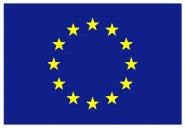 ΕΛΛΗΝΙΚΗ ΔΗΜΟΚΡΑΤΙΑ ΠΕΡΙΦΕΡΕΙΑ ΘΕΣΣΑΛΙΑΣ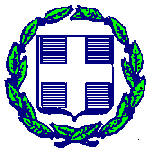 ΕΙΔΙΚΗ ΥΠΗΡΕΣΙΑ ΔΙΑΧΕΙΡΙΣΗΣ Ε.Π. ΠΕΡΙΦΕΡΕΙΑΣ ΘΕΣΣΑΛΙΑΣΕΥΡΩΠΑΪΚΗ ΕΝΩΣΗΕυρωπαϊκό Ταμείο Περιφερειακής ΑνάπτυξηςΗμερομηνία: 09 - 08 - 2019Α.Π.: 2887Α Π Ο Φ Α Σ ΗΘέμα: Πρόσκληση υποβολής προτάσεων χρηματοδοτικής ενίσχυσης επενδυτικών σχεδίων στη δράση 3α.1.4.1.4: «Ενίσχυση νέων, νεοσύστατων και υπό σύσταση  επιχειρήσεων για την αξιοποίηση πατεντών ή και καινοτομιών, καθώς και υποστηρικτικών υπηρεσιών για την βελτίωση της παραγωγικής τους δραστηριότητας ή και για την ανάπτυξη νέων προϊόντων και υπηρεσιών - “Επενδύω στη Θεσσαλία”», του Περιφερειακού Επιχειρησιακού Προγράμματος Θεσσαλίας 2014-2020Ο ΠΕΡΙΦΕΡΕΙΑΡΧΗΣ ΘΕΣΣΑΛΙΑΣΈχοντας υπόψη:Το άρθρο 90 του «Κώδικα Νομοθεσίας για την Κυβέρνηση και Κυβερνητικά Όργανα» που κυρώθηκε με το άρθρο πρώτο του Π.Δ. 63/2005 (ΦΕΚ 98/Α/22-4-2005).Τον Ν.4314/2014 - Μέρος Ι «Για τη Διαχείριση, τον έλεγχο και την εφαρμογή αναπτυξιακών παρεμβάσεων για την προγραμματική περίοδο 2014-2020» (ΦΕΚ 265/Α/23-12-2014), όπως ισχύει.Τον Ν. 3852/2010 «Νέα Αρχιτεκτονική της Αυτοδιοίκησης και της Αποκεντρωμένης Διοίκησης – Πρόγραμμα Καλλικράτης» (ΦΕΚ 87/Α/7-7-2010), όπως ισχύει.Τη με αρ. 56/2014 και την με αρ. 68/2014 διορθωτική αυτής Απόφαση του Πολυμελούς Πρωτοδικείου Λάρισας με την οποία ανακηρύχτηκαν ο Περιφερειάρχης, οι Αντιπεριφερειάρχες Περιφερειακών Ενοτήτων και οι Περιφερειακοί Σύμβουλοι της Περιφέρειας Θεσσαλίας, για την περίοδο 01-09-2014 έως και 31-08-2019.5.   Την	Υπουργική	Απόφαση	με	αριθ.	32675/ΕΥΘΥ331/23.03.2015	(ΦΕΚ	713/Β΄/24-4-2015)«Αναδιάρθρωση της Ειδικής Υπηρεσίας Διαχείρισης του ΕΠ Περιφέρειας Θεσσαλίας, σύμφωνα με το άρθρο 7 του Ν. 4314/2014 και αντικατάσταση της αριθμ. 41545/ Γ΄ΚΠΣ/280ΚΥΑ/08.12.2000 (ΦΕΚ 1501/Β΄) ΚΥΑ, όπως έχει τροποποιηθεί και ισχύει».Τον Κανονισμό (ΕΕ) 1303/2013 του Ευρωπαϊκού Κοινοβουλίου και του Συμβουλίου της 17ης Δεκεμβρίου 2013 περί καθορισμού κοινών διατάξεων για το Ευρωπαϊκό Ταμείο Περιφερειακής Ανάπτυξης, το Ευρωπαϊκό Κοινωνικό Ταμείο, το Ταμείο Συνοχής, το Ευρωπαϊκό Ταμείο Αγροτικής Ανάπτυξης και το Ευρωπαϊκό Ταμείο Θάλασσας και Αλιείας και την κατάργηση του κανονισμού (ΕΚ) αριθ. 1083/2006 και ειδικότερα το άρθρο 72 (β) και το άρθρο 123, παρ. 6 και 7, όπως ισχύει.Τον Κανονισμό (ΕΚ) αριθ. 1301/2013 του Ευρωπαϊκού Κοινοβουλίου και του Συμβουλίου της 17ης Δεκεμβρίου 2013, σχετικά με το Ευρωπαϊκό Ταμείο Περιφερειακής Ανάπτυξης και για τη θέσπιση ειδικών διατάξεων σχετικά με τον στόχο «Επενδύσεις στην ανάπτυξη και την απασχόληση» και για την κατάργηση του κανονισμού (ΕΚ) αριθ. 1080/2006, όπως ισχύει.Τον Κανονισμό (ΕΕ) αριθ. 821/2014 της Επιτροπής της 28ης Ιουλίου 2014, περί καθορισμού κανόνων εφαρμογής του κανονισμού (ΕΕ) αριθ.1303/2013 του Ευρωπαϊκού Κοινοβουλίου και του Συμβουλίου όσον αφορά τις λεπτομέρειες για την μεταβίβαση και διαχείριση των συνεισφορών των προγραμμάτων, την υποβολή εκθέσεων σχετικά με τα μέσα χρηματοοικονομικής τεχνικής, τα τεχνικά χαρακτηριστικά των μέτρων πληροφόρησης και επικοινωνίας για τις πράξεις και το σύστημα καταγραφής και αποθήκευσης των δεδομένων, όπως τροποποιείται και ισχύει.Την Ανακοίνωση της Ευρωπαϊκής Επιτροπής σχετικά με την έννοια της κρατικής ενίσχυσης όπως αναφέρεται στο άρθρο 107 παράγραφος 1 της Συνθήκης για τη λειτουργία της Ευρωπαϊκής Ένωσης (2016/C 262/01).Τον Κανονισμό (ΕΕ) αριθ. 1407/2013 της Επιτροπής της 18ης Δεκεμβρίου 2013 σχετικά με την εφαρμογή των άρθρων 107 και 108 της Συνθήκης για τη λειτουργία της Ευρωπαϊκής Ένωσης στις ενισχύσεις ήσσονος σημασίας, όπως τροποποιείται και ισχύει (O.J ΕΕ L 352/1 της 24.12.2013).Τον Κανονισμό (ΕΕ) αριθ.651/2014 της Επιτροπής της 17ης Ιουνίου για την κήρυξη ορισμένων κατηγοριών ενισχύσεων ως συμβατών με την εσωτερική αγορά κατ’ εφαρμογή των Άρθρων 107  και 108 της Συνθήκης (O.J ΕΕ L 187/1 της 26.6.2014).Την Ανακοίνωση της Επιτροπής 2007/C/272/05 για την αποτελεσματική εφαρμογή των αποφάσεων της Επιτροπής με τις οποίες τα κράτη μέλη διατάσσονται να ανακτήσουν παράνομες και ασυμβίβαστες κρατικές ενισχύσεις.13. Τη με αρ. πρωτ. 137675/EΥΘΥ1016/19.12.2018 (ΦΕΚ 5968/Β/31.12.2018) Υπουργική Απόφαση Αντικατάστασης της υπ’ αριθμ. 110427/EΥΘΥ/1020/20.10.2016 (ΦΕΚ Β΄ 3521) υπουργικής απόφασης με τίτλο «Τροποποίηση και αντικατάσταση της υπ’ αριθμ. 81986/ΕΥΘΥ712/31.7.2015 (ΦΕΚ Β΄ 1822) υπουργικής απόφασης “Εθνικοί κανόνες επιλεξιμότητας δαπανών για τα προγράμματα του ΕΣΠΑ 2014 - 2020 - Έλεγχοι νομιμότητας δημοσίων συμβάσεων συγχρηματοδοτούμενων πράξεων ΕΣΠΑ 2014-2020 από Αρχές Διαχείρισης και Ενδιάμεσους Φορείς - Διαδικασία ενστάσεων επί των αποτελεσμάτων αξιολόγησης πράξεων”», όπως ισχύει.Τη με αριθμ. 126829 ΕΥΘΥ 1217(1) ΚΥΑ (ΦΕΚ 2784 Β’, 21-12-2015) Σύστημα δημοσιονομικών διορθώσεων και διαδικασίες ανάκτησης αχρεωστήτως ή παρανόμως καταβληθέντων ποσών από πόρους του κρατικού προϋπολογισμού για την υλοποίηση προγραμμάτων συγχρηματοδοτούμενων στο πλαίσιο του ΕΣΠΑ 2014-2020 σύμφωνα με το αρ. 22 του Ν.4314/2014, όπως ισχύει.Την Υ.Α. με Α.Π. 3357/ΕΥΣ/1338/27.01.2011 «Στοιχεία συστήματος για τον έλεγχο σώρευσης κρατικών ενισχύσεων», όπως ισχύει.Το με αριθμό C (2014) 3542 final/23.5.2014 εγκεκριμένο από την Ευρωπαϊκή Επιτροπή «Σύμφωνο Εταιρικής Σχέσης 2014-2020 (Εταιρικό Σύμφωνο για το Πλαίσιο Ανάπτυξης).Την με αρ. C(2014)10183 final/18-12-2014 Εκτελεστική Απόφαση της Ευρωπαϊκής Επιτροπής για την έγκριση ορισμένων στοιχείων του επιχειρησιακού προγράμματος «Περιφερειακό Επιχειρησιακό Πρόγραμμα Θεσσαλίας 2014-2020» για στήριξη από το Ευρωπαϊκό Ταμείο Περιφερειακής Ανάπτυξης και το Ευρωπαϊκό Κοινωνικό Ταμείο στο πλαίσιο του στόχου «Επενδύσεις στην  ανάπτυξη και την απασχόληση» στην Ελλάδα (CCI 2014GR16M2OP003), όπως τροποποιήθηκε με τις με αρ. C(2017)847/06.12.2017, C(2018)8832/12.12.2018 και C(2019)3055/16.04.2019 όμοιες Αποφάσεις και ισχύει.Την από 24-06-2015 απόφαση της 1ης Επιτροπής Παρακολούθησης του Ε.Π. Θεσσαλίας 2014-2020, με την οποία εγκρίθηκαν η μεθοδολογία, η διαδικασία και το περιεχόμενο του εντύπου εξειδίκευσης του Περιφερειακού Επιχειρησιακού Προγράμματος Θεσσαλίας 2014-2020, και ειδικότερα ως προς ορισμένες Δράσεις του Άξονα 1.Τη με αρ. πρωτ. 3282/14-11-2018 Απόφαση της Επιτροπής Παρακολούθησης του Ε.Π. Θεσσαλίας 2014-2020 περί Έγκρισης της 15ης Γραπτής Διαδικασίας για την έγκριση Επικαιροποίησης Εξειδίκευσης Δράσεων του ΠΕΠ Θεσσαλίας 2014-2020, και ειδικότερα δράσεων του Άξονα Προτεραιότητας 1.Την με αρ. πρ. 656/25-02-2019 Απόφαση της Επιτροπής Παρακολούθησης του Ε.Π. Θεσσαλίας 2014-2020 περί Έγκρισης της 16ης Γραπτής Διαδικασίας για την έγκριση των κριτηρίων της δράσης που αφορά στην παρούσα.Το με αριθ. 8217/ΕΥΚΕ100/23.01.2018 έγγραφο της Ειδικής Υπηρεσίας Κρατικών Ενισχύσεων με θέμα: «Εναλλακτική λειτουργία Πληροφοριακού Συστήματος Κρατικών Ενισχύσεων (ΠΣΚΕ) και προσαρμογή των διαδικασιών, ροών εργασίας και ρόλων στην λειτουργία αυτή όσον αφορά στη διαχείριση δράσεων κρατικών ενισχύσεων κατά την προγραμματική περίοδο 2014-2020».Την υπ’ αριθμ. 603/21-02-2019 (ΦΕΚ 828 Β 2019) Απόφαση του Περιφερειάρχη Θεσσαλίας, με την οποία ορίζεται η Διεύθυνση Αναπτυξιακού Προγραμματισμού της Περιφέρειας Θεσσαλίας ως Ενδιάμεσος Φορέας (ΕΦ) του Ε.Π. Θεσσαλίας 2014-2020.Το με αριθ. 82260/ΕΥΚΕ 1532/07-08-2019 έγγραφο του Γενικού Γραμματέα Δημοσίων Επενδύσεωνκαι ΕΣΠΑ περί σύμφωνης γνώμης για την υπόψη Πρόσκληση.Το άρθρο 47 παράγραφος 1 του Ν.4314/2014 όπως τροποποιήθηκε με το άρθρο 16 παράγραφος 1 του Ν.4605/2019 (ΦΕΚ 52/Α/1-4-2019) και ισχύει σήμερα.Την με αρ. πρωτ. 2742/01-08-2019 Απόφαση της Υπηρεσίας κατ’ εφαρμογή του άρθρου 10 παράγραφος 8 της Υ.Α. αρ. πρωτ. 137675/EΥΘΥ1016/19.12.2018 (ΦΕΚ 5968/Β/31.12.2018).Α π  ο  φ α  σ ί ζ  ο υ μ    εΤην Προκήρυξη της Δράσης 3α.1.4.1.4: «Ενίσχυση νέων, νεοσύστατων και υπό σύσταση επιχειρήσεων για την αξιοποίηση πατεντών ή και καινοτομιών, καθώς και υποστηρικτικών υπηρεσιών για την βελτίωση της παραγωγικής τους δραστηριότητας ή και για την ανάπτυξη νέων προϊόντων και υπηρεσιών» - “Επενδύω στη Θεσσαλία”, του Επιχειρησιακού Προγράμματος «Περιφερειακό Επιχειρησιακό Πρόγραμμα Θεσσαλίας 2014-2020» και συγκεκριμένα του Άξονα 1: «Ενίσχυση της ανταγωνιστικότητας και της εξωστρέφειας των επιχειρήσεων (ιδιαίτερα των ΜΜΕ), μετάβαση στην ποιοτική επιχειρηματικότητα, με αιχμή την καινοτομία και αύξηση της Περιφερειακής Προστιθέμενης Αξίας», Θεματικού Στόχου 3, Επενδυτικής Προτεραιότητας 3α: «Προώθηση της επιχειρηματικότητας, ιδίως με τη διευκόλυνση της  οικονομικής εκμετάλλευσης νέων ιδεών και τη στήριξη της δημιουργίας νέων επιχειρήσεων, μεταξύ άλλων μέσω φυτωρίων επιχειρήσεων» και Ειδικού Στόχου 1.4.1: Επιχειρηματική εκμετάλλευση προϊόντων Ε&Τ και καινοτομιών από υφιστάμενες και νεοϊδρυόμενες ΜΜΕ για αύξηση της παραγωγικότητας τους».Το καθεστώς ενίσχυσης που εφαρμόζεται στην παρούσα Προκήρυξη, είναι ο Κανονισμός (ΕΕ) αριθ. 1407/2013 Ε.Ε., σχετικά με την εφαρμογή των άρθρων 107 και 108 της Συνθήκης για τη λειτουργία της Ευρωπαϊκής Ένωσης στις ενισχύσεις ήσσονος σημασίας.Ο προϋπολογισμός της Δημόσιας Δαπάνης της Δράσης 3α.1.4.1.4: «Ενίσχυση νέων, νεοσύστατων και υπό σύσταση επιχειρήσεων για την αξιοποίηση πατεντών ή και καινοτομιών, καθώς και υποστηρικτικών υπηρεσιών για την βελτίωση της παραγωγικής τους δραστηριότητας ή και για την ανάπτυξη νέων προϊόντων και υπηρεσιών- “Επενδύω στη Θεσσαλία”», στο πλαίσιο της    παρούσαςΠροκήρυξης, ανέρχεται στο ποσό των 10.000.000 €.Η Δημόσια Δαπάνη της Δράσης που προκηρύσσεται με την παρούσα, χρηματοδοτείται από το Ευρωπαϊκό Ταμείο Περιφερειακής Ανάπτυξης (ΕΤΠΑ) και Εθνικούς πόρους, στο πλαίσιο του Επιχειρησιακού Προγράμματος «Περιφερειακό Επιχειρησιακό Πρόγραμμα Θεσσαλίας 2014-2020» του ΕΣΠΑ 2014-2020.Ο επιχορηγούμενος προϋπολογισμός κάθε επενδυτικού σχεδίου στο πλαίσιο της παρούσας, κυμαίνεται από 50.000,00 € έως 400.000,00 € σύμφωνα με όσα αναφέρονται στην Αναλυτική Πρόσκληση που αποτελεί αναπόσπαστο τμήμα της παρούσας Απόφασης. Σε περίπτωση που το επενδυτικό σχέδιο θα έχει προϋπολογισμό μικρότερο από 50.000,00 €, τότε αυτό δεν είναι επιλέξιμο στο πλαίσιο της παρούσας Προκήρυξης. Σε περίπτωση που το επενδυτικό σχέδιο θα έχει προϋπολογισμό μεγαλύτερο των 400.000,00 €, το ποσό πέραν της Δημόσιας Χρηματοδότησης για την κάλυψη του συνολικού προϋπολογισμού θα θεωρείται ιδιωτική συμμετοχή για την υλοποίηση του σχεδίου. Στην περίπτωση αυτή, παρόλο που οι υπερβάλλουσες δαπάνες δεν επιχορηγούνται, αντικείμενο αξιολόγησης και παρακολούθησης - ελέγχου αποτελεί το σύνολο του επενδυτικού σχεδίου συμπεριλαμβανομένου και του υπερβάλλοντος κόστους.Η διάρκεια υλοποίησης των έργων δε θα μπορεί να υπερβαίνει τους 24 μήνες από την Απόφαση Ένταξης.Δικαιούχοι της Δράσης είναι νέες, νεοσύστατες και υπό σύσταση πολύ μικρές, μικρές και μεσαίες επιχειρήσεις, όπως αυτές ορίζονται στη Σύσταση της Επιτροπής 2003/361/ΕΚ, σύμφωνα με όσα αναφέρονται στην Αναλυτική Πρόσκληση της Δράσης, η οποία αποτελεί αναπόσπαστο τμήμα της παρούσας Απόφασης.Τα επενδυτικά έργα που θα ενταχθούν, θα υλοποιηθούν σύμφωνα με την εγκεκριμένη Αναλυτική Πρόσκληση της Δράσης, η οποία αποτελεί αναπόσπαστο μέρος της παρούσας Απόφασης. Στην Αναλυτική Πρόσκληση της Δράσης περιγράφονται αναλυτικά, οι προϋποθέσεις συμμετοχής, τα απαιτούμενα δικαιολογητικά, ο τρόπος υποβολής των επενδυτικών προτάσεων, η διαδικασία αξιολόγησής τους, η ένταξη τους για χρηματοδότηση, η ένταση της ενίσχυσης, οι επιλέξιμες δαπάνες, ο τρόπος καταβολής των χρηματοδοτήσεων, η διαδικασία έλεγχου και παρακολούθησης της υλοποίησης των έργων, οι υποχρεώσεις των Δικαιούχων και οι λοιποί όροι της Δράσης.Ως ημερομηνία έναρξης ηλεκτρονικής υποβολής των προτάσεων στο Πληροφοριακό Σύστημα Κρατικών Ενισχύσεων (www.ependyseis.gr/mis) ορίζεται η 17/09/2019 ώρα 13:00 και ως καταληκτική ημερομηνία η 18/10/2019 ώρα 15:00.Η παρούσα Προκήρυξη να δημοσιευθεί στο πρόγραμμα ΔΙΑΥΓΕΙΑ και να αναρτηθεί στις ιστοσελίδες του Ενδιάμεσου Φορέα «Διεύθυνση Αναπτυξιακού Προγραμματισμού Περιφέρειας Θεσσαλίας» www.thessaly.gov.gr , της Ειδικής Υπηρεσίας Διαχείρισης Ε.Π. Περιφέρειας Θεσσαλίας www.thessalia-espa.gr και του ΕΣΠΑ www.espa.grΓια περαιτέρω πληροφορίες οι ενδιαφερόμενοι μπορούν να απευθύνονται στη Διεύθυνση Αναπτυξιακού Προγραμματισμού Περιφέρειας Θεσσαλίας, Παπαναστασίου και Κουμουνδούρου –Διοικητήριο - Λάρισα, στο γραφείο ενημέρωσης,στα τηλέφωνα:και στο URL: www.thessaly.gov.grΤυχόν ερωτήματα θα διατυπώνονται εγγράφως και θα αποστέλλονται με ηλεκτρονικό ταχυδρομείο στην ηλεκτρονική διεύθυνση: diapefd@thessaly.gov.grΓια τεχνικά θέματα της εφαρμογής οι δικαιούχοι μπορούν να απευθύνονται στο HELPDESK (γραφείο υποστήριξης) που λειτουργεί η ΜΟΔ, τηλ: 210-7787940, support@mou.gr (ώρες γραφείου 09:00-17:00.Ο ΠΕΡΙΦΕΡΕΙΑΡΧΗΣ ΘΕΣΣΑΛΙΑΣΑΓΟΡΑΣΤΟΣ ΚΩΝΣΤΑΝΤΙΝΟΣΣυνημμένα:Αναλυτική Πρόσκληση με τα παραρτήματά τηςΚοινοποιήσεις:Υπουργείο Οικονομίας και Ανάπτυξης :Γραφείο Γενικού Γραμματέα Δημοσίων Επενδύσεων - ΕΣΠΑΕιδική Υπηρεσία Κρατικών ΕνισχύσεωνΕιδική Υπηρεσία Συντονισμού ΕφαρμογήςΕ.Υ. ΟΠΣΕιδική Υπηρεσία Αρχή Πιστοποίησης και Εξακρίβωσης Συγχρηματοδοτούμενων Προγραμμάτων Μ.Ο.Δ. Α.Ε.Περιφέρεια Θεσσαλίας :Διεύθυνση Αναπτυξιακού Προγραμματισμού Περιφέρειας ΘεσσαλίαςΓραφείο Περιφερειάρχη ΘεσσαλίαςΕσωτ. Διανομή: Μονάδες Α΄, Γ΄, Β2, Β1 Προϊστάμενος ΕΥΔ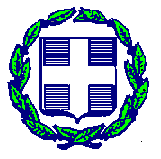 ΕΛΛΗΝΙΚΗ ΔΗΜΟΚΡΑΤΙΑ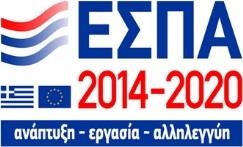 ΠΕΡΙΦΕΡΕΙΑ ΘΕΣΣΑΛΙΑΣ ΕΙΔΙΚΗ ΥΠΗΡΕΣΙΑ ΔΙΑΧΕΙΡΙΣΗΣ Ε.Π. ΠΕΡΙΦΕΡΕΙΑΣ ΘΕΣΣΑΛΙΑΣΕΥΡΩΠΑΪΚΗ ΕΝΩΣΗΕυρωπαϊκό Ταμείο Περιφερειακής Ανάπτυξης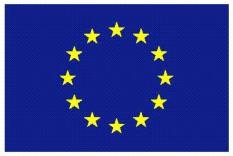 ΕΠΙΧΕΙΡΗΣΙΑΚΟ ΠΡΟΓΡΑΜΜΑ«ΘΕΣΣΑΛΙΑ 2014-2020»ΑΞΟΝΑΣ ΠΡΟΤΕΡΑΙΟΤΗΤΑΣ 01:«Ενίσχυση της ανταγωνιστικότητας και της εξωστρέφειας των επιχειρήσεων (ιδιαίτερα των ΜΜΕ), μετάβαση στην ποιοτική επιχειρηματικότητα, με αιχμή την καινοτομία και αύξηση της Περιφερειακής Προστιθέμενης Αξίας»ΘΕΜΑΤΙΚΟΣ ΣΤΟΧΟΣ 03:«Βελτίωση της ανταγωνιστικότητας των μικρομεσαίων επιχειρήσεων»ΕΠΕΝΔΥΤΙΚΗ ΠΡΟΤΕΡΑΙΟΤΗΤΑ 3α:«Προαγωγής της επιχειρηματικότητας, ιδίως με τη διευκόλυνση της οικονομικής αξιοποίησης νέων ιδεών και ενίσχυσης της δημιουργίας νέων επιχειρήσεων, μεταξύ άλλων και μέσω θερμοκοιτίδων επιχειρήσεων»ΑΝΑΛΥΤΙΚΗ ΠΡΟΣΚΛΗΣΗ“Επενδύω στη Θεσσαλία”« Ενίσχυση νέων, νεοσύστατων και υπό σύσταση επιχειρήσεων για την αξιοποίηση πατεντών ή και καινοτομιών, καθώς και υποστηρικτικών υπηρεσιών για την βελτίωση της παραγωγικής τους δραστηριότητας ή και για την ανάπτυξη νέων προϊόντων και υπηρεσιών»Α/Α ΟΠΣ: 3865Κωδικός Πρόσκλησης: 073KEΈκδοση 1η ΛΑΡΙΣΑ, ΑΥΓΟΥΣΤΟΣ 2019ΠΙΝΑΚΑΣ ΠΕΡΙΕΧΟΜΕΝΩΝΟΡΙΣΜΟΙΓια τους σκοπούς της παρούσας πρόσκλησης, οι χρησιμοποιούμενοι όροι και συντμήσεις έχουν την έννοια που τους αποδίδεται κατωτέρω:ΕΙΣΑΓΩΓΗΗ δράση «Ενίσχυση νέων, νεοσύστατων και υπό σύσταση επιχειρήσεων για την αξιοποίηση πατεντών ή και καινοτομιών, καθώς και υποστηρικτικών υπηρεσιών για την βελτίωση της παραγωγικής τους δραστηριότητας ή και για την ανάπτυξη νέων προϊόντων και υπηρεσιών» χρηματοδοτείται από το Ευρωπαϊκό Ταμείο Περιφερειακής Ανάπτυξης (ΕΤΠΑ) στο πλαίσιο του Επιχειρησιακού Προγράμματος «Θεσσαλία» (ΕΠ «Θεσσαλία») του ΕΣΠΑ 2014-2020.Εντάσσεται στον Άξονα 01 του ΕΠ «Θεσσαλία» 2014-2020, «Ενίσχυση της ανταγωνιστικότητας και της εξωστρέφειας των επιχειρήσεων (ιδιαίτερα των ΜΜΕ), μετάβαση στην ποιοτική επιχειρηματικότητα, με αιχμή την καινοτομία και αύξηση της Περιφερειακής Προστιθέμενης Αξίας», και συγκεκριμένα στο Θεματικό Στόχο 3 «Βελτίωση της ανταγωνιστικότητας των μικρομεσαίων επιχειρήσεων», στην Επενδυτική Προτεραιότητα 3α «Προαγωγή της επιχειρηματικότητας, ιδίως με τη διευκόλυνση της οικονομικής αξιοποίησης νέων ιδεών και ενίσχυσης της δημιουργίας νέων επιχειρήσεων, μεταξύ άλλων και μέσω θερμοκοιτίδων επιχειρήσεων» και στον Ειδικό Στόχο 1.4.1 «Επιχειρηματική εκμετάλλευση προϊόντων Ε&Τ και καινοτομιών από υφιστάμενες και νεοϊδρυόμενες ΜΜΕ για αύξηση της παραγωγικότητάς τους».1.   ΝΟΜΟΘΕΤΙΚΟ – ΚΑΝΟΝΙΣΤΙΚΟ ΠΛΑΙΣΙΟ ΥΛΟΠΟΙΗΣΗΣ ΤΗΣ ΔΡΑΣΗΣΑ. Το βασικό νομοθετικό πλαίσιο βάσει του οποίου θα υλοποιηθεί η δράση είναι:Το άρθρο 90 του «Κώδικα Νομοθεσίας για την Κυβέρνηση και Κυβερνητικά Όργανα» που κυρώθηκε με το άρθρο πρώτο του π.δ. 63/2005 (ΦΕΚ 98/Α/22-4-2005).Το Π.Δ. 81/2019 (ΦΕΚ 119/τ. Α’/09-07-2019) «Σύσταση, συγχώνευση, μετονομασία και κατάργηση Υπουργείων και καθορισμός των αρμοδιοτήτων τους - Μεταφορά υπηρεσιών και αρμοδιοτήτων μεταξύ Υπουργείων.Το Π.Δ 82/2019 ΦΕΚ120/Α/9-7-2019 «Αποδοχή παραίτησης Αντιπροέδρου της Κυβέρνησης, Υπουργών, Αναπληρωτών Υπουργών και Υφυπουργών»Το Π.Δ. 83/2019 (ΦΕΚ 121Α) «Διορισμός Αντιπροέδρου της Κυβέρνησης ,Υπουργών, Αναπληρωτών Υπουργών και ΥφυπουργώνΤο εγκεκριμένο από την Ευρωπαϊκή Επιτροπή «Σύμφωνο Εταιρικής Σχέσης (Εταιρικό Σύμφωνο για το Πλαίσιο Ανάπτυξης) 2014-2020, αρ. απόφασης C(2014)3542.final/23.05.2014, όπως ισχύει.Ο Κανονισμός (ΕΕ) αριθ. 1303/2013 του Ευρωπαϊκού Κοινοβουλίου και Συμβουλίου της 17ης Δεκεμβρίου 2013 περί καθορισμού κοινών διατάξεων για το Ευρωπαϊκό Ταμείο Περιφερειακής Ανάπτυξης, το Ευρωπαϊκό Κοινωνικό Ταμείο, το Ταμείο Συνοχής, το Ευρωπαϊκό Γεωργικό Ταμείο Αγροτικής Ανάπτυξης και το Ευρωπαϊκό Ταμείο Θάλασσας και Αλιείας και περί καθορισμού γενικών διατάξεων για το Ευρωπαϊκό Ταμείο Περιφερειακής Ανάπτυξης, το Ευρωπαϊκό Κοινωνικό Ταμείο, το Ταμείο Συνοχής και το Ευρωπαϊκό Ταμείο Θάλασσας και Αλιείας και για την κατάργηση του Κανονισμού (ΕΚ) αριθ. 1083/2006.Ο Κανονισμός (ΕΕ) αριθ. 1301/2013 του Ευρωπαϊκού Κοινοβουλίου και του Συμβουλίου της 17ης Δεκεμβρίου 2013 σχετικά με το Ευρωπαϊκό Ταμείο Περιφερειακής Ανάπτυξης και για τη θέσπιση ειδικών διατάξεων σχετικά με τον στόχο «Επενδύσεις στην ανάπτυξη και την απασχόληση» και για την κατάργηση του κανονισμού (ΕΚ) αριθ. 1080/2006Ο Κανονισμός (ΕΕ) αριθ. 1304/2013 του Ευρωπαϊκού Κοινοβουλίου και του Συμβουλίου της 17ης Δεκεμβρίου 2013 για το Ευρωπαϊκό Κοινωνικό Ταμείο και την κατάργηση του υπ. αρ. 1081/2006 Κανονισμού του Συμβουλίου, όπως τροποποιείται και ισχύει.Ο Κανονισμός (ΕΕ) αριθ. 821/2014 της Επιτροπής της 28ης Ιουλίου 2014, περί καθορισμού κανόνων εφαρμογής του κανονισμού (ΕΕ) αριθ.1303/2013 του Ευρωπαϊκού Κοινοβουλίου και του Συμβουλίου όσον αφορά τις λεπτομέρειες για την μεταβίβαση και διαχείριση των συνεισφορών των προγραμμάτων, την υποβολή εκθέσεων σχετικά με τα μέσα χρηματοοικονομικής τεχνικής, τα τεχνικά χαρακτηριστικά των μέτρων πληροφόρησης και επικοινωνίας για τις πράξεις και το σύστημα καταγραφής και αποθήκευσης των δεδομένων, όπως τροποποιείται και ισχύει.Ο Κανονισμός (ΕΕ) αριθ. 1407/2013 της Επιτροπής της 18ης Δεκεμβρίου 2013 σχετικά με την εφαρμογή των άρθρων 107 και 108 της Συνθήκης για τη λειτουργία της Ευρωπαϊκής Ένωσης στις ενισχύσεις ήσσονος σημασίας, όπως τροποποιείται και ισχύει (O.J ΕΕ  L 352/1 της 24.12.2013).Η Ανακοίνωση της Ευρωπαϊκής Επιτροπής σχετικά με την έννοια της κρατικής ενίσχυσης όπως αναφέρεται στο άρθρο 107 παράγραφος 1 της Συνθήκης για τη λειτουργία της Ευρωπαϊκής Ένωσης (2016/C 262/01).Την υπ’ αρ. C (2014) 10183 final/18.12.2014 Απόφαση της Ε.Ε. για την έγκριση  ορισμένων στοιχείων του επιχειρησιακού προγράμματος «Περιφερειακό Επιχειρησιακό Πρόγραμμα Θεσσαλίας 2014-2020» για στήριξη από το Ευρωπαϊκό Ταμείο Περιφερειακής Ανάπτυξης και το Ευρωπαϊκό Κοινωνικό Ταμείο στο πλαίσιο του    στόχου«Επενδύσεις στην ανάπτυξη και την απασχόληση» για την Περιφέρεια Θεσσαλίας στην Ελλάδα (Κωδικός CCI 2014GR16M2OP003), όπως ισχύειΟ Ν. 3852/07.06.2010 «Νέα Αρχιτεκτονική της Αυτοδιοίκησης και της Αποκεντρωμένης Διοίκησης - Πρόγραμμα Καλλικράτης» (ΦΕΚ 87Α’).Την υπ’ αρ. 56/2014 και την υπ' αρ. 68/2014 διορθωτική αυτής Απόφαση του Πολυμελούς Πρωτοδικείου Λάρισας με την οποία ανακηρύχτηκαν ο Περιφερειάρχης, οι Αντιπεριφερειάρχες Περιφερειακών Ενοτήτων και οι Περιφερειακοί Σύμβουλοι της Περιφέρειας Θεσσαλίας για την περίοδο 01-09-2014 έως και 31-08-2019.Η Υπουργική Απόφαση με αριθ. 3357/ΕΥΣ/1338/27.01.2011 και θέμα: "Στοιχεία συστήματος για τον έλεγχο σώρευσης κρατικών ενισχύσεων", όπως τροποποιείται και ισχύει.Η   Κοινή   Υπουργική   Απόφαση   με   αριθμ.   46274/26.09.2014   (ΦΕΚ2573Β')   και θέμα:«Ρυθμίσεις για τις πληρωμές των δαπανών του συγχρηματοδοτούμενου σκέλους του Προγράμματος Δημοσίων Επενδύσεων».Ο Ν. 4314/23.12.2014 για τη διαχείριση, τον έλεγχο και εφαρμογή αναπτυξιακών παρεμβάσεων για την προγραμματική περίοδο 2014-2020» (ΦΕΚ 265Α’), όπως ισχύει.18. Την	Υπουργική	Απόφαση	32675/ΕΥΘΥ	331/23.03.2015	(ΦΕΚ	713/Β/24.4.2015)«Αναδιάρθρωση της Ειδικής Υπηρεσίας Διαχείρισης του ΕΠ Περιφέρειας Θεσσαλίας», σύμφωνα με το άρθρο 7 του Ν. 4314/2014 και αντικατάσταση της αριθμ. 41545/Γ΄ΚΠΣ/280ΚΥΑ/08.12.2000 (ΦΕΚ 1501/Β΄) ΚΥΑ όπως έχει τροποποιηθεί και ισχύει.19. Η Κοινή Υπουργική Απόφαση με αριθ. πρ. 145734/27-01-2015 και θέμα: «Έγκριση Στρατηγικής Μελέτης Περιβαλλοντικών Επιπτώσεων», όπως τροποποιείται και ισχύει.1120. Η με αρ. πρωτ. 137675/EΥΘΥ1016/19-12/2018 (ΦΕΚ 5968/Β/31-12-2018) Απόφαση του Υφυπουργού Οικονομίας και Ανάπτυξης «Αντικατάσταση της υπ’ αριθμ. 110427/EΥΘΥ/ 1020/20.10.2016 (ΦΕΚ Β΄ 3521) υπουργικής απόφασης με τίτλο «Τροποποίηση και αντικατάσταση της υπ’ αριθμ. 81986/ΕΥΘΥ712/31.7.2015 (ΦΕΚ Β΄ 1822) υπουργικής απόφασης “Εθνικοί κανόνες επιλεξιμότητας δαπανών για τα προ γράμματα του ΕΣΠΑ 2014 - 2020 - Έλεγχοι νομιμότητας δημοσίων συμβάσεων συγχρηματοδοτούμενων πράξεων ΕΣΠΑ 2014-2020 από Αρχές Διαχείρισης και Ενδιάμεσους Φορείς - Διαδικασία ενστάσεων επί των αποτελεσμάτων αξιολόγησης πράξεων”».Το Σύστημα Διαχείρισης και Ελέγχου για τα ΕΠ του ΕΣΠΑ 2014-2020 που χρηματοδοτούνται από το ΕΤΠΑ, το ΕΚΤ και το ΤΣ στο πλαίσιο του Στόχου: «Επενδύσεις στην Ανάπτυξη και την Απασχόληση», όπως τροποποιείται και ισχύει κάθε φορά.Η  Κοινή  Υπουργική  Απόφαση  με  αριθμ.  126829/ΕΥΘΥ1217/21.12.2015  (ΦΕΚ  2784  Β’)«Σύστημα δημοσιονομικών διορθώσεων και διαδικασίες ανάκτησης αχρεωστήτως ή παρανόμως καταβληθέντων ποσών από πόρους του κρατικού προϋπολογισμού για την υλοποίηση προγραμμάτων συγχρηματοδοτούμενων στο πλαίσιο του ΕΣΠΑ 2014-2020 σύμφωνα με το το αρ. 22 του Ν.4314/2014».Η Υπουργική Απόφαση με αριθ. 62550 (ΦΕΚ Β' 1738/15.06.2016) για Σύσταση Ανοιχτού Καταπιστευτικού (Δεσμευμένου) Λογαριασμού (Escrow Account).O N. 4403/07.07.2016 (ΦΕΚ 125) “Προσαρμογή της ελληνικής νομοθεσίας στις διατάξεις των άρθρων 19, 20, 29, 30, 33, 35, 40 έως 46 της Οδηγίας 2013/34/ΕΕ σχετικά με «τις ετήσιες οικονομικές καταστάσεις, τις ενοποιημένες οικονομικές καταστάσεις και συναφείς εκθέσεις επιχειρήσεων ορισμένων μορφών, την τροποποίηση της Οδηγίας 2006/43/ΕΚ του Ευρωπαϊκού Κοινοβουλίου και του Συμβουλίου και την κατάργηση των Οδηγιών 78/660/EOK και 83/349/ ΕΟΚ του Συμβουλίου» (Ε.Ε. L 189 της 29ης Ιουνίου 2013) και στις διατάξεις της Οδηγίας 2014/95/ΕΕ του Ευρωπαϊκού Κοινοβουλίου και του Συμβουλίου (Ε.Ε. L 330/1 της 15ης Νοεμβρίου 2014) «για την τροποποίηση της Οδηγίας 2013/34/ΕΕ όσον αφορά τη δημοσιοποίηση μη χρηματοοικονομικών πληροφοριών και πληροφοριών για την πολυμορφία από ορισμένες μεγάλες επιχειρήσεις και ομίλους» και άλλες διατάξεις αρμοδιότητας Υπουργείου Οικονομίας, Ανάπτυξης και Τουρισμού”.Η από 24-06-2015 απόφαση της 1ης Επιτροπής Παρακολούθησης του Ε.Π. Θεσσαλίας 2014-2020, με την οποία εγκρίθηκαν η μεθοδολογία, η διαδικασία και το περιεχόμενο του εντύπου εξειδίκευσης του Περιφερειακού Επιχειρησιακού Προγράμματος  Θεσσαλίας 2014-2020, και ειδικότερα ως προς τις Δράσεις του Άξονα 1.Η με αρ. πρ. 3282/14-11-2018 Έγκριση της 15ης Γραπτής Διαδικασίας για την έγκριση Επικαιροποίησης Εξειδίκευσης Δράσεων του ΕΠ Θεσσαλίας 2014-2020 και ειδικότερα  της δράσης που αφορά στην παρούσα.Η με αρ. πρ. 656/25-02-2019 Έγκριση της 16ης Γραπτής Διαδικασίας για την έγκριση των κριτηρίων της δράσης που αφορά στην παρούσα.Το N.4488/13.09.2017, «Συνταξιοδοτικές ρυθμίσεις Δημοσίου και λοιπές ασφαλιστικές διατάξεις, ενίσχυση της προστασίας των εργαζομένων, δικαιώματα ατόμων με  αναπηρίες και άλλες διατάξεις» (ΦΕΚ Α 137), και ειδικότερα τα άρθρα 39 & 40, σχετικά με τον «Αποκλεισμό από δημόσιες συμβάσεις και χρηματοδοτήσεις λόγω παραβάσεων της εργατικής νομοθεσίας».Το με αριθ. 8217/ΕΥΚΕ100/23.01.2018 έγγραφο της Ειδικής Υπηρεσίας Κρατικών Ενισχύσεων με θέμα: «Εναλλακτική λειτουργία Πληροφοριακού Συστήματος Κρατικών Ενισχύσεων (ΠΣΚΕ) και προσαρμογή των διαδικασιών, ροών εργασίας και ρόλων στην λειτουργία αυτή όσον αφορά στη διαχείριση δράσεων κρατικών ενισχύσεων κατά την προγραμματική περίοδο 2014-2020».Η υπ’ αριθμ. 603/21-02-2019 (ΦΕΚ 828 Β 2019) Απόφαση του Περιφερειάρχη Θεσσαλίας, με την οποία ορίζεται η Διεύθυνση Αναπτυξιακού Προγραμματισμού της Περιφέρειας Θεσσαλίας ως Ενδιάμεσος Φορέας (ΕΦ) του Ε.Π. Θεσσαλίας 2014-2020.Το με αριθ. πρωτ. 82260/ΕΥΚΕ1532/07-08-2019 έγγραφο της Ειδικής Υπηρεσίας  Κρατικών Ενισχύσεων με θέμα: «Πρόσκληση ΕΥΔΕΠ Θεσσαλίας «Ενίσχυση νέων, νεοσύστατων και υπό σύσταση επιχειρήσεων για την αξιοποίηση πατεντών ή και καινοτομιών, καθώς και υποστηρικτικών υπηρεσιών για την βελτίωση της παραγωγικής τους δραστηριότητας ή και για την ανάπτυξη νέων προϊόντων και υπηρεσιών», με το οποίο διατυπώνεται σύμφωνη γνώμη για την προκήρυξη της δράσης.Β. Το θεσμικό πλαίσιο χορήγησης των κρατικών ενισχύσεων της παρούσας πρόσκλησης είναι  ο Κανονισμός (ΕΕ) αριθ. 1407/2013 της Επιτροπής σχετικά με την εφαρμογή των άρθρων 107 και 108 της Συνθήκης για τη λειτουργία της Ευρωπαϊκής Ένωσης στις ενισχύσεις ήσσονος σημασίας.Γ. Σημειώνονται τα εξής:Οι επιχειρήσεις που θα συμμετέχουν στη δράση θα πρέπει να λαμβάνουν μέριμνα για τη διευκόλυνση της πρόσβασης σε αυτές ατόμων με αναπηρία, σύμφωνα με τα προβλεπόμενα στο άρθρο 7 του Κανονισμού (ΕΕ) αριθ. 1303/2013 του Ευρωπαϊκού Κοινοβουλίου και του Συμβουλίου, της 17ης Δεκεμβρίου 2013, περί καθορισμού γενικών διατάξεων για το Ευρωπαϊκό Ταμείο Περιφερειακής Ανάπτυξης, το Ευρωπαϊκό Κοινωνικό Ταμείο και το Ταμείο Συνοχής και την κατάργηση του κανονισμού (ΕΚ) αριθ. 1083/2006.Η κατηγοριοποίηση των επιχειρήσεων σε Μεγάλες, Μεσαίες, Μικρές και Πολύ Μικρές γίνεται  σύμφωνα  με  το  ΠΑΡΑΡΤΗΜΑ  Ι  του  ΚΑΝ.  (ΕΚ)  651/2014  (βλ.  ΠΑΡΑΡΤΗΜΑ   ΙV«Ορισμός ΜΜΕ & Υπόδειγμα δήλωσης ΜΜΕ» της παρούσας Πρόσκλησης).Το κράτος υποχρεούται να αναστείλει την χορήγηση νέας ενίσχυσης σε επιχείρηση κατά της οποίας εκκρεμεί διαταγή ανάκτησης, κατόπιν προηγούμενης αποφάσεως της Επιτροπής, με την οποία μια ενίσχυση κηρύσσεται παράνομη και ασυμβίβαστη με την εσωτερική αγορά.Είναι υποχρεωτική η τήρηση των απαιτήσεων δημοσιότητας, όπως ορίζονται στα άρθρα 115-117 και στο Παράρτημα ΧΙΙ του Καν. (ΕΕ) 1303/2014 και το Κεφάλαιο ΙΙ του Εκτελεστικού Κανονισμού 821/2014, καθώς και στον Επικοινωνιακό Οδηγό για το ΕΣΠΑ 2014 – 2020. Η υποβολή αιτήσεων των δικαιούχων στο πλαίσιο της πρόσκλησης σημαίνει και αποδοχή από μέρους τους των όρων δημοσιότητας.Στοιχεία των εγκεκριμένων προς χρηματοδότηση Επενδυτικών Σχεδίων, όπως αυτά προβλέπονται στο Παράρτημα XII του Καν. 1303/2013 και στην κατά περίπτωση εφαρμοζόμενη νομική βάση του Ανταγωνισμού, θα αποτελέσουν αντικείμενο δημοσιοποίησης.Για τα όρια και τις μέγιστες εντάσεις ενίσχυσης λαμβάνεται υπόψη το συνολικό ποσό της ενίσχυσης.Απαγορεύεται η σώρευση ενισχύσεων ήσσονος σημασίας με άλλες κρατικές ενισχύσεις για τις ίδιες επιλέξιμες δαπάνες ή με κρατικές ενισχύσεις για το ίδιο μέτρο χρηματοδότησης υψηλού κινδύνου, αν η σώρευση αυτή οδηγεί σε υπέρβαση της υψηλότερης σχετικής έντασης ενίσχυσης ή του ποσού ενίσχυσης που έχει καθοριστεί με βάση τα συγκεκριμένα δεδομένα κάθε περίπτωσηςσε κανονισμό απαλλαγής κατά κατηγορία ή απόφαση που έχει εκδώσει η Επιτροπή.Το συνολικό ποσό των ενισχύσεων ήσσονος σημασίας που χορηγούνται ανά κράτος μέλος σε μία ενιαία επιχείρηση δεν υπερβαίνει το ποσό των 200 000 ευρώ σε οποιαδήποτε περίοδο τριών οικονομικών ετών.Στην εκτέλεση των έργων θα πρέπει να ληφθεί υπόψη η ισχύουσα εθνική και κοινοτική νομοθεσία σχετικά με την προστασία του ατόμου από την επεξεργασία δεδομένων προσωπικού χαρακτήρα. Ειδικότερα:Κανονισμός (ΕΕ) 2016/679 του Ευρωπαϊκού Κοινοβουλίου και του Συμβουλίου, της 27ης Απριλίου 2016, για την προστασία των φυσικών προσώπων έναντι της επεξεργασίας των δεδομένων προσωπικού χαρακτήρα και για την ελεύθερη κυκλοφορία των δεδομένων αυτών και την κατάργηση της Οδηγίας 95/46/ΕΚ (Γενικός Κανονισμός για την Προστασία Δεδομένων), ΕΕ L 119 της 4.5.2016Για τη διαμόρφωση της παρούσας Πρόσκλησης- ελήφθησαν υπόψη οι απαιτήσεις της Στρατηγικής Μελέτης Περιβαλλοντικών Επιπτώσεων (ΣΜΠΕ) του Ε.Π. «ΘΕΣΣΑΛΙΑ 2014- 2020».Οι ενισχύσεις που χορηγούνται δυνάμει της παρούσας πρόσκλησης συμβιβάζονται με την εσωτερική αγορά κατά την έννοια του άρθρου 107 παράγραφος 2 ή 3 της Συνθήκης και απαλλάσσονται από την υποχρέωση κοινοποίησης του άρθρου 108 παράγραφος 3 της Συνθήκης, εφόσον οι ενισχύσεις αυτές πληρούν όλες τις προϋποθέσεις του Καν. (Ε.Ε.) 1407/2013.Οι επιχειρήσεις που θα συμμετέχουν στη δράση θα πρέπει να τηρούν την νομοθεσία περί υγείας και ασφάλειας των εργαζομένων και πρόληψης του επαγγελματικού κινδύνουΤΑΥΤΟΤΗΤΑ ΤΗΣ ΠΡΟΣΚΛΗΣΗΣ ΚΑΙ ΤΗΣ ΔΡΑΣΗΣΗ Δράση « Ενίσχυση νέων, νεοσύστατων και υπό σύσταση επιχειρήσεων για την αξιοποίηση πατεντών ή και καινοτομιών, καθώς  και υποστηρικτικών υπηρεσιών για  την βελτίωση της παραγωγικής τους δραστηριότητας ή και για την ανάπτυξη νέων προϊόντων και υπηρεσιών» με κωδικό «3α.1.4.1.4» χρηματοδοτείται από το Επιχειρησιακό Πρόγραμμα (ΕΠ) της Περιφέρειας Θεσσαλίας (ΠΘ) 2014 -2020 και ειδικότερα στο πλαίσιο που καθορίζεται από τα παρακάτω:ΑΞΟΝΑΣ ΠΡΟΤΕΡΑΙΟΤΗΤΑΣ 01: «Ενίσχυση της ανταγωνιστικότητας και της εξωστρέφειας των επιχειρήσεων (ιδιαίτερα των ΜΜΕ), μετάβαση στην ποιοτική επιχειρηματικότητα, με αιχμή την καινοτομία και αύξηση της Περιφερειακής Προστιθέμενης Αξίας»ΘΕΜΑΤΙΚΟΣ ΣΤΟΧΟΣ 03: «Βελτίωση της ανταγωνιστικότητας των μικρομεσαίων επιχειρήσεων»ΕΠΕΝΔΥΤΙΚΗ ΠΡΟΤΕΡΑΙΟΤΗΤΑ 3α: «Προαγωγής της επιχειρηματικότητας, ιδίως με τη διευκόλυνση της οικονομικής αξιοποίησης νέων ιδεών και ενίσχυσης της δημιουργίας νέων επιχειρήσεων, μεταξύ άλλων και μέσω θερμοκοιτίδων επιχειρήσεων·»Η δράση αναφέρεται και συμβάλει στον Ειδικό Στόχο «1.4.1 - Επιχειρηματική εκμετάλλευση προϊόντων Ε&Τ και καινοτομιών από υφιστάμενες και νεοϊδρυόμενες ΜΜΕ για αύξηση της παραγωγικότητάς τους» και στο δείκτη αποτελέσματος «Τ1406. Ακαθάριστη προστιθέμενη αξία (ΑΠΑ) σε κλάδους υψηλής προστιθέμενης αξίας της Περιφέρειας».Η Δράση 3α.1.4.1.4 σκοπεύει στην:ενίσχυση καινοτόμων επιχειρηματικών δραστηριοτήτων,δημιουργία κινήτρων για την ανάπτυξη της επιχειρηματικότητας,βελτίωση του βαθμού οικονομικής εκμετάλλευσης καινοτόμων ιδεών μέσω της μετατροπής τους σε εμπορεύσιμα προϊόντα/υπηρεσίες,βελτίωση των δεικτών επιχειρηματικότητας στην Περιφέρεια.Οι πράξεις αφορούν με στόχευση και κατά προτεραιότητα στις προϊόντα -υπηρεσίες των κλάδων προτεραιότητας για την Περιφέρεια, σύμφωνα με την στρατηγική της έξυπνης εξειδίκευσης (RIS3).Ειδικότερα αφορά σε δράσεις ενίσχυσης νέων, νεοσύστατων και υπό σύσταση, πολύ μικρών, μικρών και μεσαίων επιχειρήσεων μέσω τεχνολογικής και μη τεχνολογικής αναβάθμισης, με αξιοποίηση υποστηρικτικών τεχνολογιών ή και καινοτομίας, για τη βελτίωση της παραγωγικότητας, της ποιότητας και καινοτομίας σε επίπεδο επιχείρησης έχοντας ως στόχο:Τον προσανατολισμό της παραγωγής προς κλάδους και προϊόντα υψηλότερης προστιθέμενης αξίας που θα συμβάλλουν στην ενίσχυση της εξωστρεφούς ανταγωνιστικότητας τους μέσω της τόνωσης της εξωστρέφειας των επιχειρήσεων και της σύναψης διεθνών συνεργασιών.Την ενίσχυση τους για την παραγωγή καινοτόμων προϊόντων για την βελτίωση της ανταγωνιστικότητας τους.Την ανάπτυξη νέων προϊόντων και υπηρεσιών κατά προτεραιότητα σε τομείς της έξυπνης εξειδίκευσης.Την υποστήριξη και αύξηση των παραγωγικών επενδύσεων που συμβάλλουν στην ενίσχυση τη παρουσίας των Θεσσαλικών επιχειρήσεων στις διεθνείς αγορές, με έμφαση στην ποιοτική αναβάθμιση, την τυποποίηση και την πιστοποίηση των προϊόντων .Την ανάπτυξη συνεργιών βιομηχανίας – εμπορίου – υπηρεσιών .Την ανάπτυξη νέων προϊόντων και υπηρεσιών και τον εκσυγχρονισμό των επιχειρήσεων.Στο πλαίσιο της Δράσης, πρόκειται να χρηματοδοτηθούν επενδυτικά σχέδια, τα οποία θα πρέπει να έχουν τα εξής χαρακτηριστικά:Ο ΚΑΔ (Κωδικός Αριθμός Δραστηριότητας) της επένδυσης πρέπει να εμπίπτει στους επιλέξιμους ΚΑΔ, όπως αυτοί παρατίθενται στο Παράρτημα VIII της Πρόσκλησης.Ειδικότερα, επισημαίνεται ότι τα επενδυτικά σχέδια που εμπίπτουν στις τομείς προτεραιότητας της Περιφερειακής RIS3 Θεσσαλίας θα πριμοδοτούνται βαθμολογικά κατά την αξιολόγησή τους.Να περιγράφουν αναλυτικά τα βήματα ανάπτυξης της επιχείρησης.Να παρουσιάζουν σαφή τεκμήρια ως προς την εμπορική αξιοποίηση των αποτελεσμάτων τους.Η  συνολική  Δημόσια  Δαπάνη  της  παρούσας  πρόσκλησης  εκτιμάται  ότι  θα  ανέλθει σε10.000.000 € και ο επιχορηγούμενος προϋπολογισμός της εκτιμάται ότι θα ανέλθει σε16.500.000 € περίπου. Η διαφορά μεταξύ του συνολικού (επιχορηγούμενου) προϋπολογισμού και της δημόσιας δαπάνης ορίζεται ως η ίδια συμμετοχή, η οποία θα καλυφθεί από τους δικαιούχους (επιχειρήσεις). Ο προϋπολογισμός της πρόσκλησης δύναται να τροποποιηθεί μετά από απόφαση της Διαχειριστικής Αρχής ανάλογα με τον αριθμό και τον προϋπολογισμό των προτάσεων που θα υποβληθούν.Η Δημόσια Δαπάνη της πρόσκλησης, δύναται να τροποποιηθεί μετά από απόφαση της Ειδικής Υπηρεσίας Διαχείρισης του ΕΠ Περιφέρειας Θεσσαλίας 2014-2020 και εφόσον απαιτηθεί, μετά την ολοκλήρωση της αξιολόγησης των προτάσεων που θα υποβληθούν και σύμφωνα με τους ισχύοντες κανόνες διαχείρισης του ΕΣΠΑ. Κάθε τροποποίηση θα δημοσιεύεται στην ιστοσελίδα του ΕΠ Θεσσαλία 2014-2020 (www.thessalia-espa.gr ) και του ΕΣΠΑ (www.espa.gr).Η δημόσια δαπάνη συγχρηματοδοτείται από το Ευρωπαϊκό Ταμείο Περιφερειακής Ανάπτυξης (ΕΤΠΑ) και από Εθνικούς Πόρους. Το ΕΤΠΑ συνεισφέρει στη χρηματοδότηση ενισχύσεων για την τόνωση της οικονομικής, κοινωνικής και εδαφικής συνοχής μέσω της μείωσης των περιφερειακών ανισοτήτων και της υποστήριξης των διαρθρωτικών βελτιώσεων και προσαρμογών των περιφερειακών οικονομιών, συμπεριλαμβανομένης και της ανασυγκρότησης βιομηχανικών περιοχών που παρακμάζουν. Στο πλαίσιο της Προγραμματικής Περιόδου 2014 – 2020, το ΕΤΠΑ θα πρέπει να συνεισφέρει στη στρατηγική της Ένωσης για την έξυπνη, διατηρήσιμη και χωρίς αποκλεισμούς ανάπτυξη εξασφαλίζοντας έτσι μεγαλύτερη συγκέντρωση της στήριξης στις προτεραιότητες της Ένωσης.Οι δαπάνες προσωπικού, και οι λειτουργικές δαπάνες χρηματοδοτούνται από το ΕΤΠΑ με συμπληρωματικό τρόπο και εντός του ορίου του 10% της ενωσιακής χρηματοδότησης για κάθε άξονα προτεραιότητας με βάση την επιλεξιμότητα δαπανών του ΕΚΤ, με βάση τις διατάξεις της παραγράφου 3 του άρθρου 2 της υπ’ αριθμ. 137675/EΥΘΥ1016/19-12/2018 Υπουργικής Απόφασης (ΦΕΚ 5968/Β/31-12-2018) «Αντικατάσταση της υπ’ αριθμ. 110427/EΥΘΥ/   1020/20.10.2016   (ΦΕΚ   Β΄   3521)   υπουργικής   απόφασης   με        τίτλο«Τροποποίηση και αντικατάσταση της υπ’ αριθμ. 81986/ΕΥΘΥ712/31.7.2015 (ΦΕΚ Β΄ 1822) υπουργικής απόφασης “Εθνικοί κανόνες επιλεξιμότητας δαπανών για τα προ γράμματα   του   ΕΣΠΑ   2014   -   2020   -   Έλεγχοι   νομιμότητας   δημοσίων     συμβάσεωνσυγχρηματοδοτούμενων πράξεων ΕΣΠΑ 2014-2020 από Αρχές Διαχείρισης και Ενδιάμεσους Φορείς - Διαδικασία ενστάσεων επί των αποτελεσμάτων αξιολόγησης πράξεων”».Η δράση υλοποιείται σε όλα τα στάδια (υποβολή, αξιολόγηση, ενστάσεις, υπαγωγή, έλεγχος, πιστοποίηση, τροποποίηση, πληρωμή, έλεγχος μακροχρονίων υποχρεώσεων κ.λπ.) μέσω του Πληροφοριακού Συστήματος Κρατικών Ενισχύσεων (Π.Σ.Κ.Ε.), η  πρόσβαση στο οποίο δίνεται στους δικαιούχους των ενισχύσεων μέσω της ιστοσελίδας http://www.ependyseis.gr/mis και στο οποίο υποχρεωτικά οι δικαιούχοι των ενισχύσεων υποβάλλουν το σύνολο των αιτημάτων προς την Διεύθυνση Αναπτυξιακού Προγραμματισμού Περιφέρειας Θεσσαλίας που είναι ο φορέας που θα υλοποιήσει την παρούσα δράση (π.χ. αιτήματα υποβολών, ενστάσεις, αιτήματα ελέγχου, αιτήματα τροποποίησης κ.λπ.).Η ενίσχυση της επιχειρηματικότητας αποτελεί βασικό μοχλό για τη βελτίωση της οικονομικής και κοινωνικής κατάστασης στην Περιφέρεια Θεσσαλίας. Η αξιοποίηση των συγκριτικών πλεονεκτημάτων της περιοχής στην επιχειρηματικότητα με προώθηση οργανωτικών και διαδικαστικών καινοτομιών στην λειτουργία των επιχειρήσεων, που δραστηριοποιούνται στην Περιφέρεια, και η ανάπτυξη και προώθηση στην αγορά νέων προϊόντων και υπηρεσιών θα συμβάλλουν στην ενίσχυση της ανταγωνιστικότητας της τοπικής οικονομίας και στην αύξηση της απασχόλησης.- Οι προτάσεις που θα υποβληθούν θα πρέπει να συνεισφέρουν στην εκπλήρωση των σχετικών δεικτών παρακολούθησης:Οι ημερομηνίες έναρξης και λήξης υποβολής των προτάσεων παρουσιάζονται στον ακόλουθο πίνακα:Η Ειδική Υπηρεσία Διαχείρισης του ΕΠ Περιφέρειας Θεσσαλίας 2014-2020, διατηρεί το δικαίωμα τροποποίησης των ανωτέρω ημερομηνιών. Κάθε τροποποίηση των ανωτέρω ημερομηνιών θα δημοσιεύεται στην ιστοσελίδα του ΕΠ Θεσσαλία 2014-2020 (www.thessalia-espa.gr ) και του ΕΣΠΑ (www.espa.gr).ΦΟΡΕΙΣ ΠΡΟΚΗΡΥΞΗΣ/ΥΛΟΠΟΙΗΣΗΣ ΤΗΣ ΔΡΑΣΗΣΦορέας Προκήρυξης της πιο πάνω δράσης είναι η Ειδική Υπηρεσία Διαχείρισης του Ε.Π. Περιφέρειας Θεσσαλίας. Η υποδοχή και αξιολόγηση των προτάσεων, καθώς και η παρακολούθηση της υλοποίησης των ενταγμένων σχεδίων θα γίνει από την Διεύθυνση Αναπτυξιακού Προγραμματισμού Περιφέρειας Θεσσαλίας η οποία έχει οριστεί ως Ενδιάμεσος Φορέας (ΕΦ), με την υπ’ αριθμ. 603/21-02-2019 (ΦΕΚ 828 Β 2019)Απόφαση του Περιφερειάρχη Θεσσαλίας και στην οποία περιγράφονται αναλυτικά οι αρμοδιότητές της.Η παρούσα Δράση υλοποιείται με βάση το νομοθετικό πλαίσιο του ΕΣΠΑ 2014-2020 και ειδικότερα σύμφωνα με τα οριζόμενα στο Κεφάλαιο 1.A. «ΝΟΜΟΘΕΤΙΚΟ – ΚΑΝΟΝΙΣΤΙΚΟ ΠΛΑΙΣΙΟ ΥΛΟΠΟΙΗΣΗΣ ΤΗΣ ΔΡΑΣΗΣ» της παρούσας Πρόσκλησης, όπως αυτό τροποποιείται και ισχύει.ΔΙΚΑΙΟΥΧΟΙ– ΟΡΟΙ & ΠΡΟΫΠΟΘΕΣΕΙΣ ΣΥΜΜΕΤΟΧΗΣΑ. Ως «Δικαιούχος» χαρακτηρίζεται το φυσικό πρόσωπο ή το νομικό πρόσωπο (Επιχείρηση) που υποβάλλει την πρόταση, και φέρει την ευθύνη έναντι της Διεύθυνσης Αναπτυξιακού Προγραμματισμού Περιφέρειας Θεσσαλίας για την καλή εκτέλεση του έργου. Οι Δικαιούχοι της Δράσης είναι Πολύ Μικρές και Μικρές και Μεσαίες Επιχειρήσεις, όπως αυτές ορίζονται στη Σύσταση της Επιτροπής 2003/361/ΕΚ, που θα διαθέτουν επιλέξιμο ΚΑΔ επένδυσης μέχρι και την 1η  εκταμίευση της επιχορήγησης.Η Διεύθυνση Αναπτυξιακού Προγραμματισμού Περιφέρειας Θεσσαλίας εκδίδει Απόφαση Ένταξης- Χρηματοδότησης του έργου και δύναται να την τροποποιεί.Δικαιούχοι, που δύνανται να τύχουν δημόσιας χρηματοδότησης στο πλαίσιο της παρούσας δράσης, είναι παραγωγικές επιχειρήσεις, οι οποίες λειτουργούν αποκλειστικά με μία από τις ακόλουθες μορφές επιχείρησης εταιρικού / εμπορικού χαρακτήρα: Ανώνυμη Εταιρία, Εταιρία Περιορισμένης Ευθύνης, Ομόρρυθμη Εταιρία, Ετερόρρυθμη Εταιρία, Ι.Κ.Ε., Ατομική Επιχείρηση, Συνεταιρισμός, Κοινωνική Συνεταιριστική Επιχείρηση του Ν. 4019/2011 (ΚΟΙΝΣΕΠ), Ναυτιλιακή Εταιρεία Πλοίων Αναψυχής (Ν.Ε.Π.Α).Για τις ανάγκες της Δράσης ως ημερομηνία σύστασης/ίδρυσης μιας επιχείρησης νοείται η ημερομηνία έναρξης δραστηριότητας, όπως αυτή καταγράφεται στη σχετική Βεβαίωση Έναρξης Δραστηριότητας της οικείας ΔΟΥ.Β. Επιλέξιμοι φορείς, που δύνανται να τύχουν δημόσιας χρηματοδότησης στο πλαίσιο της παρούσας δράσης, είναι:ΦΥΣΙΚΑ Ή ΝΟΜΙΚΑ ΠΡΟΣΩΠΑ - ΥΠΟ ΙΔΡΥΣΗ ΕΠΙΧΕΙΡΗΣΕΙΣΔικαίωμα υποβολής στο πρόγραμμα έχουν: (α) νομικά πρόσωπα ή(β) φυσικά πρόσωπα, τα οποία έχουν συμπληρώσει το 18ο έτος της ηλικίας τους1 κατά την ημερομηνία υποβολής της επενδυτικής πρότασης, και τα οποία πρόκειται να ιδρύσουν μεσαίες, μικρές και πολύ μικρές επιχειρήσεις, όπως αυτές ορίζονται σύμφωνα με τη Σύσταση της Επιτροπής 2003/361/ΕΚ ως προσαρμόστηκε με το παράρτημα του Κανονισμού (ΕΕ) 651/2014 της Επιτροπής (Παράρτημα ΙV).Οι υπό ίδρυση επιχειρήσεις θα πρέπει να πληρούν σωρευτικά τα εξής:Θα συσταθούν και θα έχουν ημερομηνία έναρξης δραστηριότητας υποχρεωτικά μετά την ημερομηνία υποβολής της πρότασης,Θα έχουν ως σκοπό την ανάπτυξη/διάθεση/εμπορευματοποίηση προϊόντων ή υπηρεσιών μέσω της εφαρμογής/ενσωμάτωσης:καινοτομικών ιδεών ήμη αξιοποιημένης επιστημονικής, τεχνολογικής ή και μη–τεχνολογικής γνώσης/ τεχνογνωσίας ήκαινοτόμων	μεθόδων	και	διεργασιών	στην	παραγωγική διαδικασία/διαδικασία παροχής υπηρεσιώνΘα έχουν υποχρεωτικά (από ιδρύσεώς τους) κερδοσκοπικό χαρακτήρα υπό την  μορφή εμπορικής εταιρείας (Α.Ε., Ε.Π.Ε., ΙΚΕ, Ο.Ε., Ε.Ε.), ή ατομικής επιχείρησης, ή κερδοσκοπικού συνεταιρισμού Κοιν.Σ.Επ. ή Ναυτιλιακή Εταιρεία Πλοίων Αναψυχής (Ν.Ε.Π.Α.) και θα τηρούν βιβλία Β’ ή Γ΄ κατηγορίας του ΚΒΣ πριν την πρώτη  εκταμίευση της αναλογούσας επιχορήγησης.ΝΕΟΣΥΣΤΑΤΕΣ ΜΕΣΑΙΕΣ, ΜΙΚΡΕΣ ΚΑΙ ΠΟΛΥ ΜΙΚΡΕΣ ΕΠΙΧΕΙΡΗΣΕΙΣΔικαίωμα συμμετοχής στο Πρόγραμμα έχουν και οι νεοσύστατες μεσαίες, μικρές και πολύ μικρές επιχειρήσεις, όπως αυτές ορίζονται στη Σύσταση της Επιτροπής 2003/361/ΕΚ ως προσαρμόστηκε με το παράρτημα του Κανονισμού (ΕΕ) 651/2014 της Επιτροπής (Παράρτημα ΙV), οι οποίες κατά την υποβολή της επενδυτικής πρότασης έχουν συσταθεί και κάνει έναρξη δραστηριότητας, αλλά δεν έχουν κλείσει μία πλήρη διαχειριστική χρήση.ΝΕΕΣ ΜΕΣΑΙΕΣ, ΜΙΚΡΕΣ ΚΑΙ ΠΟΛΥ ΜΙΚΡΕΣ ΕΠΙΧΕΙΡΗΣΕΙΣΔικαίωμα συμμετοχής στο πρόγραμμα έχουν νέες μεσαίες, μικρές και πολύ μικρές επιχειρήσεις, όπως αυτές ορίζονται στη Σύσταση της Επιτροπής 2003/361/ΕΚ όπως προσαρμόστηκε με το παράρτημα του Κανονισμού (ΕΕ) 651/2014 της Επιτροπής (Παράρτημα ΙV), οι οποίες θα πρέπει, μέχρι τις 31/12/2018 να έχουν κλείσει τουλάχιστον μία (1) και λιγότερες από τρεις (3) διαχειριστικές χρήσεις και να επιδιώκουν:1 Η απαίτηση αυτή αφορά στο σύνολο των εταίρων ή μετόχων σε περίπτωση συνεργασίας.(α) την ανάπτυξη / διάθεση / εμπορευματοποίηση νέων προϊόντων ή υπηρεσιών που εφαρμόζουν/ενσωματώνουν καινοτόμες ιδέες ή μη αξιοποιημένη (επιστημονική, τεχνολογική ή μη-τεχνολογική) γνώση / τεχνογνωσία ή/και,(β) την επέκταση / ριζική διαφοροποίηση των προϊόντων / υπηρεσιών τους ή / και,(γ) την εφαρμογή καινοτόμων μεθόδων και διεργασιών στην παραγωγική διαδικασία / διαδικασία παροχής υπηρεσιών τους, δια μέσου της υλοποίησης και εφαρμογής καινοτόμων ιδεών.Να επισημανθεί ότι για τις ανάγκες της παρούσας πρόσκλησης (και μόνο) χαρακτηρίζεται ως νέα, μια επιχείρηση που έχει κλείσει τουλάχιστον μία (1) και λιγότερες από τρεις (3) διαχειριστικές χρήσεις.ΕΠΙΠΡΟΣΘΕΤΕΣ ΠΡΟΥΠΟΘΕΣΕΙΣΕπιπρόσθετα των προϋποθέσεων που αναφέρονται στα παραπάνω εδάφια 1 έως 3, οι επιλέξιμοι φορείς (νέες, νεοσύστατες, υπό σύσταση επιχειρήσεις), θα πρέπει να πληρούν αθροιστικά και τις ακόλουθες προϋποθέσεις:Η υποβαλλόμενη πρόταση εμπίπτει στους Κωδικούς Αριθμούς Δραστηριότητας (ΚΑΔ), όπως αναλυτικά παρουσιάζονται στο Παράρτημα «Πίνακας Επιλέξιμων ΚΑΔ» της Πρόσκλησης. Οι επιχειρήσεις διαθέτουν ή δεσμεύονται και οφείλουν να διαθέτουν τον ΚΑΔ επένδυσης πριν την πρώτη εκταμίευση.Το προτεινόμενο επενδυτικό σχέδιο χωροθετείται αποκλειστικά στην Περιφέρεια Θεσσαλίας.Η επιχείρηση είτε χρησιμοποιεί διπλογραφικό ή απλογραφικό λογιστικό σύστημα (τηρεί βιβλία Β΄ ή Γ' κατηγορίας) και μέχρι τις 31/12/2018 έχει κλεισμένες λιγότερες από τρεις διαχειριστικές χρήσεις, είτε είναι υπό σύσταση και δεσμεύεται να χρησιμοποιήσει διπλογραφικό ή απλογραφικό λογιστικό σύστημα.Οι φορείς θα προσκομίσουν κατά την υποβολή της αίτησης χρηματοδότησης αποδεικτικά στοιχεία εξασφάλισης της Ιδιωτικής Συμμετοχής σύμφωνα με την Πρόσκληση σε ποσοστό τουλάχιστον του 40% του προτεινόμενου (επιχορηγούμενου) προϋπολογισμού του Επενδυτικού Σχεδίου.Η επιχείρηση λειτουργεί - ή εφόσον είναι υπό σύσταση δεσμεύεται ότι θα λειτουργήσει - με μία από τις ακόλουθες μορφές επιχείρησης εταιρικού /  εμπορικού χαρακτήρα: ΑΕ, ΕΠΕ, ΟΕ, ΕΕ, Ι.Κ.Ε, Ατομική Επιχείρηση, Συνεταιρισμός, ΚΟΙΝΣΕΠ, Ναυτιλιακή Εταιρεία Πλοίων Αναψυχής (Ν.Ε.Π.Α.).Η επιχείρηση έχει την - κατά περίπτωση - απαιτούμενη εν ισχύ άδεια λειτουργίας ή την υποβληθείσα στον αρμόδιο φορέα αίτηση έκδοσης ή ανανέωσης αυτής για τη/ις δραστηριότητα/ες στην/ις οποία/ες δραστηριοποιείται. Στην περίπτωση που το επενδυτικό σχέδιο αφορά σε ΚΑΔ, στον οποίο δεν έχει δραστηριοποιηθεί η εταιρεία, η επιχείρηση υποχρεούται να προσκομίσει την άδεια λειτουργίας πριν την καταβολή της τελευταίας πληρωμής.Η επιχείρηση (υφιστάμενη ή υπό σύσταση) υποβάλλει μόνο μία πρόταση στην Πρόσκληση (ένα και μοναδικό επενδυτικό σχέδιο ανά Α.Φ.Μ.).Το υποβαλλόμενο επενδυτικό σχέδιο ή μέρος αυτού, καθώς και οι δαπάνες που περιλαμβάνει δεν έχουν χρηματοδοτηθεί, ενταχθεί και δεν θα υποβληθούν προςέγκριση χρηματοδότησης σε άλλο πρόγραμμα που χρηματοδοτείται από εθνικούς ή κοινοτικούς πόρους.Δεν εκκρεμεί σε βάρος της επιχείρησης ανάκτηση κρατικής ενίσχυσης έπειτα από απόφαση της Ευρωπαϊκής Επιτροπής με την οποία μια ενίσχυση κηρύσσεται παράνομη και ασυμβίβαστη με την εσωτερική αγορά. Η υποχρέωση αυτή ισχύει  και για τα φυσικά ή νομικά πρόσωπα που υποβάλουν επενδυτικό σχέδιο για σύσταση νέας επιχείρησης.Η επιχείρηση ή τα φυσικά ή νομικά πρόσωπα που υποβάλουν επενδυτικό σχέδιο για σύσταση νέας επιχείρησης δεν βρίσκονται υπό πτώχευση, εκκαθάριση ή αναγκαστική διαχείριση.Να μην αποτελούν προβληματικές επιχειρήσεις σύμφωνα με τα οριζόμενα στο ΠΑΡΑΡΤΗΜΑ VI OΡΙΣΜΟΣ ΠΡΟΒΛΗΜΑΤΙΚΩΝ ΕΠΙΧΕΙΡΗΣΕΩΝ ΤΗΣ ΠΑΡΟΥΣΑΣ ΠΡΟΣΚΛΗΣΗΣΟι επιχειρήσεις διαθέτουν ή δεσμεύονται με υπεύθυνη δήλωση του Νόμιμου Εκπροσώπου ότι μέχρι την ολοκλήρωση της επένδυσης θα μεριμνήσουν για τις κατάλληλες υποδομές και υπηρεσίες γι΄ αυτήν, με σκοπό την ελαχιστοποίηση των εμποδίων και τη διευκόλυνση της πρόσβασης σε αυτές, όπου αυτό είναι απαραίτητο και αναγκαίο, ατόμων με αναπηρία, σύμφωνα με τα προβλεπόμενα  στο άρθρο 7 του Κανονισμού (ΕΕ) αριθ. 1303/2013 του Ευρωπαϊκού Κοινοβουλίου και του Συμβουλίου, της 17ης Δεκεμβρίου 2013, περί καθορισμού γενικών διατάξεων για το Ευρωπαϊκό Ταμείο Περιφερειακής Ανάπτυξης, το Ευρωπαϊκό Κοινωνικό Ταμείο και το Ταμείο Συνοχής και την κατάργηση του κανονισμού (ΕΚ) αριθ. 1083/2006. Ως υποδομές νοούνται τόσο οι κτιριακές υποδομές, όσο και οι ηλεκτρονικές εφαρμογές που απευθύνονται στο πελατειακό κοινό (π.χ. ιστοσελίδες και λοιπές ηλεκτρονικές εφαρμογές, όπως ηλεκτρονικά σημεία πληροφόρησης ή/και εξυπηρέτησης κ.λ.π.) σύμφωνα με τις οδηγίες του ΕΣΑμεΑ.Η υφιστάμενη επιχείρηση δεν εντάσσεται και η υπό σύσταση επιχείρηση δεν θα ενταχθεί σε ήδη οργανωμένο ομοιόμορφο δίκτυο διανομής προϊόντων ή παροχής υπηρεσιών η οποία εκμεταλλεύεται κατόπιν σχετικών συμβάσεων άδειες εκμετάλλευσης δικαιωμάτων διανοητικής ιδιοκτησίας, που αφορούν συνήθως εμπορικά σήματα ή διακριτικούς τίτλους και τεχνογνωσία για την χρήση και τη διανομή αγαθών ή υπηρεσιών (π.χ. franchising, shop in shop, δίκτυο πρακτόρευσης).Η περίοδος υλοποίησης του επενδυτικού σχεδίου είναι εντός της περιόδου επιλεξιμότητας της Προγραμματικής Περιόδου και της Πρόσκλησης.Η υποβαλλόμενη πρόταση είναι εναρμονισμένη και υπακούει στους περιορισμούς σχετικά με τη σώρευση ενισχύσεων που προβλέπουν οι Κανονισμοί που την διέπουν. Η ενίσχυση που χορηγείται δυνάμει της παρούσας πρόσκλησης με τον  Καν. (Ε.Ε.) 1407/2013  και πληροί όλες τις προϋποθέσεις του Κανονισμού αυτού.Το επενδυτικό σχέδιο (φυσικό και οικονομικό αντικείμενο) δεν έχει ολοκληρωθεί πριν την ημερομηνία υποβολής της πρότασης.Σύμφωνα με το αρ.39 παρ. 1 Ν.4488/2017 να μην έχουν επιβληθεί πρόστιμα - στην επιχείρηση ή τους ιδρυτές της υπό ίδρυσης επιχείρησης - που έχουν αποκτήσει τελεσίδικη & δεσμευτική ισχύ, για παραβάσεις εργατικής νομοθεσίας κι ειδικότερα:- Παράβαση «υψηλής» ή «πολύ υψηλής» σοβαρότητας (3 πρόστιμα/ 3 έλεγχοι),- Αδήλωτη εργασία (2 πρόστιμα/ 2 έλεγχοι), για τους λόγους του άρθ. 39, παρ. 1, του Ν. 4488/2017.Σύμφωνα με τον Καν. ΕΕ 1407/2013, το συνολικό ποσό των ενισχύσεων ήσσονος σημασίας που χορηγούνται στην ενιαία επιχείρηση δεν μπορεί να υπερβαίνει το ποσό των 200.000 ευρώ σε οποιαδήποτε περίοδο τριών οικονομικών ετών. Επομένως προκειμένου να ενταχθεί μία πρόταση λαμβάνεται υπόψη το συνολικό ποσό ενισχύσεων ήσσονος σημασίας που έχει εγκριθεί προς την ενιαία επιχείρηση μέσα σε μία τριετία (τρέχον έτος και τα δύο (2) προηγούμενα έτη) πριν από την ημερομηνία ένταξης της πρότασης. Το συνολικό ποσό των ενισχύσεων ήσσονος σημασίας που χορηγούνται ανά κράτος μέλος σε μία ενιαία επιχείρηση που εκτελεί οδικές εμπορευματικές μεταφορές για λογαριασμό τρίτων δεν μπορεί να υπερβαίνει το ποσό των 100.000 ευρώ σε οποιαδήποτε περίοδο τριών οικονομικών ετών. Αυτές οι ενισχύσεις ήσσονος σημασίας δεν επιτρέπεται να χρησιμοποιούνται για την απόκτηση οχημάτων οδικών εμπορευματικών μεταφορών.Εάν μια επιχείρηση εκτελεί οδικές εμπορευματικές μεταφορές για λογαριασμό τρίτων, και ασκεί και άλλες δραστηριότητες για τις οποίες ισχύει το ανώτατο όριο των 200.000 ευρώ, θα ισχύει το ανώτατο όριο των 200.000 ευρώ για την επιχείρηση, με την προϋπόθεση ότι θα διασφαλίζεται, με κατάλληλη λογιστική παρακολούθηση ο διαχωρισμός των δραστηριοτήτων και η διάκριση του κόστους ούτως ώστε η στήριξη της δραστηριότητας των οδικών εμπορευματικών μεταφορών να μην υπερβαίνει το ποσό των 100.000 ευρώ.Επισημαίνεται ότι:Σε περίπτωση συγχωνεύσεων ή εξαγορών, όλες οι προηγούμενες ενισχύσεις ήσσονος σημασίας που έχουν ήδη χορηγηθεί σε οποιαδήποτε από τις συγχωνευόμενες επιχειρήσεις λαμβάνονται υπόψη για να προσδιοριστεί κατά πόσο η νέα ενίσχυση ήσσονος σημασίας στη νέα ή στην εξαγοράζουσα επιχείρηση υπερβαίνει το σχετικό ανώτατο όριο. Οι ενισχύσεις ήσσονος σημασίας που είχαν χορηγηθεί νομίμως πριν από τη συγχώνευση ή την εξαγορά παραμένουν νόμιμες.Αν μια επιχείρηση διασπαστεί σε δύο ή περισσότερες χωριστές επιχειρήσεις, η ενίσχυση ήσσονος σημασίας που χορηγήθηκε πριν από τη διάσπαση καταλογίζεται στην επιχείρηση που έλαβε αυτή την ενίσχυση, η οποία είναι κατά κανόνα η επιχείρηση που ανέλαβε τις δραστηριότητες για τις οποίες χρησιμοποιήθηκε η ενίσχυση ήσσονος σημασίας. Εάν ο εν λόγω καταλογισμός δεν είναι δυνατός, οι ενισχύσεις ήσσονος σημασίας πρέπει να κατανέμονται αναλογικά με βάση τη λογιστική αξία των ιδίων κεφαλαίων των νέων επιχειρήσεων κατά την πραγματική ημερομηνία της διάσπασης.Δεν έχουν δικαίωμα υποβολής πρότασης:οι δημόσιες επιχειρήσεις, οι δημόσιοι φορείς ή δημόσιοι οργανισμοί ή/και οι θυγατρικές τους, καθώς και οι εταιρείες στο κεφάλαιο ή τα δικαιώματα ψήφου των οποίων συμμετέχουν, άμεσα ή έμμεσα, με ποσοστό μεγαλύτερο του είκοσι πέντε τοις εκατό (25%) οι Ο.Τ.Α. και όλοι οι παραπάνω δημόσιοι φορείς μεμονωμένα ή από κοινού.οι επιχειρήσεις που εντάσσονται σε ήδη οργανωμένο ομοιόμορφο δίκτυο διανομής προϊόντων ή παροχής υπηρεσιών και οι οποίες εκμεταλλεύονται κατόπιν σχετικώνσυμβάσεων άδειες εκμετάλλευσης δικαιωμάτων διανοητικής ιδιοκτησίας, που αφορούν συνήθως εμπορικά σήματα ή διακριτικούς τίτλους και τεχνογνωσία για τη χρήση και τη διανομή αγαθών ή υπηρεσιών (π.χ. franchising, Shop in shop, δίκτυο πρακτόρευσης κλπ).Διευκρινίζεται ότι:Η επένδυση διατηρείται στην περιοχή όπου χορηγείται η ενίσχυση για τουλάχιστον τρία (3) χρόνια, μετά την ολοκλήρωση της επένδυσης. Αυτό δεν εμποδίζει την αντικατάσταση μονάδας ή εξοπλισμού που κατέστησαν παρωχημένα ή υπέστησαν βλάβες κατά την περίοδο αυτή, εφόσον η οικονομική δραστηριότητα διατηρείται στη συγκεκριμένη περιοχή κατά την ανωτέρω ελάχιστη απαιτούμενη περίοδο και κατόπιν έγκρισης του αιτήματος από το αρμόδιο όργανο παρακολούθησης της πράξης.Το προς ενίσχυση επενδυτικό σχέδιο δεν πρέπει να έχει ολοκληρωθεί πριν από την ημερομηνία υποβολής της αίτησης χρηματοδότησης από τους δυνητικούς δικαιούχους στο πλαίσιο της παρούσας πρόσκλησης. Σε αντίθετη περίπτωση το σύνολο του επενδυτικού σχεδίου καθίσταται μη επιλέξιμο προς χρηματοδότηση.Υπογραμμίζεται ότι όλες οι ανωτέρω συνθήκες αποτελούν απαραίτητες προϋποθέσεις επιλεξιμότητας και συμμετοχής στη δράση. Η μη ικανοποίηση κάθε μίας εξ αυτών αποτελεί συνθήκη αποκλεισμού του επενδυτικού σχεδίου. Συνεπώς, η μη ικανοποίησή τους ή η ελλιπής ή ανύπαρκτη τεκμηρίωση για την ικανοποίησή τους αποτελεί λόγο απόρριψης του επενδυτικού σχεδίου.Επιπλέον, με την υποβολή της πρότασης, ο Δικαιούχος, δεσμεύεται να συμμετάσχει σε έρευνες που θα διεξάγει η ΕΥΔ ΕΠ ΠΘ, υπό τη μορφή ερωτηματολογίων, σε οποιαδήποτε φάση της Πρόσκλησης (υποβολής δικαιολογητικών, ένταξης ή απόρριψης Προτάσεων, ή/και ολοκλήρωσης των Πράξεων), με σκοπό τη συλλογή πληροφοριών που θα χρησιμεύσουν τόσο στην παρακολούθηση, όσο και σε αξιολόγηση των Δράσεων.ΕΠΙΛΕΞΙΜΟΙ ΤΟΜΕΙΣ ΚΑΙ ΔΡΑΣΤΗΡΙΟΤΗΤΕΣΗ παρούσα πρόσκληση υποβολής προτάσεων αφορά στην ενίσχυση καινοτόμων επιχειρηματικών δραστηριοτήτων, στη δημιουργία κινήτρων για την ανάπτυξη της επιχειρηματικότητας, στη βελτίωση του βαθμού οικονομικής εκμετάλλευσης καινοτόμων ιδεών μέσω της μετατροπής τους σε εμπορεύσιμα προϊόντα/υπηρεσίες και στη βελτίωση των δεικτών επιχειρηματικότητας στην Περιφέρεια. Η δράση αυτή αναμένεται να συμβάλει στην αύξηση των Νέων Επιχειρήσεων Εντάσεως Έρευνας και Τεχνολογίας (ΝΕΕΤ) κατά προτεραιότητα στους στρατηγικούς τομείς της Περιφερειακής Στρατηγικής Έξυπνης Εξειδίκευσης (RIS3).Το κάθε υποβαλλόμενο επενδυτικό σχέδιο πρέπει να εμπίπτει στους Κωδικούς Αριθμούς Δραστηριότητας (ΚΑΔ) που παρουσιάζονται στο Παράρτημα  VIII «Πίνακας Επιλέξιμων    ΚΑΔ»της Πρόσκλησης. Επίσης, οι επιχειρήσεις πρέπει να διαθέτουν ή δεσμεύονται και οφείλουν να διαθέτουν τον ΚΑΔ της επένδυσης πριν την πρώτη εκταμίευση.Ευνοούνται κατά προτεραιότητα οι επιχειρήσεις που δραστηριοποιούνται ή θα δραστηριοποιηθούν στους τομείς που παρουσιάζουν ιδιαίτερη δυναμική για την Περιφέρεια, σύμφωνα με την RIS3 της Περιφέρειας και τις σχετικές δράσεις επιχειρηματικής ανακάλυψης.Συγκεκριμένα, πριμοδοτούνται βαθμολογικά στο πλαίσιο του κριτηρίου αξιολόγησης 4.1 του Σταδίου Γ’ της αξιολόγησης τα υποβαλλόμενα επενδυτικά σχέδια που εμπίπτουν σε ΚΑΔ που αντιστοιχεί στους ΚΑΔ που αντιστοιχεί στους οικονομικούς τομείς προτεραιότητας της Περιφερειακής RIS3 της Θεσσαλίας:Αγροδιατροφικό Σύμπλεγμα,Ενέργεια,Περιβάλλον,Δημιουργικός Τουρισμός,Αποκατάσταση και Προηγμένες Υπηρεσίες Υγείας ,Μέταλλα και Δομικά Υλικά,σύμφωνα με το Παράρτημα VIII που περιλαμβάνει το σύνολο των ΚΑΔ που είναι επιλέξιμοι για την παρούσα πρόσκληση και όπου συγκεκριμένα σημειώνονται οι ΚΑΔ που αντιστοιχούν σε οικονομικό τομέα της RIS3, καθώς και αυτοί που είναι εκτός RIS3.Οι προτάσεις που θα υποβληθούν θα πρέπει να τηρούν τις προϋποθέσεις που τίθενται στις διατάξεις του Κανονισμού (Ε.Ε.)1407/2013.Επισημαίνεται ότι σύμφωνα με τον κανονισμό (ΕΕ) 1407/2013 και κατά συνέπεια στην παρούσα πρόσκληση δεν είναι επιλέξιμες:α) επιχειρήσεις που δραστηριοποιούνται στους τομείς της αλιείας και της υδατοκαλλιέργειας, που εμπίπτουν στον κανονισμό (ΕΚ) αριθ. 104/2000 του Συμβουλίου,β) επιχειρήσεις που δραστηριοποιούνται στην πρωτογενή παραγωγή γεωργικών προϊόντων,γ) ενισχύσεις που χορηγούνται σε επιχειρήσεις που δραστηριοποιούνται στον τομέα της μεταποίησης και της εμπορίας γεωργικών προϊόντων, στις ακόλουθες περιπτώσεις:όπου το ποσό της ενίσχυσης καθορίζεται με βάση την τιμή ή την ποσότητα τέτοιων προϊόντων που πωλούνται από πρωτογενείς παραγωγούς ή διατίθενται στην αγορά  από τις οικείες επιχειρήσεις,όπου η ενίσχυση συνοδεύεται από την υποχρέωση απόδοσής της εν μέρει ή εξ ολοκλήρου σε πρωτογενείς παραγωγούς.δ) ενισχύσεις για δραστηριότητες που σχετίζονται με εξαγωγές προς τρίτες χώρες ή προς κράτη μέλη, ιδίως δε ενισχύσεις που συνδέονται άμεσα με τις εξαγόμενες ποσότητες, με τηδημιουργία και λειτουργία δικτύου διανομής ή με άλλες τρέχουσες δαπάνες που σχετίζονται με την εξαγωγική δραστηριότητα·ε) ενισχύσεις για τις οποίες τίθεται ως όρος η χρήση εγχώριων αγαθών αντί των εισαγόμενων.Στην περίπτωση επιχειρήσεων που δραστηριοποιούνται στους παραπάνω τομείς και δραστηριοποιούνται επίσης σε έναν ή περισσότερους από τους επιλέξιμους ΚΑΔ του Παραρτήματος VIII δύνανται να ενισχυθούν για τις επιλέξιμες δραστηριότητες, υπό την προϋπόθεση ότι διασφαλίζεται με κατάλληλη λογιστική παρακολούθηση ο διαχωρισμός των δραστηριοτήτων και η διάκριση του κόστους, έτσι ώστε η ενίσχυση να αφορά μόνο την επιλέξιμη δραστηριότητα και να μην ενισχύεται η μη επιλέξιμη από τον Καν. (ΕΕ) 1407/2013 δραστηριότητα.ΕΠΙΛΕΞΙΜΕΣ ΔΑΠΑΝΕΣ – ΠΡΟΫΠΟΛΟΓΙΣΜΟΣ ΠΡΑΞΕΩΝΩς χρόνος έναρξης επιλεξιμότητας δαπανών ορίζεται η 13η Ιουλίου 2018.ΕΠΙΛΕΞΙΜΕΣ ΔΑΠΑΝΕΣα)   Κόστος για επενδύσεις σε στοιχεία ενεργητικούΟι επενδυτικές ενισχύσεις σε στοιχεία ενεργητικού αφορούν επενδύσεις σε ενσώματα  και άυλα στοιχεία ενεργητικού σε σχέση με:τη δημιουργία νέας επιχειρηματικής εγκατάστασης,την επέκταση της παραγωγικής δυναμικότητας υφιστάμενης επιχειρηματικής εγκατάστασης,τη διαφοροποίηση της δραστηριότητας υφιστάμενης επιχειρηματικής εγκατάστασης,μέτρα βελτίωσης ενεργειακής απόδοσηςτην ανάληψη μέτρων για τη βελτίωση της ενεργειακής απόδοσης της επιχειρηματικής εγκατάστασης,την πιστοποίηση Συστημάτων, τον Σχεδιασμό και την Τυποποίηση (ΤΥΠΟΠΟΙΗΣΗ – ΠΙΣΤΟΠΟΙΗΣΗ – ΔΙΑΠΙΣΤΕΥΣΗ),την απόκτηση δικαιωμάτων τεχνογνωσίας για την αποτελεσματικότερη παραγωγή προϊόντων και υπηρεσιών.β)   Συμβουλευτικές υπηρεσίεςΕπιλέξιμες είναι οι δαπάνες παροχής εξειδικευμένων υπηρεσιών από εξωτερικούς συμβούλους/εμπειρογνώμονες, οι οποίες σχετίζονται αποκλειστικά με την υλοποίηση του επενδυτικού σχεδίου, όπως η εκπόνηση επιχειρηματικού σχεδίου, μελέτης οικονομικής βιωσιμότητας, μελέτης έρευνας αγοράς, μελέτης σκοπιμότητας. Δεν είναι επιλέξιμες οι συνήθεις ή περιοδικές υπηρεσίες.γ)	Ενισχύσεις για συμμετοχή σε εμπορικές εκθέσειςΕπιλέξιμες είναι οι δαπάνες μίσθωσης, εγκατάστασης και διαχείρισης περιπτέρου για τη συμμετοχή μιας επιχείρησης σε εμπορική έκθεση.δ)   Ενισχύσεις ΚαινοτομίαςΟι επιλέξιμες δαπάνες είναι οι εξής:Δαπάνες για άυλα στοιχεία ενεργητικού: Αφορά σε δαπάνες για την απόκτηση, την επικύρωση και την προστασία των διπλωμάτων ευρεσιτεχνίας και λοιπών άυλων στοιχείων ενεργητικού (σχετίζονται με την απονομή δικαιώματος που προκύπτει ως αποτέλεσμα ερευνητικών δραστηριοτήτων που εκτελεί, χρηματοδοτεί ή στις οποίες συμμετέχει ο δικαιούχος).Δαπάνες για υπηρεσίες καινοτομίας: Στην υποκατηγορία περιλαμβάνονται οι δαπάνες για συμβουλευτικές και υποστηρικτικές υπηρεσίες στον τομέα της καινοτομίας. Οι εν λόγω συμβουλευτικές υπηρεσίες πρέπει να συνδέονται και να χρησιμοποιούνται αποκλειστικά για την υλοποίηση του επενδυτικού σχεδίου. Στις συμβουλευτικές υπηρεσίες στον τομέα της καινοτομίας συγκαταλέγονται η συνδρομή και η επαγγελματική κατάρτιση στους τομείς της μεταφοράς γνώσεων, της απόκτησης, της προστασίας και της εκμετάλλευσης άυλων στοιχείων ενεργητικού, της χρήσης προτύπων και κανονισμών που τα εμπεριέχουν, καθώς και οι δαπάνες μετάφρασης  για υποβολή διπλώματος ευρεσιτεχνίας. Υποστηρικτικές υπηρεσίες στον τομέα της καινοτομίας είναι η παροχή χώρων γραφείων, βάσεων δεδομένων, βιβλιοθηκών, χρήσης εργαστηρίου, σήμανσης ποιότητας, δοκιμών και πιστοποίησης με σκοπό την ανάπτυξη αποτελεσματικότερων προϊόντων, διεργασιών ή υπηρεσιών.Γνώσεις και διπλώματα ευρεσιτεχνίαςΗ υποκατηγορία περιλαμβάνει δαπάνες που αφορούν στην αγορά γνώσεων και διπλωμάτων ευρεσιτεχνίας (bought or licensed), οι οποίες είναι επιλέξιμες υπό την προϋπόθεση της τήρησης των ίσων αποστάσεων. Δηλαδή θα πρέπει οι όροι της συναλλαγής μεταξύ των συμβαλλόμενων μερών να μην διαφέρουν από εκείνους που θα είχαν οριστεί μεταξύ ανεξάρτητων επιχειρήσεων και να μην περιέχουν κανένα στοιχείο αθέμιτης σύμπραξης. Κάθε συναλλαγή που προκύπτει από ανοιχτή, διαφανή και χωρίς διακρίσεις διαδικασία θεωρείται ότι πληροί την αρχή της τήρησης ίσων αποστάσεων.ε)	Δαπάνες προσωπικού (Μισθολογικό κόστος νέου προσωπικού):Επιλέξιμες είναι οι δαπάνες για το μισθολογικό κόστος νεοπροσλαμβανόμενου προσωπικού.Οι επιλέξιμες δαπάνες πληρούν τους όρους που καθορίζει η με αρ. πρωτ. 137675/EΥΘΥ1016/19-12/2018 (ΦΕΚ 5968/Β/31-12-2018) Απόφαση του Υφυπουργού Οικονομίας και Ανάπτυξης.Η επένδυση διατηρείται στην περιοχή όπου χορηγείται η ενίσχυση για τουλάχιστον τρία (3) χρόνια, μετά την ολοκλήρωση της επένδυσης. Αυτό δεν εμποδίζει την αντικατάσταση  μονάδας ή εξοπλισμού που κατέστησαν παρωχημένα ή υπέστησαν βλάβες κατά την περίοδο αυτή, εφόσον η οικονομική δραστηριότητα διατηρείται στη συγκεκριμένη περιοχή κατά την ανωτέρω ελάχιστη απαιτούμενη περίοδο και κατόπιν έγκρισης του αιτήματος από το αρμόδιο όργανο παρακολούθησης της πράξης.στ) Λειτουργικές δαπάνεςΕπιλέξιμες είναι οι δαπάνες λειτουργίας της επιχείρησης για τη διάρκεια υλοποίησης του έργου και αφορούν διάφορα λειτουργικά έξοδα (ενοίκια επαγγελματικού χώρου, δαπάνες ηλεκτρισμού,  σταθερής   και  κινητής   επαγγελματικής   τηλεφωνίας,   διαδικτύου, ύδρευσης,θέρμανσης, λοιπές κοινόχρηστες δαπάνες, δαπάνες φιλοξενίας σε θερμοκοιτίδες, κ.α.). Επισημαίνεται ότι οι λειτουργικές δαπάνες για να είναι επιλέξιμες θα πρέπει να αφορούν αποκλειστικά στην υλοποίηση του επενδυτικού σχεδίου και να είναι άμεσο αποτέλεσμα του έργου. Οι λειτουργικές δαπάνες είναι επιλέξιμες μέχρι ποσοστού 10% του συνολικού επιλέξιμου προϋπολογισμού.ΠΡΟΣΘΕΤΕΣ	ΔΙΕΥΚΡΙΝΙΣΕΙΣ	ΕΠΙΛΕΞΙΜΟΤΗΤΑΣ	ΔΑΠΑΝΩΝ	ΓΙΑ	ΟΡΙΣΜΕΝΕΣ ΔΡΑΣΤΗΡΙΟΤΗΤΕΣ / ΚΑΤΗΓΟΡΙΕΣ ΔΑΠΑΝΩΝ.Γενικές επισημάνσεις:Δεν θεωρούνται επιλέξιμες οι δαπάνες που πραγματοποιούνται πριν από τον χρόνο έναρξης επιλεξιμότητας δαπανών.Για την περίπτωση τιμολογίων, που είναι ξενόγλωσσα (εκτός αγγλικής) και δυσκολεύουν την απόφαση για την επιλεξιμότητά τους μπορεί να ζητηθεί η μετάφραση τους στην ελληνική γλώσσα, από επίσημο φορέα. Επίσης, θα προσκομίζονται για την πιστοποίηση των δαπανών όλα τα συνοδευτικά έγγραφα και οι αντίστοιχες τραπεζικές συναλλαγές, ώστε να είναι δυνατή η ύπαρξη αξιόπιστης και επαρκούς διαδρομής ελέγχου για την προμήθεια, τη διακίνηση των προϊόντων και την εξόφληση του προμηθευτή.Για τον έλεγχο των τιμών, οι αρμόδιοι μπορούν να ελέγχουν τα στοιχεία αξίας των μηχανημάτων και του εξοπλισμού και μπορεί να ζητούν από το δικαιούχο, τον προμηθευτικό οίκο ή και τρίτους πρόσθετα κατά την κρίση τους στοιχεία και πληροφορίες για εξακρίβωση της αξίας για τον έλεγχο των τιμών αυτών.Για τον έλεγχο του κόστους των δαπανών της επένδυσης μπορούν να χρησιμοποιούνται από τους αρμόδιους κάθε είδους αποδεικτικά στοιχεία, όπως μέθοδοι κοστολόγησης κτιριακών και άλλων κατασκευαστικών εργασιών που θα λαμβάνουν υπόψη τη φύση και το είδος των συγκεκριμένων κτιριακών κατασκευών.Όλες οι δαπάνες θα εξετάζονται για την επιλεξιμότητά τους, το εύλογο του κόστους, καθώς και για τη σκοπιμότητά τους σε σχέση με την επιχείρηση και το επενδυτικό σχέδιο κατά την πιστοποίησή τους. Σε περίπτωση που οι δαπάνες που πιστοποιούνται δεν κριθούν στο σύνολό τους επιλέξιμες, εύλογες ή/και σχετικές με την επιλέξιμη δραστηριότητα της επιχείρησης κατά την πιστοποίηση τους, θα γίνεται δεκτό μόνο το ποσό που χαρακτηρίζεται ως επιλέξιμο, εύλογο και σχετικό.Δεν γίνονται αποδεκτές ως επιλέξιμες δαπάνες πάσης φύσεως παραστατικά αυτοτιμολόγησης σε περίπτωση λήψης υπηρεσιών (αποδείξεις δαπανών, τιμολόγια αυτοπαράδοσης κ.ά.).Συμβάσεις ή Ιδιωτικά Συμφωνητικά, που συντάσσονται στο πλαίσιο της υλοποίησης του επενδυτικού σχεδίου, κατατίθενται στην φορολογική αρχή και προσκομίζονται υποχρεωτικά, όταν αυτό απαιτείται από τη φορολογική νομοθεσία.Σημειώνεται ότι δεν είναι επιλέξιμη η πρόσληψη συζύγων και συγγενών α’ και β’ βαθμού των εταίρων/ μετόχων της επιχείρησης.Δεν επιτρέπεται η συστέγαση επιχειρήσεων αν στο επενδυτικό σχέδιο περιέχονται δαπάνες για επενδύσεις σε κτηριακές εγκαταστάσεις. Με τον όρο συστέγαση νοείται  η εγκατάσταση της επιχείρησης σε ίδιο, μη διακριτό χώρο με άλλη επιχείρηση.α) Κόστος για επενδύσεις σε στοιχεία ενεργητικού Επενδύσεις σε κτιριακές εγκαταστάσειςΕπενδυτικές δαπάνες για κατασκευή, αναβάθμιση, διαμόρφωση κτιριακών υποδομών, για τη δημιουργία νέας επιχειρηματικής εγκατάστασης ή τη διαφοροποίηση της παραγωγής μιας επιχειρηματικής εγκατάστασης σε νέα προϊόντα και υπηρεσίες.Οι κτιριακές επενδύσεις περιλαμβάνουν ενδεικτικά:Κτιριακές εργασίες, ηλεκτρομηχανολογικές εργασίες, εγκατάσταση δικτύων και ειδικές εγκαταστάσεις, στους χώρους παραγωγής, αποθήκευσης και διάθεσης προϊόντων, εργαστηριακούς χώρους, χώρους παροχής υπηρεσιών και χώρους διοίκησης της επιχείρησης.Εργασίες βελτίωσης, αναβάθμισης και διαμόρφωσης περιβάλλοντος χώρου.Εργασίες προμήθειας και εγκατάστασης συστημάτων αυτοματοποίησης και ποιοτικού ελέγχου, που συνδέονται πάγια με τις κτιριακές υποδομές με τρόπο μόνιμο και σταθερό, ώστε ο διαχωρισμός τους να μην είναι εφικτός για χρήση σε άλλο χώρο.Κατασκευές, διαμορφώσεις, επεκτάσεις, διαρρυθμίσεις των κτιριακών εγκαταστάσεων  που αποβλέπουν στη διευκόλυνση πρόσβασης των ΑμεΑ, σύμφωνα με τις Οδηγίες Σχεδιασμού για ΑμεΑ «Σχεδιάζοντας για όλους» του ΥΠΕΚΑ.Οι δαπάνες κατασκευής, αναβάθμισης, διαμόρφωσης κτιριακών εγκαταστάσεων προκύπτουν από υποβαλλόμενη πλήρη τεχνική μελέτη, υπογεγραμμένη από αρμόδιο / αρμόδιους μηχανικό / μηχανικούς και είναι σύμφωνες με τις απαραίτητες εγκρίσεις και αδειοδοτήσεις, όπως ορίζει η κείμενη νομοθεσία.Οι δαπάνες εργασιών πρέπει να γίνονται μετά την έκδοση των προβλεπόμενων από τη νομοθεσία αδειών, ειδάλλως θα είναι μη επιλέξιμες.Απαραίτητες προϋποθέσεις για την υλοποίηση των κτιριακών δαπανών είναι:η προσκόμιση της απαιτούμενης -σύμφωνα με τον ισχύοντα Οικοδομικό Κανονισμό- άδειας για τις εκτελούμενες εργασίες.η ύπαρξη ιδιοκτησίας ή παραχώρησης χρήσης ή μίσθωση ή νόμιμη σύσταση επικαρπίας επί του ακινήτου σε ισχύ κατά το χρόνο πραγματοποίησης της δαπάνης και για χρονικό διάστημα τουλάχιστον οκτώ (8) ετών. Η περίοδος της οκταετίας υπολογίζεται από την ημερομηνία έκδοσης της απόφασης ένταξης της επένδυσης.    Ηιδιοκτησία, η μίσθωση, η σύσταση επικαρπίας ή η παραχώρηση χρήσης θα πρέπει να καταδεικνύεται με το 1ο αίτημα πιστοποίησης και πριν την καταβολή της δημόσιας επιχορήγησης.Σημειώνεται ότι:Δεν είναι επιλέξιμες οι εργοδοτικές εισφορές για κατασκευαστικές εργασίες, καθώς και οι δαπάνες που αφορούν σε δασμούς, φόρους και τέλη.Δεν είναι επιλέξιμες οι υποχρεωτικές και σχετιζόμενες είτε με την έκδοση αδειών είτε με την επίβλεψη δαπάνες.Δεν είναι επιλέξιμες στην παρούσα κατηγορία δαπάνες μελετών ανακαίνισης, διακόσμησης και λοιπές παρεμφερείς δαπάνες μελετών.Μηχανήματα – εξοπλισμόςΕπενδυτικές δαπάνες για απόκτηση ή χρηματοδοτική μίσθωση μηχανημάτων και εξοπλισμού, πάγιων στοιχείων για τον εκσυγχρονισμό ή την επέκταση της επιχειρηματικής εγκατάστασης ή τη διαφοροποίηση της παραγωγής μιας επιχειρηματικής εγκατάστασης σε νέα προϊόντα και υπηρεσίες.Εξοπλισμός που αποτελεί πάγιο στοιχείο θεωρείται κάθε στοιχείο το οποίο με κατάλληλη χρήση και συντήρηση έχει ωφέλιμη διάρκεια χρήσης μεγαλύτερη του ενός έτους, διατηρεί το αρχικό του σχήμα και εμφάνιση κατά τη χρήση, δεν χάνει την ταυτότητά του με ενσωμάτωση σε άλλο ή πιο σύνθετο στοιχείο και καταχωρίζεται, κατά περίπτωση, στο μητρώο παγίων και δέχεται αποσβέσεις.Τα μηχανήματα – εξοπλισμός πρέπει να είναι σύγχρονης τεχνολογίας, καινούργια και αμεταχείριστα. Για το λόγο αυτό, οι επιχειρήσεις θα πρέπει να προσκομίζουν σχετική βεβαίωση του οίκου κατασκευής ή του προμηθευτή.Οι επενδυτικές δαπάνες μηχανολογικού και λοιπού εξοπλισμού περιλαμβάνουν ενδεικτικά:Προμήθεια και χρηματοδοτική μίσθωση μηχανολογικού και λοιπού εξοπλισμού για την παραγωγή, αποθήκευση, συντήρηση και διάθεση προϊόντων.Προμήθεια και χρηματοδοτική μίσθωση εργαστηριακού εξοπλισμού για τον ποιοτικό έλεγχο της παραγωγής/ τη διασφάλιση της ποιότητας/ τη διασφάλιση της συμμόρφωσης με διάφορα πρότυπα.Προμήθεια και χρηματοδοτική μίσθωση συστημάτων αυτοματοποίησης και ποιοτικού ελέγχου παραγωγικής διαδικασίας.Προμήθεια και χρηματοδοτική μίσθωση ειδικού εξοπλισμού για την ανάπτυξη υπηρεσιών.Προμήθεια και χρηματοδοτική μίσθωση συστημάτων πληροφορικής και δικτυώσεων.Οι δαπάνες συντήρησης και επισκευής εξοπλισμού, που χρησιμοποιείται ήδη από την επιχείρηση, δεν είναι επιλέξιμες.Οι δαπάνες προμήθειας ανταλλακτικών είναι επιλέξιμες εφόσον αυτά είναι παρελκόμενα των κύριων εξαρτημάτων του εξοπλισμού, που προμηθεύεται, αποτελούν δηλαδή αναπόσπαστο τμήμα του για την ομαλή λειτουργία του σύμφωνα με της όρους προμήθειας του εξοπλισμού που προσφέρει ο προμηθευτής και δεν υπερβαίνουν, σε ποσοστό, το 10% της δαπάνης απόκτησης του υπό προμήθεια εξοπλισμού. Θα ελέγχεται μέσω του Παραρτήματος Ι.2.Η χρηματοδοτική μίσθωση εξοπλισμού είναι επιλέξιμη όταν περιλαμβάνει  υποχρέωση  αγοράς του πάγιου στοιχείου, που αποτελεί το αντικείμενο της σύμβασης της χρηματοδοτικής μίσθωσης μετά την λήξη της περιόδου μίσθωσης και με την τήρηση των εξής όρων:ο μισθωτής είναι ο άμεσος δικαιούχος της κοινοτικής συγχρηματοδότησης,τα μισθώματα που καταβάλλει ο μισθωτής στον εκμισθωτή, συνοδευόμενα από εξοφλημένο τιμολόγιο ή λογιστικό έγγραφο ισοδύναμης αποδεικτικής ισχύος, αποτελούν τη δαπάνη που είναι επιλέξιμη για συγχρηματοδότηση,στη σύμβαση χρηματοδοτικής μίσθωσης που περιλαμβάνει ρήτρα αγοράς του πάγιου στοιχείου που αποτελεί το αντικείμενο της σύμβασης της χρηματοδοτικής μίσθωσης, το ανώτατο ποσό που είναι επιλέξιμο για την κοινοτική συγχρηματοδότηση δεν πρέπει να υπερβαίνει την καθαρή αγοραία αξία του εκμισθούμενου πάγιου στοιχείου. Οι άλλες δαπάνες που σχετίζονται με τη σύμβαση χρηματοδοτικής μίσθωσης (φόροι, περιθώριο κέρδους του εκμισθωτή, κόστος αναχρηματοδότησης, γενικά έξοδα, έξοδα ασφαλίσεων κ.λπ.) δεν είναι επιλέξιμες,η ενίσχυση για τις συμβάσεις χρηματοδοτικής μίσθωσης καταβάλλεται στον μισθωτή σε μία ή περισσότερες δόσεις ανάλογα με τα μισθώματα που έχουν πραγματικά καταβληθεί,ωστόσο, ο μισθωτής πρέπει να αποδεικνύει ότι η χρηματοδοτική μίσθωση είναι η πλέον αποτελεσματική από πλευράς κόστους μέθοδος για την απόκτηση της χρήσης του εξοπλισμού. Εάν η χρησιμοποίηση εναλλακτικής μεθόδου συνεπαγόταν χαμηλότερο κόστος, το επιπλέον κόστος αφαιρείται από την επιλέξιμη δαπάνη.Η αγορά οχημάτων επαγγελματικής χρήσης σχετικής με το αντικείμενο δραστηριότητας της επιχείρησης είναι επιλέξιμη, υπό την προϋπόθεση ότι οι επιχειρήσεις θα χρησιμοποιήσουν τα οχήματα για ίδιες ανάγκες. Επιπλέον, για τις επιχειρήσεις του τομέα οδικών εμπορευματικών μεταφορών δεν είναι επιλέξιμη η απόκτηση οχήματος, σύμφωνα με τον Καν. ΕΕ 1407/2013.Άυλα στοιχεία ενεργητικούΕπενδύσεις για την απόκτηση στοιχείων ενεργητικού, που δεν έχουν φυσική ή χρηματοοικονομική υπόσταση. Αναφέρονται σε δαπάνες διαφορετικές από τις δαπάνες για καινοτομία.Οι επενδυτικές δαπάνες άυλων στοιχείων ενεργητικού περιλαμβάνουν ενδεικτικά δαπάνες που σχετίζονται με:Συστήματα διασφάλισης ποιότηταςΤο σχεδιασμό, την πιστοποίηση και τη συσκευασία / ετικέτα των προϊόντων/ υπηρεσιών.Την πιστοποίηση ή/και διαπίστευση (όπου απαιτείται) σύμφωνα με εξειδικευμένα πρότυπα για δικαίωμα εισόδου των προϊόντων της επιχείρησης σε συγκεκριμένες νέες αγορές – στόχους.Απόκτηση δικαιωμάτων Τεχνογνωσίας και αξιοποίησή τους για την αποτελεσματικότερη παραγωγή προϊόντων και υπηρεσιώνΔημιουργία εμπορικού σήματοςΤα άυλα στοιχεία ενεργητικού είναι επιλέξιμα για τον υπολογισμό των επενδυτικών δαπανών, εφόσον πληρούν τις ακόλουθες προϋποθέσεις:Πρέπει να χρησιμοποιούνται αποκλειστικά στην επιχειρηματική εγκατάσταση που λαμβάνει την ενίσχυση,Πρέπει να είναι αποσβεστέα,Πρέπει να αγοράζονται σύμφωνα με τους όρους της αγοράς από τρίτους που δεν έχουν σχέση με τον αγοραστή,Πρέπει να περιλαμβάνονται στα στοιχεία ενεργητικού της επιχείρησης στην οποία χορηγείται η ενίσχυση και να παραμένουν συνδεδεμένα με το έργο για το οποίο χορηγείται η ενίσχυση επί τουλάχιστον τρία (3) έτη από την ημερομηνία λήξης του επενδυτικού σχεδίου.Ενδεικτικά δύναται να περιλαμβάνονται τα εξής:Σχεδιασμός προϊόντος/υπηρεσίας ή επανασχεδιασμός υφιστάμενων προϊόντων προς διάθεση σε νέες αγορές.Σχεδιασμός ή επανασχεδιασμός ετικέτας / συσκευασίας.Δοκιμές/επαληθεύσεις/πιστοποίηση προϊόντων/συσκευασίας προϊόντων από διαπιστευμένους φορείς (εσωτερικού ή εξωτερικού).Δοκιμές και έλεγχοι υλικών από διαπιστευμένους φορείς (εσωτερικού ή εξωτερικού).Χρήση υπηρεσιών εργαστηρίου και αναλύσεις.Δημιουργία Βάσεων Δεδομένων με Σχεδιαστικά και Κατασκευαστικά Στοιχεία των Παραγόμενων Προϊόντων.Πιστοποίηση Συστημάτων από διαπιστευμένους φορείς (εσωτερικού ή εξωτερικού).Εργαστηριακός Εξοπλισμός που αφορά τον ποιοτικό έλεγχο/ τη διασφάλιση ποιότητας/ τη διασφάλιση συμμόρφωσης με διάφορα πρότυπα.Διαδικασίες εξειδικευμένων σημάτων συμμόρφωσης.Διαδικασίες σχεδιασμού και εγκατάστασης συστημάτων διαχείρισης, ελέγχου και μέτρησης, λειτουργιών και διαδικασιών.Επισημαίνεται, ότι:Όσα εκ των ανωτέρω σχετίζονται με πιστοποίηση, θα είναι επιλέξιμα μόνο εάν καταλήγουν σε λήψη της ζητούμενης Πιστοποίησης/ Διαπίστευσης.Οι εν λόγω δαπάνες είναι επιλέξιμες με την προϋπόθεση ότι κατά την τελική επαλήθευση /πιστοποίηση προσκομίζεται το σχετικό πιστοποιητικό που εκδίδεται από διαπιστευμένου φορέα πιστοποίησης , το οποίο θα πρέπει να έχει εκδοθεί έως την ημερομηνία της ολοκλήρωσης του επενδυτικού σχεδίου ή να τεκμηριώνεται αποδεδειγμένα ότι πληρούνται οι προϋποθέσεις για την έκδοσή του, ήτοι να έχει ολοκληρωθεί θετικά η επιθεώρηση πιστοποίησης.Το κόστος για ανανέωση συστήματος πιστοποίησης δεν είναι επιλέξιμο.Τεχνολογική αναβάθμιση μέσω της αύξησης της χρήσης ΤΠΕΑναβάθμιση τεχνολογικών υποδομών, ενσωμάτωση εξοπλισμού ΤΠΕ. Προμήθεια - μεταφορά - εγκατάσταση νέων σύγχρονων μηχανημάτων και λοιπού εξοπλισμού πληροφορικής όπως πχ. ηλεκτρονικοί υπολογιστές, εξοπλισμός μηχανογράφησης και ηλεκτρονικής δικτύωσης.Κόστη Αδειών χρήσης λογισμικού ή σύμβασης παροχής υπηρεσιών συντήρησης για μέχρι ένα έτος από το χρόνο προμήθειας. Στα παραδοτέα υλοποίησης θα πρέπει να είναι σαφής ο τρόπος παροχής της άδειας χρήσης λογισμικού ή υπηρεσίας, π.χ. per named/concurrent user, per server, /CPU κ.τ.λ. Τα λογισμικά δύναται να αφορούν (ενδεικτικά) σε:αυτοματοποίηση της παραγωγήςποιοτικό έλεγχο των παραγόμενων προϊόντωνδιασύνδεση των επιχειρήσεων με εθνικά ή διεθνή δίκτυαανάπτυξη δραστηριοτήτων e- business, e-marketing και e-commerceσύνδεση σε e-marketplacesψηφιακές	εφαρμογές	διαδικτυακής	προβολής	(π.χ.	search	engine optimizations, accelerators κτλ.)ανάπτυξη και εφαρμογή εξειδικευμένων προγραμμάτων διαχείρισης πελατών ή προσωπικού της επιχείρησης (τύπου ERP, CRM, HRMS)διαχείριση εγγράφων και υποστήριξη διαδικασιών.Κόστη υιοθέτησης υπηρεσιών cloud computing.Κόστος για την εγκατάσταση και τυχόν παραμετροποίηση του λογισμικού, καθώς και το κόστος εκπαίδευσης του προσωπικού. Οι εν λόγω δαπάνες είναι επιλέξιμες μέχρι το 20% του κόστους αγοράς του αντίστοιχου λογισμικού.β) Συμβουλευτικές υπηρεσίες:Δαπάνες για την υποστήριξη της επιχείρησης στη συμμετοχή σε διαγωνισμούς, που αφορούν την προώθηση νέων προϊόντων/υπηρεσιών της επιχείρησης ή την επέκτασή της σε νέες αγορές.Δαπάνες τεχνικής υποστήριξης για τη σύναψη συμβάσεων συνεργασίας με οίκους του εξωτερικού ή Κοινών Επιχειρήσεων (Joint-Ventures), που αφορούν νέες αγορές ή νέα προϊόντα /υπηρεσίες.Εκπόνηση μελετών και ερευνών όπως έρευνες αγοράς, μελέτες benchmarking,  οργάνωσης διοίκησης, σκοπιμότητας, αναδιοργάνωσης των επιμέρους λειτουργιών της επιχείρησης, ανασχεδιασμού επιχειρηματικών διαδικασιών (reengineering), τυποποίησης διαδικασιών, εκτίμησης επιχειρηματικού κινδύνου - risk analysis, marketing plan.Δαπάνες που αφορούν στην αμοιβή ορκωτού λογιστή/ελεγκτή, εγγεγραμμένου στο Μητρώο Ελεγκτών της ΕΛΤΕ για την πιστοποίηση του οικονομικού αντικειμένου  (δαπανών) της Πράξης. Τα παραστατικά δαπάνης απασχόλησης των ορκωτών λογιστών που τυχόν θα ελέγξουν το οικονομικό αντικείμενο του έργου, θα είναι επιλέξιμα μέχρι και τρεις (3) μήνες από τη λήξη κάθε έργου.Υπηρεσίες διαχείρισης του επενδυτικού σχεδίουΥπηρεσίες εκπόνησης του υποβαλλόμενου επενδυτικού σχεδίου.Σημειώνεται ότι:Το συνολικό κόστος παρακολούθησης και διοίκησης του επενδυτικού σχεδίου δεν θα πρέπει να ξεπερνά τις 5.000€. Θα ελέγχεται μέσω του Παραρτήματος Ι.2.Οι πιθανές δαπάνες ταξιδιών των συμβούλων συμπεριλαμβάνονται στην συνολική αμοιβή τους και δεν είναι επιλέξιμες ως διακριτές δαπάνες.Για κάθε συμβουλευτική υπηρεσία, πρέπει να υπάρχει σχετική σύμβαση με την επιχείρηση. Η εν λόγω σύμβαση, ανεξαρτήτως του κόστους της συμβουλευτικής υπηρεσίας, θα πρέπει να είναι νομίμως καταχωρημένη στο taxisnet.Οι δαπάνες για τις μελέτες πυροπροστασίας, περιβαλλοντικών επιπτώσεων, απόκτησης άδειας λειτουργίας της επιχείρησης ή νόμιμου απαλλακτικού από αυτήν, καθώς και για μελέτες επαγγελματικού κινδύνου και άλλες παρεμφερείς μελέτες δεν είναι επιλέξιμες.Οι δαπάνες της κατηγορίας αυτής θα αξιολογούνται για τη σκοπιμότητά τους  σε σχέση με το μέγεθος του επενδυτικού σχεδίου, καθώς και για τη συνάφειά τους σε σχέση με το επενδυτικό σχέδιο.Δεν είναι επιλέξιμες οι δαπάνες που αφορούν σε δασμούς, φόρους, τέλη.γ) Ενισχύσεις για συμμετοχή σε εμπορικές εκθέσειςΕπιλέξιμες είναι κάθε μορφής ενέργειες και δαπάνες που στοχεύουν στην προβολή της επιχείρησης και στην προώθηση της υπηρεσίας/του προϊόντος της, υπό τους ακόλουθους όρους:Επιτρέπεται η συμμετοχή σε εκθέσεις μόνο ως εκθέτης. Η συμμετοχή πρέπει να αφορά, είτε στην προώθηση υπαρχόντων προϊόντων και υπηρεσιών σε νέες αγορές, είτε στην προώθηση νέων προϊόντων και υπηρεσιών σε δεδομένες για  την επιχείρηση-εκθέτη αγορές.Στην περίπτωση συμμετοχής σε Επαγγελματικές Εκθέσεις που γίνονται στην Ελλάδα, το συνολικό επιλέξιμο κόστος (κόστος συμμετοχής, μεταφορά υλικών κλπ.) δεν θα υπερβαίνει τις 10.000€/ έκθεση. Θα ελέγχεται μέσω του Παραρτήματος Ι.2.Στην περίπτωση συμμετοχής σε Επαγγελματικές Εκθέσεις που γίνονται στο Εξωτερικό το συνολικό επιλέξιμο κόστος (κόστος συμμετοχής, μεταφορά υλικών κλπ.) δεν θα υπερβαίνει τις 20.000€/ έκθεση. Θα ελέγχεται μέσω του Παραρτήματος Ι.2.δ) Ενισχύσεις ΚαινοτομίαςΑπόκτηση, μεταφορά και χρήση δικαιωμάτων τεχνογνωσίας ή και αδειών εκμετάλλευσης για την υλοποίηση του επενδυτικού σχεδίου.Οι δαπάνες αφορούν το σύνολο των ενεργειών που θα πραγματοποιηθούν για την απόκτηση, προστασία, μεταφορά και χρήση και εκμετάλλευση της απαιτούμενης τεχνογνωσίας (π.χ. αγορά δικαιωμάτων πνευματικής ιδιοκτησίας, αδειών εκμετάλλευσης, τεχνογνωσίας, μη κατοχυρωμένων τεχνικών γνώσεων, αγορά προτύπων ή αδειών εκμετάλλευσης προτύπων κλπ.) για την υλοποίηση των προτεινόμενων έργων. Η αποκτώμενη τεχνογνωσία θα πρέπει να συνδέεται με τη μορφή και τους στόχους του επενδυτικού σχεδίου και να συνοδεύεται από τα απαιτούμενα παραδοτέα. Η τεχνογνωσία μπορεί να προέρχεται είτε από το εσωτερικό είτε από το εξωτερικό. Με την απόκτηση των δικαιωμάτων τεχνογνωσίας η επιχείρηση πρέπει να εγγράψει την εν λόγω δαπάνη στο Μητρώο παγίων (όπου απαιτείται) κατά τα προβλεπόμενα στην εθνική φορολογική νομοθεσία.Στην κατηγορία αυτή περιλαμβάνονται οι ακόλουθες δαπάνες:Δαπάνες για άυλα στοιχεία ενεργητικού. Αφορά σε δαπάνες για την απόκτηση, την επικύρωση και την προστασία των διπλωμάτων ευρεσιτεχνίας και λοιπών άυλων στοιχείων ενεργητικού (σχετίζονται με την απονομή δικαιώματος που προκύπτει ως αποτέλεσμα ερευνητικών δραστηριοτήτων που εκτελεί, χρηματοδοτεί ή στις οποίες συμμετέχει ο δικαιούχος).Γνώσεις και διπλώματα ευρεσιτεχνίας. Προκειμένου να είναι επιλέξιμες οι σχετικές δαπάνες, οι γνώσεις και τα διπλώματα ευρεσιτεχνίας θα πρέπει να αγοράστηκαν ή να ελήφθησαν –bought or licensed- με άδεια εκμετάλλευσης από εξωτερικές πηγές, με τήρηση της αρχής των ίσων αποστάσεων. Για τις δαπάνες της υποκατηγορίας ισχύουν  τα προβλεπόμενα στο Άρθρο 16 (περίπτωση Ε) της ΥΑΕΚΕΔ.Δαπάνες για υπηρεσίες καινοτομίας. Οι συμβουλευτικές υπηρεσίες, η συνδρομή και η επαγγελματική κατάρτιση στους τομείς της μεταφοράς γνώσεων, της απόκτησης, της προστασίας και της εκμετάλλευσης άυλων στοιχείων ενεργητικού, της χρήσης προτύπων και κανονισμών που τα εμπεριέχουν (σύμβαση παροχής υπηρεσιών, οι  οποίες χρησιμοποιούνται αποκλειστικά για το έργο).ε) Δαπάνες προσωπικού (Μισθολογικό κόστος νέου προσωπικού)Επιλέξιμες	είναι	οι	δαπάνες	που	αφορούν	στο	μισθολογικό	κόστος νεοπροσλαμβανόμενου προσωπικού από την 1-1-2019 ή μετέπειτα. Σημειώνεται ότι δενείναι επιλέξιμη η πρόσληψη συζύγων και συγγενών α’ και β’ βαθμού των μετόχων ή/και εταίρων της επιχείρησης (για τις νέες και νεοσύστατες επιχειρήσεις), καθώς και  συζύγων και συγγενών α’ και β’ βαθμού του φυσικού προσώπου ή των μετόχων/εταίρων του νομικού προσώπου που υποβάλλει το επενδυτικό σχέδιο (για τις υπό σύσταση επιχειρήσεις).Το μισθολογικό κόστος απασχολούμενων στην επιχείρηση είναι επιλέξιμο υπό τους ακόλουθους όρους:Οι εργαζόμενοι να απασχολούνται στην επιχείρηση με εξαρτημένη πλήρη απασχόληση (μισθωτή εργασία).Δαπάνες στην κατηγορία αυτή είναι επιλέξιμες κατά τη διάρκεια υλοποίησης της πράξης και εφόσον οι εργαζόμενοι εμπλέκονται στην υλοποίηση του επενδυτικού σχεδίου.Οι δαπάνες της κατηγορίας αυτής περιλαμβάνονται στο συνολικό  επιχορηγούμενο προϋπολογισμό του επενδυτικού σχεδίου και μέχρι του επιλέξιμου ορίου.Η επιχορήγηση νεοπροσλαμβανόμενου Προσωπικού, αφορά σε επιχορηγούμενες ετήσιες μονάδες εργασίας (ΕΜΕ) πρόσθετες ως προς τις ΕΜΕ της επιχείρησης κατά το έτος 2018 και με υποχρέωση διατήρησης των ΕΜΕ έτους 2018 καθ΄όλη τη διάρκεια υλοποίησης του επενδυτικού σχεδίου.Η τήρηση της παραπάνω όρου, ελέγχεται κατά την ολοκλήρωση του επενδυτικού σχεδίου.Ε.Μ.Ε. μισθωτής εργασίας το κόστος της οποίας επιχορηγείται από άλλο Φορέα (π.χ. ΟΑΕΔ), προσμετράται στη διατήρηση προσωπικού. Ωστόσο, το μισθολογικό κόστος αυτής της ΕΜΕ δεν είναι επιλέξιμη δαπάνη προς συγχρηματοδότηση στην παρούσα κατηγορία δαπανών.Όλοι οι υπολογισμοί γίνονται σε ΕΜΕ. Εργαζόμενοι που απασχολούνται με  μερική απασχόληση λογίζονται ως κλάσματα ΕΜΕ.στ) Λειτουργικές ΔαπάνεςΕπιλέξιμες είναι οι δαπάνες λειτουργίας της επιχείρησης για τη διάρκεια υλοποίησης του έργου και αφορούν διάφορα λειτουργικά έξοδα (ενοίκια επαγγελματικού χώρου,  δαπάνες ηλεκτρισμού, σταθερής και κινητής επαγγελματικής τηλεφωνίας, διαδικτύου, ύδρευσης, θέρμανσης, λοιπές κοινόχρηστες δαπάνες, δαπάνες φιλοξενίας σε θερμοκοιτίδες, κ.α.).Στην κατηγορία αυτή περιλαμβάνονται δαπάνες, που αφορούν στην υλοποίηση του επενδυτικού σχεδίου και είναι άμεσο αποτέλεσμα του έργου και ειδικότερα οι ακόλουθες:Ενοίκια επαγγελματικού χώρου: Περιλαμβάνει το κόστος ενοικίων του τόπου υλοποίησης του επενδυτικού σχεδίου. Η επιχείρηση θα πρέπει να λειτουργεί ανεξάρτητα και σε κατάλληλα διαμορφωμένο  χώρο (εκτός του  χώρου της  κατοικίας   –κύριας ή δευτερεύουσας- του επαγγελματία/επιχειρηματία), κατά τρόπο ώστε να εξυπηρετεί ικανοποιητικά το σκοπό της. Το χαρτόσημο αποτελεί επιλέξιμη δαπάνη. Ωστόσο, σε περίπτωση που η δαπάνη του ενοικίου δεν συμπεριλαμβάνει το χαρτόσημο δεν επηρεάζεται η επιλεξιμότητα της δαπάνης ενοικίου. Οι δαπάνες ενοικίου δεν είναι επιλέξιμες εφόσον ο μισθωτής είναι σύζυγος ή συγγενής έως και 2ου βαθμού με τον εκμισθωτή. Σε περίπτωση νομικού προσώπου, η εν λόγω προϋπόθεση ισχύει για όλους τους εταίρους. Επισημαίνεται ότι δεν επιτρέπεται η συστέγαση επιχειρήσεων. Με τον όρο συστέγαση νοείται η εγκατάσταση της επιχείρησης σε ίδιο, μη διακριτό χώρο με άλλη επιχείρηση. Στην περίπτωση που διαπιστωθεί συστέγαση επιχειρήσεων θα ανακαλείται η απόφαση ένταξης του επιχειρηματικού σχεδίου.Λοιπές λειτουργικές δαπάνες και κοινόχρηστες δαπάνες: Θα γίνονται δεκτές δαπάνες ηλεκτρισμού, κινητής και σταθερής επαγγελματικής τηλεφωνίας, διαδικτύου, ύδρευσης, θέρμανσης και λοιπές κοινόχρηστες δαπάνες. Επιλέξιμοι είναι οι λογαριασμοί που εκδίδονται στην επωνυμία της επιχείρησης. Σημειώνεται ότι στα λειτουργικά έξοδα συμπεριλαμβάνονται και οι δαπάνες φιλοξενίας σε θερμοκοιτίδες. Επισημαίνεται ότι δαπάνες φιλοξενίας σε θερμοκοιτίδες είναι επιλέξιμες εφόσον οι θερμοκοιτίδες συμπεριλαμβάνονται στο Μητρώο δομών ενεργού στήριξης νεοφυούς επιχειρηματικότητας του Υπουργείου Οικονομίας και Ανάπτυξης.Οι λειτουργικές δαπάνες είναι επιλέξιμες μέχρι ποσοστού 10% του συνολικού επιλέξιμου προϋπολογισμού.ΜΗ ΕΠΙΛΕΞΙΜΕΣ ΔΑΠΑΝΕΣΔεν αποτελούν επιλέξιμες δαπάνες οι παρακάτω:Δαπάνες που πραγματοποιούνται πριν από τον χρόνο έναρξης επιλεξιμότητας δαπανών.Δαπάνες εργασιών που πραγματοποιούνται πριν την έγκριση των προβλεπόμενων από τη νομοθεσία αδειών και εγκρίσεων.Εργοδοτικές εισφορές για κατασκευαστικές εργασίες, καθώς και δαπάνες που αφορούν σε δασμούς, φόρους, τέλη.Δαπάνες που αφορούν την σύνταξη του επενδυτικού σχεδίου.Χρεωστικοί τόκοι, εκτός επιχορηγήσεων που δίνονται υπό τη μορφή επιδότησης επιτοκίου ή επιδότησης προμηθειών εγγύησης, οι προμήθειες χρηματοπιστωτικών συναλλαγών, τα έξοδα συναλλάγματος και οι χρεωστικές συναλλαγματικές διαφορές, καθώς και τα λοιπά καθαρά χρηματοοικονομικά έξοδα του δικαιούχου.Η αγορά μη οικοδομημένης και οικοδομημένης γης.Ο φόρος προστιθέμενης αξίας, εκτός της περίπτωσης που δεν είναι ανακτήσιμος δυνάμει της εθνικής νομοθεσίας για τον ΦΠΑ. Ο ΦΠΑ είναι επιλέξιμη δαπάνη, εφ’ όσον ο  δικαιούχος  δεν  έχει  δικαίωμα  έκπτωσης  ή  επιστροφής  του  ΦΠΑ  σύμφωνα  με τιςδιατάξεις του κώδικα ΦΠΑ, όπως εκάστοτε ισχύει. Ειδικότερα, είναι επιλέξιμη δαπάνη εφ’ όσον βαρύνει δαπάνες που συνδέονται με την άσκηση εξαιρούμενων ή απαλλασσόμενων του ΦΠΑ δραστηριοτήτων του δικαιούχου και μόνο για το  μέρος αυτό. Ο ΦΠΑ, που μπορεί να ανακτηθεί με οποιανδήποτε τρόπο δεν είναι επιλέξιμη δαπάνη ακόμη και εάν δεν ανακτάται από το δικαιούχο. Ο ΦΠΑ, που βαρύνει δαπάνες, που χρησιμοποιούνται για την άσκηση δραστηριοτήτων, που υπάγονται στα ειδικά καθεστώτα κατ’ αποκοπή καταβολής του φόρου δεν είναι επιλέξιμη δαπάνη. Στις περιπτώσεις που ο ΦΠΑ βαρύνει δαπάνες οι οποίες χρησιμοποιούνται τόσο για την άσκηση δραστηριοτήτων για τις οποίες δεν παρέχεται δικαίωμα έκπτωσης, όσο και για την άσκηση δραστηριοτήτων για τις οποίες παρέχεται το σχετικό δικαίωμα, ο ΦΠΑ είναι επιλέξιμη δαπάνη κατά το ποσοστό, που δεν μπορεί να ανακτηθεί (ΣΔΕ, άρθρο 22, Κ. 1303/2013, άρθρο 69, παρ.3).Οι δαπάνες που αφορούν σε παραστατικά, που δεν έχουν εξοφληθεί πριν την ημερομηνία διενέργειας της επαλήθευσης από αρμόδιο όργανο.Κρατήσεις υπέρ του ίδιου του δικαιούχου ή για λογαριασμό του ή παρακρατήσεις, που επιστρέφουν στο δικαιούχο με οποιοδήποτε τρόπο.Οι δαπάνες για πρόστιμα, χρηματικές ποινές και έξοδα για την επίλυση διαφορών.Οι δαπάνες προμήθειας ή χρηματοδοτικής μίσθωσης μεταχειρισμένου εξοπλισμού.ΟΡΟΙ ΚΑΙ ΠΡΟΫΠΟΘΕΣΕΙΣ ΕΚΤΕΛΕΣΗΣ ΤΩΝ ΔΑΠΑΝΩΝΌλες οι δαπάνες, οι οποίες είναι απαραίτητες για την εκτέλεση ενός έργου, οφείλουν να πραγματοποιούνται σύμφωνα με τις γενικές και ειδικές προβλέψεις των επί μέρους διατάξεων, που διέπουν κάθε κατηγορία δαπάνης, όπως αναφέρονται ειδικότερα στο Παράρτημα ΙΙΙ της παρούσας Πρόσκλησης.ΠΡΟΫΠΟΛΟΓΙΣΜΟΣ ΕΡΓΩΝ – ΔΙΑΡΚΕΙΑ ΥΛΟΠΟΙΗΣΗΣΠροϋπολογισμός έργωνΤο ύψος της Δημόσιας Δαπάνης της πρόσκλησης είναι 10.000.000 €.Ο επιχορηγούμενος προϋπολογισμός κάθε επενδυτικής πρότασης δυνητικού δικαιούχου ενίσχυσης μπορεί να κυμαίνεται από 50.000 € έως 400.000 €.Κάθε δυνητικός δικαιούχος μπορεί να πραγματοποιήσει επενδυτική πρόταση με προϋπολογισμό μεγαλύτερο του μέγιστου επιχορηγούμενου προϋπολογισμού. Στην περίπτωση αυτή, παρόλο που οι υπερβάλλουσες δαπάνες δεν επιχορηγούνται, αντικείμενο αξιολόγησης και παρακολούθησης-ελέγχου αποτελεί το σύνολο της επενδυτικής πρότασης  και το σύνολο του υπερβάλλοντος κόστους, καλύπτεται αποκλειστικά με ιδιωτική συμμετοχή.Το μέγιστο επιχορηγούμενο ύψος του επενδυτικού σχεδίου δεν μπορεί να υπερβαίνει τα ανωτέρω αναφερόμενα όρια.Σε κάθε περίπτωση ο επιχορηγούμενος προϋπολογισμός κάθε επενδυτικής πρότασης πρέπει να είναι μεγαλύτερος του ως άνω τιθέμενου κατώτερου ορίου.Διάρκεια των έργωνΗ χρονική διάρκεια υλοποίησης των έργων, αναλόγως του αντικειμένου, είναι έως 24 μήνεςαπό την Απόφαση Ένταξης.Η ημερομηνία έναρξης κάθε προτεινόμενου επενδυτικού σχεδίου, μπορεί να ορίζεται στη πρόταση του φορέα, εντός της επιλέξιμης περιόδου της παρούσας πρόσκλησης, ήτοι ως έναρξη επενδυτικού σχεδίου μπορεί να οριστεί ημερομηνία από την 13η-07-2018 και έως και την προβλεπόμενη ημερομηνία έκδοσης Απόφασης Ένταξης, ενώ η διάρκειά του δεν μπορεί να υπερβαίνει τους 24 μήνες από την Απόφαση Ένταξης.Μετά την Απόφαση Ένταξης ενός επενδυτικού σχεδίου στο ΕΠ Θεσσαλία 2014-2020, παράταση της διάρκειας υλοποίησής του, η οποία δεν μπορεί να υπερβεί τους 6 μήνες, μπορεί να δοθεί μετά από αξιολόγηση τεκμηριωμένου αιτήματος, που υποβάλλεται στην Διεύθυνση Αναπτυξιακού Προγραμματισμού της Περιφέρειας Θεσσαλίας σε διάστημα τουλάχιστον δύο (2) μήνες πριν τη λήξη του έργου. Απαραίτητη προϋπόθεση είναι η έγκριση της παράτασης και η τροποποίηση της αντίστοιχης Απόφασης Ένταξης/Χρηματοδότησης.ΧΡΗΜΑΤΟΔΟΤΙΚΟ ΣΧΗΜΑΧΡΗΜΑΤΟΔΟΤΗΣΗ ΠΡΟΣΚΛΗΣΗΣΗ συνολική μέγιστη Δημόσια Δαπάνη της Πρόσκλησης εκτιμάται ότι θα ανέλθει σε 10.000.000€.Η Δημόσια Δαπάνη της Πρόσκλησης, δύναται να τροποποιηθεί μετά από απόφαση της  Ειδικής Υπηρεσίας Διαχείρισης του ΕΠ Περιφέρειας Θεσσαλίας 2014-2020 και εφόσον απαιτηθεί, μετά την ολοκλήρωση της αξιολόγησης των προτάσεων που θα υποβληθούν και σύμφωνα με τους ισχύοντες κανόνες διαχείρισης του ΕΣΠΑ. Κάθε τροποποίηση Πρόσκλησης, θα δημοσιεύεται στην ιστοσελίδα του ΕΠ Θεσσαλία 2014-2020 (www.thessalia-espa.gr ) και του ΕΣΠΑ (www.espa.gr).Η Δημόσια Δαπάνη συγχρηματοδοτείται από το Ευρωπαϊκό Ταμείο Περιφερεικής Ανάπτυξης (ΕΤΠΑ) της Ευρωπαϊκής Ένωσης και από Εθνική Συμμετοχή. Το ΕΤΠΑ συνεισφέρει στη χρηματοδότηση ενισχύσεων για την τόνωση της οικονομικής, κοινωνικής και εδαφικής συνοχής μέσω της μείωσης των περιφερειακών ανισοτήτων και της υποστήριξης των διαρθρωτικών βελτιώσεων και προσαρμογών των περιφερειακών οικονομιών, συμπεριλαμβανομένης και της ανασυγκρότησης βιομηχανικών περιοχών που παρακμάζουν. Στο πλαίσιο της Προγραμματικής Περιόδου 2014 – 2020, το ΕΤΠΑ θα πρέπει να συνεισφέρει στη στρατηγική της Ένωσης για την έξυπνη, διατηρήσιμη και χωρίς αποκλεισμούς ανάπτυξη εξασφαλίζοντας έτσι μεγαλύτερη συγκέντρωση της στήριξης από το ΕΤΠΑ στις  προτεραιότητες της Ένωσης.Επισημαίνουμε ότι τα εγκεκριμένα έργα θα χρηματοδοτηθούν αποκλειστικά από το Επιχειρησιακό   Πρόγραμμα   «Θεσσαλία   2014-2020»,   Άξονας   Προτεραιότητας   (Α.Π.)     01«Ενίσχυση της ανταγωνιστικότητας και της εξωστρέφειας των επιχειρήσεων (ιδιαίτερα των ΜΜΕ), μετάβαση στην ποιοτική επιχειρηματικότητα, με αιχμή την καινοτομία και αύξηση της Περιφερειακής Προστιθέμενης Αξίας»ΕΝΤΑΣΗ ΤΗΣ ΕΝΙΣΧΥΣΗΣΗ ένταση της ενίσχυσης των επενδυτικών προτάσεων για το σύνολο των επιλέξιμων δαπανών των επενδυτικών σχεδίων στο πλαίσιο της παρούσας Πρόσκλησης είναι 60%. Σε περίπτωση πρόσληψης νέου προσωπικού για τουλάχιστον μια επιπλέον (1) ΕΜΕ μισθωτής εργασίας (η επίτευξη του στόχου ελέγχεται κατά την τελική πιστοποίηση), η ένταση της ενίσχυσης δύναται να ανέλθει στο 70%. Η ενίσχυση δεν δύναται και σε καμία περίπτωση να υπερβεί το όριο των 200.000€ που θέτει ο Καν. 1407/2013.Οι δαπάνες όλων των κατηγοριών θεωρούνται επιλέξιμες για τα εγκεκριμένα έργα εφόσον έχουν πραγματοποιηθεί κατά τη διάρκεια των χρονικών πλαισίων που προσδιορίζονται στην απόφαση υπαγωγής-χρηματοδότησης του έργου και εφόσον σχετίζονται με την υλοποίηση του έργου. Το σύνολο των παραστατικών δαπανών (π.χ. τιμολογίων) θα πρέπει να έχει εκδοθεί το αργότερο μέχρι την ημερομηνία λήξης του έργου. Η εξόφλησή τους θα πρέπει να έχει γίνει είτε μέχρι τη διενέργεια του ενδιάμεσου ελέγχου, για να πιστοποιηθούν οι σχετικές δαπάνες, είτε το αργότερο μέχρι ένα (1) μήνα μετά από τη λήξη του έργου με την υποβολή  της τελικής έκθεσης.Τονίζεται ότι είναι απαραίτητη η τήρηση ξεχωριστού λογαριασμού στα λογιστικά βιβλία των φορέων για τις δαπάνες και τα έσοδα του έργου σύμφωνα με τα προβλεπόμενα στην νομοθεσία για τα Εθνικά Λογιστικά Πρότυπα.Η δημόσια χρηματοδότηση καταβάλλεται απευθείας στην επιχείρηση και δεν επιτρέπεται η εκχώρησή της σε τρίτους. Κατ' εξαίρεση είναι δυνατή η εκχώρηση της δημόσιας χρηματοδότησης (εκτός της προκαταβολής) σε τράπεζα για την παροχή βραχυπρόθεσμου δανείου που θα αντιστοιχεί σε μέρος ή στο σύνολο της δημόσιας χρηματοδότησης που χρησιμοποιείται για την υλοποίηση της επένδυσης. Σε αυτές τις περιπτώσεις η καταβολή της δημόσιας χρηματοδότησης γίνεται απευθείας στην Τράπεζα με την οποία έχει υπογραφεί η σύμβαση εκχώρησης, για το ισόποσο τμήμα του βραχυπρόθεσμου αυτού δανείου. Στις περιπτώσεις εκχώρησης, ο επενδυτής είναι υποχρεωμένος να προσκομίσει τη σύμβαση εκχώρησης με το Πιστωτικό Ίδρυμα στον αρμόδιο φορέα διαχείρισης και παρακολούθησης του προγράμματος.Οι χρεωστικοί τόκοι, οι προμήθειες χρηματοπιστωτικών συναλλαγών, τα έξοδα συναλλάγματος και χρεωστικές συναλλαγματικές διαφορές, καθώς και τα λοιπά καθαρά χρηματοοικονομικά έξοδα του δικαιούχου θεωρούνται λειτουργικά έξοδα και δεν είναι επιλέξιμα στη δράση.ΣΩΡΕΥΣΗΟι ενισχύσεις που χορηγούνται δυνάμει της παρούσας πρόσκλησης μπορούν να σωρευθούν με οποιεσδήποτε άλλες κρατικές ενισχύσεις, εφόσον τα εν λόγω μέτρα αφορούν σε διαφορετικές προσδιορίσιμες επιλέξιμες δαπάνες.Ενισχύσεις ήσσονος σημασίας που χορηγούνται βάσει της παρούσας πρόσκλησης μπορούν να σωρεύονται με άλλες ενισχύσεις ήσσονος σημασίας μέχρι του ορίου των 200.000€ για οποιαδήποτε περίοδο 3 οικονομικών ετών (ή των 100.000€ σε επιχειρήσεις οδικών εμπορευματικών μεταφορών).Επιλέξιμες δαπάνες οι οποίες ενισχύονται στο πλαίσιο της παρούσας Πρόσκλησης, είναι δυνατόν να ενισχυθούν στο πλαίσιο άλλων κρατικών ενισχύσεων ή ενισχύσεων ήσσονος σημασίας, υπό την προϋπόθεση ότι η σώρευση αυτή δεν οδηγεί σε υπέρβαση του υψηλότερου ποσοστού έντασης ή του υψηλότερου ποσού ενίσχυσης που εφαρμόζεται στις ενισχύσεις του αντίστοιχου άρθρου Κανονισμού ή Απόφασης της Ε.Ε.Προκειμένου να υπάρχει έλεγχος σώρευσης των ενισχύσεων ήσσονος σημασίας, ο δυνητικός δικαιούχος της ενίσχυσης υποβάλλει υπεύθυνη δήλωση, για οποιαδήποτε άλλη ενίσχυση ήσσονος σημασίας την οποία έλαβε η επιχείρηση βάσει του κανονισμού που διέπει την παρούσα πρόσκληση ή άλλων κανονισμών για ενισχύσεις ήσσονος σημασίας κατά τα δύο προηγούμενα οικονομικά έτη και κατά το τρέχον οικονομικό έτος. Η δήλωση αυτή υποβάλλεται σε επίπεδο ενιαίας επιχείρηση σύμφωνα με τον σχετικό ορισμό.ΙΔΙΩΤΙΚΗ ΣΥΜΜΕΤΟΧΗΓια την κάλυψη της ιδιωτικής συμμετοχής, ο δυνητικός δικαιούχος της ενίσχυσης μπορεί να χρησιμοποιήσει ιδίους πόρους (ίδια συμμετοχή) ή/και δάνειο. Το δάνειο που θα χρησιμοποιηθεί είναι δυνατόν να υποστηρίζεται από τα χρηματοδοτικά εργαλεία του ΕΣΠΑ.Σε περίπτωση που χρηματοδοτικά εργαλεία του ΕΣΠΑ συνδυάζονται με επιχορηγήσεις:οι διατάξεις που ισχύουν για τα χρηματοδοτικά εργαλεία του ΕΣΠΑ εφαρμόζονται σε όλες τις μορφές στήριξης για τις εν λόγω πράξεις.πρέπει να τηρούνται οι ισχύοντες κανόνες της Ένωσης περί κρατικών ενισχύσεων και συνδυασμού επιχορηγήσεων με χρηματοδοτικά εργαλεία του ΕΣΠΑ.πρέπει να διενεργούνται χωριστές λογιστικές εγγραφές για την κάθε μορφή στήριξης.μπορεί ο συνδυασμός τους να καλύπτει την ίδια δαπάνη υπό τον όρο ότι το άθροισμα  όλων των συνδυασμένων μορφών στήριξης δεν υπερβαίνει το συνολικό ποσό της συγκεκριμένης δαπάνης (το τμήμα χρηματοδοτικού εργαλείου υποστηριζόμενο από το ΕΣΠΑ μαζί με την Επιχορήγηση να είναι μικρότερο ή ίσο του επιχορηγούμενου προϋπολογισμού του επενδυτικού σχεδίου).οι επιχορηγήσεις δεν χρησιμοποιούνται για την αποπληρωμή στήριξης που ελήφθη από χρηματοδοτικά εργαλεία του ΕΣΠΑ.Τα χρηματοδοτικά εργαλεία του ΕΣΠΑ δεν χρησιμοποιούνται για τη προχρηματοδότηση επιχειρήσεων.Επισημαίνεται ότι όταν το χρηματοδοτικό εργαλείο εμπεριέχει ενίσχυση, το Ακαθάριστο Ισοδύναμο Επιχορήγησης (ΑΙΕ) αυτής σωρεύει με την επιχορήγηση κατά τον υπολογισμό του ορίου που θέτουν οι Κανονισμοί χορήγησης των ενισχύσεων.Η ιδιωτική συμμετοχή του δικαιούχου της ενίσχυσης (επιχείρηση) αποδεικνύεται με την εξόφληση των παραστατικών σύμφωνα με τα οριζόμενα στην παρούσα πρόσκληση.Ο τραπεζικός δανεισμός δεν είναι υποχρεωτικός. Εάν χρησιμοποιηθεί θα πρέπει να έχει τη μορφή τραπεζικού δανείου ή ομολογιακού δανείου εκδιδομένου σε δημόσια ή μη εγγραφή, ή δανείου από άλλους χρηματοδοτικούς οργανισμούς, αποκλειόμενης  της  μορφής αλληλόχρεου λογαριασμού. Επιτρέπεται η κίνηση του ανωτέρου δανείου να γίνεται και μέσω αλληλόχρεου λογαριασμού, εφόσον υπάρχει ξεχωριστή πράξη στον εν λόγω λογαριασμό, από την οποία να προκύπτει ότι το δάνειο προορίζεται για την υλοποίηση της επένδυσης, με σαφή αναφορά των όρων σύναψης του δανείου. Το επενδυτικό δάνειο μπορεί να λαμβάνεται και  σε συνάλλαγμα. Σε κάθε περίπτωση, εφόσον η επιχείρηση προσφύγει σε δανεισμό για την κάλυψη του χρηματοδοτικού σχήματος της επένδυσης, είναι υποχρεωμένη να προσκομίσει κατά την υλοποίηση του προγράμματος αντίγραφο της σχετικής σύμβασης με τις απαραίτητες πρόσθετες πράξεις εφόσον η κίνηση του δανείου λάβει χώρα μέσω ανοικτού αλληλόχρεου λογαριασμού.ΔΙΑΡΘΡΩΣΗ ΠΡΟΫΠΟΛΟΓΙΣΜΟΥΟ συνολικός προϋπολογισμός του επενδυτικού σχεδίου θα πρέπει να διαμορφώνεται σύμφωνα με τους περιορισμούς που αναφέρονται στον παρακάτω πίνακα:Ως προς τις ΕΜΕ Ισχύουν τα εξής :Ετήσια Μονάδα Εργασίας (ΕΜΕ), θεωρείται η πλήρης απασχόληση για διάστημα 1 έτους, δηλαδή η συμπλήρωση 40 ωρών εβδομαδιαίως για 12 μήνες από ένα άτομο πλήρους απασχόλησης ή από περισσότερα άτομα μερικής απασχόλησης κατά το ίδιο διάστημα.1 ΕΜΕ = 12 ανθρωπομήνες = 300 ημέρες ασφάλισης = 2.080 ανθρωποώρες. Υπολογισμός ΕΜΕ:Εργαζόμενος με πλήρες ωράριο (8ωρο): Hμέρες ασφάλισης (του έτους) που ο εργαζόμενος δουλεύει με πλήρες ωράριο (8ωρο) / 300.Εργαζόμενος που δουλεύει με ωράριο μικρότερο των οκτώ ωρών (στοιχεία από τους Πίνακες προσωπικού): (αριθμός ασφαλιστικών ημερομισθίων ανά μήνα x ώρες εργασίας ανά ημέρα x μήνες εργασίας) / 2.080.ΔΙΑΔΙΚΑΣΙΑ ΥΠΟΒΟΛΗΣ ΚΑΙ ΠΑΡΑΛΑΒΗΣ ΑΙΤΗΣΗΣ ΧΡΗΜΑΤΟΔΟΤΗΣΗΣΟι Αιτήσεις Χρηματοδότησης υποβάλλονται από τους δυνητικούς Δικαιούχους (επιχειρήσεις) υποχρεωτικά μέσω του Πληροφοριακού Συστήματος Κρατικών Ενισχύσεων (ΠΣΚΕ) (http://www.ependyseis.gr/mis με την ένδειξη: «Ενίσχυση νέων, νεοσύστατων και υπό σύσταση επιχειρήσεων για την αξιοποίηση πατεντών ή και καινοτομιών, καθώς και υποστηρικτικών υπηρεσιών για την βελτίωση της παραγωγικής τους δραστηριότητας ή και για την ανάπτυξη νέων προϊόντων και υπηρεσιών».Ειδικότερα:Η αίτηση χρηματοδότησης υποβάλλεται από τους δυνητικούς δικαιούχους (επιχειρήσεις) στην περίπτωση των νέων και νεοσύστατων επιχειρήσεων.Για τις υπό σύσταση επιχειρήσεις στις οποίες συμμετέχει μόνο ένας φορέας, η αίτηση χρηματοδότησης υποβάλλεται από το φυσικό ή το νομικό πρόσωπο που θα συστήσει την επιχείρηση.Για τις υπό σύσταση επιχειρήσεις στις οποίες θα συμμετέχουν περισσότεροι του ενός φορείς  (εταίροι),  η  αίτηση  χρηματοδότησης  υποβάλλεται  από  έναν  μόνο  φορέα(φυσικό ή νομικό πρόσωπο). Σε αυτή την περίπτωση, κάθε φορέας-εταίρος  υποβάλλει με την αίτηση χρηματοδότησης την υπεύθυνη δήλωση (υπόδειγμα Α΄) του Παραρτήματος Χ, στην οποία δηλώνει τον φορέα που θα υποβάλλει την αίτηση.Επισημαίνεται ότι σε περίπτωση που ένα φυσικό ή νομικό πρόσωπο συμμετέχει ως εταίρος σε υπό σύσταση επιχείρηση, δεν έχει δικαίωμα ούτε να συμμετάσχει ως εταίρος υπό σύσταση επιχείρησης σε άλλη επενδυτική πρόταση, ούτε να υποβάλλει αυτόνομα άλλη επενδυτική πρόταση. Σε αντίθεση περίπτωση το σύνολο των αιτήσεων χρηματοδότησης στο οποίο συμμετέχει ο εν λόγω εταίρος θα απορρίπτονται και θα τίθενται στο αρχείο.Κατά την υποβολή της Αίτησης Χρηματοδότησης ο επενδυτής υποχρεούται σωρευτικά:να συμπληρώσει, καταχωρώντας στο Πληροφοριακό Σύστημα Κρατικών Ενισχύσεων τα σχετικά πεδία του σημείου «ΥΠΟΒΟΛΗ» του ΠΣΚΕ όπως αυτά εμφανίζονται στο Παράρτημα Ι.1,να επισυνάψει στο ΠΣΚΕ:Α) πλήρως συμπληρωμένο, το συμπληρωματικό Παράρτημα Ι.2 (Έντυπο Υποβολής Αίτησης Χρηματοδότησης Μέρος 2), υπογεγραμμένο, σαρωμένο αντίγραφο (scan), σε«φορητή» μορφή (.pdf). Το Παράρτημα Ι.2 παρέχεται συνημμένα στην παρούσα πρόσκληση αλλά μπορεί να αναζητηθεί και στους ιστοτόπους www.espa.gr και www. thessalia-espa.grΓια τις νέες και νεοσύστατες επιχειρήσεις (περιπτώσεις (2) και (3) των επιλέξιμων φορέων), το Παράρτημα Ι.2 υπογράφεται από το νόμιμο εκπρόσωπο της επιχείρησης και σφραγίζεται με τη σφραγίδα της επιχείρησης.Για τις υπό ίδρυση επιχειρήσεις (περίπτωση (1) των επιλέξιμων φορέων), το Παράρτημα υπογράφεται από το φυσικό πρόσωπο ή το νόμιμο εκπρόσωπο του νομικού προσώπου που υποβάλλει την πρόταση.Β)   Από  τα   δικαιολογητικά   και  τα   στοιχεία  που  καταγράφονται  στο  Παράρτημα    ΙΧ«Δικαιολογητικά Συμμετοχής» της Πρόσκλησης, υποχρεωτικά τα με αύξοντα αριθμό 1 έως και 16, 20, 21, 22, 23, 25 και 26 υπογεγραμμένα όπου απαιτείται, σε σαρωμένα αντίγραφα (scan), σε «φορητή» μορφή (.pdf).Επισημαίνεται ότι:Τα φορολογικά έντυπα που προβλέπονται στο Παράρτημα IX της Πρόσκλησης πρέπει να είναι εκτυπωμένα μετά την ημερομηνία έκδοσης της παρούσας Πρόσκλησης από το ολοκληρωμένο πληροφοριακό σύστημα του Υπουργείου Οικονομίας και Οικονομικών (TAXISnet).Γ)	Τα  λοιπά  δικαιολογητικά  και  τα  στοιχεία  που  καταγράφονται  στο  Παράρτημα  ΙΧ«Δικαιολογητικά Συμμετοχής» της Πρόσκλησης, με αύξοντα αριθμό 17, 18, 19,  24 και27 εφόσον είναι εφικτό σε σχέση με τη διατιθέμενη χωρητικότητα ανάρτησης αρχείων,   υπογεγραμμένα   όπου   απαιτείται,   σε   σαρωμένα   αντίγραφα   (scan), σε«φορητή» μορφή (.pdf).Δ) Υπεύθυνες Δηλώσεις με ηλεκτρονική υπογραφή του νόμιμου εκπρόσωπου ή  σαρωμένες (scan), σε«φορητή» μορφή (.pdf), υπογεγραμμένες από το νόμιμο εκπρόσωπο και σφραγισμένες με τη σφραγίδα της επιχείρησης που εκπροσωπεί,   στοοποίο δηλώνει τα στοιχεία που απαιτούνται για την υποβολή της αίτησης (Παράρτημα Χ – «Υποδείγματα υπεύθυνων δηλώσεων» της Πρόσκλησης. Ειδικότερα:Για τις νέες και νεοσύστατες επιχειρήσεις, οι υπεύθυνες δηλώσεις υπογράφονται από το νόμιμο εκπρόσωπο της επιχείρησης και σφραγίζονται με τη σφραγίδα της επιχείρησης.Για τις υπό ίδρυση επιχειρήσεις, οι υπεύθυνες δηλώσεις υπογράφονται από το φυσικό πρόσωπο ή τον νόμιμο εκπρόσωπο του νομικού  προσώπου που υποβάλλει την πρόταση.Σημειώνεται ότι το σύνολο των δικαιολογητικών προκειμένου να επισυναφθούν στο ΠΣΚΕ θα πρέπει να έχουν συνολικό μέγεθος μικρότερο των 50 MB. Επιπλέον κάθε μεμονωμένο αρχείο θα πρέπει να είναι μικρότερο από 10 ΜΒ. Οι ανωτέρω περιορισμοί είναι υποχρεωτικοί. Για την διευκόλυνση των δικαιούχων είναι δυνατή η επισύναψη συμπιεσμένων αρχείων τύπου zip ή και rar.Οι αιτήσεις χρηματοδότησης στο ΠΣΚΕ πρέπει να είναι πλήρως συμπληρωμένες.Δεν θα αξιολογούνται προτάσεις οι οποίες δεν έχουν υποβληθεί ηλεκτρονικά, ενώ κατά την παραλαβή των προτάσεων θα ελέγχεται η υποχρέωση της ηλεκτρονικής υποβολής.Μετά τη λήξη της ημερομηνίας και ώρας ηλεκτρονικής υποβολής των αιτήσεων χρηματοδότησης, δεν γίνεται αποδεκτή καμία υποβολή επενδυτικού σχεδίου. Οι αιτήσεις χρηματοδότησης έργων που δεν θα υποβληθούν εμπρόθεσμα δεν θα αξιολογούνται.Για να θεωρηθεί ότι η διαδικασία υποβολής ολοκληρώθηκε εμπρόθεσμα, θα πρέπει η ηλεκτρονική υποβολή της Αίτησης Χρηματοδότησης στο ΠΣΚΕ να οριστικοποιηθεί πριν την καταληκτική ημερομηνία και ώρα υποβολής προτάσεων έργων.Με την εμπρόθεσμη υποβολή της Αίτησης Χρηματοδότησης (ηλεκτρονικά) στο ΠΣΚΕ, ο δυνητικός δικαιούχος ενημερώνεται ηλεκτρονικά για την παραλαβή της.Οι δικαιούχοι φέρουν την ευθύνη της πλήρους και ορθής συμπλήρωσης της ηλεκτρονικής  τους αίτησης χρηματοδότησης. Διόρθωση ή τροποποίηση ή συμπλήρωση των αιτήσεων, συμπλήρωση τυχόν ελλειπόντων στοιχείων, έστω και συμπληρωματικών ή διευκρινιστικών, δεν επιτρέπεται μετά την ολοκλήρωση της ηλεκτρονικής υποβολής της αίτησης.Επιτρέπεται η ακύρωση της ηλεκτρονικής αίτησης χρηματοδότησης του προτεινόμενου έργου υπό την προϋπόθεση να έχει υποβληθεί αίτηση ακύρωσης εντός αποκλειστικής προθεσμίας έως και δύο εργάσιμων ημερών πριν την καταληκτική ημερομηνία ηλεκτρονικής υποβολής των αιτήσεων χρηματοδότησης στη Δράση. Η αίτηση ακύρωσης υποβάλλεται από τον Υπεύθυνο του Έργου ηλεκτρονικά μέσω του ΠΣΚΕ (http://www.ependyseis.gr/mis). Η επιλογή αυτή οδηγεί αυτόματα στην παραίτηση των ενδιαφερομένων από την υποβληθείσα αίτησή τους και παρέχει τη δυνατότητα επανυποβολής νέας αίτησης χρηματοδότησης εντός της ταχθείσας προθεσμίας.Η αίτηση χρηματοδότησης επέχει θέση υπεύθυνης δήλωσης του άρθρου 8 του Ν.  1599/1986 (ΦΕΚ Α΄ 75) για τα στοιχεία που αναφέρονται σε αυτήν. Συνεπώς, θα πρέπει να εμφανίζει ταυτότητα περιεχομένου με τα ζητούμενα δικαιολογητικά. Η ανακρίβεια των στοιχείων που δηλώνονται στην αίτηση επισύρει τις προβλεπόμενες ποινικές και διοικητικές κυρώσεις.Η υποβολή αίτησης συμμετοχής στη δράση συνιστά επίσης εξουσιοδότηση προς την ΔΑ/ΕΦ, για την περαιτέρω επεξεργασία από τις αρμόδιες υπηρεσίες, των προσωπικών δεδομένων, συμπεριλαμβανομένων και των ευαίσθητων, τα οποία και τηρούνται:για τις ανάγκες υλοποίησης της παρούσας δράσης (ενδεικτικά: έλεγχοι και διασταυρώσεις κατά την υποβολή, αξιολόγηση, παρακολούθηση τήρησης των υποχρεώσεων των Δικαιούχων),για το σκοπό εξαγωγής στατιστικών δεδομένων (δεικτών), καθώς καιγια το σκοπό της διενέργειας ερευνών και της εκπόνησης μελετών για την αξιολόγηση της εν λόγω δράσης.Ο δικαιούχος αποδέχεται ότι τα μηνύματα που θα αποστέλλονται μέσω ηλεκτρονικού ταχυδρομείου και ειδικότερα στη διεύθυνση e-mail που έχει δηλώσει στο Έντυπο Υποβολής Αίτησης Χρηματοδότησης Μέρος Ι (Παράρτημα Ι.1) προς την Διεύθυνση Αναπτυξιακού Προγραμματισμού Περιφέρειας Θεσσαλίας επέχουν θέση κοινοποίησης και συνεπάγονται την έναρξη όλων των έννομων προθεσμιών και συνεπειών.Σε κάθε περίπτωση διασφαλίζεται η τήρηση της νομοθεσίας περί προσωπικών δεδομένων βάσει του Ν. 2472/97.ΔΙΚΑΙΟΛΟΓΗΤΙΚΑ ΚΑΙ ΣΤΟΙΧΕΙΑ ΓΙΑ ΤΗΝ ΠΑΡΑΛΑΒΗ ΑΙΤΗΣΗΣ ΧΡΗΜΑΤΟΔΟΤΗΣΗΣΤα απαιτούμενα δικαιολογητικά και στοιχεία του Παραρτήματος ΙΧ, συμπεριλαμβανομένου του Εντύπου Υποβολής Ι.1 όπως θα εκτυπωθεί από το ΠΣΚΕ και υπογραφεί αρμοδίως, θα υποβληθούν σε έντυπη μορφή στην Διεύθυνση Αναπτυξιακού Προγραμματισμού  Περιφέρειας Θεσσαλίας, Πλατεία Ρήγα Φεραίου, Διοικητήριο, Τ.Κ. 41222, εντός της παραπάνω προθεσμίας και μέχρι την προαναφερόμενη καταληκτική ημερομηνία και ώρα. Η ημερομηνία και η ώρα πρωτοκόλλησης αυτών θεωρείται αποδεικτικό στοιχείο εμπρόθεσμης υποβολής.Σε περίπτωση αποστολής, ως ημερομηνία υποβολής θεωρείται η ημερομηνία που αναγράφεται στη σφραγίδα αποστολής ταχυδρομείου (ΕΛΤΑ – συστημένη επιστολή) ή στο παραστατικό αποστολής της εταιρείας ταχυμεταφοράς, η οποία θα πρέπει να είναι ευδιάκριτη. Η απόδειξη αποστολής των ΕΛΤΑ ή της εταιρείας ταχυμεταφοράς θεωρείται αποδεικτικό στοιχείο εμπρόθεσμης υποβολής.Σε περίπτωση υποβολής και αποστολής (ταχυδρομικά ή με ταχυμεταφορά) ο φάκελος θα φέρει εξωτερικά την ακόλουθη ένδειξη:ΦΑΚΕΛΟΣ ΔΙΚΑΙΟΛΟΓΗΤΙΚΩΝ ΓΙΑ ΤΗ ΔΡΑΣΗ«Ενίσχυση νέων, νεοσύστατων και υπό σύσταση επιχειρήσεων για την αξιοποίηση πατεντών ή και καινοτομιών, καθώς και υποστηρικτικών υπηρεσιών για την βελτίωση της παραγωγικής τους δραστηριότητας ή και για την ανάπτυξη νέων προϊόντων και υπηρεσιών, «Επενδύω στη Θεσσαλία»».Επωνυμία επιχείρησης/Ονοματεπώνυμο φυσικού προσώπου:………………...…………………………………………………………………………………………………………………….. ΑΦΜ:………………………………………………………………………………………………………………………………........ ΚΩΔΙΚΟΣ ΗΛΕΚΤΡΟΝΙΚΗΣ ΥΠΟΒΟΛΗΣ ΕΠΕΝΔΥΤΙΚΟΥ ΣΧΕΔΙΟΥ:…………………………………………………………….. ΗΜΕΡΟΜΗΝΙΑ ΗΛΕΚΤΡΟΝΙΚΗΣ ΥΠΟΒΟΛΗΣ:…………………………………………………………..……………………………Σε περίπτωση μη εμπρόθεσμης προσκόμισής του φακέλου δικαιολογητικών το επενδυτικό σχέδιο θα απορριφθεί ως μη πλήρες.Κάθε δυνητικός δικαιούχος είναι αποκλειστικά υπεύθυνος για κάθε απόκλιση μεταξύ των στοιχείων της αίτησης και των δικαιολογητικών και η ΔΙΑΠ ΠΘ δεν φέρει καμία ευθύνη για τυχόν ενέργειες ή δαπάνες στις οποίες έχει υποβληθεί.Σε περίπτωση διαπιστωθεισών ελλείψεων στο φάκελο δικαιολογητικών, που έχει ήδη υποβληθεί, η ΔΙΑΠ Περιφέρειας Θεσσαλίας ειδοποιεί τον δυνητικό δικαιούχο να προσκομίσει εντός 10 ημερολογιακών ημερών τα συμπληρωματικά στοιχεία που απαιτούνται. Υπογραμμίζεται ότι, σε περιπτώσεις ελλείψεως δικαιολογητικών, για να γίνουν αυτά αποδεκτά, θα πρέπει να έχουν εκδοθεί σε ημερομηνία προγενέστερη της ημερομηνίας υποβολής της πρότασης. Σε περίπτωση μη ανταπόκρισης του δυνητικού δικαιούχου το επενδυτικό σχέδιο θα απορριφθεί ως μη πλήρες.Τα απαιτούμενα δικαιολογητικά και στοιχεία που καλούνται να υποβάλουν οι δικαιούχοι παρουσιάζονται στο ΠΑΡΑΡΤΗΜΑ IX : ΔΙΚΑΙΟΛΟΓΗΤΙΚΑ ΣΥΜΜΕΤΟΧΗΣ της παρούσας Πρόσκλησης.ΚΡΙΤΗΡΙΑ & ΔΙΑΔΙΚΑΣΙΑ ΑΞΙΟΛΟΓΗΣΗΣ – ΕΓΚΡΙΣΗ ΠΡΑΞΕΩΝΟΡΓΑΝΑ ΑΞΙΟΛΟΓΗΣΗΣ ΑΙΤΗΣΕΩΝ ΧΡΗΜΑΤΟΔΟΤΗΣΗΣ ΑξιολογητέςΗ αξιολόγηση κάθε υποβαλλόμενου επενδυτικού σχεδίου, διενεργείται (με βάση τα κριτήρια της παρούσας Πρόσκλησης), από έναν (1) αξιολογητή ο οποίος επιλέγεται με ευθύνη της Διεύθυνσης Αναπτυξιακού Προγραμματισμού Περιφέρειας Θεσσαλίας (ΔΙΑΠΠΘ) και διαθέτει τα κατάλληλα τυπικά και ουσιαστικά προσόντα και εμπειρία σχετική με το περιεχόμενο της πρόσκλησης/ επενδυτικού σχεδίου. Οι αξιολογητές ορίζονται με σχετική απόφαση του Περιφερειάρχη Θεσσαλίας.Οι αξιολογητές επιβάλλεται να μην συνδέονται με κανένα τρόπο με τις αιτήσεις χρηματοδότησης, ούτως ώστε να διασφαλιστεί η απαιτούμενη ανεξαρτησία τους. Οι αξιολογητές δεν πρέπει να είναι συντάκτες προτάσεων που θα υποβληθούν στο πλαίσιο της πρόσκλησης, ή να προέρχονται από φορέα που υποβάλει πρόταση. Για το λόγο αυτό (στο πλαίσιο  του  ΕΣΠΑ  2014-2020  κατ΄  άρθρο  38  παρ.  5  του  Ν.  4314/2014),  θα  πρέπει      ναυποβάλουν υπεύθυνη δήλωση για τη μη σύγκρουση συμφερόντων, καθώς και δήλωση τήρησης εμπιστευτικότητας.Για τις ανάγκες της αξιολογικής διαδικασίας θα είναι στη διάθεση των αξιολογητών όλο το σχετικό υλικό.Οι αξιολογητές δε θα μπορούν να ασχοληθούν με την παρακολούθηση και την παραλαβή των αποτελεσμάτων των έργων που αξιολόγησαν.Επιτροπή αξιολόγησης Για τις ανάγκες της εγκριτικής διαδικασίας της δράσης θα συσταθεί τριμελής Επιτροπή Αξιολόγησης με απόφαση του Περιφερειάρχη Θεσσαλίας. Η Επιτροπή Αξιολόγησης αποτελεί δευτεροβάθμιο όργανο αξιολόγησης η οποία εξετάζει σε δεύτερο βαθμό και καταχωρεί και οριστικοποιεί την τελική βαθμολογία στο Πληροφοριακό Σύστημα Κρατικών Ενισχύσεων (ΠΣΚΕ).Μέλη της Επιτροπής Αξιολόγησης δύναται να αποτελούν στελέχη της Περιφέρειας Θεσσαλίας με ανάλογη εμπειρία. Στην απόφαση σύστασης θα περιγράφονται λεπτομερώς οι αρμοδιότητες, ο τρόπος λειτουργίας της, τα μέλη της και ότι άλλο απαιτείται.Τα μέλη της Επιτροπής Αξιολόγησης δε θα μπορούν να ασχοληθούν άμεσα με την παρακολούθηση και την παραλαβή των αποτελεσμάτων των έργων.ΔΙΑΔΙΚΑΣΙΑ ΑΞΙΟΛΟΓΗΣΗΣ ΑΙΤΗΣΕΩΝ ΧΡΗΜΑΤΟΔΟΤΗΣΗΣΜε το πέρας της ηλεκτρονικής υποβολής των αιτήσεων χρηματοδότησης, ακολουθεί η διαδικασία αξιολόγησής των υποβληθέντων σχεδίων, η οποία πραγματοποιείται μέσω του ΠΣΚΕ, με ευθύνη της Διεύθυνσης Αναπτυξιακού Προγραμματισμού Περιφέρειας Θεσσαλίας (ΔΙΑΠΠΘ).Η ΔΙΑΠΠΘ αναλαμβάνει όλες τις απαιτούμενες ενέργειες της διοργάνωσης και υποστήριξης  της διαδικασίας αξιολόγησης, καθώς και της καταχώρησης, σε συνεργασία με τους αξιολογητές, όλων των απαραίτητων δεδομένων στο ΠΣΚΕ.Η μεθοδολογία αξιολόγησης των προτάσεων είναι «συγκριτική» μεταξύ όλων των προτάσεων που υποβάλλονται στα χρονικά περιθώρια που ορίζονται στη σχετική Πρόσκληση.Η μεθοδολογία και τα κριτήρια επιλογής:α) δεν εισάγουν διακρίσεις και είναι διαφανή,β) διασφαλίζουν τη συμβολή των πράξεων στην επίτευξη των ειδικών στόχων και των αποτελεσμάτων της σχετικής προτεραιότητας του Ε.Π. Θεσσαλίας 2014-2020,γ) λαμβάνουν υπόψη την προώθηση της ισότητας μεταξύ ανδρών και γυναικών και τηρούν τις αρχές της βιώσιμης ανάπτυξης όπως ορίζεται στα άρθρα 7 και 8 του Κανονισμού 1303/2013.Σημειώνεται ότι κατά τον έλεγχο και την αξιολόγηση των επενδυτικών σχεδίων δύνανται να γίνουν διασταυρώσεις δεδομένων, ώστε να επαληθευθεί η ακρίβεια των δηλωθέντων στοιχείων και να αποφευχθούν και εξαρθρωθούν φαινόμενα απάτης σε βάρος του ενωσιακού προϋπολογισμού.Η αξιολόγηση κάθε πρότασης ανά Στάδιο Αξιολόγησης και συνολικά, γίνεται με τη διαδικασία που καταγράφεται ακολούθως.Η αξιολόγηση είναι συγκριτική και περιλαμβάνει 3 (τρία) στάδια:ΣΤΑΔΙΟ Α’: Έλεγχος Πληρότητας.ΣΤΑΔΙΟ Β’: Έλεγχος Επιλεξιμότητας Πρότασης.ΣΤΑΔΙΟ Γ’: Αξιολόγηση των Προτάσεων ανά Ομάδα Κριτηρίων.Οι έλεγχοι των σταδίων Α και Β απαιτούν την εκπλήρωση όλων των κριτηρίων.Η αξιολόγηση των προτάσεων κατά το στάδιο Γ διενεργείται από τα όργανα αξιολόγησης και γίνεται ανά ομάδα κριτηρίων με βάση τα επί μέρους κριτήρια κάθε ομάδας και με βάση τη βαθμολόγηση που ορίζεται σε κάθε ένα από αυτά. Η βαθμολογία κάθε ομάδας κριτηρίων προκύπτει από το άθροισμα της βαθμολογίας των κριτηρίων της επί τον συντελεστή στάθμισης της ομάδας. Η συνολική βαθμολογία του επενδυτικού σχεδίου προκύπτει από το άθροισμα της σταθμισμένης βαθμολογίας των ομάδων κριτηρίων. Αποδεκτή είναι η πρόταση που έχει ελάχιστη σταθμισμένη βαθμολογία 10. Η βαθμολογία ανά ομάδα κριτηρίων και συνολικά, υπολογίζεται με έως 2 δεκαδικά ψηφία.Σε κάθε περίπτωση ο αξιολογητής διενεργεί πλήρως την αξιολόγηση και αξιολογεί και βαθμολογεί όλα τα κριτήρια ανεξάρτητα εάν στο στάδιο Α η πρόταση κρίνεται μη πλήρης ή/και μη παραδεκτή.Τα Κριτήρια παρουσιάζονται στο ΠΑΡΑΡΤΗΜΑ VIΙ: ΚΡΙΤΗΡΙΑ ΑΞΙΟΛΟΓΗΣΗΣ της παρούσας πρόσκλησης.Πρωτοβάθμια ΑξιολόγησηΟ αξιολογητής χρησιμοποιώντας την εφαρμογή της «Αξιολόγησης» στο ΠΣΚΕ, ελέγχει όλα τα πεδία του Παραρτήματος Ι.1 που καταχωρήθηκαν από τον δυνητικό δικαιούχο της ενίσχυσης στο ΠΣΚΕ κατά το στάδιο της υποβολής. Όλα τα πεδία του Παραρτήματος Ι.1 δύναται να τροποποιηθούν από την Επιτροπή Αξιολόγησης με βάση τα στοιχεία της παρούσας πρόσκλησης και τα δικαιολογητικά και στοιχεία του φυσικού και ηλεκτρονικού φακέλου που προσκόμισε ο δυνητικός δικαιούχος.Ακολούθως, η αξιολόγηση των σταδίων Α’ «Έλεγχος Πληρότητας», Β’ «Έλεγχος  Επιλεξιμότητας Πρότασης» και Γ’ «Αξιολόγηση των Προτάσεων ανά Ομάδα Κριτηρίων» γίνεται εκτός ΠΣΚΕ σε τυποποιημένο έντυπο αξιολόγησης, το οποίο παρέχει η ΔΙΑΠ Περιφέρειας Θεσσαλίας και το οποίο ο αξιολογητής συμπληρώνει πλήρως. Ο αξιολογητής σύμφωνα με τα στοιχεία της πρόσκλησης, τα δεδομένα της υποβολής, τα στοιχεία του φυσικού φακέλου και τις οδηγίες βαθμολόγησης εκάστου κριτηρίου αξιολογεί το σύνολο των κριτηρίων του κάθε σταδίου, εισάγει την σχετική βαθμολόγηση του κριτηρίου στο τυποποιημένο έντυπο αξιολόγησης και αφού το συμπληρώσει πλήρως το ανεβάζει σε μορφή .pdf αρχείου ως συνημμένο στην αξιολόγησή της. Στη συνέχεια, ο αξιολογητής εισάγει στο ΠΣΚΕ τα αποτελέσματα του ελέγχου των σταδίων Α’, Β’ καθώς και τη βαθμολογία κάθε ομάδας κριτηρίων Γ, και το ΠΣΚΕ υπολογίζει την συνολική βαθμολογία κάθε πρότασης.Σε κάθε περίπτωση οι αξιολογητές διενεργούν πλήρως την αξιολόγηση κι αξιολογούν και βαθμολογούν όλα τα κριτήρια ανεξάρτητα εάν στο στάδιο Α ή Β η πρόταση κρίνεται μη πλήρης ή μη παραδεκτή αντίστοιχα.Μετά την οριστικοποίηση του συνόλου των αξιολογήσεων η αξιολόγηση προχωρά στο επόμενο στάδιο, αυτό της οριστικοποίησης της αξιολόγησης από την Επιτροπή Αξιολόγησης.Δευτεροβάθμια ΑξιολόγησηΜετά το πέρας της αξιολόγησης του συνόλου των υποβληθεισών προτάσεων, η Επιτροπή Αξιολόγησης οριστικοποιεί την τελική βαθμολογία και το φυσικό και οικονομικό αντικείμενο της κάθε πρότασης έχοντας την ευθύνη ελέγχου της αξιολόγησης και όπου κρίνει σκόπιμο την αναβαθμολόγηση και τη διαφοροποίηση του φυσικού και οικονομικού αντικειμένου της πρότασης μετά από τεκμηριωμένη εισήγηση. Ο τρόπος με τον οποίο η Επιτροπή Αξιολόγησης διενεργεί την αξιολόγηση καθώς και τα πεδία τα οποία αξιολογεί είναι ακριβώς ίδια με του πρωτοβάθμιου αξιολογητή.Η Επιτροπή Αξιολόγησης συντάσσει πρακτικό που περιλαμβάνει:Πίνακα εγκεκριμένων αιτήσεων προς ενίσχυση, με το συνολικό προϋπολογισμό και την αναλογούσα δημόσια δαπάνη για κάθε εγκεκριμένη αίτηση,Πίνακα εγκεκριμένων αιτήσεων μη ενισχυόμενων, λόγω εξάντλησης προϋπολογισμού πρόσκλησης,Πίνακα απορριφθεισών αιτήσεων λόγω αρνητικής αξιολόγησης. Πιο συγκεκριμένα, στον πίνακα περιλαμβάνονται:α)	οι   αιτήσεις   που   απορρίπτονται   λόγω   μη   κάλυψης τυπικών  προϋποθέσεων (Έλεγχος Πληρότητας & Επιλεξιμότητας),β)	οι αιτήσεις που απορρίπτονται λόγω μη συγκέντρωσης της   ελάχιστης συνολικής σταθμισμένης βαθμολογίας, η οποία ορίζεται ίση με 10 βαθμούς.Για κάθε έναν από τους ανωτέρω επιμέρους Πίνακες θα περιλαμβάνονται (ενδεικτικά και όχι περιοριστικά) τα ακόλουθα στοιχεία:Η τελικά διαμορφούμενη συνολική βαθμολογία.Τα βασικά στοιχεία του κάθε επενδυτικού σχεδίου (π.χ. κωδ. Επενδυτικού σχεδίου, επωνυμία επιχείρησης, κλπ.).Ο επιχορηγούμενος Π/Υ.Δύναται κατά την κρίση της ΔΙΑΠ ΠΘ να περιληφθούν στους ανωτέρω επιμέρους Πίνακες πρόσθετα στοιχεία (π.χ. χρονοδιάγραμμα υλοποίησης επενδυτικού σχεδίου, ίδια συμμετοχή κλπ.).Το πρακτικό διαβιβάζεται στην ΔΙΑΠΠΘ, ώστε να εκδοθεί απόφαση του Περιφερειάρχη Θεσσαλίας με τα αποτελέσματα της αξιολόγησης και τον κατάλογο δικαιούχων και ο Πίνακας Κατάταξης οριστικοποιείται. Η απόφαση του Περιφερειάρχη Θεσσαλίας δημοσιοποιείται στην ιστοσελίδα της ΔΙΑΠ: www.thessaly.gov.grΚάθε δυνητικός δικαιούχος ενημερώνεται ηλεκτρονικά αλλά και μέσω του ΠΣΚΕ όπου η ΔΙΑΠ καταχωρεί τα αποτελέσματα που εγκρίθηκαν, για το αποτέλεσμα της αξιολόγησης.Κάθε υποψήφιος που το επενδυτικό του σχέδιο κρίθηκε ως απορριπτέο ή εγκεκριμένο με τροποποιήσεις του φυσικού ή/και οικονομικού αντικειμένου ενημερώνεται ηλεκτρονικά,  αλλά και μέσω του ΠΣΚΕ για το αποτέλεσμα της αξιολόγησης και τη δυνατότητα και τους όρους άσκησης ένστασης εντός συγκεκριμένης καταληκτικής ημερομηνίας.Επί του αποτελέσματος της αξιολόγησης δύναται να υποβληθούν ενστάσεις από τους συμμετέχοντες στη διαδικασία σύμφωνα με τα οριζόμενα στο Κεφάλαιο 10.4 «ΔΙΑΔΙΚΑΣΙΑ ΕΝΣΤΑΣΕΩΝ».ΚΡΙΤΗΡΙΑ ΑΞΙΟΛΟΓΗΣΗΣΗ αξιολόγηση διενεργείται βάσει εγκεκριμένων από την Επιτροπή Παρακολούθησης του Ε.Π. Θεσσαλία 2014-2020 Κριτηρίων, σε τρία στάδια :ΣΤΑΔΙΟ Α΄: ΕΛΕΓΧΟΣ ΠΛΗΡΟΤΗΤΑΣ1. Πληρότητα της υποβαλλόμενης πρότασης ως προς την συμπλήρωση όλων των αναγκαίων πεδίων και την υποβολή όλων των προβλεπόμενων δικαιολογητικών. Εξετάζεται εάν για την υποβολή της πρότασης, ακολουθήθηκε εμπρόθεσμα η προβλεπόμενη διαδικασία, αν τα τυποποιημένα έντυπα είναι συμπληρωμένα και εάν έχουν επισυναφθεί όλα τα συνοδευτικά έγγραφα σύμφωνα με τα αναφερόμενα στη σχετική πρόσκληση.ΣΤΑΔΙΟ Β’: ΈΛΕΓΧΟΣ ΕΠΙΛΕΞΙΜΟΤΗΤΑΣ ΠΡΟΤΑΣΗΣΤα κριτήρια βάσει των οποίων αξιολογούνται οι προτάσεις είναι τα εξής:Εξετάζεται η εκπλήρωση των κριτηρίων του Σταδίου Β’ με βάση τα απαιτούμενα δικαιολογητικά των Παραρτήματος ΙΧ «Δικαιολογητικά Συμμετοχής» της παρούσας πρόσκλησης. Τα κριτήρια βάσει των οποίων αξιολογούνται οι προτάσεις ως προς την επιλεξιμότητά τους είναι τα εξής:Δικαιούχος που εμπίπτει στην πρόσκληση και έχει ή δεσμεύεται ότι θα έχει την ιδιότητα της Μικρομεσαίας Επιχείρησης σύμφωνα με τον Ορισμό των ΜΜΕ της σύστασης της ΕΕ 2003/361/ΕΚ, λαμβανομένων υπόψη των όρων για τη διατήρηση της ιδιότητας αυτής.Η υποβαλλόμενη πρόταση εμπίπτει στους Κωδικούς Αριθμούς  Δραστηριότητας  (ΚΑΔ), όπως αναλυτικά παρουσιάζονται στο Παράρτημα «Πίνακας Επιλέξιμων ΚΑΔ» της Πρόσκλησης. Οι επιχειρήσεις διαθέτουν ή δεσμεύονται και οφείλουν να διαθέτουν τον ΚΑΔ επένδυσης πριν την πρώτη εκταμίευση.Το προτεινόμενο επενδυτικό σχέδιο χωροθετείται αποκλειστικά στην Περιφέρεια Θεσσαλίας.Η επιχείρηση είτε χρησιμοποιεί διπλογραφικό ή απλογραφικό λογιστικό σύστημα (τηρεί βιβλία Β΄ ή Γ' κατηγορίας) και μέχρι τις 31/12/2018 έχει κλεισμένες λιγότερες από τρεις διαχειριστικές χρήσεις, είτε είναι υπό σύσταση και δεσμεύεται να χρησιμοποιήσει διπλογραφικό ή απλογραφικό λογιστικό σύστημα.Οι φορείς θα προσκομίσουν κατά την υποβολή της αίτησης χρηματοδότησης αποδεικτικά   στοιχεία   εξασφάλισης   της   Ιδιωτικής   Συμμετοχής   σύμφωνα   με τηνΠρόσκληση σε ποσοστό τουλάχιστον του 40% του προτεινόμενου (επιχορηγούμενου) προϋπολογισμού του Επενδυτικού Σχεδίου.Η επιχείρηση λειτουργεί - ή εφόσον είναι υπό σύσταση δεσμεύεται ότι θα λειτουργήσει - με μία από τις ακόλουθες μορφές επιχείρησης εταιρικού / εμπορικού χαρακτήρα: ΑΕ, ΕΠΕ, ΟΕ, ΕΕ, Ι.Κ.Ε, Ατομική Επιχείρηση, Συνεταιρισμός, ΚΟΙΝΣΕΠ, Ναυτιλιακή Εταιρεία Πλοίων Αναψυχής (Ν.Ε.Π.Α.).Η επιχείρηση έχει την - κατά περίπτωση - απαιτούμενη εν ισχύ άδεια λειτουργίας ή την υποβληθείσα στον αρμόδιο φορέα αίτηση έκδοσης ή ανανέωσης αυτής για τη/ις δραστηριότητα/ες στην/ις οποία/ες δραστηριοποιείται. Στην περίπτωση που το επενδυτικό σχέδιο αφορά σε ΚΑΔ, στον οποίο δεν έχει δραστηριοποιηθεί η εταιρεία,  η επιχείρηση υποχρεούται να προσκομίσει την άδεια λειτουργίας πριν την καταβολή της τελευταίας πληρωμής.Η επιχείρηση (υφιστάμενη ή υπό σύσταση) υποβάλλει μόνο μία πρόταση στην Πρόσκληση (ένα και μοναδικό επενδυτικό σχέδιο ανά Α.Φ.Μ.).Το υποβαλλόμενο επενδυτικό σχέδιο ή μέρος αυτού, καθώς και οι δαπάνες που περιλαμβάνει δεν έχουν χρηματοδοτηθεί, ενταχθεί και δεν θα υποβληθούν προς έγκριση χρηματοδότησης σε άλλο πρόγραμμα που χρηματοδοτείται από εθνικούς ή κοινοτικούς πόρους.Δεν εκκρεμεί σε βάρος της επιχείρησης ανάκτηση κρατικής ενίσχυσης έπειτα από απόφαση της Ευρωπαϊκής Επιτροπής με την οποία μια ενίσχυση κηρύσσεται παράνομη και ασυμβίβαστη με την εσωτερική αγορά. Η υποχρέωση αυτή ισχύει και για τα φυσικά ή νομικά πρόσωπα που υποβάλουν επενδυτικό σχέδιο για σύσταση νέας επιχείρησης.Η επιχείρηση ή τα φυσικά ή νομικά πρόσωπα που υποβάλουν επενδυτικό σχέδιο για σύσταση νέας επιχείρησης δεν βρίσκονται υπό πτώχευση, εκκαθάριση ή αναγκαστική διαχείριση.Να μην αποτελούν προβληματικές επιχειρήσεις σύμφωνα με τα οριζόμενα στο ΠΑΡΑΡΤΗΜΑ VI OΡΙΣΜΟΣ ΠΡΟΒΛΗΜΑΤΙΚΩΝ ΕΠΙΧΕΙΡΗΣΕΩΝ ΤΗΣ ΠΑΡΟΥΣΑΣ ΠΡΟΣΚΛΗΣΗΣΟι επιχειρήσεις διαθέτουν ή δεσμεύονται με υπεύθυνη δήλωση του Νόμιμου Εκπροσώπου ότι μέχρι την ολοκλήρωση της επένδυσης θα μεριμνήσουν για τις κατάλληλες υποδομές και υπηρεσίες γι΄ αυτήν, με σκοπό την ελαχιστοποίηση των εμποδίων και τη διευκόλυνση της πρόσβασης σε αυτές, όπου αυτό είναι απαραίτητο και αναγκαίο, ατόμων με αναπηρία, σύμφωνα με τα προβλεπόμενα στο άρθρο 7 του Κανονισμού (ΕΕ) αριθ. 1303/2013 του Ευρωπαϊκού Κοινοβουλίου  και  του Συμβουλίου, της 17ης Δεκεμβρίου 2013, περί καθορισμού γενικών διατάξεων για το Ευρωπαϊκό Ταμείο Περιφερειακής Ανάπτυξης, το Ευρωπαϊκό Κοινωνικό Ταμείο και το Ταμείο Συνοχής και την κατάργηση του κανονισμού (ΕΚ) αριθ. 1083/2006. Ως υποδομές νοούνται τόσο οι κτιριακές υποδομές, όσο και οι ηλεκτρονικές εφαρμογές που απευθύνονται στο πελατειακό κοινό (π.χ. ιστοσελίδες και λοιπές ηλεκτρονικές εφαρμογές, όπως ηλεκτρονικά σημεία πληροφόρησης ή/και εξυπηρέτησης κ.λ.π.) σύμφωνα με τις οδηγίες του ΕΣΑμεΑ.Η υφιστάμενη επιχείρηση δεν εντάσσεται και η υπό σύσταση επιχείρηση δεν θα ενταχθεί σε ήδη οργανωμένο ομοιόμορφο δίκτυο διανομής προϊόντων ή παροχής υπηρεσιών η οποία εκμεταλλεύεται κατόπιν σχετικών συμβάσεων άδειες εκμετάλλευσης   δικαιωμάτων   διανοητικής   ιδιοκτησίας,   που   αφορούν     συνήθωςεμπορικά σήματα ή διακριτικούς τίτλους και τεχνογνωσία για την χρήση και τη διανομή αγαθών ή υπηρεσιών (π.χ. franchising, shop in shop, δίκτυο πρακτόρευσης).Η περίοδος υλοποίησης του επενδυτικού σχεδίου είναι εντός της περιόδου επιλεξιμότητας της Προγραμματικής Περιόδου και της Πρόσκλησης.Η υποβαλλόμενη πρόταση είναι εναρμονισμένη και υπακούει στους περιορισμούς σχετικά με τη σώρευση ενισχύσεων που προβλέπουν οι Κανονισμοί που την διέπουν. Η ενίσχυση που χορηγείται δυνάμει της παρούσας πρόσκλησης με τον Καν. (Ε.Ε.) 1407/2013  και πληροί όλες τις προϋποθέσεις του Κανονισμού αυτού.Το επενδυτικό σχέδιο (φυσικό και οικονομικό αντικείμενο) δεν έχει ολοκληρωθεί πριν την ημερομηνία υποβολής της πρότασης.Σύμφωνα με το αρ.39 παρ. 1 Ν.4488/2017 να μην έχουν επιβληθεί πρόστιμα - στην επιχείρηση ή τους ιδρυτές της υπό ίδρυσης επιχείρησης - που έχουν αποκτήσει τελεσίδικη & δεσμευτική ισχύ, για παραβάσεις εργατικής νομοθεσίας κι ειδικότερα:Παράβαση «υψηλής» ή «πολύ υψηλής» σοβαρότητας (3 πρόστιμα/ 3 έλεγχοι),Αδήλωτη εργασία (2 πρόστιμα/ 2 έλεγχοι), για τους λόγους του άρθ. 39, παρ. 1, του Ν. 4488/2017.Σε περίπτωση που η πρόταση πληροί το σύνολο των κριτηρίων των σταδίων ελέγχου Α και Β, τότε κρίνεται ως παραδεκτή και προκρίνεται στο στάδιο Γ της αξιολόγησης.ΣΤΑΔΙΟ Γ’: ΑΞΙΟΛΟΓΗΣΗ ΤΩΝ ΠΡΟΤΑΣΕΩΝ ΑΝΑ ΟΜΑΔΑ ΚΡΙΤΗΡΙΩΝΤα κριτήρια αξιολόγησης του Σταδίου Γ’ αποτυπώνονται αναλυτικά ως ακολούθως:1η  ΟΜΑΔΑ ΚΡΙΤΗΡΙΩΝ – Ποιότητα και πληρότητα της πρότασης (συντελεστής στάθμισης30%)Σαφήνεια του περιεχομένου της πρότασης.Στοιχεία Ανταγωνιστικότητας Προϊόντος / ΥπηρεσίαςΈλεγχος του εύλογου του κόστους της επένδυσης.Καινοτομία της πρότασηςΕιδικά στο κριτήριο που αφορά στο εύλογο του κόστους, η Επιτροπή Αξιολόγησης δύναται να προτείνει τεκμηριωμένες τροποποιήσεις στον προϋπολογισμό του έργου.2η   ΟΜΑΔΑ  ΚΡΙΤΗΡΙΩΝ  -  Αξιοπιστία  του  δυνητικού  δικαιούχου	υλοποίησης  του  έργου(συντελεστής στάθμισης 40%)Προβλέψεις Εσόδων-Εξόδων της επιχείρησης.Επαγγελματική Εμπειρία του επενδυτή/επενδυτών.Επιστημονική εμπειρία του επενδυτή/επενδυτών.Οργανωτική διάρθρωση του δικαιούχου.3η ΟΜΑΔΑ ΚΡΙΤΗΡΙΩΝ –Επιπτώσεις της επένδυσης στην επιχείρηση και στην περιφερειακή οικονομία (συντελεστής στάθμισης 20%)Επιπτώσεις της επένδυσης στην επιχείρηση και στην περιφερειακή οικονομία.Σημειώνεται για το Κριτήριο αυτό, ότι περιλαμβάνει δύο (2) μέρη : α) τις επιπτώσεις στην ίδια την επιχείρηση και β) τις επιπτώσεις στην περιφερειακή οικονομία. Για την περίπτωση (α) λαμβάνεται υπόψη κάθε παράγοντας που επιδρά στην ίδια την επιχείρηση, με επικέντρωση στην εισαγωγή καινοτομιών τεχνολογικών ή και μη τεχνολογικών, αποτελεσμάτων έρευνας, στη βελτίωση της παραγωγικής διαδικασίας, στη βελτίωση ή ανάπτυξη νέων προϊόντων, ανταγωνιστικών προϊόντων, στην προβλεπόμενη (αύξηση) κύκλου εργασιών ή και κερδών. Για την περίπτωση (β) λαμβάνεται υπόψη η στήριξη της ΑΠΑ κλάδων υψηλής προστιθέμενης αξίας για την Περιφέρεια, οι επιπτώσεις από την Επένδυση σε άλλες οικονομικές δραστηριότητες στην Περιφέρεια και η πολλαπλασιαστικότητα / μόχλευση που μπορεί αυτή να επιφέρει σε επίπεδο Περιφέρειας, η μείωση του κόστους στις αλυσίδες αξίας και εφοδιασμού των τελικών προϊόντων στα οποία συνεισφέρει η Επένδυση, η ενσωμάτωση αποτελεσμάτων έρευνας στη λειτουργία της επιχείρησης που προσδίδουν σε περιφερειακό επίπεδο, η εξωστρέφεια κ.α.Δημιουργία νέων θέσεων εργασίας.Σημειώνεται για το Κριτήριο αυτό, ότι προσμετρώνται αποκλειστικά οι ΕΜΕ που περιλαμβάνονται ως μέρος του Συνολικού Προϋπολογισμού του Επενδυτικού Σχεδίου.4η ΟΜΑΔΑ ΚΡΙΤΗΡΙΩΝ- Το επενδυτικό Σχέδιο γίνεται σε έναν από τους τομείς προτεραιότητας  της RIS3 Περιφέρειας Θεσσαλίας (συντελεστής στάθμισης 10%)ΝΑΙ: τίθενται 20 βαθμοί / ΌΧΙ: τίθενται 0 βαθμοί.Να επισημανθεί ότι η παρούσα πρόσκληση στοχεύει στις επιχειρήσεις που δραστηριοποιούνται ή θα δραστηριοποιηθούν στους στρατηγικούς τομείς προτεραιότητας  της Περιφερειακής RIS3 (ήτοι: αγροδιατροφικό σύμπλεγμα, ενέργεια, περιβάλλον, δημιουργικός τουρισμός, αποκατάσταση και προηγμένες υπηρεσίες υγείας, μέταλλα και δομικά υλικά). Για το σκοπό αυτό, πριμοδοτούνται βαθμολογικά κατά την αξιολόγηση της 4ης Ομάδας Κριτηρίων τα επενδυτικά σχέδια τα οποία αφορούν ή τεκμηριώνουν τη συνεισφορά τους στην αλυσίδα αξίας των ως άνω στρατηγικών τομέων προτεραιότητας της  Περιφερειακής RIS3, σύμφωνα με τη διακριτή κατάταξη των ΚΑΔ στο παράρτημα της παρούσας.Αναλυτικά τα κριτήρια και ο τρόπος υπολογισμού της βαθμολογίας της πρότασης αναφέρονται στο ΠΑΡΑΡΤΗΜΑ VII.Η αξιολόγηση των προτάσεων κατά το στάδιο Γ΄ διενεργείται από τα όργανα αξιολόγησης και γίνεται ανά ομάδα κριτηρίων με βάση τα επί μέρους κριτήρια κάθε ομάδας και με βάση τη βαθμολόγηση που ορίζεται σε κάθε ένα από αυτά. Η βαθμολογία κάθε ομάδας κριτηρίων προκύπτει από το άθροισμα της βαθμολογίας των κριτηρίων της επί τον συντελεστή στάθμισης της ομάδας. Η συνολική βαθμολογία του επενδυτικού σχεδίου προκύπτει από το άθροισμα της σταθμισμένης βαθμολογίας των ομάδων κριτηρίων. Αποδεκτή είναι η πρόταση που έχει ελάχιστη σταθμισμένη βαθμολογία 10. Η βαθμολογία ανά ομάδα κριτηρίων και συνολικά, υπολογίζεται με έως 2 δεκαδικά ψηφία.ΔΙΑΔΙΚΑΣΙΑ ΕΝΣΤΑΣΕΩΝΗ ΔΙΑΠΠΘ αναλαμβάνει όλες τις απαιτούμενες ενέργειες υποστήριξης της διαδικασίας. Συστήνεται Επιτροπή Ενστάσεων με απόφαση του Περιφερειάρχη Θεσσαλίας. Η διαδικασία ενστάσεων ακολουθεί το άρθρο 43 παρ. 7 της υπ’ αριθμ. 137675/EΥΘΥ1016/19-12/2018 Υπουργικής	Απόφασης	(ΦΕΚ	5968/Β/31-12-2018)	«Αντικατάσταση	της	υπ’	αριθμ. 110427/EΥΘΥ/ 1020/20.10.2016 (ΦΕΚ Β΄ 3521) υπουργικής απόφασης με τίτλο «Τροποποίηση και αντικατάσταση της υπ’ αριθμ. 81986/ΕΥΘΥ712/31.7.2015 (ΦΕΚ Β΄ 1822) υπουργικής απόφασης “Εθνικοί κανόνες επιλεξιμότητας δαπανών για τα προ γράμματα του ΕΣΠΑ 2014 - 2020 - Έλεγχοι νομιμότητας δημοσίων συμβάσεων συγχρηματοδοτούμενων πράξεων ΕΣΠΑ 2014-2020 από Αρχές Διαχείρισης και Ενδιάμεσους Φορείς - Διαδικασία ενστάσεων επί των αποτελεσμάτων αξιολόγησης πράξεων”». Μέλη της Επιτροπής Αξιολόγησης Προτάσεων δεν δύνανται να συμμετάσχουν στην Επιτροπή Ενστάσεων.Η Επιτροπή Ενστάσεων δύναται να περιλαμβάνει ως μέλη της στελέχη της Περιφέρειας, της ΕΥΔ ΕΠ ΠΘ, της Κεντρικής Υπηρεσίας της ΜΟΔ, ειδικούς εμπειρογνώμονες ή/και μέλη από σχετικό Μητρώο.Ο ενδιαφερόμενος δύναται εντός αποκλειστικής προθεσμίας επτά (7) εργάσιμων ημερών από την επομένη της γνωστοποίησης των αποτελεσμάτων της αξιολόγησης να υποβάλει διοικητική ένσταση (ενδικοφανή προσφυγή με την έννοια του άρθρου Ν. 25 του 2690/1999) σχετικά με την απόρριψη της αίτησης, τη βαθμολόγησή της και τους όρους έγκρισής της, υποχρεωτικά μέσω του Πληροφοριακού Συστήματος Κρατικών Ενισχύσεων και αποστέλλοντας τα σχετικά δικαιολογητικά τεκμηρίωσης στην Διεύθυνση Αναπτυξιακού Προγραμματισμού Περιφέρειας Θεσσαλίας, εντός της ίδιας αποκλειστικής προθεσμίας, προκειμένου να εξεταστούν από την Επιτροπή Ενστάσεων. Η ηλεκτρονική υποβολή της ένστασης γίνεται στο ΠΣΚΕ με συμπλήρωση των σχετικών πεδίων του σημείου «ΕΝΣΤΑΣΕΙΣ» του ΠΣΚΕ. Ο τρόπος υποβολής των δικαιολογητικών σε φυσική μορφή είναι ίδιος με τον περιγραφόμενο στο κεφάλαιο 9 «ΔΙΚΑΙΟΛΟΓΗΤΙΚΑ ΚΑΙ ΣΤΟΙΧΕΙΑ ΓΙΑ ΤΗΝ ΑΞΙΟΛΟΓΗΣΗ ΤΗΣ ΑΙΤΗΣΗΣ ΧΡΗΜΑΤΟΔΟΤΗΣΗΣ».Η εξέταση των ενστάσεων γίνεται μέσω του Πληροφοριακού Συστήματος Κρατικών Ενισχύσεων. Η Επιτροπή Αξιολόγησης Ενστάσεων συντάσσει πρακτικό που περιλαμβάνει την γνωμοδότηση της αναφορικά με:Αποδεκτές ενστάσεις (ή εν μέρει αποδεκτές), καθώς καιΑπορριφθείσες ενστάσεις.Σημειώνεται ότι ως λόγος απόρριψης ένστασης δύναται να αποτελεί και η εξάντληση της δημόσιας δαπάνης της πρόσκλησης.Το Πρακτικό της Επιτροπής Αξιολόγησης Ενστάσεων, διαβιβάζεται με σχετική εισήγηση από την ΔΙΑΠ Περιφέρειας Θεσσαλίας στον Περιφερειάρχη Θεσσαλίας, ο οποίος και εκδίδει Απόφαση Επικύρωσης του Πρακτικού Αξιολόγησης Ενστάσεων. Η Απόφαση επί των ενστάσεων εκδίδεται, σύμφωνα με το Άρθρο 25 του Ν.2690/1999 από τον Περιφερειάρχη Θεσσαλίας, εντός δεκαπέντε εργάσιμων ημερών από την καταληκτική ημερομηνία   υποβολήςτων ενστάσεων, και κοινοποιείται άμεσα στους ενδιαφερομένους, ώστε να λάβουν γνώση για τα αποτελέσματα εξέτασης της ένστασης, με ηλεκτρονικό ταχυδρομείο αλλά και μέσω του ΠΣΚΕ.Με την ολοκλήρωση της αξιολόγησης των ενστάσεων ενεργοποιείται εκ νέου η διαδικασία Έκδοσης Πίνακα Αποτελεσμάτων και εκδίδονται συμπληρωματικοί Πίνακες Κατάταξης από  την ΔΙΑΠΠΘ και με σχετική εισήγηση τους διαβιβάζει στον Περιφερειάρχη, για την έκδοση Απόφασης Επικύρωσής τους.ΕΓΚΡΙΣΗΔιαδικασία έγκρισηςΗ ένταξη των έργων στη Δράση γίνεται με απόφαση του Περιφερειάρχη Θεσσαλίας μετά από εισήγηση της Διεύθυνσης Αναπτυξιακού Προγραμματισμού Περιφέρειας Θεσσαλίας και με βάση τον Οριστικό Πίνακα Κατάταξης. Η Απόφαση Ένταξης κοινοποιείται (ενδεικτικά και όχι περιοριστικά), στην ΕΥΔ ΕΠ ΠΘ, στη Διεύθυνση Δημοσίων Επενδύσεων, στην Εθνική Αρχή Συντονισμού, στην Αρχή Πιστοποίησης, κλπ. Στην ίδια απόφαση δημοσιεύεται επίσης ο εγκεκριμένος προϋπολογισμός και η αναλογούσα δημόσια χρηματοδότηση για κάθε επιχορηγούμενη Αίτηση Χρηματοδότησης.Σε περίπτωση αποδοχής ενστάσεων και έκδοσης συμπληρωματικού Πίνακα Κατάταξης ενεργοποιείται εκ νέου η ως άνω αναφερόμενη διαδικασία και εκδίδεται συμπληρωματική Απόφαση Ένταξης.Ακολούθως, ενημερώνονται ηλεκτρονικά από τη ΔΙΑΠ ΠΘ όλοι οι δικαιούχοι των εγκεκριμένων αιτήσεων προς ενίσχυση, για την ένταξη του επενδυτικού τους σχεδίου. Η εγκριτική επιστολή ενημερώνει ηλεκτρονικά, χωριστά τον κάθε δικαιούχο για το Τεχνικό Παράρτημα στο οποίο περιλαμβάνεται σαφής και αναλυτική περιγραφή του προς εκτέλεση έργου, το χρονοδιάγραμμα, ο συνολικός προϋπολογισμός του, οι πηγές και το ποσοστό χρηματοδότησης αυτού (το Τεχνικό Παράρτημα θα αναρτηθεί και στο ΠΣΚΕ για κάθε επιχείρηση χωριστάΗ Απόφαση Ένταξης συνιστά αποδοχή της εγγραφής τους στον κατάλογο των πράξεων που δημοσιεύεται σύμφωνα με το άρθρο 115, παράγραφος 2, του Κανονισμού 1303/2013. Στοιχεία των εγκεκριμένων προς χρηματοδότηση Επενδυτικών Σχεδίων, όπως αυτά προβλέπονται στο Παράρτημα XII του Καν. 1303/2013 και στην κατά περίπτωση εφαρμοζόμενη νομική βάση του Ανταγωνισμού, θα αποτελέσουν αντικείμενο δημοσιοποίησης.Σημειώνεται ότι ως ημερομηνία έναρξης του χρόνου υλοποίησης της επένδυσης λαμβάνεται η ημερομηνία έκδοσης της Απόφασης Ένταξης της Πράξης στη Δράση.Δημοσιότητα ενταγμένων έργωνΗ Διεύθυνση Αναπτυξιακού Προγραμματισμού Περιφέρειας Θεσσαλίας δημοσιοποιεί τουλάχιστον στην ιστοσελίδα της συνοπτικά στοιχεία για κάθε εγκεκριμένο έργο, όπως π.χ. την επωνυμία του χρηματοδοτούμενου, τον τίτλο του έργου, την ημερομηνία, το ύψος της χρηματοδότησης και το ποσοστό συμμετοχής της Ε.Ε., κλπ. Τα στοιχεία των μη εγκεκριμένων έργων δεν δημοσιοποιούνται.ΔΙΑΔΙΚΑΣΙΑ ΥΛΟΠΟΙΗΣΗΣ – ΠΑΡΑΚΟΛΟΥΘΗΣΗΣ ΠΡΑΞΕΩΝΕΞΟΦΛΗΣΗ ΔΑΠΑΝΩΝ ΥΛΟΠΟΙΗΣΗΣΤρόπος Εξόφλησης ΠαραστατικώνΣημειώνεται ότι για τις εξοφλήσεις των δαπανών που πραγματοποιούνται στο πλαίσιο ενός επενδυτικού σχεδίου, θα λαμβάνονται κάθε φορά υπόψη τα οριζόμενα στις εκάστοτε ισχύουσες νομοθετικές και κανονιστικές πράξεις που ρυθμίζουν το πλαίσιο πραγματοποίησης συναλλαγών και θέσπισης τυχόν περιορισμών σε αυτές.Κατάλογος δικαιολογητικών ανά Κατηγορία Δαπανών, περιγράφεται αναλυτικά στο Παράρτημα III «Προϋποθέσεις επιλεξιμότητας δαπανών – Απαραίτητα παραστατικά για την υλοποίηση φυσικού & οικονομικού αντικειμένου» της παρούσας πρόσκλησης.Επισημαίνεται πως κατά τη φάση παρακολούθησης της υλοποίησης του φυσικού και οικονομικού αντικειμένου του Επενδυτικού Σχεδίου δύναται να ζητηθούν πρόσθετα δικαιολογητικά για την καταβολή της επιχορήγησης, αναλόγως του είδους της δαπάνης και του ισχύοντος, κατά τη φάση υλοποίησης θεσμικού – νομοθετικού πλαισίου.Επίσης, οι Δαπάνες του Παραρτήματος III εξετάζονται ως προς την επιλεξιμότητά τους σε σχέση με τα αναφερόμενα στο Κεφάλαιο 6 «ΕΠΙΛΕΞΙΜΕΣ ΔΑΠΑΝΕΣ».Η εξόφληση κάθε δαπάνης (τμηματική ή ολική), για να είναι επιλέξιμη, πρέπει να είναι σύμφωνη με τις διατάξεις της ισχύουσας κάθε φορά φορολογικής νομοθεσίας και μπορεί να γίνει ως ακολούθως:Κάθε είδους δαπάνη, που συνοδεύεται από νόμιμο φορολογικό στοιχείο και που αφορά σε αγορά αγαθών ή λήψη υπηρεσιών καθαρής αξίας πεντακοσίων (500) ευρώ και κάτω (χωρίς ΦΠΑ), μπορεί να εξοφλείται και χωρίς τη χρήση τραπεζικού μέσου πληρωμής, δηλαδή με οποιονδήποτε τρόπο πληρωμής.Κάθε είδους δαπάνη, που συνοδεύεται από νόμιμο φορολογικό στοιχείο και που αφορά  σε  αγορά  αγαθών ή  λήψη  υπηρεσιών καθαρής αξίας  άνω  των   πεντακοσίων(500) ευρώ (χωρίς ΦΠΑ), θα πρέπει η τμηματική ή ολική εξόφληση της, να γίνει γίνεται με τη χρήση τραπεζικού μέσου πληρωμής.Ως τραπεζικό μέσο πληρωμής, προκειμένου για την εφαρμογή των ανωτέρω, νοείται:Η κατάθεση σε τραπεζικό λογαριασμό του προμηθευτή, όπως προβλέπεται στις ισχύουσες φορολογικές διατάξεις.Η χρήση εταιρικών χρεωστικών ή πιστωτικών καρτών της επιχείρησης που πραγματοποιεί την πληρωμή ή/και όποιας άλλης κάρτας συνδέεται με ονομαστικό ταυτοποιημένο λογαριασμό πληρωμών του λήπτη της ενίσχυσης (Δικαιούχου) που τηρείται σε Πάροχο Υπηρεσιών Πληρωμών του Ν. 3862/2010 (ήτοι Πιστωτικό Ίδρυμα, Ίδρυμα Ηλεκτρονικού Χρήματος ή Ίδρυμα Πληρωμών).Η έκδοση επιταγής της επιχείρησης ή η έκδοση τραπεζικής επιταγής από νόμιμα λειτουργούσα στην Ελλάδα τράπεζα.Η χρήση ταχυδρομικής επιταγής – ταχυπληρωμής (έως του ορίου που επιτρέπεται από τα ΕΛΤΑ). Επισημαίνεται ότι η επιβάρυνση για την έκδοση της ταχυδρομικής επιταγής δεν αποτελεί επιλέξιμη δαπάνη.Η καταβολή σε ταυτοποιημένο λογαριασμό πληρωμών του προμηθευτή, που τηρείται σε Πάροχο Υπηρεσιών Πληρωμών του Ν. 3862/2010 (ήτοι Πιστωτικό Ίδρυμα, Ίδρυμα Πληρωμών ή Ίδρυμα Ηλεκτρονικού Χρήματος), είτε με μετρητά, είτε με μεταφορά μεταξύ λογαριασμών πληρωμών (μεταφορά εντός του ίδιου Ιδρύματος ή έμβασμα).Σε περίπτωση που καταβάλλονται προκαταβολές έναντι της αξίας του προς αγορά αγαθού ή υπηρεσίας ή όταν πραγματοποιούνται τμηματικές καταβολές που αφορούν παραστατικό καθαρής αξίας άνω των €500, απαιτείται η χρήση τραπεζικού μέσου πληρωμής, ανεξαρτήτως του ποσού της κάθε τμηματικής καταβολής ή προκαταβολής και για κάθε μέρος αυτής.Αποδεκτοί τρόποι εξόφλησης / πληρωμής είναι:Έκδοση τραπεζικής επιταγής από τον εταιρικό λογαριασμό του λήπτη της ενίσχυσης (δικαιούχου) προς τον προμηθευτή, η οποία πρέπει να έχει πληρωθεί από την Τράπεζα  σε χρόνο προγενέστερο της συμβατικής ημερομηνίας ολοκλήρωσης του έργου. Για την πιστοποίηση της πληρωμής απαιτείται τουλάχιστον: (α) τα σχετικά με την εκδοθείσα τραπεζική επιταγή έντυπα κίνησης των επαγγελματικών τραπεζικών λογαριασμών (extrait) της επιχορηγούμενης επιχείρησης και βεβαίωση της τράπεζας ότι έχει εξοφληθεί (αριθμός επιταγής-ημερομηνία-ποσό), (β) φωτοαντίγραφο του σώματος της επιταγής, (γ) απόδειξη είσπραξης του προμηθευτή και (δ) καρτέλα προμηθευτή (λογαριασμός 50).Κατάθεση μετρητών από τον λήπτη της ενίσχυσης (δικαιούχο) στον τραπεζικό λογαριασμό του προμηθευτή. Για την πιστοποίηση της πληρωμής απαιτείται τουλάχιστον: (α) το αντίγραφο κατάθεσης του ποσού στον τραπεζικό λογαριασμό από  τον οποίο θα φαίνεται ως δικαιούχος του λογαριασμού ο προμηθευτής των αγαθών ή  και υπηρεσιών προς τον λήπτη της ενίσχυσης (δικαιούχο), ο καταθέτης – επενδυτής, καθώς και τα στοιχεία του παραστατικού που αφορά η πληρωμή, (β) καρτέλα ταμείου (λογαριασμός 38) ή/και extrait εταιρικού λογαριασμού από όπου θα διαπιστώνεται η ανάληψη των μετρητών, (γ) απόδειξη είσπραξης του προμηθευτή και (δ) καρτέλα προμηθευτή (λογαριασμός 50).Μεταφορά από τον εταιρικό λογαριασμό του λήπτη της ενίσχυσης (δικαιούχου) σε εταιρικό λογαριασμό του προμηθευτή. Για την πιστοποίηση της πληρωμής απαιτείται τουλάχιστον: (α) αντίγραφο του εγγράφου της τράπεζας για μεταφορά χρημάτων όπου φαίνονται τα στοιχεία των λογαριασμών (β) απόδειξη είσπραξης του προμηθευτή (γ) καρτέλα προμηθευτή (λογαριασμός 50).Έκδοση Τραπεζικής Επιταγής από την επιχορηγούμενη επιχείρηση προς τον προμηθευτή, από νόμιμα λειτουργούσα στην Ελλάδα τράπεζα, μέσω αντίστοιχης κατάθεσης μετρητών στην τράπεζα από την επιχορηγούμενη επιχείρηση. Για την πιστοποίηση της πληρωμής αποδεικτικά εκτός των άλλων (π.χ. καταθετήριο) αποτελούν τα έγγραφα της τράπεζας για την έκδοση της επιταγής προς τον προμηθευτή, αντίγραφο και φωτοτυπία του σώματος της αντίστοιχης επιταγής.Ηλεκτρονική συναλλαγή (κίνηση web-banking ή κίνηση μεταφοράς μέσω web από και προς ταυτοποιημένο λογαριασμό πληρωμών που τηρείται σε Πάροχο Υπηρεσιών Πληρωμών. Για την πιστοποίηση της πληρωμής απαιτούνται: (α) αντίγραφο κίνησης του εταιρικού λογαριασμού (extrait) που τηρείται σε Τράπεζα ή σε Πάροχο Υπηρεσιών Πληρωμών του λήπτη της ενίσχυσης (δικαιούχου) χρονικής διάρκειας τουλάχιστον ενός μηνός μετά την πραγματοποίηση της πληρωμής, (β) αντίγραφο της ηλεκτρονικής συναλλαγής από το οποίο θα προκύπτει ο λήπτης του ποσού πληρωμής, δηλαδή ο προμηθευτής των αγαθών και υπηρεσιών και ο πληρωτής/καταθέτης, δηλαδή ο δικαιούχος της ενίσχυσης και (γ) αναλυτικό καθολικό (καρτέλα) προμηθευτή (λογαριασμός 50).Εξόφληση μέσω κάρτας πληρωμών (χρεωστικής, πιστωτικής, προπληρωμένης). Προϋπόθεση για την πιστοποίηση της πληρωμής είναι η κάρτα να έχει  εκδοθεί  στο όνομα της δικαιούχου επιχείρησης της ενίσχυσης, ή να συνδέεται απαραιτήτως με λογαριασμό πληρωμών που τηρείται σε Πάροχο Υπηρεσιών Πληρωμών στο όνομα της δικαιούχου επιχείρησης της ενίσχυσης, ή του επιχειρηματία για την περίπτωση ατομικών επιχειρήσεων. Σε κάθε περίπτωση πρέπει να υπάρχει επαρκής διαδρομή ελέγχου, δηλαδή να αποδεικνύεται η αγορά των αντίστοιχων αγαθών/υπηρεσιών και η χρέωση  της κάρτας του Δικαιούχου (ανεξάρτητα εάν η συναλλαγή αυτή πραγματοποιείται με δόσεις ή με εφάπαξ καταβολή). Για την πιστοποίηση απαιτούνται: (α) αντίγραφο κίνησης κάρτας ή λογαριασμού πληρωμών του λήπτη της ενίσχυσης (δικαιούχου) που τηρείται σε Πάροχο Υπηρεσιών Πληρωμών που αποτυπώνει τις κινήσεις της κάρτας και στο οποίο να εμφαίνεται μία δόση ή η εφάπαξ καταβολή για τη συναλλαγή και (β) αναλυτικό καθολικό (καρτέλα) προμηθευτή (λογαριασμός 50) και καρτέλα πελάτη (λογ. 30) της αντισυμβαλλόμενης επιχείρησης.Έκδοση ταχυδρομικής επιταγής - ταχυπληρωμής με κατάθεση μετρητών του λήπτη της ενίσχυσης (Δικαιούχου) στα ΕΛΤΑ για εξόφληση του προμηθευτή, σε χρόνο  προγενέστερο της ημερομηνίας πιστοποίησης της δαπάνης. Για την πιστοποίηση της πληρωμής απαιτείται: (α) αποδεικτικά έκδοσης και είσπραξης της ταχυδρομικής επιταγής, όπου θα αναγράφονται τα στοιχεία του Δικαιούχου και του προμηθευτή και (β) αναλυτικό καθολικό (καρτέλα) προμηθευτή (λογαριασμός 50) και καρτέλα πελάτη    (λογ.30) της αντισυμβαλλόμενης επιχείρησης.Διευκρινίζεται   ότι   η   υποχρέωση   προσκόμισης   του   ως   άνω   δικαιολογητικού   με  τίτλο«αναλυτικό καθολικό (καρτέλα) προμηθευτή (λογαριασμός 50)» ισχύει μόνο για τους δικαιούχους που τηρούν Διπλογραφικό λογιστικό σύστημα (πρώην βιβλία Γ’ κατηγορίας).Στις περιπτώσεις όπου από τα ως άνω περιγραφόμενα στοιχεία και δικαιολογητικά για τις εξοφλήσεις με τη χρήση τραπεζικού μέσου πληρωμής, δεν προκύπτουν σαφώς τα στοιχεία των αντισυμβαλλομένων ή για εξοφλήσεις δαπανών ειδικού τύπου (π.χ. εξοφλήσεις ενοικίων) δύναται να ζητείται επιπλέον απόδειξη είσπραξης ή έγγραφο ισοδύναμης αποδεικτικής αξίας π.χ. βεβαίωση προμηθευτή περί εξόφλησης της συναλλαγής.Σε περίπτωση εξόφλησης παραστατικού μέσω μετρητών (καθαρής αξίας έως και 500€) τα απαιτούμενα   στοιχεία   και   δικαιολογητικά   για   τις   συναλλαγές   αυτές   είναι   (εκτός τουτιμολογίου αγοράς αγαθών ή παροχής υπηρεσιών): απόδειξη είσπραξης του προμηθευτή ή έγγραφο ισοδύναμης αποδεικτικής αξίας π.χ. βεβαίωση προμηθευτή περί εξόφλησης της συναλλαγής.Το σύνολο των ως άνω συναλλαγών πρέπει να συνοδεύεται από τις κατά περίπτωση και σύμφωνα με την τηρούμενη κατηγορία λογιστικών βιβλίων της επιχείρησης (Απλογραφικά ή Διπλογραφικά), λογιστικές καταχωρήσεις βάσει των Ελληνικών Λογιστικών Προτύπων (Ν. 4308/2014).Στο μισθολογικό κόστος νέου προσωπικού περιλαμβάνονται όλες οι νόμιμες αποδοχές & ασφαλιστικές εισφορές, σύμφωνα με τις εκάστοτε ισχύουσες διατάξεις, καθώς και οι υποχρεώσεις της επιχείρησης προς τους φορείς του Δημοσίου, εξαιρουμένης της αποζημίωσης απόλυσης. Η δαπάνη της μισθοδοσίας ειδικά, εξοφλείται αποκλειστικά με τη χρήση τραπεζικού μέσου πληρωμής. Για την πιστοποίηση της πληρωμής απαιτούνται:Μισθοδοτικές καταστάσεις (ατομικές) σφραγισμένες και υπογεγραμμένες από τον λογιστή και το νόμιμο εκπρόσωπο επιχείρησης, για το διάστημα κατά το οποίο επιδοτείται η θέση απασχόλησης.Δικαιολογητικό πληρωμής μισθοδοσίας σε τραπεζικό λογαριασμό του εργαζόμενου (κίνηση extrait ή καταθετήριο σε τραπεζικό λογαριασμό).Αποδεικτικά καταβολής εργοδοτικών και ασφαλιστικών εισφορών. Σε περίπτωση που έχουν καταβληθεί οι καθαρές (πληρωτέες) αποδοχές και δεν έχουν αποδοθεί οι αναλογούσες ασφαλιστικές εισφορές και ο αντίστοιχος φόρος, δύναται να πιστοποιηθούν οι ως άνω καθαρές αποδοχές υπό τον όρο ότι ο δικαιούχος έχει προβεί  σε ρύθμιση των οφειλών του την οποία και εξυπηρετεί.Αποδεικτικά καταβολής ΦΜΥ. Επισημαίνεται ότι:Το σύνολο των δαπανών θα πρέπει να έχει εξοφληθεί πλήρως πριν από την οριστικοποίηση της τελικής έκθεσης επαλήθευσης-πιστοποίησης και σε κάθε περίπτωση το αργότερο 24 μήνες από την ημερομηνία ένταξης του επενδυτικού σχεδίου.Ο Δικαιούχος μπορεί να λαμβάνει και να εκδίδει ηλεκτρονικά τιμολόγια. Ηλεκτρονικό τιμολόγιο είναι οποιοδήποτε τιμολόγιο περιέχει τις πληροφορίες που απαιτούνται από τα Ελληνικά Λογιστικά Πρότυπα (Ν. 4308/2014) και το οποίο έχει εκδοθεί και ληφθεί σε ηλεκτρονική μορφή. Για τους σκοπούς πιστοποίησης των δαπανών της επένδυσης, τα ηλεκτρονικά τιμολόγια θα πρέπει σε κάθε περίπτωση να εκτυπώνονται.Ο δικαιούχος υποχρεούται στην τήρηση ξεχωριστής λογιστικής μερίδας για την πράξη  στην οποία θα καταχωρίζονται όλες οι σχετικές δαπάνες του επενδυτικού σχεδίου. Σε περίπτωση μη τήρησης ξεχωριστής λογιστικής μερίδας θα πρέπει να είναι διακριτό το σύνολο των δαπανών της επιχορηγούμενης επένδυσης.Οι δαπάνες του επενδυτικού σχεδίου είναι επιλέξιμες εφόσον συμμορφώνονται προς τις απαιτήσεις της εφαρμοστέας ισχύουσας φορολογικής και εργατικής νομοθεσίας.Όλες οι εταιρείες-προμηθευτές της επιχείρησης για τις δαπάνες της δράσης θα πρέπει να τηρούν εταιρικό τραπεζικό λογαριασμό. Σε περίπτωση καταθέσεων σε προσωπικό λογαριασμό και όχι εταιρικό (εξαιρούνται οι προμηθευτές που είναι ατομικές επιχειρήσεις) δεν θα πιστοποιούνται οι εν λόγω δαπάνες.Δεν είναι επιτρεπτή η εξόφληση του προμηθευτή μέσω λογαριασμών και παραστατικών των εταίρων /μετόχων της επιχείρησης.Δεν γίνεται δεκτή εξόφληση δαπανών με τη χρήση επιταγών τρίτων.Δεν επιτρέπεται κατακερματισμός (κατάτμηση) δαπάνης που οδηγεί σε αποφυγή των υποχρεώσεων για τους αποδεκτούς τρόπους εξόφλησης (δηλαδή δεν επιτρέπεται τμηματική έκδοση τιμολογίου, με σκοπό την μετάπτωση σε μικρότερη κατηγορία, για την εξόφληση των δαπανών αυτών με μετρητά).Δεν είναι επιλέξιμοι οι χρεωστικοί τόκοι, οι προμήθειες χρηματοπιστωτικών συναλλαγών, τα έξοδα συναλλάγματος και οι χρεωστικές συναλλαγματικές διαφορές καθώς και τα λοιπά καθαρά χρηματοοικονομικά έξοδα του δικαιούχου. Επίσης, οι δαπάνες για πρόστιμα, χρηματικές ποινές και έξοδα για την επίλυση διαφορών δεν είναι επιλέξιμες.Για να είναι επιλέξιμες οι δαπάνες της κατηγορίας εξοπλισμού και αποσβέσεων θα πρέπει τα επιχορηγούμενα πάγια (υλικά και άυλα) να έχουν καταχωρηθεί στο μητρώο παγίων  της επιχείρησης σύμφωνα με τα προβλεπόμενα στα Ελληνικά Λογιστικά Πρότυπα και οι αποσβέσεις να διενεργούνται με βάση την εθνική φορολογική νομοθεσία (ΚΦΕ).ΠΑΡΑΚΟΛΟΥΘΗΣΗ ΠΡΑΞΕΩΝ – ΕΠΑΛΗΘΕΥΣΕΙΣ – ΠΙΣΤΟΠΟΙΗΣΕΙΣΛογιστική παρακολούθησηΟι δικαιούχοι είναι υπεύθυνοι εξ ολοκλήρου απέναντι στους αρμόδιους Φορείς για την υλοποίηση, την παρακολούθηση και τη διασφάλιση της προόδου του έργου τους, την ορθή τήρηση των χρονοδιαγραμμάτων και των λοιπών όρων και περιορισμών καθώς και την ολοκλήρωση του φυσικού και οικονομικού αντικειμένου (ΦΟΑ) με βάση τα εγκεκριμένα χαρακτηριστικά του έργου τους.Όσον αφορά τη διαχείριση του έργου τονίζεται ιδιαίτερα ότι είναι απαραίτητη η τήρηση ξεχωριστού λογαριασμού στα λογιστικά βιβλία για τις δαπάνες και οι επιχορηγήσεις του ερευνητικού έργου σύμφωνα με το ΕΓΛΣ. Θα πρέπει, δηλαδή, να τηρούνται για το έργο τελευταίας βαθμίδας λογαριασμοί, όπου θα φαίνονται αναλυτικά οι δαπάνες κατά κατηγορία και οι επιχορηγήσεις. Αυτό ισχύει για όλους τους δικαιούχους. Στην περίπτωση φορέων που τηρούν Β’ κατηγορίας βιβλία, η επιχορήγηση (έσοδα) και οι δαπάνες θα πρέπει να παρακολουθούνται σε ιδιαίτερες στήλες του βιβλίου εσόδων – εξόδων και να εμφανίζονται χωριστά από την λοιπή δραστηριότητα στα αναλυτικά στοιχεία δήλωσης φορολογίας εισοδήματος. Οι λογιστικές καταχωρήσεις στα βιβλία των φορέων θα παρέχουν πλήρη, ακριβή και διακριτή εικόνα των στοιχείων των παραστατικών, που αφορούν το έργο.Τονίζεται ότι η μη τήρηση ξεχωριστού λογαριασμού για κάποιες (ή όλες τις) κατηγορίες δαπανών θα έχει ως συνέπεια να κριθούν οι σχετικές δαπάνες μη επιλέξιμες. Όλα τα δικαιολογητικά, πρωτότυπα τιμολόγια κ.λπ. παραστατικά στοιχεία δαπανών του έργου τηρούνται από τον αντίστοιχο δικαιούχο και τίθενται, οποτεδήποτε αυτό ζητηθεί, συγκεντρωμένα στη διάθεση της ΔΙΑΠ ΠΘ και των λοιπών αρμοδίων ελεγκτικών οργάνων,  που προβλέπονται από την εθνική και κοινοτική νομοθεσία. Φωτοαντίγραφα  των  τηρουμένων πρωτοτύπων παραστατικών θα τηρούνται σε ιδιαίτερους φακέλους του λογιστηρίου του δικαιούχου ανά έργο, φέροντας ένδειξη του φακέλου όπου βρίσκεται το πρωτότυπο. Τα παραστατικά δαπανών συνοδεύονται υποχρεωτικά από εξοφλημένα τιμολόγια ή από λογιστικά έγγραφα ισοδύναμης αποδεικτικής ισχύος σύμφωνα με την εθνική νομοθεσία. Τα πρωτότυπα των παραστατικών δαπανών πρέπει να σφραγίζονται με την ακόλουθη ένδειξη: «ΕΠ Θεσσαλία 2014-2020/ (κωδικός και ακρωνύμιο του έργου)».Όλα τα δικαιολογητικά που αφορούν την εκτέλεση του έργου πρέπει να τηρούνται, τόσο κατά τη διάρκεια της περιόδου εκτέλεσης του έργου όσο και μετά απ’ αυτή, για χρονικό διάστημα τουλάχιστον τεσσάρων (4) ετών μετά την τελευταία καταβολή της δημόσιας επιχορήγησης και πάντως όχι μικρότερο από το χρόνο παραγραφής της αξίωσης του Δημοσίου για την επιστροφή αχρεωστήτως καταβληθέντων ποσών. Η προαναφερθείσα υποχρέωση  τήρησης των πρωτοτύπων δικαιολογητικών του έργου εξακολουθεί να ισχύει ακόμη και αν από φορολογικές διατάξεις της εθνικής νομοθεσίας προκύπτει ότι ο φορέας απέκτησε δικαίωμα καταστροφής των σχετικών στοιχείων μετά από φορολογικό έλεγχο. Μη τήρηση των στοιχείων, που θα έχει ως συνέπεια την αδυναμία ελέγχου των πράξεων από τα προβλεπόμενα εθνικά ή κοινοτικά όργανα ελέγχου, θα οδηγήσει σε ανάκληση των σχετικών αποφάσεων ένταξης και επιστροφή του συνόλου της δημόσιας επιχορήγησης.Τονίζεται ότι το σύνολο των παραστατικών δαπανών (π.χ. τιμολογίων) θα πρέπει να έχει εκδοθεί από την ημερομηνία έναρξης επιλεξιμότητας και μέχρι την ημερομηνία λήξης του έργου. Εξαίρεση αποτελούν τα παραστατικά δαπάνης απασχόλησης των ορκωτών λογιστών που τυχόν θα ελέγξουν το οικονομικό αντικείμενο του έργου, τα οποία θα είναι επιλέξιμα μέχρι και τρεις (3) μήνες από τη λήξη κάθε έργου.Προκειμένου μία δαπάνη να κριθεί επιλέξιμη θα πρέπει το αντίστοιχο παραστατικό να έχει εξοφληθεί μετά την ημερομηνία έναρξης επιλεξιμότητας δαπανών και πριν από την ημερομηνία υποβολής της τελικής έκθεσης επαλήθευσης από το όργανο επαλήθευσης.Η λογιστική τεχνική και οικονομική παρακολούθηση των έργων γίνεται από την Διεύθυνση Αναπτυξιακού Προγραμματισμού Περιφέρειας Θεσσαλίας.Εφόσον ο φορέας ασκεί επιλέξιμη και μη επιλέξιμη για τον Καν. 1407/2013 δραστηριότητα,  με τη διακριτή λογιστική παρακολούθηση επιβεβαιώνεται η μη σταυροειδής ενίσχυση των μη επιλέξιμων δραστηριοτήτων.Παρακολούθηση πράξεων – Επαληθεύσεις – ΠιστοποιήσειςΗ παρακολούθηση των έργων θα γίνεται από την Διεύθυνση  Αναπτυξιακού Προγραμματισμού  Περιφέρειας  Θεσσαλίας.  Η  Διεύθυνση  Αναπτυξιακού ΠρογραμματισμούΠεριφέρειας Θεσσαλίας καθώς και άλλα εξουσιοδοτημένα όργανα  ελέγχου  παρακολουθεί την εξέλιξη των έργων, τη χρηματοοικονομική πρόοδό τους, τους ποσοτικοποιημένους δείκτες, τα ορόσημα και τους στόχους και λαμβάνει τα κατάλληλα μέτρα για την ομαλή χρηματορροή προς τα έργα, και όταν απαιτείται, εισηγείται διορθωτικές ενέργειες.Εναλλακτικά ο δικαιούχος, όσον αφορά το οικονομικό αντικείμενο, δύναται να αναθέτει την πιστοποίηση των δαπανών σε ορκωτούς λογιστές / ελεγκτές, εγγεγραμμένους στο Μητρώο Ελεγκτών της Ε.Λ.Τ.Ε. Το έργο του ορκωτού λογιστή περιλαμβάνει, μεταξύ άλλων, την  υποβολή έκθεσης ελέγχου που αφορά τον έλεγχο της νομιμότητας και της κανονικότητας διενέργειας και εξόφλησης των δαπανών και της ορθής λογιστικής καταχώρησής της, την πραγματοποίηση των δαπανών εντός της επιλέξιμης περιόδου, την ύπαρξη επαρκών δικαιολογητικών για τον συσχετισμό αυτών με το συγκεκριμένο έργο, καθώς και τη συμμόρφωση με της όρους της απόφασης χρηματοδότησης. Οι ορκωτοί λογιστές / ελεγκτές επιλέγονται από τον δικαιούχο και η δαπάνη για την απασχόλησή τους είναι επιλέξιμη στην οικεία δράση μέχρι και τρεις (3) μήνες από τη λήξη κάθε έργου. Η Διεύθυνση Αναπτυξιακού Προγραμματισμού Περιφέρειας Θεσσαλίας εκδίδει ειδικότερες οδηγίες για το περιεχόμενο και της διαδικασίες υποβολής της έκθεσης ελέγχου.Η παρακολούθηση και ο έλεγχος της υλοποίησης των έργων πραγματοποιείται σύμφωνα με τα προβλεπόμενα από τους μηχανισμούς ελέγχου και παρακολούθησης του ΕΣΠΑ. Η ΕΥΔ ΕΠ ΠΘ καθώς και άλλα εξουσιοδοτημένα όργανα της Ελλάδας και της ΕΕ διατηρούν το δικαίωμα να ελέγχουν, όποτε κρίνεται απαραίτητο, την πορεία υλοποίησης του φυσικού και οικονομικού αντικειμένου του έργου με επισκέψεις στο χώρο εκτέλεσής του και στην  έδρα του δικαιούχου και/ ή με επαλήθευση των στοιχείων που υποβάλλονται από τους δικαιούχους.Το σύνολο των ενεργειών επαλήθευσης πιστοποίησης (αίτημα επαλήθευσης, επαλήθευση έργων κ.λπ.) γίνεται μέσω του Πληροφοριακού Συστήματος Κρατικών Ενισχύσεων (ΠΣΚΕ).Κάθε παράβαση των όρων της παρούσας Πρόσκλησης και της απόφασης ένταξης  συνεπάγεται τη λήψη διορθωτικών μέτρων, τα οποία μπορεί να κλιμακωθούν από τη διατύπωση στον δικαιούχο απλών συστάσεων συμμόρφωσης εντός συγκεκριμένων προθεσμιών μέχρι και την ενεργοποίηση των διαδικασιών ανάκλησης της απόφασης ένταξης και έντοκης επιστροφής της τυχόν καταβληθείσας δημόσιας χρηματοδότησης κατά τις διατάξεις του Κώδικα Είσπραξης Δημοσίων Εσόδων (ΚΕΔΕ).Αίτημα Επαλήθευσης - ΠιστοποίησηςΤα Αιτήματα Επαλήθευσης - Πιστοποίησης υποβάλλονται από το δικαιούχο ηλεκτρονικά στο ΠΣΚΕ καταχωρώντας τα σχετικά πεδία του σημείου «ΑΙΤΗΜΑ ΕΠΑΛΗΘΕΥΣΗΣ» του ΠΣΚΕ. Ο δικαιούχος επισυνάπτει στο ΠΣΚΕ έντυπο αιτήματος επαλήθευσης, το οποίο παρέχεται από την Διεύθυνση Αναπτυξιακού Προγραμματισμού Περιφέρειας Θεσσαλίας στους ιστότοπους www.thessaly.gov.gr και www.thessalia-espa.gr/, το οποίο ο δικαιούχος αναπαράγει και συμπληρώνει κατάλληλα και το επισυνάπτει στο ΠΣΚΕ σε .pdf μορφή. Ο δικαιούχος υποχρεούται να υποβάλει σε φυσική μορφή τα απαιτούμενα δικαιολογητικά και παραστατικά όπως αυτά καθορίζονται στο «ΠΑΡΑΡΤΗΜΑ ΙΙΙ : ΠΡΟΫΠΟΘΕΣΕΙΣ ΕΠΙΛΕΞΙΜΟΤΗΤΑΣ   ΔΑΠΑΝΩΝ–    ΑΠΑΡΑΙΤΗΤΑ    ΠΑΡΑΣΤΑΤΙΚΑ    ΓΙΑ    ΤΗΝ    ΥΛΟΠΟΙΗΣΗ    ΦΥΣΙΚΟΥ    ΚΑΙ       ΟΙΚΟΝΟΜΙΚΟΥΑΝΤΙΚΕΙΜΕΝΟΥ» της παρούσας. Ο τρόπος υποβολής των δικαιολογητικών σε φυσική μορφή είναι ίδιος με τον περιγραφόμενο στο κεφάλαιο 9 της παρούσας «ΔΙΚΑΙΟΛΟΓΗΤΙΚΑ ΚΑΙ ΣΤΟΙΧΕΙΑ ΓΙΑ ΤΗΝ ΑΞΙΟΛΟΓΗΣΗ ΤΗΣ ΑΙΤΗΣΗΣ ΧΡΗΜΑΤΟΔΟΤΗΣΗΣ».Αίτημα Ενδιάμεσης Επαλήθευσης - Πιστοποίησης δαπανών είναι δυνατόν να υποβληθεί  μία(1) φορά και είτε μετά την εκτέλεση τουλάχιστον του 50% του επιχορηγούμενου φυσικού και οικονομικού αντικειμένου είτε μετά από 12 μήνες από την έναρξη του έργου(υποβληθείσες δαπάνες).Το Αίτημα Τελικής Επαλήθευσης - Πιστοποίησης πρέπει να υποβληθεί το αργότερο, εντός εξήντα (60) ημερολογιακών ημερών μετά την τυπική ημερομηνία λήξης του.Επαλήθευση έργωνΗ παρακολούθηση των έργων των δικαιούχων γίνεται μέσω διοικητικής και επιτόπιας επαλήθευσης του Φυσικού και Οικονομικού Αντικειμένου (ΦΟΑ) από ορισμένο με απόφαση του Περιφερειάρχη Θεσσαλίας για τον σκοπό αυτό όργανο ελέγχου κατόπιν Αιτήματος Επαλήθευσης - Πιστοποίησης του δικαιούχου, σύμφωνα με τα προβλεπόμενα στο Σύστημα Διαχείρισης και Ελέγχου (ΣΔΕ).Η επαλήθευση αφορά στην επιβεβαίωση της επιλεξιμότητας των πραγματοποιηθεισών δαπανών για την υλοποίηση της επένδυσης, στην πιστοποίησή τους καθώς και στο εύλογο  του κόστους αυτών και στην καταβολή της αναλογούσας επιχορήγησης.Κατά την επαλήθευση - πιστοποίηση:γίνεται έλεγχος της επιλεξιμότητας, της ορθότητας, της σκοπιμότητας, της εγκυρότητας και της νομιμότητας της επένδυσης καθώς και των συγκεκριμένων πραγματοποιηθεισών δαπανών ως προς τις εγκεκριμένεςδιαπιστώνεται η ορθή κατανομή των δαπανών στις αντίστοιχες Κατηγορίες Δαπανών και ανά ποσοτικό στοιχείοεπιβεβαιώνεται το εύλογο του κόστουςγίνεται έλεγχος έκδοσης των πρωτότυπων παραστατικών και εξόφλησης των δαπανών, των πρωτότυπων λοιπών δικαιολογητικών, τα οποία μονογράφονται και σφραγίζονται με ειδική σφραγίδα, που φέρει τον τίτλο του Προγράμματος. Ελέγχονται επίσης και αντίστοιχα τηρούμενα στοιχεία από τις λογιστικές εγγραφές των πράξεων ανάλογα με την τηρούμενη κατηγορία λογιστικών βιβλίων για να επιβεβαιωθεί η ορθή εκτέλεση του οικονομικού αντικειμένου (π.χ. βιβλία εσόδων-εξόδων, καρτέλες προμηθευτών, ημερολόγια κ.λπ.)θα πρέπει, σε κάθε περίπτωση να τεκμηριώνεται και να αιτιολογείται αναλυτικά η όποια περικοπή.Τα δικαιολογητικά για τη διενέργεια της επαλήθευσης - πιστοποίησης του έργου (του φυσικού και του οικονομικού αντικειμένου) αναφέρονται αναλυτικά στο «ΠΑΡΑΡΤΗΜΑ ΙΙΙ :ΠΡΟΫΠΟΘΕΣΕΙΣ    ΕΠΙΛΕΞΙΜΟΤΗΤΑΣ    ΔΑΠΑΝΩΝ    –    ΑΠΑΡΑΙΤΗΤΑ    ΠΑΡΑΣΤΑΤΙΚΑ    ΓΙΑ   ΤΗΝΥΛΟΠΟΙΗΣΗ ΦΥΣΙΚΟΥ ΚΑΙ ΟΙΚΟΝΟΜΙΚΟΥ ΑΝΤΙΚΕΙΜΕΝΟΥ» -της παρούσας Πρόσκλησης.Μετά το πέρας του ελέγχου και κατόπιν κάλυψης από το δικαιούχο των τυχόν εκκρεμοτήτων και ελλείψεων που εντοπίστηκαν, ολοκληρώνεται η επαλήθευση -πιστοποίηση με τη σύνταξη της σχετικής έκθεσης επαλήθευσης- πιστοποίησης.Επισημαίνεται ότι τόσο η έγγραφη ή/και ηλεκτρονική γνωστοποίηση ελλείψεων που εντοπίστηκαν στο υποβληθέν Αίτημα επαλήθευσης - πιστοποίησης, από την οικείο όργανο επαλήθευσης όσο και η κάλυψη αυτών από το δικαιούχο, δεν μπορεί να υπερβαίνει τις τριάντα (30) ημερολογιακές ημέρες από την πρώτη (έγγραφη ή/και ηλεκτρονική) γνωστοποίηση των ελλείψεων.Η επαλήθευση - πιστοποίηση διακρίνεται σε διοικητική και επιτόπια.Η επαλήθευση στις περιπτώσεις υποβολής Αιτημάτων Ενδιάμεσης Επαλήθευσης μπορεί να είναι είτε διοικητική είτε επιτόπια.Η επιτόπια επαλήθευση διενεργείται υποχρεωτικά στην ολοκλήρωση του έργου, μπορεί να διενεργείται στις περιπτώσεις υποβολής Αιτημάτων Ενδιάμεσης Επαλήθευσης – Πιστοποίησης, και περιλαμβάνει έλεγχο του οικονομικού και του φυσικού αντικειμένου του έργου.Η Διεύθυνση Αναπτυξιακού Προγραμματισμού Περιφέρειας Θεσσαλίας, προκειμένου η επιχείρηση να είναι κατάλληλα προετοιμασμένη κατά την ημερομηνία της επιτόπιας επαλήθευσης, αποστέλλει σχετικό έγγραφο ειδοποίησης πριν την ακριβή ημερομηνία της επαλήθευσης και κατόπιν συνεννόησης με την επιχείρηση.Η επιχείρηση από την πλευρά της θα πρέπει να διευκολύνει τα στελέχη επαλήθευσης και να τηρεί τις οδηγίες που αυτά θα της υποδεικνύουν καθώς και τις ημερομηνίες αποστολής των εκκρεμοτήτων που διαπιστώθηκαν κατά την επί τόπου επαλήθευση.Η παρουσία του Υπευθύνου Έργου εκ μέρους του δικαιούχου καθ' όλη τη διάρκεια της επιτόπιας επαλήθευσης – πιστοποίησης είναι υποχρεωτική και αποτελεί κατά βάση προϋπόθεση για την ομαλή διεξαγωγή της επαλήθευσης.Στα όργανα ελέγχου των επιτόπιων επαληθεύσεων δύναται να συμμετέχουν και  στελέχη εκτός της Διεύθυνση Αναπτυξιακού Προγραμματισμού Περιφέρειας Θεσσαλίας, τα οποία διαθέτουν τα ανάλογα προσόντα και υποχρεωτικώς θα λάβουν σχετική εκπαίδευση και οδηγίες από την Υπηρεσία. Τα μέλη του οργάνου επαλήθευσης – πιστοποίησης δαπανών μπορεί να προέρχονται και από το Μητρώο Πιστοποιημένων Αξιολογητών, από τα στελέχη  της Περιφέρειας ή της ΕΥΔ ΕΠ ΠΘ, της Κεντρικής Υπηρεσίας της ΜΟΔ, της ΓΓΕΤ, ειδικούς εμπειρογνώμονες κ.α. Κατά τον ορισμό των μελών των οργάνων επαλήθευσης διασφαλίζεται η μη συμμετοχή τους στην αξιολόγηση του ελεγχόμενου έργου. Σημειώνεται ότι ο συντονισμός του εκάστοτε οργάνου ελέγχου αποτελεί αρμοδιότητα της Διεύθυνσης Αναπτυξιακού Προγραμματισμού Περιφέρειας Θεσσαλίας και φέρει την ευθύνη για τυχόν πράξεις ή παραλείψεις αυτών.Στην περίπτωση που δεν υποβληθεί εμπρόθεσμα Αίτημα Επαλήθευσης – Πιστοποίησης, η Διεύθυνση Αναπτυξιακού Προγραμματισμού Περιφέρειας Θεσσαλίας υποχρεούται στη διενέργεια αυτεπάγγελτης επιτόπιας επαλήθευσης εντός εξήντα (60) ημερών από τη λήξη της προθεσμίας υποβολής του σχετικού αιτήματος, εφόσον έχει προηγηθεί εκταμίευση επιχορήγησης.Οι έλεγχοι μπορεί να πραγματοποιούνται, είτε με επισκέψεις στο χώρο εκτέλεσης του έργου και στην έδρα του φορέα, είτε από τα δηλωθέντα της ετήσιας έκθεσης προόδου, την τελική έκθεση και τα φωτοαντίγραφα των παραστατικών των φορέων. Για τη σύνταξη της τελικής έκθεσης προόδου, απαραίτητη είναι η επιτόπια επίσκεψη από το αρμόδιο όργανο ελέγχου.Παραλαβή αποτελεσμάτων επαλήθευσης – αντιρρήσεις δικαιούχουΗ συνταχθείσα από το όργανο διενέργειας της επαλήθευσης Έκθεση Επαλήθευσης, υποβάλλεται για έγκριση (αποδοχή των αποτελεσμάτων) από ιεραρχικά ανώτερο και διαφορετικό όργανο. Σε περίπτωση διαφωνίας με (ή λάθους σε) πεδία της Έκθεσης Επαλήθευσης, παρέχεται η δυνατότητα να εκτελεστούν οι όποιες διορθώσεις σε αυτή, από το αρμόδιο όργανο με την αντίστοιχη τεκμηρίωση.Με την οριστικοποίηση της έκθεσης πιστοποίησης :ο δικαιούχος ενημερώνεται γραπτώς για τα αποτελέσματα της πιστοποίησης με την αποστολή της σχετικής έκθεσης,ο δικαιούχος αποκτά δικαίωμα λήψης δημόσιας επιχορήγησης.Με την κοινοποίηση των αποτελεσμάτων επαλήθευσης/πιστοποίησης, παρέχεται το  δικαίωμα στους Δικαιούχους να ασκήσουν αντιρρήσεις. Ο τρόπος καθώς και η αποκλειστική προθεσμία εντός της οποίας μπορεί να ασκηθεί το δικαίωμα αυτό, το όργανο εξέτασης καθώς και η χρονική προθεσμία εντός της οποίας πρέπει να εκδίδεται θετική ή απορριπτική  απόφαση προσδιορίζονται στην Α.Π. 126829 / EΥΘΥ 1217/21-12-2015 ΚΥΑ (ΦΕΚ Β 2784) με θέμα «ΣΥΣΤΗΜΑ ΔΗΜΟΣΙΟΝΟΜΙΚΩΝ ΔΙΟΡΘΩΣΕΩΝ ΚΑΙ ΔΙΑΔΙΚΑΣΙΕΣ ΑΝΑΚΤΗΣΗΣ ΑΧΡΕΩΣΤΗΤΩΣ Ή ΠΑΡΑΝΟΜΩΣ ΚΑΤΑΒΛΗΘΕΝΤΩΝ ΠΟΣΩΝ ΑΠΟ ΠΟΡΟΥΣ ΤΟΥ ΚΡΑΤΙΚΟΥ ΠΡΟΫΠΟΛΟΓΙΣΜΟΥ ΓΙΑ ΤΗΝ ΥΛΟΠΟΙΗΣΗ ΠΡΟΓΡΑΜΜΑΤΩΝ ΣΥΓΧΡΗΜΑΤΟΔΟΤΟΥΜΕΝΩΝ ΣΤΟ ΠΛΑΙΣΙΟ   ΤΟΥ   ΕΣΠΑ   2014-2020,   ΣΥΜΦΩΝΑ   ΜΕ   ΤΟ   ΑΡ.   22   ΤΟΥ   Ν.   4314/2014» όπωςτροποποιείται και ισχύει κάθε φορά.Μετά την ολοκλήρωση της διαδικασίας υποβολής και εξέτασης αντιρρήσεων, επικαιροποιείται ή συμπληρώνεται αν απαιτείται, η απόφαση έγκρισης των αποτελεσμάτων επαλήθευσης/πιστοποίησης. Τα αποτελέσματα εξέτασης των αντιρρήσεων αποστέλλονται στους Δικαιούχους με ευθύνη της Διεύθυνσης Αναπτυξιακού Προγραμματισμού Περιφέρειας Θεσσαλίας.Το Αίτημα Επαλήθευσης, η Έκθεση Επαλήθευσης, η Πιστοποίησή της και όλο το υλικό της υποβληθείσας αντίρρησης, τηρούνται στο Φάκελο της Πράξης.ΚΑΤΑΒΟΛΗ ΕΝΙΣΧΥΣΗΣ – ΑΠΑΙΤΟΥΜΕΝΑ ΔΙΚΑΙΟΛΟΓΗΤΙΚΑΗ Δημόσια Δαπάνη (Εθνική επιχορήγηση) κάθε εγκεκριμένου έργου ανέρχεται, κατά μέγιστο, στο ποσό το οποίο περιγράφεται στην εγκριτική απόφαση του επενδυτικού σχεδίου.Η καταβολή της ενίσχυσης γίνεται σε στάδια (δόσεις) κατά τη διάρκεια του έργου. Κάθε δόση αντιστοιχεί σε συγκεκριμένο ποσοστό της συνολικής εγκεκριμένης ενίσχυσης. Η τελευταία δόση (αποπληρωμή) καταβάλλεται μετά τη λήξη και οριστική παραλαβή του έργου και το ύψος της δεν είναι προκαθορισμένο, αλλά εξαρτάται από τις συνολικές πιστοποιημένες δαπάνες του κάθε δικαιούχου για το σύνολο του έργου.Η καταβολή της κάθε δόσης της ενίσχυσης από την Διεύθυνση Αναπτυξιακού Προγραμματισμού Περιφέρειας Θεσσαλίας γίνεται με την κατάθεση του αντιστοίχου ποσού στον τραπεζικό λογαριασμό, που ο δικαιούχος έχει δηλώσει στον ΕΦ και θα πραγματοποιείται ανάλογα με τη ροή χρηματοδότησης του Προγράμματος Δημοσίων Επενδύσεων (ΠΔΕ).Τα απαραίτητα δικαιολογητικά για την καταβολή κάθε ποσού επιχορήγησης για όλες τις περιπτώσεις καταβολής, αποτυπώνονται στο Παράρτημα ΧΙ «ΑΠΑΙΤΟΥΜΕΝΑ ΔΙΚΑΙΟΛΟΓΗΤΙΚΑ ΓΙΑ ΤΗΝ ΚΑΤΑΒΟΛΗ ΤΗΣ ΕΠΙΧΟΡΗΓΗΣΗΣ», της παρούσας πρόσκλησης.Το σύνολο των ενεργειών για τις καταβολές ενίσχυσης (αίτημα προκαταβολής, έγκριση χορήγησης προκαταβολής, ενδιάμεση καταβολή, αποπληρωμή, εκταμιεύσεις) διενεργούνται μέσω του ΠΣΚΕ με την συμπλήρωση των αντίστοιχων πεδίων του.Η δημόσια χρηματοδότηση καταβάλλεται απευθείας στην επιχείρηση και δεν επιτρέπεται η εκχώρησή της σε τρίτους. Κατ' εξαίρεση είναι δυνατή η εκχώρηση της δημόσιας χρηματοδότησης (εκτός της προκαταβολής) σε τράπεζα για την παροχή βραχυπρόθεσμου δανείου που θα αντιστοιχεί σε μέρος ή στο σύνολο της δημόσιας χρηματοδότησης που χρησιμοποιείται για την υλοποίηση της επένδυσης. Σε αυτές τις περιπτώσεις η καταβολή της δημόσιας χρηματοδότησης γίνεται απευθείας στην Τράπεζα με την οποία έχει υπογραφεί η σύμβαση εκχώρησης, για το ισόποσο τμήμα του εκταμιευθέντος βραχυπρόθεσμου αυτού δανείου. Στις περιπτώσεις εκχώρησης, ο επενδυτής είναι υποχρεωμένος να προσκομίσει τη σύμβαση εκχώρησης και βεβαιώσεις εκταμιεύσεων από το Πιστωτικό Ίδρυμα στον αρμόδιο φορέα διαχείρισης και παρακολούθησης της Δράσης.Η δυνατότητα της εκχώρησης της δημόσιας χρηματοδότησης σε τράπεζα, δεν μπορεί να εφαρμοστεί όταν ο δικαιούχος προβεί σε δήλωση προσχώρησης για χρήση του Καταπιστευτικού Λογαριασμού (ESCROW ACCOUNT ) όπως αυτός περιγράφεται στην Παράγραφο 11.3.3.ΠροκαταβολήΜετά την υπογραφή της απόφασης ένταξης είναι δυνατή η χορήγηση προκαταβολής μέχρι το 40% της δημόσιας χρηματοδότησης, εφόσον ο δικαιούχος προσκομίσει ισόποση εγγυητική επιστολή προκαταβολής από αναγνωρισμένο προς τούτο πιστωτικό ίδρυμα,  η  οποία εκδίδεται υπέρ της Διεύθυνσης Αναπτυξιακού Προγραμματισμού Περιφέρειας Θεσσαλίας με διάρκεια ισχύος είτε αορίστου χρόνου είτε ορισμένου χρόνου με λήξη μετά την καταληκτική ημερομηνία ολοκλήρωσης της  επένδυσης. Στη δεύτερη περίπτωση και εφόσον συμβεί    κατάτη διάρκεια υλοποίησης της επένδυσης, η εγγυητική επιστολή ορισμένου χρόνου να λήγει πριν την ολοκλήρωση της επένδυσης, ο δικαιούχος υποχρεούται, άμεσα να την αντικαταστήσει με άλλη ώστε να ικανοποιείται εκ νέου η ανωτέρω απαίτηση. Αποτελεί ευθύνη της Διεύθυνσης Αναπτυξιακού Προγραμματισμού Περιφέρειας Θεσσαλίας να παρακολουθεί και να εξασφαλίζει ότι η κατά τα ανωτέρω προσκομισθείσα από δικαιούχο εγγυητική επιστολή είναι έγκυρη και παραμένει σε ισχύ καθ’ όλη τη διάρκεια υλοποίησης της επένδυσής του.Η δυνατότητα λήψης προκαταβολής μέχρι του 40% της δημόσιας χρηματοδότησης, με την προσκόμιση ισόποσης εγγυητικής επιστολής, δύναται να πραγματοποιηθεί με σειριακά αιτήματα τα οποία δε θα υπερβαίνουν το προαναφερθέν ποσοστό και δε θα υποβληθούν μεταγενέστερα του πρώτου αιτήματος επαλήθευσης.Η προκαταβολή συμψηφίζεται με την ενδιάμεση καταβολή ή με την αποπληρωμή του έργου σε περίπτωση που δεν υπάρχει ενδιάμεση καταβολή.Η εγγυητική επιστολή προκαταβολής δύναται, έπειτα από αίτημα του δικαιούχου, να απομειώνεται σταδιακά με βάση ισόποσο συμψηφισμό της με αναλογούσα σε πραγματοποιηθείσες και πιστοποιηθείσες δαπάνες του έργου δημόσια χρηματοδότηση και επιστρέφεται στο δικαιούχο μετά τον πλήρη συμψηφισμό της ως ανωτέρω.Τα Αιτήματα Προκαταβολής υποβάλλονται από το δικαιούχο ηλεκτρονικά στο ΠΣΚΕ καταχωρώντας τα σχετικά πεδία της εφαρμογής «ΑΙΤΗΜΑ ΠΡΟΚΑΤΑΒΟΛΗΣ» του ΠΣΚΕ. Ο δικαιούχος υποχρεούται να υποβάλλει σε φυσική μορφή τα απαιτούμενα δικαιολογητικά και παραστατικά όπως αυτά καθορίζονται στο Παράρτημα ΧΙ «ΑΠΑΙΤΟΥΜΕΝΑ ΔΙΚΑΙΟΛΟΓΗΤΙΚΑ ΓΙΑ ΤΗΝ ΚΑΤΑΒΟΛΗ ΤΗΣ ΕΠΙΧΟΡΗΓΗΣΗΣ». Ο τρόπος υποβολής των δικαιολογητικών σε  φυσική   μορφή   είναι   ίδιος   με   τον   περιγραφόμενο   στο   κεφάλαιο   9   της       παρούσας«ΔΙΚΑΙΟΛΟΓΗΤΙΚΑ ΚΑΙ ΣΤΟΙΧΕΙΑ ΓΙΑ ΤΗΝ ΑΞΙΟΛΟΓΗΣΗ ΤΗΣ ΑΙΤΗΣΗΣ ΧΡΗΜΑΤΟΔΟΤΗΣΗΣ».Σε κάθε περίπτωση, και σύμφωνα με τα οριζόμενα στη σχετική διαδικασία (ΔΙΙ_7_ΚΕ) του ΣΔΕ, οι παραπάνω προκαταβολές υπόκεινται στην υποχρέωση εντός τριετίας και σε κάθε περίπτωση μέχρι 31/12/2023 θα πρέπει να καλυφθούν από τις δαπάνες, που καταβάλλονται από το δικαιούχο στο πλαίσιο της υλοποίησης του έργου και δικαιολογούνται με εξοφλημένα τιμολόγια ή λογιστικά έγγραφα ισοδύναμης αποδεικτικής αξίας .Ενδιάμεση καταβολήΕνδιάμεση καταβολή δύναται να καταβληθεί έπειτα από υποβολή σχετικού Αιτήματος Επαλήθευσης – Πιστοποίησης από πλευράς δικαιούχου και πιστοποίηση φυσικού και οικονομικού αντικειμένου, όπου και προσδιορίζεται το ύψος των επιλέξιμων δαπανών του έργου μέχρι τη στιγμή της υποβολής του Αιτήματος, και η αναλογούσα δημόσια χρηματοδότηση.Η ενδιάμεση καταβολή ανέρχεται στο 50% της εγκεκριμένης δημόσιας χρηματοδότησης. Καταβάλλεται από την ΔΙΑΠ Περιφέρειας Θεσσαλίας στο δικαιούχο της ενίσχυσης, εφόσον μετά από έλεγχο που διενεργήσει η ΔΙΑΠ ΠΘ, πιστοποιήσει την πραγματοποίηση του οικονομικού αντικειμένου σε ποσοστό τουλάχιστον πενήντα τοις εκατό (50%) επί του εγκεκριμένου συνολικού επιχορηγούμενου προϋπολογισμού της επένδυσης και το ανάλογο φυσικό αντικείμενο.Ο δικαιούχος υποχρεούται να υποβάλλει σε φυσική μορφή τα απαιτούμενα δικαιολογητικά και παραστατικά όπως αυτά καθορίζονται στο Παράρτημα ΧI «ΑΠΑΙΤΟΥΜΕΝΑ ΔΙΚΑΙΟΛΟΓΗΤΙΚΑ   ΓΙΑ   ΤΗΝ   ΚΑΤΑΒΟΛΗ   ΤΗΣ   ΕΠΙΧΟΡΗΓΗΣΗΣ».   Ο   τρόπος   υποβολής   τωνδικαιολογητικών σε φυσική μορφή είναι ίδιος με τον περιγραφόμενο στο κεφάλαιο 9 της παρούσας «ΔΙΚΑΙΟΛΟΓΗΤΙΚΑ ΚΑΙ ΣΤΟΙΧΕΙΑ ΓΙΑ ΤΗΝ ΑΞΙΟΛΟΓΗΣΗ ΤΗΣ ΑΙΤΗΣΗΣ ΧΡΗΜΑΤΟΔΟΤΗΣΗΣ».ΑποπληρωμήΗ αποπληρωμή καταβάλλεται μετά την επιτόπια επαλήθευση της ολοκλήρωσης του έργου, την οριστική παραλαβή του και την Βεβαίωση Ολοκλήρωσης της Πράξης.Στο στάδιο αυτό οριστικοποιείται το τελικό επιλέξιμο προς χρηματοδότηση κόστος του έργου, καθώς και η αναλογούσα αυτού δημόσια χρηματοδότηση σε συνδυασμό με την ικανοποίηση ή όχι των απαιτήσεων της απόφασης ένταξης.Η Διεύθυνση Αναπτυξιακού Προγραμματισμού Περιφέρειας Θεσσαλίας διασφαλίζει ότι ο Δικαιούχος λαμβάνει πλήρως το συνολικό ποσό της οφειλόμενης ενίσχυσης το αργότερο σε ενενήντα μέρες μετά την ημερομηνία υποβολής του Αιτήματος από τον Δικαιούχο. Προς τούτο, μπορεί να καταρτίσει ενδιάμεσες ενδεικτικές προθεσμίες. Η προθεσμία πληρωμής των90 ημερών δύναται να διακοπεί από τη ΔΙΑΠ Περιφέρειας Θεσσαλίας σε δεόντως αιτιολογημένες περιπτώσεις σύμφωνα με το άρθρο 132 παρ. 2 του Καν.1303/2013.Ο δικαιούχος υποχρεούται να υποβάλει σε φυσική μορφή τα απαιτούμενα δικαιολογητικά και παραστατικά όπως αυτά καθορίζονται στο Παράρτημα ΧΙ «ΑΠΑΙΤΟΥΜΕΝΑ ΔΙΚΑΙΟΛΟΓΗΤΙΚΑ ΓΙΑ ΤΗΝ ΚΑΤΑΒΟΛΗ ΤΗΣ ΕΠΙΧΟΡΗΓΗΣΗΣ». Ο τρόπος υποβολής των δικαιολογητικών σε  φυσική   μορφή   είναι   ίδιος   με   τον   περιγραφόμενο   στο   κεφάλαιο   9   της       παρούσας«ΔΙΚΑΙΟΛΟΓΗΤΙΚΑ ΚΑΙ ΣΤΟΙΧΕΙΑ ΓΙΑ ΤΗΝ ΑΞΙΟΛΟΓΗΣΗ ΤΗΣ ΑΙΤΗΣΗΣ ΧΡΗΜΑΤΟΔΟΤΗΣΗΣ».Εάν κατά την ολοκλήρωση του έργου διαπιστωθεί ότι η συνολική ενίσχυση/δημόσια χρηματοδότηση που έχει ήδη καταβληθεί από την ΕΥΔΕΠΠΔΕ, σε κάποιο δικαιούχο είναι μεγαλύτερη από αυτή που δικαιούται βάσει των συνολικών πιστοποιημένων δαπανών του, όπως αυτές προκύπτουν από τη διαδικασία επαλήθευσης, τότε ο δικαιούχος επιστρέφει εντόκως τη διαφορά σύμφωνα με τις εκάστοτε ισχύουσες διατάξεις περί ανάκτησης αχρεωστήτως καταβληθέντων ποσών και είσπραξης δημοσίων εσόδων για την περίπτωση έργων εθνικής και κοινοτικής χρηματοδότησης [ΚΥΑ υπ’ αριθμ. 126829/EΥΘΥ 1217/ 21.12.2015 (Β 2784)].Επιπλέον αυτών, δύναται να δοθούν περαιτέρω οδηγίες από τη ΔΙΑΠ και την Ειδική Υπηρεσία Διαχείρισης Ε.Π. Περιφέρειας Θεσσαλίας (ΕΥΔ), οι οποίες θα εξειδικεύουν θέματα που προκύπτουν κατά την υλοποίηση των επιχειρηματικών σχεδίων και τη χρήση του ανοικτού καταπιστευτικού λογαριασμού (escrow account).Χρήση του ανοιχτού καταπιστευτικού λογαριασμού (escrow account) :Μετά την υπογραφή της Απόφασης Ένταξης, ο δικαιούχος δύναται να κάνει χρήση του  ειδικού  τραπεζικού  λογαριασμού  με τη  μορφή  «Ανοιχτού  Καταπιστευτικού Λογαριασμού»,εφεξής Escrow Account, προκειμένου να καταβληθεί η αναλογούσα επιχορήγηση σε ήδη υλοποιηθείσες, τιμολογηθείσες και πιστοποιημένες σε ενδιάμεση επαλήθευση – πιστοποίηση από την ΔΙΑΠ δαπάνες, απευθείας στους παρόχους/προμηθευτές του δικαιούχου. Το θεσμικό πλαίσιο λειτουργίας του εν λόγω λογαριασμού καθορίζεται σύμφωνα με την με Α.Π. 62550/10.6.2016 Υπουργική Απόφαση με θέμα «Σύσταση Ανοιχτού Καταπιστευτικού (Δεσμευμένου) Λογαριασμού (Escrow Account)» (ΦΕΚ΄ Β 1738) και θα εξειδικευτεί περαιτέρω μέσω υπογραφής Σύμβασης μεταξύ του Υπουργείου Οικονομίας και Ανάπτυξης, της Περιφέρειας Θεσσαλίας / ΕΥΔ, του Ταμείου Παρακαταθηκών και Δανείων και της ΔΙΑΠ.Το κόστος χρήσης Escrow Account, συμπεριλαμβανομένων όλων των τυχόν εξόδων ηλεκτρονικής μεταφοράς ποσών σε λογαριασμούς των παρόχων του δικαιούχου, θα καταβάλλεται από το Δικαιούχο μέσω πιστωτικών ιδρυμάτων, με χρήση μοναδικού προσωποποιημένου κωδικού ηλεκτρονικής πληρωμής που θα παρέχεται ηλεκτρονικά από το ΠΣΚΕ στον δικαιούχο όταν, μετά από σχετική αίτησή του, προσχωρήσει ηλεκτρονικά στον Escrow Account. Το ποσό αυτό καταβάλλεται εφάπαξ πριν την υποβολή από το δικαιούχο της πρώτης Αίτησης Ενδιάμεσης Επαλήθευσης Δαπανών, στην οποία περιλαμβάνονται δαπάνες που θα εξοφληθούν μέσω Escrow Account. Με το ποσό αυτό εξαντλείται κάθε οικονομική υποχρέωση του δικαιούχου. Σημειώνονται τα εξής :Ο δικαιούχος δεν υποχρεούται στη χρήση Escrow Account ωστόσο εφόσον επιλέξει να τον χρησιμοποιήσει, υποβάλλει ηλεκτρονικά μέσω ΠΣΚΕ, πριν από την Αίτηση Ενδιάμεσης Επαλήθευσης, αλλά και σε έντυπη μορφή την τυποποιημένη δήλωση προσχώρησης, με την οποία δηλώνει τη βούλησή του να κάνει χρήση Escrow Account. Η δήλωση αυτή δεν δεσμεύει το δικαιούχο ως προς τις δαπάνες που στη συνέχεια θα επιλέξει να υλοποιηθούν  μέσω Escrow Account.Ο δικαιούχος έχει δικαίωμα είσπραξης μέρους της επιχορήγησης (έως το 40%) μέσω προκαταβολής, παράλληλα με τη χρήση του Escrow Account. Ο δικαιούχος δύναται να κάνει χρήση Escrow Account μόνο για υλοποιηθείσες δαπάνες που υποβάλλονται προς  πιστοποίηση σε Αίτηση Ενδιάμεσης Επαλήθευσης Δαπανών. Δεν επιτρέπεται η χρήση Escrow Account για την εξόφληση δαπανών που περιλαμβάνονται σε Αίτηση Τελικής Επαλήθευσης Δαπανών.Ο δικαιούχος ενεργοποιεί τη δυνατότητα χρήσης Escrow Account εφόσον συμπεριλάβει σε Αίτηση Ενδιάμεσης Επαλήθευσης Δαπανών εγκεκριμένες, διακριτές και υλοποιηθείσες δαπάνες, για τις οποίες αιτείται η αναλογούσα επιχορήγηση να καταβληθεί απευθείας στους παρόχους/προμηθευτές του.Ο δικαιούχος οφείλει να έχει ήδη καταβάλει στον πάροχο/προμηθευτή το τυχόν μη εγκεκριμένο μέρος και μη επιχορηγούμενο μέρος ή μη επιλέξιμο τμήμα (π.χ. ΦΠΑ) κάθε τιμολογίου, καθώς και τυχόν όρους πριν την έναρξη της διαδικασίας εξόφλησης της δαπάνης με χρήση Escrow Account.Ο δικαιούχος επιτρέπεται να συμπεριλάβει στην ίδια Αίτηση Ενδιάμεσης Επαλήθευσης Δαπανών εγκεκριμένες, διακριτές και υλοποιηθείσες δαπάνες που εξοφλήθηκαν εξ  ολοκλήρου από τον ίδιο και δαπάνες για τις οποίες αιτείται η πλήρης εξόφλησή τους να   γίνειμε χρήση Escrow Account. Ωστόσο κάθε διακριτή εγκεκριμένη και υλοποιηθείσα δαπάνη επιτρέπεται να ανήκει είτε στην μία είτε στην άλλη κατηγορία.Δεν επιτρέπεται η χρήση Escrow Account για τμήμα επιχορηγούμενου κόστους ανά παραστατικό αγοράς.Δαπάνη που υποβάλλεται προς πιστοποίηση από το δικαιούχο σε Αίτηση Ενδιάμεσης Επαλήθευσης Δαπανών, η οποία ωστόσο δεν πιστοποιείται συνολικά για διάφορους λόγους από την ΔΙΑΠ, δεν μπορεί να εξοφληθεί με χρήση ESCROW ACCOUNT.Δαπάνη που υποβάλλεται προς πιστοποίηση από το δικαιούχο σε Αίτηση Ενδιάμεσης Επαλήθευσης Δαπανών και, στη συνέχεια, πιστοποιείται σε διαφορετικό επιλέξιμο ύψος από την ΔΙΑΠ, μπορεί να εξοφληθεί με χρήση Escrow Account μέχρι του πιστοποιημένου επιλέξιμου ύψους και εφόσον ο δικαιούχος προχωρήσει στην εξόφληση του ποσού διαφοράς πριν την έναρξη της διαδικασίας εξόφλησης της δαπάνης με χρήση Escrow Account.Ο δικαιούχος οφείλει να ακολουθεί τις οδηγίες της ΕΥΔ ΕΠ ΠΘ και της ΔΙΑΠ, ως προς την εφαρμογή Escrow Account στην υλοποίηση και εξόφληση δαπανών του επιχειρηματικού του σχεδίου, πάντοτε σύμφωνα με το εγκεκριμένο θεσμικό πλαίσιο και την παρούσα Πρόσκληση, και οφείλει να προσκομίζει έγκαιρα κάθε έγγραφο και στοιχείο που απαιτείται.Ο δικαιούχος οφείλει να προσκομίζει στην ΔΙΑΠ κατά το στάδιο της τελικής επαλήθευσης τα αποδεικτικά στοιχεία και έγγραφα, που αφορούν στις δαπάνες, που έχουν πληρωθεί απευθείας στον πάροχο/προμηθευτή με τη χρήση Escrow Account, καθώς με αυτά αποδεικνύεται η οριστική και πλήρης υλοποίηση και εξόφληση της δαπάνης αυτής από τον Δικαιούχο.Δαπάνες για τις οποίες δεν ικανοποιείται το σύνολο των ανωτέρω απαιτήσεων και προϋποθέσεων που έχουν εφαρμογή, δεν θεωρούνται οριστικά πιστοποιημένες και δύναται να ξεκινήσει γι’ αυτές διαδικασία ανάκτησης της αναλογούσας επιχορήγησης.Ο Escrow Account δε δύναται να χρησιμοποιηθεί για δαπάνες μισθολογικού κόστους και ασφαλιστικών εισφορών. Σημειώνεται επίσης ότι δε μπορεί να γίνει χρήση του Escrow Account για την κάλυψη αποσβέσεων υφιστάμενου εξοπλισμού (μη ταμειακή δαπάνη).Αναφέρεται ότι η εισαγωγή των Καταπιστευτικών λογαριασμών στην υλοποίηση Δράσεων Κρατικών Ενισχύσεων γίνεται για πρώτη φορά στην τρέχουσα προγραμματική περίοδο ΕΣΠΑ 2014 – 2020. Σε συνέχεια αυτού, το Υπουργείο Οικονομίας και Ανάπτυξης και η ΕΥΔ ΕΠ ΠΘ / ΔΙΑΠ θα προχωρήσουν στην έκδοση έγγραφων οδηγιών, εφόσον αυτό απαιτηθεί στο χρονικό διάστημα υλοποίησης των εγκεκριμένων επιχειρηματικών σχεδίων στο πλαίσιο της  παρούσης.ΤΡΟΠΟΠΟΙΗΣΕΙΣΔΙΑΔΙΚΑΣΙΑ ΤΡΟΠΟΠΟΙΗΣΗΣΑιτήματα τροποποίησης υποβάλλονται από τους δικαιούχους  ηλεκτρονικά  στο Πληροφοριακό Σύστημα Κρατικών Ενισχύσεων (ΠΣΚΕ), καταχωρώντας τα σχετικά πεδία της εφαρμογής «ΑΙΤΗΜΑ ΤΡΟΠΟΠΟΙΗΣΗΣ» του ΠΣΚΕ. Ο δικαιούχος επισυνάπτει στο ΠΣΚΕ έντυποαιτήματος τροποποίησης, το οποίο παρέχεται από την Δ.Α./ΕΦ στους ιστότοπους www.espa.gr και www.thessalia-espa.gr, το οποίο ο δικαιούχος αναπαράγει/κατεβάζει, το συμπληρώνει κατάλληλα και το επισυνάπτει στο ΠΣΚΕ σε .pdf μορφή.Ο δικαιούχος υποχρεούται να υποβάλει σε φυσική μορφή τα απαιτούμενα δικαιολογητικά και παραστατικά προκειμένου να τεκμηριώσει το αίτημα του. Ο τρόπος υποβολής των δικαιολογητικών σε φυσική μορφή είναι ίδιος με τον περιγραφόμενο στο κεφάλαιο 9 της παρούσας «ΔΙΚΑΙΟΛΟΓΗΤΙΚΑ ΚΑΙ ΣΤΟΙΧΕΙΑ ΓΙΑ ΤΗΝ ΑΞΙΟΛΟΓΗΣΗ ΤΗΣ ΑΙΤΗΣΗΣ ΧΡΗΜΑΤΟΔΟΤΗΣΗΣ».Αλλαγή των επιμέρους στοιχείων της Απόφασης χρηματοδότησης είναι δυνατή, μετά από υποβολή τεκμηριωμένου αιτήματος από τον δικαιούχο, εφόσον δεν αλλοιώνεται η φύση και οι στόχοι του επενδυτικού σχεδίου και εξακολουθούν να τηρούνται οι όροι και προϋποθέσεις της προκήρυξης.Τα αιτήματα τροποποίησης, εκτός αυτών που υποβάλλονται για λόγους ανωτέρας βίας, μπορούν να κατατίθενται μετά το πρώτο εξάμηνο από την ημερομηνία έναρξης υλοποίησης του επενδυτικού σχεδίου, (η ημερομηνία υποβολής καθορίζεται από τον αριθμό πρωτοκόλλου που θα αποδοθεί στο σχετικό εισερχόμενο έγγραφο). Κάθε δικαιούχος μπορεί να υποβάλλει μέχρι δύο αιτήματα τροποποίησης στη διάρκεια υλοποίησης του έργου.Η έγκριση της τροποποίησης αποτελεί απαιτούμενο για την υλοποίηση και πληρωμή ενεργειών που προβλέπονται στο αίτημα τροποποίησης.Σε περίπτωση που οι προτεινόμενες αλλαγές του επενδυτικού σχεδίου επηρεάζουν την  αρχική αξιολόγηση και τη βαθμολόγηση των κριτηρίων επιλογής, η Διεύθυνση Αναπτυξιακού Προγραμματισμού Περιφέρειας Θεσσαλίας επαναξιολογεί το επενδυτικό σχέδιο και εισηγείται στον Περιφερειάρχη Θεσσαλίας την έκδοση εγκριτικής ή απορριπτικής απόφασης.Σε περίπτωση που οι προτεινόμενες αλλαγές του επενδυτικού σχεδίου δεν επηρεάζουν την αρχική αξιολόγηση η Διεύθυνση Αναπτυξιακού Προγραμματισμού Περιφέρειας Θεσσαλίας εξετάζει το αίτημα και εισηγείται στον Περιφερειάρχη Θεσσαλίας την έκδοση εγκριτικής ή απορριπτικής απόφασης.Όλες οι τροποποιήσεις των στοιχείων της εγκριτικής απόφασης (με την εξαίρεση αυτών που περιλαμβάνονται στην παράγραφο «12.3 ΤΡΟΠΟΠΟΙΗΣΕΙΣ ΗΣΣΟΝΟΣ ΣΗΜΑΣΙΑΣ») εξετάζονται από την Διεύθυνση Αναπτυξιακού Προγραμματισμού Περιφέρειας Θεσσαλίας, μέσω των διαδικασιών του Πληροφοριακού Συστήματος Κρατικών Ενισχύσεων (ΠΣΚΕ). Στην παράγραφο«12.2.       ΤΡΟΠΟΠΟΙΗΣΕΙΣ       ΣΤΟΙΧΕΙΩΝ       ΕΓΚΡΙΤΙΚΗΣ       ΑΠΟΦΑΣΗΣ»       περιλαμβάνονταιχαρακτηριστικές περιπτώσεις τροποποιήσεων στοιχείων της εγκριτικής απόφασης που εξετάζονται από την ΔΙΑΠ ΠΘ.Τροποποίηση επιμέρους στοιχείων της Απόφασης ένταξης είναι δυνατή εφόσον τηρούνται αθροιστικά οι ακόλουθες προϋποθέσεις:παρέχεται επαρκής τεκμηρίωση για την αναγκαιότητα των προτεινόμενων μεταβολών των στοιχείων του έργου ως προς την ομαλή υλοποίηση του φυσικού αντικειμένου του έργου και την επίτευξη των στόχων του,δεν αλλοιώνονται η φύση και οι στόχοι του έργου,δεν μεταβάλλονται στοιχεία με τρόπο που να ακυρώνονται η επιλεξιμότητα ή/ και η θετική αξιολόγηση της Αίτησης Χρηματοδότησης, βάσει των κριτηρίων της παρούσας Πρόσκλησης,δεν αυξάνεται το ποσό της εγκεκριμένης δημόσιας χρηματοδότησης του έργου.ΠΡΟΣΟΧΗ: Σε κάθε περίπτωση και προκειμένου για οποιαδήποτε τροποποίηση της πράξης πρέπει να πληρούνται οι όροι και οι προϋποθέσεις που διασφαλίζουν την επιλεξιμότητα και θετική αξιολόγησή της, βάσει των κριτηρίων της παρούσας Πρόσκλησης/ Προκήρυξης.Σε  περίπτωση τροποποιήσεων ήσσονος  σημασίας,  όπως  αυτές  ορίζονται στην   παράγραφο«12.3 ΤΡΟΠΟΠΟΙΗΣΕΙΣ ΗΣΣΟΝΟΣ ΣΗΜΑΣΙΑΣ» ο δικαιούχος δύναται να μην υποβάλει αίτημα τροποποίησης. Η επιχείρηση δύναται να πραγματοποιεί τις προαναφερθείσες αλλαγές σε όλη την διάρκεια του έργου μέχρι την λήξη αυτού με ενημέρωση της Διεύθυνσης Αναπτυξιακού Προγραμματισμού Περιφέρειας Θεσσαλίας και με την επιφύλαξη της επαλήθευσής τους.ΤΡΟΠΟΠΟΙΗΣΕΙΣ ΣΤΟΙΧΕΙΩΝ ΕΓΚΡΙΤΙΚΗΣ ΑΠΟΦΑΣΗΣΩς τροποποιήσεις στοιχείων της εγκριτικής απόφασης, που εξετάζονται από τη ΔΙΑΠ Περιφέρειας Θεσσαλίας θεωρούνται – ενδεικτικά και όχι εξαντλητικά - οι παρακάτω:Τροποποίηση στοιχείων των δαπανών και των παραδοτέων, που δεν επηρεάζουν τη φύση και τους στόχους του επενδυτικού σχεδίου και τους όρους και προϋποθέσεις της προκήρυξης,Τροποποίηση προϋπολογισμού με αυξομείωση ανά κατηγορία δαπάνης ως 30% του συνολικού προϋπολογισμού,Προσθήκη νέας κατηγορίας δαπανών, μη προβλεπόμενη κατά την υποβολή της πρότασης, μέχρι 5% του συνολικού προϋπολογισμού του επενδυτικού σχεδίου,Παράταση ολοκλήρωσης του επενδυτικού σχεδίου,Μεταβολή εταιρικής / μετοχικής σύνθεσης σε ποσοστό >25%.Επισήμανση: Σε κάθε περίπτωση για την τροποποίηση της πράξης πρέπει να πληρούνται όροι και προϋποθέσεις που διασφαλίζουν την επιλεξιμότητα και θετική αξιολόγηση της, βάσει των κριτηρίων της παρούσας Πρόσκλησης/ Προκήρυξης.Τα σχετικά αιτήματα θα πρέπει να συνοδεύονται από αναλυτική αιτιολόγηση σε σχέση με τις ανάγκες του φυσικού αντικειμένου του έργου που δημιουργούν την ανάγκη για την εκάστοτε τροποποίηση. Τα αιτήματα τροποποιήσεων δεν θα εξετάζονται έως ότου υποβληθούν όλα τα απαραίτητα συνοδευτικά στοιχεία και δικαιολογητικά που προβλέπονται από την παρούσα Ενότητα ή την Απόφαση χρηματοδότησης. Εφόσον υποβληθούν όλα τα απαραίτητα στοιχεία, η αρμόδια Υπηρεσία Διαχείρισης θα επεξεργάζεται τα αιτήματα τροποποιήσεων και θα αποστέλλει ηλεκτρονικά τις σχετικές απαντητικές επιστολές ή/και τροποποιητικές αποφάσεις, όπου απαιτείται.ΤΡΟΠΟΠΟΙΗΣΕΙΣ ΗΣΣΟΝΟΣ ΣΗΜΑΣΙΑΣΚατά τη διάρκεια υλοποίησης του επενδυτικού σχεδίου, επιτρέπονται τροποποιήσεις ήσσονος σημασίας ως ακολούθως :Αλλαγή υπεύθυνου έργου.Αλλαγή νομίμου εκπροσώπου.Μεταβολή επωνυμίας ή/και νομικής μορφής της επιχείρησης.Μεταβολή εταιρικής / μετοχικής σύνθεσης σε ποσοστό έως 25%Αλλαγή χρηματοδοτικού σχήματος μόνο σε περίπτωση ενσωμάτωσης τραπεζικού δανεισμού (σε περίπτωση κατάργησης τραπεζικού δανεισμού δεν απαιτείται τροποποίηση.).Αλλαγή έδρας επιχείρησης ή/και τόπου εγκατάστασης, μόνο αν δεν επηρεάζει την επιλεξιμότητα του Σχεδίου και τις προϋποθέσεις των επιλέξιμων δαπανών.Μετεγκατάσταση της ενισχυθείσας δραστηριότητας εφόσον γίνεται εντός της ίδιας περιφέρειας.Αλλαγή προμηθευτή.Αντικατάσταση μέλους της ομάδας έργου από ένα ή περισσότερα μέλη με ισότιμα προσόντα.Αλλαγή δαπάνης/δαπανών του επενδυτικού σχεδίου, με νέα/νέες δαπάνες εντός  της ίδιας κατηγορίας δαπανών για τις οποίες νέες δαπάνες τεκμηριώνεται σωρευτικά ότι:υπακούουν στους κανόνες επιλεξιμότητας δαπανών της κατηγορίαςεξυπηρετούν καλύτερα τις ανάγκες της επένδυσηςΔιευκρινίζεται ότι τέτοιες αλλαγές δαπανών μπορούν να ενσωματώνονται στο αίτημα επαλήθευσης / πιστοποίησης και να εξετάζονται απευθείας με αυτό χωρίς να απαιτείται η υποβολή σχετικού αιτήματος τροποποίησης.Σε κάθε περίπτωση οι δικαιούχοι των ενισχύσεων φέρουν την ευθύνη οι ως άνω τροποποιήσεις ήσσονος σημασίας να μην οδηγούν σε απόκλιση από τους όρους και τα κριτήρια της παρούσας πρόσκλησης και της απόφασης χρηματοδότησης της επενδυτικής πρότασης.ΠΕΡΙΟΡΙΣΜΟΙ ΤΡΟΠΟΠΟΙΗΣΕΩΝΔεν επιτρέπονται οι παρακάτω τροποποιήσεις:Τροποποίηση της ημερομηνίας έναρξης του έργου και της ημερομηνίας επιλεξιμότητας δαπανώνΑύξηση της ενίσχυσης (δημόσιας δαπάνης)Τροποποίηση στοιχείων του φυσικού αντικειμένου του επενδυτικού σχεδίου, η οποία επηρεάζει τη φύση και τους στόχους του επενδυτικού στοιχείου και τους όρους και προϋποθέσεις της προκήρυξης.Τροποποίηση στοιχείων του προϋπολογισμού, όταν περιλαμβάνει αυξομείωση ανά κατηγορία δαπάνης μεγαλύτερη του 30% του συνολικού προϋπολογισμού.Προσθήκη νέας κατηγορίας δαπανών, μη προβλεπόμενης κατά την υποβολή της πρότασης, μεγαλύτερη του 5% του συνολικού προϋπολογισμού του επενδυτικού σχεδίου.ΟΛΟΚΛΗΡΩΣΗ ΠΡΑΞΕΩΝΜετά την σύνταξη της Έκθεσης Επαλήθευσης των συνολικών στοιχείων της Πράξης, και με βάση τα αποτελέσματά της και την σύνταξη της έκθεσης πιστοποίησης, η Διεύθυνση Αναπτυξιακού Προγραμματισμού Περιφέρειας Θεσσαλίας προβαίνει στη σύνταξη της Βεβαίωσης Ολοκλήρωσης Πράξης μέσω του ΠΣΚΕ, την οποία κοινοποιεί στο Δικαιούχο.Με τη Βεβαίωση αυτή:βεβαιώνεται η ολοκλήρωση της υλοποίησης του φυσικού αντικειμένου της Πράξης (τα παραδοτέα, η επίτευξη της τιμής στόχου των δεικτών και των στόχων της Πράξης).εφόσον η Επιχορηγούμενη Δαπάνη του επενδυτικού σχεδίου περιλαμβάνει μισθολογικό κόστος για νέες ΕΜΕ, βεβαιώνεται ότι αυτές υλοποιήθηκαν με διατήρηση των ΕΜΕ έτους 2018 όπως δηλώθηκαν κατά την υποβολή της πρότασης, ενώ σε αντίθετη περίπτωση επιβάλλεται αναλογική περικοπή.βεβαιώνεται η ολοκλήρωση της υλοποίησης του οικονομικού αντικειμένου του Δικαιούχου και αποτυπώνεται το τελικό αποτέλεσμα της επαλήθευσης δαπανών (συνολική δαπάνη και αντιστοιχούσα δημόσια δαπάνη) όλων των προηγούμενων ενδιάμεσων Αιτημάτων Πληρωμής καθώς και του τελικού Αιτήματος.ορίζεται το τελικό καταβλητέο ποσό της δημόσιας συνεισφοράς και αποτυπώνονται ποσά που ενδεχόμενα έχουν ήδη καταβληθεί καθώς και το υπολειπόμενο προς καταβολή ποσό.καθορίζεται το τελικό χρηματοδοτικό σχήμα της Πράξης.βεβαιώνεται η έκδοση των αδειών που προβλέπονται από το οικείο ρυθμιστικό πλαίσιο.διαπιστώνεται η τήρηση των υποχρεώσεων του Δικαιούχου που τίθενται στην απόφαση ένταξης Χρηματοδότησης και ειδικότερα δημοσιότητας και ΑΜΕΑ και υποβολής απαιτούμενων στοιχείων.διαπιστώνεται η συμμόρφωση του Δικαιούχου με τυχόν συστάσεις προγενέστερων επαληθεύσεων/ επιθεωρήσεων/ελέγχων που έχουν διενεργηθεί στην πράξη (από ΕΦ, Αρχή Πιστοποίησης, Αρχή Ελέγχου, λοιπά ελεγκτικά όργανα εθνικά ή της Ε.Ε.).καθορίζεται η ακριβής ημερομηνία ανάληψης κάθε Μακροχρόνιας Υποχρέωσης του Δικαιούχου, όπως αυτές έχουν προδιαγραφεί στην απόφαση ένταξης.Η Διεύθυνση Αναπτυξιακού Προγραμματισμού Περιφέρειας Θεσσαλίας κοινοποιεί τη Βεβαίωση Ολοκλήρωσης Πράξης στον δικαιούχο. Όλα τα σχετικά έγγραφα και στοιχεία τεκμηρίωσης αρχειοθετούνται στον Φάκελο Πράξης.ΥΠΟΧΡΕΩΣΕΙΣ ΔΙΚΑΙΟΥΧΩΝΥποχρεώσεις κατά το χρονικό διάστημα υλοποίησης του έργουΟι δικαιούχοι των οποίων τα έργα χρηματοδοτούνται στο πλαίσιο της παρούσας Δράσης, πρέπει να τηρούν τις παρακάτω υποχρεώσεις:να τηρούν τους όρους που προβλέπονται στην παρούσα πρόσκληση και στην Απόφαση ένταξης,να τηρούν την Ενωσιακή και Εθνική Νομοθεσία κατά την εκτέλεση του έργου και ιδίως όσον αφορά το δίκαιο των δημοσίων συμβάσεων, κρατικών ενισχύσεων, την αειφόρο ανάπτυξη, την ισότητα μεταξύ ανδρών και γυναικών, τη μη διάκριση και την προσβασιμότητα Ατόμων με Αναπηρίες (ΕΕ 1303/2013/17.12.2013, Άρθρο 7),να μην μεταβάλουν την εταιρική τους σύνθεση ως προς τα πρόσωπα ή τα ποσοστά συμμετοχής τους, χωρίς ενημέρωση του ΕΦ,να τηρούν ξεχωριστή λογιστική μερίδα για το έργο ή να διαθέτουν επαρκή λογιστική κωδικοποίηση από την οποία να προκύπτει η καταχώρηση όλων των δαπανών που αντιστοιχούν πλήρως προς τις δαπάνες που δηλώνονται,να πραγματοποιούν όλες τις απαραίτητες ενέργειες, για την ενημέρωση του Πληροφοριακού Συστήματος Κρατικών Ενισχύσεων (ΠΣΚΕ) με τα δεδομένα και έγγραφα του έργου που υλοποιούν, διασφαλίζοντας την ακρίβεια, την ποιότητα και πληρότητα των υποβαλλόμενων στοιχείων,να μην λαμβάνουν ενίσχυση από άλλο εθνικό ή κοινοτικό πρόγραμμα για την υλοποίηση του έργου ή τμήματος αυτού ή/και τμήματος των επιλέξιμων δαπανών κατά παράβαση των περιορισμών σώρευσης κρατικών ενισχύσεων,να μην μεταβιβάζουν ή αντικαθιστούν, χωρίς την έγκριση του ΕΦ, πάγια περιουσιακά στοιχεία, τα οποία έχουν ενισχυθεί,να τοποθετούν αφίσες με πληροφόρηση σχετικά με την πράξη και να ενημερώνουν τους συμμετέχοντες στο έργο σχετικά με τη συγχρηματοδότηση του έργου από το ΕΤΠΑ και την υλοποίησή του στο πλαίσιο του Επιχειρησιακού Προγράμματος. Ενημέρωση πραγματοποιείται σε κάθε έγγραφο που χρησιμοποιείται κατά την υλοποίηση του έργου ή παράγεται στο πλαίσιο του έργου. Να κάνουν αναφορά στη χρηματοδότηση του έργου από εθνικούς και κοινοτικούς πόρους μέσω της παρούσας  Πρόσκλησης, χρησιμοποιώντας το κατάλληλο λεκτικό, αλλά και τα σχετικά λογότυπα που θα τους υποδειχθούν από τον ΕΦ σε κάθε είδους ενέργεια δημοσιότητας που αφορά στο έργο (π.χ. ανακοινώσεις στον έντυπο και ηλεκτρονικό τύπο, παρουσιάσεις σε ημερίδες και συνέδρια, επιστημονικές εργασίες σε εθνικά και διεθνή περιοδικά, εκδηλώσεις), καθώς και με την ανάρτηση στον δικτυακό τόπο τους,να κάνουν αναφορά στη χρηματοδότηση του έργου από εθνικούς και  κοινοτικούς  πόρους μέσω της παρούσας Πρόσκλησης, χρησιμοποιώντας το κατάλληλο λεκτικό, αλλά και τα σχετικά λογότυπα που θα τους υποδειχθούν από την ΔΙΑΠ Θεσσαλίας σε κάθεείδους ενέργεια δημοσιότητας που αφορά στο έργο (π.χ. ανακοινώσεις στον έντυπο και ηλεκτρονικό τύπο, παρουσιάσεις σε ημερίδες και συνέδρια, επιστημονικές εργασίες σε εθνικά και διεθνή περιοδικά, εκδηλώσεις), καθώς και με την ανάρτηση στον δικτυακό τόπο τους,να αποδέχονται τη συμπερίληψή τους στο κατάλογο των πράξεων του Ε.Π. που δημοσιοποιεί ο ΕΦ/ η ΕΥΔ ΕΠ ΠΘ, στις διαδικτυακές πύλες www.thessaly.gov.gr , www.thessalia-espa.gr και www.espa.gr, κατά τα προβλεπόμενα στο άρθρο 115 και στο Παράρτημα ΧΙΙ του Καν. 1303/2013, και στο οποίο αναφέρονται: η ονομασία του δικαιούχου και της πράξης, σύνοψη της πράξης, ημερομηνία έναρξης της πράξης, καταληκτική ημερομηνία πράξης, συνολική επιλέξιμη δαπάνη, ποσοστό συγχρηματοδότησης, ταχυδρομικός κώδικας, ή άλλη κατάλληλη ένδειξη της τοποθεσίας, χώρα, ονομασία της κατηγορίας παρέμβασης της πράξης.Υποχρεώσεις μετά την ολοκλήρωση του έργουΙ) Υποχρεώσεις που αφορούν όλους τους Δικαιούχους ΦορείςΟ δικαιούχος υποχρεούται στην τήρηση των όρων που προβλέπονται στην παρούσα πρόσκληση και την Απόφαση ΈνταξηςΟ δικαιούχος δεν μπορεί να ενισχυθεί από άλλο Εθνικό ή Κοινοτικό Πρόγραμμα για την υλοποίηση της ίδιας πρότασης ή τμήματος αυτής.Ο δικαιούχος της ενίσχυσης οφείλει να μην διακόψει την λειτουργία του και να λειτουργεί εντός της Περιφέρειας Θεσσαλίας για χρονικό διάστημα τριών (3) ετών από την ημερομηνία έκδοσης της βεβαίωσης ολοκλήρωσης. Σε αντίθετη περίπτωση επιβάλλεται επιστροφή της δημόσιας επιχορήγησης αναλογικά προς την περίοδο για την οποία δεν εκπληρώθηκαν οι απαιτήσεις.Ο δικαιούχος της ενίσχυσης οφείλει να μην μεταβιβάσει για οποιοδήποτε λόγο πάγια περιουσιακά στοιχεία που έχουν ενισχυθεί, εκτός εάν αυτά αντικατασταθούν από άλλα κυριότητας του φορέα και ανάλογης αξίας, που ανταποκρίνονται στην εξυπηρέτηση της επένδυσης (στις περιπτώσεις αυτές απαιτείται ενημέρωση της ΔΙΑΠ) για χρονικό  διάστημα 3 ετών από την ημερομηνία έκδοσης της βεβαίωσης ολοκλήρωσης. Σε αντίθετη περίπτωση επιβάλλεται επιστροφή της δημόσιας επιχορήγησης αναλογικά προς την περίοδο για την οποία δεν εκπληρώθηκαν οι απαιτήσεις.να μην εκμισθώνουν μέρος ή το σύνολο της ενισχυθείσας επένδυσης (στις περιπτώσεις αυτές απαιτείται ενημέρωση της ΔΙΑΠ),Να μη μεταβάλουν ουσιαστικά την ενισχυθείσα επένδυση και κατά τρόπο που επηρεάζει τη φύση, τους στόχους ή τους όρους υλοποίησης ή που θα μπορούσε να οδηγήσει σε υπονόμευση των αρχικών στόχων της.Οι δικαιούχοι των ενισχύσεων πρέπει να τηρούν ξεχωριστή λογιστική μερίδα για  την πράξη ή να διαθέτουν επαρκή λογιστική κωδικοποίηση από την οποία να προκύπτει η καταχώρηση όλων των δαπανών που αντιστοιχούν πλήρως προς τις δαπάνες που δηλώνονται και με κατάλληλο μηχανισμό να διασφαλίζεται η μη ενίσχυση μη επιλέξιμων δραστηριοτήτων σε περίπτωση μεικτής δραστηριότηταςΓια τον έλεγχο των μακροχρονίων υποχρεώσεων, ο δικαιούχος πρέπει να αποστέλλει στην Διεύθυνση Αναπτυξιακού Προγραμματισμού Περιφέρειας Θεσσαλίας όλα τα σχετικά έγγραφα που ζητούνται εγγράφως από αυτήν. Σε περίπτωση μη προσκόμισης αυτών επιβάλλεται επιστροφή του συνόλου της δημόσιας επιχορήγησης.Ο δικαιούχος, σε συνεργασία με την Διεύθυνση Αναπτυξιακού Προγραμματισμού Περιφέρειας Θεσσαλίας ή/και με άλλα αρμόδια ελεγκτικά όργανα, οφείλει να παράσχει κάθε στοιχείο και πληροφορία που αφορούν στο έργο ακόμα και μετά τη λήξη της Δράσης ώστε να εξασφαλιστεί η δυνατότητα αποτίμησης και αξιολόγησης της Δράσης και να υποστηριχθεί ο σχεδιασμός μελλοντικών παρόμοιων Δράσεων.Όλα τα δικαιολογητικά και παραστατικά στοιχεία των δαπανών του έργου τηρούνται από την επιχείρηση σε ειδική μερίδα καθ’ όλη τη διάρκεια του έργου, αλλά και στη συνέχεια για τέσσερα (4) χρόνια από την ημερομηνία καταβολής της τελευταίας δόσης της επιχορήγησης και τίθενται στη διάθεση των αρμοδίων οργάνων του Δημοσίου, της Διεύθυνσης Αναπτυξιακού Προγραμματισμού Περιφέρειας Θεσσαλίας, της ΕΔΕΛ ή των αρμοδίων οργάνων της Ευρωπαϊκής Ένωσης, εφόσον ζητηθεί σχετικός έλεγχος και τούτο ανεξαρτήτως αν από άλλες διατάξεις της εθνικής νομοθεσίας δεν υποχρεούνται στη διατήρηση των δικαιολογητικών και παραστατικών της παραγωγικής επένδυσης.Τα ανωτέρω στοιχεία και δικαιολογητικά έγγραφα διατηρούνται είτε υπό τη μορφή πρωτοτύπων, ή επικαιροποιημένων αντιγράφων των πρωτοτύπων ή σε κοινώς αποδεκτούς φορείς δεδομένων, περιλαμβανομένων των ηλεκτρονικών εκδόσεων των πρωτότυπων εγγράφων ή εγγράφων που υπάρχουν μόνο σε ηλεκτρονική μορφή. Σημειώνεται ότι, ο χρόνος διατήρησης των παραστατικών δεν μπορεί να είναι μικρότερος από το χρόνο παραγραφής της αξίωσης του Δημοσίου για την επιστροφή αχρεωστήτως καταβληθέντων ποσών.Η επιστροφή των αχρεωστήτως καταβληθέντων ποσών της δημόσιας επιχορήγησης από τον δικαιούχο της ενίσχυσης σε όλες τις περιπτώσεις γίνεται εντόκως από την ημερομηνία καταβολής τους, σύμφωνα με την ΚΥΑ 126829 ΕΥΘΥ 1217(1) (ΦΕΚ 2784 Β’, 21-12-2015).Εξέταση Τήρησης Υποχρεώσεων ΔικαιούχωνΗ διαχειριστική αρχή είναι υπεύθυνη για τη διαχείριση του επιχειρησιακού προγράμματος σύμφωνα με την αρχή της χρηστής δημοσιονομικής διαχείρισης. Για την εκπλήρωση του σκοπού αυτού θέτει στη διάθεση των Ενδιάμεσων Φορέων και των Δικαιούχων πληροφορίες σχετικά με την εκτέλεση των καθηκόντων τους και την υλοποίηση πράξεων αντίστοιχα.Το Σύστημα Διαχείρισης και Ελέγχου που είναι ένα σύνολο διοικητικών αρχών που βρίσκονται σε αλληλεξάρτηση, διαρθρωμένων με συγκεκριμένη οργανωτική δομή, αναπτύσσει επί μέρους δραστηριότητες με αντικειμενικό σκοπό τη χρηστή δημοσιονομική διαχείριση των πόρων (οικονομία αποτελεσματικότητα, αποδοτικότητα).Η ΕΥΔ ΕΠ Θεσσαλίας στο πλαίσιο της υποχρέωσής της για τη διασφάλιση της τήρησης της χρηστής δημοσιονομικής διαχείρισης των πόρων του προγράμματος και της ασκούμενης από αυτή εποπτείας σε εκχωρηθείσες πράξεις κρατικών ενισχύσεων αλλά και η Διεύθυνση Αναπτυξιακού Προγραμματισμού Περιφέρειας Θεσσαλίας στο πλαίσιο της σχετικής πράξης εκχώρησης αρμοδιοτήτων αναλαμβάνουν όλες τις ενέργειες, οι οποίες απαιτούνται για τηνπαρακολούθηση της τήρησης των υποχρεώσεων των δικαιούχων επί τριετία από τη τελική πληρωμή της δημόσιας δαπάνης. Η Διεύθυνση Αναπτυξιακού Προγραμματισμού Περιφέρειας Θεσσαλίας ενημερώνει σχετικά την ΕΥΔ ΕΠ Θεσσαλίας. Η Διεύθυνση Αναπτυξιακού Προγραμματισμού Περιφέρειας Θεσσαλίας διατηρεί λεπτομερείς φακέλους με όλες τις πληροφορίες και τα δικαιολογητικά έγγραφα που απαιτούνται, οι οποίοι φυλάσσονται επί 10 έτη από την ημερομηνία ολοκλήρωσης των πράξεωνΗ παρακολούθηση της τήρησης των ανωτέρω και λοιπών δεσμεύσεων των δικαιούχων των ενισχύσεων γίνεται με διοικητική επαλήθευση επί τη βάσει δείγματος που επιτρέπει την ασφαλή εξαγωγή συμπερασμάτων αναφορικά με τη τήρηση των μακροχρόνιων υποχρεώσεων των δικαιούχων και με βάση τα υποβληθέντα από το δικαιούχο δικαιολογητικά που επιτρέπουν την επαλήθευση της τήρησης των μακροχρόνιων υποχρεώσεων των ή βάσει διασταύρωσης στοιχείων βάσεων δεδομένων.Επίσης, δυνατή η διενέργεια και επιτόπιων επαληθεύσεων εκ μέρους της Διεύθυνσης Αναπτυξιακού Προγραμματισμού Περιφέρειας Θεσσαλίας και της ΕΥΔ ΕΠ Θεσσαλίας. Η συχνότητα και το πεδίο κάλυψης των επιτόπιων επαληθεύσεων είναι οπωσδήποτε ανάλογα προς το ποσό της δημόσιας στήριξης στην πράξη και προς το επίπεδο κινδύνου που εντοπίζεται κατά τις εν λόγω επαληθεύσεις και λαμβάνοντας υπ΄ όψιν τα αποτελέσματα, συμπεράσματα, συστάσεις και τους λογιστικούς ελέγχους που διενεργεί η αρχή ελέγχου για  το σύστημα διαχείρισης και ελέγχου συνολικά.Δειγματοληπτικά είναι δυνατόν να γίνει επιτόπια επαλήθευση πέραν της Διεύθυνσης Αναπτυξιακού Προγραμματισμού Περιφέρειας Θεσσαλίας και της ΕΥΔ ΕΠ Θεσσαλίας και από άλλα όργανα του Ελληνικού Δημοσίου ή της Ευρωπαϊκής Ένωσης. Ειδικότερα, η ΕΥΔ ΕΠ Θεσσαλίας έχει το δικαίωμα διενέργειας όχι μόνο δειγματοληπτικών αλλά και στοχευμένων επανελέγχων μετά την ολοκλήρωση εκάστου έργου.Για τη διοικητική επαλήθευση ο δικαιούχος υποχρεούται να υποβάλλει τα δικαιολογητικά, τα οποία θα ζητηθούν εγγράφως.ΕΙΔΙΚΕΣ ΡΥΘΜΙΣΕΙΣ ΚΑΝΟΝΙΣΜΟΥ 2016/679Ο Δικαιούχος με την ηλεκτρονική υποβολή της αίτησης χρηματοδότησης του στο Πληροφοριακό Σύστημα Κρατικών Ενισχύσεων (ΠΣΚΕ) μετά των απαιτούμενων δικαιολογητικών εγγράφων παρέχει στην ΕΥΔ Περιφέρειας Θεσσαλίας και στον ΕΦ και τα νόμιμα εντεταλμένα όργανα αυτών τη ρητή συγκατάθεση του για την νόμιμη επεξεργασία κατ΄ άρθρο 6 του Κανονισμού 2016/679 των δεδομένων προσωπικού του χαρακτήρα τα οποία προβλέπονται στην Πρόσκληση του Προγράμματος και αποδέχεται ότι τέτοια επεξεργασία είναι αναγκαία για την αξιολόγηση, ένταξη, παρακολούθηση και ολοκλήρωση της συγχρηματοδοτούμενης επενδυτικής πράξης του.Η νόμιμη επεξεργασία των δεδομένων προσωπικού χαρακτήρα από την ΕΥΔ/Περιφέρειας Θεσσαλίας και τον ΕΦ και τα νομίμως εντεταλμένα όργανα αυτών αποσκοπεί στην εφαρμογή και τήρηση των κοινοτικών και εθνικών κανόνων οι οποίοι διέπουν την προγραμματική περίοδο 2014-2020 ΕΣΠΑ, διενεργείται για την εκπλήρωση καθήκοντος που εκτελείται προς τοδημόσιο συμφέρον και την άσκηση δημόσιας εξουσίας και την αρχή της χρηστής δημοσιονομικής διαχείρισης, σύμφωνα τον Κανονισμό 1303/2013 και των εκτελεστικών τούτου κανονισμών νόμων και κανονιστικών πράξεων της ενωσιακής και εθνικής νομοθεσίας που διέπει την παρέμβαση των Διαρθρωτικών Ταμείων της Ένωσης σε συνδυασμό με την υπ΄αριθμ. με αριθ. C(2014) 10183 final/18.12.2014 Απόφαση της Ε.Ε. για την έγκριση ορισμένων στοιχείων του επιχειρησιακού προγράμματος «Περιφερειακό Επιχειρησιακό Πρόγραμμα Θεσσαλίας 2014-2020» για στήριξη από το Ευρωπαϊκό Ταμείο Περιφερειακής Ανάπτυξης και το Ευρωπαϊκό Κοινωνικό Ταμείο στο πλαίσιο του στόχου «Επενδύσεις στην ανάπτυξη και την απασχόληση» για την Περιφέρεια Θεσσαλίας στην Ελλάδα (Κωδικός CCI 2014GR16M2OP003), όπως τροποποιείται και ισχύει.Τα προσωπικά δεδομένα συλλέγονται στο ΠΣΚΕ κατόπιν της αίτησης χρηματοδότησης του δικαιούχου ο οποίος υπέχει αποκλειστική ευθύνη για την ορθότητα, πληρότητα και ακρίβεια τους. Περαιτέρω, ο Δικαιούχος συναινεί στην ανάρτηση στο διαδίκτυο στο «Πρόγραμμα Διαύγεια» των αποτελεσμάτων αξιολόγησης της αίτησης χρηματοδότησής του και των αποτελεσμάτων επί τυχόν ασκηθείσας ένστασής του (ενδικοφανούς προσφυγής) μετά της διαλαμβανόμενης πλήρους και εμπεριστατωμένης αιτιολογίας τους καθώς και οιασδήποτε άλλης διοικητικής πράξης προβλέπεται στην νομοθεσία που διέπει την παρέμβαση των Διαρθρωτικών Ταμείων και η οποία είναι απαραίτητη στα πλαίσια της αρχής της διαφάνειας και της νομιμότητας που διέπει τη δράση και την άσκηση των καθηκόντων διαχείρισης των ενωσιακών και εθνικώνπόρων.Η χρονική διάρκεια τήρησης των υποβαλλόμενων εγγράφων στο ΠΣΚΕ καθορίζεται ρητά στο άρθρο 140 του Κανονισμού 1303/2013.ΠΛΗΡΟΦΟΡΗΣΗΗ ημερομηνία έναρξης και λήξης της ηλεκτρονικής υποβολής ορίζονται στην παρούσα Πρόσκληση υποβολής αιτήσεων χρηματοδότησης. Η ηλεκτρονική υποβολή θα γίνει στο Πληροφοριακό Σύστημα Κρατικών Ενισχύσεων (www.ependyseis.gr/mis ).Η παρούσα Πρόσκληση θα αναρτηθεί στις ιστοσελίδες του Ε.Φ. ΔΙΑΠ www.thessaly.gov.gr της ΕΥΔ ΕΠ ΠΘ www.thessalia-espa.gr και του ΕΣΠΑ www.espa.gr .Για περαιτέρω πληροφορίες οι ενδιαφερόμενοι μπορούν να απευθύνονται στη Διεύθυνση Αναπτυξιακού Προγραμματισμού Περιφέρειας Θεσσαλίας, Παπαναστασίου και Κουμουνδούρου – Διοικητήριο - Λάρισα, στο γραφείο ενημέρωσης, στα τηλέφωνα:στο e-mail: diapefd@thessaly.gov.gr και στο URL: www.thessaly.gov.grΓια τεχνικά θέματα της εφαρμογής οι δικαιούχοι μπορούν να απευθύνονται στο HELPDESK (γραφείο υποστήριξης) που λειτουργεί η ΜΟΔ, τηλ: 210-7787940, support@mou.gr (ώρες γραφείου 09:00-17:00).ΠΑΡΑΤΥΠΙΕΣ – ΔΙΑΚΟΠΗ ΕΝΙΣΧΥΣΗΣ – ΑΝΑΚΤΗΣΗΣε ό,τι αφορά σε παρατυπίες, διακοπή της ενίσχυσης καθώς και σε ανάκτηση αχρεωστήτως ή παρανόμως καταβληθέντων ποσών ισχύουν τα όσα αναφέρονται στο Άρθρο 22 του Ν. 4314/2014 (Α 265) ως ισχύει και στην υπ. αριθμ. 126829/EΥΘΥ  1217/08.12.2015  (Β2784) Κοινή  Απόφαση  των  Υπουργών  Οικονομίας,  Ανάπτυξης  και  Τουρισμού  και     Οικονομικών«Σύστημα δημοσιονομικών διορθώσεων και διαδικασίες ανάκτησης αχρεωστήτως ή παρανόμως καταβληθέντων ποσών από πόρους του κρατικού προϋπολογισμού για την υλοποίηση προγραμμάτων συγχρηματοδοτούμενων στο πλαίσιο του ΕΣΠΑ 2014−2020, σύμφωνα με το αρ. 22 του Ν. 4314/2014»Σημειώνεται ότι η Διεύθυνση Αναπτυξιακού Προγραμματισμού Περιφέρειας Θεσσαλίας και η ΕΥΔ ΕΠ Θεσσαλίας, στο πλαίσιο της Εθνικής και Ευρωπαϊκής Πολιτικής για την καταπολέμηση της απάτης στις διαρθρωτικές δράσεις θα διαβιβάζει στοιχεία που περιέχουν υπόνοια απάτης στις αρμόδιες αρχές. Λεπτομερής αναφορά για την «Καταπολέμηση της απάτης στις διαρθρωτικές δράσεις» υπάρχει στην ιστοσελίδα του ΕΣΠΑ (www.espa.gr) και συγκεκριμένα στον σύνδεσμο https://www.espa.gr/el/Pages/staticAntiFraudPolicy.aspx.ΚΑΤΑΛΟΓΟΣ ΠΑΡΑΡΤΗΜΑΤΩΝΑναπόσπαστο τμήμα της παρούσας Πρόσκλησης αποτελούν τα Παραρτήματα I – XΙII.ΠΑΡΑΡΤΗΜΑ Ι.1:	ΕΝΤΥΠΟ     ΥΠΟΒΟΛΗΣ     ΑΙΤΗΣΗΣ     ΧΡΗΜΑΤΟΔΟΤΗΣΗΣ     ΜΕΡΟΣ     Ι (ΠΡΟΚΥΠΤΕΙ ΑΠΟ ΤΗΝ ΗΛΕΚΤΡΟΝΙΚΗ ΚΑΤΑΧΩΡΗΣΗ ΣΤΟ ΠΣΚΕ ΤΩΝ ΣΧΕΤΙΚΩΝ ΠΕΔΙΩΝ ΑΠΟ ΤΟΝ ΔΥΝΗΤΙΚΟ ΔΙΚΑΙΟΥΧΟ)ΠΑΡΑΡΤΗΜΑ Ι.2:	ΕΝΤΥΠΟ     ΥΠΟΒΟΛΗΣ     ΑΙΤΗΣΗΣ     ΧΡΗΜΑΤΟΔΟΤΗΣΗΣ     ΜΕΡΟΣ     ΙΙ (ΥΠΟΒΑΛΛΕΤΑΙ ΣΕ PDF ΑΡΧΕΙΟ ΣΥΝ/ΝΟ ΣΤΗΝ ΗΛΕΚΤΡΟΝΙΚΗ  ΥΠΟΒΟΛΗ ΣΤΟ ΠΛΗΡΟΦΟΡΙΑΚΟ ΣΥΣΤΗΜΑ ΚΡΑΤΙΚΩΝ ΕΝΙΣΧΥΣΕΩΝ)ΠΑΡΑΡΤΗΜΑ II:	ΔΗΜΟΣΙΟΝΟΜΙΚΕΣ ΔΙΟΡΘΩΣΕΙΣΠΑΡΑΡΤΗΜΑ ΙΙΙ:	ΠΡΟΫΠΟΘΕΣΕΙΣ	ΕΠΙΛΕΞΙΜΟΤΗΤΑΣ	ΔΑΠΑΝΩΝ	–	ΑΠΑΡΑΙΤΗΤΑ ΠΑΡΑΣΤΑΤΙΚΑΠΑΡΑΡΤΗΜΑ IV:	ΟΡΙΣΜΟΣ ΜΜΕΠΑΡΑΡΤΗΜΑ V:	ΥΠΟΔΕΙΓΜΑ ΔΗΛΩΣΗΣ ΣΧΕΤΙΚΑ ΜΕ ΤΑ ΣΤΟΙΧΕΙΑ  ΠΟΥ   ΑΦΟΡΟΥΝ ΤΗΝ ΙΔΙΟΤΗΤΑ ΜΜΕ ΜΙΑΣ ΕΠΙΧΕΙΡΗΣΗΣΠΑΡΑΡΤΗΜΑ VΙ:	ΟΡΙΣΜΟΣ ΠΡΟΒΛΗΜΑΤΙΚΩΝ ΕΠΙΧΕΙΡΗΣΕΩΝΠΑΡΑΡΤΗΜΑ VΙI:	ΚΡΙΤΗΡΙΑ ΑΞΙΟΛΟΓΗΣΗΣΠΑΡΑΡΤΗΜΑ VIII:	ΚΩΔΙΚΟΙ ΕΠΙΛΕΞΙΜΩΝ ΔΡΑΣΤΗΡΙΟΤΗΤΩΝ ΠΑΡΑΡΤΗΜΑ IΧ:	ΔΙΚΑΙΟΛΟΓΗΤΙΚΑ ΣΥΜΜΕΤΟΧΗΣ ΠΑΡΑΡΤΗΜΑ Χ:	ΥΠΟΔΕΙΓΜΑΤΑ ΥΠΕΥΘΥΝΩΝ ΔΗΛΩΣΕΩΝΠΑΡΑΡΤΗΜΑ ΧI:	ΑΠΑΙΤΟΥΜΕΝΑ	ΔΙΚΑΙΟΛΟΓΗΤΙΚΑ	ΓΙΑ	ΤΗΝ	ΚΑΤΑΒΟΛΗ	ΤΗΣ ΕΠΙΧΟΡΗΓΗΣΗΣΠΑΡΑΡΤΗΜΑ ΧΙΙ: ΠΡΟΣΒΑΣΙΜΟΤΗΤΑ ΑΜΕΑΠΑΡΑΡΤΗΜΑ ΧΙΙΙ: ΔΗΜΟΣΙΟΤΗΤΑΠΑΡΑΡΤΗΜΑ Ι.1: ΕΝΤΥΠΟ ΥΠΟΒΟΛΗΣ ΑΙΤΗΣΗΣ ΧΡΗΜΑΤΟΔΟΤΗΣΗΣ ΜΕΡΟΣ 1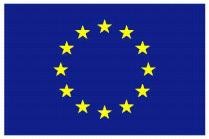 ΕΛΛΗΝΙΚΗ ΔΗΜΟΚΡΑΤΙΑ ΠΕΡΙΦΕΡΕΙΑ ΘΕΣΣΑΛΙΑΣ ΕΙΔΙΚΗ ΥΠΗΡΕΣΙΑ ΔΙΑΧΕΙΡΙΣΗΣ Ε.Π. ΠΕΡΙΦΕΡΕΙΑΣ ΘΕΣΣΑΛΙΑΣ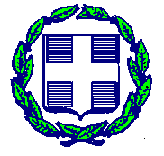 ΕΥΡΩΠΑΪΚΗ ΕΝΩΣΗΕυρωπαϊκό Ταμείο Περιφερειακής ΑνάπτυξηςΠΕΡΙΦΕΡΕΙΑΚΟ ΕΠΙΧΕΙΡΗΣΙΑΚΟ ΠΡΟΓΡΑΜΜΑ ΘΕΣΣΑΛΙΑΣ 2014-2020ΕΙΔΙΚΗ ΥΠΗΡΕΣΙΑ ΔΙΑΧΕΙΡΙΣΗΣ ΕΠ ΘΕΣΣΑΛΙΑΣ 2014-2020ΕΝΔΙΑΜΕΣΟΣ ΦΟΡΕΑΣ :Διεύθυνση Αναπτυξιακού Προγραμματισμού Περιφέρειας ΘεσσαλίαςΔΡΑΣΗ ΕΝΙΣΧΥΣΗΣ« Ενίσχυση νέων, νεοσύστατων και υπό σύσταση επιχειρήσεων για την αξιοποίηση πατεντών ή και καινοτομιών, καθώς και υποστηρικτικών υπηρεσιών για την βελτίωση της παραγωγικής τους δραστηριότητας ή και για την ανάπτυξη νέων προϊόντων και υπηρεσιών, “Επενδύω στη Θεσσαλία”»ΕΝΤΥΠΟ ΥΠΟΒΟΛΗΣ ΑΙΤΗΣΗΣ ΧΡΗΜΑΤΟΔΟΤΗΣΗΣ ΜΕΡΟΣ 1Η ΣΥΜΠΛΗΡΩΣΗ ΤΟΥ ΕΝΤΥΠΟΥ ΥΠΟΒΟΛΗΣ ΠΡΑΓΜΑΤΟΠΟΙΕΙΤΑΙ ΜΕΣΩ ΗΛΕΚΤΡΟΝΙΚΗΣ ΚΑΤΑΧΩΡΗΣΗΣ ΤΩΝ ΣΤΟΙΧΕΙΩΝ ΣΤΟ ΠΣΚΕΚΩΔΙΚΟΣ ΠΡΑΞΗΣ (ΕΡΓΟΥ)	<KODIKOS_ERGOY_EXTERNAL>ΗΜΕΡΟΜΗΝΊΑ ΗΛΕΚΤΡΟΝΙΚΉΣ ΥΠΟΒΟΛΉΣ	<DATE_AITHSHS>ΑΡΙΘ. ΠΡΩΤΟΚΟΛΛΟΥ ΥΠΟΒΟΛΗΣ ΦΥΣΙΚΟΥ	<PROTOKOLLO_AITHSHS>ΦΑΚΕΛΟΥ ΗΜΕΡΟΜΗΝΙΑ ΠΑΡΑΛΑΒΗΣ ΦΥΣΙΚΟΥΦΑΚΕΛΟΥ(+) – Παραπάνω από ένα Τόπους ΥλοποίησηςΑποδοχή Όρων και ΠροϋποθέσεωνΟ δικαιούχος αποδέχεται ότι θα τηρηθούν όλοι οι εθνικοί και ενωσιακοί κανόνες και οι κατευθυν τήριες γραμμές, καθώς και οι οριζόντιες πολιτικές της ΕΕΗ αίτηση χρηματοδότησης επέχει θέση υπεύθυνης δήλωσης του άρθρου 8 του ν.1599/1986 (ΦΕΚ Α΄75) για τα στοιχεία που αναφέρονται σε αυτήν. Συνεπώς, θα πρέπει να εμφανίζει ταυτότητα περιεχομένου με τα σχετικά δικαιολογητικά. Η ανακρίβεια των στοιχείων που δηλώνονται στην αίτηση επισύρει τις προβλεπόμενες ποινικές και διοικητικές κυρώσεις.Οι δικαιούχοι φέρουν την ευθύνη της πλήρους και ορθής συμπλήρωσης της ηλεκτρονικής  τους αίτησης χρηματοδότησης (συμπεριλαμβανομένων και των επισυναπτόμενων αρχείων).Ο   δικαιούχος   αποδέχεται   ότι   τα   μηνύματα   που   θα   αποστέλλονται   από   την     ΕΥΔ………………….μέσω ηλεκτρονικού ταχυδρομείου και ειδικότερα στη διεύθυνση email που έχει δηλώσει στο σημείο Πίνακας ΒΑΣΙΚΑ ΣΤΟΙΧΕΙΑ ΤΟΠΟΥ ΥΛΟΠΟΙΗΣΗΣ ΤΟΥ ΕΠΙΧΕΙΡΗΜΑΤΙΚΟΥ ΣΧΕΔΙΟΥ (Επιχείρησης) του Έντυπου Υποβολής, επέχουν θέση κοινοποίησης και συνεπάγονται την έναρξη όλων των εννόμων συνεπειών και προθεσμιών.+προσθήκη από δυνητικό δικαιούχο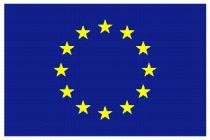 ΕΛΛΗΝΙΚΗ ΔΗΜΟΚΡΑΤΙΑ ΠΕΡΙΦΕΡΕΙΑ ΘΕΣΣΑΛΙΑΣ ΕΙΔΙΚΗ ΥΠΗΡΕΣΙΑ ΔΙΑΧΕΙΡΙΣΗΣ Ε.Π. ΠΕΡΙΦΕΡΕΙΑΣ ΘΕΣΣΑΛΙΑΣΕΥΡΩΠΑΪΚΗ ΕΝΩΣΗΕυρωπαϊκό Ταμείο Περιφερειακής ΑνάπτυξηςΠΕΡΙΦΕΡΕΙΑΚΟ ΕΠΙΧΕΙΡΗΣΙΑΚΟ ΠΡΟΓΡΑΜΜΑ ΘΕΣΣΑΛΙΑΣ 2014-2020ΕΙΔΙΚΗ ΥΠΗΡΕΣΙΑ ΔΙΑΧΕΙΡΙΣΗΣ Ε.Π. ΘΕΣΣΑΛΙΑΣ 2014-2020ΕΝΔΙΑΜΕΣΟΣ ΦΟΡΕΑΣ :Διεύθυνση Αναπτυξιακού Προγραμματισμού Περιφέρειας ΘεσσαλίαςΔΡΑΣΗ« Ενίσχυση νέων, νεοσύστατων και υπό σύσταση επιχειρήσεων για την αξιοποίηση πατεντών ή και καινοτομιών, καθώς και υποστηρικτικών υπηρεσιών για την βελτίωση της παραγωγικής τους δραστηριότητας ή και για την ανάπτυξη νέων προϊόντων και υπηρεσιών, “Επενδύω στη Θεσσαλία”»ΠΑΡΑΡΤΗΜΑ I.2ΕΝΤΥΠΟ ΥΠΟΒΟΛΗΣ ΑΙΤΗΣΗΣ ΧΡΗΜΑΤΟΔΟΤΗΣΗΣ ΜΕΡΟΣ 2ΣΥΜΠΛΗΡΩΝΕΤΑΙ ΚΑΙ ΥΠΟΒΑΛΛΕΤΑΙ ΣΥΝΗΜΜΕΝΑ ΣΤΗΝ ΑΙΤΗΣΗ ΠΟΥ ΚΑΤΑΧΩΡΕΙΤΑΙ ΣΤΟ ΠΛΗΡΟΦΟΡΙΑΚΟ ΣΥΣΤΗΜΑ ΚΡΑΤΙΚΩΝ ΕΝΙΣΧΥΣΕΩΝ,σύμφωνα με τις οδηγίες της ΠρόσκλησηςΓ. ΑΝΑΛΥΣΗ ΤΟΥ ΕΠΙΧΟΡΗΓΟΥΜΕΝΟΥ ΠΡΟΫΠΟΛΟΓΙΣΜΟΥ ΤΟΥ ΕΠΕΝΔΥΤΙΚΟΥ ΣΧΕΔΙΟΥ ΑΝΑ ΚΑΤΗΓΟΡΙΑ ΔΑΠΑΝΗΣΑπαιτείται τεκμηρίωση κόστους ανά κατηγορία δαπάνης σύμφωνα με τις απαιτήσεις της Πρόσκλησης.σ.σ.1 : δεν περιλαμβάνεται στους παρακάτω Πίνακες δαπάνη ΦΠΑ, εφόσον δεν αποτελεί επιλέξιμη δαπάνησ.σ.2 : εφόσον Επενδυτική πρόταση έχει Προϋπολογισμό μεγαλύτερο του Επιχορηγούμενου Προϋπολογισμού, η διαφορά πρέπει να καταγραφεί διακριτά στα σχετικά πεδίαΑπαιτείται τεκμηρίωση κόστους, της κατηγορίας δαπανών «Κόστος για επενδύσεις σε στοιχεία ενεργητικού », μέσω, είτε προσφορών/προτιμολογίων με αναλυτική περιγραφή δαπανών ανά είδος και τιμή μονάδας, ή αντίστοιχα, επικοινωνίας με δυνητικούς προμηθευτές μέσω e-mails, ή έρευνας από το διαδίκτυο, καθώς και προωθητικών φυλλαδίων.1.	Κόστος για επενδύσεις σε στοιχεία ενεργητικού – Επενδύσεις σε κτιριακές εγκαταστάσεις χώρος (De Minimis)(*)	Όπου υπάρχει(*)	Σε μήνες που αποδίδονται/ αναλογούν στο έργο. Επιλέξιμες θεωρούνται μόνον οι μήνες, που αντιστοιχούν στη διάρκεια του έργο, οι οποίες υπολογίζονται με βάσει τις γενικά αποδεκτές λογιστικές αρχές.(**)	Όπου υπάρχει(*)	Όπου υπάρχει(*)	Όπου υπάρχει(*)	Όπου υπάρχεισ.σ. συμπληρώνονται τόσες σειρές στον ανωτέρω πίνακα 6, όσες και οι Εκθέσεις στις οποίες προτείνεται συμμετοχή στο πλαίσιο του Επενδυτικού Σχεδίου. Ισχύουν οι περιορισμοί της Πρόσκλησης.7.	Ενισχύσεις Καινοτομίας  - Δαπάνες για άυλα στοιχεία ενεργητικού) (De Minimis)(*)	Όπου υπάρχει9.	Ενισχύσεις Καινοτομίας  - Γνώσεις και διπλώματα ευρεσιτεχνίας (De minimis)(*)	Όπου υπάρχει(*)	Η ανθρωποπροσπάθεια ορίζεται ως προς τις ειδικότητες, τη συνολική δαπάνη και τους συνολικούς ανθρωπομήνες μόνο (αριθμός ατόμων, όχι ονόματα).(**)	Μικτό κόστος ανθρωπομήνα σύμφωνα με τα όρια που ορίζονται στην αναλυτική πρόσκληση.11.  Λειτουργικές Δαπάνες (De minimis)Αναφέρονται συνοπτικά τα έγγραφα που συνοδεύουν την υποβαλλόμενη πρόταση και θα υποβληθούν ή θα αποσταλούν ταχυδρομικά συνημμένα σε αυτήν, σύμφωνα με την Πρόσκληση.Η υποβολή Αίτησης Χρηματοδότησης επέχει θέση υπεύθυνης δήλωσης του άρθρου 8 του ν.1599/1986 (Α΄75) όσον αφορά την αλήθεια, ακρίβεια και πληρότητα των στοιχείων που αναφέρονται σε αυτήν. Συνεπώς, θα πρέπει να εμφανίζει ταυτότητα περιεχομένου με τα ζητούμενα δικαιολογητικά του σχετικού Παραρτήματος της Αναλυτικής Πρόσκλησης για την έκδοση της απόφασης  ένταξης. Ανακρίβεια στοιχείων που δηλώνονται στην αίτηση επισύρει τις προβλεπόμενες ποινικές  και διοικητικές κυρώσεις.Οι δικαιούχοι φέρουν την ευθύνη της πλήρους και ορθής συμπλήρωσης της αίτησης χρηματοδότησης.Εφιστάται η προσοχή στους Δυνητικούς Δικαιούχους η υποβολή της Αίτησης Χρηματοδότησης να πραγματοποιείται σε εύλογο χρονικό διάστημα πριν την καταληκτική ημερομηνία και ώρα.ΗμερομηνίαΥπογραφή Νομίμου ΕκπροσώπουΣφραγίδα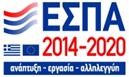 ΠΑΡΑΡΤΗΜΑ ΙΙ: ΔΗΜΟΣΙΟΝΟΜΙΚΕΣ ΔΙΟΡΘΩΣΕΙΣΕπισυνάπτεται η ΚΥΑ περί δημοσιονομικών διορθώσεων και διαδικασιών ανάκτησης αχρεωστήτως ή παρανόμως καταβληθέντων ποσών από πόρους του κρατικού προϋπολογισμού για την υλοποίηση προγραμμάτων συγχρηματοδοτούμενων στο πλαίσιο του ΕΣΠΑ 2014−2020, σύμφωνα με το αρ. 22 του Ν. 4314/2014, ΦΕΚ 21/Τεύχος Β/Δεκεμβρίου 2015/Αρ. Φύλλου 2784.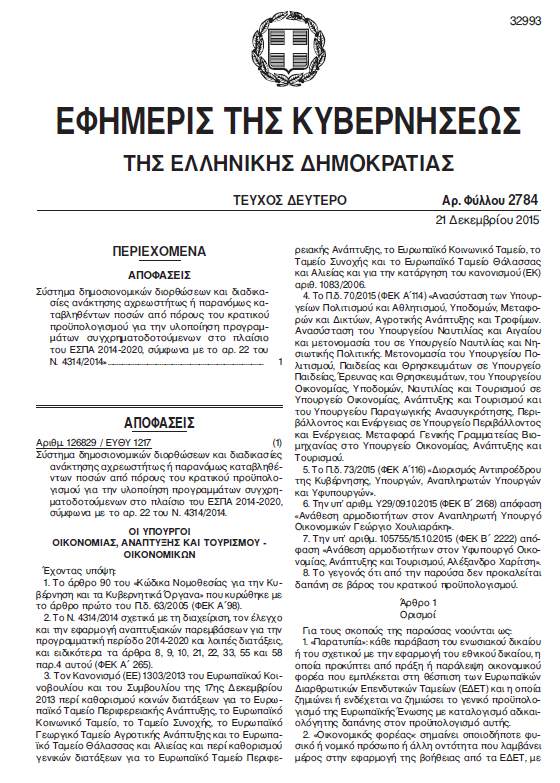 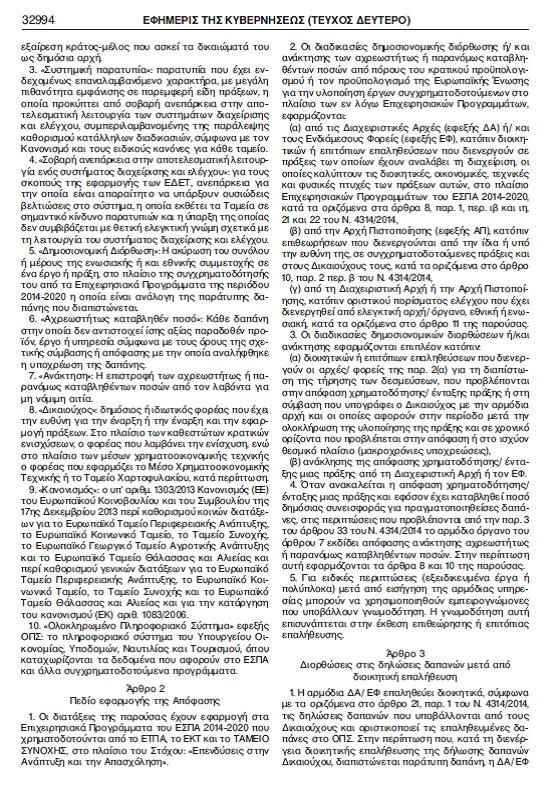 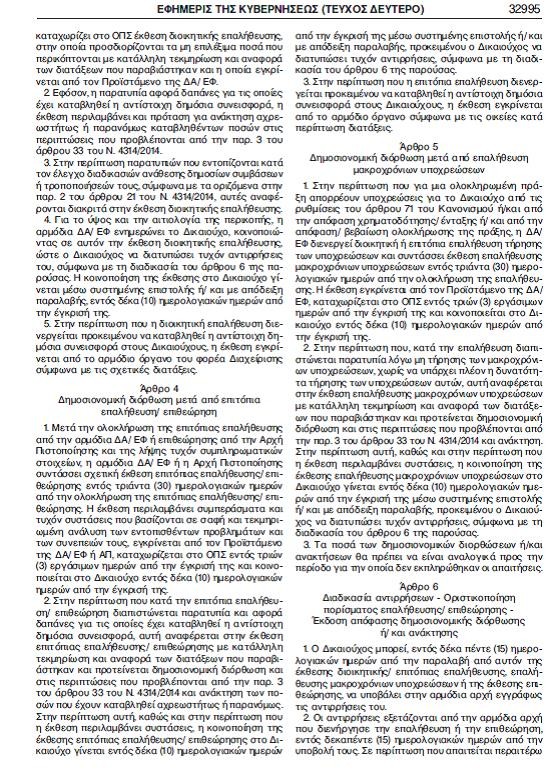 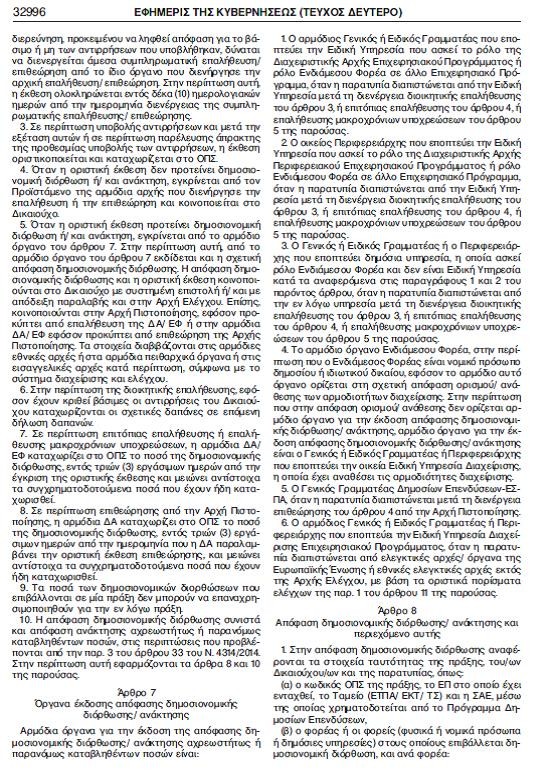 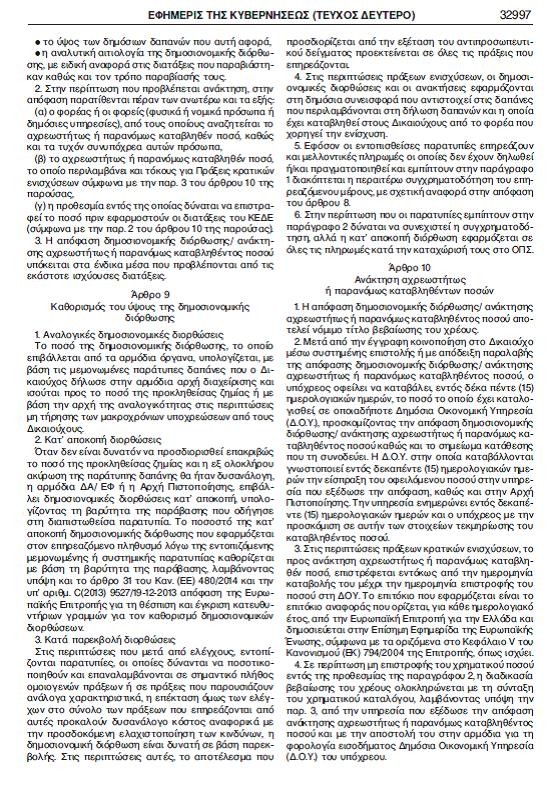 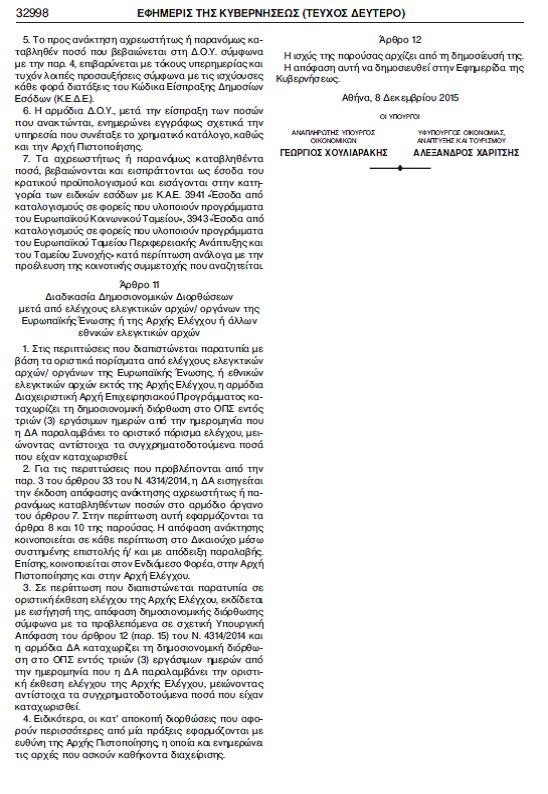 ΠΑΡΑΡΤΗΜΑ ΙΙΙ:	ΠΡΟΫΠΟΘΕΣΕΙΣ  ΕΠΙΛΕΞΙΜΟΤΗΤΑΣ  ΔΑΠΑΝΩΝ  –  ΑΠΑΡΑΙΤΗΤΑ  ΠΑΡΑΣΤΑΤΙΚΑ ΓΙΑ ΤΗΝ ΥΛΟΠΟΙΗΣΗ ΦΥΣΙΚΟΥ ΚΑΙ ΟΙΚΟΝΟΜΙΚΟΥ ΑΝΤΙΚΕΙΜΕΝΟΥΧρόνος πραγματοποίησης των δαπανώνΤο σύνολο των δαπανών του έργου θα πρέπει να έχει πραγματοποιηθεί κατά τη διάρκεια του χρονικού πλαισίου, που προσδιορίζεται στην απόφαση ένταξης - χρηματοδότησης του έργου. Αποδεικτικά πραγματοποίησης των δαπανών θεωρούνται τα σχετικά παραστατικά (π.χ. τιμολόγια), όπως αυτά καθορίζονται παρακάτω.Οι δαπάνες θα πρέπει να έχουν εξοφληθεί πλήρως μέχρι τη διενέργεια του ενδιάμεσου ελέγχου, για να πιστοποιηθούν οι σχετικές δαπάνες στο αντίστοιχο χρονικό διάστημα, που αφορά ο έλεγχος. Δαπάνες που δεν έχουν εξοφληθεί πλήρως μέχρι την διενέργεια του ελέγχου θα θεωρούνται μη επιλέξιμες για την ελεγχόμενη περίοδο και στην περίπτωση αυτή οι δαπάνες αυτές μπορούν να υποβληθούν με την επόμενη έκθεση προόδου εφόσον έχει ολοκληρωθεί η εξόφλησή τους. Οποιαδήποτε δαπάνη δεν έχει εξοφληθεί πλήρως μέχρι την ημερομηνία υποβολής της τελικής έκθεσης επαλήθευσης, κρίνεται οριστικά μη επιλέξιμη.Προϋποθέσεις επιλεξιμότητας δαπανών – Απαραίτητα παραστατικάΚατηγορία δραστηριότητας: «Επενδύσεις σε στοιχεία ενεργητικού»Κατηγορία Δαπάνης «Επενδύσεις σε Κτιριακές εγκαταστάσεις»Απαραίτητη προϋπόθεση για να είναι επιλέξιμες οι δαπάνες ιδιόκτητων κτιριακών εγκαταστάσεων είναι η εγγραφή τους σε βιβλίο μητρώου παγίων ή αντίστοιχο βιβλίο κατά τα προβλεπόμενα στις εκάστοτε ισχύουσες φορολογικές διατάξεις.Απαραίτητα παραστατικά:Αντίγραφο τίτλου ιδιοκτησίας και μεταγραφή αυτού στο υποθηκοφυλακείο / Κτηματολόγιο.Συμβολαιογραφική πράξη αγοραπωλησίας ή σύστασης επικαρπίας για υφιστάμενη επιχειρηματική εγκατάσταση, εγγεγραμμένη στο αρμόδιο υποθηκοφυλακείο, ή τίτλος ιδιοκτησίας στο Εθνικό ΚτηματολόγιοΣυμφωνητικό μίσθωσης ή παραχώρησης χρήσης της κτιριακής εγκατάστασης. Η παραχώρηση ή μίσθωση ή επικαρπία θα πρέπει να έχει διάρκεια τουλάχιστον οκτώ (8) έτη από την ημέρα έκδοσης της εγκριτικής απόφασης.Απόδειξη ηλεκτρονικής υποβολής για τις μισθώσεις ή παραχωρήσεις κτιριακών εγκαταστάσεων.Άδεια δόμησης ή έγκριση εργασιών μικρής κλίμακας ή όποια άλλη μορφή έγκρισης εργασιών απαιτείται από τις πολεοδομικές διατάξεις ή βεβαίωση απαλλαγής από τις αρμόδιες υπηρεσίες ή τακτοποίηση / νομιμοποίηση χώρου εφόσον συντρέχει τέτοια περίπτωση.Ιδιωτικά συμφωνητικά – συμβάσεις με κατασκευαστές / προμηθευτές για τις κτιριακές επενδύσεις, υποβεβλημένες στην αρμόδια Δ.Ο.Υ., όπου προβλέπει η σχετική νομοθεσία.Φάκελο τεχνικών στοιχείων των κτιριακών επενδύσεων που περιλαμβάνει: Τεχνική έκθεση με περιγραφή εργασιών, Σχέδια, Επιμετρήσεις εργασιών, Ανάλυση κόστους εργασιών του προμηθευτή,Φωτογραφικό υλικό. Ο φάκελος τεχνικών στοιχείων υπογράφεται από αρμόδιο/ους μηχανικό/ους.Τιμολόγια πώλησης ή παροχής υπηρεσιών του προμηθευτή / κατασκευαστή προς τον φορέα. Στα παραστατικά θα πρέπει να αναφέρεται η επωνυμία του προμηθευτή ή κατασκευαστή, να περιγράφεται αναλυτικά η προμήθεια υλικών ή η κατασκευή κτιριακών εγκαταστάσεων και να αναγράφεται η ονομασία της δράσης και του έργου για το οποίο πραγματοποιείται η αγορά.Εξοφλήσεις των ανωτέρω τιμολογίων/αποδείξεων, όπως αποδεικνύεται από εξοφλητικές αποδείξεις προμηθευτή / κατασκευαστή ή/και αποδεικτικά καταβολής του οφειλόμενου ποσού, την καρτέλα προμηθευτή / κατασκευαστή και την κίνηση του λογαριασμού του ταμείου ή της τράπεζας.Σε περίπτωση εισαγωγής προκατασκευασμένων εγκαταστάσεων από το εξωτερικό, όλα τα κατά  νόμο παραστατικά που απαιτούνται μέχρι την θέση των εγκαταστάσεων σε παραγωγική λειτουργία, ανεξαρτήτως αν δεν είναι στο σύνολό τους επιλέξιμα.Κατηγορία Δαπάνης «Μηχανήματα - Εξοπλισμός»Απαραίτητη προϋπόθεση για να είναι επιλέξιμες οι δαπάνες εξοπλισμού είναι η εγγραφή τους  σε  βιβλίο μητρώου παγίων ή αντίστοιχο βιβλίο κατά τα προβλεπόμενα στις φορολογικές διατάξεις.Απαραίτητα παραστατικά:Αντίγραφα των ιδιωτικών συμφωνητικών – συμβάσεων για την προμήθεια μηχανημάτων – εξοπλισμού, υποβεβλημένα στην αρμόδια Δ.Ο.Υ., όπου προβλέπει η σχετική νομοθεσίαΑντίγραφα των συμβάσεων χρηματοδοτικής μίσθωσης, οι οποίες περιλαμβάνουν υποχρέωση για την αγορά των μηχανημάτων – εξοπλισμού από τον μισθωτή, κατά τη λήξη της περιόδου μίσθωσης.Βεβαίωση προμηθευτή για το καινουργές, αμεταχείριστο και περί μη παρακράτησης κυριότητας  του προμηθευόμενου είδους με αναφορά στο serial number των μηχανημάτων και των στοιχείων εξοπλισμού, όπου αυτό υφίσταται.Αντίγραφο πιστοποιητικού CE ή δήλωση συμμόρφωσης για τα παραγωγικά μηχανήματα.Αντίγραφο άδειας πρώτης κυκλοφορίας στο όνομα της επιχείρησης με τις απαιτούμενες θεωρήσεις από όπου να τεκμαίρεται η αποκλειστικά επαγγελματική χρήση μεταφορικού μέσου.Τιμολόγια πώλησης ή παροχής υπηρεσιών ή ισοδύναμα με αυτά φορολογικά παραστατικά του προμηθευτή προς τον φορέα. Στα παραστατικά θα πρέπει να αναφέρεται η επωνυμία του προμηθευτή και να περιγράφεται αναλυτικά ο εξοπλισμός ή η εργασία διαμόρφωσης ή το λογισμικό και να αναγράφεται η ονομασία της δράσης και του έργου για το οποίο πραγματοποιείται η αγορά.Παραστατικά Εξόφλησης (εξοφλητικές αποδείξεις προμηθευτή) των ανωτέρω φορολογικών παραστατικών, ή/και αποδεικτικά καταβολής του οφειλόμενου ποσού, την καρτέλα λογιστικής παρακολούθησης του προμηθευτή και την κίνηση του λογαριασμού ταμείου ή καταθέσεων από όπου πραγματοποιήθηκε η καταβολή των σχετικών ποσών.Σε περίπτωση εισαγωγής του εξοπλισμού από το εξωτερικό, όλα τα κατά νόμο παραστατικά που απαιτούνται μέχρι την θέση των εγκαταστάσεων σε παραγωγική λειτουργία, ανεξαρτήτως αν δεν είναι στο σύνολό τους επιλέξιμα.Φωτογραφικό υλικόΚατηγορία Δαπάνης «Άυλα στοιχεία ενεργητικού»Αντίγραφα των ιδιωτικών συμφωνητικών – συμβάσεων για την προμήθεια λογισμικών, αδειών εκμετάλλευσης, , χρήσης βάσεων δεδομένων, χρήσης υπηρεσιών εργαστηρίου, υπηρεσιών για τη μελέτη και σύνταξη εγχειριδίων για την ανάπτυξη και πιστοποίηση διαδικασιών και προϊόντων / υπηρεσιών, υπηρεσιών για το σχεδιασμό νέων προϊόντων και υπηρεσιών, υπηρεσιών πειραματικής ανάπτυξης, κ.λπ. υποβαλλόμενα στην αρμόδια Δ.Ο.Υ. όπου προβλέπει το νομοθετικό πλαίσιο.Αντίγραφο μελετών και εγχειριδίων, άδειες χρήσης / εκμετάλλευσης, , εκθέσεων και δικαιολογητικών, πιστοποιητικά προϊόντων ή/και υπηρεσιών, πιστοποιητικά διαχειριστικών συστημάτων, παραδοτέα που προβλέπουν τα εκάστοτε ιδιωτικά συμφωνητικά – συμβάσεις.Άδειες χρήσης λογισμικών ή αντίστοιχες βεβαιώσεις των κατασκευαστών για την άδεια χρήσης.Παραστατικά πώλησης ή παροχής υπηρεσιών (Τιμολόγια, κλπ.) του προμηθευτή / παρόχου προς  την επιχείρηση. Στα παραστατικά θα πρέπει να αναφέρεται η επωνυμία του προμηθευτή / παρόχου και να περιγράφονται αναλυτικά οι σχετικές εργασίες.Παραστατικά Εξόφλησης (εξοφλητικές αποδείξεις προμηθευτή) των ανωτέρω φορολογικών παραστατικών, ή/και αποδεικτικά καταβολής του οφειλόμενου ποσού, την καρτέλα λογιστικής παρακολούθησης του προμηθευτή και την κίνηση του λογαριασμού ταμείου ή καταθέσεων από όπου πραγματοποιήθηκε η καταβολή των σχετικών ποσών.Τεχνολογική αναβάθμιση μέσω της αύξησης της χρήσης ΤΠΕΠαραστατικά αγοράς νέων σύγχρονων μηχανημάτων και λοιπού εξοπλισμού πληροφορικής (όπως π.χ. ηλεκτρονικοί υπολογιστές, εξοπλισμός μηχανογράφησης και ηλεκτρονικής δικτύωσης). Στο κόστος αγοράς δύναται να περιλαμβάνεται και η μεταφορά και εγκατάσταση των μηχανημάτων/του εξοπλισμού.Συμβάσεις παροχής υπηρεσιών cloud computingΆδειες χρήσης λογισμικού ή/και συμβάσεις παροχής υπηρεσιών συντήρησηςΠαραστατικά παροχής υπηρεσιών του προμηθευτή / παρόχου προς την επιχείρησηΠαραστατικά εξόφλησης ή και αποδεικτικά καταβολής του οφειλόμενου ποσού, καρτέλα λογιστικής παρακολούθησης του προμηθευτή και κίνηση του λογαριασμού του ταμείου ή καταθέσεων από όπου πραγματοποιήθηκε η καταβολή των σχετικών ποσών.Κατηγορία Δαπάνης: «Συμβουλευτικές Υπηρεσίες»Τιμολόγια, ΤΠΥ, ΑΠΥ, κλπ. παραστατικά συμβουλευτικών υπηρεσιών.Θεωρημένες από την αρμόδια ΔΟΥ συμβάσεις εφόσον αυτές συντάχθηκαν ή απαιτούνται από τη φορολογική νομοθεσία.Αντίγραφο των παραδοτέων που προβλέπονται στη σύμβαση με τον πάροχο των συμβουλευτικών υπηρεσιών.Κατηγορία Δαπάνης: «Ενισχύσεις για συμμετοχή σε εμπορικές εκθέσεις»Αντίγραφα των ιδιωτικών συμφωνητικών – συμβάσεων με οργανωτές εκθέσεων για συμμετοχή της επιχείρησης.Αντίγραφα των ιδιωτικών συμφωνητικών – συμβάσεων με προμηθευτές εξοπλισμού ή παρόχους υπηρεσιών για τη διαμόρφωση του περίπτερου (ενδεικτικά: κατασκευή και σχεδίαση περιπτέρου, δημιουργία ηλεκτρονικού υλικού (π.χ. παρουσιάσεις, banner, βίντεο), δημιουργία και παραγωγή υλικού δημοσιότητας (π.χ. έντυπα, αφίσες, CD, επιχειρηματικά δώρα)).Παραστατικά Εξόφλησης (εξοφλητικές αποδείξεις προμηθευτή) των ανωτέρω φορολογικών παραστατικών, ή/και αποδεικτικά καταβολής του οφειλόμενου ποσού, την καρτέλα λογιστικής παρακολούθησης του προμηθευτή και την κίνηση του λογαριασμού ταμείου ή καταθέσεων από όπου πραγματοποιήθηκε η καταβολή των σχετικών ποσών.Κατηγορία Δαπάνης: «Ενίσχυση καινοτομίας»Οι δαπάνες της κατηγορίας αυτής εμπίπτουν σε μία από τις ακόλουθες τρεις κατηγορίες:Δαπάνες για άυλα στοιχεία ενεργητικούΑφορά σε δαπάνες για την απόκτηση (obtaining), την επικύρωση και την προστασία διπλωμάτων ευρεσιτεχνίας και λοιπών άυλων στοιχείων ενεργητικού. Σχετίζονται με την απονομή δικαιώματος που προκύπτει ως αποτέλεσμα ερευνητικών δραστηριοτήτων που εκτελεί, χρηματοδοτεί ή στις οποίες συμμετέχει ο δικαιούχος. Οι σχετιζόμενες δαπάνες που αφορούν σε αμοιβές συμβούλων εμπίπτουν στην υποκατηγορία ii. Οι δαπάνες για την αγορά άυλων στοιχείων ενεργητικού από εξωτερικές πηγές εμπίπτει στην κατηγορία iii.Για την πιστοποίηση των δαπανών για άυλα στοιχεία ενεργητικού απαιτούνται:Ο τίτλος προστασίας και αντίγραφο από το αρχείο ενσώματων και άυλων παγίων περιουσιακών στοιχείων (μητρώο παγίων) (ανάλογα την περίπτωση στην οποία απαιτείται)Αντίστοιχο παραστατικό και εξόφληση (π.χ. αίτηση και τέλη προς τον αρμόδιο οργανισμό)Δαπάνες για υπηρεσίες καινοτομίαςΣτην υποκατηγορία περιλαμβάνονται δαπάνες για συμβουλευτικές και υποστηρικτικές υπηρεσίες στον τομέα της καινοτομίας. Στις συμβουλευτικές υπηρεσίες συγκαταλέγονται η συνδρομή και η επαγγελματική κατάρτιση στους τομείς της μεταφοράς γνώσεων, της απόκτησης, της προστασίας και της εκμετάλλευσης άυλων στοιχείων ενεργητικού, της χρήσης προτύπων και κανονισμών, που τα εμπεριέχουν, καθώς και οι δαπάνες μετάφρασης για υποβολή διπλώματος ευρεσιτεχνίας. Ως υποστηρικτικές υπηρεσίες στον τομέα της καινοτομίας ορίζονται η παροχή χώρων γραφείων, βάσεων δεδομένων, βιβλιοθηκών, έρευνας αγοράς, χρήσης εργαστηρίου, σήμανσης ποιότητας, δοκιμών και πιστοποίησης με σκοπό την ανάπτυξη αποτελεσματικότερων προϊόντων, διεργασιών ή υπηρεσιών.Για την πιστοποίηση των δαπανών για υπηρεσίες καινοτομίας απαιτούνται τα κάτωθι δικαιολογητικά:Θεωρημένη από την αρμόδια ΔΟΥ Σύμβαση παροχής υπηρεσιών (οι οποίες χρησιμοποιούνται αποκλειστικά για την υλοποίηση του επενδυτικού σχεδίου) στην οποία περιγράφονται το φυσικό αντικείμενο,  το  ποσό  της  αμοιβής  και   τα  τελικά   παραδοτέα.  Σε  περίπτωση  μη     δυνατότηταςυπογραφής σύμβασης δύναται να προσκομισθεί: αίτηση, συμφωνητικό ή αντίστοιχο έγγραφο.Τεκμηρίωση συσχετισμού με το έργο και συμβολή στην καινοτομία.Τίτλος προστασίας και βιβλίο παγίων στην περίπτωση ανανέωσης της κατοχύρωσης υπάρχουσας ευρεσιτεχνίαςΠαραστατικών των δαπανών των συμβουλευτικών υπηρεσιώνΠαραστατικά εξόφλησηςΑποδεικτικά παρακράτησης και απόδοσης φόρου (όπου απαιτείται)Γνώσεις και διπλώματα ευρεσιτεχνίαςΗ υποκατηγορία περιλαμβάνει δαπάνες που αφορούν στην αγορά γνώσεων και διπλωμάτων ευρεσιτεχνίας (bought or licensed), οι οποίες είναι επιλέξιμες υπό την προϋπόθεση της τήρησης ίσων αποστάσεων. Δηλαδή θα πρέπει οι όροι της συναλλαγής μεταξύ των συμβαλλομένων μερών να μην διαφέρουν από εκείνους που θα είχαν οριστεί μεταξύ ανεξάρτητων επιχειρήσεων και να μην περιέχουν κανένα στοιχείο αθέμιτης σύμπραξης. Κάθε συναλλαγή που προκύπτει από ανοιχτή, διαφανή και χωρίς διακρίσεις διαδικασία θεωρείται ότι πληροί την αρχή της τήρησης ίσων αποστάσεων.Τα πρόσθετα δικαιολογητικά που απαιτούνται για την πιστοποίηση των δαπανών της υποκατηγορίας είναι:Αντίγραφο Τίτλου προστασίαςΑντίγραφο Αποσπάσματος Βιβλίου Παγίων, εφόσον έχει καταγραφεί στον πάγιο εξοπλισμόΣύμβαση συσχετιζόμενη με την αγορά άυλων στοιχείων ενεργητικού (π.χ. διπλωμάτων ευρεσιτεχνίας και σε σχέση με το συγχρηματοδοτούμενο έργο (π.χ. Συμβάσεις μεταφοράς τεχνολογίας - τεχνογνωσίας σύμφωνα με την οποία ο εκχωρητής εκχωρεί στον εκδοχέα το δικαίωμα αποκλειστικής ή μη εκμετάλλευσης, για μία ορισμένη χρονική περίοδο ή απεριόριστα). Από τη σύμβαση θα πρέπει να διασφαλίζεται ότι το φυσικό αντικείμενο προσδιορίζεται με σαφήνεια, δεν αφορά σε γενικότερη παροχή υπηρεσιών και σχετίζεται με το συγκεκριμένο έργο.Θεώρηση της Σύμβασης από την αρμόδια οικονομική αρχή (εφόσον απαιτείται από την ισχύουσα νομοθεσία)ΤΠΥ, ΑΠΥ, προτιμολόγιο (για συνεργάτη από το εξωτερικό)Αποδεικτικά εξόφλησηςΑποδεικτικά καταβολής φόρου εισοδήματος (όπου απαιτείται)Λειτουργικές Δαπάνες:Οι λειτουργικές δαπάνες περιλαμβάνουν δαπάνες που σχετίζονται με την υλοποίηση του επενδυτικού σχεδίου και είναι άμεσο αποτέλεσμα του έργου. Οι εν λόγω δαπάνες δε δύναται να υπερβαίνουν το 10% του επιχορηγούμενου προϋπολογισμού του επενδυτικού σχεδίου και αφορούν:Ενοίκια επαγγελματικού χώρου:Περιλαμβάνει το κόστος ενοικίων του τόπου υλοποίησης του σχεδίου.Λοιπές λειτουργικές και κοινόχρηστες δαπάνες:Δαπάνες ηλεκτρισμού, ύδρευσης, θέρμανσης, σταθερής τηλεφωνίας, κινητής τηλεφωνίας, διαδικτύου, φιλοξενίας σε θερμοκοιτίδες κ.α.Τα πρόσθετα δικαιολογητικά που απαιτούνται για την πιστοποίηση των δαπανών της υποκατηγορίας είναι:Μισθωτήριο συμβόλαιο κατατεθειμένο στην αρμόδια ∆.Ο.Υ. εφόσον επιδοτείται η δαπάνη του ενοικίου.Τιμολόγια, αντίγραφα των λογαριασμών ηλεκτρισμού, ύδρευσης, κινητής ή/& σταθερής τηλεφωνίας, κλπ.Παραστατικά εξόφλησης των λειτουργικών δαπανών (μισθωμάτων, λογαριασμών κτλ.)Κατηγορία Δαπάνης «Μισθολογικό κόστος εργαζόμενων (νέο προσωπικό)»Μισθοδοτικές καταστάσεις (ατομικές) σφραγισμένες και υπογεγραμμένες από τον λογιστή και τον νόμιμο εκπρόσωπο επιχείρησης, για το διάστημα κατά το οποίο επιδοτείται η θέση απασχόλησης.Δικαιολογητικά  πληρωμής  μισθοδοσίας  σε  τραπεζικό  λογαριασμό  του  εργαζόμενου (κίνησηextrait ή καταθετήριο σε τραπεζικό λογαριασμό).Αποδεικτικά καταβολής ασφαλιστικών εισφορών (εργαζόμενου και εργοδότη).Αποδεικτικά υποβολής ΑΠΔΑποδεικτικά καταβολής ΦΜΥΥπεύθυνη δήλωση ότι οι υποβαλλόμενες δαπάνες μισθοδοσίας δεν αφορούν εργαζόμενους  που είναι σύζυγοι ή συγγενείς α’ και β’ βαθμού με τους ιδιοκτήτες/εταίρους/μετόχους της επιχείρησηςΑπώλεια παραστατικούΣτις περιπτώσεις απώλειας παραστατικών δαπάνης, ο δικαιούχος είναι υποχρεωμένος να προσκομίσει: α) Αντίγραφο των απολεσθέντων παραστατικών με εμφανή τη σφραγίδα του προμηθευτή στο παραστατικό και την ένδειξη «ακριβές φωτοαντίγραφο εκ του πρωτοτύπου» και β) Υ.Δ. Ν1599/86 με θεώρηση του γνησίου της υπογραφής του Νόμιμου Εκπροσώπου του δικαιούχου, στην οποία να αναφέρεται:«Το παραστατικό (περιγραφή στοιχείων παραστατικού αριθμός / ημερομηνία έκδοσης/ προμηθευτής/ περιγραφή δαπάνης) έχει απολεσθεί και προσκομίζεται ακριβές φωτοαντίγραφο εκ του πρωτοτύπου από τον προμηθευτή. Το εν λόγω παραστατικό δεν έχει ενισχυθεί (επιδοτηθεί) ούτε θα χρησιμοποιηθεί στο μέλλον για επιδότηση από Εθνικό ή Κοινοτικό Πρόγραμμα.»Λογιστική απεικόνιση δαπανών και εξοφλήσεωνΣχετικά με τις λογιστικές εγγραφές των παραστατικών τα απαιτούμενα δικαιολογητικά ανάλογα με την κατηγορία των λογιστικών βιβλίων είναι:Σε περίπτωση τήρησης διπλογραφικών βιβλίωνΑντίγραφα των Αναλυτικών Καθολικών (καρτέλες) των λογαριασμών λογιστικής απεικόνισης των δαπανών του έργουΑντίγραφα των λογιστικών άρθρων της καταχώρησης των δαπανών του έργου και των εξοφλήσεων τουςΑντίγραφα των λογιστικών άρθρων καταχώρησης της τυχόν λήψης προκαταβολής ή ενδιάμεσης πληρωμής (το αργότερο κατά την τελική πιστοποίηση του έργου).Σε περίπτωση τήρησης απλογραφικών βιβλίωνΑντίγραφα των σελίδων του βιβλίου εσόδων-εξόδων (και των αναλυτικών καταστάσεων των  εξόδων όπου αυτό απαιτείται κατά περίπτωση), στα οποία έχουν καταχωρηθεί τα παραστατικά των δαπανών του έργουΑντίγραφα των λογιστικών καταχωρήσεων στο Βιβλίο εσόδων – εξόδων της τυχόν λήψης προκαταβολής ή ενδιάμεσης πληρωμής (το αργότερο κατά την τελική πιστοποίηση του έργου)ΠΑΡΑΡΤΗΜΑ ΙV: ΟΡΙΣΜΟΣ ΜΜΕΆρθρο 1ΕπιχείρησηΕπιχείρηση θεωρείται κάθε οντότητα, ανεξάρτητα από τη νομική της μορφή, που ασκεί οικονομική δραστηριότητα. Σε αυτές περιλαμβάνονται ειδικότερα αυταπασχολούμενα άτομα και οικογενειακές επιχειρήσεις που ασκούν βιοτεχνική ή άλλη δραστηριότητα, καθώς και προσωπικές εταιρείες ή ενώσεις προσώπων που ασκούν τακτικά μια οικονομική δραστηριότητα.Άρθρο 2Αριθμός απασχολουμένων και οικονομικά όρια προσδιορίζοντα τις κατηγορίες επιχειρήσεωνΗ κατηγορία των πολύ μικρών, μικρών και μεσαίων επιχειρήσεων («ΜΜΕ») αποτελείται από επιχειρήσεις που απασχολούν λιγότερους από 250 εργαζομένους και των οποίων ο ετήσιος κύκλος εργασιών δεν υπερβαίνει τα 50 εκατ. ευρώ και/ή το σύνολο του ετήσιου ισολογισμού δεν υπερβαίνει  τα 43 εκατ. ευρώ.Στην κατηγορία των ΜΜΕ, ως μικρή επιχείρηση ορίζεται η επιχείρηση η οποία απασχολεί λιγότερους από 50 εργαζομένους και της οποίας ο ετήσιος κύκλος εργασιών και/ή το σύνολο του ετήσιου ισολογισμού δεν υπερβαίνει τα 10 εκατ. ευρώ.Στην κατηγορία των ΜΜΕ, ως πολύ μικρή επιχείρηση ορίζεται η επιχείρηση η οποία απασχολεί λιγότερους από 10 εργαζομένους και της οποίας ο ετήσιος κύκλος εργασιών και/ή το σύνολο του ετήσιου ισολογισμού δεν υπερβαίνει τα 2 εκατ. ευρώ.Άρθρο 3Τύποι επιχειρήσεων που λαμβάνονται υπόψη για τον υπολογισμό του αριθμού απασχολουμένων και των χρηματικών Ποσών«Ανεξάρτητη επιχείρηση» είναι κάθε επιχείρηση που δεν χαρακτηρίζεται ως συνεργαζόμενη επιχείρηση κατά την έννοια της παραγράφου 2 ή ως συνδεδεμένη επιχείρηση κατά την έννοια της παραγράφου 3.«Συνεργαζόμενες επιχειρήσεις» είναι όλες οι επιχειρήσεις που δεν χαρακτηρίζονται ως συνδεδεμένες κατά την έννοια της παραγράφου 3 και μεταξύ των οποίων υπάρχει η ακόλουθη σχέση: μια επιχείρηση (ανάντη επιχείρηση) κατέχει, μόνη ή από κοινού με μία ή περισσότερες συνδεδεμένες επιχειρήσεις κατά την έννοια της παραγράφου 3, το 25 % ή περισσότερο του κεφαλαίου ή των δικαιωμάτων ψήφου μιας άλλης επιχείρησης (κατάντη επιχείρησης).Ωστόσο, μια επιχείρηση μπορεί να χαρακτηριστεί ως ανεξάρτητη, μη έχουσα δηλαδή συνεργαζόμενες επιχειρήσεις, ακόμη και εάν το όριο του 25 % καλύπτεται ή υπερκαλύπτεται, εφόσον το ποσοστό αυτό ελέγχεται από τις ακόλουθες κατηγορίες επενδυτών και υπό την προϋπόθεση ότι αυτοί δεν είναι, μεμονωμένα ή από κοινού, συνδεδεμένοι κατά την έννοια της παραγράφου 3 με την εν λόγω επιχείρηση:α) δημόσιες εταιρείες συμμετοχών, εταιρείες επιχειρηματικού κεφαλαίου, φυσικά πρόσωπα ή ομάδες φυσικών προσώπων που ασκούν συστηματικά δραστηριότητες σε επενδύσεις επιχειρηματικού κεφαλαίου και επενδύουν ίδια κεφάλαια σε μη εισηγμένες στο χρηματιστήριο επιχειρήσεις (business angels), εφόσον το σύνολο της επένδυσης αυτής σε μία επιχείρηση δεν υπερβαίνει τα 1 250 000 ευρώ·β)   πανεπιστήμια ή ερευνητικά κέντρα μη κερδοσκοπικού σκοπού·γ)    θεσμικοί επενδυτές, συμπεριλαμβανομένων των ταμείων περιφερειακής ανάπτυξης·δ) αυτόνομες τοπικές αρχές με ετήσιο προϋπολογισμό μικρότερο από 10 εκατ. ευρώ και με λιγότερους από 5 000 κατοίκους.«Συνδεδεμένες επιχειρήσεις» είναι οι επιχειρήσεις που διατηρούν μεταξύ τους μία από τις ακόλουθες σχέσεις:α) μια επιχείρηση κατέχει την πλειοψηφία των δικαιωμάτων ψήφου των μετόχων ή  των  εταίρων  άλλης επιχείρησης·β) μια επιχείρηση έχει το δικαίωμα να διορίζει ή να παύει την πλειοψηφία των μελών του διοικητικού, διαχειριστικού ή εποπτικού οργάνου άλλης επιχείρησης·γ) μια επιχείρηση έχει το δικαίωμα να ασκεί κυριαρχική επιρροή σε άλλη επιχείρηση βάσει σύμβασης που έχει συνάψει με αυτήν ή δυνάμει ρήτρας του καταστατικού της τελευταίαςδ) μια επιχείρηση που είναι μέτοχος ή εταίρος άλλης επιχείρησης ελέγχει μόνη της, βάσει συμφωνίας που έχει συνάψει με άλλους μετόχους ή εταίρους της εν λόγω επιχείρησης, την πλειοψηφία των δικαιωμάτων ψήφου των μετόχων ή των εταίρων αυτής της επιχείρησης.Τεκμαίρεται ότι δεν υπάρχει κυριαρχική επιρροή, εφόσον οι επενδυτές που αναφέρονται στην παράγραφο 2 δεύτερο εδάφιο δεν υπεισέρχονται άμεσα ή έμμεσα στη διαχείριση της εξεταζόμενης επιχείρησης, με την επιφύλαξη των δικαιωμάτων που έχουν με την ιδιότητά τους ως μετόχων ή εταίρων.Συνδεδεμένες θεωρούνται επίσης οι επιχειρήσεις που διατηρούν μια από τις σχέσεις που αναφέρονται στο πρώτο εδάφιο μέσω μιας ή περισσότερων άλλων επιχειρήσεων ή μέσω οποιουδήποτε από τους επενδυτές που αναφέρονται στην παράγραφο 2.Οι επιχειρήσεις που διατηρούν μια από τις εν λόγω σχέσεις μέσω φυσικού προσώπου ή ομάδας φυσικών προσώπων που ενεργούν από κοινού θεωρούνται επίσης συνδεδεμένες επιχειρήσεις, εφόσον ασκούν το σύνολο ή τμήμα των δραστηριοτήτων τους στην ίδια αγορά ή σε όμορες αγορές.Ως «όμορη αγορά» νοείται η αγορά προϊόντος ή υπηρεσίας που βρίσκεται αμέσως ανάντη ή κατάντη της σχετικής αγοράς.Εκτός από τις περιπτώσεις που ορίζονται στην παράγραφο 2 δεύτερο εδάφιο, μια επιχείρηση δεν μπορεί να θεωρηθεί ΜΜΕ εάν το 25 % ή περισσότερο του κεφαλαίου της ή των δικαιωμάτων ψήφου της ελέγχεται, άμεσα ή έμμεσα, από έναν ή περισσότερους δημόσιους φορείς, μεμονωμένα ή από κοινού.Μια επιχείρηση μπορεί να υποβάλει δήλωση σχετικά με την ιδιότητά της ως ανεξάρτητης, συνεργαζόμενης ή συνδεδεμένης επιχείρησης, καθώς και σχετικά με τα στοιχεία που αφορούν τα αριθμητικά όρια που αναφέρονται στο άρθρο 2. Η δήλωση αυτή μπορεί να υποβληθεί ακόμη και εάν η διασπορά κεφαλαίου δεν επιτρέπει να καθοριστεί επακριβώς ποιος το κατέχει, οπότε η επιχείρηση δηλώνει υπεύθυνα ότι μπορεί εύλογα να υποθέσει ότι δεν ανήκει, κατά ποσοστό 25 % ή περισσότερο, σε μια επιχείρηση ή, από κοινού, σε περισσότερες επιχειρήσεις που είναι συνδεδεμένες μεταξύ τους.  Οι δηλώσεις αυτές πραγματοποιούνται με την επιφύλαξη των ελέγχων και εξακριβώσεων που προβλέπονται από τις εθνικές ή ενωσιακές διατάξεις.Άρθρο 4Στοιχεία για τον υπολογισμό του αριθμού απασχολουμένων και των χρηματικών ποσών και περίοδος αναφοράςΤα στοιχεία που χρησιμοποιούνται για τον υπολογισμό του αριθμού απασχολουμένων και των χρηματικών ποσών είναι εκείνα που αφορούν την τελευταία κλεισμένη διαχειριστική χρήση και υπολογίζονται  σε ετήσια βάση. Λαμβάνονται υπόψη κατά την ημερομηνία κλεισίματος των λογαριασμών. Το ύψος του κύκλου εργασιών υπολογίζεται χωρίς τον φόρο προστιθέμενης αξίας (ΦΠΑ) και χωρίς άλλους έμμεσους φόρους.Όταν, κατά την ημερομηνία κλεισίματος των λογαριασμών και σε ετήσια βάση, μια επιχείρηση βρίσκεται πάνω ή κάτω από τα όρια τα σχετικά με τον αριθμό απασχολουμένων ή τα χρηματικά όρια που αναφέρονται στο άρθρο 2, η κατάσταση αυτή έχει ως αποτέλεσμα την απόκτηση ή την απώλεια της ιδιότητας της μεσαίας, μικρής ή πολύ μικρής επιχείρησης μόνον εάν η υπέρβαση των εν λόγω ορίων επαναληφθεί επί δύο διαδοχικά οικονομικά έτη.Στην περίπτωση νεοσύστατων επιχειρήσεων, οι λογαριασμοί των οποίων δεν έχουν κλείσει ακόμη, τα στοιχεία που λαμβάνονται υπόψη πρέπει να προκύπτουν από καλόπιστες εκτιμήσεις που πραγματοποιούνται κατά τη διάρκεια του οικονομικού έτους.Άρθρο 5Ο αριθμός απασχολουμένωνΟ αριθμός απασχολούμενων ατόμων αντιστοιχεί στον αριθμό ετήσιων μονάδων εργασίας (ΕΜΕ), δηλαδή στον αριθμό εργαζομένων πλήρους απασχόλησης που εργάστηκαν στην εξεταζόμενη επιχείρηση ή για λογαριασμό αυτής επί ολόκληρο το υπόψη έτος. Τα άτομα που δεν εργάστηκαν ολόκληρο το έτος, οι εργαζόμενοι μερικής απασχόλησης, ανεξάρτητα από τη διάρκεια, και οι εργαζόμενοι σε εποχική βάση αντιστοιχούν σε κλάσματα των ΕΜΕ. Στον αριθμό απασχολουμένων περιλαμβάνονται:α)   οι μισθωτοί·β) τα άτομα που εργάζονται για την επιχείρηση, έχουν σχέση εξάρτησης προς αυτήν και εξομοιώνονται με μισθωτούς με βάση το εθνικό δίκαιο·γ)    οι ιδιοκτήτες επιχειρηματίες·δ) οι εταίροι που ασκούν τακτική δραστηριότητα εντός της επιχείρησης και προσπορίζονται οικονομικά οφέλη από την επιχείρηση.Οι μαθητευόμενοι ή οι σπουδαστές που βρίσκονται σε επαγγελματική κατάρτιση στο πλαίσιο σύμβασης μαθητείας ή επαγγελματικής κατάρτισης δεν συνυπολογίζονται στον αριθμό απασχολουμένων. Η διάρκεια των αδειών μητρότητας ή των γονικών αδειών δεν συνυπολογίζεται.Άρθρο 6Καθορισμός των στοιχείων της επιχείρησηςΣτην περίπτωση ανεξάρτητης επιχείρησης, ο καθορισμός των στοιχείων, συμπεριλαμβανομένου του αριθμού απασχολουμένων, πραγματοποιείται αποκλειστικά με βάση τους λογαριασμούς αυτής της επιχείρησης.Στην περίπτωση επιχείρησης που συνεργάζεται ή συνδέεται με άλλες επιχειρήσεις, ο καθορισμός των στοιχείων, συμπεριλαμβανομένου του αριθμού απασχολουμένων, γίνεται με βάση τους λογαριασμούς και τα λοιπά στοιχεία της επιχείρησης, ή — εφόσον υπάρχουν— τους ενοποιημένους λογαριασμούς της επιχείρησης ή τους ενοποιημένους λογαριασμούς στους οποίους περιλαμβάνεται και η εξεταζόμενη επιχείρηση βάσει ενοποίησης.Στα στοιχεία που αναφέρονται στο πρώτο εδάφιο προστίθενται τα στοιχεία των επιχειρήσεων που ενδεχομένως συνεργάζονται με την εξεταζόμενη επιχείρηση, οι οποίες βρίσκονται αμέσως ανάντη ή κατάντη της εν λόγω επιχείρησης. Τα στοιχεία συγκεντρώνονται κατ' αναλογία προς το ποσοστό συμμετοχής στο κεφάλαιο ή στα δικαιώματα ψήφου (το υψηλότερο από τα δύο αυτά ποσοστά). Σε περίπτωση διασταυρωμένης συμμετοχής, λαμβάνεται υπόψη το υψηλότερο των ποσοστών αυτών.Στα στοιχεία που αναφέρονται στο πρώτο και το δεύτερο εδάφιο προστίθεται το 100 % των στοιχείων των επιχειρήσεων που ενδεχομένως συνδέονται άμεσα ή έμμεσα με την εξεταζόμενη επιχείρηση και τα οποία δεν περιλαμβάνονται ήδη στους λογαριασμούς βάσει ενοποίησης.Για την εφαρμογή της παραγράφου 2, τα στοιχεία των επιχειρήσεων που συνεργάζονται με την εξεταζόμενη επιχείρηση προκύπτουν από τους λογαριασμούς και τα λοιπά στοιχεία τους, ενοποιημένα εφόσον υπάρχουν. Σε αυτά προστίθεται το 100 % των στοιχείων των επιχειρήσεων που συνδέονται μεαυτές τις συνεργαζόμενες επιχειρήσεις, εκτός εάν τα στοιχεία τους περιλαμβάνονται ήδη βάσει ενοποίησης.Για την εφαρμογή επίσης της παραγράφου 2, τα στοιχεία των επιχειρήσεων που συνδέονται με την εξεταζόμενη επιχείρηση προκύπτουν από τους λογαριασμούς και τα λοιπά στοιχεία τους, ενοποιημένα εφόσον υπάρχουν. Στα στοιχεία αυτά προστίθενται κατ' αναλογία τα στοιχεία των επιχειρήσεων που ενδεχομένως συνεργάζονται με τις συνδεδεμένες αυτές επιχειρήσεις, οι οποίες βρίσκονται αμέσως ανάντη ή κατάντη αυτών, εάν δεν περιλαμβάνονται ήδη στους ενοποιημένους λογαριασμούς σε αναλογία τουλάχιστον ισοδύναμη με το ποσοστό που ορίζεται στην παράγραφο 2 δεύτερο εδάφιο.Όταν ο αριθμός απασχολούμενων δεδομένης επιχείρησης δεν προκύπτει από τους ενοποιημένους λογαριασμούς, υπολογίζεται συγκεντρώνοντας κατ' αναλογία τα στοιχεία από τις επιχειρήσεις που συνεργάζονται με την εν λόγω επιχείρηση, και προσθέτοντας τα στοιχεία από τις επιχειρήσεις που συνδέονταιΣΤΟΙΧΕΙΑ ΕΠΙΧΕΙΡΗΣΗΣ ΣΧΕΤΙΚΑ ΜΕ ΤΗΝ ΙΔΙΟΤΗΤΑ ΤΗΣ ΩΣ ΜΙΚΡΟΜΕΣΑΙΑ ΕΠΙΧΕΙΡΗΣΗ (ΜμΕ)(Δήλωση σύμφωνα με το υπόδειγμα 2003/C118/03 της Επιτροπής)1 Όλα τα στοιχεία πρέπει να αφορούν την τελευταία κλεισμένη διαχειριστική χρήση και να υπολογίζονται σε ετήσια βάση. Στην περίπτωση νεοσύστατων επιχειρήσεων, τα στοιχεία που λαμβάνονται υπόψη πρέπει να προκύπτουν από αξιόπιστες εκτιμήσεις που πραγματοποιούνται κατά την διάρκεια του οικονομικού έτους.2 Στην περίπτωση αυτή να συμπληρωθεί και επισυναφθεί δήλωση σχετικά με την προηγούμενη διαχειριστική χρήσηΠΑΡΑΡΤΗΜΑ ΤΗΣ ΔΗΛΩΣΗΣ(συμπληρώνεται μόνο για συνεργαζόμενες ή συνδεδεμένες επιχειρήσεις)ΥΠΟΛΟΓΙΣΜΟΣ ΓΙΑ ΣΥΝΕΡΓΑΖΟΜΕΝΗ Η ΣΥΝΔΕΔΕΜΕΝΗ ΕΠΙΧΕΙΡΗΣΗΌλα τα στοιχεία πρέπει να αφορούν την τελευταία κλεισμένη διαχειριστική χρήση και να υπολογίζονται σε ετήσια βάση. Στην περίπτωση νεοσύστατων επιχειρήσεων, τα στοιχεία που λαμβάνονται υπόψη πρέπει να προκύπτουν από αξιόπιστες εκτιμήσεις που πραγματοποιούνται κατά τη διάρκεια του οικονομικού έτους.Τα στοιχεία της επιχείρησης συμπεριλαμβανομένου του αριθμού των εργαζομένων, υπολογίζονται με βάση τους λογαριασμούς και άλλα στοιχεία της επιχείρησης, ή–εφόσον υπάρχουν-τους ενοποιημένους λογαριασμούς της επιχείρησης ή τους ενοποιημένους λογαριασμούς στους οποίους περιλαμβάνεται η επιχείρηση βάσει ενοποίησηςΠΑΡΑΡΤΗΜΑ ΑΣΥΝΕΡΓΑΖΟΜΕΝΗ ΕΠΙΧΕΙΡΗΣΗΓια κάθε επιχείρηση για την οποία συμπληρώνεται «δελτίο εταιρικής σχέσης» [ένα δελτίο για κάθε επιχείρηση συνεργαζόμενη με την αιτούσα επιχείρηση και για τις συνεργαζόμενες επιχειρήσεις των ενδεχόμενων συνδεδεμένων επιχειρήσεων, των οποίων τα στοιχεία δεν περιλαμβάνονται ακόμη στους ενοποιημένους λογαριασμούς1], τα στοιχεία του σχετικού «πίνακα εταιρικής σχέσης» πρέπει να μεταφέρονται στον ακόλουθο συγκεφαλαιωτικό πίνακα:ΠΙΝΑΚΑΣ Α2ΔΕΛΤΙΟ ΕΤΑΙΡΙΚΗΣ ΣΧΕΣΗΣ1 Ακόμη και αν τα στοιχεία σχετικά με μια επιχείρηση περιλαμβάνονται στους ενοποιημένους λογαριασμούς σε ποσοστό χαμηλότερο από εκείνο που ορίζεται στο άρθρο 6 παράγραφος 3 του ορισμού των ΜμΕ, πρέπει παρόλα αυτά να εφαρμόζεται το ποσοστό που ορίζεται στο εν λόγω άρθρο.2 εφόσον χρειάζεται, να προστεθούν σελίδες ή να μεγαλώσει ο πίνακας.Τα στοιχεία αυτά πρέπει να μεταφέρονται στον Πίνακα Α του Παραρτήματος Α1 Όσον αφορά τη συμμετοχή στο κεφάλαιο ή στα δικαιώματα ψήφου, λαμβάνεται υπόψη το υψηλότερο ποσοστό. Στο ποσοστό αυτό πρέπει να προστεθεί το ποσοστόσυμμετοχής στην ίδια επιχείρηση που ανήκει σε συνδεδεμένες επιχειρήσεις.ΠΑΡΑΡΤΗΜΑ ΒΣΥΝΔΕΔΕΜΕΝΕΣ ΕΠΙΧΕΙΡΗΣΕΙΣ3 Οι συνεργαζόμενες επιχειρήσεις μιας παρόμοιας συνδεδεμένης επιχείρησης, που δεν περιλαμβάνονται ήδη βάσει ενοποίησης, πρέπει να αντιμετωπίζονται ως  άμεσοι εταίροι της αιτούσας επιχείρησης. Τα στοιχεία τους και ένα «δελτίο εταιρικής σχέσης» πρέπει συνεπώς να προστίθενται στο παράρτημα Α.4 Να προστίθεται ένα «δελτίο σύνδεσης» ανά επιχείρηση.ΔΕΛΤΙΟ ΣΥΝΔΕΣΗΣ(μόνο για την συνδεδεμένη επιχείρηση που δεν περιλαμβάνεται βάσει ενοποίησης στον πίνακα Β)Σημαντική σημείωση: Τα στοιχεία των επιχειρήσεων που είναι συνδεδεμένες με την αιτούσα επιχείρηση προκύπτουν από τους λογαριασμούς τους και άλλα στοιχεία, ή, εφόσον υπάρχουν, από τους ενοποιημένους λογαριασμούς. Στα στοιχεία αυτά συγκεντρώνονται κατ’ αναλογία τα στοιχεία των ενδεχόμενων συνεργαζόμενων επιχειρήσεων με τις εν λόγω συνδεδεμένες επιχειρήσεις, που βρίσκονταιακριβών ανάντη ή κατάντη της αιτούσας επιχείρησης, εφόσον δεν περιλαμβάνονται ήδη βάσει ενοποίησης5.Παρόμοιες συνεργαζόμενες επιχειρήσεις πρέπει να αντιμετωπίζονται ως άμεσοι εταίροι της αιτούσας επιχείρησης. Τα στοιχεία τους και ένα «δελτίο εταιρικής σχέσης» πρέπει συνεπώς να προστίθενται στο παράρτημα Α.ΕΠΕΞΗΓΗΜΑΤΙΚΟ ΣΗΜΕΙΩΜΑΣΧΕΤΙΚΑ ΜΕ ΤΟΥΣ ΤΥΠΟΥΣ ΕΠΙΧΕΙΡΗΣΕΩΝ ΠΟΥ ΣΥΝΕΚΤΙΜΩΝΤΑΙ ΓΙΑ ΤΟΝ ΥΠΟΛΟΓΙΣΜΟ ΤΟΥ ΑΡΙΘΜΟΥ ΤΩΝ ΕΡΓΑΖΟΜΕΝΩΝ ΚΑΙ ΤΩΝ ΧΡΗΜΑΤΟΟΙΚΟΝΟΜΙΚΩΝ ΠΟΣΩΝΙ. ΤΥΠΟΙ ΕΠΙΧΕΙΡΗΣΕΩΝΟ ορισμός των ΜμΕ6 κάνει διάκριση μεταξύ τριών τύπων επιχειρήσεων ανάλογα με τον τύπο των σχέσεων που διατηρούν με άλλες επιχειρήσεις σε επίπεδο συμμετοχής στο κεφάλαιο, στα δικαιώματα ψήφου ή δικαιώματος άσκησης κυριαρχικής επιρροής7.Τύπος 1: ανεξάρτητη επιχείρησηΑποτελεί τη συνηθέστερη περίπτωση. Πρόκειται απλά για όλες τις επιχειρήσεις που δεν υπάγονται στους άλλους δύο τύπους επιχειρήσεων, δηλαδή στις συνεργαζόμενες ή στις συνδεδεμένες.Η αιτούσα επιχείρηση είναι ανεξάρτητη εάν:δεν έχει συμμετοχή 25 %8  ή περισσότερο σε άλλη επιχείρηση,το 25 %8 ή περισσότερο του κεφαλαίου της δεν ανήκει σε μία άλλη επιχείρηση ή σε δημόσιο οργανισμό ή από κοινού σε πολλές συνδεδεμένες επιχειρήσεις ή σε δημόσιους οργανισμούς, πλην ορισμένων εξαιρέσεων9,δεν καταρτίζει ενοποιημένους λογαριασμούς ούτε περιλαμβάνεται στους λογαριασμούς επιχείρησης που καταρτίζει ενοποιημένους λογαριασμούς και συνεπώς δεν είναι συνδεδεμένη επιχείρηση10.Τύπος 2: συνεργαζόμενη επιχείρησηΟ τύπος αυτός αντιπροσωπεύει την περίπτωση επιχειρήσεων που διατηρούν σημαντικές χρηματοοικονομικές εταιρικές σχέσεις, χωρίς όμως η μία να ασκεί σημαντικό άμεσο ή έμμεσο έλεγχο στην5 Ακόμη και αν τα στοιχεία σχετικά με μια επιχείρηση περιλαμβάνονται στους ενοποιημένους λογαριασμούς σε ποσοστό χαμηλότερο από εκείνο που ορίζεται στο άρθρο 6 παράγραφος 3 του ορισμού των ΜμΕ, πρέπει παρόλα αυτά να εφαρμόζεται το ποσοστό που ορίζεται στο εν λόγω άρθρο.6 Στη συνέχεια του κειμένου, ο όρος «ορισμός» αναφέρεται στο παράρτημα της σύστασης 2003/361/ΕΚ της Επιτροπής που αφορά τον ορισμό των ΜμΕ.7  Ορισμός, άρθρο 3.8  Όσον αφορά τη συμμετοχή στο κεφάλαιο ή στα δικαιώματα ψήφου, λαμβάνεται υπόψη το υψηλότερο ποσοστό. Στο ποσοστό αυτό πρέπει να προστεθεί το ποσοστόσυμμετοχής στην ίδια επιχείρηση που ανήκει σε κάθε επιχείρηση που είναι συνδεδεμένη με τη μετέχουσα επιχείρηση (ορισμός, άρθρο 3 παράγραφος 2).9 Μία επιχείρηση μπορεί ωστόσο να εξακολουθήσει να είναι ανεξάρτητη εάν το κατώτατο όριο του 25 % καλύπτεται ή υπερκαλύπτεται, στην περίπτωση  των παρακάτω κατηγοριών επενδυτών (εφόσον αυτοί δεν είναι συνδεδεμένοι με την αιτούσα επιχείρηση):α) δημόσιες εταιρείες συμμετοχών, εταιρείες επιχειρηματικού κεφαλαίου, φυσικά πρόσωπα ή ομάδες φυσικών προσώπων που δραστηριοποιούνται συστηματικά σε επενδύσεις επιχειρηματικού κεφαλαίου («άγγελοι επιχειρήσεων») και που επενδύουν ίδια κεφάλαια σε μη εισηγμένες στο χρηματιστήριο επιχειρήσεις, εφόσον οι συνολικές     επενδύσεις     των     εν     λόγω     επιχειρήσεων     στην     ίδια     επιχείρηση     δεν     υπερβαίνουν     το     ποσό     των     1     250     000     ευρώ,       β)                   πανεπιστήμια                   ή                   ιδιωτικά                   ερευνητικά                   κέντρα                   μη                   κερδοσκοπικού                   σκοπού,  γ) θεσμικοί επενδυτές συμπεριλαμβανομένων των ταμείων περιφερειακής ανάπτυξης (Ορισμός, άρθρο 3 παράγραφος 2, εδάφιο 2).10  — Εάν η εταιρική έδρα της επιχείρησης βρίσκεται σε κράτος μέλος που προβλέπει απαλλαγή από την υποχρέωση κατάρτισης παρομοίων λογαριασμών κατά   τηνέννοια της έβδομης οδηγίας 83/349/ΕΟΚ του Συμβουλίου, η επιχείρηση οφείλει ωστόσο να διευκρινίζει ότι δεν πληροί κάποιον από τους ορούς που καθορίζονται στο άρθρο 3 παράγραφος 3 του ορισμού.Υπάρχουν ορισμένες πολύ σπάνιες περιπτώσεις όπου μία επιχείρηση μπορεί να θεωρηθεί ως συνδεδεμένη με μία άλλη μέσω ενός φυσικού προσώπου ή ομάδας φυσικών προσώπων που ενεργούν από κοινού (ορισμός, άρθρο 3 παράγραφος 3)·Από την άλλη πλευρά, υπάρχει η σχετικά σπάνια περίπτωση μία επιχείρηση να καταρτίζει με δική της πρωτοβουλία ενοποιημένους λογαριασμούς χωρίς να της επιβάλλεται παρόμοια υποχρέωση από την προαναφερόμενη έβδομη οδηγία. Στην περίπτωση αυτή, η επιχείρηση δεν είναι υποχρεωτικά συνδεδεμένη και μπορεί να θεωρηθεί ότι είναι μονό συνεργαζόμενη.Για να προσδιοριστεί εάν μία επιχείρηση είναι συνδεδεμένη ή όχι, πρέπει να εξακριβώνεται σε κάθε μία από τις παραπάνω περιπτώσεις εάν η επιχείρηση πληροί ή όχι κάποιον από τους ορούς που καθορίζονται στο άρθρο 3 παράγραφος 3 του ορισμού, ενδεχομένως μέσω ενός φυσικού προσώπου ή ομάδας φυσικών προσώπων που ενεργούν από κοινού.άλλη. Είναι συνεργαζόμενες οι επιχειρήσεις που δεν είναι ανεξάρτητες αλλά ούτε και συνδεδεμένες μεταξύ τους.Η αιτούσα επιχείρηση είναι συνεργαζόμενη με μία άλλη εάν:κατέχει ποσοστό συμμετοχής μεταξύ 25 %8 και 50 %8 σ' αυτήν,ή εάν η άλλη επιχείρηση κατέχει ποσοστό συμμετοχής μεταξύ 25 %8 και 50 %8 στην αιτούσα επιχείρηση,και η αιτούσα επιχείρηση δεν καταρτίζει ενοποιημένους λογαριασμούς στους οποίους να περιλαμβάνεται η άλλη επιχείρηση βάσει ενοποίησης ούτε περιλαμβάνεται βάσει ενοποίησης στους λογαριασμούς αυτής της άλλης επιχείρησης ή μίας επιχείρησης που είναι συνδεδεμένη με την τελευταία αυτή10.Τύπος 3: συνδεδεμένη επιχείρησηΑυτός ο τύπος αντιστοιχεί στην οικονομική κατάσταση επιχειρήσεων που συμμετέχουν σε έναν όμιλο, μέσω του άμεσου ή έμμεσου ελέγχου της πλειοψηφίας του κεφαλαίου ή των δικαιωμάτων ψήφου (ακόμη και μέσω συμφωνιών ή σε ορισμένες περιπτώσεις μέσω φυσικών προσώπων που είναι μέτοχοι), ή μέσω της ικανότητας άσκησης κυριαρχικής επιρροής σε μία επιχείρηση. Πρόκειται λοιπόν για πιο σπάνιες περιπτώσεις που διακρίνονται κατά κανόνα σαφέστατα από τους δύο προαναφερόμενους τύπους.Προκειμένου να μην συναντήσουν οι επιχειρήσεις δυσκολίες ερμηνείας, η Ευρωπαϊκή Επιτροπή όρισε αυτόν τον τύπο επιχειρήσεων συμπεριλαμβάνοντας, εφόσον αυτές ανταποκρίνονται στο αντικείμενο του ορισμού, τους όρους που προβλέπονται στο πρώτο άρθρο της οδηγίας 83/349/ΕΟΚ του Συμβουλίου, της 13ης Ιουνίου 1983, σχετικά με τους ενοποιημένους λογαριασμούς11, η οποία εφαρμόζεται εδώ και αρκετά χρόνια.Συνεπώς, μία επιχείρηση γνωρίζει κατά κανόνα αμέσως εάν είναι συνδεδεμένη, εφόσον υποχρεούται κατά την έννοια της εν λόγω οδηγίας να καταρτίζει ενοποιημένους λογαριασμούς ή περιλαμβάνεται βάσει ενοποίησης στους λογαριασμούς μιας επιχείρησης που υποχρεούται να καταρτίζει παρόμοιους ενοποιημένους λογαριασμούς.Οι δύο μοναδικές και σπάνιες περιπτώσεις κατά τις οποίες μία επιχείρηση μπορεί να θεωρηθεί συνδεδεμένη ενώ δεν υποχρεούται να καταρτίζει ενοποιημένους λογαριασμούς περιγράφονται στις δύο πρώτες παραγράφους της υποσημείωσης 5 στο τέλος το παρόντος επεξηγηματικού σημειώματος. Στην περίπτωση αυτή η επιχείρηση πρέπει να διευκρινίζει εάν πληροί κάποιον από τους όρους που προβλέπονται στο άρθρο 3 παράγραφος 3 του ορισμού.ΙΙ. Ο ΑΡΙΘΜΟΣ ΤΩΝ ΕΡΓΑΖΟΜΕΝΩΝ ΚΑΙ ΟΙ ΕΤΗΣΙΕΣ ΜΟΝΑΔΕΣ ΕΡΓΑΣΙΩΝ12Ο αριθμός των εργαζομένων μιας επιχείρησης αντιστοιχεί στον αριθμό των ετήσιων μονάδων εργασίας (ΕΜΕ).Ποιοι λαμβάνονται υπόψη στον υπολογισμό του αριθμού των εργαζομένων;Οι μισθωτοί της εξεταζόμενης επιχείρησης,τα πρόσωπα που εργάζονται για αυτή την επιχείρηση, που έχουν σχέση εξάρτησης με αυτή και εξομοιούνται προς μισθωτούς με βάση το εθνικό δίκαιο,11  Έβδομη οδηγία 83/349/ΕΟΚ του Συμβουλίου βασιζόμενη στο άρθρο 54 παράγραφος 3 στοιχείο ζ) της συνθήκης για τους ενοποιημένους λογαριασμούς (ΕΕ L  193της 18.7.1983, σ. 1), όπως τροποποιήθηκε τελευταία από την οδηγία2001/65/ΕΚ του Ευρωπαϊκού Κοινοβουλίου και του Συμβουλίου (ΕΕ 1 283 της 27.10.2001, σ. 28).12  Ορισμός, άρθρο 5.οι ιδιοκτήτες επιχειρηματίες,οι μέτοχοι που απασχολούνται συστηματικά στην επιχείρηση και έχουν οικονομικά οφέλη από αυτή.Οι ασκούμενοι ή οι φοιτητές που βρίσκονται σε επαγγελματική εκπαίδευση στο πλαίσιο σύμβασης άσκησης ή επαγγελματικής εκπαίδευσης δεν υπολογίζονται στον αριθμό των εργαζομένων.Πώς υπολογίζεται ο αριθμός των εργαζομένων;Μία ΕΜΕ αντιστοιχεί σε ένα πρόσωπο που έχει εργαστεί στην επιχείρηση ή για λογαριασμό της επιχείρησης με πλήρη απασχόληση καθ' όλη τη διάρκεια του εξεταζόμενου έτους. Ο αριθμός εκφράζεται σε ΕΜΕ.Η εργασία προσώπων που δεν έχουν εργαστεί καθ' όλη τη διάρκεια του έτους, ή που έχουν εργαστεί με καθεστώς μερικής απασχόλησης, ανεξαρτήτως διάρκειας, ή η εποχιακή εργασία, υπολογίζονται σε κλάσματα ΕΜΕ.Η διάρκεια των αδειών μητρότητας ή γονικών αδειών δεν υπολογίζεται.Έβδομη οδηγία 83/349/ΕΟΚ του Συμβουλίου βασιζόμενη στο άρθρο 54 παράγραφος 3 στοιχείο ζ) της συνθήκης για τους ενοποιημένους λογαριασμούς (ΕΕ L 193 της 18.7.1983, σ. 1), όπως τροποποιήθηκε τελευταία από την οδηγία2001/65/ΕΚ του Ευρωπαϊκού Κοινοβουλίου και του Συμβουλίου (ΕΕ 1 283 της 27.10.2001, σ. 28).Ορισμός, άρθρο 5.ΠΑΡΑΡΤΗΜΑ V:	ΥΠΟΔΕΙΓΜΑ ΔΗΛΩΣΗΣ ΣΧΕΤΙΚΑ ΜΕ ΤΑ ΣΤΟΙΧΕΙΑ ΠΟΥ ΑΦΟΡΟΥΝ ΤΗΝ ΙΔΙΟΤΗΤΑ ΜΜΕ ΜΙΑΣ ΕΠΙΧΕΙΡΗΣΗΣΑκριβή στοιχεία της επιχείρησηςΕπωνυμία ή εταιρική επωνυμία:………………………………………………………………….… Διεύθυνση της εταιρικής έδρας: ………………………………….………………………………..Αριθ. μητρώου ή ΦΠΑ (1): ………………………………………………………….………………….Ονοματεπώνυμο και τίτλος του ή των κύριων διευθυντικών στελεχών (2)………………………………………...…………..………………………………………………………………..Τύπος της επιχείρησης (βλέπε επεξηγητικό σημείωμα)Σημειώστε με ένα σταυρό την περίπτωση ή τις περιπτώσεις στις οποίες υπάγεται η αιτούσα επιχείρηση:Ανεξάρτητη επιχείρησηΣτην περίπτωση αυτή, τα στοιχεία που αναγράφονται παρακάτω προκύπτουν από τους λογαριασμούς της επιχείρησης και μόνον. Να συμπληρωθεί μόνο η δήλωση χωρίς παραρτήματα.Συνεργαζόμενη επιχείρησηΝα	συμπληρωθεί	και	να	επισυναφθεί το παράρτημα (και τα τυχόν συμπληρωματικά δελτία). Στη συνέχεια να συμπληρωθεί η δήλωση και το αποτέλεσμα των υπολογισμών να μεταφερθεί στον πίνακα που παρατίθεται παρακάτω.Συνδεδεμένη επιχείρησηΤο αποτέλεσμα των υπολογισμών να μεταφερθεί στον πίνακα που παρατίθεται παρακάτωΣτοιχεία για τον προσδιορισμό της κατηγορίας επιχείρησηςΤα στοιχεία υπολογίζονται σύμφωνα με Παράρτημα Ι του ΕΚ 800/2008 σχετικά με τον ορισμό των ΜΜΕ.Περίοδος αναφοράς (*):(*) Όλα τα στοιχεία πρέπει να αφορούν την τελευταία κλεισμένη διαχειριστική χρήση  και  να  υπολογίζονται σε ετήσια βάση.Στην περίπτωση νεοσύστατων επιχειρήσεων, τα στοιχεία που λαμβάνονται υπόψη πρέπει να προκύπτουν από αξιόπιστες εκτιμήσεις που πραγματοποιούνται κατά τη διάρκεια του οικονομικού έτους.(**) σε χιλιάδες ευρώ.Προσοχή: Σε σχέση με την προηγούμενη διαχειριστική χρήση, υπάρχει μεταβολή των στοιχείων η οποία ενδέχεται να επιφέρει αλλαγή της κατηγορίας της αιτούσας επιχείρησης (πολύ μικρή, μικρή, μεσαία ή μεγάλη επιχείρηση);ΌχιΝαι [σ’ αυτή την περίπτωση, να συμπληρωθεί και να επισυναφθεί δήλωση σχετικά με την προηγούμενη διαχειριστική χρήση (3)]ΥπογραφήΌνομα και ιδιότητα του προσυπογράφοντος, που είναι εξουσιοδοτημένος να εκπροσωπεί την επιχείρηση:.......................................................................................................................................................Δηλώνω υπεύθυνα ότι τα στοιχεία της παρούσης δήλωσης καθώς και των ενδεχόμενων παρατημάτων της είναι ακριβή.......................................(τόπος), .................................. (ημερομηνία)Υπογραφή:Να προσδιοριστεί από τα κράτη μέλη σύμφωνα με τις ανάγκες τους.Πρόεδρος («Chief executive»), Γενικός Διευθυντής ή αντίστοιχη θέση.Άρθρο 4, παράγραφος 2 του Παραρτήματος Ι του ΕΚ 800/2008.ΠΑΡΑΡΤΗΜΑ ΤΗΣ ΔΗΛΩΣΗΣΥΠΟΛΟΓΙΣΜΟΣ ΓΙΑ ΣΥΝΕΡΓΑΖΟΜΕΝΗ ή ΣΥΝΔΕΔΕΜΕΝΗ ΕΠΙΧΕΙΡΗΣΗΕπισυναπτόμενα παραρτήματαΠαράρτημα Α εάν η επιχείρηση έχει τουλάχιστον μία συνεργαζόμενη επιχείρηση (και ενδεχόμενα συμπληρωματικά δελτία)Παράρτημα Β εάν η επιχείρηση έχει τουλάχιστον μία συνδεδεμένη επιχείρηση (και ενδεχόμενα συμπληρωματικά δελτία)Υπολογισμός των στοιχείων για συνεργαζόμενη ή συνδεδεμένη επιχείρηση (1) (βλέπε επεξηγηματικό σημείωμα)Περίοδος αναφοράς (2):(*) σε χιλιάδες ευρώ.Αρθρο 6, παράγραφοι 2 και 3 του Παραρτήματος Ι του ΕΚ 800/2008.Όλα τα στοιχεία πρέπει να αφορούν την τελευταία κλεισμένη διαχειριστική χρήση και να υπολογίζονται σε ετήσια βάση. Στην περίπτωση νεοσύστατων επιχειρήσεων, τα στοιχεία που λαμβάνονται υπόψη πρέπει να προκύπτουν από αξιόπιστες εκτιμήσεις που πραγματοποιούνται κατά τη διάρκεια του οικονομικού έτους (άρθρο 4).Τα στοιχεία της επιχείρησης, συμπεριλαμβανομένου του αριθμού των εργαζομένων, υπολογίζονται με βάση τουςλογαριασμούς και άλλα στοιχεία της επιχείρησης, ή – εφόσον υπάρχουν – τους ενοποιημένους λογαριασμούς της επιχείρησης ή τους ενοποιημένους λογαριασμούς στους οποίους περιλαμβάνεται η επιχείρηση βάσει ενοποίησης.Τα  αποτελέσματα  της  γραμμής  «Σύνολο»  πρέπει  να  μεταφέρονται  στον  πίνακα  της  δήλωσης  σχετικά  με   τα«Στοιχεία για τον προσδιορισμό της κατηγορίας της επιχείρησης».ΠΑΡΑΡΤΗΜΑ ΑΣυνεργαζόμενη επιχείρησηΓια κάθε επιχείρηση για την οποία συμπληρώνεται «δελτίο εταιρικής σχέσης» [ένα δελτίο για κάθε επιχείρηση συνεργαζόμενη με την αιτούσα επιχείρηση και για τις συνεργαζόμενες επιχειρήσεις των ενδεχόμενων συνδεδεμένων επιχειρήσεων, των οποίων τα στοιχεία δεν περιλαμβάνονται ακόμη στους ενοποιημένους λογαριασμούς (1)], τα στοιχεία του σχετικού «πίνακα εταιρικής σχέσης» πρέπει να μεταφέρονται στον ακόλουθο συγκεφαλαιωτικό πίνακα:Πίνακας Α(*) σε χιλιάδες ευρώ.Ακόμη και εάν τα στοιχεία σχετικά με μία επιχείρηση περιλαμβάνονται στους ενοποιημένους λογαριασμούς σε ποσοστό χαμηλότερο από εκείνο που ορίζεται στο άρθρο 6 παράγραφος 2, πρέπει παρόλα αυτά να εφαρμόζεται το ποσοστό που ορίζεται στο εν λόγω άρθρο (ορισμός, άρθρο 6 παράγραφος 3 εδάφιο 2).Σημείωση: Τα στοιχεία αυτά είναι το αποτέλεσμα υπολογισμού κατ’ αναλογία που πραγματοποιείται στο«δελτίο εταιρικής σχέσης» που συμπληρώνεται για κάθε άμεσα ή έμμεσα συνεργαζόμενη επιχείρηση.Τα στοιχεία της γραμμής «Σύνολο» του παραπάνω πίνακα πρέπει να μεταφέρονται στη γραμμή 2 (σχετικά με τις συνεργαζόμενες επιχειρήσεις) του πίνακα του παραρτήματος της δήλωσης.ΔΕΛΤΙΟ ΕΤΑΙΡΙΚΗΣ ΣΧΕΣΗΣΑκριβή στοιχεία της συνεργαζόμενης επιχείρησηςΕπωνυμία ή εταιρική επωνυμία: ..............................................................................................................Διεύθυνση της εταιρικής έδρας: ............................................................................................................. Αριθμός	μητρώου	ή	ΦΠΑ	(1):	.....................................................................Ονοματεπώνυμο και τίτλος του ή των κύριων διευθυντικών στελεχών (2): ...............................................Ακαθάριστα στοιχεία της εν λόγω συνεργαζόμενης επιχείρησης(*) σε χιλιάδες ευρώ.Σημείωση: Αυτά τα ακαθάριστα στοιχεία προκύπτουν από τους λογαριασμούς και άλλα στοιχεία της συνεργαζόμενης επιχείρησης, ή, εφόσον υπάρχουν, από τους ενοποιημένους λογαριασμούς, στα οποία προστίθεται το 100% των στοιχείων των συνδεδεμένων με αυτήν επιχειρήσεων, εκτός εάν τα δεδομένα των συνδεδεμένων επιχειρήσεων περιλαμβάνονται ήδη βάσει ενοποίησης στα λογιστικά στοιχεία της συνεργαζόμενης επιχείρησης (3). Εάν χρειάζεται, πρέπει να προστίθενται τα δελτία σύνδεσης για τις επιχειρήσεις που δεν περιλαμβάνονται βάσει ενοποίησης.Υπολογισμός κατ’ αναλογίαα) Ακριβής αναφορά του ποσοστού συμμετοχής (4) που κατέχει η επιχείρηση που συμπληρώνει τη δήλωση (ή από τη συνδεδεμένη επιχείρηση μέσω της οποίας δημιουργείται η σχέση με τη συνεργαζόμενη επιχείρηση), στη συνεργαζόμενη επιχείρηση που αποτελεί το αντικείμενο του παρόντος δελτίου:.........................................................................................................................................................................................................................................................................................................................................................................................................................................................................................................Αναφορά και του ποσοστού συμμετοχής (4) που κατέχει η συνεργαζόμενη επιχείρηση που αποτελεί το αντικείμενο του παρόντος δελτίου στην επιχείρηση που καταρτίζει η δήλωση (ή στη συνδεδεμένη επιχείρηση):......................................................................................................................................................................................................................................................................................................................................................................................................................................................................................................................β) Πρέπει να επιλεγεί το υψηλότερο ποσοστό από τα δύο προηγούμενα ποσοστά και να συμπεριληφθεί στα ακαθάριστα στοιχεία που αναφέρονται στο προηγούμενο πλαίσιο. Τα αποτελέσματα του κατ’ αναλογία υπολογισμού θα μεταφέρονται στον παρακάτω πίνακα:Πίνακας εταιρικής σχέσης(*) σε χιλιάδες ευρώ.Τα στοιχεία αυτά πρέπει να μεταφέρονται στον πίνακα Α του παραρτήματος Α.Να προσδιοριστεί από τα κράτη μέλη σύμφωνα με τις ανάγκες τους.Πρόεδρος («Chief executive»), Γενικός Διευθυντής ή αντίστοιχη θέση.Ορισμός, άρθρο 6 παράγραφος 3 εδάφιο 1.Όσον αφορά τη συμμετοχή στο κεφάλαιο ή στα δικαιώματα ψήφου, λαμβάνεται υπόψη το υψηλότερο ποσοστό. Στο ποσοστό αυτό πρέπει να προστεθεί το ποσοστό συμμετοχής στην ίδια επιχείρηση που ανήκει σε συνδεδεμένες επιχειρήσεις (ορισμός, άρθρο 3 παράγραφος 2 εδάφιο 1).ΠΑΡΑΡΤΗΜΑ ΒΣυνδεδεμένες επιχειρήσειςΑ. Προσδιορισμός της περίπτωσης στην οποία υπάγεται η αιτούσα επιχείρησηΠερίπτωση 1: Η αιτούσα επιχείρηση καταρτίζει ενοποιημένους λογαριασμούς ή περιλαμβάνεται βάσει ενοποίησης στους ενοποιημένους λογαριασμούς άλλης συνδεδεμένης επιχείρησης [πίνακας Β(1)].Περίπτωση 2: Η αιτούσα επιχείρηση ή μία ή περισσότερες επιχειρήσεις δεν καταρτίζουν ενοποιημένους λογαριασμούς ή δεν περιλαμβάνονται βάσει ενοποίησης [πίνακας Β(2)].Σημαντική σημείωση: Τα στοιχεία των επιχειρήσεων που είναι συνδεδεμένες με την αιτούσα επιχείρηση προκύπτουν από τους λογαριασμούς τους και άλλα στοιχεία, ή, εφόσον υπάρχουν, από τους ενοποιημένους λογαριασμούς. Στα στοιχεία αυτά συγκεντρώνονται κατ’ αναλογία τα στοιχεία των ενδεχόμενων συνεργαζόμενων επιχειρήσεων με τις εν λόγω συνδεδεμένες επιχειρήσεις, που βρίσκονται ακριβώς ανάντη ή κατάντη της αιτούσας επιχείρησης, εφόσον δεν περιλαμβάνονται ήδη βάσει ενοποίησης (1).Β. Μέθοδοι υπολογισμού ανάλογα με την περίπτωσηΠερίπτωση 1: Ως βάση υπολογισμού χρησιμοποιούνται οι ενοποιημένοι λογαριασμοί. Να συμπληρωθεί ο παρακάτω πίνακας Β(1)Πίνακας Β (1)(*) Όταν στους ενοποιημένους λογαριασμούς δεν φαίνεται ο αριθμός εργαζομένων, ο αριθμός τους υπολογίζεται με την άθροιση του αριθμού εργαζομένων όλων των επιχειρήσεων με τις οποίες συνδέεται η αιτούσα επιχείρηση.(**) σε χιλιάδες ευρώ.Τα στοιχεία της γραμμής «Σύνολο» του παραπάνω πίνακα πρέπει να μεταφέρονται στη γραμμή 1 του πίνακα του παραρτήματος της δήλωσης.Προσδιορισμός των επιχειρήσεων που περιλαμβάνονται βάσει ενοποίησης(*) Να προσδιοριστεί από τα κράτη μέλη σύμφωνα με τις ανάγκες τους. (**) Πρόεδρος (Chief executive), Γενικός Διευθυντής ή αντίστοιχη θέση.Σημαντική σημείωση: Οι συνεργαζόμενες επιχειρήσεις μιας παρόμοιας συνδεδεμένης επιχείρησης,  που  δεν περιλαμβάνονται ήδη βάσει ενοποίησης, πρέπει να αντιμετωπίζονται ως άμεσοι εταίροι της αιτούσας επιχείρησης. Τα στοιχεία τους και ένα «δελτίο εταιρικής σχέσης» πρέπει συνεπώς να προστίθενται στο παράρτημα Α.Περίπτωση 2: Για κάθε συνδεδεμένη επιχείρηση (συμπεριλαμβανομένων των σχέσεων μέσω άλλων συνδεδεμένων επιχειρήσεων), πρέπει να συμπληρώνεται ένα «δελτίο σύνδεσης» και να γίνεται απλή άθροιση των λογαριασμών όλων των συνδεδεμένων επιχειρήσεων συμπληρώνοντας τον πίνακα Β(2) παρακάτω.Πίνακας Β (2)(*) να προστίθεται ένα «δελτίο σύνδεσης» ανά επιχείρηση. (**) σε χιλιάδες ευρώ.Τα στοιχεία της γραμμής «Σύνολο» του παραπάνω πίνακα πρέπει να μεταφέρονται στη γραμμή 3 (σχετικά με τις συνδεδεμένες επιχειρήσεις) του πίνακα του παραρτήματος της δήλωσης.ΔΕΛΤΙΟ ΣΥΝΔΕΣΗΣ(μόνο για τη συνδεδεμένη επιχείρηση που δεν περιλαμβάνεται βάσει ενοποίησης στον πίνακα Β)Ακριβή στοιχεία της επιχείρησηςΕπωνυμία ή εταιρική επωνυμία: .....................................................................................................................Διεύθυνση της εταιρικής έδρας : ....................................................................................................................Αριθ. μητρώου ή ΦΠΑ (1) : ..............................................................................................................................Ονοματεπώνυμο και τίτλος του ή των κύριων διευθυντικών στελεχών (2): ..................................................Στοιχεία της εν λόγω επιχείρησης(*) σε χιλιάδες ευρώ.Να προσδιοριστεί από τα κράτη μέλη σύμφωνα με τις ανάγκες τους.Πρόεδρος («Chief executive»), Γενικός Διευθυντής ή αντίστοιχη θέση.Ακόμη και εάν τα στοιχεία σχετικά με μία επιχείρηση περιλαμβάνονται στους ενοποιημένους λογαριασμούς σε ποσοστό χαμηλότερο από εκείνο που ορίζεται στο άρθρο 6 παράγραφος 2, πρέπει παρόλα αυτά να εφαρμόζεται το ποσοστό που ορίζεται στο εν λόγω άρθρο (ορισμός, άρθρο 6 παράγραφος 3 εδάφιο 2).Τα στοιχεία αυτά πρέπει να μεταφέρονται στον πίνακα Β(2) του παραρτ. Β.Σημαντική σημείωση: Τα στοιχεία των επιχειρήσεων που είναι συνδεδεμένες με την αιτούσα επιχείρηση προκύπτουν από τους λογαριασμούς τους και άλλα στοιχεία, ή, εφόσον υπάρχουν, από τους ενοποιημένους λογαριασμούς. Στα στοιχεία αυτά συγκεντρώνονται κατ’ αναλογία τα στοιχεία των ενδεχόμενων συνεργαζόμενων επιχειρήσεων με τις εν λόγω συνδεδεμένες επιχειρήσεις, που βρίσκονται ακριβώς ανάντη ή κατάντη της αιτούσας επιχείρησης, εφόσον δεν περιλαμβάνονται ήδη βάσει ενοποίησης (3).Παρόμοιες συνεργαζόμενες επιχειρήσεις πρέπει να αντιμετωπίζονται ως άμεσοι εταίροι της αιτούσας επιχείρησης. Τα στοιχεία τους και ένα «δελτίο εταιρικής σχέσης» πρέπει συνεπώς να προστίθενται στο παράρτημα Α.ΠΑΡΑΡΤΗΜΑ VΙ: ΟΡΙΣΜΟΣ ΠΡΟΒΛΗΜΑΤΙΚΩΝ ΕΠΙΧΕΙΡΗΣΕΩΝΑ. Προβληματική επιχείρηση: η επιχείρηση για την οποία συντρέχει τουλάχιστον μία από τις ακόλουθες προϋποθέσεις:εάν πρόκειται για εταιρεία περιορισμένης ευθύνης (πλην ΜΜΕ που δεν έχει συμπληρώσει τριετία από τη σύστασή της ή, όσον αφορά την επιλεξιμότητα για ενίσχυση χρηματοδότησης επιχειρηματικού κινδύνου, ΜΜΕ που δεν έχει συμπληρώσει επταετία από την πρώτη εμπορική της πώληση, η οποία πληροί τα κριτήρια για επενδύσεις χρηματοδότησης επιχειρηματικού κινδύνου κατόπιν ελέγχου με τη δέουσα επιμέλεια από τον επιλεγμένο ενδιάμεσο χρηματοπιστωτικό οργανισμό), όταν έχει απολεσθεί πάνω από το ήμισυ του εγγεγραμμένου της κεφαλαίου λόγω συσσωρευμένων ζημιών. Αυτό ισχύει όταν από την αφαίρεση των συσσωρευμένων ζημιών από τα αποθεματικά (και όλα τα άλλα στοιχεία που θεωρούνται εν γένει ως μέρος των ιδίων κεφαλαίων της εταιρείας) προκύπτει αρνητικό σωρευτικό  ποσό που υπερβαίνει το ήμισυ του εγγεγραμμένου κεφαλαίου. Για την εφαρμογή της παρούσας διάταξης, ο όρος «εταιρεία περιορισμένης ευθύνης» παραπέμπει ειδικότερα στα είδη εταιρειών που αναφέρονται στο παράρτημα I της οδηγίας 2013/34/ΕΕ του Ευρωπαϊκού Κοινοβουλίου και του Συμβουλίου (1) και ο όρος «κεφάλαιο» περιλαμβάνει, ενδεχομένως, και κάθε διαφορά από έκδοση υπέρ το άρτιο·εάν πρόκειται για εταιρεία στην οποία τουλάχιστον ορισμένα μέλη έχουν απεριόριστη ευθύνη για τα χρέη της εταιρείας (πλην ΜΜΕ που δεν έχει συμπληρώσει τριετία από τη σύστασή της ή, όσον αφορά την επιλεξιμότητα για ενίσχυση χρηματοδότησης επιχειρηματικού κινδύνου, ΜΜΕ που δεν έχει συμπληρώσει επταετία από την πρώτη εμπορική της πώληση, η οποία πληροί τα κριτήρια για επενδύσεις χρηματοδότησης επιχειρηματικού κινδύνου κατόπιν ελέγχου με τη δέουσα επιμέλεια από τον επιλεγμένο ενδιάμεσο χρηματοπιστωτικό οργανισμό), εφόσον έχει απολεσθεί πάνω από το ήμισυ του κεφαλαίου της, όπως εμφαίνεται στους λογαριασμούς της εταιρείας, λόγω συσσωρευμένων ζημιών. Για την εφαρμογή της παρούσας διάταξης, ο όρος «εταιρεία στην οποία τουλάχιστον ορισμένα μέλη έχουν απεριόριστη ευθύνη για τα χρέη της εταιρείας» παραπέμπει ειδικότερα στα είδη εταιρειών που αναφέρονται στο παράρτημα II της οδηγίας 2013/34/ΕΕ·εάν πρόκειται για εταιρεία που υπάγεται σε συλλογική πτωχευτική διαδικασία ή πληροί τις προϋποθέσεις του εθνικού δικαίου που τη διέπει όσον αφορά την υπαγωγή της σε συλλογική πτωχευτική διαδικασία μετά από αίτημα των πιστωτών της·εάν πρόκειται για επιχείρηση που έχει λάβει ενίσχυση διάσωσης και δεν έχει ακόμη αποπληρώσει το δάνειο ή λύσει τη σύμβαση εγγύησης ή που έχει λάβει ενίσχυση αναδιάρθρωσης και υπόκειται ακόμη σε σχέδιο αναδιάρθρωσης·εάν πρόκειται για άλλη επιχείρηση εκτός ΜΜΕ, εφόσον τα τελευταία δύο έτη:ο δείκτης χρέους προς ίδια κεφάλαια της επιχείρησης είναι υψηλότερος του 7,5 καιο δείκτης κάλυψης χρηματοοικονομικών υποχρεώσεων της επιχείρησης (EBITDA interest coverage ratio) είναι κάτω του 1,0.Η εξέταση μιας επιχείρησης για να διαπιστωθεί αν αυτή είναι προβληματική, γίνεται και σε επίπεδο ενιαίας επιχείρησης (αιτούσα επιχείρηση και τυχόν συνδεδεμένες με αυτή επιχειρήσεις), ανεξάρτητα αν υφίσταται για αυτές υποχρέωση σύνταξης ενοποιημένων οικονομικών καταστάσεων)Β. Τα δικαιολογητικά που απαιτούνται προκειμένου να αξιολογηθεί εάν μία επιχείρηση  είναι  προβληματική κατά την έννοια που δίδεται στο δίκαιο περί κρατικών ενισχύσεων (βλ. Ορισμό Προβληματικής Επιχείρησης Παράρτημα VI) και πρέπει να προσκομισθούν ανάλογα με την ιδιότητα της επιχείρησης και τα έτη λειτουργίας της είναι τα ακόλουθα:Υφιστάμενη ΜΜΕ κάτω της τριετίας ατομικής μορφής:α) Για τον έλεγχο του εδαφίου (γ) του ως άνω σημείου Πιστοποιητικό αρμόδιας δικαστικής ή  διοικητικής αρχής, έκδοσης του τελευταίου εξαμήνου από το οποίο να προκύπτει ότι δεν τελούν σε πτώχευση, ότι δεν τελούν σε διαδικασία κήρυξης πτώχευσης, πτωχευτικό συμβιβασμό, διαδικασία κήρυξης σε πτωχευτικό συμβιβασμό, ότι δεν τελούν υπό αναγκαστική διαχείριση και διαδικασία έκδοσης απόφασης αναγκαστικής διαχείρισης, ότι δεν έχει κάνει αίτημα για υπαγωγή στην διαδικασία του άρθρου 99 ΠτΚ, εφόσον ασκεί εμπορική δραστηριότητα, καθώς και ότι δεν έχει υποβληθεί κατά της επιχείρησης αίτημα για υπαγωγή στην πτωχευτική διαδικασία.Λοιπές υφιστάμενες επιχειρήσεις ατομικής μορφής ανεξαρτήτου χρόνου λειτουργίας με βιβλία Γ κατηγορίας:α) Για τον έλεγχο του εδαφίου (γ) του ως άνω σημείου Πιστοποιητικό αρμόδιας δικαστικής ή  διοικητικής αρχής, έκδοσης του τελευταίου εξαμήνου από το οποίο να προκύπτει ότι δεν τελούν σε πτώχευση, ότι δεν τελούν σε διαδικασία κήρυξης πτώχευσης, πτωχευτικό συμβιβασμό, διαδικασία κήρυξης σε πτωχευτικό συμβιβασμό, ότι δεν τελούν υπό αναγκαστική διαχείριση και διαδικασία έκδοσης απόφασης αναγκαστικής διαχείρισης ότι δεν έχει κάνει αίτημα για υπαγωγή στην διαδικασία του άρθρου 99 ΠτΚ, εφόσον ασκεί εμπορική δραστηριότητα, καθώς και ότι δεν έχει υποβληθεί κατά της επιχείρησης αίτημα για υπαγωγή στην πτωχευτική διαδικασία καιΛοιπές υφιστάμενες επιχειρήσεις ατομικής μορφής ανεξαρτήτου χρόνου λειτουργίας με βιβλία όχι Γ κατηγορίας:α) Για τον έλεγχο του εδαφίου (γ) του ως άνω σημείου Πιστοποιητικό αρμόδιας δικαστικής ή  διοικητικής αρχής, έκδοσης του τελευταίου εξαμήνου από το οποίο να προκύπτει ότι δεν τελούν σε πτώχευση, ότι δεν τελούν σε διαδικασία κήρυξης πτώχευσης, πτωχευτικό συμβιβασμό, διαδικασία κήρυξης σε πτωχευτικό συμβιβασμό, ότι δεν τελούν υπό αναγκαστική διαχείριση και διαδικασία έκδοσης απόφασης αναγκαστικής διαχείρισης ότι δεν έχει κάνει αίτημα για υπαγωγή στην διαδικασία του άρθρου 99 ΠτΚ, εφόσον ασκεί εμπορική δραστηριότητα, καθώς και ότι δεν έχει υποβληθεί κατά της επιχείρησης αίτημα για υπαγωγή στην πτωχευτική διαδικασία καιΥφιστάμενη ΜΜΕ κάτω της τριετίας άλλης νομικής μορφής πλην ατομικής:α)  Για τον έλεγχο του εδαφίου (γ) Πιστοποιητικό αρμόδιας δικαστικής ή διοικητικής αρχής, έκδοσης  του τελευταίου εξαμήνου από το οποίο να προκύπτει ότι δεν τελούν υπό κοινή εκκαθάριση του Κ.Ν. 2190/1920 όπως εκάστοτε ισχύει και/ήβ) Πιστοποιητικό αρμόδιας δικαστικής ή διοικητικής αρχής, έκδοσης του τελευταίου εξαμήνου από το οποίο να προκύπτει ότι δεν τελούν υπό ειδική εκκαθάριση του ν.1892/1990 όπως εκάστοτε ισχύει και/ήγ) Πιστοποιητικό αρμόδιας δικαστικής ή διοικητικής αρχής, έκδοσης του τελευταίου εξαμήνου από το οποίο να προκύπτει ότι δεν τελούν υπό ειδική εκκαθάριση σε λειτουργία του άρθρου 106ια του Πτωχευτικού Κώδικα ούτε σε καθεστώς προπτωχευτικής διαδικασίας εξυγίανσης του άρθρου 99  του Πτωχευτικού Κώδικα καθώς και ότι δεν έχει υποβληθεί κατά της επιχείρησης αίτημα για υπαγωγή στην πτωχευτική διαδικασία.Λοιπές υφιστάμενες επιχειρήσεις άλλης νομικής μορφής πλην ατομικής ανεξαρτήτου χρόνου λειτουργίας με βιβλία Γ κατηγορίας:α)  Για τον έλεγχο του εδαφίου (γ) Πιστοποιητικό αρμόδιας δικαστικής ή διοικητικής αρχής, έκδοσης  του τελευταίου εξαμήνου από το οποίο να προκύπτει ότι δεν τελούν υπό κοινή εκκαθάριση του Κ.Ν. 2190/1920 όπως εκάστοτε ισχύει και/ήβ) Πιστοποιητικό αρμόδιας δικαστικής ή διοικητικής αρχής, έκδοσης του τελευταίου εξαμήνου από το οποίο να προκύπτει ότι δεν τελούν υπό ειδική εκκαθάριση του ν.1892/1990 όπως εκάστοτε ισχύει και/ήγ) Πιστοποιητικό αρμόδιας δικαστικής ή διοικητικής αρχής, έκδοσης του τελευταίου εξαμήνου από το οποίο να προκύπτει ότι δεν τελούν υπό ειδική εκκαθάριση σε λειτουργία του άρθρου 106ια του Πτωχευτικού Κώδικα ούτε σε καθεστώς προπτωχευτικής διαδικασίας εξυγίανσης του άρθρου 99  του Πτωχευτικού Κώδικα καθώς και ότι δεν έχει υποβληθεί κατά της επιχείρησης αίτημα για υπαγωγή στην πτωχευτική διαδικασία καιδ) Για τον έλεγχο του εδαφίου (α) ή (β) του ως άνω σημείου ισολογισμούς τελευταίων τριών διαχειριστικών χρήσεων ή όσων εξ αυτών υπάρχουν. Από τα εν λόγω στοιχεία θα λαμβάνεται σαν Εγγεγραμμένο Κεφάλαιο το Σύνολο των Ιδίων Κεφαλαίων Ισολογισμού και σαν Απώλειες οι Ζημίες βάση Κ.Α.Χ.Λοιπές υφιστάμενες επιχειρήσεις άλλης νομικής μορφής πλην ατομικής ανεξαρτήτου χρόνου λειτουργίας με βιβλία όχι Γ κατηγορίας:α)  Για τον έλεγχο του εδαφίου (γ) Πιστοποιητικό αρμόδιας δικαστικής ή διοικητικής αρχής, έκδοσης  του τελευταίου εξαμήνου από το οποίο να προκύπτει ότι δεν τελούν υπό κοινή εκκαθάριση του Κ.Ν. 2190/1920 όπως εκάστοτε ισχύει και/ήβ) Πιστοποιητικό αρμόδιας δικαστικής ή διοικητικής αρχής, έκδοσης του τελευταίου εξαμήνου από το οποίο να προκύπτει ότι δεν τελούν υπό ειδική εκκαθάριση του ν.1892/1990 όπως εκάστοτε ισχύει και/ήγ) Πιστοποιητικό αρμόδιας δικαστικής ή διοικητικής αρχής, έκδοσης του τελευταίου εξαμήνου από το οποίο να προκύπτει ότι δεν τελούν υπό ειδική εκκαθάριση σε λειτουργία του άρθρου 106ια του Πτωχευτικού Κώδικα ούτε σε καθεστώς προπτωχευτικής διαδικασίας εξυγίανσης του άρθρου 99του Πτωχευτικού Κώδικα καθώς και ότι δεν έχει υποβληθεί κατά της επιχείρησης αίτημα για υπαγωγή στην πτωχευτική διαδικασία καιδ) Για τον έλεγχο του εδαφίου (α) ή (β) του ως άνω σημείου το πιο πρόσφατο κωδικοποιημένο καταστατικό και οι τυχόν μεταγενέστερεςε) τροποποιήσεις αυτού, μαζί με τα αντίστοιχα ΦΕΚ δημοσίευσης όπου αυτή προβλέπεται  και  Δηλώσεις Φορολογίας Εισοδήματος Ε3 των τριών τελευταίων κλεισμένων διαχειριστικών χρήσεων  ή όσων εξ αυτών υπάρχουν.Το σύνολο των επιχειρήσεων θα δηλώνουν υπευθύνως ότι: «Η επιχείρηση δεν έχει λάβει ενίσχυση διάσωσης ή αναδιάρθρωσης, ή η επιχείρηση έχει λάβει ενίσχυση διάσωσης αλλά έχει αποπληρώσει το δάνειο και έχει λύσει τη σύμβαση εγγύησης ή η επιχείρηση έχει λάβει ενίσχυση αναδιάρθρωσης η οποία έχει ολοκληρωθεί.»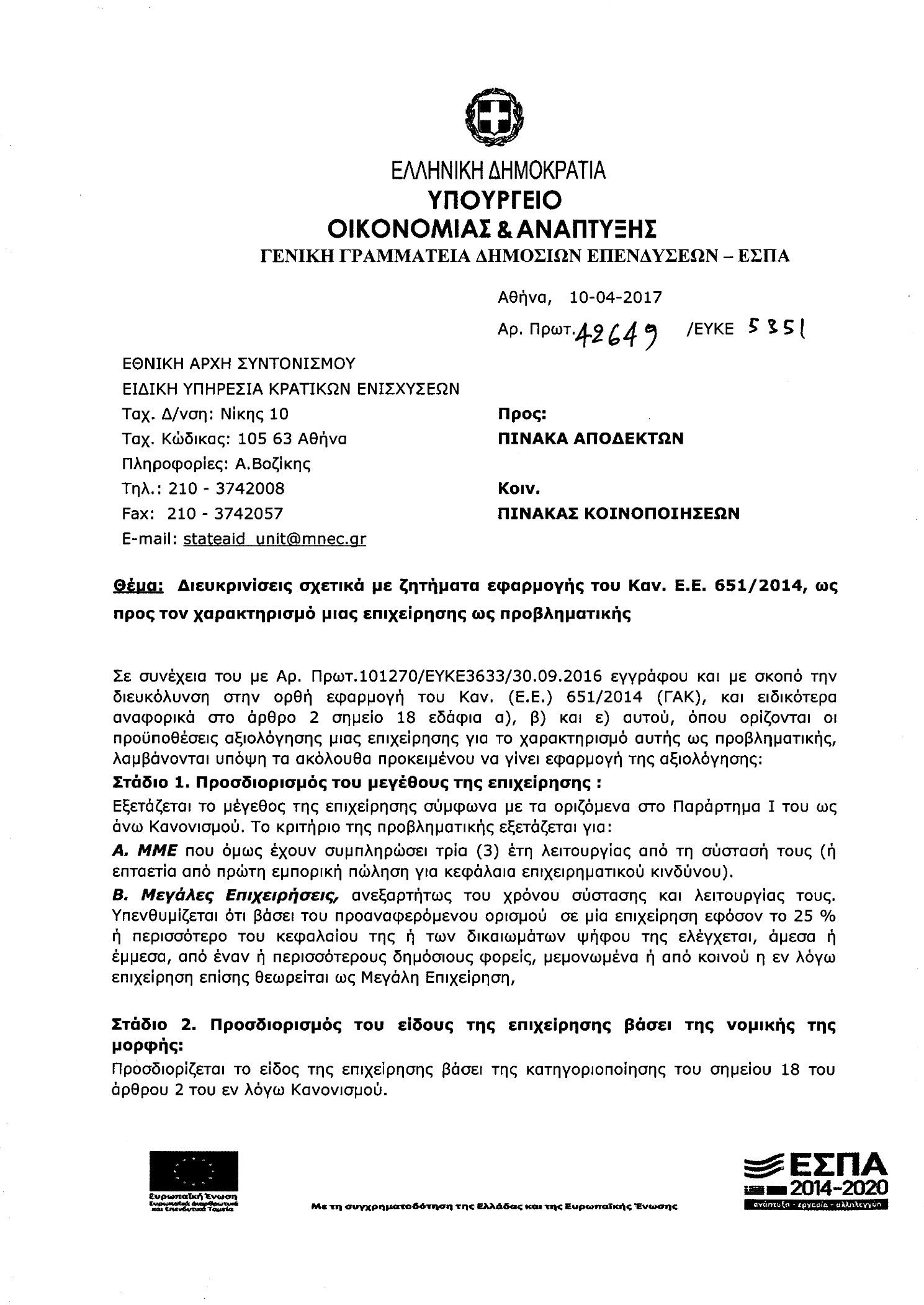 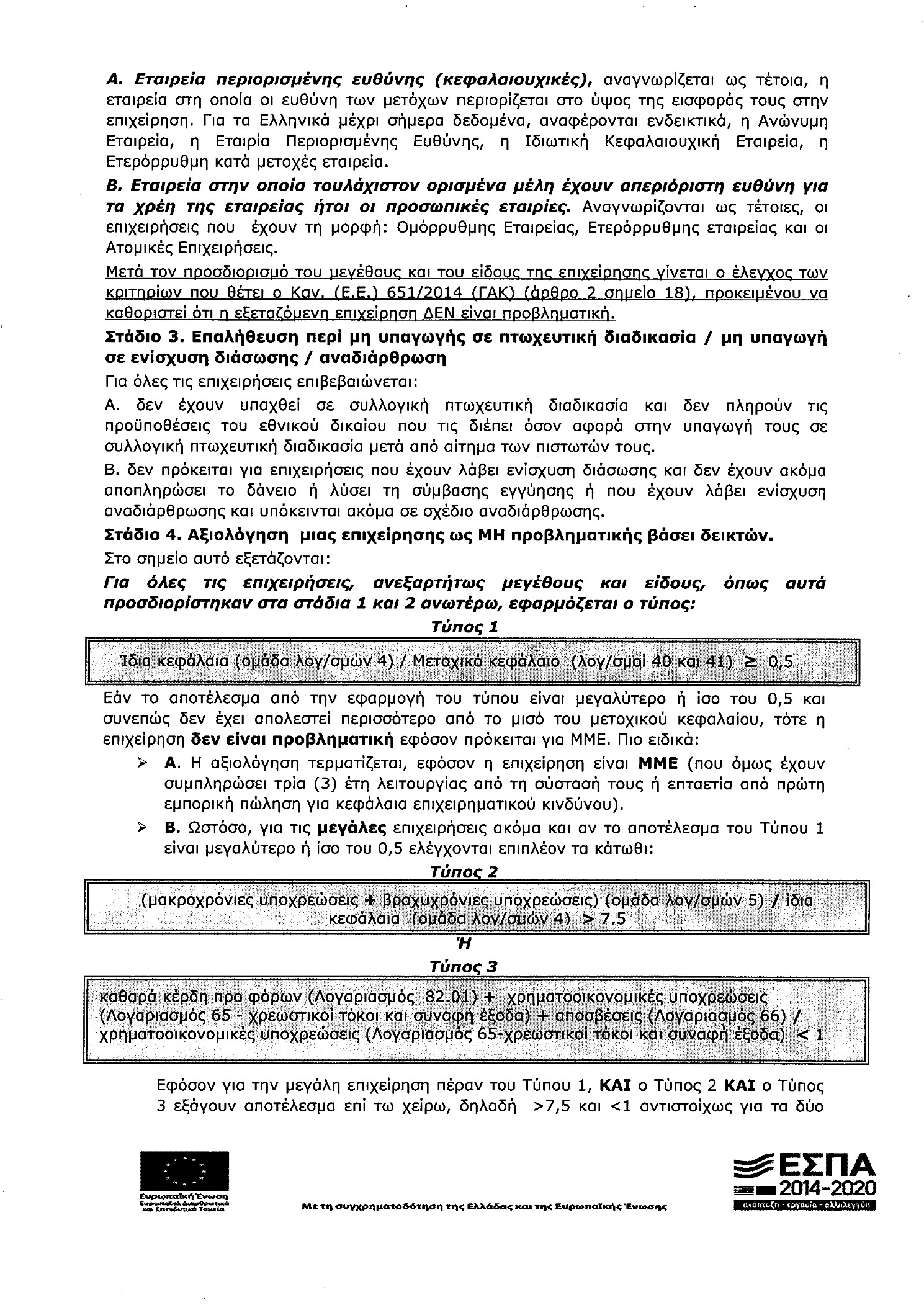 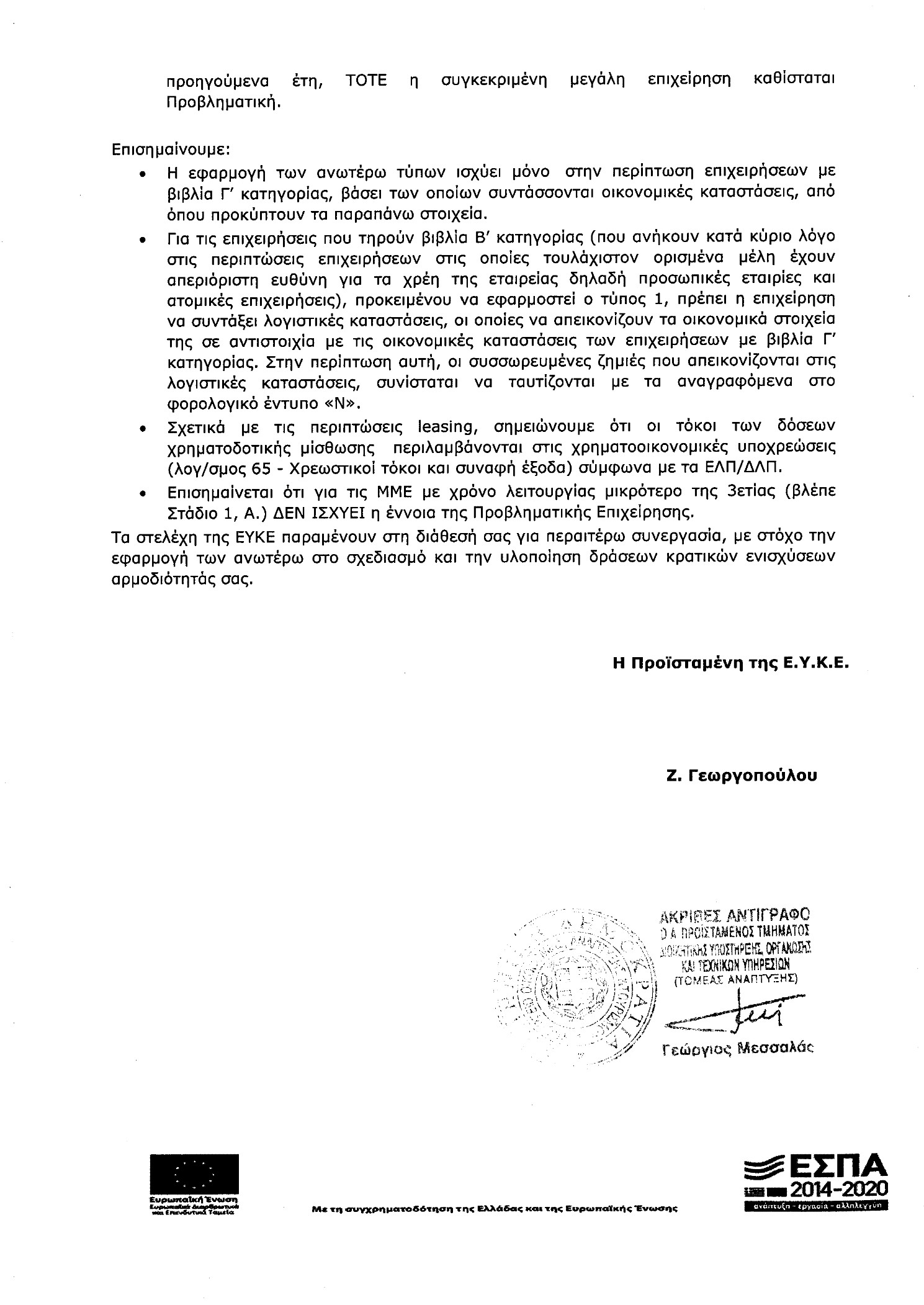 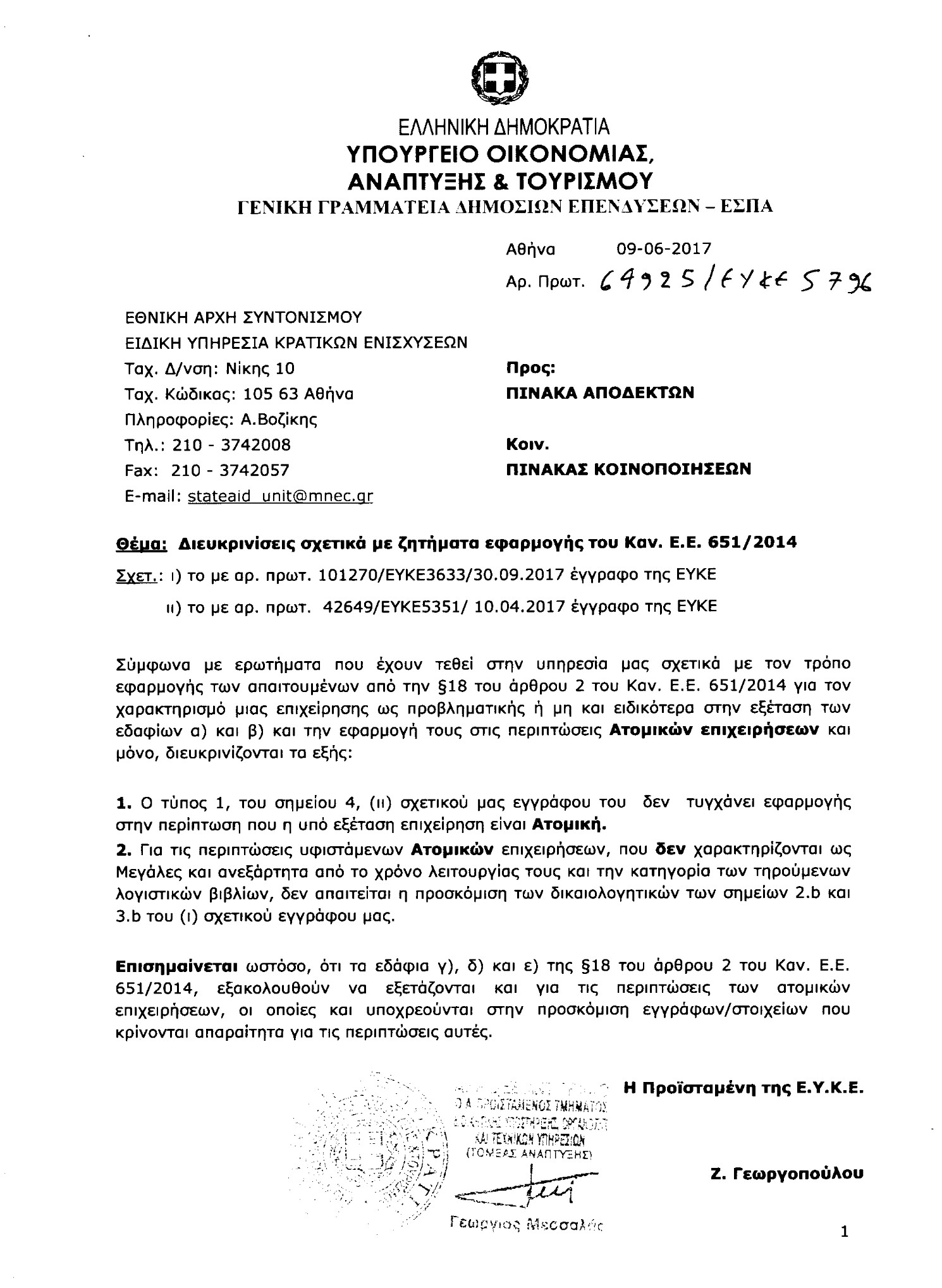 ΠΑΡΑΡΤΗΜΑ VIΙ: ΚΡΙΤΗΡΙΑ ΑΞΙΟΛΟΓΗΣΗΣΗ αξιολόγηση πραγματοποιείται σε τρία στάδιαΠΑΡΑΡΤΗΜΑ IX : ΔΙΚΑΙΟΛΟΓΗΤΙΚΑ ΣΥΜΜΕΤΟΧΗΣΠΑΡΑΡΤΗΜΑ X: ΥΠΟΔΕΙΓΜΑΤΑ ΥΠΕΥΘΥΝΗΣ ΔΗΛΩΣΗΣΑ’ ΥΠΟΔΕΙΓΜΑ ΚΕΙΜΕΝΟΥ ΥΠΕΥΘΥΝΗΣ ΔΗΛΩΣΗΣ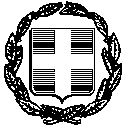 ΥΠΕΥΘΥΝΗ ΔΗΛΩΣΗ(άρθρο 8 Ν.1599/1986)Ο Δικαιούχος δεσμεύεται ότι η επιχείρηση θα λειτουργήσει με μία από τις ακόλουθες μορφές: ΑΕ, ΕΠΕ, ΟΕ, ΕΕ, Ι.Κ.Ε, Ατομική Επιχείρηση, Συνεταιρισμός, ΚΟΙΝΣΕΠ, Ναυτιλιακή Εταιρεία Πλοίων Αναψυχής (Ν.Ε.Π.Α.) (ΙΣΧΥΕΙ ΜΟΝΟ ΓΙΑ ΤΙΣ ΥΠΟ ΣΥΣΤΑΣΗ ΕΠΙΧΕΙΡΗΣΕΙΣ)Ο Δικαιούχος δεσμεύεται ότι η επιχείρηση θα έχει την ιδιότητα της Μικρομεσαίας Επιχείρησης, σύμφωνα με τον ορισμό των ΜΜΕ της σύστασης της ΕΕ 2003/361/ΕΚ, λαμβανομένων των όρων για τη διατήρηση της ιδιότητας αυτής.  (ΙΣΧΥΕΙ ΜΟΝΟ ΓΙΑ ΤΙΣ ΥΠΟ ΣΥΣΤΑΣΗ ΕΠΙΧΕΙΡΗΣΕΙΣ)Ο Δικαιούχος δεσμεύεται ότι θα προσκομίσει πριν την καταβολή της τελευταίας πληρωμής:την απαιτούμενη – κατά περίπτωση – άδεια λειτουργίας για τη/ις δραστηριότητα/ες στην/ις οποία/ες θα δραστηριοποιηθεί ήβεβαίωση αρμόδιας υπηρεσίας περί συνδρομής νόμιμων προϋποθέσεων λειτουργίας ήΥπεύθυνη Δήλωση του Νομίμου Εκπροσώπου της επιχείρησης ότι δεν απαιτείται άδεια λειτουργίας με αναφορά στις σχετικές διατάξεις, σε περίπτωση που, σύμφωνα με την ισχύουσα νομοθεσία, δεν απαιτείται άδεια λειτουργίας τότε υποβάλλεται.(ΙΣΧΥΕΙ ΓΙΑ ΤΙΣ ΥΠΟ ΣΥΣΤΑΣΗ ΕΠΙΧΕΙΡΗΣΕΙΣ ΚΑΙ ΤΙΣ ΕΠΙΧΕΙΡΗΣΕΙΣ ΟΙ ΟΠΟΙΕΣ ΔΕΝ ΔΙΑΘΕΤΟΥΝ ΤΟΝ ΚΑΔ ΤΗΣ ΕΠΕΝΔΥΣΗΣ ΚΑΤΑ ΤΗΝ ΥΠΟΒΟΛΗ ΤΗΣ ΠΡΟΤΑΣΗΣ ΚΑΙ ΓΙΑ ΤΙΣ ΕΠΙΧΕΙΡΗΣΕΙΣ ΠΟΥ ΔΙΑΘΕΤΟΥΝ ΤΟ ΚΑΔ ΤΗΣ  ΕΠΕΝΔΥΣΗΣ ΑΛΛΑ ΔΕΝ ΔΙΑΘΕΤΟΥΝ ΤΗΝ ΑΠΑΙΤΟΥΜΕΝΗ ΑΔΕΙΑ ΛΕΙΤΟΥΡΓΙΑΣ ΓΙΑ ΤΗΝ ΥΛΟΠΟΙΗΣΗ ΤΗΣ ΕΠΕΝΔΥΣΗΣ ΚΑΤΑ ΤΗΝ ΥΠΟΒΟΛΗ ΤΗΣ ΑΙΤΗΣΗΣ ΧΡΗΜΑΤΟΔΟΤΗΣΗΣ)Δεν πραγματοποιήθηκαν δαπάνες που αφορούν στο έργο πριν από το χρόνο έναρξης επιλεξιμότητας των δαπανών, όπως αυτός ορίζεται στην Πρόσκληση.Το επενδυτικό σχέδιο (φυσικό και οικονομικό αντικείμενο) δεν έχει ολοκληρωθεί πριν την ημερομηνία υποβολής της πρότασης.Η επιχείρηση δεν βρίσκεται υπό πτώχευση, εκκαθάριση ή αναγκαστική διαχείριση. (ΙΣΧΥΕΙ ΜΟΝΟ ΓΙΑ ΤΙΣ ΝΕΕΣ ΚΑΙ ΤΙΣ ΝΕΟΣΥΣΤΑΤΕΣ ΕΠΙΧΕΙΡΗΣΕΙΣ)Το φυσικό / νομικό πρόσωπο που υποβάλλει επενδυτικό σχέδιο για τη σύσταση νέας επιχείρησης δε βρίσκεται υπό πτώχευση, εκκαθάριση ή αναγκαστική διαχείριση. (ΙΣΧΥΕΙ ΓΙΑ ΤΙΣ ΥΠΟ ΣΥΣΤΑΣΗ ΕΠΙΧΕΙΡΗΣΕΙΣ)Η επιχείρηση δεν είναι προβληματική σύμφωνα με τα οριζόμενα στο άρθρο 2 σημείο 18 του Κανονισμού ΕΕ 651/2014 (Παράρτημα VI της Πρόσκλησης)  (ΙΣΧΥΕΙ ΜΟΝΟ ΓΙΑ ΤΙΣ ΝΕΕΣ ΚΑΙ ΤΙΣ ΝΕΟΣΥΣΤΑΤΕΣ ΕΠΙΧΕΙΡΗΣΕΙΣ)Δεν εκκρεμεί εις βάρος της επιχείρησης διαδικασία ανάκτησης κρατικής ενίσχυσης κατόπιν απόφασης της Ευρωπαϊκής Επιτροπής με την οποία μια ενίσχυση κηρύσσεται παράνομη και ασυμβίβαστη με την εσωτερική αγορά (ΙΣΧΥΕΙ ΜΟΝΟ ΓΙΑ ΤΙΣ ΝΕΕΣ ΚΑΙ ΤΙΣ ΝΕΟΣΥΣΤΑΤΕΣ ΕΠΙΧΕΙΡΗΣΕΙΣ)Δεν εκκρεμεί σε βάρος του φυσικού / νομικού προσώπου, που υποβάλλει επενδυτικό σχέδιο για τη σύσταση νέας επιχείρησης, διαδικασία ανάκτησης κρατικής ενίσχυσης κατόπιν απόφασης της Ευρωπαϊκής Επιτροπής με την οποία μια ενίσχυση κηρύσσεται παράνομη και ασυμβίβαστη με την εσωτερική αγορά (ΙΣΧΥΕΙ ΜΟΝΟ ΓΙΑ ΤΙΣ ΥΠΟ ΣΥΣΤΑΣΗ ΕΠΙΧΕΙΡΗΣΕΙΣ)Η υφιστάμενη επιχείρηση δεν εντάσσεται σε ήδη οργανωμένο ομοιόμορφο δίκτυο διανομής προϊόντων ή παροχής υπηρεσιών η οποία εκμεταλλεύεται κατόπιν σχετικών συμβάσεων άδειες εκμετάλλευσης δικαιωμάτων διανοητικής ιδιοκτησίας, που αφορούν συνήθως εμπορικά σήματα ή διακριτικούς τίτλους και τεχνογνωσία για την χρήση και τη διανομή αγαθών ή υπηρεσιών (π.χ. franchising, shop in shop, δίκτυο πρακτόρευσης). (ΙΣΧΥΕΙ ΜΟΝΟ ΓΙΑ ΤΙΣ ΝΕΕΣ ΚΑΙ ΤΙΣ ΝΕΟΣΥΣΤΑΤΕΣ ΕΠΙΧΕΙΡΗΣΕΙΣ)Η υπό σύσταση επιχείρηση δε θα ενταχθεί σε ήδη οργανωμένο ομοιόμορφο δίκτυο διανομής προϊόντων ή  παροχής υπηρεσιών η οποία εκμεταλλεύεται κατόπιν σχετικών συμβάσεων άδειες εκμετάλλευσης δικαιωμάτων διανοητικής ιδιοκτησίας, που αφορούν συνήθως εμπορικά σήματα ή διακριτικούς τίτλους και τεχνογνωσία για την χρήση και τη διανομή αγαθών ή υπηρεσιών (π.χ. franchising, shop in shop, δίκτυο πρακτόρευσης). (ΙΣΧΥΕΙ ΜΟΝΟ ΓΙΑ ΤΙΣ ΝΕΕΣ ΚΑΙ ΤΙΣ ΝΕΟΣΥΣΤΑΤΕΣ ΕΠΙΧΕΙΡΗΣΕΙΣ)Σε περίπτωση έγκρισης της χρηματοδότησης του ο Δικαιούχος συμφωνεί στη δημοσίευση της επωνυμίας της επιχείρησης, του τίτλου της πράξης και του ποσού της δημόσιας χρηματοδότησης στον κατάλογο των δικαιούχων που δημοσιεύεται ηλεκτρονικά ή με άλλο τρόπο, σύμφωνα με το άρθρο 7 παράγραφος 2 στοιχείο δ του Κανονισμού (ΕΚ) αριθμ. 1828/2006.Ο Δικαιούχος αποδέχεται οποιοδήποτε σχετικό έλεγχο για την εξακρίβωση των δηλωθέντων από τις αρμόδιες εθνικές ή κοινοτικές αρχές.Ο Δικαιούχος αποδέχεται τη διασταύρωση των στοιχείων που δηλώνονται στην πρόταση του επενδυτικού σχεδίου με τα στοιχεία που παρέχονται από το πληροφοριακό σύστημα TAXIS και τα συστήματα των ασφαλιστικών οργανισμών.Ο Δικαιούχος αποδέχεται ότι τα μηνύματα που θα αποστέλλονται μέσω ηλεκτρονικού ταχυδρομείου και ειδικότερα της διεύθυνσης email που έχει δηλωθεί στο έντυπο υποβολής προς την Διεύθυνση Αναπτυξιακού Προγραμματισμού (ΔΙΑΠ ΠΘ) και όσα λαμβάνονται από τη ΔΙΑΠ ΠΘ επέχουν θέση επίσημων εγγράφων.Ο Δικαιούχος αποδέχεται ότι κατά την υλοποίηση του έργου, η επικοινωνία με την Διεύθυνση Αναπτυξιακού Προγραμματισμού Περιφέρειας Θεσσαλίας αναφορικά με την εξέλιξη και ολοκλήρωση της πράξης (αιτήματα τροποποίησης, εκθέσεις προόδου και ολοκλήρωσης κλπ.) δύναται να γίνεται ηλεκτρονικά (on screen) μέσω ηλεκτρονικών εντύπων, όπως αυτά θα καθοριστούν από την Διεύθυνση Αναπτυξιακού Προγραμματισμού της Περιφέρειας Θεσσαλίας.Ο Δικαιούχος αποδέχεται ότι σε περίπτωση διαπίστωσης ανακριβειών στη δήλωσή του, μετά την ένταξη του  έργου, το έργο θα απενταχθεί και θα κληθεί να επιστρέψει έντοκα τη ληφθείσα δημόσια χρηματοδότηση.Η πρόταση που υποβάλεται είναι εναρμονισμένη και υπακούει στους περιορισμούς σχετικά με τη σώρευση ενισχύσεων που προβλέπουν οι Κανονισμοί που διέπουν την παρούσα Πρόσκληση. Η ενίσχυση που χορηγείται δυνάμει της παρούσας πρόσκλησης με τον Κα. (ΕΕ) 1407/2013 πληροί όλες τις προϋποθέσεις του Κανονισμού αυτού.Ο Δικαιούχος διαθέτει ή δεσμεύεται ότι μέχρι την ολοκλήρωση της επένδυσης θα μεριμνήσει για τις κατάλληλες υποδομές και υπηρεσίες γι’ αυτήν, με σκοπό την ελαχιστοποίηση των εμποδίων και τη διευκόλυνση της  πρόσβασης σε αυτές, όπου αυτό είναι απαραίτητο και αναγκαίο, ατόμων με αναπηρία, σύμφωνα με τα προβλεπόμενα στο άρθρο 7 του Κανονισμού (ΕΕ) αρ. 1303/2013 του Ευρωπαϊκού Κοινοβουλίου και του Συμβουλίου, της 17ης Δεκεμβρίου 2013, περί καθορισμού γενικών διατάξεων για το Ευρωπαϊκό Ταμείο Περιφερειακής Ανάπτυξης, το Ευρωπαϊκό Κοινωνικό Ταμείο και το Ταμείο Συνοχής και την κατάργηση του κανονισμού (ΕΚ) αριθ. 1083/2006. Ως υποδομές νοούνται τόσο οι κτιριακές υποδομές, όσο και οι ηλεκτρονικές εφαρμογές που απευθύνονται στο πελατειακό κοινό (π.χ. ιστοσελίδες και λοιπές ηλεκτρονικές εφαρμογές, όπως ηλεκτρονικά σημεία πληροφόρησης ή/και εξυπηρέτησης κ.λ.π.) σύμφωνα με τις οδηγίες του ΕΣΑμεΑ.Δε συντρέχουν για την επιχείρηση ή τους ιδρυτές της επιχείρησης λόγοι αποκλεισμού του άρθρου 40 του Ν. 4488/2017 (ΦΕΚ Α 137/13-09-2017), όπως εκάστοτε ισχύει. (ΙΣΧΥΕΙ ΜΟΝΟ ΓΙΑ ΤΙΣ ΝΕΟΣΥΣΤΑΤΕΣ ΚΑΙ ΤΙΣ ΝΕΕΣ ΕΠΙΧΕΙΡΗΣΕΙΣ)Δε  συντρέχουν για τους  ιδρυτές της  επιχείρησης  λόγοι  αποκλεισμού του άρθρου  40  του  Ν.  4488/2017  (ΦΕΚ Α137/13-09-2017), όπως εκάστοτε ισχύει. (ΙΣΧΥΕΙ ΜΟΝΟ ΓΙΑ ΤΙΣ ΥΠΟ ΣΥΣΤΑΣΗ ΕΠΙΧΕΙΡΗΣΕΙΣ)Η επιχείρηση δεσμεύεται να προσκομίσει πριν την καταβολής της α΄ δόσης της επιχορήγησης το συμβόλαιο αγοραπωλησίας ή τη σύμβαση για την παραχώρηση χρήσης ή το μισθωτήριο συμβόλαιο ή τη σύμβαση νόμιμης σύστασης επικαρπίας επί του ακινήτου στο οποίο θα υλοποιηθεί η επένδυση. Η παραχώρηση χρήσης ή το μισθωτήριο συμβόλαιο ή η νόμιμη σύστασης επικαρπίας επί του ακινήτου θα ισχύει για χρονικό διάστημα ισχύος τουλάχιστον οκτώ (8) ετών από την ημερομηνία έκδοσης της Απόφασης Ένταξης της επένδυσης. (ΕΠΙΣΗΜΑΝΣΗ ΠΡΟΣ ΔΙΚΑΙΟΥΧΟΥΣ: ΤΟ ΕΝ ΛΟΓΩ ΣΗΜΕΙΟ ΠΡΕΠΕΙ ΝΑ ΣΥΜΠΕΡΙΛΗΦΘΕΙ ΣΤΗΝ ΠΑΡΟΥΣΑ ΔΗΛΩΣΗ ΜΟΝΟ ΣΤΗΝ ΠΕΡΊΠΤΩΣΗ ΠΟΥ ΤΟ ΑΚΙΝΗΤΟ ΣΤΟ ΟΠΟΙΟ ΘΑ ΓΙΝΟΥΝ ΟΙ ΚΤΙΡΙΑΚΕΣ ΕΠΕΜΒΑΣΕΙΣ ΔΕΝ ΑΝΗΚΕΙ ΣΤΗΝ ΚΥΡΙΟΤΗΤΑ ΤΗΣ ΕΠΙΧΕΙΡΗΣΗΣ ΚΑΙ Η ΠΑΡΑΧΩΡΗΣΗ ΧΡΗΣΗΣ Ή ΜΙΣΘΩΤΗΡΙΟ ΣΥΜΒΟΛΑΙΟ Ή ΝΟΜΙΜΗ ΣΥΣΤΑΣΗ ΕΠΙΚΑΡΠΙΑΣ ΕΠΙ ΤΟΥ ΑΚΙΝΗΤΟΥ ΔΕΝ ΕΧΟΥΝ ΣΥΝΑΦΘΕΙ ΚΑΤΑ ΤΗΝ ΥΠΟΒΟΛΗ ΤΗΣ ΕΠΕΝΔΥΤΙΚΗΣ ΠΡΟΤΑΣΗΣ)Ο επιχειρηματίας / οι εταίροι της υπό σύσταση επιχείρησης δεσμεύονται ότι δεν συμμετείχαν ως εταίροι/ μέτοχοι σε επιχείρηση, η οποία έκλεισε το προηγούμενο δωδεκάμηνο και δραστηριοποιούταν στην ίδια σχετική αγορά ή σε όμορες αγορές σύμφωνα με το κεφάλαιο ΙΙ άρθρο 14 του Καν. (ΕΚ) 800/2008. (ΙΣΧΥΕΙ ΜΟΝΟ ΓΙΑ ΥΠΟ ΣΥΣΤΑΣΗ ΕΠΙΧΕΙΡΗΣΕΙΣ ΚΑΙ ΕΦΟΣΟΝ ΕΧΟΥΝ ΥΠΟΒΛΗΘΕΙ ΛΕΙΤΟΥΡΓΙΚΕΣ ΔΑΠΑΝΕΣ).Ο Δικαιούχος τηρεί τη νομοθεσία περί υγείας και ασφάλειας των εργαζομένων και πρόληψης του επαγγελματικού κινδύνου. (ΙΣΧΥΕΙ ΓΙΑ ΤΙΣ ΝΕΕΣ ΚΑΙ ΤΙΣ ΝΕΟΣΥΣΤΑΤΕΣ ΕΠΙΧΕΙΡΗΣΕΙΣ)Ο Δικαιούχος δεσμεύεται ότι θα τηρεί τη νομοθεσία περί υγείας και ασφάλειας των εργαζομένων και πρόληψης του επαγγελματικού κινδύνου. (ΙΣΧΥΕΙ ΓΙΑ ΤΙΣ ΥΠΟ ΣΥΣΤΑΣΗ ΕΠΙΧΕΙΡΗΣΕΙΣ)Ημερομηνία: …../……./2019 Ο/Η Δηλών/ούσα(σφραγίδα, στοιχεία/ιδιότητα δηλούντα/δηλούσας, υπογραφή)Αναγράφεται από τον ενδιαφερόμενο πολίτη ή Αρχή ή η Υπηρεσία του δημόσιου τομέα, που απευθύνεται η αίτηση.Αναγράφεται ολογράφως.«Όποιος εν γνώσει του δηλώνει ψευδή γεγονότα ή αρνείται ή αποκρύπτει τα αληθινά με έγγραφη υπεύθυνη δήλωση του άρθρου 8 τιμωρείται με φυλάκιση τουλάχιστον τριών μηνών. Εάν ο υπαίτιος αυτών των πράξεων σκόπευε να προσπορίσει στον εαυτόν του ή σε άλλον περιουσιακό όφελος βλάπτοντας τρίτον ή σκόπευε να βλάψει άλλον, τιμωρείται με κάθειρξη μέχρι 10 ετών.Σε περίπτωση ανεπάρκειας χώρου η δήλωση συνεχίζεται στην πίσω όψη της και υπογράφεται από τον δηλούντα ή την δηλούσα.B’ ΥΠΟΔΕΙΓΜΑ ΚΕΙΜΕΝΟΥ ΥΠΕΥΘΥΝΗΣ ΔΗΛΩΣΗΣΥΠΕΥΘΥΝΗ ΔΗΛΩΣΗ(άρθρο 8 Ν.1599/1986)Η ακρίβεια των στοιχείων που υποβάλλονται με αυτή τη δήλωση μπορεί να ελεγχθεί με βάση το αρχείο άλλων υπηρεσιών (άρθρο 8 παρ. 4 Ν. 1599/1986)Β.1:Η επιχείρηση λειτουργεί ως ανεξάρτητη επιχείρηση ήΗ επιχείρηση λειτουργεί ως «ενιαία οικονομική μονάδα (οντότητα)» από κοινού με άλλες επιχειρήσεις . (Στην έννοια της «ενιαίας οικονομικής μονάδας » περιλαμβάνονται και οι συνδεδεμένες με την αιτούσα επιχειρήσεις, όπως αυτές ορίζονται στο Παράρτημα IV του παρόντος). Στην περίπτωση αυτή συμπληρώνεται υποχρεωτικά ο παρακάτω πίνακας για καθεμία από τις ως άνω επιχειρήσεις με τις οποίες συνδέεται η αιτούσα :Πίνακας 1: Επιχειρήσεις με τις οποίες η αιτούσα λειτουργεί ως «ενιαία οικονομική μονάδα».Β.2: Το ύψος των ενισχύσεων για τις ίδιες επιλέξιμες δαπάνες που η αιτούσα, καθώς και οι επιχειρήσεις που λειτουργούν μαζί με αυτήν ως ενιαία οικονομική μονάδα (στην έννοια περιλαμβάνονται οι συνδεδεμένες με την αιτούσα επιχειρήσεις), έχουν αποκτήσει έννομο δικαίωμα λήψης της ενίσχυσης κατά τα τελευταία τρία οικονομικά έτη (τρέχον οικονομικό έτος και τα δύο προηγούμενα οικονομικά έτη) από την ημερομηνία υποβολής της αίτησης στο πλαίσιο της Πράξης, βάσει καθεστώτος de minimis.Στη δήλωση θα αναφέρονται τα στοιχεία για τις ενισχύσεις που έχουν χορηγηθεί βάσει του καθεστώτος de minimis (πρόγραμμα, φορέας επιδότησης, χρονολογία ένταξης και ποσό). Στην περίπτωση που η επιχείρηση δεν έχει λάβει καμία ενίσχυση, θα το αναγράφει στην υπεύθυνη δήλωση.Πίνακας 2: Πίνακας Επιχορηγήσεων de minimisΕπισημαίνεται ότι ως ημερομηνία δημόσιας χρηματοδότησης θεωρείται η ημερομηνία έκδοσης της Υπουργικής Απόφασης ένταξης/υπαγωγής και εν γένει παραχώρησης του έννομου δικαιώματος λήψης της ενίσχυσης. Ελέγχεται από την αρμόδια αρχή το σύνολο των ενισχύσεων ήσσονος σημασίας που η επιχείρηση λαμβάνει, τόσο κατά τη διάρκεια του οικείου οικονομικού έτους, όσο και των δύο προηγούμενων οικονομικών ετών προκειμένου να εξακριβωθεί αν η νέα ενίσχυση δεν οδηγεί σε υπέρβαση του ανώτατου ορίου που ισχύει για τις ενισχύσεις ήσσονος σημασίαςΒ.3:Το ύψος των ενισχύσεων που έχει συμπεριληφθεί σε επενδυτική πρόταση, η οποία έχει υποβληθεί από την αιτούσα επιχείρηση καθώς και από τις επιχειρήσεις που λειτουργούν μαζί με αυτήν ως ενιαία οικονομική μονάδα (στην έννοια περιλαμβάνονται οι συνδεδεμένες με την αιτούσα επιχειρήσεις) έχουν αποκτήσει έννομο δικαίωμα λήψης της ενίσχυσης κατά τα τελευταία τρία οικονομικά έτη (τρέχον οικονομικό έτος και τα δύο προηγούμενα οικονομικά έτη) από την ημερομηνία υποβολής της αίτησης στο πλαίσιο της Πράξης βάσει οιουδήποτε άλλου καθεστώτοςΠίνακας 3: Πίνακας Επιχορηγήσεων βάσει οποιουδήποτε άλλου (πλην de minimis) καθεστώτος τα τελευταία 3 οικονομικά έτηΕπισημαίνεται ότι ως ημερομηνία δημόσιας χρηματοδότησης θεωρείται η ημερομηνία έκδοσης της Υπουργικής Απόφασης ένταξης/υπαγωγής και εν γένει παραχώρησης του έννομου δικαιώματος λήψης της ενίσχυσηςΒ.4:Το ύψος των ενισχύσεων, οι οποίες έχουν υποβληθεί από την αιτούσα επιχείρηση καθώς και από τις επιχειρήσεις που λειτουργούν μαζί με αυτήν ως ενιαία οικονομική μονάδα (στην έννοια περιλαμβάνονται οι συνδεδεμένες με την αιτούσα επιχειρήσεις) και βρίσκεται σε στάδιο αξιολόγησης ή ένταξης, βάσει οποιουδήποτε καθεστώτος (πρόγραμμα, φορέας επιδότησης, ημερομηνία υποβολής αίτησης, αιτούμενη επιχορήγηση).Πίνακας 4: Πίνακας αιτούμενων επιχορηγήσεων που βρίσκονται σε στάδιο αξιολόγησης ή ένταξης βάσει καθεστώτος de minimis για οποιαδήποτε δαπάνη ή οιουδήποτε άλλου καθεστώτοςΣε περίπτωση διαπίστωσης ουσιωδών ανακριβειών (οι οποίες ενδέχεται να μεταβάλλουν το αποτέλεσμα της αξιολόγησης της επενδυτικής μου πρότασης) στη δήλωσή μου μετά την ένταξη του έργου το έργο θα απενταχθεί και θα κληθώ να επιστρέψω εντόκως τη ληφθείσα δημόσια χρηματοδότηση.Ημερομηνία: ……/……./2019Για την επιχείρηση Ο/ΗΝόμιμος εκπρόσωπος(σφραγίδα επιχείρησης, στοιχεία Νόμιμου εκπροσώπου, υπογραφή)Αναγράφεται από τον ενδιαφερόμενο πολίτη ή Αρχή ή η Υπηρεσία του δημόσιου τομέα, που απευθύνεται η αίτηση.Αναγράφεται ολογράφως.«Όποιος εν γνώσει του δηλώνει ψευδή γεγονότα ή αρνείται ή αποκρύπτει τα αληθινά με έγγραφη υπεύθυνη δήλωση του άρθρου 8 τιμωρείται με φυλάκιση τουλάχιστον τριών μηνών. Εάν ο υπαίτιος αυτών των πράξεων σκόπευε να προσπορίσει στον εαυτόν του ή σε άλλον περιουσιακό όφελος βλάπτοντας τρίτον ή σκόπευε να βλάψει άλλον, τιμωρείται με κάθειρξη μέχρι 10 ετών.Σε περίπτωση ανεπάρκειας χώρου η δήλωση συνεχίζεται στην πίσω όψη της και υπογράφεται από τον δηλούντα ή την δηλούσα.ΠΑΡΑΡΤΗΜΑ ΧΙ: ΑΠΑΙΤΟΥΜΕΝΑ ΔΙΚΑΙΟΛΟΓΗΤΙΚΑ ΓΙΑ ΤΗΝ ΚΑΤΑΒΟΛΗ ΤΗΣ ΕΠΙΧΟΡΗΓΗΣΗΣΓια την καταβολή της επιχορήγησης απαιτούνται:Κατάσταση ενεργών δραστηριοτήτων (ΚΑΔ) της επιχείρησης μέσω της ιστοσελίδας gsis.gr (πρόσφατη εκτύπωση)Tροποποιήσεις του καταστατικού σύστασης της εταιρίας, εφόσον έχουν υπάρξειΒεβαίωση περί μη περαιτέρω τροποποίησης του καταστατικούΑποδεικτικό φορολογικής ενημερότητας και Αποδεικτικό ασφαλιστικής ενημερότητας ή Βεβαίωση παρακράτησης (απόδοσης) φόρων και ασφαλιστικών εισφορώνΠιστοποιητικά μη πτώχευσης και μη αίτησης για πτώχευση, μη θέσης σε εκκαθάριση, μη θέσης σε αναγκαστική διαχείρισηΣύμβαση εκχώρησης επιχορήγησης έναντι δανείου και βεβαίωση εκταμίευσης αυτού, εφόσον έχει γίνει εκχώρησηΥπεύθυνη Δήλωση νομίμου εκπροσώπου με γνήσιο υπογραφής όπου δηλώνεται ότι δεν έχει εκχωρηθεί η επιχορήγηση, εφόσον δεν έχει γίνει εκχώρηση.Απόδειξη είσπραξης επιχορήγησης ή έγγραφο ισοδύναμης αποδεικτικής αξίαςΣτην περίπτωση καταβολής προκαταβολής, πέραν των ανωτέρω απαιτείται η υποβολή ισόποσης Εγγυητικής Επιστολής.ΠΑΡΑΡΤΗΜΑ XII: ΠΡΟΣΒΑΣΙΜΟΤΗΤΑ ΑΜΕΑγια την εξειδίκευση του κριτηρίου αξιολόγησης«Εξασφάλιση της προσβασιμότητας στα άτομα με αναπηρία»Τήρηση των κανόνων για την εξασφάλιση προσβασιμότητας στα άτομα με αναπηρία Εξετάζεται ο τρόπος με τον οποίο η Πράξη (Πρόταση) ικανοποιεί τις απαιτήσεις προσβασιμότητας και τους κανόνες ασφαλείας για όλες τις κατηγορίες ΑμεΑ.Σημειώνεται ότι, ανάλογα με το είδος και τη φύση της πρόσκλησης και της προτεινόμενης Πράξης, οι κάτωθι περιπτώσεις (Α΄ έως και ΣΤ΄) δύνανται να εφαρμόζονται συνδυαστικά.(Α) Πρόσβαση στο φυσικό περιβάλλον και τους εξωτερικούς χώρους συμπεριλαμβανομένου αρχαιολογικών χώρων, παραλιών, χώρων πρασίνου, αλσών κ.λπ.πρόβλεψη οριζόντιας ή/και κατακόρυφης προσβασιμότητας (π.χ. προσβάσιμες διαδρομές, ‘οδηγοί τυφλών’, ράμπες/’σκάφες’, αναβατόρια κ.λπ.)πρόβλεψη προσβάσιμων εξοπλισμών για χρήση κοινού (π.χ. παιδικές χαρές, καθιστικά, εξοπλισμοί παραλιών, αποδυτήρια, χώροι υγιεινής, παρατηρητήρια πουλιών κ.λπ.)πρόβλεψη σήμανσης σε προσβάσιμες μορφές (έντονο κοντράστ-μεγάλοι χαρακτήρες, εικονίδια,  γραφήBraille,          ηχητική          και          οπτική          σήμανση          κ.λπ.)  (Β) Πρόσβαση στις κτιριακές υποδομές και υπαίθριους χώρους οικοπέδωνπρόβλεψη οριζόντιας προσβασιμότητας (σύνδεση πεζοδρομίου με είσοδο, προσβάσιμη είσοδος, προσβασιμότητα εσωτερικών χώρων, διαδρομές ισόπεδες ή με ράμπες, ικανοποιητικό άνοιγμα θυρών, ικανοποιητικό πλάτος διαδρόμων κ.λπ.)πρόβλεψη κατακόρυφης προσβασιμότητας (ανελκυστήρας/ αναβατόριο, κλιμακοστάσιο κ.λπ.)πρόβλεψη προσβάσιμων χώρων υγιεινήςπρόβλεψη χώρων αναμονής σε περίπτωση κινδύνουπρόβλεψη σήμανσης σε προσβάσιμες μορφές (έντονο κοντράστ-μεγάλοι χαρακτήρες, εικονίδια, γραφήBraille, ηχητική και οπτική σήμανση κ.λπ.)πρόβλεψη προσβάσιμων εξοπλισμών (χαμηλά γκισέ, προσβάσιμες οθόνες πληροφοριών κ.λπ.) (Γ) Πρόσβαση στις μεταφορέςπρόβλεψη προσβασιμότητας σταθμών/στάσεων επιβατών (βλ. περίπτωση Β - “Πρόσβαση σε κτιριακές υποδομές και υπαίθριους χώρους οικοπέδων”)πρόβλεψη προσβασιμότητας οχημάτων/βαγονιών/πλοίων κ.λπ. (δυνατότητα εισόδου, δυνατότητα κίνησης και στάσης εντός, προσβάσιμοι χώροι υγιεινής, προσβάσιμοι θάλαμοι, προσβάσιμοι χώροι  εστίασης κ.λπ.)πρόβλεψη προσβάσιμου εξοπλισμού (μηχανήματα έκδοσης εισιτηρίων, οπτική και ηχητική πληροφόρηση κοινού, τηλεματικές εφαρμογές, ιστοσελίδες κ.λπ.)πρόβλεψη προσβάσιμων διαδικασιών (υπηρεσία εξυπηρέτησης ΑμεΑ και ατόμων μειωμένης κινητικότητας,      διαδικασίες      έκδοσης      εισιτηρίων,      διαδικασίες      εκτάκτων      αναγκών      κ.λπ.) (Δ) Πρόσβαση στις υπηρεσίεςδυνατότητα χρήσης της υπηρεσίας αυτόνομα από άτομα με αναπηρία (π.χ. άτομα σε αναπηρικό αμαξίδιο ή, άτομα τυφλά ή κωφά ή με λοιπές αναπηρίες), πρόβλεψη εναλλακτικών τρόπων εξυπηρέτησης ατόμων με αναπηρία (π.χ. πρόβλεψη προσβάσιμων ετικετών σε προϊόντα, πρόβλεψη διάθεσης αναπηρικού αμαξιδίου για χρήση εντός της επιχείρησης από άτομα δυνάμενα να διανύσουν μικρές μόνο αποστάσεις, πρόβλεψη παραγγελίας μέσω προσβάσιμης ιστοσελίδας και παράδοσης εμπορευμάτων κατ’ οίκον, πρόβλεψη διαδικασίας παραπόνων μέσω SMS/ e-mail/ τηλέφωνου κ.λπ.) ή πρόβλεψη ‘ζωντανής βοήθειας και ενδιαμέσων’ (πχ. διερμηνείας στη νοηματική, συνοδείας τυφλών ατόμων κ.λπ.)πρόβλεψη προσβάσιμων, στα άτομα με αναπηρία [ως δυνητικά ωφελούμενων], διαδικασιών υποβολής αίτησης (π.χ. προσβάσιμο ηλεκτρονικό εργαλείο, εναλλακτικός τρόπος εξυπηρέτησης μέσω συγκεκριμένης υπηρεσίας κ.λπ.).(Ε) Πρόσβαση στα ηλεκτρονικά περιβάλλοντασυμμόρφωση των διαδικτυακών τόπων και των διαδικτυακών εφαρμογών και υπηρεσιών με τις Οδηγίες για την Προσβασιμότητα του Περιεχομένου του Ιστού, έκδοση 2.0 (Web Content Accessibility Guidelines 2.0) του διεθνή oργανισμού World Wide Web Consortium (W3C), κατ’ ελάχιστο στο μεσαίο επίπεδο προσβασιμότητας “ΑΑ”, ενώ συνίσταται η συμμόρφωση στο ανώτατο επίπεδο προσβασιμότητας “ΑΑΑ”στην περίπτωση διαδικτυακών τόπων ή των διαδικτυακών εφαρμογών και υπηρεσιών που προορίζονται για χρήση κυρίως μέσω κινητών και φορητών συσκευών (πχ. wearables, tablets, έξυπνα τηλέφωνα κ.λπ.) συνιστάται να λαμβάνονται υπόψη οι Βέλτιστες Πρακτικές για Χρήση Διαδικτυακού Περιεχομένου από Κινητές Συσκευές, έκδοση 1.0 (Mobile Web Best Practices 1.0) του W3Cσε περίπτωση λογισμικού user agents, δηλαδή λογισμικού που αναλαμβάνει να συλλέξει, εξάγει και διευκολύνει την αλληλεπίδραση του χρήστη με τα περιεχόμενα του Ιστού, συνιστάται να λαμβάνονται υπόψη οι Οδηγίες Προσβασιμότητας για User Agents, έκδοση 2.0 (User Agent Accessibility Guidelines 2.0) του W3Cσε περίπτωση εργαλείων συγγραφής και διαχείρισης περιεχομένου Ιστού, συνιστάται να λαμβάνονται υπόψη οι Οδηγίες Προσβασιμότητας για Εργαλεία Συγγραφής, έκδοση 2.0 (Authoring Tool Accessibility Guidelines 2.0) του W3Cσε περίπτωση τεχνολογικών λύσεων και προϊόντων που δεν εμπίπτουν στην κατηγορία διαδικτυακών τόπων ή διαδικτυακών εφαρμογών και υπηρεσιών (π.χ. αυτόματοι πωλητές, κιόσκια πληροφόρησης κ.λπ.) είναι απαραίτητη η σχεδίασή τους βάσει των αρχών του «Καθολικού Σχεδιασμού»σε κάθε περίπτωση εξασφάλιση συμβατότητας των παρεχόμενων υπηρεσιών και συστημάτων με διαδεδομένες υποστηρικτικές τεχνολογίες και τεχνικά βοηθήματα που χρησιμοποιούν τα ΑμεΑ (π.χ. αναγνώστες    οθόνης,    ειδικοί    διακόπτες    και    συστήματα    αλληλεπίδρασης,    μεγεθυντές    οθόνης). (ΣΤ) Πρόσβαση στην πληροφορία-Πληροφόρησηπρόβλεψη προσβάσιμων μορφών διάδοσης πληροφορίας - πληροφόρησης (όπως προσβάσιμες ιστοσελίδες ως περίπτωση Ε- “Πρόσβαση στα ηλεκτρονικά περιβάλλοντα”, έντυπα σε γραφή Braille, έντυπα με μεγάλους χαρακτήρες, κασέτες ή CD, DVD με πρόβλεψη υπότιτλων, πρόβλεψη διερμηνείας στη νοηματική, κ.λπ.)πρόβλεψη προσβασιμότητας πάσης φύσεως εκδηλώσεων (πρόβλεψη προσβάσιμων κτιριακών υποδομών ως περίπτωση Β - “Πρόσβαση σε κτιριακές υποδομές και υπαίθριους χώρους οικοπέδων”, προσβάσιμων εντύπων και εξοπλισμού, διερμηνείας στη νοηματική κ.λπ.)Σχετικό θεσμικό πλαίσιο και πρότυπα για την προσβασιμότητα σε ΑμεΑΟι παρακάτω αναφορές αφορούν στο βασικό ισχύον θεσμικό πλαίσιο, το οποίο ανάλογα με τη φύση της πράξης ισχύει ταυτόχρονα με τυχόν ισχύον ειδικό θεσμικό πλαίσιο και προδιαγραφές (π.χ. ειδική νομοθεσία/ προδιαγραφές για τουριστικές εγκαταστάσεις, παιδικές χαρές, εκπαιδευτήρια, αθλητικές εγκαταστάσεις κ.λπ.).(Α) Πρόσβαση στο φυσικό περιβάλλονΑ.1. Ν.4074/2012 ΦΕΚ 88 Α’ “Κύρωση της Σύμβασης για τα δικαιώματα των ατόμων με αναπηρίες και του Προαιρετικού Πρωτοκόλλου στη Σύμβαση για τα δικαιώματα των ατόμων με αναπηρίες”Α.2. Ν. 4067/2012 ΦΕΚ 79 Α’ “ΝΟΚ” και σχετικές εγκύκλιοι ΥΠΕΚΑ: Εγκύκλιος 9 με Α.Π.οικ.29467/13.06.2012 “Διευκρινίσεις για την υποβολή μελέτης προσβασιμότητας για ΑμεΑ η οποία απαιτείται να εμπεριέχεται στις μελέτες που θα υποβάλλονται κατά την εφαρμογή του Νέου Οικοδομικού Κανονισμού Ν.4067 (ΦΕΚ 79/Α/2012)”, Εγκύκλιος ΑμεΑ με Α.Π.οικ 42382/16.07.2013 “ Διευκρινίσεις για την εφαρμογή του άρθρου26 του Νέου Οικοδομικού Κανονισμού (Ν.4067/2012), που αφορά στις ειδικές ρυθμίσεις για την προσβασιμότητα ΑμεΑ/εμποδιζόμενων ατόμων και Απόφαση ΥΠΕΚΑ με Αριθ. οικ. 55174/ΦΕΚ 2605 Β/ 15.10.2013 “Διαδικασία έγκρισης και απαιτούμενα δικαιολογητικά για εργασίες για τις οποίες απαιτείται Έγκριση Εργασιών Μικρής Κλίμακας.”Α.3. Οδηγίες Σχεδιασμού ΥΠΕΚΑΑ.4. Απόφαση ΥΠΕΚΑ 52907/2009 ΦΕΚ 2621 Β’ “Ειδικές ρυθμίσεις για την εξυπηρέτηση ατόμων με αναπηρία σε κοινόχρηστους χώρους των οικισμών που προορίζονται για την κυκλοφορία πεζών”,Α.5.   Απόφαση   ΥΠ.ΕΣΩΤΕΡΙΚΩΝ   ΚΑΙ   ΟΙΚΟΝΟΜΙΚΩΝ   1052758/1451/Β0010   (1)/2012   ΦΕΚ   1411        Β’“Συμπλήρωση της υπ’ αριθ. 1038460/2439/Β0010/15−4−2009 (ΦΕΚ 792 Β΄) κοινής απόφασης των  Υπουργών Οικονομίας και Οικονομικών και Εσωτερικών”,Α.6. Απόφαση ΥΠ.ΕΣΩΤΕΡΙΚΩΝ Αριθμ. 28492/2009 ΦΕΚ 931 Β’ “Καθορισμός των προϋποθέσεων και των τεχνικών προδιαγραφών για την κατασκευή και τη λειτουργία των παιδικών χαρών των Δήμων και των Κοινοτήτων, τα όργανα και η διαδικασία αδειοδότησης και ελέγχου τους, τη διαδικασία συντήρησης αυτών, καθώς και κάθε άλλη αναγκαία λεπτομέρεια”.(Β) Πρόσβαση στις κτιριακές υποδομές και υπαίθριους χώρους οικοπέδωνΒ.1. Ν.4074/2012 ΦΕΚ 88 Α’ “Κύρωση της Σύμβασης για τα δικαιώματα των ατόμων με αναπηρίες και του Προαιρετικού Πρωτοκόλλου στη Σύμβαση για τα δικαιώματα των ατόμων με αναπηρίες”Β.2. Ν. 4067/2012 ΦΕΚ 79 Α’ “ΝΟΚ” και Οδηγίες Σχεδιασμού ΥΠΕΚΑ(Γ) Πρόσβαση στις μεταφορέςΓ.1. Κανονισμοί (ΕΕ) με αρ. 1107/2006, 1371/2007, 1177/2010 και 181/2011 για τα δικαιώματα των επιβατώνΓ.2. Κανονισμός (EE) με αρ. 1300/2014 της 18ης Νοεμβρίου 2014, σχετικά με τις τεχνικές προδιαγραφές διαλειτουργικότητας για την προσβασιμότητα του σιδηροδρομικού συστήματος της Ένωσης για τα άτομα με αναπηρία και άτομα με μειωμένη κινητικότηταΓ.3. Ν.4074/2012 ΦΕΚ 88 Α’ “Κύρωση της Σύμβασης για τα δικαιώματα των ατόμων με αναπηρίες και του Προαιρετικού Πρωτοκόλλου στη Σύμβαση για τα δικαιώματα των ατόμων με αναπηρίες”Γ.4. Ν. 4067/2012 ΦΕΚ 79 Α’ “ΝΟΚ”Γ.5. Οδηγίες Σχεδιασμού ΥΠΕΚΑ(Δ) Πρόσβαση στις υπηρεσίες:Δ.1. Ν.4074/2012 ΦΕΚ 88 Α’ “Κύρωση της Σύμβασης για τα δικαιώματα των ατόμων με αναπηρίες και του Προαιρετικού Πρωτοκόλλου στη Σύμβαση για τα δικαιώματα των ατόμων με αναπηρίες”Δ.2. Πρότυπο ΕΛΟΤ 1439 “Οργανισμός φιλικός σε πολίτες με αναπηρία –Απαιτήσεις και συστάσεις”(Ε) Πρόσβαση στα ηλεκτρονικά περιβάλλονταΕ.1. Ν.4074/2012 ΦΕΚ 88 Α’ “Κύρωση της Σύμβασης για τα δικαιώματα των ατόμων με αναπηρίες και του Προαιρετικού Πρωτοκόλλου στη Σύμβαση για τα δικαιώματα των ατόμων με αναπηρίες”Ε.2. N. 3979/2011 ΦΕΚ 138 Α’ “Για την ηλεκτρονική διακυβέρνηση και λοιπές διατάξεις”Ε.3. Αριθ. ΥΑΠ/Φ.40.4/1/989/2012 ΦΕΚ 1301 Β’ “Κύρωση Πλαισίου Παροχής Υπηρεσιών Ηλεκτρονικής Διακυβέρνησης”Ε.4.	Οδηγίες	για	την	Προσβασιμότητα	του	Περιεχομένου	του	Ιστού	WCAG	2.0 (http://www.w3c.gr/wai/translations/wcag20.html)Ε.5.  Βέλτιστες  Πρακτικές  για  Χρήση  Διαδικτυακού  Περιεχομένου  από  Κινητές  Συσκευές,  έκδοση       1.0(http://www.w3.org/TR/mobile-bp/ - Αγγλικά)Ε.6. Οδηγίες Προσβασιμότητας για UserAgentsUAAG 2.0 (http://www.w3.org/TR/UAAG20/ - Αγγλικά)Ε.7.	Οδηγίες	Προσβασιμότητας	για	Συγγραφή	Περιεχομένου	Ιστού	ΑΤAG	2.0 (http://www.w3.org/TR/ATAG20/ - Αγγλικά)(ΣΤ) Πρόσβαση στην πληροφορία-ΠληροφόρησηΣΤ.1. Ν.4074/2012 ΦΕΚ 88 Α’ “Κύρωση της Σύμβασης για τα δικαιώματα των ατόμων με αναπηρίες και του Προαιρετικού Πρωτοκόλλου στη Σύμβαση για τα δικαιώματα των ατόμων με αναπηρίες”-άρθρα 2, 9 και 21 της ΣύμβασηςΠΑΡΑΡΤΗΜΑ ΧΙΙΙ: ΔΗΜΟΣΙΟΤΗΤΑΟ Δικαιούχος αποδέχεται τη συμπερίληψή τους στο κατάλογο των πράξεων του Περιφερειακού Επιχειρησιακού Προγράμματος Βορείου Αιγαίου 2014-2020 που δημοσιοποιεί η Ειδική Υπηρεσία Διαχείρισης του Ε.Π ή ο ΕΦΕΠΑΕ, στη διαδικτυακή πύλη www.espa.gr , και τις οικείες ιστοσελίδες www.pepba.gr και https://www.pvaigaiou.gov.gr κατά τα προβλεπόμενα στο άρθρο 115 και στο Παράρτημα ΧΙΙ του Καν. 1303/2013, και στο οποίο αναφέρονται: η ονομασία του δικαιούχου και της πράξης, σύνοψη της πράξης, ημερομηνία έναρξης της πράξης, ημερομηνία λήξης της πράξης, συνολική επιλέξιμη δαπάνη, ποσοστό συγχρηματοδότησης, ταχυδρομικός κώδικας, ή άλλη κατάλληλη ένδειξη της τοποθεσίας, χώρα, ονομασία της κατηγορίας παρέμβασης της πράξης.Ο Δικαιούχος, για την ενταγμένη πράξη (έργο) στο Περιφερειακό Επιχειρησιακό Πρόγραμμα Βορείου Αιγαίου 2014-2020 και για την εξασφάλιση της προβολής των δράσεων που συγχρηματοδοτούνται από τα Ευρωπαϊκά Διαρθρωτικά & Επενδυτικά Ταμεία, οφείλει να λαμβάνει όλα τα μέτρα πληροφόρησης που προβλέπονται στο Παράρτημα XII του Κανονισμού 1303/2013. Ειδικότερα, είναι υπεύθυνος για τα ακόλουθα:Κατά την υλοποίηση του επενδυτικού σχεδίου για την τοποθέτηση τουλάχιστον μίας αφίσας (ελάχιστου μεγέθους Α3) κατασκευασμένης από κατάλληλο υλικό, με πληροφορίες σχετικά με το έργο, συμπεριλαμβανόμενης της χρηματοδοτικής συνδρομής της Ένωσης, σε σημείο εύκολα ορατό από το κοινό, όπως η είσοδος σε ένα κτίριο. Σε περίπτωση που το κτίριο είναι μη προσβάσιμο στο κοινό, πρέπει να επιλεχθεί άλλο κατάλληλο σημείο.Μετά την ολοκλήρωση του επενδυτικού σχεδίου και εντός τριμήνου το αργότερο για την ανάρτηση μόνιμης αναμνηστικής πλάκας σε σημείο εύκολα ορατό από το κοινό. Στην αναμνηστική πλάκα αναγράφονται η ονομασία της πράξης και ο κύριος στόχος της δραστηριότητας που υποστηρίζεται από την πράξη, το έμβλημα της Ευρωπαϊκής Ένωσης, αναφορά στην Ευρωπαϊκή Ένωση και το οικείο Ταμείο. Οι πληροφορίες αυτές καταλαμβάνουν τουλάχιστον το 25% της πινακίδας.Να παρέχει στον διαδικτυακό τόπο του, εάν υπάρχει, σύντομη περιγραφή της πράξης, που θα περιλαμβάνει τους στόχους και τα αποτελέσματά της και θα επισημαίνεται η χρηματοδοτική συνδρομή από την Ένωση.Να ενημερώνει τους εργαζόμενους που περιλαμβάνονται στον επιχορηγούμενο προϋπολογισμό του επενδυτικού σχεδίου (πράξης), εφόσον αυτό ισχύει, σχετικά με τη συγχρηματοδότηση του μισθολογικού κόστους στο πλαίσιο του επενδυτικού σχεδίου από το ΕΤΠΑ και την υλοποίησή του στο πλαίσιο του Περιφερειακού Επιχειρησιακού Προγράμματος Βορείου Αιγαίου 2014-2020. Η εν λόγω ενημέρωση πραγματοποιείται σε κάθε έγγραφο ή άλλο πιστοποιητικό που χρησιμοποιούνται κατά την υλοποίηση της πράξης ή παράγονται στο πλαίσιο αυτό.Το έμβλημα της Ευρωπαϊκής Ένωσης και η αναφορά στην Ευρωπαϊκή Ένωση και το Ευρωπαϊκό  Διαρθρωτικό & Επενδυτικό Ταμείο (εν προκειμένω το Ευρωπαϊκό Ταμείο Περιφερειακής Ανάπτυξης/ ΕΤΠΑ) από το οποίο λαμβάνεται η χρηματοδότηση της πράξης και στο στόχο του, πρέπει να είναι σύμφωνα με τα τεχνικά χαρακτηριστικά που καθορίζονται στον Κανονισμό 821/2014 και τα γραφιστικά πρότυπα που περιλαμβάνονται στον Επικοινωνιακό Οδηγό ΕΣΠΑ.Το σήμα του ΕΣΠΑ και το σήμα του Περιφερειακού Επιχειρησιακού Προγράμματος Βορείου Αιγαίου 2014- 2020 θα είναι σύμφωνα με τα γραφιστικά πρότυπα και οδηγίες της οικείας Διαχειριστικής Αρχής (www.pepba.gr ) και των κατευθύνσεων που δίνονται στους Δικαιούχους από τον Φορέα υλοποίησης της δράσης που είναι ο ΕΦΕΠΑΕ (www.efepae.gr ).Για την παραγωγή του συνόλου των παραπάνω υποδειγμάτων πληροφόρησης & επικοινωνίας, διατίθενται σαφείς και αναλυτικές οδηγίες, μακέτες, παραδείγματα και βοηθητικό υλικό (λογότυπα, stickers κλπ) στις ανωτέρω ιστοσελίδες, όπου διατίθεται και ο Επικοινωνιακός Οδηγός ΕΣΠΑ, καθώς και στην ιστοσελίδα www.espa.gr .Επισημαίνεται και ισχύει για κάθε μορφή επικοινωνίας και σε όλα τα είδη των πράξεων και δράσεων στο ΕΣΠΑ, ότι όλα τα μέτρα πληροφόρησης και επικοινωνίας που παρέχει ο δικαιούχος αναγνωρίζουν τη στήριξη της πράξης από τα Ταμεία, προβάλλοντας:το έμβλημα της Ένωσης, με αναφορά στην Ένωση και στο Ταμείο που στηρίζει την πράξη, σύμφωνα με τα τεχνικά χαρακτηριστικά που καθορίζονται στο Εκτελεστικό Κανονισμό 821/2014,αναφορά στο Ταμείο που στηρίζουν την πράξη.Η μη εφαρμογή των μέτρων πληροφόρησης και επικοινωνίας όπως ορίζονται στον Κανονισμό 1303/2013 και στον Εκτελεστικό Κανονισμό 821/2014, μπορεί να επιφέρει κατ’ αποκοπή διόρθωση επί του συνόλου των δαπανών του έργου.Στην περίπτωση που ο δικαιούχος, αποφασίσει να λάβει μέτρα πληροφόρησης και επικοινωνίας για την πράξη πέραν των προαναφερόμενων, τα μέτρα αυτά θα πρέπει να τηρούν τον Κανονισμό 1303/2013 και  τον Εκτελεστικό Κανονισμό 821/2014 (Παρ. 3 Επικοινωνιακού Οδηγού ΕΣΠΑ).Σε περίπτωση που οποιοσδήποτε εμπλεκόμενος φορέας αποφασίσει να υλοποιήσει διαφημιστικές ή ενημερωτικές δράσεις σχετικές με συγχρηματοδοτούμενα έργα ή προγράμματα, ακόμα κι αν τις καλύπτει  με δική του χρηματοδότηση, οφείλει να τηρήσει τις ίδιες υποχρεώσεις σε ότι αφορά τη σηματοδότηση και τις εκφωνήσεις των μηνυμάτων. Τέλος, σε όλα τα μέτρα πληροφόρησης και επικοινωνίας θα πρέπει να τηρείται η υποχρέωση για παροχή προσβάσιμης πληροφόρησης στα άτομα με αναπηρία (Παρ. 5 Επικοινωνιακού Οδηγού).2413-506.3272413-506.3032413-506.3042413-506.3252413-506.32624310-46.13724413-54.92024213-52.48424213-52.473ΟΡΟΣΕΠΕΞΗΓΗΣΗ ΟΡΟΥΑίτημα Επαλήθευσης – Πιστοποίησης ΔαπανώνΑίτημα του δικαιούχου που αποστέλλεται στον Ενδιάμεσο Φορέα (ΕΦ) για την επαλήθευση και πιστοποίηση του φυσικού και οικονομικού αντικειμένου του έργου του.ΑμΕΑΆτομα με αναπηρία. Ο όρος αναφέρεται σε άτομα με κινητική ή/και αισθητηριακή αναπηρία (προβλήματα όρασης και ακοής) ή/και ψυχική/νοητική/ γνωστική κ.λπ. αναπηρίες.ΑνάκτησηΗ επιστροφή των αχρεωστήτως ή παρανόμως καταβληθέντων ποσών από τον λαβόνταΑνεξάρτητη ΕπιχείρησηΚάθε επιχείρηση που δεν χαρακτηρίζεται ως συνεργαζόμενη επιχείρηση κατά την έννοια της παραγράφου 2 ή ως συνδεδεμένη επιχείρηση κατά την έννοια της παραγράφου 3 του Παραρτήματος IV.Αριθμός εργαζομένωνΟ αριθμός των εργαζομένων αντιστοιχεί στον αριθμό Ετήσιων Μονάδων Εργασίας (ΕΜΕ), δηλαδή στον αριθμό εργαζομένων μόνιμης και πλήρους απασχόλησης, με σχέση εξαρτημένης εργασίας κατά ένα ημερολογιακό  έτος. Τα άτομα που δεν εργάστηκαν ολόκληρο το έτος, οι εργαζόμενοι μερικής απασχόλησης, ανεξάρτητα από τη διάρκεια, και οι εργαζόμενοι σε εποχική βάση αντιστοιχούν σε κλάσματα των ΕΜΕ.Αρχή ΕλέγχουΕθνική, περιφερειακή ή τοπική δημόσια αρχή ή οντότητα, λειτουργικά ανεξάρτητη από τη διαχειριστική αρχή και την αρχή πιστοποίησης, η οποία ορίζεται από το κράτος μέλος για κάθε Επιχειρησιακό Πρόγραμμα και είναι υπεύθυνη για τον έλεγχο της ουσιαστικής λειτουργίας του συστήματος διαχείρισης και ελέγχου. Στην Ελλάδα είναι η Επιτροπή Δημοσιονομικού Ελέγχου (ΕΔΕΛ).ΑΠΆξονας Προτεραιότητας: Μια από τις προτεραιότητες της στρατηγικής στο πλαίσιο Επιχειρησιακού Προγράμματος που έχει συγκεκριμένους μετρήσιμους στόχους και περιλαμβάνει ομάδα πράξεων, οι οποίες σχετίζονται μεταξύ τους.Άυλα στοιχεία ενεργητικούΤα στοιχεία ενεργητικού που δεν έχουν φυσική ή χρηματοοικονομική υπόσταση, όπως δικαιώματα ευρεσιτεχνίας, άδειες εκμετάλλευσης, τεχνογνωσία ή άλλη διανοητική ιδιοκτησία.Αχρεωστήτως	καταβληθέν ποσόΚάθε δαπάνη στην οποία δεν αντιστοιχεί ίσης αξίας παραδοθέν  προϊόν, έργο ή υπηρεσία σύμφωνα με τους όρους της σχετικής σύμβασης ή απόφασης με την οποία αναλήφθηκε η υποχρέωση της δαπάνης.ΔΑΔιαχειριστική Αρχή: Εθνική, περιφερειακή ή τοπική δημόσια αρχή ή δημόσιος ή ιδιωτικός φορέας, που ορίζεται από το κράτος µέλος για τη διαχείριση του Επιχειρησιακού Προγράμματος.Δημόσια ΔαπάνηΚάθε δημόσια συνεισφορά στη χρηματοδότηση πράξεων από τον κρατικό προϋπολογισμό, τον προϋπολογισμό περιφερειακών ή τοπικών αρχών ή τον προϋπολογισμό των Ευρωπαϊκών Κοινοτήτων στα πλαίσια των διαρθρωτικών ταμείων και του Ταμείου Συνοχής, καθώς και κάθε παρόμοια δαπάνη. Κάθε συμμετοχή στη χρηματοδότηση από τον προϋπολογισμό πράξεων φορέων ή ενώσεων του δημόσιου τομέα, ενός ή περισσοτέρων περιφερειακών ή τοπικών αρχών ή φορέων του δημόσιου τομέα που ενεργούν σύμφωνα µε την οδηγία 2004/18/EΚ του Ευρωπαϊκού Κοινοβουλίου και του Συμβουλίου, ενός 31ης Μαρτίου 2004, περί συντονισμού των διαδικασιών σύναψης δημοσίων συμβάσεων έργων, προμηθειών και υπηρεσιών νοείται ως παρεμφερής δαπάνη.Δημοσιονομική διόρθωσηΗ ακύρωση του συνόλου ή μέρους της Κοινοτικής ή/και της Εθνικής συμμετοχής σε ένα έργο ή σε μία πράξηΔΙΑΠ ΠΘΔιεύθυνση Αναπτυξιακού Προγραμματισμού Περιφέρειας ΘεσσαλίαςΔικαιούχοςΔημόσιος ή ιδιωτικός φορέας που εκτελεί έργο και λαμβάνει δημόσια ενίσχυση. Είναι ο τελικός αποδέκτης της δημόσιας δαπάνης. Στο πλαίσιο της παρούσας δράσης ως δικαιούχος νοείται κάθε φορέας που συνεργάζεται  για την υλοποίηση του έργου.ΔράσηΣύνολο ενεργειών που πραγματοποιούνται για την υλοποίηση των στόχων που τίθενται από τους άξονες προτεραιότητας του ΕΠ Θεσσαλίας 2014- 2020. Κάθε δράση, μπορεί να υλοποιείται μέσω μίας ή περισσότερων πράξεων.ΕΔΕΤΕυρωπαϊκά Διαρθρωτικά και Επενδυτικά Ταμεία: τα Ευρωπαϊκά Διαρθρωτικά Ταμεία: α) Ευρωπαϊκό Ταμείο Περιφερειακής Ανάπτυξης (ΕΤΠΑ), β) Ευρωπαϊκό Κοινωνικό Ταμείο (ΕΚΤ), γ) Ταμείο Συνοχής και τα Επενδυτικά Ταμεία: α) Ευρωπαϊκό Γεωργικό Ταμείο Αγροτικής Ανάπτυξης (ΕΓΤΑΑ) και β) Ευρωπαϊκό Ταμείο Θάλασσας και Αλιείας (ΕΤΘΑ), τα οποία λειτουργούν βάσει ενός κοινού πλαισίου που ορίζεται από τους  κανονισμούς της Ευρωπαϊκής Ένωσης.ΕΕΕυρωπαϊκή ΈνωσηΈναρξη εργασιώνΤο πρώτο χρονικά μεταξύ είτε της έναρξης των κατασκευαστικών εργασιών που αφορούν την επένδυση είτε της πρώτης νομικά δεσμευτικής ανάληψης υποχρέωσης για την παραγγελία εξοπλισμού είτε άλλης ανάληψης υποχρέωσης που καθιστά μη αναστρέψιμη την επένδυση. Η αγορά γης και οι προπαρασκευαστικές εργασίες, όπως η λήψη αδειών και η εκπόνηση μελετών σκοπιμότητας, δεν θεωρούνται έναρξη των εργασιών.Ενιαία ΕπιχείρησηΣτην «ενιαία επιχείρηση» περιλαμβάνονται, για τους σκοπούς του κανονισμού Ε.Ε. 1407/2013, όλες οι επιχειρήσεις που έχουν τουλάχιστον μία από τις ακόλουθες σχέσεις μεταξύ τους:α) μια επιχείρηση κατέχει την πλειοψηφία των δικαιωμάτων ψήφου των μετόχων ή των εταίρων άλλης επιχείρησης·β) μια επιχείρηση έχει το δικαίωμα να διορίζει ή να παύει την πλειοψηφία των μελών του διοικητικού, διαχειριστικού ή εποπτικού οργάνου άλλης επιχείρησης·γ) μια επιχείρηση έχει το δικαίωμα να ασκεί δεσπόζουσα επιρροή σε άλλη επιχείρηση βάσει σύμβασης που έχει συνάψει με αυτήν ή δυνάμει ρήτρας του καταστατικού αυτής της τελευταίας·δ) μια επιχείρηση που είναι μέτοχος ή εταίρος άλλης επιχείρησης ελέγχει μόνη της, βάσει συμφωνίας που έχει συνάψει με άλλους μετόχους ή εταίρους της εν λόγω επιχείρησης, την πλειοψηφία των δικαιωμάτων  ψήφου των μετόχων ή των εταίρων αυτής της επιχείρησης.Οι επιχειρήσεις που έχουν οποιαδήποτε από τις σχέσεις που αναφέρονται στα στοιχεία α) έως δ) του πρώτου εδαφίου με μία ή περισσότερες άλλες επιχειρήσεις θεωρούνται, επίσης ενιαία επιχείρηση.Ενίσχυση/Δημόσια ΔαπάνηΚάθε δημόσια συνεισφορά στη χρηματοδότηση πράξεων/έργων. (βλ. Δημόσια Δαπάνη)Ενισχύσεις Ήσσονος ΣημασίαςΤο συνολικό ποσό των ενισχύσεων ήσσονος σημασίας που χορηγούνται ανά κράτος μέλος σε μία ενιαία επιχείρηση δεν υπερβαίνει το ποσό των 200,000 ευρώ σε οποιαδήποτε περίοδο τριών οικονομικών ετών.Ενσώματα στοιχεία ενεργητικούΤα στοιχεία ενεργητικού που συνίστανται σε γήπεδα, κτίρια και μονάδα παραγωγής, μηχανήματα και εξοπλισμό.ΕΠΕπιχειρησιακό Πρόγραμμα: Έγγραφο το οποίο καταρτίζεται από τα αρμόδια Υπουργεία, Περιφέρειες και τους λοιπούς αρμόδιους εταίρους και εγκρίνεται από την Ευρωπαϊκή Επιτροπή και το οποίο καθορίζει µία αναπτυξιακή στρατηγική που θα επιτευχθεί µε τη συνδρομή ενός ή περισσοτέρων ΕΔΕΤ.ΕΠ ΠΘΕπιχειρησιακό Πρόγραμμα Περιφέρειας ΘεσσαλίαςΕπενδυτικό Σχέδιο (Ε/Σ)Το	σύνολο	των	στοιχείων	που	συμπεριλαμβάνονται	στην	αίτηση χρηματοδότησης του δικαιούχου στο πλαίσιο της προκήρυξης της δράσηςΕπιχορηγούμενος ΠροϋπολογισμόςΔημόσια δαπάνη και ιδιωτική συμμετοχήΕΥΔ ΕΠ ΘεσσαλίαςΕιδική Υπηρεσία Διαχείρισης Επιχειρησιακού Προγράμματος Περιφέρειας Θεσσαλίας.Ευρωπαϊκή ΕπιτροπήΕυρωπαϊκή Επιτροπή (εφεξής Επιτροπή).ΕΦΕνδιάμεσος Φορέας: Κάθε δημόσιος ή ιδιωτικός φορέας, που ενεργεί υπό την ευθύνη μιας διαχειριστικής αρχής ή αρχής πιστοποίησης ή εκτελεί καθήκοντα εξ ονόματος μίας τέτοιας αρχής σε σχέση µε δικαιούχους που υλοποιούν πράξεις.Ιδιωτική συμμετοχήΚάθε συμμετοχή από ιδιωτικά κεφάλαια για την υλοποίηση έργουΚαινοτομίαΗ αξιοποίηση υφιστάμενης ή/και νέας γνώσης ή/και η μετατροπή μιας ιδέας σε προϊόν ή υπηρεσία, λειτουργική μέθοδο παραγωγής ή διανομής − νέα ή βελτιωμένη − ή νέα μέθοδο παροχής κοινωνικής υπηρεσίας ή η διαδικασία με την οποία νέες ιδέες δίνουν απαντήσεις στα αιτήματα της κοινωνίας και της οικονομίας και δημιουργούν νέα προϊόντα, βιομηχανικά πρωτότυπα, υπηρεσίες ή επιχειρηματικά κι οργανωτικά μοντέλα που εισάγονται με επιτυχία σε μια υφιστάμενη αγορά ή που μπορούν να δημιουργήσουν νέες αγορές, καθώς και τα αποτελέσματα της διαδικασίας αυτής.Κρατική ενίσχυσηΕνίσχυση που εμπίπτει στο πεδίο του άρθρου 107 της Συνθήκης για τη Λειτουργία της Ευρωπαϊκής Ένωσης (ΣΛΕΕ).Μελέτη σκοπιμότηταςΗ αξιολόγηση και ανάλυση του δυναμικού ενός σχεδίου, με στόχο την υποστήριξη της διαδικασίας λήψης αποφάσεων, αποκαλύπτοντας κατά τρόπο αντικειμενικό και ορθολογικό τα πλεονεκτήματα και τις αδυναμίες του, τις ευκαιρίες και τις απειλές που προκύπτουν από αυτό, καθώς και προσδιορίζοντας τους πόρους που απαιτούνται για την εκτέλεσή του και, τελικά, τις προοπτικές επιτυχίας του.Μεταφορά γνώσηςΚάθε διαδικασία με στόχο την απόκτηση, συγκέντρωση και ανταλλαγή  ρητής και σιωπηρής γνώσης, καθώς και δεξιοτήτων και προσόντων, σε οικονομικές και μη οικονομικές δραστηριότητες, όπως είναι η ερευνητική συνεργασία, η παροχή συμβουλευτικών υπηρεσιών, η αδειοδότηση, η δημιουργία τεχνοβλαστών, οι δημοσιεύσεις και η κινητικότητα των ερευνητών και λοιπού προσωπικού που συμμετέχει στις εν λόγω δραστηριότητες. Πέραν της επιστημονικής και τεχνολογικής γνώσης, περιλαμβάνει και άλλα είδη γνώσης, όπως γνώση χρήσης προτύπων και κανονισμών που τα περιλαμβάνουν και γνώση περιβαλλόντων πραγματικών συνθηκών λειτουργίας και μεθόδων οργανωτικής καινοτομίας, καθώς και διαχείριση γνώσεων σχετικά με τον καθορισμό, την απόκτηση, την προστασία, την προάσπιση και την εκμετάλλευση άυλων περιουσιακών στοιχείων.ΠΔΕΠρόγραμμα Δημοσίων Επενδύσεων.Πράξη / ΈργοΈργο ή ομάδα έργων που επιλέγονται από τη διαχειριστική αρχή του οικείου επιχειρησιακού προγράμματος ή με ευθύνη της, σύμφωνα µε κριτήρια που καθορίζονται από την επιτροπή παρακολούθησης και υλοποιούνται από έναν ή περισσότερους δικαιούχους, προκειμένου να επιτευχθούν οι στόχοι του άξονα προτεραιότητας µε τον οποίο σχετίζονται.Πράξη του ΕΠΈργο που υλοποιείται από έναν ή περισσότερους δικαιούχους, στο   πλαίσιοτου συγκεκριμένου Επιχειρησιακού Προγράμματος.ΠΣΚΕΠληροφοριακό Σύστημα Διαχείρισης Κρατικών Ενισχύσεων: το πληροφοριακό σύστημα του Υπουργείου Οικονομίας και Ανάπτυξης, περιλαμβάνει τις διαδικασίες και τα δεδομένα που απαιτούνται για τη διαχείριση, έλεγχο και υλοποίηση των δράσεων ενίσχυσης και στήριξης της επιχειρηματικότητας. Οι διαδικασίες περιγράφονται σύμφωνα με τους ενωσιακούς κανόνες των διαρθρωτικών ταμείων και των Κρατικών Ενισχύσεων.ΣΔΕΣύστημα Διαχείρισης Ελέγχου.Συμβουλευτικές υπηρεσίες στον τομέα της καινοτομίαςΟι συμβουλευτικές υπηρεσίες, η συνδρομή και η επαγγελματική κατάρτιση στους τομείς της μεταφοράς γνώσεων, της απόκτησης, της προστασίας και της εκμετάλλευσης άυλων στοιχείων ενεργητικού, της χρήσης προτύπων και κανονισμών που τα εμπεριέχουν.Σύμφωνο Εταιρικής Σχέσης 2014−2020 (Εταιρικό Σύμφωνο για το Πλαίσιο Ανάπτυξης-  ΕΣΠΑ)Το έγγραφο που καταρτίζεται από το Υπουργείο Οικονομίας και Ανάπτυξης με τη συνεργασία των συναρμόδιων Υπουργείων, Περιφερειών και των λοιπών οικείων εταίρων, και εγκρίνεται, μετά από διάλογο, από την Επιτροπή των Ευρωπαϊκών Κοινοτήτων (εφεξής Επιτροπή) και το οποίο αποτελεί το πλαίσιο για την κατάρτιση του προγραμματισμού του Ευρωπαϊκού Ταμείου Περιφερειακής Ανάπτυξης (ΕΤΠΑ), του Ευρωπαϊκού Κοινωνικού Ταμείου (ΕΚΤ), του Ταμείου Συνοχής, του Ευρωπαϊκού Γεωργικού Ταμείου Αγροτικής Ανάπτυξης (ΕΓΤΑΑ) και του Ευρωπαϊκού Ταμείου Θάλασσας και Αλιείας (ΕΤΘΑ) για την επίτευξη των στόχων της στρατηγικής για έξυπνη, διατηρήσιμη και χωρίς αποκλεισμούς ανάπτυξη.Συνδεδεμένες ΕπιχειρήσειςΤύπος επιχειρήσεων όπως προσδιορίζεται στο αρ. 3 παρ. 3 του Παραρτήματος IV της παρούσας πρόσκλησης.Συνεργαζόμενες ΕπιχειρήσειςΤύπος επιχειρήσεων όπως προσδιορίζεται στο αρ. 3 παρ. 2 του Παραρτήματος IV της παρούσας πρόσκλησης.ΤΠΕΤεχνολογίες Πληροφορικής και Επικοινωνίας.Υπεύθυνος του ΈργουΦυσικό πρόσωπο το οποίο έχει την ευθύνη για την υλοποίηση της πράξης, τον συντονισμό του έργου σε επίπεδο διοικητικό και σε επίπεδο επικοινωνίας μεταξύ επιχείρησης και του Ενδιάμεσου Φορέα ή της Ειδικής Υπηρεσίας Διαχείρισης του Προγράμματος.ΥΑΕΚΕΔ (Υπουργική Απόφαση Εθνικών Κανόνων Επιλεξιμότητας Δαπανών)Η Απόφαση του Υφυπουργού Οικονομίας και Ανάπτυξης με αρ. 137675/EΥΘΥ1016/19-12/2018  (ΦΕΚ  5968/Β/31-12-2018)  «Αντικατάστασητης υπ’ αριθμ. 110427/EΥΘΥ/ 1020/20.10.2016 (ΦΕΚ Β΄ 3521) υπουργικής απόφασης με τίτλο «Τροποποίηση και αντικατάσταση της υπ’ αριθμ. 81986/ΕΥΘΥ712/31.7.2015 (ΦΕΚ Β΄ 1822) υπουργικής απόφασης “Εθνικοί κανόνες επιλεξιμότητας δαπανών για τα προ γράμματα του ΕΣΠΑ 2014 - 2020 - Έλεγχοι νομιμότητας δημοσίων συμβάσεων συγχρηματοδοτούμενων πράξεων ΕΣΠΑ 2014-2020 από Αρχές Διαχείρισης και Ενδιάμεσους Φορείς - Διαδικασία ενστάσεων επί των αποτελεσμάτων αξιολόγησης πράξεων”».Φορέας ΧρηματοδότησηςΤο Υπουργείο ή η Περιφέρεια που έχει την ευθύνη απόδοσης  των πιστώσεων στο δικαιούχο ή στον Ενδιάμεσο Φορέα στην περίπτωση πράξεων κρατικών ενισχύσεων.Φορέας Επένδυσης / Φορέας ΥλοποίησηςΆτυπος, εναλλακτικός τρόπος περιγραφής των δικαιούχων στο πλαίσιο των καθεστώτων ενίσχυσης δυνάμει του άρθρου 107 της Συνθήκης.Κωδικός δείκτηΔείκτηςΜονάδα μέτρησηςΚατηγορία περιφέρειας (κατά περίπτωση)Τιμή-στόχος (2023)Τιμή-στόχος (2023)Τιμή-στόχος (2023)Δείκτης πλαισίου επίδοσης (ΝΑΙ/ΟΧΙ)Δείκτης RIS3 (ΝΑΙ/ΟΧΙ)Κωδικός δείκτηΔείκτηςΜονάδα μέτρησηςΚατηγορία περιφέρειας (κατά περίπτωση)ΆνδρεςΓυναίκεςΣύνολοΔείκτης πλαισίου επίδοσης (ΝΑΙ/ΟΧΙ)Δείκτης RIS3 (ΝΑΙ/ΟΧΙ)ΠαραγωγικέςCΟ01επενδύσεις:Αριθμός επιχειρήσεων πουΑριθμός επιχειρήσεωνΛιγότεροανεπτυγμένες περιφέρειες100ΟΧΙΝΑΙλαμβάνουν στήριξηΠαραγωγικέςCO02επενδύσεις:Αριθμός επιχειρήσεων	που λαμβάνουνΑριθμός επιχειρήσεωνΛιγότερο ανεπτυγμένες περιφέρειες100NAINAIεπιχορηγήσειςΠαραγωγικέςCO08επενδύσεις:Αύξηση της απασχόλησης στις επιχειρήσεις πουΑριθμός επιχειρήσεωνΛιγότερο ανεπτυγμένες περιφέρειες50ΟΧΙΝΑΙλαμβάνουν ενίσχυσηΠαραγωγικέςCOO5επενδύσεις:Αριθμός νέων επιχειρήσεων πουΑριθμός επιχειρήσεωνΛιγότεροανεπτυγμένες περιφέρειες100ΟΧΙΝΑΙλαμβάνουν στήριξηΈναρξη υποβολής προτάσεωνΛήξη υποβολής προτάσεων17/09/2019Ώρα: 13:0018/10/2019Ώρα: 15:00Κωδικός πρόσκλησης3α.1.4.1.4Τίτλος και περιγραφή ΔράσηςΕνίσχυση νέων, νεοσύστατων και υπό σύσταση επιχειρήσεων για την αξιοποίηση πατεντών ή και καινοτομιών, καθώς και υποστηρικτικών υπηρεσιών για την βελτίωση της παραγωγικής τους δραστηριότητας ή και για την ανάπτυξη νέων προϊόντων και υπηρεσιώνΤομείςΕπιλέξιμοι ΚΑΔ, όπως ορίζονται στο Παράρτημα VIIIΔείκτες εκροώνCO01, CO02, CO05 και CO08Γεωγραφικές Ενότητες υλοποίησηςΠεριφέρεια ΘεσσαλίαςΣυνολική διαθέσιμη Δημόσια Δαπάνη10.000.000 €Ανώτατο όριο κατανομής συνολικής διαθέσιμης Δημόσιας Δαπάνης10.000.000€Ο Επιχορηγούμενος Π/Υ κάθε επενδυτικής πρότασης μπορεί να κυμαίνεται από – έως50.000 € - 400.000 €Κατηγορία ενίσχυσηςΕνίσχυση επιχειρηματικότηταςΕίδος παρεχόμενων ενισχύσεωνΕπιχορήγηση (Grant)Καθεστώς ενίσχυσηςΚανονισμός (ΕΕ) αριθ. 1407/2013 της Επιτροπής σχετικά με την εφαρμογή των άρθρων 107 και 108 της Συνθήκης για τη λειτουργία της Ευρωπαϊκής Ένωσης στις ενισχύσεις ήσσονος σημασίαςΤαμείοΕΤΠΑΕΠΙΛΕΞΙΜΗ ΚΑΤΗΓΟΡΙΑ ΔΑΠΑΝΗΣΑΝΩΤΑΤΟ ΠΟΣΟΣΤΟ ΚΑΤΗΓΟΡΙΑΣ ΔΑΠΑΝΗΣ ΣΤΟΝ ΣΥΝΟΛΙΚΟ Π/Υ ΤΟΥ ΕΡΓΟΥ1.    Κόστος για επενδύσεις σε στοιχεία ενεργητικού1.1	Επενδύσεις σε κτιριακές εγκαταστάσεις40%1.2	Μηχανήματα - εξοπλισμός100%1.3	Άυλα στοιχεία ενεργητικού100% (και σε κάθε περίπτωση μέχρι 50.000)1.4	Τεχνολογική αναβάθμιση μέσω της αύξησης της χρήσης ΤΠΕ100%2.    Συμβουλευτικές υπηρεσίες15% (και σε κάθε περίπτωση μέχρι 15.000)3.    Ενισχύσεις για συμμετοχή σε εμπορικές εκθέσεις20%3.1	Επαγγελματικές εκθέσεις που γίνονται στην Ελλάδα3.2	Επαγγελματικές εκθέσεις που γίνονται στο εξωτερικόΕΠΙΛΕΞΙΜΗ ΚΑΤΗΓΟΡΙΑ ΔΑΠΑΝΗΣΑΝΩΤΑΤΟ ΠΟΣΟΣΤΟ ΚΑΤΗΓΟΡΙΑΣ ΔΑΠΑΝΗΣ ΣΤΟΝ ΣΥΝΟΛΙΚΟ Π/Υ ΤΟΥ ΕΡΓΟΥ4.    Ενισχύσεις Καινοτομίας40%4.1.  Δαπάνες για άυλα στοιχεία ενεργητικού40%4.2.  Δαπάνες για υπηρεσίες καινοτομίας40%4.3.  Γνώσεις και διπλώματα ευρεσιτεχνίας40%5. Δαπάνες προσωπικού (Μισθολογικό κόστος νέου προσωπικού)20%, έως 30.000€6.    Λειτουργικές δαπάνες10%2413-506.3272413-506.3032413-506.3042413-506.3252413-506.32624310-46.13724413-54.92024213-52.48424213-52.4731.ΣΤΟΙΧΕΙΑ ΔΙΚΑΙΟΥΧΟΥΣΤΟΙΧΕΙΑ ΔΙΚΑΙΟΥΧΟΥΣΤΟΙΧΕΙΑ ΔΙΚΑΙΟΥΧΟΥΣΤΟΙΧΕΙΑ ΔΙΚΑΙΟΥΧΟΥΣΤΟΙΧΕΙΑ ΔΙΚΑΙΟΥΧΟΥΣΤΟΙΧΕΙΑ ΔΙΚΑΙΟΥΧΟΥΣΤΟΙΧΕΙΑ ΔΙΚΑΙΟΥΧΟΥΑ/Α ΦορέαΑ/Α ΦορέαΑ/Α ΦορέαΕίδος ΦορέαΕΠΙΛΟΓΗ ΑΠΟ ΛΙΣΤΑΕπιχείρησηΕΠΙΛΟΓΗ ΑΠΟ ΛΙΣΤΑΕπιχείρηση1.11.1ΓΕΝΙΚΑ  ΣΤΟΙΧΕΙΑ ΤΑΥΤΟΤΗΤΑΣ ΔΙΚΑΙΟΥΧΟΥ (Επιχείρηση)ΓΕΝΙΚΑ  ΣΤΟΙΧΕΙΑ ΤΑΥΤΟΤΗΤΑΣ ΔΙΚΑΙΟΥΧΟΥ (Επιχείρηση)ΓΕΝΙΚΑ  ΣΤΟΙΧΕΙΑ ΤΑΥΤΟΤΗΤΑΣ ΔΙΚΑΙΟΥΧΟΥ (Επιχείρηση)ΓΕΝΙΚΑ  ΣΤΟΙΧΕΙΑ ΤΑΥΤΟΤΗΤΑΣ ΔΙΚΑΙΟΥΧΟΥ (Επιχείρηση)ΓΕΝΙΚΑ  ΣΤΟΙΧΕΙΑ ΤΑΥΤΟΤΗΤΑΣ ΔΙΚΑΙΟΥΧΟΥ (Επιχείρηση)ΓΕΝΙΚΑ  ΣΤΟΙΧΕΙΑ ΤΑΥΤΟΤΗΤΑΣ ΔΙΚΑΙΟΥΧΟΥ (Επιχείρηση)1.1.0 Ξένο ΑΦΜ1.1.0 Ξένο ΑΦΜ1.1.0 Ξένο ΑΦΜ1.1.0 Ξένο ΑΦΜ1.1.0 Ξένο ΑΦΜ1.1.0 Ξένο ΑΦΜΝΑΙ/ΟΧΙΝΑΙ/ΟΧΙ1.1.1 Α.Φ.Μ./VAT1.1.1 Α.Φ.Μ./VAT1.1.1 Α.Φ.Μ./VAT1.1.1 Α.Φ.Μ./VAT1.1.1 Α.Φ.Μ./VAT1.1.1 Α.Φ.Μ./VAT<VAT_FOREA><VAT_FOREA>1.1.2 ΕΠΩΝΥΜΙΑ ΕΠΙΧΕΙΡΗΣΗΣ1.1.2 ΕΠΩΝΥΜΙΑ ΕΠΙΧΕΙΡΗΣΗΣ1.1.2 ΕΠΩΝΥΜΙΑ ΕΠΙΧΕΙΡΗΣΗΣ1.1.2 ΕΠΩΝΥΜΙΑ ΕΠΙΧΕΙΡΗΣΗΣ1.1.2 ΕΠΩΝΥΜΙΑ ΕΠΙΧΕΙΡΗΣΗΣ1.1.2 ΕΠΩΝΥΜΙΑ ΕΠΙΧΕΙΡΗΣΗΣ<ANADOXOI_EPONYMIA><ANADOXOI_EPONYMIA>1.1.3 ΔΙΑΚΡΙΤΙΚΟΣ ΤΙΤΛΟΣ ΕΠΙΧΕΙΡΗΣΗΣ1.1.3 ΔΙΑΚΡΙΤΙΚΟΣ ΤΙΤΛΟΣ ΕΠΙΧΕΙΡΗΣΗΣ1.1.3 ΔΙΑΚΡΙΤΙΚΟΣ ΤΙΤΛΟΣ ΕΠΙΧΕΙΡΗΣΗΣ1.1.3 ΔΙΑΚΡΙΤΙΚΟΣ ΤΙΤΛΟΣ ΕΠΙΧΕΙΡΗΣΗΣ1.1.3 ΔΙΑΚΡΙΤΙΚΟΣ ΤΙΤΛΟΣ ΕΠΙΧΕΙΡΗΣΗΣ1.1.3 ΔΙΑΚΡΙΤΙΚΟΣ ΤΙΤΛΟΣ ΕΠΙΧΕΙΡΗΣΗΣ1.1.4 ΕΙΔΟΣ ΕΠΙΧΕΙΡΗΣΗΣ1.1.4 ΕΙΔΟΣ ΕΠΙΧΕΙΡΗΣΗΣ1.1.4 ΕΙΔΟΣ ΕΠΙΧΕΙΡΗΣΗΣ1.1.4 ΕΙΔΟΣ ΕΠΙΧΕΙΡΗΣΗΣ1.1.4 ΕΙΔΟΣ ΕΠΙΧΕΙΡΗΣΗΣ1.1.4 ΕΙΔΟΣ ΕΠΙΧΕΙΡΗΣΗΣΥΠΟ ΣΥΣΤΑΣΗ/ΥΦΙΣΤΑΜΕΝΗ : ΝΕΑ /ΝΕΟΣΥΣΤΑΤΗ <YPO_SYSTASH_FLAG>ΥΠΟ ΣΥΣΤΑΣΗ/ΥΦΙΣΤΑΜΕΝΗ : ΝΕΑ /ΝΕΟΣΥΣΤΑΤΗ <YPO_SYSTASH_FLAG>1.1.5 ΗΜΕΡΟΜΗΝΙΑ ΕΝΑΡΞΗΣ ΕΡΓΑΣΙΩΝΕΠΙΧΕΙΡΗΣΗΣ1.1.5 ΗΜΕΡΟΜΗΝΙΑ ΕΝΑΡΞΗΣ ΕΡΓΑΣΙΩΝΕΠΙΧΕΙΡΗΣΗΣ1.1.5 ΗΜΕΡΟΜΗΝΙΑ ΕΝΑΡΞΗΣ ΕΡΓΑΣΙΩΝΕΠΙΧΕΙΡΗΣΗΣ1.1.5 ΗΜΕΡΟΜΗΝΙΑ ΕΝΑΡΞΗΣ ΕΡΓΑΣΙΩΝΕΠΙΧΕΙΡΗΣΗΣ1.1.5 ΗΜΕΡΟΜΗΝΙΑ ΕΝΑΡΞΗΣ ΕΡΓΑΣΙΩΝΕΠΙΧΕΙΡΗΣΗΣ1.1.5 ΗΜΕΡΟΜΗΝΙΑ ΕΝΑΡΞΗΣ ΕΡΓΑΣΙΩΝΕΠΙΧΕΙΡΗΣΗΣΒΑΣΕΙ ΕΝΑΡΞΗΣ ΑΠΟ Δ.Ο.Υ.ΒΑΣΕΙ ΕΝΑΡΞΗΣ ΑΠΟ Δ.Ο.Υ.1.1.6 ΝΟΜΙΚΗ ΜΟΡΦΗ1.1.6 ΝΟΜΙΚΗ ΜΟΡΦΗ1.1.6 ΝΟΜΙΚΗ ΜΟΡΦΗ1.1.6 ΝΟΜΙΚΗ ΜΟΡΦΗ1.1.6 ΝΟΜΙΚΗ ΜΟΡΦΗ1.1.6 ΝΟΜΙΚΗ ΜΟΡΦΗΟΕ/ΕΕ/ΙΚΕ/ΕΠΕ/ΑΕ/Συνεταιρισμός/ΚΟΙΝΣΕΠ/ ΝΕΠΑ/ ΑτομικήΟΕ/ΕΕ/ΙΚΕ/ΕΠΕ/ΑΕ/Συνεταιρισμός/ΚΟΙΝΣΕΠ/ ΝΕΠΑ/ Ατομική1.1.7 Δ.Ο.Υ.1.1.7 Δ.Ο.Υ.1.1.7 Δ.Ο.Υ.1.1.7 Δ.Ο.Υ.1.1.7 Δ.Ο.Υ.1.1.7 Δ.Ο.Υ.ΕΠΙΛΟΓΗ ΑΠΟ ΛΙΣΤΑΕΠΙΛΟΓΗ ΑΠΟ ΛΙΣΤΑ1.1.8 ΕΙΔΟΣ ΒΙΒΛΙΩΝ1.1.8 ΕΙΔΟΣ ΒΙΒΛΙΩΝ1.1.8 ΕΙΔΟΣ ΒΙΒΛΙΩΝ1.1.8 ΕΙΔΟΣ ΒΙΒΛΙΩΝ1.1.8 ΕΙΔΟΣ ΒΙΒΛΙΩΝ1.1.8 ΕΙΔΟΣ ΒΙΒΛΙΩΝΑπλογραφικά/διπλογραφικάΑπλογραφικά/διπλογραφικά1.1.9 ΑΝΤΙΚΕΙΜΕΝΟ ΔΡΑΣΤΗΡΙΟΤΗΤΑΣ1.1.9 ΑΝΤΙΚΕΙΜΕΝΟ ΔΡΑΣΤΗΡΙΟΤΗΤΑΣ1.1.9 ΑΝΤΙΚΕΙΜΕΝΟ ΔΡΑΣΤΗΡΙΟΤΗΤΑΣ1.1.9 ΑΝΤΙΚΕΙΜΕΝΟ ΔΡΑΣΤΗΡΙΟΤΗΤΑΣ1.1.9 ΑΝΤΙΚΕΙΜΕΝΟ ΔΡΑΣΤΗΡΙΟΤΗΤΑΣ1.1.9 ΑΝΤΙΚΕΙΜΕΝΟ ΔΡΑΣΤΗΡΙΟΤΗΤΑΣΠΕΡΙΓΡΑΦΗ ΒΑΣΕΙ ΔΟΥ Ή ΑΔΕΙΑΣ ΛΕΙΤΟΥΡΓΙΑΣΠΕΡΙΓΡΑΦΗ ΒΑΣΕΙ ΔΟΥ Ή ΑΔΕΙΑΣ ΛΕΙΤΟΥΡΓΙΑΣ1.1.10 ΜΕΓΕΘΟΣ ΕΠΙΧΕΙΡΗΣΗΣ1.1.10 ΜΕΓΕΘΟΣ ΕΠΙΧΕΙΡΗΣΗΣ1.1.10 ΜΕΓΕΘΟΣ ΕΠΙΧΕΙΡΗΣΗΣ1.1.10 ΜΕΓΕΘΟΣ ΕΠΙΧΕΙΡΗΣΗΣ1.1.10 ΜΕΓΕΘΟΣ ΕΠΙΧΕΙΡΗΣΗΣ1.1.10 ΜΕΓΕΘΟΣ ΕΠΙΧΕΙΡΗΣΗΣΠΟΛΥ ΜΙΚΡΗ/ΜΙΚΡΗ/ΜΕΣΑΙΑΣύμφωνα με τον ορισμό της ΜΜΕ  (ΠαράρτημαIV) και την δήλωση ΜΜΕ η οποία αποτελεί τυπικό δικαιολογητικό (Παράρτημα V) συμπληρώνεται    το    αντίστοιχο    πεδίο     -<ANADOXOI_MEGETHOS_VALUE>ΠΟΛΥ ΜΙΚΡΗ/ΜΙΚΡΗ/ΜΕΣΑΙΑΣύμφωνα με τον ορισμό της ΜΜΕ  (ΠαράρτημαIV) και την δήλωση ΜΜΕ η οποία αποτελεί τυπικό δικαιολογητικό (Παράρτημα V) συμπληρώνεται    το    αντίστοιχο    πεδίο     -<ANADOXOI_MEGETHOS_VALUE>1.1.11. Η ΕΠΙΧΕΙΡΗΣΗ ΕΙΝΑΙ ΕΞΩΧΩΡΙΑ (OFFSHORE)1.1.11. Η ΕΠΙΧΕΙΡΗΣΗ ΕΙΝΑΙ ΕΞΩΧΩΡΙΑ (OFFSHORE)1.1.11. Η ΕΠΙΧΕΙΡΗΣΗ ΕΙΝΑΙ ΕΞΩΧΩΡΙΑ (OFFSHORE)1.1.11. Η ΕΠΙΧΕΙΡΗΣΗ ΕΙΝΑΙ ΕΞΩΧΩΡΙΑ (OFFSHORE)1.1.11. Η ΕΠΙΧΕΙΡΗΣΗ ΕΙΝΑΙ ΕΞΩΧΩΡΙΑ (OFFSHORE)1.1.11. Η ΕΠΙΧΕΙΡΗΣΗ ΕΙΝΑΙ ΕΞΩΧΩΡΙΑ (OFFSHORE)ΝΑΙ/ΟΧΙΝΑΙ/ΟΧΙ1.2ΔΙΕΥΘΥΝΣΗ ΕΔΡΑΣ (ΣΥΜΦΩΝΑ ΜΕ ΤΗΝ NUTS Level II Κωδικοποίηση)ΔΙΕΥΘΥΝΣΗ ΕΔΡΑΣ (ΣΥΜΦΩΝΑ ΜΕ ΤΗΝ NUTS Level II Κωδικοποίηση)ΔΙΕΥΘΥΝΣΗ ΕΔΡΑΣ (ΣΥΜΦΩΝΑ ΜΕ ΤΗΝ NUTS Level II Κωδικοποίηση)1.2.0 ΧΩΡΑ1.2.0 ΧΩΡΑ1.2.0 ΧΩΡΑΛίστα Χωρών (by default ΕΛΛΑΔΑ)1.2.1. ΠΕΡΙΦΕΡΕΙΑ1.2.1. ΠΕΡΙΦΕΡΕΙΑ1.2.1. ΠΕΡΙΦΕΡΕΙΑ1.2.2. ΠΕΡΙΦΕΡΕΙΑΚΗ ΕΝΟΤΗΤΑ1.2.2. ΠΕΡΙΦΕΡΕΙΑΚΗ ΕΝΟΤΗΤΑ1.2.2. ΠΕΡΙΦΕΡΕΙΑΚΗ ΕΝΟΤΗΤΑ1.2.3. ΔΗΜΟΣ – ΚΟΙΝΟΤΗΤΑ1.2.3. ΔΗΜΟΣ – ΚΟΙΝΟΤΗΤΑ1.2.3. ΔΗΜΟΣ – ΚΟΙΝΟΤΗΤΑ1.2.4. ΔΗΜΟΤΙΚΗ ENOTHTA1.2.4. ΔΗΜΟΤΙΚΗ ENOTHTA1.2.4. ΔΗΜΟΤΙΚΗ ENOTHTA1.2.5. ΔΙΕΥΘΥΝΣΗΕΔΡΑΣ1.2.5. ΔΙΕΥΘΥΝΣΗΕΔΡΑΣ1.2.5.1 ΟΔΟΣ – ΑΡΙΘΜΟΣ1.2.5. ΔΙΕΥΘΥΝΣΗΕΔΡΑΣ1.2.5. ΔΙΕΥΘΥΝΣΗΕΔΡΑΣ1.2.5.2 ΤΟΠΟΘΕΣΙΑ1.2.5. ΔΙΕΥΘΥΝΣΗΕΔΡΑΣ1.2.5. ΔΙΕΥΘΥΝΣΗΕΔΡΑΣ1.2.5.3 ΤΑΧ. ΚΩΔΙΚΟΣ1.2.6. ΤΗΛΕΦΩΝΟ ΕΠΙΚΟΙΝΩΝΙΑΣ1.2.6. ΤΗΛΕΦΩΝΟ ΕΠΙΚΟΙΝΩΝΙΑΣ1.2.6. ΤΗΛΕΦΩΝΟ ΕΠΙΚΟΙΝΩΝΙΑΣ1.2.7. ΙΣΤΟΧΩΡΟΣ (WEBSITE)1.2.7. ΙΣΤΟΧΩΡΟΣ (WEBSITE)1.2.7. ΙΣΤΟΧΩΡΟΣ (WEBSITE)1.2.8. ΗΛΕΚΤΡΟΝΙΚΗ ΔΙΕΥΘΥΝΣΗ (E-MAIL)1.2.8. ΗΛΕΚΤΡΟΝΙΚΗ ΔΙΕΥΘΥΝΣΗ (E-MAIL)1.2.8. ΗΛΕΚΤΡΟΝΙΚΗ ΔΙΕΥΘΥΝΣΗ (E-MAIL)<ANADOXOI_EMAIL>1.3ΣΤΟΙΧΕΙΑ ΕΚΠΡΟΣΩΠΩΝΣΤΟΙΧΕΙΑ ΕΚΠΡΟΣΩΠΩΝΣΤΟΙΧΕΙΑ ΕΚΠΡΟΣΩΠΩΝΝΟΜΙΜΟΣ ΕΚΠΡΟΣΩΠΟΣΝΟΜΙΜΟΣ ΕΚΠΡΟΣΩΠΟΣΝΟΜΙΜΟΣ ΕΚΠΡΟΣΩΠΟΣ(ονοματεπώνυμο)<NOMIMOS_EKPROSOPOS_ANADOXOY>ΥΠΕΥΘΥΝΟΣ ΕΡΓΟΥΥΠΕΥΘΥΝΟΣ ΕΡΓΟΥΥΠΕΥΘΥΝΟΣ ΕΡΓΟΥΝΑΙ / ΟΧΙ1.3.1 ΕΠΩΝΥΜΟ ΥΠΕΥΘΥΝΟΥ ΕΡΓΟΥ1.3.1 ΕΠΩΝΥΜΟ ΥΠΕΥΘΥΝΟΥ ΕΡΓΟΥ1.3.1 ΕΠΩΝΥΜΟ ΥΠΕΥΘΥΝΟΥ ΕΡΓΟΥ1.3.2 ΟΝΟΜΑ ΥΠΕΥΘΥΝΟΥ ΕΡΓΟΥ1.3.2 ΟΝΟΜΑ ΥΠΕΥΘΥΝΟΥ ΕΡΓΟΥ1.3.2 ΟΝΟΜΑ ΥΠΕΥΘΥΝΟΥ ΕΡΓΟΥ1.3.3 Α.Φ.Μ./VAT1.3.3 Α.Φ.Μ./VAT1.3.3 Α.Φ.Μ./VAT<VAT_LEGAL_REP>1.3.4 ΘΕΣΗ ΣΤΟΝ ΦΟΡΕΑ1.3.4 ΘΕΣΗ ΣΤΟΝ ΦΟΡΕΑ1.3.4 ΘΕΣΗ ΣΤΟΝ ΦΟΡΕΑ<THESH_YPEYTHINOY_PRAXIS>1.3.5 ΠΕΡΙΦΕΡΕΙΑΚΗ ΕΝΟΤΗΤΑ1.3.5 ΠΕΡΙΦΕΡΕΙΑΚΗ ΕΝΟΤΗΤΑ1.3.5 ΠΕΡΙΦΕΡΕΙΑΚΗ ΕΝΟΤΗΤΑ1.3.6 ΔΙΕΥΘΥΝΣΗ ΕΠΙΚΟΙΝΩΝΙΑΣ1.3.6 ΔΙΕΥΘΥΝΣΗ ΕΠΙΚΟΙΝΩΝΙΑΣ1.3.6.1 ΟΔΟΣ –ΑΡΙΘΜΟΣ<DIEYTHYNSH_YPEYTHINOY_PRAXIS>1.3.6 ΔΙΕΥΘΥΝΣΗ ΕΠΙΚΟΙΝΩΝΙΑΣ1.3.6 ΔΙΕΥΘΥΝΣΗ ΕΠΙΚΟΙΝΩΝΙΑΣ1.3.6.2 ΤΟΠΟΘΕΣΙΑ1.3.6 ΔΙΕΥΘΥΝΣΗ ΕΠΙΚΟΙΝΩΝΙΑΣ1.3.6 ΔΙΕΥΘΥΝΣΗ ΕΠΙΚΟΙΝΩΝΙΑΣ1.3.6.3 ΤΑΧ. ΚΩΔΙΚΟΣ1.3.7. ΤΗΛΕΦΩΝΟ (Σταθερό)1.3.7. ΤΗΛΕΦΩΝΟ (Σταθερό)1.3.7. ΤΗΛΕΦΩΝΟ (Σταθερό)<THL_YPEYTHINOY_PRAXIS>1.3.8 ΤΗΛΕΦΩΝΟ (Κινητό)1.3.8 ΤΗΛΕΦΩΝΟ (Κινητό)1.3.8 ΤΗΛΕΦΩΝΟ (Κινητό)1.3.9 ΗΛΕΚΤΡΟΝΙΚΗ ΔΙΕΥΘΥΝΣΗ (E-MAIL)1.3.9 ΗΛΕΚΤΡΟΝΙΚΗ ΔΙΕΥΘΥΝΣΗ (E-MAIL)1.3.9 ΗΛΕΚΤΡΟΝΙΚΗ ΔΙΕΥΘΥΝΣΗ (E-MAIL)<EMAIL_YPEYTHINOY_PRAXIS>1.4ΣΤΟΙΧΕΙΑ ΕΤΑΙΡΩΝ Ή ΜΕΤΟΧΩΝ ΤΟΥ ΦΟΡΕΑ ΤΗΣ ΕΠΕΝΔΥΣΗΣ(Συμπληρώνεται για κάθε μέτοχο / εταίρο)ΣΤΟΙΧΕΙΑ ΕΤΑΙΡΩΝ Ή ΜΕΤΟΧΩΝ ΤΟΥ ΦΟΡΕΑ ΤΗΣ ΕΠΕΝΔΥΣΗΣ(Συμπληρώνεται για κάθε μέτοχο / εταίρο)ΣΤΟΙΧΕΙΑ ΕΤΑΙΡΩΝ Ή ΜΕΤΟΧΩΝ ΤΟΥ ΦΟΡΕΑ ΤΗΣ ΕΠΕΝΔΥΣΗΣ(Συμπληρώνεται για κάθε μέτοχο / εταίρο)ΣΤΟΙΧΕΙΑ ΕΤΑΙΡΩΝ Ή ΜΕΤΟΧΩΝ ΤΟΥ ΦΟΡΕΑ ΤΗΣ ΕΠΕΝΔΥΣΗΣ(Συμπληρώνεται για κάθε μέτοχο / εταίρο)ΣΤΟΙΧΕΙΑ ΕΤΑΙΡΩΝ Ή ΜΕΤΟΧΩΝ ΤΟΥ ΦΟΡΕΑ ΤΗΣ ΕΠΕΝΔΥΣΗΣ(Συμπληρώνεται για κάθε μέτοχο / εταίρο)1.4.1. ΠΟΣΟΣΤΟ%1.4.1. ΠΟΣΟΣΤΟ%1.4.1. ΠΟΣΟΣΤΟ%1.4.2. ΟΝΟΜΑΤΕΠΩΝΥΜΟ Ή ΕΠΩΝΥΜΙΑ1.4.2. ΟΝΟΜΑΤΕΠΩΝΥΜΟ Ή ΕΠΩΝΥΜΙΑ1.4.3 ΕΙΔΟΣ ΠΡΟΣΩΠΟΥΦΥΣΙΚΟ / ΝΟΜΙΚΟ1.4.4. ΜΕΤΟΧΟΣ ΕΚΤΟΣ ΕΛΛΑΔΟΣ1.4.4. ΜΕΤΟΧΟΣ ΕΚΤΟΣ ΕΛΛΑΔΟΣ1.4.4. ΜΕΤΟΧΟΣ ΕΚΤΟΣ ΕΛΛΑΔΟΣ1.4.4. ΜΕΤΟΧΟΣ ΕΚΤΟΣ ΕΛΛΑΔΟΣΝΑΙ/ΟΧΙΝΑΙ/ΟΧΙ1.4.5. Α.Φ.Μ./VAT1.4.5. Α.Φ.Μ./VAT1.4.5. Α.Φ.Μ./VAT1.4.5. Α.Φ.Μ./VAT1.4.6 Δ.Ο.Υ1.4.6 Δ.Ο.Υ1.4.6 Δ.Ο.Υ1.4.6 Δ.Ο.Υ1.4.7. ΧΩΡΑ1.4.7. ΧΩΡΑ1.4.7. ΧΩΡΑ1.4.7. ΧΩΡΑ1.4.8.ΔΙΕΥΘΥΝΣΗ1.4.8.ΔΙΕΥΘΥΝΣΗ1.4.8.1. ΠΕΡΙΦΕΡΕΙΑ1.4.8.1. ΠΕΡΙΦΕΡΕΙΑ1.4.8.ΔΙΕΥΘΥΝΣΗ1.4.8.ΔΙΕΥΘΥΝΣΗ1.4.8.2. ΔΗΜΟΤΙΚΟ ΔΙΑΜΕΡΙΣΜΑ1.4.8.2. ΔΗΜΟΤΙΚΟ ΔΙΑΜΕΡΙΣΜΑ1.4.8.ΔΙΕΥΘΥΝΣΗ1.4.8.ΔΙΕΥΘΥΝΣΗ1.4.8.3 ΟΔΟΣ – ΑΡΙΘΜΟΣ1.4.8.3 ΟΔΟΣ – ΑΡΙΘΜΟΣ1.4.8.ΔΙΕΥΘΥΝΣΗ1.4.8.ΔΙΕΥΘΥΝΣΗ1.4.8.4 ΤΑΧ. ΚΩΔΙΚΑΣ1.4.8.4 ΤΑΧ. ΚΩΔΙΚΑΣ1.4.9. ΤΗΛΕΦΩΝΟ ΕΠΙΚΟΙΝΩΝΙΑΣ1.4.9. ΤΗΛΕΦΩΝΟ ΕΠΙΚΟΙΝΩΝΙΑΣ1.4.9. ΤΗΛΕΦΩΝΟ ΕΠΙΚΟΙΝΩΝΙΑΣ1.4.9. ΤΗΛΕΦΩΝΟ ΕΠΙΚΟΙΝΩΝΙΑΣ1.4.10 ΗΛΕΚΤΡΟΝΙΚΗ ΔΙΕΥΘΥΝΣΗ (E-MAIL)1.4.10 ΗΛΕΚΤΡΟΝΙΚΗ ΔΙΕΥΘΥΝΣΗ (E-MAIL)1.4.10 ΗΛΕΚΤΡΟΝΙΚΗ ΔΙΕΥΘΥΝΣΗ (E-MAIL)1.4.10 ΗΛΕΚΤΡΟΝΙΚΗ ΔΙΕΥΘΥΝΣΗ (E-MAIL)ΣΕ ΠΕΡΙΠΤΩΣΗ ΝΟΜΙΚΟΥ ΠΡΟΣΩΠΟΥΣΕ ΠΕΡΙΠΤΩΣΗ ΝΟΜΙΚΟΥ ΠΡΟΣΩΠΟΥΣΕ ΠΕΡΙΠΤΩΣΗ ΝΟΜΙΚΟΥ ΠΡΟΣΩΠΟΥΣΕ ΠΕΡΙΠΤΩΣΗ ΝΟΜΙΚΟΥ ΠΡΟΣΩΠΟΥ1.4.11 ΕΤΟΣ ΙΔΡΥΣΗΣ ΕΠΙΧΕΙΡΗΣΗΣ1.4.11 ΕΤΟΣ ΙΔΡΥΣΗΣ ΕΠΙΧΕΙΡΗΣΗΣ1.4.11 ΕΤΟΣ ΙΔΡΥΣΗΣ ΕΠΙΧΕΙΡΗΣΗΣ1.4.11 ΕΤΟΣ ΙΔΡΥΣΗΣ ΕΠΙΧΕΙΡΗΣΗΣ1.4.12 Α.Φ.Μ. ΝΟΜΙΜΟΥ ΕΚΠΡΟΣΩΠΟΥ1.4.12 Α.Φ.Μ. ΝΟΜΙΜΟΥ ΕΚΠΡΟΣΩΠΟΥ1.4.12 Α.Φ.Μ. ΝΟΜΙΜΟΥ ΕΚΠΡΟΣΩΠΟΥ1.4.12 Α.Φ.Μ. ΝΟΜΙΜΟΥ ΕΚΠΡΟΣΩΠΟΥ1.4.13 ΟΝΟΜΑΤΕΠΩΝΥΜΟ ΝΟΜΙΜΟΥ ΕΚΠΡ.1.4.13 ΟΝΟΜΑΤΕΠΩΝΥΜΟ ΝΟΜΙΜΟΥ ΕΚΠΡ.1.4.13 ΟΝΟΜΑΤΕΠΩΝΥΜΟ ΝΟΜΙΜΟΥ ΕΚΠΡ.1.4.13 ΟΝΟΜΑΤΕΠΩΝΥΜΟ ΝΟΜΙΜΟΥ ΕΚΠΡ.1.4.14 ΘΕΣΗ ΕΤΑΙΡΟΥ/ΜΕΤΟΧΟΥ ΣΤΟΝ ΦΟΡΕΑ1.4.14 ΘΕΣΗ ΕΤΑΙΡΟΥ/ΜΕΤΟΧΟΥ ΣΤΟΝ ΦΟΡΕΑ1.4.14 ΘΕΣΗ ΕΤΑΙΡΟΥ/ΜΕΤΟΧΟΥ ΣΤΟΝ ΦΟΡΕΑ1.4.14 ΘΕΣΗ ΕΤΑΙΡΟΥ/ΜΕΤΟΧΟΥ ΣΤΟΝ ΦΟΡΕΑ2.ΣΤΟΙΧΕΙΑ ΕΠΕΝΔΥΤΙΚΟΥ ΣΧΕΔΙΟΥΣΤΟΙΧΕΙΑ ΕΠΕΝΔΥΤΙΚΟΥ ΣΧΕΔΙΟΥΣΤΟΙΧΕΙΑ ΕΠΕΝΔΥΤΙΚΟΥ ΣΧΕΔΙΟΥ2.12.1ΣΤΟΙΧΕΙΑ ΤΑΥΤΟΤΗΤΑΣ ΠΡΑΞΗΣ (ΕΠΕΝΔΥΣΗΣ)ΣΤΟΙΧΕΙΑ ΤΑΥΤΟΤΗΤΑΣ ΠΡΑΞΗΣ (ΕΠΕΝΔΥΣΗΣ)2.1.1 ΤΙΤΛΟΣ ΠΡΑΞΗΣ2.1.1 ΤΙΤΛΟΣ ΠΡΑΞΗΣ2.1.1 ΤΙΤΛΟΣ ΠΡΑΞΗΣ<TITLOS>2.1.2 ΤΙΤΛΟΣ ΠΡΑΞΗΣ (Αγγλικά)2.1.2 ΤΙΤΛΟΣ ΠΡΑΞΗΣ (Αγγλικά)2.1.2 ΤΙΤΛΟΣ ΠΡΑΞΗΣ (Αγγλικά)<TITLOS_KSENOS>3.1.3. ΕΙΔΟΣ ΕΠΕΝΔΥΣΗΣ3.1.3. ΕΙΔΟΣ ΕΠΕΝΔΥΣΗΣ3.1.3. ΕΙΔΟΣ ΕΠΕΝΔΥΣΗΣ<EIDOS_EPENDYSH>2.1.4. ΔΙΑΡΚΕΙΑ ΣΕ ΜΗΝΕΣ2.1.4. ΔΙΑΡΚΕΙΑ ΣΕ ΜΗΝΕΣ2.1.4. ΔΙΑΡΚΕΙΑ ΣΕ ΜΗΝΕΣ2.2ΒΑΣΙΚΑ  ΣΤΟΙΧΕΙΑ  ΤΟΠΟΥ  ΥΛΟΠΟΙΗΣΗΣ  ΤΗΣ  ΕΠΕΝΔΥΣΗΣ  (ΣΥΜΦΩΝΑ  ΜΕ ΤΗΝNUTS Level II Κωδικοποίηση)ΒΑΣΙΚΑ  ΣΤΟΙΧΕΙΑ  ΤΟΠΟΥ  ΥΛΟΠΟΙΗΣΗΣ  ΤΗΣ  ΕΠΕΝΔΥΣΗΣ  (ΣΥΜΦΩΝΑ  ΜΕ ΤΗΝNUTS Level II Κωδικοποίηση)2.2.1 ΑΑ. ΤΟΠΟΥ ΥΛΟΠΟΙΗΣΗΣ2.2.1 ΑΑ. ΤΟΠΟΥ ΥΛΟΠΟΙΗΣΗΣ2.2.2. ΠΕΡΙΦΕΡΕΙΑ2.2.2. ΠΕΡΙΦΕΡΕΙΑ2.2.3 ΠΕΡΙΦΕΡΕΙΑΚΗ ΕΝΟΤΗΤΑ2.2.3 ΠΕΡΙΦΕΡΕΙΑΚΗ ΕΝΟΤΗΤΑ2.2.4 ΔΗΜΟΣ – ΚΟΙΝΟΤΗΤΑ2.2.4 ΔΗΜΟΣ – ΚΟΙΝΟΤΗΤΑ2.2.5. ΔΗΜΟΤΙΚΗ ΕΝΟΤΗΤΑ2.2.5. ΔΗΜΟΤΙΚΗ ΕΝΟΤΗΤΑ<GEOGRAFIKES_THESEIS> <ID>2.2.6 ΔΙΕΥΘΥΝΣΗ ΤΟΠΟΥ ΥΛΟΠΟΙΗΣΗΣ2.2.6.1 ΟΔΟΣ – ΑΡΙΘΜΟΣ2.2.6 ΔΙΕΥΘΥΝΣΗ ΤΟΠΟΥ ΥΛΟΠΟΙΗΣΗΣ2.2.6.2 ΤΟΠΟΘΕΣΙΑ2.2.6 ΔΙΕΥΘΥΝΣΗ ΤΟΠΟΥ ΥΛΟΠΟΙΗΣΗΣ2.2.6.3 ΤΑΧ. ΚΩΔΙΚΟΣ2.3Κ.Α.Δ. ΕΠΕΝΔΥΣΗΣ  (NACE Level Group)Κ.Α.Δ. ΕΠΕΝΔΥΣΗΣ  (NACE Level Group)Κ.Α.Δ. ΕΠΕΝΔΥΣΗΣ  (NACE Level Group)Κ.Α.Δ. ΕΠΕΝΔΥΣΗΣ  (NACE Level Group)2.3.1.Α/Α2.3.2. ΚΩΔΙΚΟΣ2.3.3 ΠΕΡΙΓΡΑΦΗ Κ.Α.Δ.2.3.4 ΗΜΕΡΟΜΗΝΙΑ ΕΝΕΡΓΟΠΟΙΗΣΗΣ ΚΑΔ2.3.4 ΗΜΕΡΟΜΗΝΙΑ ΕΝΕΡΓΟΠΟΙΗΣΗΣ ΚΑΔ1<KAD_NACE> <ID>ΕΠΙΛΟΓΗ ΑΠΟ ΛΙΣΤΑ ΟΠΟΥ ΠΕΡΙΕΧΕΙ ΤΟΥΣ ΕΠΙΛΕΞΙΜΟΥΣ Κ.Α.Δ. ΒΑΣΕΙ ΤΗΣ ΠΡΟΚΗΡΥΞΗΣ2.3.5Είναι ο ΦΠΑ (που συνδέεται με τον ΚΑΔ επένδυσης) ανακτήσιμος;Είναι ο ΦΠΑ (που συνδέεται με τον ΚΑΔ επένδυσης) ανακτήσιμος;Είναι ο ΦΠΑ (που συνδέεται με τον ΚΑΔ επένδυσης) ανακτήσιμος;ΝΑΙ/ΟΧΙ2.4ΦΥΣΙΚΟ ΑΝΤΙΚΕΙΜΕΝΟ2.4.1ΠΕΡΙΓΡΑΦΗ	ΤΗΣ	ΠΡΟΤΕΙΝΟΜΕΝΗΣ	ΕΠΕΝΔΥΣΗΣ	–	ΠΕΡΙΓΡΑΦΗ	ΦΥΣΙΚΟΥ ΑΝΤΙΚΕΙΜΕΝΟΥ<PERIGRAFH_FYSIKOY_ANTIKEIMENOY><PERIGRAFH_FYSIKOY_ANTIKEIMENOY>2.4.2ΕΠΙΚΟΙΝΩΝΙΑΚΗ ΠΕΡΙΓΡΑΦΗ ΤΗΣ ΕΠΕΝΔΥΣΗΣ – ΣΥΝΤΟΜΗ ΠΕΡΙΓΡΑΦΗ<PERIGRAFH_FYSIKOY_WOAT><PERIGRAFH_FYSIKOY_WOAT>2.4.3ΜΕΘΟΔΟΛΟΓΙΑ ΥΛΟΠΟΙΗΣΗΣ ΕΡΓΟΥ<METHODOLOGIA><METHODOLOGIA>2.4.4ΑΝΑΜΕΝΟΜΕΝΑ ΑΠΟΤΕΛΕΣΜΑΤΑ<RESULTS><RESULTS>2.4.5ΣΤΟΧΟΣ ΤΗΣ ΕΠΕΝΔΥΣΗΣ<OBJECTIVES><OBJECTIVES>2.4.6ΔΡΑΣΤΗΡΙΟΤΗΤΕΣ ΕΠΙΚΟΙΝΩΝΙΑΣ ΚΑΙ ΔΗΜΟΣΙΟΤΗΤΑΣ ΤΗΣ ΕΠΕΝΔΥΣΗΣ<DRASTHRIOTHTES_EPIKOINONIAS><DRASTHRIOTHTES_EPIKOINONIAS>2.4.7ΚΡΙΣΙΜΟΤΗΤΑ ΕΠΕΝΔΥΣΗΣ<KRISIMOTHTA><KRISIMOTHTA>2.4.8ΠΡΟΣΤΙΘΕΜΕΝΗ ΑΞΙΑ ΕΠΕΝΔΥΣΗΣΠΑΡΑΡΤΗΜΑΠΑΡΑΡΤΗΜΑΙ.1: ΕΝΤΥΠΟ ΥΠΟΒΟΛΗΣ ΑΙΤΗΣΗΣ ΧΡΗΜΑΤΟΔΟΤΗΣΗΣ ΜΕΡΟΣ 1Ι.1: ΕΝΤΥΠΟ ΥΠΟΒΟΛΗΣ ΑΙΤΗΣΗΣ ΧΡΗΜΑΤΟΔΟΤΗΣΗΣ ΜΕΡΟΣ 1Ι.1: ΕΝΤΥΠΟ ΥΠΟΒΟΛΗΣ ΑΙΤΗΣΗΣ ΧΡΗΜΑΤΟΔΟΤΗΣΗΣ ΜΕΡΟΣ 1Ι.1: ΕΝΤΥΠΟ ΥΠΟΒΟΛΗΣ ΑΙΤΗΣΗΣ ΧΡΗΜΑΤΟΔΟΤΗΣΗΣ ΜΕΡΟΣ 1Ι.1: ΕΝΤΥΠΟ ΥΠΟΒΟΛΗΣ ΑΙΤΗΣΗΣ ΧΡΗΜΑΤΟΔΟΤΗΣΗΣ ΜΕΡΟΣ 1Ι.1: ΕΝΤΥΠΟ ΥΠΟΒΟΛΗΣ ΑΙΤΗΣΗΣ ΧΡΗΜΑΤΟΔΟΤΗΣΗΣ ΜΕΡΟΣ 1Ι.1: ΕΝΤΥΠΟ ΥΠΟΒΟΛΗΣ ΑΙΤΗΣΗΣ ΧΡΗΜΑΤΟΔΟΤΗΣΗΣ ΜΕΡΟΣ 1Ι.1: ΕΝΤΥΠΟ ΥΠΟΒΟΛΗΣ ΑΙΤΗΣΗΣ ΧΡΗΜΑΤΟΔΟΤΗΣΗΣ ΜΕΡΟΣ 12.52.5ΟΙΚΟΝΟΜΙΚΟ ΑΝΤΙΚΕΙΜΕΝΟΟΙΚΟΝΟΜΙΚΟ ΑΝΤΙΚΕΙΜΕΝΟΟΙΚΟΝΟΜΙΚΟ ΑΝΤΙΚΕΙΜΕΝΟΟΙΚΟΝΟΜΙΚΟ ΑΝΤΙΚΕΙΜΕΝΟΟΙΚΟΝΟΜΙΚΟ ΑΝΤΙΚΕΙΜΕΝΟΟΙΚΟΝΟΜΙΚΟ ΑΝΤΙΚΕΙΜΕΝΟΟΙΚΟΝΟΜΙΚΟ ΑΝΤΙΚΕΙΜΕΝΟΟΙΚΟΝΟΜΙΚΟ ΑΝΤΙΚΕΙΜΕΝΟ2.5.12.5.1ΠΙΝΑΚΑΣ ΔΑΠΑΝΩΝΠΙΝΑΚΑΣ ΔΑΠΑΝΩΝΠΙΝΑΚΑΣ ΔΑΠΑΝΩΝΠΙΝΑΚΑΣ ΔΑΠΑΝΩΝΠΙΝΑΚΑΣ ΔΑΠΑΝΩΝΠΙΝΑΚΑΣ ΔΑΠΑΝΩΝΠΙΝΑΚΑΣ ΔΑΠΑΝΩΝΠΙΝΑΚΑΣ ΔΑΠΑΝΩΝΑ/ΑΚΑΤΗΓΟΡΙΑ ΔΑΠΑΝΗΣΚΑΘΕΣΤΩΣ ΕΝΙΣΧΥΣΗΣΤΟΠΟΣ ΥΛΟΠΟΙΗΣΗΣΚΑΔ ΕΠΕΝΔΥΣΗΣΠΟΣΟ ΧΩΡΙΣ ΦΠΑΦΠΑΣΥΝΟΛΙΚΟ ΠΟΣΟΕΝΤΑΣΗ ΕΝΙΣΧΣΥΣ ΗΣΔΗΜΟΣΙΑ ΔΑΠΑΝΗ1α) Κόστος για επενδύσεις σε στοιχεία ενεργητικούΚΑΝΟΝΙΣΜΟΣ(ΕΕ) αριθ. 1407/2013 ΤΗΣ ΕΠΙΤΡΟΠΗΣσχετικά με την εφαρμογή των άρθρων 107 και 108 της Συνθήκης για τη λειτουργία της Ευρωπαϊκής Ένωσης στις ενισχύσεις ήσσονος σημασίας1102β) Συμβουλευτικές υπηρεσίεςΚΑΝΟΝΙΣΜΟΣ(ΕΕ) αριθ. 1407/2013 ΤΗΣ ΕΠΙΤΡΟΠΗΣσχετικά με την εφαρμογή των άρθρων 107 και 108 της Συνθήκης για τη λειτουργία της Ευρωπαϊκής Ένωσης στις ενισχύσεις ήσσονος σημασίας1103γ) Ενισχύσεις για συμμετοχή σε εμπορικές εκθέσειςΚΑΝΟΝΙΣΜΟΣ(ΕΕ) αριθ. 1407/2013 ΤΗΣ ΕΠΙΤΡΟΠΗΣσχετικά με την εφαρμογή των άρθρων 107 και 108 της Συνθήκης για τη λειτουργία της Ευρωπαϊκής Ένωσης στις ενισχύσεις ήσσονος σημασίας1104δ) Ενισχύσεις ΚαινοτομίαςΚΑΝΟΝΙΣΜΟΣ(ΕΕ) αριθ. 1407/2013 ΤΗΣ ΕΠΙΤΡΟΠΗΣσχετικά με την εφαρμογή των άρθρων 107 και 108 της Συνθήκης για τη λειτουργία της Ευρωπαϊκής Ένωσης στις ενισχύσεις ήσσονος σημασίας1105ε)Μισθολογικό κόστος Νεοπροσλαμβανό μενου ΠροσωπικούΚΑΝΟΝΙΣΜΟΣ(ΕΕ) αριθ. 1407/2013 ΤΗΣ ΕΠΙΤΡΟΠΗΣσχετικά με την εφαρμογή των άρθρων 107 και 108 της Συνθήκης για τη λειτουργία της Ευρωπαϊκής Ένωσης στις ενισχύσεις ήσσονος σημασίας1106Στ)Λειτουργικές δαπάνεςΚΑΝΟΝΙΣΜΟΣ(ΕΕ) αριθ. 1407/2013 ΤΗΣ ΕΠΙΤΡΟΠΗΣσχετικά με την εφαρμογή των άρθρων 107 και 108 της Συνθήκης για τη λειτουργία της Ευρωπαϊκής Ένωσης στις ενισχύσεις ήσσονος σημασίας117ΣΥΝΟΛΟ1102.5.2ΧΡΗΜΑΤΟΔΟΤΙΚΟ ΣΧΗΜΑΠΑΡΑΡΤΗΜΑ Ι.1 - Σελίδα 6 από 8ΧΡΗΜΑΤΟΔΟΤΙΚΟ ΣΧΗΜΑΠΑΡΑΡΤΗΜΑ Ι.1 - Σελίδα 6 από 8ΧΡΗΜΑΤΟΔΟΤΙΚΟ ΣΧΗΜΑΠΑΡΑΡΤΗΜΑ Ι.1 - Σελίδα 6 από 8ΧΡΗΜΑΤΟΔΟΤΙΚΟ ΣΧΗΜΑΠΑΡΑΡΤΗΜΑ Ι.1 - Σελίδα 6 από 8ΣΥΝΟΛΑΠΟΣΟΣΤΑΙΔΙΩΤΙΚΗ ΣΥΜΜΕΤΟΧΗΙΔΙΑ ΚΕΦΑΛΑΙΑ<POSO_IDIOTIKH_SYMM ETOXH>ΙΔΙΩΤΙΚΗ ΣΥΜΜΕΤΟΧΗΜΕΣΟΠΡΟΘΕΣΜΑ	ΔΑΝΕΙΑΚΑ ΚΕΦΑΛΑΙΑ<POSO_DANEIA>A. Σύνολο Ιδιωτικής Συμμετοχής (Α.1+Α.2)A. Σύνολο Ιδιωτικής Συμμετοχής (Α.1+Α.2)<POSO_SYNOLIKH_IDIOT_SIMMETOX>%ΠΡΟΒΛΕΠΟΜΕΝΗ ΕΠΙΧΟΡΗΓΗΣΗ ΔΗΜΟΣΙΟΥΠΡΟΒΛΕΠΟΜΕΝΗ ΕΠΙΧΟΡΗΓΗΣΗ ΔΗΜΟΣΙΟΥ<POSO_SYNOLIKH_DD_Y POERGOY>B. Σύνολο Επιχορήγησης ΔημοσίουB. Σύνολο Επιχορήγησης Δημοσίουποσό%Επιχορηγούμενος Προϋπολογισμός (Α+Β)Επιχορηγούμενος Προϋπολογισμός (Α+Β)ποσό: Α+ΒΓ. Μη Επιχορηγούμενος ΠροϋπολογισμόςΓ. Μη Επιχορηγούμενος Προϋπολογισμός<POSO_MH_ENISXYOME NO>Σύνολο επένδυσης (Α+Β+Γ)Σύνολο επένδυσης (Α+Β+Γ)ποσό: Α+Β+Γ3.ΟΡΙΖΟΝΤΙΕΣ ΠΟΛΙΤΙΚΕΣΟΡΙΖΟΝΤΙΕΣ ΠΟΛΙΤΙΚΕΣΟΡΙΖΟΝΤΙΕΣ ΠΟΛΙΤΙΚΕΣ3.1ΥΠΑΡΧΟΥΝ ΥΠΟΔΟΜΕΣ ΔΙΕΥΚΟΛΥΝΣΗΣ (ΚΤΙΡΙΑΚΕΣ Η ΑΛΛΕΣ ΑΝΑΛΟΓΑ ΤΙ ΑΠΑΙΤΕΙΤΑΙ) ΠΡΟΣΒΑΣΗΣ ΤΩΝ ΑΜΕΑ, Η ΕΦΟΣΟΝ ΔΕΝ ΥΠΑΡΧΟΥΝ ΠΡΟΚΕΙΤΑΙ ΝΑ ΔΗΜΙΟΥΡΓΗΘΟΥΝ; (<PROSVASIMOTHTA>)NAI/OXINAI/OXI3.2ΕΙΔΟΣ ΥΦΙΣΤΑΜΕΝΗΣ ΥΠΟΔΟΜΗΣ ΑμεΑ ΠΟΥ ΔΙΑΘΕΤΕΙ Η ΕΠΙΧΕΙΡΗΣΗ Ή ΠΟΥ ΠΡΟΚΕΙΤΑΙ ΝΑ ΔΗΜΙΟΥΡΓΗΘΕΙΕΙΔΟΣ ΥΦΙΣΤΑΜΕΝΗΣ ΥΠΟΔΟΜΗΣ ΑμεΑ ΠΟΥ ΔΙΑΘΕΤΕΙ Η ΕΠΙΧΕΙΡΗΣΗ Ή ΠΟΥ ΠΡΟΚΕΙΤΑΙ ΝΑ ΔΗΜΙΟΥΡΓΗΘΕΙΕΙΔΟΣ ΥΦΙΣΤΑΜΕΝΗΣ ΥΠΟΔΟΜΗΣ ΑμεΑ ΠΟΥ ΔΙΑΘΕΤΕΙ Η ΕΠΙΧΕΙΡΗΣΗ Ή ΠΟΥ ΠΡΟΚΕΙΤΑΙ ΝΑ ΔΗΜΙΟΥΡΓΗΘΕΙ3.2(Περιγραφή)(Περιγραφή)(Περιγραφή)3.3Η ΠΡΑΞΗ ΣΥΝΕΚΤΙΜΑ ΚΑΙ ΠΡΟΑΣΠΙΖΕΙ ΤΗΝ ΑΡΧΗ ΤΗΣ ΙΣΟΤΗΤΑΣ ΜΕΤΑΞΥ ΑΝΔΡΩΝ ΚΑΙ ΓΥΝΑΙΚΩΝ; <ARXH_ISOTHTAS>Η ΠΡΑΞΗ ΣΥΝΕΚΤΙΜΑ ΚΑΙ ΠΡΟΑΣΠΙΖΕΙ ΤΗΝ ΑΡΧΗ ΤΗΣ ΙΣΟΤΗΤΑΣ ΜΕΤΑΞΥ ΑΝΔΡΩΝ ΚΑΙ ΓΥΝΑΙΚΩΝ; <ARXH_ISOTHTAS>ΝΑΙ/ΟΧΙ3.4Η ΠΡΑΞΗ ΑΠΟΤΡΕΠΕΙ ΚΑΘΕ ΔΙΑΚΡΙΣΗ ΛΟΓΩ ΦΥΛΟΥ, ΦΥΛΗΣ, ΕΘΝΟΤΙΚΗΣ ΚΑΤΑΓΩΓΗΣ, ΘΡΗΣΚΕΙΑΣ,  ΠΕΠΟΙΘΗΣΕΩΝ,  ΑΝΑΠΗΡΙΑΣ,  ΗΛΙΚΙΑΣ,  ΓΕΝΕΤΗΣΙΟΥ   ΠΡΟΣΑΝΑΤΟΛΙΣΜΟΥ;<APOTROPH_DIAKRISHS>Η ΠΡΑΞΗ ΑΠΟΤΡΕΠΕΙ ΚΑΘΕ ΔΙΑΚΡΙΣΗ ΛΟΓΩ ΦΥΛΟΥ, ΦΥΛΗΣ, ΕΘΝΟΤΙΚΗΣ ΚΑΤΑΓΩΓΗΣ, ΘΡΗΣΚΕΙΑΣ,  ΠΕΠΟΙΘΗΣΕΩΝ,  ΑΝΑΠΗΡΙΑΣ,  ΗΛΙΚΙΑΣ,  ΓΕΝΕΤΗΣΙΟΥ   ΠΡΟΣΑΝΑΤΟΛΙΣΜΟΥ;<APOTROPH_DIAKRISHS>ΝΑΙ/ΟΧΙ3.5Η ΠΡΑΞΗ ΣΕΒΕΤΑΙ ΤΗΝ ΑΡΧΗ ΤΗΣ ΑΕΙΦΟΡΟΥ ΑΝΑΠΤΥΞΗΣ ΚΑΙ ΔΙΑΣΦΑΛΙΖΕΙ ΤΗΝ ΠΡΟΩΘΗΣΗ ΤΩΝ ΑΠΑΙΤΗΣΕΩΝ ΠΕΡΙΒΑΛΛΟΝΤΙΚΗΣ ΠΡΟΣΤΑΣΙΑΣ, ΑΠΟΔΟΣΗΣ ΠΟΡΩΝ, ΜΕΤΡΙΑΣΜΟΥ ΚΛΙΜΑΤΙΚΗΣ ΑΛΛΑΓΗΣ ΚΑΙ ΠΡΟΣΤΑΣΙΑΣ ΒΙΟΠΟΙΚΙΛΟΤΗΤΑΣ, ΟΠΟΥ ΕΦΑΡΜΟΖΕΤΑΙ; (<AEIFOROS_ANAPTYKSH>)Η ΠΡΑΞΗ ΣΕΒΕΤΑΙ ΤΗΝ ΑΡΧΗ ΤΗΣ ΑΕΙΦΟΡΟΥ ΑΝΑΠΤΥΞΗΣ ΚΑΙ ΔΙΑΣΦΑΛΙΖΕΙ ΤΗΝ ΠΡΟΩΘΗΣΗ ΤΩΝ ΑΠΑΙΤΗΣΕΩΝ ΠΕΡΙΒΑΛΛΟΝΤΙΚΗΣ ΠΡΟΣΤΑΣΙΑΣ, ΑΠΟΔΟΣΗΣ ΠΟΡΩΝ, ΜΕΤΡΙΑΣΜΟΥ ΚΛΙΜΑΤΙΚΗΣ ΑΛΛΑΓΗΣ ΚΑΙ ΠΡΟΣΤΑΣΙΑΣ ΒΙΟΠΟΙΚΙΛΟΤΗΤΑΣ, ΟΠΟΥ ΕΦΑΡΜΟΖΕΤΑΙ; (<AEIFOROS_ANAPTYKSH>)ΝΑΙ/ΟΧΙ4.ΔΕΙΚΤΕΣ ΠΡΑΞΗΣΔΕΙΚΤΕΣ ΠΡΑΞΗΣΔΕΙΚΤΕΣ ΠΡΑΞΗΣΔΕΙΚΤΕΣ ΠΡΑΞΗΣΔΕΙΚΤΕΣ ΠΡΑΞΗΣΔΕΙΚΤΕΣ ΠΡΑΞΗΣ4.1ΕΙΔΟΣ ΔΕΙΚΤΗ4.2ΚΩΔ. ΔΕΙΚΤΗ4.3 ΠΕΡΙΓΡΑΦΗ ΔΕΙΚΤΗ4.4ΜΟΝΑΔΑ ΜΕΤΡΗΣΗΣ4.5 ΤΙΜΗ ΣΤΟΧΟΣ4.5 ΤΙΜΗ ΣΤΟΧΟΣ4.5 ΤΙΜΗ ΣΤΟΧΟΣ4.1ΕΙΔΟΣ ΔΕΙΚΤΗ4.2ΚΩΔ. ΔΕΙΚΤΗ4.3 ΠΕΡΙΓΡΑΦΗ ΔΕΙΚΤΗ4.4ΜΟΝΑΔΑ ΜΕΤΡΗΣΗΣΣΥΝΟΛΟΑΝΔΡΕ ΣΓΥΝΑΙΚΕΣΕκροώνCO01Αριθμός παραγωγικών επιχειρήσεων που λαμβάνουναριθμόςστήριξηCO02Αριθμός παραγωγικών επιχειρήσεων που λαμβάνουν επιχορήγησηαριθμόςCO08Αύξηση της απασχόλησης σε παραγωγικές επιχειρήσεις, που ενισχύονταιαριθμόςCOO5Παραγωγικές επενδύσεις:Αριθμός νέων επιχειρήσεων που λαμβάνουν στήριξηαριθμός5.ΚΑΤΑΛΟΓΟΣ ΣΥΝΗΜΜΕΝΩΝ ΕΓΓΡΑΦΩΝ ΑΙΤΗΣΗΣ ΥΠΟΒΟΛΗΣΚΑΤΑΛΟΓΟΣ ΣΥΝΗΜΜΕΝΩΝ ΕΓΓΡΑΦΩΝ ΑΙΤΗΣΗΣ ΥΠΟΒΟΛΗΣΚΑΤΑΛΟΓΟΣ ΣΥΝΗΜΜΕΝΩΝ ΕΓΓΡΑΦΩΝ ΑΙΤΗΣΗΣ ΥΠΟΒΟΛΗΣΚΑΤΑΛΟΓΟΣ ΣΥΝΗΜΜΕΝΩΝ ΕΓΓΡΑΦΩΝ ΑΙΤΗΣΗΣ ΥΠΟΒΟΛΗΣ5.1 ΑΑ.5.1 ΑΑ.5.2 ΠΕΡΙΓΡΑΦΗ ΕΓΓΡΑΦΟΥ5.3 ΑΡΧΕΙΟ5.4 ΣΧΟΛΙΑ11ΚΩΔΙΚΟΣ ΠΡΑΞΗΣ (ΕΡΓΟΥ) (ΑΡΙΘΜΟΣ ΗΛΕΚΤΡΟΝΙΚΗΣ ΥΠΟΒΟΛΗΣ)Ημερομηνία ηλεκτρονικής υποβολήςΑριθ. Πρωτοκόλλου υποβολής φυσικούφακέλουΗμερομηνία Παραλαβής φυσικού φακέλουΤΙΤΛΟΣ ΕΡΓΟΥΤΙΤΛΟΣ ΕΡΓΟΥ (στα αγγλικά)Α.1ΠΡΟΣΘΕΤΑ ΣΤΟΙΧΕΙΑ ΕΠΙΧΕΙΡΗΣΕΩΝΠΡΟΣΘΕΤΑ ΣΤΟΙΧΕΙΑ ΕΠΙΧΕΙΡΗΣΕΩΝΕπωνυμία Φορέα (όπως έχει δηλωθεί στο έντυπο ηλεκτρονικής υποβολής στο ΠΣΚΕ)Επωνυμία Φορέα (όπως έχει δηλωθεί στο έντυπο ηλεκτρονικής υποβολής στο ΠΣΚΕ)Διακριτικός Τίτλος ΦορέαΔιακριτικός Τίτλος ΦορέαΥπεύθυνος του έργουΟνοματεπώνυμο Θέση στο φορέαΤηλέφωνο επικοινωνίας E-mailΥπεύθυνος του έργουΟνοματεπώνυμο Θέση στο φορέαΤηλέφωνο επικοινωνίας E-mailΕΠΙΛΕΞΙΜΟΤΗΤΑΕΠΙΛΕΞΙΜΟΤΗΤΑΠΑΡΑΠΟΜΠΗ ΣΕ ΤΕΚΜΗΡΙΩΣΗΓίνεται παραπομπή στα σχετικά έγγραφα ή δικαιολογητικά με τα οποία τεκμηριώνεται η κάλυψη του όρου επιλεξιμότητας1.	Η επιχείρηση έχει την ιδιότητα της Μικρομεσαίας Επιχείρησης σύμφωνα με τον Ορισμό των ΜΜΕ της σύστασης της ΕΕ 2003/361/ΕΚ, όπως προσαρμόστηκε με το παράρτημα του Κανονισμού (ΕΕ) 651/2014 της Επιτροπής (Παράρτημα ΙV). (Αφορά μόνο Νεοσύστατες και Νέες Επιχειρήσεις)1.	Η επιχείρηση έχει την ιδιότητα της Μικρομεσαίας Επιχείρησης σύμφωνα με τον Ορισμό των ΜΜΕ της σύστασης της ΕΕ 2003/361/ΕΚ, όπως προσαρμόστηκε με το παράρτημα του Κανονισμού (ΕΕ) 651/2014 της Επιτροπής (Παράρτημα ΙV). (Αφορά μόνο Νεοσύστατες και Νέες Επιχειρήσεις)2.	Η  υποβαλλόμενη πρόταση εμπίπτει στους Κωδικούς Αριθμούς Δραστηριότητας (ΚΑΔ), όπως αναλυτικά παρουσιάζονται στο Παράρτημα «Πίνακας Επιλέξιμων ΚΑΔ» της Πρόσκλησης. Οι επιχειρήσεις διαθέτουν ή δεσμεύονται και οφείλουν να διαθέτουν τον ΚΑΔ επένδυσης πριν την πρώτη εκταμίευση.2.	Η  υποβαλλόμενη πρόταση εμπίπτει στους Κωδικούς Αριθμούς Δραστηριότητας (ΚΑΔ), όπως αναλυτικά παρουσιάζονται στο Παράρτημα «Πίνακας Επιλέξιμων ΚΑΔ» της Πρόσκλησης. Οι επιχειρήσεις διαθέτουν ή δεσμεύονται και οφείλουν να διαθέτουν τον ΚΑΔ επένδυσης πριν την πρώτη εκταμίευση.3.	Το προτεινόμενο επενδυτικό σχέδιο χωροθετείται αποκλειστικά στην Περιφέρεια Θεσσαλίας.3.	Το προτεινόμενο επενδυτικό σχέδιο χωροθετείται αποκλειστικά στην Περιφέρεια Θεσσαλίας.4.	Η  επιχείρηση είτε χρησιμοποιεί διπλογραφικό ή απλογραφικό λογιστικό σύστημα (τηρεί βιβλία Β΄ ή Γ' κατηγορίας) και μέχρι τις 31/12/2018 έχει κλεισμένες λιγότερες από τρεις διαχειριστικές χρήσεις, είτε είναι υπό σύσταση και δεσμεύεται να χρησιμοποιήσει διπλογραφικό ή απλογραφικό λογιστικό σύστημα.4.	Η  επιχείρηση είτε χρησιμοποιεί διπλογραφικό ή απλογραφικό λογιστικό σύστημα (τηρεί βιβλία Β΄ ή Γ' κατηγορίας) και μέχρι τις 31/12/2018 έχει κλεισμένες λιγότερες από τρεις διαχειριστικές χρήσεις, είτε είναι υπό σύσταση και δεσμεύεται να χρησιμοποιήσει διπλογραφικό ή απλογραφικό λογιστικό σύστημα.5.	Οι φορείς θα προσκομίσουν κατά την υποβολή της αίτησης χρηματοδότησης αποδεικτικά στοιχεία εξασφάλισης της Ιδιωτικής Συμμετοχής σύμφωνα με την5.	Οι φορείς θα προσκομίσουν κατά την υποβολή της αίτησης χρηματοδότησης αποδεικτικά στοιχεία εξασφάλισης της Ιδιωτικής Συμμετοχής σύμφωνα με τηνΠρόσκληση σε ποσοστό τουλάχιστον του 40% του προτεινόμενου (επιχορηγούμενου) προϋπολογισμού του Επενδυτικού Σχεδίου.6.	Η  επιχείρηση λειτουργεί  - ή εφόσον είναι υπό σύσταση δεσμεύεται ότι θα λειτουργήσει - με μία από τις ακόλουθες μορφές επιχείρησης εταιρικού / εμπορικού χαρακτήρα: ΑΕ, ΕΠΕ, ΟΕ, ΕΕ, Ι.Κ.Ε, Ατομική Επιχείρηση, Συνεταιρισμός, ΚΟΙΝΣΕΠ, Ναυτιλιακή Εταιρεία Πλοίων Αναψυχής (Ν.Ε.Π.Α.).7.	Η  επιχείρηση έχει την - κατά περίπτωση - απαιτούμενη εν ισχύ άδεια λειτουργίας ή την υποβληθείσα στον αρμόδιο φορέα αίτηση έκδοσης ή ανανέωσης αυτής για τη/ις δραστηριότητα/ες στην/ις οποία/ες δραστηριοποιείται. Στην περίπτωση που το επενδυτικό σχέδιο αφορά σε ΚΑΔ, στον οποίο δεν έχει δραστηριοποιηθεί η εταιρεία, η επιχείρηση υποχρεούται να προσκομίσει την άδεια λειτουργίας πριν την καταβολή της τελευταίας πληρωμής.8.	Η επιχείρηση (υφιστάμενη ή υπό σύσταση) υποβάλλει μόνο μία πρόταση στην Πρόσκληση (ένα και μοναδικό επενδυτικό σχέδιο ανά Α.Φ.Μ.).9.	Το υποβαλλόμενο επενδυτικό σχέδιο ή μέρος αυτού, καθώς και οι δαπάνες που περιλαμβάνει δεν έχουν χρηματοδοτηθεί, ενταχθεί και δεν θα υποβληθούν προς έγκριση χρηματοδότησης σε άλλο πρόγραμμα που χρηματοδοτείται από εθνικούς ή κοινοτικούς πόρους.10.	Δεν εκκρεμεί σε βάρος της επιχείρησης ανάκτηση κρατικής ενίσχυσης έπειτα από απόφαση της Ευρωπαϊκής Επιτροπής με την οποία μια ενίσχυση κηρύσσεται παράνομη και ασυμβίβαστη με την εσωτερική αγορά. Η υποχρέωση αυτή ισχύει και για τα φυσικά ή νομικά πρόσωπα που υποβάλουν επενδυτικό σχέδιο για σύσταση νέας επιχείρησης.11.	Η επιχείρηση ή τα φυσικά ή νομικά πρόσωπα που υποβάλουν επενδυτικό σχέδιο για σύσταση νέας επιχείρησης δεν βρίσκονται υπό πτώχευση, εκκαθάριση ή αναγκαστική διαχείριση.12.	Να μην αποτελούν προβληματικές επιχειρήσεις σύμφωνα με τα οριζόμενα στο ΠΑΡΑΡΤΗΜΑ VI OΡΙΣΜΟΣ ΠΡΟΒΛΗΜΑΤΙΚΩΝ ΕΠΙΧΕΙΡΗΣΕΩΝ ΤΗΣ ΠΑΡΟΥΣΑΣ ΠΡΟΣΚΛΗΣΗΣ13.	Οι επιχειρήσεις διαθέτουν ή δεσμεύονται με υπεύθυνη δήλωση του Νόμιμου Εκπροσώπου ότι μέχρι την ολοκλήρωση της επένδυσης θα μεριμνήσουν για τις κατάλληλες υποδομές και υπηρεσίες γι΄ αυτήν, με σκοπό την ελαχιστοποίηση των εμποδίων και τη διευκόλυνση της πρόσβασης σε αυτές, όπου αυτό είναι απαραίτητο και αναγκαίο, ατόμων με αναπηρία,σύμφωνα με τα προβλεπόμενα στο άρθρο 7 του Κανονισμού (ΕΕ) αριθ. 1303/2013 του Ευρωπαϊκού Κοινοβουλίου και του Συμβουλίου, της 17ης Δεκεμβρίου 2013, περί καθορισμού γενικών διατάξεων για το Ευρωπαϊκό Ταμείο Περιφερειακής Ανάπτυξης, το Ευρωπαϊκό Κοινωνικό Ταμείο και το Ταμείο Συνοχής και την κατάργηση του κανονισμού (ΕΚ) αριθ. 1083/2006.Ως υποδομές νοούνται τόσο οι κτιριακές υποδομές, όσο και οι ηλεκτρονικές εφαρμογές που απευθύνονται στο πελατειακό κοινό (π.χ. ιστοσελίδες και λοιπές ηλεκτρονικές εφαρμογές, όπως ηλεκτρονικά σημεία πληροφόρησης ή/και εξυπηρέτησης κ.λ.π.) σύμφωνα με τις οδηγίες του ΕΣΑμεΑ.14.	Η υφιστάμενη επιχείρηση δεν εντάσσεται και η υπό σύσταση επιχείρηση δεν θα ενταχθεί σε ήδη οργανωμένο ομοιόμορφο δίκτυο διανομής προϊόντων ή παροχής υπηρεσιών η οποία εκμεταλλεύεται κατόπιν σχετικών συμβάσεων άδειες εκμετάλλευσης δικαιωμάτων διανοητικής ιδιοκτησίας, που αφορούν συνήθως εμπορικά σήματα ή διακριτικούς τίτλους και τεχνογνωσία για την χρήση και τη διανομή αγαθών ή υπηρεσιών (π.χ. franchising, shop in shop, δίκτυο πρακτόρευσης).15.	Η περίοδος υλοποίησης του επενδυτικού σχεδίου είναι εντός της περιόδου επιλεξιμότητας της Προγραμματικής Περιόδου και της Πρόσκλησης.16.	Η υποβαλλόμενη πρόταση είναι εναρμονισμένη και υπακούει στους περιορισμούς σχετικά με τη σώρευση ενισχύσεων που προβλέπουν οι Κανονισμοί που την διέπουν. Η ενίσχυση που χορηγείται δυνάμει της παρούσας πρόσκλησης με τον Καν. (Ε.Ε.) 1407/2013 και πληροί όλες τις προϋποθέσεις του Κανονισμού αυτού.17.	Το επενδυτικό σχέδιο (φυσικό και οικονομικό αντικείμενο) δεν έχει ολοκληρωθεί πριν την ημερομηνία υποβολής της πρότασης.18.	Σύμφωνα με το αρ.39 παρ. 1 Ν.4488/2017 να μην της έχουν επιβληθεί πρόστιμα που έχουν αποκτήσει τελεσίδικη & δεσμευτική ισχύ, για παραβάσεις εργατικής νομοθεσίας κι ειδικότερα:Παράβαση «υψηλής» ή «πολύ υψηλής» σοβαρότητας (3 πρόστιμα/ 3 έλεγχοι),Αδήλωτη εργασία (2 πρόστιμα/ 2 έλεγχοι), για τους λόγους του άρθ. 39, παρ. 1, του Ν. 4488/2017.Β.2  ΣΤΟΙΧΕΙΑ ΕΠΕΝΔΥΤΙΚΟΥ ΣΧΕΔΙΟΥΒ.2  ΣΤΟΙΧΕΙΑ ΕΠΕΝΔΥΤΙΚΟΥ ΣΧΕΔΙΟΥΒ.2  ΣΤΟΙΧΕΙΑ ΕΠΕΝΔΥΤΙΚΟΥ ΣΧΕΔΙΟΥΒ.2  ΣΤΟΙΧΕΙΑ ΕΠΕΝΔΥΤΙΚΟΥ ΣΧΕΔΙΟΥ11Σύντομη περιγραφή του επενδυτικού σχεδίουΣύντομη περιγραφή του επενδυτικού σχεδίουΔίνεται σύντομη και σαφής περιγραφή του αντικειμένου του επενδυτικού σχεδίου με αναφορά στους στόχους που επιδιώκει, στις ανάγκες της επιχείρησης που εξυπηρετεί, στους λόγους για τους οποίους η επένδυση κρίνεται σημαντική ή απαραίτητη για την επιχείρηση, και στην περιγραφή των ενεργειών για την υλοποίηση του σχεδίου.Δίνεται σύντομη και σαφής περιγραφή του αντικειμένου του επενδυτικού σχεδίου με αναφορά στους στόχους που επιδιώκει, στις ανάγκες της επιχείρησης που εξυπηρετεί, στους λόγους για τους οποίους η επένδυση κρίνεται σημαντική ή απαραίτητη για την επιχείρηση, και στην περιγραφή των ενεργειών για την υλοποίηση του σχεδίου.Δίνεται σύντομη και σαφής περιγραφή του αντικειμένου του επενδυτικού σχεδίου με αναφορά στους στόχους που επιδιώκει, στις ανάγκες της επιχείρησης που εξυπηρετεί, στους λόγους για τους οποίους η επένδυση κρίνεται σημαντική ή απαραίτητη για την επιχείρηση, και στην περιγραφή των ενεργειών για την υλοποίηση του σχεδίου.Δίνεται σύντομη και σαφής περιγραφή του αντικειμένου του επενδυτικού σχεδίου με αναφορά στους στόχους που επιδιώκει, στις ανάγκες της επιχείρησης που εξυπηρετεί, στους λόγους για τους οποίους η επένδυση κρίνεται σημαντική ή απαραίτητη για την επιχείρηση, και στην περιγραφή των ενεργειών για την υλοποίηση του σχεδίου.22Περιγραφή των παρεμβάσεων του επενδυτικού σχεδίουΠεριγραφή των παρεμβάσεων του επενδυτικού σχεδίουΔίνεται σύντομη περιγραφή του τρόπου με τον οποίο το επενδυτικό σχέδιο υποστηρίζει είτε την επέκταση της επιχείρησης σε νέες δραστηριότητες ή νέα προϊόντα, είτε την αύξηση της παραγωγικής δυναμικότητας της επιχείρησης, είτε την βελτίωση του περιβαλλοντικού αποτυπώματος της επιχείρησης/ Εξοικονόμηση Ενέργειας, είτε την αξιοποίηση πατεντών ή και καινοτομιών, είτε την αναβάθμιση της ποιότητας του παραγόμενου προϊόντος, ή εφόσον πρόκειται για υπό σύσταση επιχείρηση παρέχονται τα ανάλογα στοιχεία.Δίνεται σύντομη περιγραφή του τρόπου με τον οποίο το επενδυτικό σχέδιο υποστηρίζει είτε την επέκταση της επιχείρησης σε νέες δραστηριότητες ή νέα προϊόντα, είτε την αύξηση της παραγωγικής δυναμικότητας της επιχείρησης, είτε την βελτίωση του περιβαλλοντικού αποτυπώματος της επιχείρησης/ Εξοικονόμηση Ενέργειας, είτε την αξιοποίηση πατεντών ή και καινοτομιών, είτε την αναβάθμιση της ποιότητας του παραγόμενου προϊόντος, ή εφόσον πρόκειται για υπό σύσταση επιχείρηση παρέχονται τα ανάλογα στοιχεία.Δίνεται σύντομη περιγραφή του τρόπου με τον οποίο το επενδυτικό σχέδιο υποστηρίζει είτε την επέκταση της επιχείρησης σε νέες δραστηριότητες ή νέα προϊόντα, είτε την αύξηση της παραγωγικής δυναμικότητας της επιχείρησης, είτε την βελτίωση του περιβαλλοντικού αποτυπώματος της επιχείρησης/ Εξοικονόμηση Ενέργειας, είτε την αξιοποίηση πατεντών ή και καινοτομιών, είτε την αναβάθμιση της ποιότητας του παραγόμενου προϊόντος, ή εφόσον πρόκειται για υπό σύσταση επιχείρηση παρέχονται τα ανάλογα στοιχεία.Δίνεται σύντομη περιγραφή του τρόπου με τον οποίο το επενδυτικό σχέδιο υποστηρίζει είτε την επέκταση της επιχείρησης σε νέες δραστηριότητες ή νέα προϊόντα, είτε την αύξηση της παραγωγικής δυναμικότητας της επιχείρησης, είτε την βελτίωση του περιβαλλοντικού αποτυπώματος της επιχείρησης/ Εξοικονόμηση Ενέργειας, είτε την αξιοποίηση πατεντών ή και καινοτομιών, είτε την αναβάθμιση της ποιότητας του παραγόμενου προϊόντος, ή εφόσον πρόκειται για υπό σύσταση επιχείρηση παρέχονται τα ανάλογα στοιχεία.33Στοιχεία Ανταγωνιστικότητας Προϊόντος / ΥπηρεσίαςΣτοιχεία Ανταγωνιστικότητας Προϊόντος / ΥπηρεσίαςΣύντομη περιγραφή της του παραγόμενου προϊόντος/υπηρεσίας ως προς την ανταγωνιστικότητά του.Σύντομη περιγραφή της του παραγόμενου προϊόντος/υπηρεσίας ως προς την ανταγωνιστικότητά του.Σύντομη περιγραφή της του παραγόμενου προϊόντος/υπηρεσίας ως προς την ανταγωνιστικότητά του.Σύντομη περιγραφή της του παραγόμενου προϊόντος/υπηρεσίας ως προς την ανταγωνιστικότητά του.44Σύντομη Περιγραφή του προϋπολογισμού του επενδυτικού σχεδίουΣύντομη Περιγραφή του προϋπολογισμού του επενδυτικού σχεδίουΔίνεται σύντομη περιγραφή του προϋπολογισμού ανά κατηγορία δαπάνης και αιτιολόγηση για το πως κάθε δαπάνη συνεισφέρει στους στόχους του επενδυτικού σχεδίου και στην κάλυψη των αναγκών της επιχείρησης. Συνδυάζεται και με ενότητα «Γ» παρούσης.Δίνεται σύντομη περιγραφή του προϋπολογισμού ανά κατηγορία δαπάνης και αιτιολόγηση για το πως κάθε δαπάνη συνεισφέρει στους στόχους του επενδυτικού σχεδίου και στην κάλυψη των αναγκών της επιχείρησης. Συνδυάζεται και με ενότητα «Γ» παρούσης.Δίνεται σύντομη περιγραφή του προϋπολογισμού ανά κατηγορία δαπάνης και αιτιολόγηση για το πως κάθε δαπάνη συνεισφέρει στους στόχους του επενδυτικού σχεδίου και στην κάλυψη των αναγκών της επιχείρησης. Συνδυάζεται και με ενότητα «Γ» παρούσης.Δίνεται σύντομη περιγραφή του προϋπολογισμού ανά κατηγορία δαπάνης και αιτιολόγηση για το πως κάθε δαπάνη συνεισφέρει στους στόχους του επενδυτικού σχεδίου και στην κάλυψη των αναγκών της επιχείρησης. Συνδυάζεται και με ενότητα «Γ» παρούσης.55Περιγραφή του Χρονοδιαγράμματος επενδυτικού σχεδίου και προτεινόμενη Ημερομηνία ΈναρξηςΔίνεται σύντομη περιγραφή του χρονοδιαγράμματος υλοποίησης του επενδυτικού σχεδίου, η ημερομηνία που προτείνεται ως «έναρξη» του επενδυτικού στοιχείου και οι «μήνες» υλοποίησης (σ.σ. λαμβάνονται υπόψη οι προβλέψεις διάρκειας και περιόδου επιλεξιμότητας δαπάνης της Πρόσκλησης)Δίνεται σύντομη περιγραφή του χρονοδιαγράμματος υλοποίησης του επενδυτικού σχεδίου, η ημερομηνία που προτείνεται ως «έναρξη» του επενδυτικού στοιχείου και οι «μήνες» υλοποίησης (σ.σ. λαμβάνονται υπόψη οι προβλέψεις διάρκειας και περιόδου επιλεξιμότητας δαπάνης της Πρόσκλησης)Δίνεται σύντομη περιγραφή του χρονοδιαγράμματος υλοποίησης του επενδυτικού σχεδίου, η ημερομηνία που προτείνεται ως «έναρξη» του επενδυτικού στοιχείου και οι «μήνες» υλοποίησης (σ.σ. λαμβάνονται υπόψη οι προβλέψεις διάρκειας και περιόδου επιλεξιμότητας δαπάνης της Πρόσκλησης)Δίνεται σύντομη περιγραφή του χρονοδιαγράμματος υλοποίησης του επενδυτικού σχεδίου, η ημερομηνία που προτείνεται ως «έναρξη» του επενδυτικού στοιχείου και οι «μήνες» υλοποίησης (σ.σ. λαμβάνονται υπόψη οι προβλέψεις διάρκειας και περιόδου επιλεξιμότητας δαπάνης της Πρόσκλησης)66Καινοτομία Επενδυτικού ΣχέδιουΚαινοτομία Επενδυτικού ΣχέδιουΑναλυτική περιγραφή της καινοτομίας που περιλαμβάνει (εάν περιλαμβάνει) το επενδυτικό σχέδιο με σαφή αναφορά σε μία από τις παρακάτω ερωτήσεις:Η πρόταση αξιοποιεί:Κατοχυρωμένο Δίπλωμα Ευρεσιτεχνίας; Ερευνητικά αποτελέσματα;Προϊόν ή υπηρεσία που έχει διακριθεί σε διαγωνισμό καινοτομίας / επιχειρηματικότητας; Προϊόν ή υπηρεσία που έχει συμμετάσχει σε διαγωνισμό καινοτομίας / επιχειρηματικότητας;Αναλυτική περιγραφή της καινοτομίας που περιλαμβάνει (εάν περιλαμβάνει) το επενδυτικό σχέδιο με σαφή αναφορά σε μία από τις παρακάτω ερωτήσεις:Η πρόταση αξιοποιεί:Κατοχυρωμένο Δίπλωμα Ευρεσιτεχνίας; Ερευνητικά αποτελέσματα;Προϊόν ή υπηρεσία που έχει διακριθεί σε διαγωνισμό καινοτομίας / επιχειρηματικότητας; Προϊόν ή υπηρεσία που έχει συμμετάσχει σε διαγωνισμό καινοτομίας / επιχειρηματικότητας;Αναλυτική περιγραφή της καινοτομίας που περιλαμβάνει (εάν περιλαμβάνει) το επενδυτικό σχέδιο με σαφή αναφορά σε μία από τις παρακάτω ερωτήσεις:Η πρόταση αξιοποιεί:Κατοχυρωμένο Δίπλωμα Ευρεσιτεχνίας; Ερευνητικά αποτελέσματα;Προϊόν ή υπηρεσία που έχει διακριθεί σε διαγωνισμό καινοτομίας / επιχειρηματικότητας; Προϊόν ή υπηρεσία που έχει συμμετάσχει σε διαγωνισμό καινοτομίας / επιχειρηματικότητας;Αναλυτική περιγραφή της καινοτομίας που περιλαμβάνει (εάν περιλαμβάνει) το επενδυτικό σχέδιο με σαφή αναφορά σε μία από τις παρακάτω ερωτήσεις:Η πρόταση αξιοποιεί:Κατοχυρωμένο Δίπλωμα Ευρεσιτεχνίας; Ερευνητικά αποτελέσματα;Προϊόν ή υπηρεσία που έχει διακριθεί σε διαγωνισμό καινοτομίας / επιχειρηματικότητας; Προϊόν ή υπηρεσία που έχει συμμετάσχει σε διαγωνισμό καινοτομίας / επιχειρηματικότητας;ΠΡΟΤΕΙΝΟΜΕΝΗ ΚΑΤΑΝΟΜΗ ΣΥΝΟΛΙΚΟΥ ΠΡΟΫΠΟΛΟΓΙΣΜΟΥ ΕΠΕΝΔΥΤΙΚΟΥ ΣΧΕΔΙΟΥ(σ.σ. Συσχετισμός με απαιτήσεις Κριτηρίου Β.5)(σε ευρώ)ΠΡΟΤΕΙΝΟΜΕΝΗ ΚΑΤΑΝΟΜΗ ΣΥΝΟΛΙΚΟΥ ΠΡΟΫΠΟΛΟΓΙΣΜΟΥ ΕΠΕΝΔΥΤΙΚΟΥ ΣΧΕΔΙΟΥ(σ.σ. Συσχετισμός με απαιτήσεις Κριτηρίου Β.5)(σε ευρώ)ΠΡΟΤΕΙΝΟΜΕΝΗ ΚΑΤΑΝΟΜΗ ΣΥΝΟΛΙΚΟΥ ΠΡΟΫΠΟΛΟΓΙΣΜΟΥ ΕΠΕΝΔΥΤΙΚΟΥ ΣΧΕΔΙΟΥ(σ.σ. Συσχετισμός με απαιτήσεις Κριτηρίου Β.5)(σε ευρώ)ΠΡΟΤΕΙΝΟΜΕΝΗ ΚΑΤΑΝΟΜΗ ΣΥΝΟΛΙΚΟΥ ΠΡΟΫΠΟΛΟΓΙΣΜΟΥ ΕΠΕΝΔΥΤΙΚΟΥ ΣΧΕΔΙΟΥ(σ.σ. Συσχετισμός με απαιτήσεις Κριτηρίου Β.5)(σε ευρώ)ΠΡΟΤΕΙΝΟΜΕΝΗ ΚΑΤΑΝΟΜΗ ΣΥΝΟΛΙΚΟΥ ΠΡΟΫΠΟΛΟΓΙΣΜΟΥ ΕΠΕΝΔΥΤΙΚΟΥ ΣΧΕΔΙΟΥ(σ.σ. Συσχετισμός με απαιτήσεις Κριτηρίου Β.5)(σε ευρώ)ΠΡΟΤΕΙΝΟΜΕΝΗ ΚΑΤΑΝΟΜΗ ΣΥΝΟΛΙΚΟΥ ΠΡΟΫΠΟΛΟΓΙΣΜΟΥ ΕΠΕΝΔΥΤΙΚΟΥ ΣΧΕΔΙΟΥ(σ.σ. Συσχετισμός με απαιτήσεις Κριτηρίου Β.5)(σε ευρώ)Οικονομικό έτος20182019202020212022Συνολικός Π/Υ Επενδ. Σχεδίου ανά έτοςΣύνολαΒ.3  Αξιοπιστία του δυνητικού δικαιούχου  υλοποίησης του έργουΒ.3  Αξιοπιστία του δυνητικού δικαιούχου  υλοποίησης του έργουΒ.3  Αξιοπιστία του δυνητικού δικαιούχου  υλοποίησης του έργουΒ.3  Αξιοπιστία του δυνητικού δικαιούχου  υλοποίησης του έργου11Προβλέψεις Εσόδων-Εξόδων της επιχείρησηςΠροβλέψεις Εσόδων-Εξόδων της επιχείρησηςΑναφέρονται τεκμηριωμένα οι προβλέψεις για τα οικονομικά της επιχείρησης (έσοδα- έξοδα) για την περίοδο υλοποίησης του επενδυτικού σχεδίου καθώς και για τρία έτη από την ολοκλήρωσή του.Αναφέρονται τεκμηριωμένα οι προβλέψεις για τα οικονομικά της επιχείρησης (έσοδα- έξοδα) για την περίοδο υλοποίησης του επενδυτικού σχεδίου καθώς και για τρία έτη από την ολοκλήρωσή του.Αναφέρονται τεκμηριωμένα οι προβλέψεις για τα οικονομικά της επιχείρησης (έσοδα- έξοδα) για την περίοδο υλοποίησης του επενδυτικού σχεδίου καθώς και για τρία έτη από την ολοκλήρωσή του.Αναφέρονται τεκμηριωμένα οι προβλέψεις για τα οικονομικά της επιχείρησης (έσοδα- έξοδα) για την περίοδο υλοποίησης του επενδυτικού σχεδίου καθώς και για τρία έτη από την ολοκλήρωσή του.22Επαγγελματική Εμπειρία του επενδυτή/ επενδυτώνΕπαγγελματική Εμπειρία του επενδυτή/ επενδυτώνΤεκμηριώνεται η επαγγελματική εμπειρία του επενδυτή ή των επενδυτώνΤεκμηριώνεται η επαγγελματική εμπειρία του επενδυτή ή των επενδυτώνΤεκμηριώνεται η επαγγελματική εμπειρία του επενδυτή ή των επενδυτώνΤεκμηριώνεται η επαγγελματική εμπειρία του επενδυτή ή των επενδυτών33Επιστημονική εμπειρία του επενδυτή/ επενδυτώνΕπιστημονική εμπειρία του επενδυτή/ επενδυτώνΤεκμηριώνεται η  επιστημονική κατάρτιση και εμπειρία του επενδυτή ή των επενδυτώνΤεκμηριώνεται η  επιστημονική κατάρτιση και εμπειρία του επενδυτή ή των επενδυτώνΤεκμηριώνεται η  επιστημονική κατάρτιση και εμπειρία του επενδυτή ή των επενδυτώνΤεκμηριώνεται η  επιστημονική κατάρτιση και εμπειρία του επενδυτή ή των επενδυτών44Οργανωτική διάρθρωση του δικαιούχουΟργανωτική διάρθρωση του δικαιούχουΔίνεται σύντομη περιγραφή αναφορικά με την σχεδιαζόμενη οργάνωση της επιχείρησης. Εναλλακτικά εξετάζεται εάν η επιχείρηση έχει ήδη προχωρήσει στην υλοποίηση της οργάνωσής της ή σχεδιάζει την βελτίωση της με σαφή αναφορά σε μία από τις παρακάτω ερωτήσεις , με  παραπομπή στο σχετικό τεκμηριωτικό υλικό :Τεκμηριώνεται ο σχεδιασμός για πιστοποίηση του συστήματος ποιότητας ή άλλης αναγνωρισμένης πιστοποίησης; Εναλλακτικά υπάρχει πιστοποίηση του συστήματος ποιότητας ή άλλη αναγνωρισμένη πιστοποίηση;Τεκμηριώνεται ο σχεδιασμός για την ανάπτυξη και κατοχύρωση εμπορικού σήματος; Εναλλακτικά υπάρχει εμπορικό σήμα;Τεκμηριώνεται ο σχεδιασμός για την οργανωμένη προβολή της επιχείρησης (σε επαγγελματικούς οδηγούς, μηχανές αναζήτησης, κοινωνικά δίκτυα κ.α.); Εναλλακτικά υπάρχει οργανωμένη προβολή της επιχείρησης;Τεκμηριώνεται ο σχεδιασμός για χρήση εταιρικού ηλεκτρονικού ταχυδρομείου; Εναλλακτικά γίνεται χρήση εταιρικού ηλεκτρονικού ταχυδρομείου;Δίνεται σύντομη περιγραφή αναφορικά με την σχεδιαζόμενη οργάνωση της επιχείρησης. Εναλλακτικά εξετάζεται εάν η επιχείρηση έχει ήδη προχωρήσει στην υλοποίηση της οργάνωσής της ή σχεδιάζει την βελτίωση της με σαφή αναφορά σε μία από τις παρακάτω ερωτήσεις , με  παραπομπή στο σχετικό τεκμηριωτικό υλικό :Τεκμηριώνεται ο σχεδιασμός για πιστοποίηση του συστήματος ποιότητας ή άλλης αναγνωρισμένης πιστοποίησης; Εναλλακτικά υπάρχει πιστοποίηση του συστήματος ποιότητας ή άλλη αναγνωρισμένη πιστοποίηση;Τεκμηριώνεται ο σχεδιασμός για την ανάπτυξη και κατοχύρωση εμπορικού σήματος; Εναλλακτικά υπάρχει εμπορικό σήμα;Τεκμηριώνεται ο σχεδιασμός για την οργανωμένη προβολή της επιχείρησης (σε επαγγελματικούς οδηγούς, μηχανές αναζήτησης, κοινωνικά δίκτυα κ.α.); Εναλλακτικά υπάρχει οργανωμένη προβολή της επιχείρησης;Τεκμηριώνεται ο σχεδιασμός για χρήση εταιρικού ηλεκτρονικού ταχυδρομείου; Εναλλακτικά γίνεται χρήση εταιρικού ηλεκτρονικού ταχυδρομείου;Δίνεται σύντομη περιγραφή αναφορικά με την σχεδιαζόμενη οργάνωση της επιχείρησης. Εναλλακτικά εξετάζεται εάν η επιχείρηση έχει ήδη προχωρήσει στην υλοποίηση της οργάνωσής της ή σχεδιάζει την βελτίωση της με σαφή αναφορά σε μία από τις παρακάτω ερωτήσεις , με  παραπομπή στο σχετικό τεκμηριωτικό υλικό :Τεκμηριώνεται ο σχεδιασμός για πιστοποίηση του συστήματος ποιότητας ή άλλης αναγνωρισμένης πιστοποίησης; Εναλλακτικά υπάρχει πιστοποίηση του συστήματος ποιότητας ή άλλη αναγνωρισμένη πιστοποίηση;Τεκμηριώνεται ο σχεδιασμός για την ανάπτυξη και κατοχύρωση εμπορικού σήματος; Εναλλακτικά υπάρχει εμπορικό σήμα;Τεκμηριώνεται ο σχεδιασμός για την οργανωμένη προβολή της επιχείρησης (σε επαγγελματικούς οδηγούς, μηχανές αναζήτησης, κοινωνικά δίκτυα κ.α.); Εναλλακτικά υπάρχει οργανωμένη προβολή της επιχείρησης;Τεκμηριώνεται ο σχεδιασμός για χρήση εταιρικού ηλεκτρονικού ταχυδρομείου; Εναλλακτικά γίνεται χρήση εταιρικού ηλεκτρονικού ταχυδρομείου;Δίνεται σύντομη περιγραφή αναφορικά με την σχεδιαζόμενη οργάνωση της επιχείρησης. Εναλλακτικά εξετάζεται εάν η επιχείρηση έχει ήδη προχωρήσει στην υλοποίηση της οργάνωσής της ή σχεδιάζει την βελτίωση της με σαφή αναφορά σε μία από τις παρακάτω ερωτήσεις , με  παραπομπή στο σχετικό τεκμηριωτικό υλικό :Τεκμηριώνεται ο σχεδιασμός για πιστοποίηση του συστήματος ποιότητας ή άλλης αναγνωρισμένης πιστοποίησης; Εναλλακτικά υπάρχει πιστοποίηση του συστήματος ποιότητας ή άλλη αναγνωρισμένη πιστοποίηση;Τεκμηριώνεται ο σχεδιασμός για την ανάπτυξη και κατοχύρωση εμπορικού σήματος; Εναλλακτικά υπάρχει εμπορικό σήμα;Τεκμηριώνεται ο σχεδιασμός για την οργανωμένη προβολή της επιχείρησης (σε επαγγελματικούς οδηγούς, μηχανές αναζήτησης, κοινωνικά δίκτυα κ.α.); Εναλλακτικά υπάρχει οργανωμένη προβολή της επιχείρησης;Τεκμηριώνεται ο σχεδιασμός για χρήση εταιρικού ηλεκτρονικού ταχυδρομείου; Εναλλακτικά γίνεται χρήση εταιρικού ηλεκτρονικού ταχυδρομείου;55ΑπασχολούμενοιΑναφέρεται ο αριθμός των ΕΜΕ για το 2018 και δίνεται παραπομπή στο σχετικό τεκμηριωτικό υλικό. (δεν αφορά σε υπό ίδρυση επιχειρήσεις)Αναφέρεται ο αριθμός των ΕΜΕ για το 2018 και δίνεται παραπομπή στο σχετικό τεκμηριωτικό υλικό. (δεν αφορά σε υπό ίδρυση επιχειρήσεις)Αναφέρεται ο αριθμός των ΕΜΕ για το 2018 και δίνεται παραπομπή στο σχετικό τεκμηριωτικό υλικό. (δεν αφορά σε υπό ίδρυση επιχειρήσεις)Αναφέρεται ο αριθμός των ΕΜΕ για το 2018 και δίνεται παραπομπή στο σχετικό τεκμηριωτικό υλικό. (δεν αφορά σε υπό ίδρυση επιχειρήσεις)Β.4  ΕΠΙΠΤΩΣΕΙΣ ΕΠΕΝΔΥΤΙΚΟΥ ΣΧΕΔΙΟΥ ΕΠΙΧΕΙΡΗΣΗΣΒ.4  ΕΠΙΠΤΩΣΕΙΣ ΕΠΕΝΔΥΤΙΚΟΥ ΣΧΕΔΙΟΥ ΕΠΙΧΕΙΡΗΣΗΣ1Επιπτώσεις στην Περιφερειακή ΟικονομίαΠεριγράφονται οι επιπτώσεις του έχει το επενδυτικό σχέδιο στην Επιχείρηση και στην οικονομία της περιφέρειας Θεσσαλίας με ποιοτικό και ποσοτικό τρόπο. (σχετικά βλέπετε Κριτήρια )α) τις επιπτώσεις στην ίδια την επιχείρηση και β) τις επιπτώσεις στην περιφερειακή οικονομία. Για την περίπτωση (α) λαμβάνεται υπόψη κάθε παράγοντας που επιδρά στην ίδια την επιχείρηση, με επικέντρωση στην εισαγωγή καινοτομιών τεχνολογικών ή και μη τεχνολογικών, αποτελεσμάτων έρευνας, στη βελτίωση της παραγωγικής διαδικασίας, στη βελτίωση ή ανάπτυξη νέων προϊόντων, ανταγωνιστικών προϊόντων, στην προβλεπόμενη (αύξηση) κύκλου εργασιών ή και κερδών. Για την περίπτωση (β) λαμβάνεται υπόψη η στήριξη της ΑΠΑ κλάδων υψηλής προστιθέμενης αξίας για την Περιφέρεια, οι επιπτώσεις από την Επένδυση σε άλλες οικονομικές δραστηριότητες στην Περιφέρεια και η πολλαπλασιαστικότητα / μόχλευση που μπορεί αυτή να επιφέρει σε επίπεδο Περιφέρειας, η μείωση του κόστους στις αλυσίδες αξίας και εφοδιασμού των τελικών προϊόντων στα οποία συνεισφέρει η Επένδυση, η ενσωμάτωση αποτελεσμάτων έρευνας στη λειτουργία της επιχείρησης που προσδίδουν σε περιφερειακό επίπεδο, η εξωστρέφεια καθώς και οτιδήποτε άλλο κρίνει ο επενδυτής ότι συνεισφέρει στην ενδυνάμωση της τοπικής οικονομίας.Περιγράφονται οι επιπτώσεις του έχει το επενδυτικό σχέδιο στην Επιχείρηση και στην οικονομία της περιφέρειας Θεσσαλίας με ποιοτικό και ποσοτικό τρόπο. (σχετικά βλέπετε Κριτήρια )α) τις επιπτώσεις στην ίδια την επιχείρηση και β) τις επιπτώσεις στην περιφερειακή οικονομία. Για την περίπτωση (α) λαμβάνεται υπόψη κάθε παράγοντας που επιδρά στην ίδια την επιχείρηση, με επικέντρωση στην εισαγωγή καινοτομιών τεχνολογικών ή και μη τεχνολογικών, αποτελεσμάτων έρευνας, στη βελτίωση της παραγωγικής διαδικασίας, στη βελτίωση ή ανάπτυξη νέων προϊόντων, ανταγωνιστικών προϊόντων, στην προβλεπόμενη (αύξηση) κύκλου εργασιών ή και κερδών. Για την περίπτωση (β) λαμβάνεται υπόψη η στήριξη της ΑΠΑ κλάδων υψηλής προστιθέμενης αξίας για την Περιφέρεια, οι επιπτώσεις από την Επένδυση σε άλλες οικονομικές δραστηριότητες στην Περιφέρεια και η πολλαπλασιαστικότητα / μόχλευση που μπορεί αυτή να επιφέρει σε επίπεδο Περιφέρειας, η μείωση του κόστους στις αλυσίδες αξίας και εφοδιασμού των τελικών προϊόντων στα οποία συνεισφέρει η Επένδυση, η ενσωμάτωση αποτελεσμάτων έρευνας στη λειτουργία της επιχείρησης που προσδίδουν σε περιφερειακό επίπεδο, η εξωστρέφεια καθώς και οτιδήποτε άλλο κρίνει ο επενδυτής ότι συνεισφέρει στην ενδυνάμωση της τοπικής οικονομίας.2Νέες Θέσεις ΕργασίαςΑναφέρεται ο αριθμός των ΕΜΕ που θα δημιουργηθούν στο πλαίσιο του Επιχορηγούμενου Προϋπολογισμού του Επενδυτικού Σχεδίου.Αναφέρεται ο αριθμός των ΕΜΕ που θα δημιουργηθούν στο πλαίσιο του Επιχορηγούμενου Προϋπολογισμού του Επενδυτικού Σχεδίου.Β.5  Στρατηγική RIS3 Περιφέρειας ΘεσσαλίαςΒ.5  Στρατηγική RIS3 Περιφέρειας Θεσσαλίας1RIS3Δίνεται ο ΚΑΔ που αφορά κατά κύριο λόγο το επενδυτικό σχέδιο (όπως αυτός δηλώθηκε στο έντυπο ηλεκτρονικής υποβολής στο ΠΣΚΕ) και σημειώνεται εάν αφορά ΚΑΔ που εμπίπτει σε έναν από τους τομείς της RIS3 της Περιφέρειας Θεσσαλίας, όπως καταγράφονται στο Παράρτημα «Πίνακας επιλέξιμων ΚΑΔ» της Πρόσκλησης.παρέχεται τεκμηρίωση για τον τρόπο με τον οποίο το επενδυτικό σχέδιο συνεισφέρει στις αλυσίδες εφοδιασμού ή αξίας ενός από τους τομείς της RIS3 της Περιφέρειας Θεσσαλίας.Δίνεται ο ΚΑΔ που αφορά κατά κύριο λόγο το επενδυτικό σχέδιο (όπως αυτός δηλώθηκε στο έντυπο ηλεκτρονικής υποβολής στο ΠΣΚΕ) και σημειώνεται εάν αφορά ΚΑΔ που εμπίπτει σε έναν από τους τομείς της RIS3 της Περιφέρειας Θεσσαλίας, όπως καταγράφονται στο Παράρτημα «Πίνακας επιλέξιμων ΚΑΔ» της Πρόσκλησης.παρέχεται τεκμηρίωση για τον τρόπο με τον οποίο το επενδυτικό σχέδιο συνεισφέρει στις αλυσίδες εφοδιασμού ή αξίας ενός από τους τομείς της RIS3 της Περιφέρειας Θεσσαλίας.Αντικείμενο ΕργασιώνΠεριγραφή, αιτιολογία και Τεχνικά ΧαρακτηριστικάΤιμή μονάδαςΜονάδα ΜέτρησηςΣυνολικό ΚόστοςΠρομηθευτής (Επωνυμία και ΑΦΜ)*ΣύνολοΜη Επιχορηγούμενο ΚόστοςΠεριγραφή, αιτιολογία και Τεχνικά ΧαρακτηριστικάΑγορά/Χρηματοδοτική μίσθωσηΚόστος Αγοράς (€)Κόστος	χρηματοδοτικής Μίσθωσης* (€)Προμηθευτής (Επωνυμία και ΑΦΜ)**Προμήθεια ανταλλακτικών (εφόσον περιλαμβάνεται στο επενδυτικό σχέδιο, σε συμφωνία με τις προϋποθέσεις Πρόσκλησης)Αγορά………..Έως το 10% της δαπάνης απόκτησης του υπό προμήθεια εξοπλισμούΣύνολοΜη Επιχορηγούμενο ΚόστοςΠεριγραφή, αιτιολογία και ΧαρακτηριστικάΤιμή μονάδαςΜονάδα ΜέτρησηςΣυνολικό ΚόστοςΠρομηθευτής (Επωνυμία και ΑΦΜ)*Σύνολο…….Έως 50.000 €Μη Επιχορηγούμενο ΚόστοςΑντικείμενο ΕργασιώνΠεριγραφή, αιτιολογία και Τεχνικά ΧαρακτηριστικάΤιμή μονάδαςΜονάδα ΜέτρησηςΣυνολικό ΚόστοςΠρομηθευτής (Επωνυμία και ΑΦΜ)*Εγκατάσταση  και  παραμετροποίηση τουλογισμικού (εφόσον περιλαμβάνεται στοεπενδυτικό σχέδιο)…………….Εκπαίδευση του προσωπικού (εφόσον περιλαμβάνεται στο επενδυτικό σχέδιο)μέχρι το 20% του κόστουςΕκπαίδευση του προσωπικού (εφόσον περιλαμβάνεται στο επενδυτικό σχέδιο)αγοράς του αντίστοιχουΕκπαίδευση του προσωπικού (εφόσον περιλαμβάνεται στο επενδυτικό σχέδιο)λογισμικούΣύνολοΜη Επιχορηγούμενο ΚόστοςΠεριγραφή, αιτιολογία και ΧαρακτηριστικάΣυνολικό ΚόστοςΠρομηθευτής/ σύμβουλος (Επωνυμία και ΑΦΜ)*Παρακολούθηση και διοίκηση του επενδυτικού	σχεδίου	(εφόσον περιλαμβάνεται στο επενδυτικό σχέδιο)……………….Έως 5.000 €Σύνολο…….Έως 15.000 €Μη Επιχορηγούμενο ΚόστοςΠεριγραφή και αιτιολογίαΧώραΑριθμός συμμετοχώνΑνάλυση κόστουςΚόστος (€)Επωνυμία Εμπορικής ΈκθεσηςΕΛΛΑΔΑΧΩΡΑ ΕΞΩΤΕΡΙΚΟΥΣύνολοΜη Επιχορηγούμενο ΚόστοςΠεριγραφή	άυλων	στοιχείων ενεργητικού και αιτιολογίαΣυνολικό ΚόστοςΠηγήΣύνολοΜη Επιχορηγούμενο ΚόστοςΠεριγραφή και αιτιολογίαΣυνολικό ΚόστοςΠρομηθευτής (Επιχείρηση και ΑΦΜ)*ΣύνολοΜη Επιχορηγούμενο ΚόστοςΠεριγραφή γνώσεων και διπλωμάτων ευρεσιτεχνίας και αιτιολογίαΤιμή μονάδαςΜονάδα ΜέτρησηςΣυνολικό ΚόστοςΠρομηθευτής	(Επιχείρηση	και ΑΦΜ)*ΣύνολοΜη Επιχορηγούμενο ΚόστοςΣΤΕΛΕΧΟΣ / ΚΑΤΗΓΟΡΙΑΕΙΔΙΚΟΤΗΤΑΠΕΡΙΓΡΑΦΗ ΚΑΙ ΤΕΚΜΗΡΙΩΣΗΑριθμός Α/ΜΣΥΝΟΛΙΚΟ ΚΟΣΤΟΣ (€)Σύνολο…….Έως 30.000 €Μη Επιχορηγούμενο ΚόστοςΠεριγραφή και αιτιολογίαΣυνολική ΑξίαΠρομηθευτής (Επιχείρηση και ΑΦΜ)*ΣύνολοΔ.1 ΚΑΤΑΛΟΓΟΣ ΣΥΝΝΗΜΕΝΩΝ ΔΙΚΑΙΟΛΟΓΗΤΙΚΩΝ ΣΥΜΦΩΝΑ ΜΕ ΤΑ ΟΡΙΖΟΜΕΝΑ ΣΤΗΝ ΠΡΟΣΚΛΗΣΗΔ.1 ΚΑΤΑΛΟΓΟΣ ΣΥΝΝΗΜΕΝΩΝ ΔΙΚΑΙΟΛΟΓΗΤΙΚΩΝ ΣΥΜΦΩΝΑ ΜΕ ΤΑ ΟΡΙΖΟΜΕΝΑ ΣΤΗΝ ΠΡΟΣΚΛΗΣΗΔ.1 ΚΑΤΑΛΟΓΟΣ ΣΥΝΝΗΜΕΝΩΝ ΔΙΚΑΙΟΛΟΓΗΤΙΚΩΝ ΣΥΜΦΩΝΑ ΜΕ ΤΑ ΟΡΙΖΟΜΕΝΑ ΣΤΗΝ ΠΡΟΣΚΛΗΣΗΑ/ΑΠΕΡΙΓΡΑΦΗ ΕΓΓΡΑΦΟΥΕΠΩΝΥΜΙΑ ΕΠΙΧΕΙΡΗΣΗΣΕΠΩΝΥΜΙΑ ΕΠΙΧΕΙΡΗΣΗΣΔΙΑΚΡΙΤΙΚΟΣ ΤΙΤΛΟΣΔΙΑΚΡΙΤΙΚΟΣ ΤΙΤΛΟΣΑ.Φ.Μ.Α.Φ.Μ.Διεύθυνση εταιρικής έδραςΟΔΟΣ - ΑΡΙΘΜΟΣΔιεύθυνση εταιρικής έδραςΤΑΧ. ΚΩΔΙΚΑΣΔιεύθυνση εταιρικής έδραςΠΟΛΗΔιεύθυνση εταιρικής έδραςΝΟΜΟΣΔιεύθυνση εταιρικής έδραςΠΕΡΙΦΕΡΕΙΑΔιεύθυνση εταιρικής έδραςΤΗΛΕΦΩΝΟΔιεύθυνση εταιρικής έδραςFAXΔιεύθυνση εταιρικής έδραςE-mailΔιεύθυνση εταιρικής έδραςΔιεύθυνση Διαδικτύου (Web- site address)Ονοματεπώνυμο και τίτλος του ή των κύριων διευθυντικών στελεχών (Πρόεδρος, Γενικός Διευθυντής ή αντίστοιχη θέση)Ονοματεπώνυμο και τίτλος του ή των κύριων διευθυντικών στελεχών (Πρόεδρος, Γενικός Διευθυντής ή αντίστοιχη θέση)ΤίτλοςΟνοματεπώνυμοΟνοματεπώνυμοΟνοματεπώνυμοΟνοματεπώνυμοΟνοματεπώνυμο και τίτλος του ή των κύριων διευθυντικών στελεχών (Πρόεδρος, Γενικός Διευθυντής ή αντίστοιχη θέση)Ονοματεπώνυμο και τίτλος του ή των κύριων διευθυντικών στελεχών (Πρόεδρος, Γενικός Διευθυντής ή αντίστοιχη θέση)Ονοματεπώνυμο και τίτλος του ή των κύριων διευθυντικών στελεχών (Πρόεδρος, Γενικός Διευθυντής ή αντίστοιχη θέση)Ονοματεπώνυμο και τίτλος του ή των κύριων διευθυντικών στελεχών (Πρόεδρος, Γενικός Διευθυντής ή αντίστοιχη θέση)ΤίτλοςΟνοματεπώνυμοΟνοματεπώνυμοΟνοματεπώνυμοΟνοματεπώνυμοΟνοματεπώνυμο και τίτλος του ή των κύριων διευθυντικών στελεχών (Πρόεδρος, Γενικός Διευθυντής ή αντίστοιχη θέση)Ονοματεπώνυμο και τίτλος του ή των κύριων διευθυντικών στελεχών (Πρόεδρος, Γενικός Διευθυντής ή αντίστοιχη θέση)Ονοματεπώνυμο και τίτλος του ή των κύριων διευθυντικών στελεχών (Πρόεδρος, Γενικός Διευθυντής ή αντίστοιχη θέση)Ονοματεπώνυμο και τίτλος του ή των κύριων διευθυντικών στελεχών (Πρόεδρος, Γενικός Διευθυντής ή αντίστοιχη θέση)ΤίτλοςΟνοματεπώνυμοΟνοματεπώνυμοΟνοματεπώνυμοΟνοματεπώνυμοΟνοματεπώνυμο και τίτλος του ή των κύριων διευθυντικών στελεχών (Πρόεδρος, Γενικός Διευθυντής ή αντίστοιχη θέση)Ονοματεπώνυμο και τίτλος του ή των κύριων διευθυντικών στελεχών (Πρόεδρος, Γενικός Διευθυντής ή αντίστοιχη θέση)ΤΥΠΟΣ ΕΠΙΧΕΙΡΗΣΗΣ(σε περίπτωση μη ανεξάρτητης επιχείρησης συμπληρώστε το Παράρτημα του παρόντος)ΤΥΠΟΣ ΕΠΙΧΕΙΡΗΣΗΣ(σε περίπτωση μη ανεξάρτητης επιχείρησης συμπληρώστε το Παράρτημα του παρόντος)ΑΝΕΞΑΡΤΗΤΗΣΥΝΕΡΓΑΖΟΜΕΝΗΣΥΝΕΡΓΑΖΟΜΕΝΗΣΥΝΔΕΔΕΜΕΝΗΣΥΝΔΕΔΕΜΕΝΗΤΥΠΟΣ ΕΠΙΧΕΙΡΗΣΗΣ(σε περίπτωση μη ανεξάρτητης επιχείρησης συμπληρώστε το Παράρτημα του παρόντος)ΤΥΠΟΣ ΕΠΙΧΕΙΡΗΣΗΣ(σε περίπτωση μη ανεξάρτητης επιχείρησης συμπληρώστε το Παράρτημα του παρόντος)ΣΤΟΙΧΕΙΑ ΠΡΟΣΔΙΟΡΙΣΜΟΥ ΚΑΤΗΓΟΡΙΑΣ(*) σε χιλιάδες ευρώΣΤΟΙΧΕΙΑ ΠΡΟΣΔΙΟΡΙΣΜΟΥ ΚΑΤΗΓΟΡΙΑΣ(*) σε χιλιάδες ευρώΠερίοδος αναφοράς1Περίοδος αναφοράς1Περίοδος αναφοράς1ΣΤΟΙΧΕΙΑ ΠΡΟΣΔΙΟΡΙΣΜΟΥ ΚΑΤΗΓΟΡΙΑΣ(*) σε χιλιάδες ευρώΣΤΟΙΧΕΙΑ ΠΡΟΣΔΙΟΡΙΣΜΟΥ ΚΑΤΗΓΟΡΙΑΣ(*) σε χιλιάδες ευρώΑριθμός εργαζομένων (ΕΜΕ)Κύκλος εργασιών(*)Κύκλος εργασιών(*)Σύνολο ισολογισμού (*)Σύνολο ισολογισμού (*)ΣΤΟΙΧΕΙΑ ΠΡΟΣΔΙΟΡΙΣΜΟΥ ΚΑΤΗΓΟΡΙΑΣ(*) σε χιλιάδες ευρώΣΤΟΙΧΕΙΑ ΠΡΟΣΔΙΟΡΙΣΜΟΥ ΚΑΤΗΓΟΡΙΑΣ(*) σε χιλιάδες ευρώΣε σχέση με την προηγούμενη διαχειριστική χρήση υπάρχει μεταβολή των στοιχείων που ενδεχομένως να επιφέρει αλλαγή της κατηγορίας της αιτούσας επιχείρησης ;Σε σχέση με την προηγούμενη διαχειριστική χρήση υπάρχει μεταβολή των στοιχείων που ενδεχομένως να επιφέρει αλλαγή της κατηγορίας της αιτούσας επιχείρησης ;ΝΑΙ2ΟΧΙΟΧΙΣΤΟΙΧΕΙΑ ΝΟΜΙΜΟΥ ΕΚΠΡΟΣΩΠΟΥ ΚΑΙ ΥΠΟΓΡΑΦΟΝΤΟΣ ΤΗΝ ΔΗΛΩΣΗΣΤΟΙΧΕΙΑ ΝΟΜΙΜΟΥ ΕΚΠΡΟΣΩΠΟΥ ΚΑΙ ΥΠΟΓΡΑΦΟΝΤΟΣ ΤΗΝ ΔΗΛΩΣΗΟΝΟΜΑΤΕΠΩΝΥΜΟΟΝΟΜΑΤΕΠΩΝΥΜΟΕΙΔΙΚΟΤΗΤΑΕΙΔΙΚΟΤΗΤΑΔΙΕΥΘΥΝΣΗ ΕΠΙΚΟΙΝΩΝΙΑΣΟΔΟΣ - ΑΡΙΘΜΟΣΔΙΕΥΘΥΝΣΗ ΕΠΙΚΟΙΝΩΝΙΑΣΠΟΛΗΔΙΕΥΘΥΝΣΗ ΕΠΙΚΟΙΝΩΝΙΑΣΤΑΧ. ΚΩΔΙΚΑΣΤΗΛΕΦΩΝΟΤΗΛΕΦΩΝΟFAXFAXΚινητόΚινητόe-maile-mailΔηλώνω υπεύθυνα ότι τα στοιχεία της παρούσας δήλωσης και των ενδεχόμενων παραρτημάτων της είναι ακριβήΔηλώνω υπεύθυνα ότι τα στοιχεία της παρούσας δήλωσης και των ενδεχόμενων παραρτημάτων της είναι ακριβήΔηλώνω υπεύθυνα ότι τα στοιχεία της παρούσας δήλωσης και των ενδεχόμενων παραρτημάτων της είναι ακριβήΤόποςΤόποςΗμερομηνίαΗμερομηνίαΥπογραφή νομίμου εκπροσώπουΥπογραφή νομίμου εκπροσώπουΠερίοδος αναφοράς1:Αριθμός Εργαζομένων (ΕΜΕ)Κύκλος Εργασιών (σε χιλιάδες ευρώ)Σύνολο Ισολογισμού (σε χιλιάδες ευρώ)1. Στοιχεία1 της αιτούσας επιχείρησης ή των ενοποιημένων λογαριασμών (μεταφορά από τον πίνακα Β (1) του παραρτήματος Β2)2. Κατ’ αναλογία, συγκεντρωτικά στοιχεία1 όλων των (ενδεχομένων) συνεργαζόμενων επιχειρήσεων (μεταφορά από τον πίνακα Α του παραρτήματος Α)3. Άθροισμα στοιχείων1 όλων των (ενδεχομένων) συνδεδεμένων επιχειρήσεων που δεν περιλαμβάνονται βάσει ενοποίησης στη γραμμή [μεταφορά από τον πίνακα Β (2) του παραρτήματος Β]ΣύνολοΣυνεργαζόμενη επιχείρηση (επωνυμία/ακριβή στοιχεία)Αριθμός εργαζομένων (ΕΜΕ)Κύκλος εργασιών (σε χιλιάδες ευρώ)Σύνολο Ισολογισμού(σε χιλιάδες ευρώ)1.2.3.4.5.6.7.ΣΥΝΟΛΟΤα στοιχεία της γραμμής «Σύνολο» του παραπάνω πίνακα πρέπει να μεταφέρονται στην γραμμή 2 (σχετικά με τις συνεργαζόμενες επιχειρήσεις) του πίνακα του παραρτήματος της δήλωσηςΤα στοιχεία της γραμμής «Σύνολο» του παραπάνω πίνακα πρέπει να μεταφέρονται στην γραμμή 2 (σχετικά με τις συνεργαζόμενες επιχειρήσεις) του πίνακα του παραρτήματος της δήλωσηςΤα στοιχεία της γραμμής «Σύνολο» του παραπάνω πίνακα πρέπει να μεταφέρονται στην γραμμή 2 (σχετικά με τις συνεργαζόμενες επιχειρήσεις) του πίνακα του παραρτήματος της δήλωσηςΤα στοιχεία της γραμμής «Σύνολο» του παραπάνω πίνακα πρέπει να μεταφέρονται στην γραμμή 2 (σχετικά με τις συνεργαζόμενες επιχειρήσεις) του πίνακα του παραρτήματος της δήλωσης1. Ακριβή στοιχεία της συνεργαζόμενης επιχείρησης1. Ακριβή στοιχεία της συνεργαζόμενης επιχείρησης1. Ακριβή στοιχεία της συνεργαζόμενης επιχείρησηςΕΠΩΝΥΜΙΑ ΕΠΙΧΕΙΡΗΣΗΣΕΠΩΝΥΜΙΑ ΕΠΙΧΕΙΡΗΣΗΣΔΙΑΚΡΙΤΙΚΟΣ ΤΙΤΛΟΣΔΙΑΚΡΙΤΙΚΟΣ ΤΙΤΛΟΣΑ.Φ.Μ.Α.Φ.Μ.Διεύθυνση εταιρικής έδραςΟΔΟΣ - ΑΡΙΘΜΟΣΔιεύθυνση εταιρικής έδραςΤΑΧ. ΚΩΔΙΚΑΣΔιεύθυνση εταιρικής έδραςΠΟΛΗΔιεύθυνση εταιρικής έδραςΝΟΜΟΣΔιεύθυνση εταιρικής έδραςΠΕΡΙΦΕΡΕΙΑΔιεύθυνση εταιρικής έδραςΤΗΛΕΦΩΝΟΔιεύθυνση εταιρικής έδραςFAXE-mailΔιεύθυνση Διαδικτύου (Web- site address)Ονοματεπώνυμο και τίτλος του ή των κύριων διευθυντικών στελεχών (Πρόεδρος, Γενικός Διευθυντής ή αντίστοιχη θέση)Ονοματεπώνυμο και τίτλος του ή των κύριων διευθυντικών στελεχών (Πρόεδρος, Γενικός Διευθυντής ή αντίστοιχη θέση)ΤίτλοςΟνοματεπώνυμοΟνοματεπώνυμοΟνοματεπώνυμο και τίτλος του ή των κύριων διευθυντικών στελεχών (Πρόεδρος, Γενικός Διευθυντής ή αντίστοιχη θέση)Ονοματεπώνυμο και τίτλος του ή των κύριων διευθυντικών στελεχών (Πρόεδρος, Γενικός Διευθυντής ή αντίστοιχη θέση)Ονοματεπώνυμο και τίτλος του ή των κύριων διευθυντικών στελεχών (Πρόεδρος, Γενικός Διευθυντής ή αντίστοιχη θέση)Ονοματεπώνυμο και τίτλος του ή των κύριων διευθυντικών στελεχών (Πρόεδρος, Γενικός Διευθυντής ή αντίστοιχη θέση)ΤίτλοςΟνοματεπώνυμοΟνοματεπώνυμοΟνοματεπώνυμο και τίτλος του ή των κύριων διευθυντικών στελεχών (Πρόεδρος, Γενικός Διευθυντής ή αντίστοιχη θέση)Ονοματεπώνυμο και τίτλος του ή των κύριων διευθυντικών στελεχών (Πρόεδρος, Γενικός Διευθυντής ή αντίστοιχη θέση)Ονοματεπώνυμο και τίτλος του ή των κύριων διευθυντικών στελεχών (Πρόεδρος, Γενικός Διευθυντής ή αντίστοιχη θέση)Ονοματεπώνυμο και τίτλος του ή των κύριων διευθυντικών στελεχών (Πρόεδρος, Γενικός Διευθυντής ή αντίστοιχη θέση)ΤίτλοςΟνοματεπώνυμοΟνοματεπώνυμοΟνοματεπώνυμο και τίτλος του ή των κύριων διευθυντικών στελεχών (Πρόεδρος, Γενικός Διευθυντής ή αντίστοιχη θέση)Ονοματεπώνυμο και τίτλος του ή των κύριων διευθυντικών στελεχών (Πρόεδρος, Γενικός Διευθυντής ή αντίστοιχη θέση)2. Ακαθάριστα στοιχεία της εν λόγω συνεργαζόμενης επιχείρησης(*) σε χιλιάδες ευρώ2. Ακαθάριστα στοιχεία της εν λόγω συνεργαζόμενης επιχείρησης(*) σε χιλιάδες ευρώΠερίοδος αναφοράςΠερίοδος αναφοράς2. Ακαθάριστα στοιχεία της εν λόγω συνεργαζόμενης επιχείρησης(*) σε χιλιάδες ευρώ2. Ακαθάριστα στοιχεία της εν λόγω συνεργαζόμενης επιχείρησης(*) σε χιλιάδες ευρώΑριθμός εργαζομένων (ΕΜΕ)Κύκλος εργασιών(*)Σύνολο ισολογισμού (*)2. Ακαθάριστα στοιχεία της εν λόγω συνεργαζόμενης επιχείρησης(*) σε χιλιάδες ευρώ2. Ακαθάριστα στοιχεία της εν λόγω συνεργαζόμενης επιχείρησης(*) σε χιλιάδες ευρώ3. Υπολογισμός κατ’ αναλογίαα)3. Υπολογισμός κατ’ αναλογίαα)3. Υπολογισμός κατ’ αναλογίαα)3. Υπολογισμός κατ’ αναλογίαα)3. Υπολογισμός κατ’ αναλογίαα)Ακριβής αναφορά του ποσοστού συμμετοχής που κατέχει η επιχείρηση που συμπληρώνει την δήλωση (ή από την συνδεδεμένη επιχείρηση μέσω της οποίας δημιουργείται η σχέση με την συνεργαζόμενη επιχείρηση) στην συνεργαζόμενη επιχείρηση που αποτελεί το αντικείμενο του παρόντος δελτίουΑκριβής αναφορά του ποσοστού συμμετοχής που κατέχει η επιχείρηση που συμπληρώνει την δήλωση (ή από την συνδεδεμένη επιχείρηση μέσω της οποίας δημιουργείται η σχέση με την συνεργαζόμενη επιχείρηση) στην συνεργαζόμενη επιχείρηση που αποτελεί το αντικείμενο του παρόντος δελτίουΑκριβής αναφορά του ποσοστού συμμετοχής που κατέχει η επιχείρηση που συμπληρώνει την δήλωση (ή από την συνδεδεμένη επιχείρηση μέσω της οποίας δημιουργείται η σχέση με την συνεργαζόμενη επιχείρηση) στην συνεργαζόμενη επιχείρηση που αποτελεί το αντικείμενο του παρόντος δελτίουΑκριβής αναφορά του ποσοστού συμμετοχής που κατέχει η επιχείρηση που συμπληρώνει την δήλωση (ή από την συνδεδεμένη επιχείρηση μέσω της οποίας δημιουργείται η σχέση με την συνεργαζόμενη επιχείρηση) στην συνεργαζόμενη επιχείρηση που αποτελεί το αντικείμενο του παρόντος δελτίουΑναφορά   και   του   ποσοστού   συμμετοχής1    που   κατέχει   η συνεργαζόμενηεπιχείρηση που αποτελεί το αντικείμενο του παρόντος δελτίου στην  επιχείρηση που καταρτίζει την δήλωση (ή στην συνδεδεμένη επιχείρηση)Αναφορά   και   του   ποσοστού   συμμετοχής1    που   κατέχει   η συνεργαζόμενηεπιχείρηση που αποτελεί το αντικείμενο του παρόντος δελτίου στην  επιχείρηση που καταρτίζει την δήλωση (ή στην συνδεδεμένη επιχείρηση)Αναφορά   και   του   ποσοστού   συμμετοχής1    που   κατέχει   η συνεργαζόμενηεπιχείρηση που αποτελεί το αντικείμενο του παρόντος δελτίου στην  επιχείρηση που καταρτίζει την δήλωση (ή στην συνδεδεμένη επιχείρηση)Αναφορά   και   του   ποσοστού   συμμετοχής1    που   κατέχει   η συνεργαζόμενηεπιχείρηση που αποτελεί το αντικείμενο του παρόντος δελτίου στην  επιχείρηση που καταρτίζει την δήλωση (ή στην συνδεδεμένη επιχείρηση)β)Πρέπει να επιλεγεί το υψηλότερο ποσοστό από τα δύο προηγούμενα ποσοστά και να συμπεριληφθεί στα ακαθάριστα στοιχεία που αναφέρονται στο προηγούμενο πλαίσιο. Τα αποτελέσματα του κατ’ αναλογία υπολογισμού θα μεταφέρονται στον παρακάτω πίνακαβ)Πρέπει να επιλεγεί το υψηλότερο ποσοστό από τα δύο προηγούμενα ποσοστά και να συμπεριληφθεί στα ακαθάριστα στοιχεία που αναφέρονται στο προηγούμενο πλαίσιο. Τα αποτελέσματα του κατ’ αναλογία υπολογισμού θα μεταφέρονται στον παρακάτω πίνακαβ)Πρέπει να επιλεγεί το υψηλότερο ποσοστό από τα δύο προηγούμενα ποσοστά και να συμπεριληφθεί στα ακαθάριστα στοιχεία που αναφέρονται στο προηγούμενο πλαίσιο. Τα αποτελέσματα του κατ’ αναλογία υπολογισμού θα μεταφέρονται στον παρακάτω πίνακαβ)Πρέπει να επιλεγεί το υψηλότερο ποσοστό από τα δύο προηγούμενα ποσοστά και να συμπεριληφθεί στα ακαθάριστα στοιχεία που αναφέρονται στο προηγούμενο πλαίσιο. Τα αποτελέσματα του κατ’ αναλογία υπολογισμού θα μεταφέρονται στον παρακάτω πίνακαβ)Πρέπει να επιλεγεί το υψηλότερο ποσοστό από τα δύο προηγούμενα ποσοστά και να συμπεριληφθεί στα ακαθάριστα στοιχεία που αναφέρονται στο προηγούμενο πλαίσιο. Τα αποτελέσματα του κατ’ αναλογία υπολογισμού θα μεταφέρονται στον παρακάτω πίνακαΠίνακας εταιρικής σχέσηςΠίνακας εταιρικής σχέσηςΠίνακας εταιρικής σχέσηςΠίνακας εταιρικής σχέσηςΠίνακας εταιρικής σχέσηςΑποτελέσματα κατ’ αναλογία (*) σε χιλιάδες ευρώΑποτελέσματα κατ’ αναλογία (*) σε χιλιάδες ευρώΠοσοστόΠοσοστόΑποτελέσματα κατ’ αναλογία (*) σε χιλιάδες ευρώΑποτελέσματα κατ’ αναλογία (*) σε χιλιάδες ευρώΑριθμός εργαζομένων (ΕΜΕ)Κύκλος εργασιών(*)Σύνολο ισολογισμού (*)Αποτελέσματα κατ’ αναλογία (*) σε χιλιάδες ευρώΑποτελέσματα κατ’ αναλογία (*) σε χιλιάδες ευρώΑ. Προσδιορισμός της περίπτωσης στην οποία υπάγεται η αιτούσα επιχείρησηΑ. Προσδιορισμός της περίπτωσης στην οποία υπάγεται η αιτούσα επιχείρησηΑ. Προσδιορισμός της περίπτωσης στην οποία υπάγεται η αιτούσα επιχείρησηΑ. Προσδιορισμός της περίπτωσης στην οποία υπάγεται η αιτούσα επιχείρησηΑ. Προσδιορισμός της περίπτωσης στην οποία υπάγεται η αιτούσα επιχείρησηΑ. Προσδιορισμός της περίπτωσης στην οποία υπάγεται η αιτούσα επιχείρησηΑ. Προσδιορισμός της περίπτωσης στην οποία υπάγεται η αιτούσα επιχείρησηΑ. Προσδιορισμός της περίπτωσης στην οποία υπάγεται η αιτούσα επιχείρησηΠερίπτωση 1. Η αιτούσα επιχείρηση καταρτίζει ενοποιημένους λογαριασμούς ή περιλαμβάνεται βάσει ενοποίησης στους ενοποιημένους λογαριασμούς άλλης συνδεδεμένης επιχείρησης3  [πίνακας Β(1)]Περίπτωση 1. Η αιτούσα επιχείρηση καταρτίζει ενοποιημένους λογαριασμούς ή περιλαμβάνεται βάσει ενοποίησης στους ενοποιημένους λογαριασμούς άλλης συνδεδεμένης επιχείρησης3  [πίνακας Β(1)]Περίπτωση 1. Η αιτούσα επιχείρηση καταρτίζει ενοποιημένους λογαριασμούς ή περιλαμβάνεται βάσει ενοποίησης στους ενοποιημένους λογαριασμούς άλλης συνδεδεμένης επιχείρησης3  [πίνακας Β(1)]Περίπτωση 1. Η αιτούσα επιχείρηση καταρτίζει ενοποιημένους λογαριασμούς ή περιλαμβάνεται βάσει ενοποίησης στους ενοποιημένους λογαριασμούς άλλης συνδεδεμένης επιχείρησης3  [πίνακας Β(1)]Περίπτωση 1. Η αιτούσα επιχείρηση καταρτίζει ενοποιημένους λογαριασμούς ή περιλαμβάνεται βάσει ενοποίησης στους ενοποιημένους λογαριασμούς άλλης συνδεδεμένης επιχείρησης3  [πίνακας Β(1)]Περίπτωση 1. Η αιτούσα επιχείρηση καταρτίζει ενοποιημένους λογαριασμούς ή περιλαμβάνεται βάσει ενοποίησης στους ενοποιημένους λογαριασμούς άλλης συνδεδεμένης επιχείρησης3  [πίνακας Β(1)]Περίπτωση 1. Η αιτούσα επιχείρηση καταρτίζει ενοποιημένους λογαριασμούς ή περιλαμβάνεται βάσει ενοποίησης στους ενοποιημένους λογαριασμούς άλλης συνδεδεμένης επιχείρησης3  [πίνακας Β(1)]Περίπτωση 2. Η αιτούσα επιχείρηση ή μία ή περισσότερες επιχειρήσεις δεν καταρτίζουν ενοποιημένους λογαριασμούς ή δεν περιλαμβάνονται βάσει ενοποίησης [πίνακας Β(2)]Περίπτωση 2. Η αιτούσα επιχείρηση ή μία ή περισσότερες επιχειρήσεις δεν καταρτίζουν ενοποιημένους λογαριασμούς ή δεν περιλαμβάνονται βάσει ενοποίησης [πίνακας Β(2)]Περίπτωση 2. Η αιτούσα επιχείρηση ή μία ή περισσότερες επιχειρήσεις δεν καταρτίζουν ενοποιημένους λογαριασμούς ή δεν περιλαμβάνονται βάσει ενοποίησης [πίνακας Β(2)]Περίπτωση 2. Η αιτούσα επιχείρηση ή μία ή περισσότερες επιχειρήσεις δεν καταρτίζουν ενοποιημένους λογαριασμούς ή δεν περιλαμβάνονται βάσει ενοποίησης [πίνακας Β(2)]Περίπτωση 2. Η αιτούσα επιχείρηση ή μία ή περισσότερες επιχειρήσεις δεν καταρτίζουν ενοποιημένους λογαριασμούς ή δεν περιλαμβάνονται βάσει ενοποίησης [πίνακας Β(2)]Περίπτωση 2. Η αιτούσα επιχείρηση ή μία ή περισσότερες επιχειρήσεις δεν καταρτίζουν ενοποιημένους λογαριασμούς ή δεν περιλαμβάνονται βάσει ενοποίησης [πίνακας Β(2)]Περίπτωση 2. Η αιτούσα επιχείρηση ή μία ή περισσότερες επιχειρήσεις δεν καταρτίζουν ενοποιημένους λογαριασμούς ή δεν περιλαμβάνονται βάσει ενοποίησης [πίνακας Β(2)]Β. Μέθοδοι υπολογισμού ανάλογα με την περίπτωσηΒ. Μέθοδοι υπολογισμού ανάλογα με την περίπτωσηΒ. Μέθοδοι υπολογισμού ανάλογα με την περίπτωσηΒ. Μέθοδοι υπολογισμού ανάλογα με την περίπτωσηΒ. Μέθοδοι υπολογισμού ανάλογα με την περίπτωσηΒ. Μέθοδοι υπολογισμού ανάλογα με την περίπτωσηΒ. Μέθοδοι υπολογισμού ανάλογα με την περίπτωσηΒ. Μέθοδοι υπολογισμού ανάλογα με την περίπτωσηΠερίπτωση 1Περίπτωση 1Περίπτωση 1Περίπτωση 1Περίπτωση 1Περίπτωση 1Περίπτωση 1Περίπτωση 1Πίνακας Β(1)Πίνακας Β(1)Πίνακας Β(1)Πίνακας Β(1)Πίνακας Β(1)Πίνακας Β(1)Πίνακας Β(1)Πίνακας Β(1)Αριθμός εργαζομένων (ΕΜΕ)Αριθμός εργαζομένων (ΕΜΕ)Κύκλος εργασιών(*)Κύκλος εργασιών(*)Σύνολο ισολογισμού (*)Σύνολο ισολογισμού (*)Σύνολο(*) σε χιλιάδες ευρώΣύνολο(*) σε χιλιάδες ευρώΤα στοιχεία της γραμμής «Σύνολο» του παραπάνω πίνακα πρέπει να μεταφέρονται στην γραμμή 1 του πίνακα του παραρτήματος της δήλωσηςΤα στοιχεία της γραμμής «Σύνολο» του παραπάνω πίνακα πρέπει να μεταφέρονται στην γραμμή 1 του πίνακα του παραρτήματος της δήλωσηςΤα στοιχεία της γραμμής «Σύνολο» του παραπάνω πίνακα πρέπει να μεταφέρονται στην γραμμή 1 του πίνακα του παραρτήματος της δήλωσηςΤα στοιχεία της γραμμής «Σύνολο» του παραπάνω πίνακα πρέπει να μεταφέρονται στην γραμμή 1 του πίνακα του παραρτήματος της δήλωσηςΤα στοιχεία της γραμμής «Σύνολο» του παραπάνω πίνακα πρέπει να μεταφέρονται στην γραμμή 1 του πίνακα του παραρτήματος της δήλωσηςΤα στοιχεία της γραμμής «Σύνολο» του παραπάνω πίνακα πρέπει να μεταφέρονται στην γραμμή 1 του πίνακα του παραρτήματος της δήλωσηςΤα στοιχεία της γραμμής «Σύνολο» του παραπάνω πίνακα πρέπει να μεταφέρονται στην γραμμή 1 του πίνακα του παραρτήματος της δήλωσηςΤα στοιχεία της γραμμής «Σύνολο» του παραπάνω πίνακα πρέπει να μεταφέρονται στην γραμμή 1 του πίνακα του παραρτήματος της δήλωσηςΠροσδιορισμός των επιχειρήσεων που περιλαμβάνονται βάσει ενοποίησηςΠροσδιορισμός των επιχειρήσεων που περιλαμβάνονται βάσει ενοποίησηςΠροσδιορισμός των επιχειρήσεων που περιλαμβάνονται βάσει ενοποίησηςΠροσδιορισμός των επιχειρήσεων που περιλαμβάνονται βάσει ενοποίησηςΠροσδιορισμός των επιχειρήσεων που περιλαμβάνονται βάσει ενοποίησηςΠροσδιορισμός των επιχειρήσεων που περιλαμβάνονται βάσει ενοποίησηςΠροσδιορισμός των επιχειρήσεων που περιλαμβάνονται βάσει ενοποίησηςΠροσδιορισμός των επιχειρήσεων που περιλαμβάνονται βάσει ενοποίησηςΣυνδεδεμένη επιχείρηση (επωνυμία/ακριβή στοιχεία)Διεύθυνση της εταιρικής έδραςΔιεύθυνση της εταιρικής έδραςΑΦΜΑΦΜΟνοματεπώνυμο και τίτλος του ή των κύριων διευθυντικών στελεχώνΟνοματεπώνυμο και τίτλος του ή των κύριων διευθυντικών στελεχώνΟνοματεπώνυμο και τίτλος του ή των κύριων διευθυντικών στελεχώνΑ.Β.Γ.Δ.Περίπτωση 2Περίπτωση 2Περίπτωση 2Περίπτωση 2Περίπτωση 2Περίπτωση 2Περίπτωση 2Περίπτωση 2Πίνακας Β(2)Πίνακας Β(2)Πίνακας Β(2)Πίνακας Β(2)Πίνακας Β(2)Πίνακας Β(2)Πίνακας Β(2)Πίνακας Β(2)Επιχείρηση αριθ.4:Αριθμός εργαζομένων (ΕΜΕ)Αριθμός εργαζομένων (ΕΜΕ)Κύκλος εργασιών (*)Κύκλος εργασιών (*)Σύνολο ισολογισμού(*)Σύνολο ισολογισμού(*)Σύνολο ισολογισμού(*)1.2.3.4.ΣύνολοΤα στοιχεία της γραμμής «Σύνολο» του παραπάνω πίνακα πρέπει να μεταφέρονται στην γραμμή 3 (σχετικά με τις συνδεδεμένες επιχειρήσεις) του πίνακα του παραρτήματος της δήλωσηςΤα στοιχεία της γραμμής «Σύνολο» του παραπάνω πίνακα πρέπει να μεταφέρονται στην γραμμή 3 (σχετικά με τις συνδεδεμένες επιχειρήσεις) του πίνακα του παραρτήματος της δήλωσηςΤα στοιχεία της γραμμής «Σύνολο» του παραπάνω πίνακα πρέπει να μεταφέρονται στην γραμμή 3 (σχετικά με τις συνδεδεμένες επιχειρήσεις) του πίνακα του παραρτήματος της δήλωσηςΤα στοιχεία της γραμμής «Σύνολο» του παραπάνω πίνακα πρέπει να μεταφέρονται στην γραμμή 3 (σχετικά με τις συνδεδεμένες επιχειρήσεις) του πίνακα του παραρτήματος της δήλωσηςΤα στοιχεία της γραμμής «Σύνολο» του παραπάνω πίνακα πρέπει να μεταφέρονται στην γραμμή 3 (σχετικά με τις συνδεδεμένες επιχειρήσεις) του πίνακα του παραρτήματος της δήλωσηςΤα στοιχεία της γραμμής «Σύνολο» του παραπάνω πίνακα πρέπει να μεταφέρονται στην γραμμή 3 (σχετικά με τις συνδεδεμένες επιχειρήσεις) του πίνακα του παραρτήματος της δήλωσηςΤα στοιχεία της γραμμής «Σύνολο» του παραπάνω πίνακα πρέπει να μεταφέρονται στην γραμμή 3 (σχετικά με τις συνδεδεμένες επιχειρήσεις) του πίνακα του παραρτήματος της δήλωσηςΤα στοιχεία της γραμμής «Σύνολο» του παραπάνω πίνακα πρέπει να μεταφέρονται στην γραμμή 3 (σχετικά με τις συνδεδεμένες επιχειρήσεις) του πίνακα του παραρτήματος της δήλωσης1. Ακριβή στοιχεία της επιχείρησης1. Ακριβή στοιχεία της επιχείρησης1. Ακριβή στοιχεία της επιχείρησης1. Ακριβή στοιχεία της επιχείρησης1. Ακριβή στοιχεία της επιχείρησηςΕΠΩΝΥΜΙΑ ΕΠΙΧΕΙΡΗΣΗΣΕΠΩΝΥΜΙΑ ΕΠΙΧΕΙΡΗΣΗΣΔΙΑΚΡΙΤΙΚΟΣ ΤΙΤΛΟΣΔΙΑΚΡΙΤΙΚΟΣ ΤΙΤΛΟΣΑ.Φ.Μ.Α.Φ.Μ.Διεύθυνση εταιρικής έδραςΟΔΟΣ - ΑΡΙΘΜΟΣΔιεύθυνση εταιρικής έδραςΤΑΧ. ΚΩΔΙΚΑΣΔιεύθυνση εταιρικής έδραςΠΟΛΗΔιεύθυνση εταιρικής έδραςΝΟΜΟΣΔιεύθυνση εταιρικής έδραςΠΕΡΙΦΕΡΕΙΑΔιεύθυνση εταιρικής έδραςΤΗΛΕΦΩΝΟΔιεύθυνση εταιρικής έδραςFAXΔιεύθυνση εταιρικής έδραςE-mailΔιεύθυνση εταιρικής έδραςΔιεύθυνση Διαδικτύου (Web- site address)Ονοματεπώνυμο και τίτλος του ή των κύριων διευθυντικών στελεχών (Πρόεδρος, Γενικός Διευθυντής ή αντίστοιχη θέση)Ονοματεπώνυμο και τίτλος του ή των κύριων διευθυντικών στελεχών (Πρόεδρος, Γενικός Διευθυντής ή αντίστοιχη θέση)ΤίτλοςΟνοματεπώνυμοΟνοματεπώνυμοΟνοματεπώνυμο και τίτλος του ή των κύριων διευθυντικών στελεχών (Πρόεδρος, Γενικός Διευθυντής ή αντίστοιχη θέση)Ονοματεπώνυμο και τίτλος του ή των κύριων διευθυντικών στελεχών (Πρόεδρος, Γενικός Διευθυντής ή αντίστοιχη θέση)Ονοματεπώνυμο και τίτλος του ή των κύριων διευθυντικών στελεχών (Πρόεδρος, Γενικός Διευθυντής ή αντίστοιχη θέση)Ονοματεπώνυμο και τίτλος του ή των κύριων διευθυντικών στελεχών (Πρόεδρος, Γενικός Διευθυντής ή αντίστοιχη θέση)ΤίτλοςΟνοματεπώνυμοΟνοματεπώνυμοΟνοματεπώνυμο και τίτλος του ή των κύριων διευθυντικών στελεχών (Πρόεδρος, Γενικός Διευθυντής ή αντίστοιχη θέση)Ονοματεπώνυμο και τίτλος του ή των κύριων διευθυντικών στελεχών (Πρόεδρος, Γενικός Διευθυντής ή αντίστοιχη θέση)Ονοματεπώνυμο και τίτλος του ή των κύριων διευθυντικών στελεχών (Πρόεδρος, Γενικός Διευθυντής ή αντίστοιχη θέση)Ονοματεπώνυμο και τίτλος του ή των κύριων διευθυντικών στελεχών (Πρόεδρος, Γενικός Διευθυντής ή αντίστοιχη θέση)ΤίτλοςΟνοματεπώνυμοΟνοματεπώνυμοΟνοματεπώνυμο και τίτλος του ή των κύριων διευθυντικών στελεχών (Πρόεδρος, Γενικός Διευθυντής ή αντίστοιχη θέση)Ονοματεπώνυμο και τίτλος του ή των κύριων διευθυντικών στελεχών (Πρόεδρος, Γενικός Διευθυντής ή αντίστοιχη θέση)2. Στοιχεία της εν λόγω επιχείρησης2. Στοιχεία της εν λόγω επιχείρησης2. Στοιχεία της εν λόγω επιχείρησης2. Στοιχεία της εν λόγω επιχείρησης2. Στοιχεία της εν λόγω επιχείρησηςΠερίοδος αναφοράςΠερίοδος αναφοράςΑριθμός εργαζομένων (ΕΜΕ)Κύκλος εργασιών(*)Σύνολο ισολογισμού (*)Σύνολο(*) σε χιλιάδες ευρώΣύνολο(*) σε χιλιάδες ευρώΤα στοιχεία της γραμμής «Σύνολο» του παραπάνω πίνακα πρέπει να μεταφέρονται στον πίνακα Β(2) του παραρτήματος ΒΤα στοιχεία της γραμμής «Σύνολο» του παραπάνω πίνακα πρέπει να μεταφέρονται στον πίνακα Β(2) του παραρτήματος ΒΤα στοιχεία της γραμμής «Σύνολο» του παραπάνω πίνακα πρέπει να μεταφέρονται στον πίνακα Β(2) του παραρτήματος ΒΤα στοιχεία της γραμμής «Σύνολο» του παραπάνω πίνακα πρέπει να μεταφέρονται στον πίνακα Β(2) του παραρτήματος ΒΤα στοιχεία της γραμμής «Σύνολο» του παραπάνω πίνακα πρέπει να μεταφέρονται στον πίνακα Β(2) του παραρτήματος ΒΑριθμός απασχολουμένων (ΕΜΕ)Κύκλος εργασιών (**)Σύνολο ισολογισμού (**)Αριθμός απασχολουμένων (ΕΜΕ)Κύκλος εργασιών (*)Σύνολο ισολογισμού(*)1. Στοιχεία (2) της αιτούσαςεπιχείρησης ή των ενοποιημένων λογαριασμών (μεταφορά από τον πίνακα Β(1) του παραρτήματος Β (3)2. Κατ’ αναλογία συγκεντρωτικά στοιχεία (2) όλων των (ενδεχομένων) συνεργαζόμενων επιχειρήσεων (μεταφορά από τον πίνακα Α του παραρτήματος Α)3. Άθροισμα στοιχείων (2) όλων των(ενδεχομένων) συνδεδεμένων επιχειρήσεων που δεν περιλαμβάνονται βάσει ενοποίησης στη γραμμή [μεταφορά από τον πίνακα Β(2) του παραρτήματος Β]Σύνολο (4)Συνεργαζόμενη επιχείρηση (επωνυμία/ ακριβή στοιχείαΑριθμός απασχολουμένων (ΕΜΕ)Κύκλος εργασιών (*)Σύνολο ισολογισμού (*)1.2.3.4.5.6.7.ΣύνολοΠερίοδος αναφοράς:Περίοδος αναφοράς:Περίοδος αναφοράς:Περίοδος αναφοράς:Αριθμός απασχολουμένων (ΕΜΕ)Κύκλος εργασιών (*)Σύνολο ισολογισμού (*)Ακαθάριστα στοιχείαΠοσοστό: ...Αριθμός απασχολουμένων (ΕΜΕ)Κύκλος εργασιών (*)Σύνολο ισολογισμού (*)Αποτελέσματα κατ’ αναλογίαΑριθμός απασχολουμένων (ΕΜΕ) (*)Κύκλος εργασιών (**)Σύνολο ισολογισμού (**)ΣύνολοΣυνεργαζόμενη επιχείρηση (επωνυμία/ ακριβή στοιχείαΔιεύθυνση της εταιρικής έδραςΑριθμός μητρώου ή ΦΠΑ (*)Ονοματεπώνυμο και τίτλος του ή των βασικών διευθυνόντων (**)Α.Β.Γ.Δ.Ε.Επιχείρηση αριθ.:Αριθμός απασχολουμένων (ΕΜΕ)Κύκλος εργασιών (**)Σύνολο ισολογισμού(**)1. (*)2. (*)3. (*)4. (*)5. (*)ΣύνολοΠερίοδος αναφοράς:Περίοδος αναφοράς:Περίοδος αναφοράς:Περίοδος αναφοράς:Αριθμός απασχολουμένων (ΕΜΕ)Κύκλος εργασιών(*)Σύνολο ισολογισμού (*)ΣύνολοΣΤΑΔΙΟ Α΄ Έλεγχος πληρότητας πρότασηςΣΤΑΔΙΟ Α΄ Έλεγχος πληρότητας πρότασηςΣΤΑΔΙΟ Α΄ Έλεγχος πληρότητας πρότασηςΣΤΑΔΙΟ Α΄ Έλεγχος πληρότητας πρότασηςΣΤΑΔΙΟ Α΄ Έλεγχος πληρότητας πρότασηςΣΤΑΔΙΟ Α΄ Έλεγχος πληρότητας πρότασηςΣΤΑΔΙΟ Α΄ Έλεγχος πληρότητας πρότασηςΣΤΑΔΙΟ Α΄ Έλεγχος πληρότητας πρότασηςΣΤΑΔΙΟ Α΄ Έλεγχος πληρότητας πρότασηςΚΡΙΤΗΡΙΟΚΡΙΤΗΡΙΟΚΡΙΤΗΡΙΟΚΡΙΤΗΡΙΟΚΡΙΤΗΡΙΟΕΞΕΙΔΙΚΕΥΣΗΤΙΜΗ / ΒΑΘΜΟΛΟΓΙΑΣΤΑΘΜΙΣΗΑΠΟΤΕΛΕΣΜΑΤυπική πρότασηςπληρότητατηςεμπρόθεσμαυποβαλλόμενηςΕξετάζεται αν, για την υποβολή της πρότασης, ακολουθήθηκε εμπρόθεσμα η προβλεπόμενη διαδικασία, αν τα τυποποιημένα έντυπα είναι συμπληρωμένα κα έχουν επισυναφθεί όλα τα συνοδευτικά έγγραφα σύμφωνα με τα αναφερόμενα στη σχετική πρόσκληση.ναι/όχιΑπαιτείται θετική αξιολόγηση (ΝΑΙ) σε όλα τα παραπάνω κριτήριαΑπαιτείται θετική αξιολόγηση (ΝΑΙ) σε όλα τα παραπάνω κριτήριαΑπαιτείται θετική αξιολόγηση (ΝΑΙ) σε όλα τα παραπάνω κριτήριαΑπαιτείται θετική αξιολόγηση (ΝΑΙ) σε όλα τα παραπάνω κριτήριαΑπαιτείται θετική αξιολόγηση (ΝΑΙ) σε όλα τα παραπάνω κριτήριαΑπαιτείται θετική αξιολόγηση (ΝΑΙ) σε όλα τα παραπάνω κριτήριαΑπαιτείται θετική αξιολόγηση (ΝΑΙ) σε όλα τα παραπάνω κριτήριαΣΥΝΟΛΙΚΟ ΑΠΟΤΕΛΕΣΜΑΝΑΙ/ΟΧΙΣΤΑΔΙΟ Β΄ Έλεγχος επιλεξιμότητας πρότασηςΣΤΑΔΙΟ Β΄ Έλεγχος επιλεξιμότητας πρότασηςΣΤΑΔΙΟ Β΄ Έλεγχος επιλεξιμότητας πρότασηςΣΤΑΔΙΟ Β΄ Έλεγχος επιλεξιμότητας πρότασηςΣΤΑΔΙΟ Β΄ Έλεγχος επιλεξιμότητας πρότασηςΣΤΑΔΙΟ Β΄ Έλεγχος επιλεξιμότητας πρότασηςΣΤΑΔΙΟ Β΄ Έλεγχος επιλεξιμότητας πρότασηςΟΜΑΔΑ ΚΡΙΤΗΡΙΩΝΚΡΙΤΗΡΙΟΕΞΕΙΔΙΚΕΥΣΗΤΙΜΗ / ΒΑΘΜΟ- ΛΟΓΙΑΣΤΑΘΜΙΣΗΑΠΟΤΕ- ΛΕΣΜΑ1Έλεγχος επιλεξιμότητας πρότασηςΟ δικαιούχος εμπίπτει στην πρόσκληση και έχει  ή δεσμεύεται ότι θα έχει την ιδιότητα της Μικρομεσαίας Επιχείρησης σύμφωνα με τον Ορισμό των ΜΜΕ της σύστασης της ΕΕ 2003/361/ΕΚ, λαμβανομένων υπόψη των όρων για τη διατήρηση της ιδιότητας αυτής.Βεβαιώνεται με έγγραφο του που υποβάλλει ο δυνητικός δικαιούχος, το οποίο περιλαμβάνεται στα συνημμένα αρχεία της πρόσκλησης.ναι/όχι2Έλεγχος επιλεξιμότητας πρότασηςΗ υποβαλλόμενη πρόταση εμπίπτει στους Κωδικούς Αριθμούς Δραστηριότητας (ΚΑΔ), όπως αναλυτικά παρουσιάζονται στο Παράρτημα «Πίνακας Επιλέξιμων ΚΑΔ» της Πρόσκλησης. Οι επιχειρήσεις διαθέτουν ή δεσμεύονται και οφείλουν να διαθέτουν τον ΚΑΔ επένδυσης πριν την πρώτη εκταμίευση.Βεβαιώνεται με έγγραφο του που υποβάλλει ο δυνητικός δικαιούχος, το οποίο περιλαμβάνεται στα συνημμένα αρχεία της πρόσκλησης.ναι/όχι3Έλεγχος επιλεξιμότητας πρότασηςΤο	προτεινόμενο	επενδυτικό	σχέδιο	χωροθετείται αποκλειστικά στην Περιφέρεια Θεσσαλίας.Βεβαιώνεται με έγγραφο του που υποβάλλει ο δυνητικός δικαιούχος, το οποίο περιλαμβάνεται στα συνημμένα αρχεία της πρόσκλησης.ναι/όχι4Έλεγχος επιλεξιμότητας πρότασηςΗ επιχείρηση είτε χρησιμοποιεί διπλογραφικό ή απλογραφικό λογιστικό σύστημα (τηρεί βιβλία Β΄ ή Γ' κατηγορίας) και μέχρι τις 31/12/2018 έχει κλεισμένες λιγότερες από τρεις διαχειριστικές χρήσεις, είτε είναι υπό σύσταση και δεσμεύεται να χρησιμοποιήσει διπλογραφικό ή απλογραφικό λογιστικό σύστημα.Βεβαιώνεται με έγγραφο του που υποβάλλει ο δυνητικός δικαιούχος, το οποίο περιλαμβάνεται στα συνημμένα αρχεία της πρόσκλησης.ναι/όχι5Έλεγχος επιλεξιμότητας πρότασηςΟι φορείς θα προσκομίσουν κατά την υποβολή της αίτησης χρηματοδότησης αποδεικτικά στοιχεία εξασφάλισης της Ιδιωτικής Συμμετοχής σύμφωνα με την Πρόσκληση σε ποσοστό τουλάχιστον του 40% του προτεινόμενου (επιχορηγούμενου) προϋπολογισμού του Επενδυτικού Σχεδίου.Βεβαιώνεται με έγγραφο που υποβάλλει ο δυνητικός δικαιούχος, σύμφωνα με τα ζητούμενα δικαιολογητικά συμμετοχής.ναι/όχιΣΤΑΔΙΟ Β΄ Έλεγχος επιλεξιμότητας πρότασηςΣΤΑΔΙΟ Β΄ Έλεγχος επιλεξιμότητας πρότασηςΣΤΑΔΙΟ Β΄ Έλεγχος επιλεξιμότητας πρότασηςΣΤΑΔΙΟ Β΄ Έλεγχος επιλεξιμότητας πρότασηςΣΤΑΔΙΟ Β΄ Έλεγχος επιλεξιμότητας πρότασηςΣΤΑΔΙΟ Β΄ Έλεγχος επιλεξιμότητας πρότασηςΣΤΑΔΙΟ Β΄ Έλεγχος επιλεξιμότητας πρότασηςΟΜΑΔΑ ΚΡΙΤΗΡΙΩΝΚΡΙΤΗΡΙΟΕΞΕΙΔΙΚΕΥΣΗΤΙΜΗ / ΒΑΘΜΟ- ΛΟΓΙΑΣΤΑΘΜΙΣΗΑΠΟΤΕ- ΛΕΣΜΑ6Έλεγχος επιλεξιμότητας πρότασηςΗ επιχείρηση λειτουργεί - ή εφόσον είναι υπό σύσταση δεσμεύεται ότι θα λειτουργήσει - με μία από τις ακόλουθες μορφές επιχείρησης εταιρικού / εμπορικού χαρακτήρα: ΑΕ, ΕΠΕ, ΟΕ, ΕΕ, Ι.Κ.Ε, Ατομική Επιχείρηση, Συνεταιρισμός, ΚΟΙΝΣΕΠ, Ναυτιλιακή Εταιρεία Πλοίων Αναψυχής (Ν.Ε.Π.Α.).Βεβαιώνεται με έγγραφο του που υποβάλλει ο δυνητικός δικαιούχος, το οποίο περιλαμβάνεται στα συνημμένα αρχεία της πρόσκλησης.ναι/όχι7Έλεγχος επιλεξιμότητας πρότασηςΗ επιχείρηση έχει την - κατά περίπτωση - απαιτούμενη εν ισχύ άδεια λειτουργίας ή την υποβληθείσα στον αρμόδιο φορέα αίτηση έκδοσης ή ανανέωσης αυτής για τη/ις δραστηριότητα/ες στην/ις οποία/ες δραστηριοποιείται. Στην περίπτωση που το επενδυτικό σχέδιο αφορά σε ΚΑΔ, στον οποίο δεν έχει δραστηριοποιηθεί η εταιρεία, η επιχείρηση υποχρεούται να προσκομίσει την άδεια λειτουργίας πριν την καταβολή της τελευταίας πληρωμής.Βεβαιώνεται με έγγραφο που υποβάλλει ο δυνητικός δικαιούχος, σύμφωνα με τα ζητούμενα δικαιολογητικά συμμετοχής.ναι/όχι8Έλεγχος επιλεξιμότητας πρότασηςΗ επιχείρηση (υφιστάμενη ή υπό σύσταση) υποβάλλει μόνο μία πρόταση στην Πρόσκληση (ένα και μοναδικό επενδυτικό σχέδιο ανά Α.Φ.Μ.).Εξετάζεται η τήρηση της προϋπόθεσης της πρόσκλησης στην αίτηση χρηματοδότησης.ναι/όχι9Έλεγχος επιλεξιμότητας πρότασηςΤο υποβαλλόμενο επενδυτικό σχέδιο ή μέρος αυτού, καθώς και οι δαπάνες που περιλαμβάνει δεν έχουν  χρηματοδοτηθεί, ενταχθεί και δεν θα υποβληθούν προς έγκριση χρηματοδότησης σε άλλο πρόγραμμα που χρηματοδοτείται από εθνικούς ή κοινοτικούς πόρους.Βεβαιώνεται η μη χρηματοδότηση δαπανών του επενδυτικού σχεδίου με την     Υπεύθυνη		Δήλωση,     που υποβάλλεται, υπογεγραμμένη από τον νόμιμο εκπρόσωπο του δυνητικού δικαιούχου,	όπως	αυτή περιλαμβάνεται στα συνημμένα αρχεία της πρόσκλησης.ναι/όχι10Έλεγχος επιλεξιμότητας πρότασηςΔεν εκκρεμεί σε βάρος της επιχείρησης ανάκτηση κρατικής ενίσχυσης έπειτα από απόφαση της Ευρωπαϊκής Επιτροπής με την οποία μια ενίσχυση κηρύσσεται παράνομη και ασυμβίβαστη με την εσωτερική αγορά. Η υποχρέωση αυτή ισχύει και για τα φυσικά ή νομικά πρόσωπα που υποβάλουν επενδυτικό σχέδιο για σύσταση νέας επιχείρησης.Βεβαιώνεται με έγγραφο του που υποβάλλει ο δυνητικός δικαιούχος, το οποίο περιλαμβάνεται στα συνημμένα αρχεία της πρόσκλησηςναι/όχιΣΤΑΔΙΟ Β΄ Έλεγχος επιλεξιμότητας πρότασηςΣΤΑΔΙΟ Β΄ Έλεγχος επιλεξιμότητας πρότασηςΣΤΑΔΙΟ Β΄ Έλεγχος επιλεξιμότητας πρότασηςΣΤΑΔΙΟ Β΄ Έλεγχος επιλεξιμότητας πρότασηςΣΤΑΔΙΟ Β΄ Έλεγχος επιλεξιμότητας πρότασηςΣΤΑΔΙΟ Β΄ Έλεγχος επιλεξιμότητας πρότασηςΣΤΑΔΙΟ Β΄ Έλεγχος επιλεξιμότητας πρότασηςΟΜΑΔΑ ΚΡΙΤΗΡΙΩΝΚΡΙΤΗΡΙΟΕΞΕΙΔΙΚΕΥΣΗΤΙΜΗ / ΒΑΘΜΟ- ΛΟΓΙΑΣΤΑΘΜΙΣΗΑΠΟΤΕ- ΛΕΣΜΑ11Έλεγχος επιλεξιμότητας πρότασηςΗ επιχείρηση ή τα φυσικά ή νομικά πρόσωπα που υποβάλουν επενδυτικό σχέδιο για σύσταση νέας  επιχείρησης δεν βρίσκονται υπό πτώχευση, εκκαθάριση ή αναγκαστική διαχείριση.Βεβαιώνεται με έγγραφο που υποβάλλει ο δυνητικός δικαιούχος, το οποίο περιλαμβάνεται στα συνημμένα αρχεία της πρόσκλησης.ναι/όχι12Έλεγχος επιλεξιμότητας πρότασηςΝα μην αποτελούν προβληματικές επιχειρήσεις σύμφωνα με τα οριζόμενα στο ΠΑΡΑΡΤΗΜΑ VI OΡΙΣΜΟΣ ΠΡΟΒΛΗΜΑΤΙΚΩΝ ΕΠΙΧΕΙΡΗΣΕΩΝ ΤΗΣ ΠΑΡΟΥΣΑΣ ΠΡΟΣΚΛΗΣΗΣΒεβαιώνεται με έγγραφο που υποβάλλει ο δυνητικός δικαιούχος, το οποίο περιλαμβάνεται στα συνημμένα αρχεία της πρόσκλησης.ναι/όχι13Έλεγχος επιλεξιμότητας πρότασηςΟι επιχειρήσεις διαθέτουν ή δεσμεύονται με υπεύθυνη δήλωση του Νόμιμου Εκπροσώπου ότι μέχρι την  ολοκλήρωση της επένδυσης θα μεριμνήσουν για τις κατάλληλες υποδομές και υπηρεσίες γι΄ αυτήν, με σκοπό την ελαχιστοποίηση των εμποδίων και τη διευκόλυνση της πρόσβασης σε αυτές, όπου αυτό είναι απαραίτητο και αναγκαίο, ατόμων με αναπηρία, σύμφωνα με τα προβλεπόμενα στο άρθρο 7 του Κανονισμού (ΕΕ) αριθ. 1303/2013 του Ευρωπαϊκού Κοινοβουλίου και του Συμβουλίου, της 17ης Δεκεμβρίου 2013, περί καθορισμού γενικών διατάξεων για το Ευρωπαϊκό Ταμείο Περιφερειακής Ανάπτυξης, το Ευρωπαϊκό Κοινωνικό Ταμείο και το Ταμείο Συνοχής και την κατάργηση του κανονισμού (ΕΚ) αριθ. 1083/2006. Ως υποδομές νοούνται τόσο οι κτιριακές υποδομές, όσο και οι ηλεκτρονικές εφαρμογές που απευθύνονται στο πελατειακό κοινό (π.χ. ιστοσελίδες και λοιπές ηλεκτρονικές εφαρμογές, όπως ηλεκτρονικά σημεία πληροφόρησης ή/και εξυπηρέτησης κ.λ.π.) σύμφωνα με τις οδηγίες του ΕΣΑμεΑ.Βεβαιώνεται με έγγραφο (υπεύθυνη δήλωση) που υποβάλλει ο δυνητικός δικαιούχος, το οποίο περιλαμβάνεται στα συνημμένα αρχεία της πρόσκλησης.ναι/όχιΣΤΑΔΙΟ Β΄ Έλεγχος επιλεξιμότητας πρότασηςΣΤΑΔΙΟ Β΄ Έλεγχος επιλεξιμότητας πρότασηςΣΤΑΔΙΟ Β΄ Έλεγχος επιλεξιμότητας πρότασηςΣΤΑΔΙΟ Β΄ Έλεγχος επιλεξιμότητας πρότασηςΣΤΑΔΙΟ Β΄ Έλεγχος επιλεξιμότητας πρότασηςΣΤΑΔΙΟ Β΄ Έλεγχος επιλεξιμότητας πρότασηςΣΤΑΔΙΟ Β΄ Έλεγχος επιλεξιμότητας πρότασηςΟΜΑΔΑ ΚΡΙΤΗΡΙΩΝΚΡΙΤΗΡΙΟΕΞΕΙΔΙΚΕΥΣΗΤΙΜΗ / ΒΑΘΜΟ- ΛΟΓΙΑΣΤΑΘΜΙΣΗΑΠΟΤΕ- ΛΕΣΜΑ14Έλεγχος επιλεξιμότητας πρότασηςΗ υφιστάμενη επιχείρηση δεν εντάσσεται και η υπό σύσταση επιχείρηση δεν θα ενταχθεί σε ήδη οργανωμένο ομοιόμορφο δίκτυο διανομής προϊόντων ή παροχής υπηρεσιών η οποία εκμεταλλεύεται κατόπιν σχετικών συμβάσεων άδειες εκμετάλλευσης δικαιωμάτων διανοητικής ιδιοκτησίας, που αφορούν συνήθως εμπορικά σήματα ή διακριτικούς τίτλους και τεχνογνωσία για την χρήση και τη διανομή αγαθών ή υπηρεσιών (π.χ. franchising, shop in shop, δίκτυο πρακτόρευσης).Βεβαιώνεται με έγγραφο που υποβάλλει ο δυνητικός δικαιούχος, το οποίο περιλαμβάνεται στα συνημμένα αρχεία της πρόσκλησης.ναι/όχι15Έλεγχος επιλεξιμότητας πρότασηςΗ περίοδος υλοποίησης του επενδυτικού σχεδίου είναι εντός της περιόδου επιλεξιμότητας της Προγραμματικής Περιόδου και της Πρόσκλησης.Εξετάζεται εάν η περίοδος υλοποίησης της	προτεινόμενης	προς συγχρηματοδότηση πράξης εμπίπτει εντός της περιόδου  επιλεξιμότητας της Προγραμματικής Περιόδου και της Πρόσκλησης.ναι/όχι16Έλεγχος επιλεξιμότητας πρότασηςΗ υποβαλλόμενη πρόταση είναι εναρμονισμένη  και υπακούει στους περιορισμούς σχετικά με τη σώρευση ενισχύσεων που προβλέπουν οι Κανονισμοί που την  διέπουν. Η ενίσχυση που χορηγείται δυνάμει της παρούσας πρόσκλησης με τον Καν. (Ε.Ε.) 1407/2013 και πληροί όλες τις προϋποθέσεις του Κανονισμού αυτού.Εξετάζεται η τήρηση όλων των προϋποθέσεων σχετικά με τη  σώρευση κρατικών ενισχύσεων. Εξετάζεται η πλήρωση του συνόλου των προϋποθέσεων που θέτει ο Καν. ΕΕ 1407/2013.ναι/όχι17Έλεγχος επιλεξιμότητας πρότασηςΤο επενδυτικό σχέδιο (φυσικό και οικονομικό αντικείμενο) δεν έχει ολοκληρωθεί πριν την ημερομηνία υποβολής της πρότασης.Βεβαιώνεται με έγγραφο που υποβάλλει ο δυνητικός δικαιούχος, το οποίο περιλαμβάνεται στα συνημμένα αρχεία της πρόσκλησης.ναι/όχιΣΤΑΔΙΟ Β΄ Έλεγχος επιλεξιμότητας πρότασηςΣΤΑΔΙΟ Β΄ Έλεγχος επιλεξιμότητας πρότασηςΣΤΑΔΙΟ Β΄ Έλεγχος επιλεξιμότητας πρότασηςΣΤΑΔΙΟ Β΄ Έλεγχος επιλεξιμότητας πρότασηςΣΤΑΔΙΟ Β΄ Έλεγχος επιλεξιμότητας πρότασηςΣΤΑΔΙΟ Β΄ Έλεγχος επιλεξιμότητας πρότασηςΣΤΑΔΙΟ Β΄ Έλεγχος επιλεξιμότητας πρότασηςΟΜΑΔΑ ΚΡΙΤΗΡΙΩΝΚΡΙΤΗΡΙΟΕΞΕΙΔΙΚΕΥΣΗΤΙΜΗ / ΒΑΘΜΟ- ΛΟΓΙΑΣΤΑΘΜΙΣΗΑΠΟΤΕ- ΛΕΣΜΑΣύμφωνα  με  το  αρ.39  παρ.  1  Ν.4488/2017  να  μην  έχουνεπιβληθεί  πρόστιμα  -  στην  επιχείρηση  ή  τους  ιδρυτές της18υπό ίδρυσης επιχείρησης - που έχουν αποκτήσει   τελεσίδικη& δεσμευτική ισχύ, για παραβάσεις εργατικής νομοθεσίας κι ειδικότερα:- Παράβαση «υψηλής» ή «πολύ υψηλής» σοβαρότητας (3 πρόστιμα/ 3 έλεγχοι),Βεβαιώνεται με έγγραφο που υποβάλλει ο δυνητικός δικαιούχος, το οποίο περιλαμβάνεται στα συνημμένα αρχεία της πρόσκλησης.ναι/όχι- Αδήλωτη εργασία (2 πρόστιμα/ 2 έλεγχοι), για τους  λόγουςτου άρθ. 39, παρ. 1, του Ν. 4488/2017.Απαιτείται θετική αξιολόγηση (ΝΑΙ) σε όλα τα παραπάνω κριτήρια.Απαιτείται θετική αξιολόγηση (ΝΑΙ) σε όλα τα παραπάνω κριτήρια.Απαιτείται θετική αξιολόγηση (ΝΑΙ) σε όλα τα παραπάνω κριτήρια.Απαιτείται θετική αξιολόγηση (ΝΑΙ) σε όλα τα παραπάνω κριτήρια.Απαιτείται θετική αξιολόγηση (ΝΑΙ) σε όλα τα παραπάνω κριτήρια.ΣΥΝΟΛΙΚΟ ΑΠΟΤΕ- ΛΕΣΜΑΣΤΑΔΙΟ Γ΄ Αξιολόγηση των προτάσεων ανά ομάδα κριτηρίωνΣΤΑΔΙΟ Γ΄ Αξιολόγηση των προτάσεων ανά ομάδα κριτηρίωνΣΤΑΔΙΟ Γ΄ Αξιολόγηση των προτάσεων ανά ομάδα κριτηρίωνΣΤΑΔΙΟ Γ΄ Αξιολόγηση των προτάσεων ανά ομάδα κριτηρίωνΣΤΑΔΙΟ Γ΄ Αξιολόγηση των προτάσεων ανά ομάδα κριτηρίωνΣΤΑΔΙΟ Γ΄ Αξιολόγηση των προτάσεων ανά ομάδα κριτηρίωνΣΤΑΔΙΟ Γ΄ Αξιολόγηση των προτάσεων ανά ομάδα κριτηρίωνα/αΟΜΑΔΑ ΚΡΙΤΗΡΙΩΝΚΡΙΤΗΡΙΟΕΞΕΙΔΙΚΕΥΣΗΤΙΜΗ / ΒΑΘΜΟ-ΛΟΓΙΑΣΤΑΘΜΙΣΗΑΠΟΤΕ- ΛΕΣΜΑ11η ΟΜΑΔΑ ΚΡΙΤΗΡΙΩΝΠοιότητα και πληρότητα της πρότασης1.1. Σαφήνεια του περιεχομένου της πρότασηςΕξετάζεται και αξιολογείται η σαφήνεια και πληρότητα της περιγραφής του επενδυτικού σχεδίου.Πολύ Καλή: 4 έως 5 Καλή: 2 έως 3 Ανεπαρκής: 0 έως 130%21η ΟΜΑΔΑ ΚΡΙΤΗΡΙΩΝΠοιότητα και πληρότητα της πρότασης1.2. ΣτοιχείαΑνταγωνιστικότ ητας Προϊόντος/ ΥπηρεσίαςΑξιολογείται το παραγόμενο προϊόν/υπηρεσία ως προς την ανταγωνιστικότητά του. Τεκμηριώνεται με επάρκεια και πληρότητα ότι το παραγόμενο προϊόν/υπηρεσία είναι ανταγωνιστικό (γνώση της αγοράς, ανάδειξη σημείων που καθιστούν το προϊόν/υπηρεσία ανταγωνιστικό): 4 έως 5 βαθμοί.Η παρεχόμενη τεκμηρίωση για την ανταγωνιστικότητα του παραγόμενου προϊόντος/υπηρεσίας έχει  ελλείψεις: 2 έως 3 βαθμοί.Δεν παρέχεται τεκμηρίωση για την ανταγωνιστικότητα του παραγόμενου προϊόντος/υπηρεσίας ως προς την τιμή του: 0 έως 1 βαθμοί.30%31η ΟΜΑΔΑ ΚΡΙΤΗΡΙΩΝΠοιότητα και πληρότητα της πρότασης1.3. Έλεγχος του εύλογου του κόστους της επένδυσηςΕύλογο: 4 έως 5 βαθμοί.Εύλογο υπό προϋποθέσεις: 2 έως 3 βαθμοί. Οριακά εύλογο: 1 βαθμόςΔεν τεκμηριώνεται: 0 βαθμοί30%41η ΟΜΑΔΑ ΚΡΙΤΗΡΙΩΝΠοιότητα και πληρότητα της πρότασης1.4. Καινοτομία της πρότασηςΗ πρόταση αξιοποιεί:Κατοχυρωμένο Δίπλωμα Ευρεσιτεχνίας: 2Ερευνητικά αποτελέσματα: 1Προϊόν ή υπηρεσία που έχει διακριθεί σε διαγωνισμό καινοτομίας / επιχειρηματικότητας: 1Προϊόν ή υπηρεσία που έχει συμμετάσχει σε διαγωνισμό καινοτομίας / επιχειρηματικότητας: 1Σημείωση 1: εφόσον το προϊόν/υπηρεσία έχει διακριθεί σημαίνει ότι έχει και τον βαθμό λόγω συμμετοχής στον διαγωνισμό.Σημείωση 2: Τα παραπάνω κριτήρια βαθμολογούνται αθροιστικά.30%ΜΕΡΙΚΟ ΑΠΟΤΕΛΕΣΜΑ 1ης ΟΜΑΔΑΣΜΕΡΙΚΟ ΑΠΟΤΕΛΕΣΜΑ 1ης ΟΜΑΔΑΣΜΕΡΙΚΟ ΑΠΟΤΕΛΕΣΜΑ 1ης ΟΜΑΔΑΣΜΕΡΙΚΟ ΑΠΟΤΕΛΕΣΜΑ 1ης ΟΜΑΔΑΣΜΕΡΙΚΟ ΑΠΟΤΕΛΕΣΜΑ 1ης ΟΜΑΔΑΣΣΤΑΔΙΟ Γ΄ Αξιολόγηση των προτάσεων ανά ομάδα κριτηρίωνΣΤΑΔΙΟ Γ΄ Αξιολόγηση των προτάσεων ανά ομάδα κριτηρίωνΣΤΑΔΙΟ Γ΄ Αξιολόγηση των προτάσεων ανά ομάδα κριτηρίωνΣΤΑΔΙΟ Γ΄ Αξιολόγηση των προτάσεων ανά ομάδα κριτηρίωνΣΤΑΔΙΟ Γ΄ Αξιολόγηση των προτάσεων ανά ομάδα κριτηρίωνΣΤΑΔΙΟ Γ΄ Αξιολόγηση των προτάσεων ανά ομάδα κριτηρίωνΣΤΑΔΙΟ Γ΄ Αξιολόγηση των προτάσεων ανά ομάδα κριτηρίωνα/αΟΜΑΔΑ ΚΡΙΤΗΡΙΩΝΚΡΙΤΗΡΙΟΕΞΕΙΔΙΚΕΥΣΗΤΙΜΗ / ΒΑΘΜΟ-ΛΟΓΙΑΣΤΑΘΜΙΣΗΑΠΟΤΕ- ΛΕΣΜΑ52η ΟΜΑΔΑ ΚΡΙΤΗΡΙΩΝΑξιοπιστία του δυνητικού δικαιούχου υλοποίησης του έργου2.1 Προβλέψεις Εσόδων-Εξόδων της επιχείρησηςΕξετάζεται η τεκμηρίωση των προβλέψεων για τα οικονομικά της επιχείρησης (έσοδα- έξοδα) για την περίοδο υλοποίησης του επενδυτικού σχεδίου καθώς και για τρία έτη από την ολοκλήρωσή του.Πλήρης τεκμηρίωση: 7 έως 10 βαθμοί Μερική τεκμηρίωση: 3 έως 6 βαθμοί Ελλιπής τεκμηρίωση: 1 έως 2 βαθμοί Καθόλου τεκμηρίωση: 0 βαθμοί40%62η ΟΜΑΔΑ ΚΡΙΤΗΡΙΩΝΑξιοπιστία του δυνητικού δικαιούχου υλοποίησης του έργου2.2. Επαγγελματική Εμπειρία του επενδυτή/ επενδυτώνΤεκμηριώνεται η επαγγελματική εμπειρία του επενδυτή ή των επενδυτών (Σε περίπτωση πολλών εταίρων δίνεται η μέγιστη βαθμολογία που τεκμηριώνει τουλάχιστον ένας εταίρος).Επαγγελματική εμπειρία μεγαλύτερη των 5 ετών σε συναφές αντικείμενο: 7 βαθμοί.Επαγγελματική εμπειρία μικρότερη ή ίση των 5 ετών σε συναφές  αντικείμενο: 3 βαθμοί.Επαγγελματική εμπειρία μεγαλύτερη των 5 ετών: 5 βαθμοί. Επαγγελματική εμπειρία μικρότερη ή ίση των 5 ετών: 1 βαθμός. Χωρίς εμπειρία: 0 βαθμοί.40%62η ΟΜΑΔΑ ΚΡΙΤΗΡΙΩΝΑξιοπιστία του δυνητικού δικαιούχου υλοποίησης του έργου2.3 Επιστημονική εμπειρία του επενδυτή/ επενδυτώνΤεκμηριώνεται η επιστημονική κατάρτιση και εμπειρία του επενδυτή (Σε περίπτωση πολλών εταίρων δίνεται η μέγιστη βαθμολογία που τεκμηριώνει τουλάχιστον ένας εταίρος).Μεταπτυχιακοί τίτλοι σπουδών σε γνωστικό αντικείμενο συναφές με το περιεχόμενο της πρότασης: 3 βαθμοί.Τίτλοι σπουδών ΑΕΙ σε γνωστικό αντικείμενο συναφές με το περιεχόμενο της πρότασης: 2 βαθμοί.Μεταλυκειακός τίτλος σπουδών από αναγνωρισμένο πάροχο εκπαιδευτικών υπηρεσιών σε γνωστικό αντικείμενο συναφές με το περιεχόμενο της πρότασης: 1 βαθμός.Τίτλος σπουδών από ΑΕΙ: 1 βαθμός.40%ΣΤΑΔΙΟ Γ΄ Αξιολόγηση των προτάσεων ανά ομάδα κριτηρίωνΣΤΑΔΙΟ Γ΄ Αξιολόγηση των προτάσεων ανά ομάδα κριτηρίωνΣΤΑΔΙΟ Γ΄ Αξιολόγηση των προτάσεων ανά ομάδα κριτηρίωνΣΤΑΔΙΟ Γ΄ Αξιολόγηση των προτάσεων ανά ομάδα κριτηρίωνΣΤΑΔΙΟ Γ΄ Αξιολόγηση των προτάσεων ανά ομάδα κριτηρίωνΣΤΑΔΙΟ Γ΄ Αξιολόγηση των προτάσεων ανά ομάδα κριτηρίωνΣΤΑΔΙΟ Γ΄ Αξιολόγηση των προτάσεων ανά ομάδα κριτηρίωνα/αΟΜΑΔΑ ΚΡΙΤΗΡΙΩΝΚΡΙΤΗΡΙΟΕΞΕΙΔΙΚΕΥΣΗΤΙΜΗ / ΒΑΘΜΟ-ΛΟΓΙΑΣΤΑΘΜΙΣΗΑΠΟΤΕ- ΛΕΣΜΑ2.4. Οργανωτική διάρθρωση του δικαιούχουΑξιολογείται η σχεδιαζόμενη οργάνωση της επιχείρησης. Εναλλακτικά  εξετάζεται  εάν2.4. Οργανωτική διάρθρωση του δικαιούχουη επιχείρηση έχει ήδη προχωρήσει στην υλοποίηση της οργάνωσής της ή σχεδιάζει2.4. Οργανωτική διάρθρωση του δικαιούχουτην βελτίωση της.2.4. Οργανωτική διάρθρωση του δικαιούχουΓια κάθε βαθμολογούμενο στοιχείο ο ανώτατος βαθμός είναι 1. Επομένως    ανώτατος2.4. Οργανωτική διάρθρωση του δικαιούχουβαθμός που μπορεί να λάβει στο υποκριτήριο είναι 5.2.4. Οργανωτική διάρθρωση του δικαιούχου1. Τεκμηριώνεται ο σχεδιασμός για πιστοποίηση του συστήματος ποιότητας ή άλλης2.4. Οργανωτική διάρθρωση του δικαιούχουαναγνωρισμένης  πιστοποίησης;  Εναλλακτικά  υπάρχει  πιστοποίηση  του συστήματος2.4. Οργανωτική διάρθρωση του δικαιούχουποιότητας ή άλλη αναγνωρισμένη πιστοποίηση;2.4. Οργανωτική διάρθρωση του δικαιούχουΝαι 1 βαθμός, Όχι 0 βαθμοί.2.4. Οργανωτική διάρθρωση του δικαιούχου2.   Τεκμηριώνεται   ο   σχεδιασμός   για   την   ανάπτυξη   και   κατοχύρωση εμπορικού72η ΟΜΑΔΑ ΚΡΙΤΗΡΙΩΝΑξιοπιστία υλοποίησης του έργου2.4. Οργανωτική διάρθρωση του δικαιούχουσήματος; Εναλλακτικά υπάρχει εμπορικό σήμα;Ναι: 1  βαθμός, Όχι: 0 βαθμοί.3. Τεκμηριώνεται ο σχεδιασμός για την οργανωμένη προβολή της επιχείρησης (σε επαγγελματικούς οδηγούς, μηχανές αναζήτησης, κοινωνικά δίκτυα κ.α.); Εναλλακτικά υπάρχει οργανωμένη προβολή της επιχείρησης;Ναι 1 βαθμός, Όχι 0 βαθμοί.2.4. Οργανωτική διάρθρωση του δικαιούχου4.  Τεκμηριώνεται  ο  σχεδιασμός  για  χρήση  εταιρικού  ηλεκτρονικού  ταχυδρομείου;2.4. Οργανωτική διάρθρωση του δικαιούχουΕναλλακτικά γίνεται χρήση εταιρικού ηλεκτρονικού ταχυδρομείου;2.4. Οργανωτική διάρθρωση του δικαιούχουΝαι 1 βαθμός, Όχι 0 βαθμοί.2.4. Οργανωτική διάρθρωση του δικαιούχου5. Άλλο2.4. Οργανωτική διάρθρωση του δικαιούχουΝαι: 1 βαθμός, Όχι: 0 βαθμοίΜΕΡΙΚΟ ΑΠΟΤΕΛΕΣΜΑ 2ης ΟΜΑΔΑΣΜΕΡΙΚΟ ΑΠΟΤΕΛΕΣΜΑ 2ης ΟΜΑΔΑΣΜΕΡΙΚΟ ΑΠΟΤΕΛΕΣΜΑ 2ης ΟΜΑΔΑΣΜΕΡΙΚΟ ΑΠΟΤΕΛΕΣΜΑ 2ης ΟΜΑΔΑΣΜΕΡΙΚΟ ΑΠΟΤΕΛΕΣΜΑ 2ης ΟΜΑΔΑΣΣΤΑΔΙΟ Γ΄ Αξιολόγηση των προτάσεων ανά ομάδα κριτηρίωνΣΤΑΔΙΟ Γ΄ Αξιολόγηση των προτάσεων ανά ομάδα κριτηρίωνΣΤΑΔΙΟ Γ΄ Αξιολόγηση των προτάσεων ανά ομάδα κριτηρίωνΣΤΑΔΙΟ Γ΄ Αξιολόγηση των προτάσεων ανά ομάδα κριτηρίωνΣΤΑΔΙΟ Γ΄ Αξιολόγηση των προτάσεων ανά ομάδα κριτηρίωνΣΤΑΔΙΟ Γ΄ Αξιολόγηση των προτάσεων ανά ομάδα κριτηρίωνΣΤΑΔΙΟ Γ΄ Αξιολόγηση των προτάσεων ανά ομάδα κριτηρίωνα/αΟΜΑΔΑ ΚΡΙΤΗΡΙΩΝΚΡΙΤΗΡΙΟΕΞΕΙΔΙΚΕΥΣΗΤΙΜΗ / ΒΑΘΜΟ-ΛΟΓΙΑΣΤΑΘΜΙΣΗΑΠΟΤΕ- ΛΕΣΜΑ163η ΟΜΑΔΑ ΚΡΙΤΗΡΙΩΝΕπιπτώσεις της    επένδυσης στην επιχείρηση και στην περιφερειακή οικονομία3.1 Επιπτώσεις της επένδυσης στην επιχείρηση και στην περιφερειακή οικονομίαΠολύ Σημαντικές: 8 έως 12 Αρκετά Σημαντικές: 4 έως 7 Ελάσσονες επιπτώσεις: 0 έως 320%173η ΟΜΑΔΑ ΚΡΙΤΗΡΙΩΝΕπιπτώσεις της    επένδυσης στην επιχείρηση και στην περιφερειακή οικονομία3.2 Δημιουργία νέων θέσεων εργασίαςΑύξηση θέσεων εργασίας μεγαλύτερη ή ίση των 2 ΕΜΕ: 8 βαθμοί Αύξηση θέσεων εργασίας μεταξύ των 1,5 ΕΜΕ και των 2 ΕΜΕ: 6 βαθμοί Αύξηση θέσεων εργασίας μεταξύ της 1 ΕΜΕ και των 1,5 ΕΜΕ: 4 βαθμοί Αύξηση θέσεων εργασίας μεταξύ της 0,5 ΕΜΕ και της 1 ΕΜΕ: 2 βαθμοί Αύξηση θέσεων εργασίας μικρότερη της 0,5 ΕΜΕ: 0 βαθμοίΣημείωση: Οι πρόσθετες ΕΜΕ υπολογίζονται από την ημερομηνία έναρξης της επιλεξιμότητας δαπανών και μέχρι την λήξη του έργου.20%183η ΟΜΑΔΑ ΚΡΙΤΗΡΙΩΝΕπιπτώσεις της    επένδυσης στην επιχείρηση και στην περιφερειακή οικονομία3.2 Δημιουργία νέων θέσεων εργασίαςΑύξηση θέσεων εργασίας μεγαλύτερη ή ίση των 2 ΕΜΕ: 8 βαθμοί Αύξηση θέσεων εργασίας μεταξύ των 1,5 ΕΜΕ και των 2 ΕΜΕ: 6 βαθμοί Αύξηση θέσεων εργασίας μεταξύ της 1 ΕΜΕ και των 1,5 ΕΜΕ: 4 βαθμοί Αύξηση θέσεων εργασίας μεταξύ της 0,5 ΕΜΕ και της 1 ΕΜΕ: 2 βαθμοί Αύξηση θέσεων εργασίας μικρότερη της 0,5 ΕΜΕ: 0 βαθμοίΣημείωση: Οι πρόσθετες ΕΜΕ υπολογίζονται από την ημερομηνία έναρξης της επιλεξιμότητας δαπανών και μέχρι την λήξη του έργου.20%ΜΕΡΙΚΟ ΑΠΟΤΕΛΕΣΜΑ 3ης ΟΜΑΔΑΣΜΕΡΙΚΟ ΑΠΟΤΕΛΕΣΜΑ 3ης ΟΜΑΔΑΣΜΕΡΙΚΟ ΑΠΟΤΕΛΕΣΜΑ 3ης ΟΜΑΔΑΣΜΕΡΙΚΟ ΑΠΟΤΕΛΕΣΜΑ 3ης ΟΜΑΔΑΣΜΕΡΙΚΟ ΑΠΟΤΕΛΕΣΜΑ 3ης ΟΜΑΔΑΣΣΤΑΔΙΟ Γ΄ Αξιολόγηση των προτάσεων ανά ομάδα κριτηρίωνΣΤΑΔΙΟ Γ΄ Αξιολόγηση των προτάσεων ανά ομάδα κριτηρίωνΣΤΑΔΙΟ Γ΄ Αξιολόγηση των προτάσεων ανά ομάδα κριτηρίωνΣΤΑΔΙΟ Γ΄ Αξιολόγηση των προτάσεων ανά ομάδα κριτηρίωνΣΤΑΔΙΟ Γ΄ Αξιολόγηση των προτάσεων ανά ομάδα κριτηρίωνΣΤΑΔΙΟ Γ΄ Αξιολόγηση των προτάσεων ανά ομάδα κριτηρίωνΣΤΑΔΙΟ Γ΄ Αξιολόγηση των προτάσεων ανά ομάδα κριτηρίωνα/αΟΜΑΔΑ ΚΡΙΤΗΡΙΩΝΚΡΙΤΗΡΙΟΕΞΕΙΔΙΚΕΥΣΗΤΙΜΗ / ΒΑΘΜΟ-ΛΟΓΙΑΣΤΑΘΜΙΣΗΑΠΟΤΕ- ΛΕΣΜΑ194η ΟΜΑΔΑΚΡΙΤΗΡΙΩΝΤο επενδυτικό Σχέδιο γίνεται σε έναν από τους τομείς προτεραιότητ ας της RIS3 Περιφέρειας Θεσσαλίας4.1 Περιλαμβάνεται στους τομείς δραστηριότητας της RIS3 Περιφέρειας ΘεσσαλίαςΕξετάζεται και αξιολογείται η συνάφεια του επενδυτικού σχεδίου της επιχείρησης με τις θεματικές προτεραιότητες της στρατηγικής έξυπνης εξειδίκευσης της Περιφέρειας. Ναι: 20Όχι: 010%ΜΕΡΙΚΟ ΑΠΟΤΕΛΕΣΜΑ 4ης ΟΜΑΔΑΣΜΕΡΙΚΟ ΑΠΟΤΕΛΕΣΜΑ 4ης ΟΜΑΔΑΣΜΕΡΙΚΟ ΑΠΟΤΕΛΕΣΜΑ 4ης ΟΜΑΔΑΣΜΕΡΙΚΟ ΑΠΟΤΕΛΕΣΜΑ 4ης ΟΜΑΔΑΣΜΕΡΙΚΟ ΑΠΟΤΕΛΕΣΜΑ 4ης ΟΜΑΔΑΣΜΕΓΙΣΤΗ ΤΙΜΗΣΤΑΘΜΙΣΗΑΠΟΤΕ- ΛΕΣΜΑΜΕΡΙΚΟ ΑΠΟΤΕΛΕΣΜΑ 1ης ΟΜΑΔΑΣΜΕΡΙΚΟ ΑΠΟΤΕΛΕΣΜΑ 1ης ΟΜΑΔΑΣΜΕΡΙΚΟ ΑΠΟΤΕΛΕΣΜΑ 1ης ΟΜΑΔΑΣΜΕΡΙΚΟ ΑΠΟΤΕΛΕΣΜΑ 1ης ΟΜΑΔΑΣ30%ΜΕΡΙΚΟ ΑΠΟΤΕΛΕΣΜΑ 2ης ΟΜΑΔΑΣΜΕΡΙΚΟ ΑΠΟΤΕΛΕΣΜΑ 2ης ΟΜΑΔΑΣΜΕΡΙΚΟ ΑΠΟΤΕΛΕΣΜΑ 2ης ΟΜΑΔΑΣΜΕΡΙΚΟ ΑΠΟΤΕΛΕΣΜΑ 2ης ΟΜΑΔΑΣ40%ΜΕΡΙΚΟ ΑΠΟΤΕΛΕΣΜΑ 3ης ΟΜΑΔΑΣΜΕΡΙΚΟ ΑΠΟΤΕΛΕΣΜΑ 3ης ΟΜΑΔΑΣΜΕΡΙΚΟ ΑΠΟΤΕΛΕΣΜΑ 3ης ΟΜΑΔΑΣΜΕΡΙΚΟ ΑΠΟΤΕΛΕΣΜΑ 3ης ΟΜΑΔΑΣ20%ΜΕΡΙΚΟ ΑΠΟΤΕΛΕΣΜΑ 4ης ΟΜΑΔΑΣΜΕΡΙΚΟ ΑΠΟΤΕΛΕΣΜΑ 4ης ΟΜΑΔΑΣΜΕΡΙΚΟ ΑΠΟΤΕΛΕΣΜΑ 4ης ΟΜΑΔΑΣΜΕΡΙΚΟ ΑΠΟΤΕΛΕΣΜΑ 4ης ΟΜΑΔΑΣ10%ΣΥΝΟΛΙΚΗ ΒΑΘΜΟΛΟΓΙΑΣΥΝΟΛΙΚΗ ΒΑΘΜΟΛΟΓΙΑΣΥΝΟΛΙΚΗ ΒΑΘΜΟΛΟΓΙΑΣΥΝΟΛΙΚΗ ΒΑΘΜΟΛΟΓΙΑΣΥΝΟΛΙΚΗ ΒΑΘΜΟΛΟΓΙΑΣΥΝΟΛΙΚΗ ΒΑΘΜΟΛΟΓΙΑΕλάχιστη συνολική σταθμισμένη βαθμολογία επενδυτικού σχεδίου: 10Η βαθμολογία ανά ομάδα κριτηρίων και συνολικά, υπολογίζεται με έως 2 δεκαδικά ψηφία.Ελάχιστη συνολική σταθμισμένη βαθμολογία επενδυτικού σχεδίου: 10Η βαθμολογία ανά ομάδα κριτηρίων και συνολικά, υπολογίζεται με έως 2 δεκαδικά ψηφία.Ελάχιστη συνολική σταθμισμένη βαθμολογία επενδυτικού σχεδίου: 10Η βαθμολογία ανά ομάδα κριτηρίων και συνολικά, υπολογίζεται με έως 2 δεκαδικά ψηφία.Ελάχιστη συνολική σταθμισμένη βαθμολογία επενδυτικού σχεδίου: 10Η βαθμολογία ανά ομάδα κριτηρίων και συνολικά, υπολογίζεται με έως 2 δεκαδικά ψηφία.Ελάχιστη συνολική σταθμισμένη βαθμολογία επενδυτικού σχεδίου: 10Η βαθμολογία ανά ομάδα κριτηρίων και συνολικά, υπολογίζεται με έως 2 δεκαδικά ψηφία.Ελάχιστη συνολική σταθμισμένη βαθμολογία επενδυτικού σχεδίου: 10Η βαθμολογία ανά ομάδα κριτηρίων και συνολικά, υπολογίζεται με έως 2 δεκαδικά ψηφία.Ελάχιστη συνολική σταθμισμένη βαθμολογία επενδυτικού σχεδίου: 10Η βαθμολογία ανά ομάδα κριτηρίων και συνολικά, υπολογίζεται με έως 2 δεκαδικά ψηφία.Α/ΑΑΠΑΙΤΟΥΜΕΝΑ ΔΙΚΑΙΟΛΟΓΗΤΙΚΑ ΣΥΜΜΕΤΟΧΗΣ1Αντίγραφο της Αίτησης Χρηματοδότησης (Έντυπο Υποβολής Αίτησης Χρηματοδότησης Μέρος ΙΙ), όπως εκτυπώνεται από το ΠΣΚΕ μετά την ηλεκτρονική υποβολή.Για τις νέες και νεοσύστατες επιχειρήσεις: Το αντίγραφο της αίτησης υπογράφεται από το νόμιμο εκπρόσωπο της επιχείρησης και σφραγίζεται με τη σφραγίδα της επιχείρησης.Για τις υπό σύσταση επιχειρήσεις: Το αντίγραφο της αίτησης υπογράφεται από το φυσικό πρόσωπο ή τον νόμιμο εκπρόσωπο του νομικού προσώπου που υποβάλλει το επενδυτικό σχέδιο.2Έντυπο υποβολής αίτησης χρηματοδότησης Μέρος ΙΙ  (Παράρτημα I.2)Για τις νέες και νεοσύστατες επιχειρήσεις: Το έντυπο Ι.2 υπογράφεται από το νόμιμο εκπρόσωπο της επιχείρησης και σφραγίζεται με τη σφραγίδα της επιχείρησης .Για τις υπό ίδρυση επιχειρήσεις: Το έντυπο Ι.2 υπογράφεται από το φυσικό πρόσωπο ή το νόμιμο εκπρόσωπο του νομικού προσώπου που υποβάλλει το επενδυτικό σχέδιο3Φωτοαντίγραφο των δυο όψεων του Ατομικού Δελτίου Ταυτότητας για:τον νόμιμο εκπρόσωπο της επιχείρησης (για τις νέες και νεοσύστατες επιχειρήσεις)το φυσικό πρόσωπο ή νόμιμο εκπρόσωπο του νομικού προσώπου που υποβάλλει το επενδυτικό σχέδιο (για τις υπό ίδρυση επιχειρήσεις)4Δήλωση Στοιχείων Επιχείρησης σχετικά με την ιδιότητά της ως Μικρομεσαία Επιχείρηση (ΜΜΕ)(σύμφωνα με το Παράρτημα V «ΥΠΟΔΕΙΓΜΑ ΔΗΛΩΣΗΣ ΣΧΕΤΙΚΑ ΜΕ ΤΑ ΣΤΟΙΧΕΙΑ ΠΟΥ ΑΦΟΡΟΥΝΤΗΝ ΙΔΙΟΤΗΤΑ ΜΜΕ ΜΙΑΣ ΕΠΙΧΕΙΡΗΣΗΣ» (μόνο για τις νέες και νεοσύστατες επιχειρήσεις).5Κατάσταση ενεργών Κωδικών Αριθμών Δραστηριοτήτων (ΚΑΔ) της επιχείρησης μέσω της ιστοσελίδας www.gsis.gr (πρόσφατη εκτύπωση – 30 ημέρες πριν την υποβολή της πρότασης) (Απαιτείται μόνο για τις νέες και τις νεοσύστατες επιχειρήσεις)6Δικαιολογητικά νόμιμης υπόστασης επιχειρήσεων:Για Α.Ε.: Ισχύον Κωδικοποιημένο Καταστατικό (Νομαρχία ή ΓΕΜΗ ανάλογα με τη χρονικήπερίοδο), Συγκρότηση ΔΣ & Ορισμός Νομίμου Εκπροσώπου (ΦΕΚ ή ΓΕΜΗ ανάλογα με τη χρονική περίοδο), Απόφαση Γενικής Συνέλευσης ή Μετοχολόγιο από την οποία προκύπτει η ισχύουσα μετοχική σύνθεση.Για ΕΠΕ: Ισχύον Κωδικοποιημένο Καταστατικό (Πρωτοδικείο ή ΓΕΜΗ ανάλογα με τη χρονικήπερίοδο), Πράξη εκπροσώπησης (ΦΕΚ εκπροσώπησης ή ΓΕΜΗ ανάλογα με τη χρονική περίοδο) σε περίπτωση που η εκπροσώπηση δεν προκύπτει από το ανωτέρω Καταστατικό.Για Ο.Ε./Ε.Ε./ΙΚΕ: Πλέον πρόσφατο καταστατικό επικυρωμένο από την αρμόδια Υπηρεσία (Πρωτοδικείο ή ΓΕΜΗ), στο οποίο θα αποτυπώνεται η Διαχείριση-Εκπροσώπηση.Για Ατομική Επιχείρηση: Βεβαίωση έναρξης εργασιών Ατομικής Επιχείρησης από τη Δ.Ο.Υ.Για Κοινωνικές Συνεταιριστικές Επιχειρήσεις του Ν. 4430/2016 όπως ισχύει: Πράξη σύστασης και εκπροσώπησης σε ισχύ, νομίμως δημοσιευμένα, και βεβαίωση εγγραφής στο Μητρώο Κοινωνικής Επιχειρηματικότητας.Για Συνεταιριστικές επιχειρήσεις: Τα απαιτούμενα νομιμοποιητικά έγγραφα σύστασης και εκπροσώπησης που προβλέπονται με βάση το εκάστοτε ισχύον νομοθετικό πλαίσιο.Για Ναυτιλιακή Εταιρεία Πλοίων Αναψυχής: Ισχύον καταστατικό και ανακοίνωση καταχώρησης στο Μητρώο Ναυτιλιακών Εταιρών Πλοίων Αναψυχής.Στην περίπτωση των νέων επιχειρήσεων που δημιουργήθηκαν από μεταβίβαση, απορρόφηση ή συγχώνευση, απαιτείται επιπλέον η προσκόμιση στοιχείων και δικαιολογητικών που αποδεικνύουν τη συνέχιση του φορέα της επένδυσης [καταστατικό επιχείρησης,  δημοσίευση ΦΕΚ, βεβαίωση έναρξης δραστηριότητας και βεβαίωση μεταβολών (όπου υφίσταται) από την οικεία ΔΟΥ] και ότι ο νέος φορέας προήλθε από φορείς που το αργότερο έως την ημερομηνία δημοσίευσης της παρούσας πρόσκλησης, ο κάθε ένας εξ αυτών είχε κλείσει μέχρι τις 31/12/2018 τουλάχιστον μία (1) και λιγότερο από τρεις (3) διαχειριστικές χρήσεις (ακόμα και  αλληλοδιαδόχως ή αθροιστικά).Για την περίπτωση των μετατροπών επιχειρήσεων (αλλαγή εταιρικής μορφής), θα πρέπει να προσκομισθούν δικαιολογητικά που αποδεικνύουν τη συνέχιση του φορέα και ότι η επιχείρηση έχει κλεισθεί μία τουλάχιστον μία (1) πλήρη και λιγότερο από τρεις (3) διαχειριστικές χρήσεις.Επισημαίνεται προς τους συμμετέχοντες ότι θα πρέπει να προσκομισθούν τα απαιτούμενα νομιμοποιητικά έγγραφα σύστασης και εκπροσώπησης που προβλέπονται με βάση το εκάστοτε ισχύον νομοθετικό πλαίσιο.7Έγγραφο αρμόδιας αρχής από το οποίο να προκύπτει η τήρηση βιβλίων Β΄ ή Γ΄ κατηγορίας. (Απαιτείται μόνο για τις νέες και τις νεοσύστατες επιχειρήσεις)8Έγγραφο αρμόδιας αρχής από το οποίο να προκύπτει η έδρα της επιχείρησης, καθώς και ο τόπος των λοιπών εγκαταστάσεων της επιχείρησης (π.χ. εργοστάσιο, υποκατάστημα), σε περίπτωση που υπάρχουν. (Απαιτείται μόνο για τις νέες και τις νεοσύστατες επιχειρήσεις)9Βεβαίωση εγγραφής στο αρμόδιο επιμελητήριο (δεν ισχύει για τις υπό σύσταση)10Δικαιολογητικά απόδειξης της δυνατότητας κάλυψης της ιδιωτικής συμμετοχής. Τα παρακάτω δικαιολογητικά μπορούν να προσκομισθούν είτε εναλλακτικά είτε συνδυαστικά ώστε να τεκμηριώσουν την δυνατότητα κάλυψης της ιδίας συμμετοχής του επενδυτή στον προϋπολογισμό του έργου.Α. ΙΔΙΩΤΙΚΗ ΣΥΜΜΕΤΟΧΉΓια τις νέες και τις νεοσύστατες επιχειρήσειςΒεβαίωση μέσου υπολοίπου για κάθε επαγγελματικό τραπεζικό λογαριασμό στον    οποίοείναι δικαιούχος ο δυνητικός δικαιούχος. Η περίοδος του μέσου υπολοίπου επιλέγεται από τον δυνητικός δικαιούχο και δεν μπορεί να είναι μικρότερη των τριών μηνών ή μεγαλύτερη του έτους. Η περίοδος του μέσου υπολοίπου πρέπει να ξεκινά την πρώτη ημέρα του τριμήνου και να τελειώνει το νωρίτερο κατά τη συμπλήρωση του τριμήνου  που προηγείται της ημερομηνίας κατάθεσης της αίτησης χρηματοδότησης ή το αργότερο την ημερομηνία κατάθεσης της αίτησης χρηματοδότησης. Ως ημερομηνίες συμπλήρωσης τριμήνων ορίζονται οι 31/3, 30/6, 30/9 και 31/12. Συνεπώς για ημερομηνία κατάθεσης, έστω 12/2, η περίοδος του υπολοίπου δεν μπορεί να τελειώνει πριν τις 31/12 ενώ δύναται να τελειώνει μέχρι και τις 12/2.Τραπεζικές βεβαιώσεις στις οποίες αναφέρονται τα διαθέσιμα υπόλοιπα των λογαριασμών της επιχείρησης έως  της τελευταία ημέρα του προηγούμενου μήνα πριν  την ημερομηνία της ηλεκτρονικής υποβολής της αίτησης χρηματοδότησης.Υπεύθυνη δήλωση του νομίμου εκπροσώπου της επιχείρησης στην οποία θα δεσμεύεται ότι:-	Η   επιχείρηση   θα   προβεί   σε   αύξηση   μετοχική/εταιρικού   κεφαλαίου   με  χρήση μετρητών για την κάλυψη της ιδιωτικής συμμετοχής του επενδυτικού σχεδίουήΗ επιχείρηση θα προβεί σε κάλυψη της ιδιωτικής συμμετοχής με χρήση των φορολογηθέντων αποθεματικών, όπως αυτά προβλέπονται από την κείμενη νομοθεσία , εκτός του τακτικού, χωρίς να απαιτείται αύξηση του μετοχικού ή εταιρικού κεφαλαίου και υπό τον όρο ότι τα αποθεματικά αυτά δεν θα μπορούν να διανεμηθούν πριν την παρέλευση συγκεκριμένου χρονικού διαστήματος (πχ. 3 ή 5 έτη) από την ολοκλήρωση και έναρξη λειτουργίας της επένδυσηςήΗ επιχείρηση θα προβεί σε αύξηση εταιρικού/μετοχικού κεφαλαίου από κεφαλαιοποίηση υφιστάμενων κεφαλαίων της επιχείρησης ωςΚεφαλαιοποίηση των υποχρεώσεων της επιχείρησης προς τους μετόχους/ εταίρους ήΚεφαλαιοποίηση του Υπολοίπου κερδών εις ΝέοήΗ επιχείρηση έχει ήδη προβεί στην αύξηση εταιρικού/μετοχικού κεφαλαίου για την κάλυψη της ιδιωτικής συμμετοχής της επένδυσης πριν την υποβολή του επενδυτικού σχεδίου.Για τις υπό ίδρυση επιχειρήσειςΒεβαίωση μέσου υπολοίπου για κάθε τραπεζικό λογαριασμό στον οποίο είναι δικαιούχος ο δυνητικός δικαιούχος (φυσικό πρόσωπο ή νομικό πρόσωπο που υποβάλλει το επενδυτικό σχέδιο). Η περίοδος του μέσου υπολοίπου επιλέγεται από τον δυνητικό δικαιούχο και δεν μπορεί να είναι μικρότερη των τριών μηνών ή μεγαλύτερη του έτους. Ηπερίοδος του μέσου υπολοίπου πρέπει να ξεκινά την πρώτη ημέρα του τριμήνου και να τελειώνει το νωρίτερο κατά τη συμπλήρωση του τριμήνου που προηγείται της ημερομηνίας κατάθεσης της αίτησης χρηματοδότησης ή το αργότερο την ημερομηνία κατάθεσης της αίτησης χρηματοδότησης. Ως ημερομηνίες συμπλήρωσης τριμήνων ορίζονται οι 31/3, 30/6, 30/9 και 31/12. Συνεπώς για ημερομηνία κατάθεσης, έστω 12/2,  η περίοδος του υπολοίπου δεν μπορεί να τελειώνει πριν τις 31/12 ενώ δύναται να τελειώνει μέχρι και τις 12/2.ή/καιΤραπεζικές βεβαιώσεις στις οποίες αναφέρονται τα διαθέσιμα υπόλοιπα των λογαριασμών των δυνητικών δικαιούχων (φυσικό πρόσωπο ή νομικό πρόσωπο που υποβάλλει το επενδυτικό σχέδιο) έως την τελευταία ημέρα του προηγούμενου μήνα πριν την ημερομηνία της ηλεκτρονικής υποβολής της αίτησης χρηματοδότησηςΒ. ΔΑΝΕΙΟΈγκριση δανείου ή σύμβαση δανείου από χρηματοπιστωτικό ίδρυμα το οποίο λειτουργεί νόμιμα.Εναλλακτικά:Βεβαίωση Τράπεζας για πρόθεση δανειοδότησης του Επενδυτικού Σχεδίου.Γ.   Βεβαιώσεις   εκδήλωσης   ενδιαφέροντος   από   Κεφάλαιο   Επιχειρηματικών     Συμμετοχών(Venture Capitals) για χρηματοδότηση της επένδυσης.Δ. Παραστατικά. Η ιδιωτική συμμετοχή του δικαιούχου της ενίσχυσης  (επιχείρηση) αποδεικνύεται και με την εξόφληση των παραστατικών σύμφωνα με τα οριζόμενα στην παρούσα πρόσκληση.11Άδεια λειτουργία ή αίτηση έκδοσης ή ανανέωσης άδειας λειτουργίας για τη/ις δραστηριότητα/ες στην/ις οποία/ες δραστηριοποιείται η επιχείρηση ήΒεβαίωση της αρμόδιας υπηρεσίας περί συνδρομής νόμιμων προϋποθέσεων λειτουργίας ήΣε περίπτωση που δεν απαιτείται άδεια λειτουργίας Υπεύθυνη Δήλωση του Νομίμου Εκπροσώπου της επιχείρησης ότι δεν απαιτείται άδεια λειτουργίας με αναφορά στις σχετικές διατάξεις.Τα παραπάνω δικαιολογητικά υποβάλλονται μόνο από τις νέες και τις νεοσύστατες επιχειρήσεις.Οι υπό σύσταση επιχειρήσεις και οι νέες και νεοσύστατες επιχειρήσεις που δεν διαθέτουν τον ΚΑΔ της επένδυσης κατά την ημερομηνία υποβολής της αίτησης χρηματοδότησης, καθώς και οι νέες/νεοσύστατες επιχειρήσεις που διαθέτουν τον ΚΑΔ της επένδυσης αλλά δεν διαθέτουν την απαιτούμενη άδεια λειτουργίας για την υλοποίηση της επένδυσης, δεσμεύονται (μέσω της υπεύθυνης δήλωσης του Παραρτήματος X) ότι θα προσκομίσουν πριν την καταβολή της τελευταίας πληρωμής τα – κατά περίπτωση – απαιτούμενα δικαιολογητικά για την αδειοδότηση της λειτουργίας της επιχείρησης όπως αυτά περιγράφονται ανωτέρω.12Φορολογική ενημερότητα ή βεβαίωση οφειλών της επιχείρησης ή των φυσικών / νομικών προσώπων που υποβάλλουν επενδυτικό σχέδιο για την σύσταση νέας επιχείρησης, από  την οποία να προκύπτει ότι δεν είναι υπόχρεη σε ανάκτηση παράνομης κρατικής ενίσχυσης κατόπιν προηγούμενης αποφάσεως της Επιτροπής.13Πιστοποιητικά αρμόδιας δικαστικής ή διοικητικής αρχής (έκδοσης τελευταίου εξαμήνου) από τα οποία να προκύπτει ότι η επιχείρηση δεν τελεί υπό πτώχευση, εκκαθάριση ή αναγκαστική διαχείριση.14Τα δικαιολογητικά που αναφέρονται στο σημείο Β. του Παραρτήματος VΙ: ΟΡΙΣΜΟΣ ΠΡΟΒΛΗΜΑΤΙΚΩΝ, ανάλογα με τον τύπο της επιχείρησης (απαιτείται μόνο για τις νέες και νεοσύστατες επιχειρήσεις).15Υπεύθυνες δηλώσεις του Παραρτήματος ΧΟι υπεύθυνες δηλώσεις υποβάλλονται από το νόμιμο εκπρόσωπο της επιχείρησης στην περίπτωση των νέων και των νεοσύστατων επιχειρήσεων.Οι υπεύθυνες δηλώσεις υποβάλλονται από το φυσικό πρόσωπο ή τον νόμιμο εκπρόσωπο του νομικού προσώπου που υποβάλλει επενδυτικό σχέδιο για τη σύσταση νέας επιχείρησης. Στην περίπτωση που σε ένα επενδυτικό σχέδιο για την ίδρυση υπό σύσταση επιχείρησης συμμετέχουν περισσότεροι του ενός φορείς (εταίροι), οι υπεύθυνες δηλώσεις υποβάλλονται από όλους τους εταίρους.16Σε περίπτωση που υπάρχουν συμμετέχοντες μέτοχοι / δικαιούχοι οι οποίοι ασκούν ήδη επιχειρηματική δραστηριότητα, υπεύθυνη δήλωση του άρθρου 8 του Ν.1599/86 με το γνήσιο της υπογραφής (μία για κάθε ένα φυσικό πρόσωπο που συμμετέχει στην πρόταση και ασκεί ήδη επιχειρηματική δραστηριότητα) όπου θα αναφέρονται τα στοιχεία της επιχείρησης (-σεων) που συμμετέχουν (ακόμα και ατομική επιχείρηση) και τα ποσοστά συμμετοχής τους.17Οικονομικά στοιχεία του δυνητικού δικαιούχου ανάλογα με την κατηγορία βιβλίων που τηρεί και τα έτη λειτουργίαςΕπιχειρήσεις με τήρηση βιβλίων Β΄ κατηγορίας:Για τις νεοσύστατες επιχειρήσεις: Αντίγραφα Ε3 με ηλεκτρονική υποβολή ή παραλαβή από την αρμόδια Δ.Ο.Υ. για τις κλεισμένες διαχειριστικές χρήσεις των δύο τελευταίων ετών. Για αυτές που έχουν κλείσει μία διαχειριστική χρήση η υποχρέωση υποβολής προσαρμόζεται ανάλογα.Για τις νέες επιχειρήσεις : Ισοδύναμα με τα παραπάνω οικονομικά στοιχεία για το χρονικό διάστημα λειτουργίας της επιχείρησης.Επιχειρήσεις με τήρηση βιβλίων Γ΄ κατηγορίας :Για τις νεοσύστατες επιχειρήσεις : Ισολογισμοί – αποτελέσματα χρήσης, φορολογικές δηλώσεις και αναλυτικά στοιχεία φορολογίας (Ε3) για τις κλεισμένες διαχειριστικές χρήσεις των δύο τελευταίων ετών. Για αυτές που έχουν κλείσει μία διαχειριστική χρήση, η υποχρέωση υποβολής προσαρμόζεται ανάλογα.Για την τελευταία διαχειριστική χρήση στην περίπτωση που δεν έχει δημοσιευτεί ο ισολογισμός προσκομίζεται Ισοζύγιο Τριτοβάθμιου Γενικού Καθολικού.Για τις νέες επιχειρήσεις : Ισοδύναμα με τα παραπάνω οικονομικά στοιχεία για το χρονικό διάστημα λειτουργίας της επιχείρησης.18Σε περίπτωση που επενδυτικό σχέδιο περιλαμβάνει Επενδύσεις σε κτιριακές εγκαταστάσεις δικαιολογητικά σχετικά με το ιδιοκτησιακό καθεστώς εδαφικής έκτασης – κτιριακής εγκατάστασης του επενδυτικού σχεδίου:Τίτλος ιδιοκτησίας ακινήτου ή/και εγγραφής στο Εθνικό Κτηματολόγιο (σε περίπτωση που υπάρχει κατά την υποβολή της αίτησης χρηματοδότησης)Μισθωτήριο συμβόλαιο ή παραχωρητήριο ή νόμιμη σύσταση επικαρπίας επί του ακινήτου ή αντίστοιχο προσύμφωνο χρήσης ακινήτου υποβεβλημένο στο δικτυακό τόπο www.gsis.gr, με χρονικό διάστημα ισχύος τουλάχιστον οκτώ (8) έτη από την ημερομηνία έκδοσης της Απόφασης Ένταξης της επένδυσης. (σε περίπτωση που υπάρχει κατά την υποβολή της αίτησης χρηματοδότησης). Το Μισθωτήριο συμβόλαιο απαιτείται και στην περίπτωση που το επενδυτικό σχέδιο προβλέπει δαπάνες ενοικίου.Συμφωνητικό απόκτησης εδαφικής έκτασης ή/και υφιστάμενων εγκαταστάσεων (σε περίπτωση που υπάρχει κατά την υποβολή της αίτησης χρηματοδότησης)Σε περίπτωση που ο δικαιούχος δε διαθέτει τα παραπάνω δικαιολογητικά κατά την υποβολή της πρότασης επενδυτικού σχεδίου, τότε δεσμεύεται να τα προσκομίσει πριν την καταβολής της προκαταβολής ή της α΄ δόσης της επιχορήγησης. Τη δέσμευσή του αυτή δηλώνει και στην υπεύθυνη δήλωση που υποβάλλει σύμφωνα με το Υπόδειγμα Α΄ του Παραρτήματος Χ.19Αναλυτικές τεχνικές προδιαγραφές των μηχανημάτων/εξοπλισμού σε περίπτωση που το επενδυτικό σχέδιο προβλέπει την αγορά/απόκτηση μηχανημάτων – εξοπλισμού .20Προσφορές/Προτιμολόγια με αναλυτική περιγραφή δαπανών ανά είδος και τιμή μονάδας .21Για την τεκμηρίωση της πρότασης, εφόσον διατίθενται :Κατοχυρωμένο Δίπλωμα Ευρεσιτεχνίας: Αντίγραφα Διπλώματος ή Διπλωμάτων Ευρεσιτεχνίας (ΔΕ) σε ισχύ, Αντίγραφα Ευρωπαϊκού Διπλώματος ή Διπλωμάτων Ευρεσιτεχνίας σε ισχύ, Αντίγραφα Διεθνούς Διπλώματος ή Διπλωμάτων ευρεσιτεχνίας με βάση τη Συνθήκη Διεθνούς Συνεργασίας (Patent Cooperation Treaty) – PCT.Αποδεικτικά έγγραφα διακρίσεων ή συμμετοχής προϊόντος ή υπηρεσίας σε διαγωνισμό καινοτομίας/επιχειρηματικότητας (Βεβαίωση συμμετοχής από τον Διοργανωτή/ες του Διαγωνισμού, ανακοίνωση των Συμμετεχόντων ή των προτάσεων που προκρίνονται, Αποδεικτικό Βράβευσης)Αποδεικτικά έγγραφα σχετικά με την αξιοποίηση ερευνητικών αποτελεσμάτων στο υποβληθέν επενδυτικό σχέδιο (Ενδεικτικά: Βεβαιώσεις διασφάλισης πνευματικών δικαιωμάτων, σύμβαση παραχώρησης άδειας εκμετάλλευσης ερευνητικού αποτελέσματος, άδεια χρήσης / αξιοποίησης ερευνητικού αποτελέσματος22Για την τεκμηρίωση της επαγγελματικής εμπειρίας των επενδυτών:Αναλυτικό βιογραφικό σημείωμα κάθε εταίρου της νέας, νεοσύστατης ή υπό ίδρυση επιχείρησης και δικαιολογητικά τεκμηρίωσης επαγγελματικής εμπειρίας σε συναφές ή μη αντικείμενο με το επενδυτικό σχέδιο23Για την τεκμηρίωση της επιστημονικής κατάρτισης και εμπειρίας των επενδυτών:Τίτλοι σπουδών κάθε εταίρου της νέας, νεοσύστατης ή υπό ίδρυση επιχείρησης. Συγκεκριμένα:Μεταπτυχιακοί τίτλοι σπουδών σε γνωστικό αντικείμενο συναφές με το περιεχόμενο της πρότασηςΤίτλοι σπουδών σε Ανώτατο Εκπαιδευτικό Ίδρυμα (ΑΕΙ/ΤΕΙ) σε γνωστικό αντικείμενο συναφές με το περιεχόμενο της πρότασηςΤίτλος σπουδών από Ανώτατο Εκπαιδευτικό Ίδρυμα (ΑΕΙ/ΤΕΙ) σε γνωστικό αντικείμενο μη συναφές με το περιεχόμενο της πρότασης.Μεταλυκειακός τίτλος σπουδών από αναγνωρισμένο πάροχο εκπαιδευτικών υπηρεσιών σε γνωστικό αντικείμενο συναφές με το περιεχόμενο της πρότασης24Για την τεκμηρίωση της οργανωτικής διάρθρωσης:Αποδεικτικά έγγραφα πιστοποίησης του συστήματος διασφάλισης ποιότητας από αναγνωρισμένο φορέα πιστοποίησης.Αντίγραφο πιστοποιητικού κατοχύρωσης εμπορικού σήματοςΑποδεικτικά στοιχεία για την οργανωμένη προβολή της επιχείρησης  (Ενδεικτικά:  Συνδρομή– αντίγραφα τιμολόγιων συνδρομής σε επαγγελματικούς οδηγούς και μηχανές αναζήτησης, ιστοσελίδα, κοινωνικά δίκτυα)Αποδεικτικά στοιχεία για τη χρήση εταιρικού ηλεκτρονικού ταχυδρομείου (Ενδεικτικά: Συνδρομή-Αντίγραφα τιμολογίων συνδρομής για χρήση εταιρικού ηλεκτρονικού ταχυδρομείου)25Για την καλύτερη τεκμηρίωση του περιεχομένου της πρότασης, ο επενδυτής, κατά την κρίση του μπορεί να υποβάλει πρόσθετα στοιχεία, σημειώνοντας σε ποιο κριτήριο αξιολόγησης αναφέρεται το καθένα. Ενδεικτικά αναφέρονται:Βιβλίο παγίων της επιχείρησηςΑποδεικτικά έγγραφα συμμετοχής σε επενδυτικά προγράμματαΒεβαιώσεις    υλοποίησης    επενδυτικών    έργων   (εμπειρία   επιχείρησης)	-   Έγγραφα τεκμηρίωσης επενδύσεων για τις τελευταίες διαχειριστικές χρήσεις.Αδειοδοτήσεις που σχετίζονται με το υποβληθέν επενδυτικό σχέδιο.Συνδρομές – Αντίγραφα Τιμολόγιων Συνδρομής σε εξειδικευμένες βάσεις δεδομένωνΑντίγραφα αδειών χρήσης λογισμικούΒεβαίωση του Νόμιμου Εκπροσώπου της επιχείρησης για τη λειτουργία e-shop στην επιχείρηση και την αντίστοιχη ηλεκτρονική διεύθυνση26Για την τεκμηρίωση του αριθμού των απασχολουμένωνΚαταστάσεις Επιθεώρησης Εργασίας (πίνακας προσωπικού), Ε4 και ΑΠΔ (αποδεικτικό κατάθεσης και ανάλυση) / Ε4 για τα έτη που υφίσταται η επιχείρηση.27Στις περιπτώσεις συνδεδεμένων ή/και συνεργαζόμενων επιχειρήσεων, σύμφωνα με τον ορισμό των ΜΜΕ, θα προσκομίζονται τα φορολογικά στοιχεία (Ε1, Ε3, Ε5, Ε4, ισολογισμοί) και τα κατά περίπτωση απαιτούμενα δικαιολογητικά σχετικά με την εταιρική / μετοχική σύνθεση, νόμιμη εκπροσώπηση και διαχείριση και το σύνολο των εργαζομένων για το σύνολο των επιχειρήσεων που είναι συνεργαζόμενες ή/και συνδεδεμένες με την επιχείρηση που υπέβαλε το επιχειρηματικό σχέδιο – πρόταση για χρηματοδότηση στην παρούσα προκήρυξη, μαζί με την σχετική Υπεύθυνη Δήλωση που προβλέπεται στο Παράρτημα V της παρούσας.28Οποιαδήποτε άλλο στοιχείο που τεκμηριώνει τα αναγραφόμενα στο επενδυτικό σχέδιο.ΕΡΩΤΗΜΑΤΟΛΟΓΙΟ (ΔΙΚΑΙΟΥΧΟΣ ΕΠΕΝΔΥΤΗΣ) – Υποβολής Αιτήματος ΧρηματοδότησηςΠΡΟΣ(1):ΔΙΕΥΘΥΝΣΗ ΑΝΑΠΤΥΞΙΑΚΟΥ ΠΡΟΓΡΑΜΜΑΤΙΣΜΟΥ ΠΕΡΙΦΕΡΕΙΑΣ ΘΕΣΣΑΛΙΑΣΔΙΕΥΘΥΝΣΗ ΑΝΑΠΤΥΞΙΑΚΟΥ ΠΡΟΓΡΑΜΜΑΤΙΣΜΟΥ ΠΕΡΙΦΕΡΕΙΑΣ ΘΕΣΣΑΛΙΑΣΔΙΕΥΘΥΝΣΗ ΑΝΑΠΤΥΞΙΑΚΟΥ ΠΡΟΓΡΑΜΜΑΤΙΣΜΟΥ ΠΕΡΙΦΕΡΕΙΑΣ ΘΕΣΣΑΛΙΑΣΔΙΕΥΘΥΝΣΗ ΑΝΑΠΤΥΞΙΑΚΟΥ ΠΡΟΓΡΑΜΜΑΤΙΣΜΟΥ ΠΕΡΙΦΕΡΕΙΑΣ ΘΕΣΣΑΛΙΑΣΔΙΕΥΘΥΝΣΗ ΑΝΑΠΤΥΞΙΑΚΟΥ ΠΡΟΓΡΑΜΜΑΤΙΣΜΟΥ ΠΕΡΙΦΕΡΕΙΑΣ ΘΕΣΣΑΛΙΑΣΔΙΕΥΘΥΝΣΗ ΑΝΑΠΤΥΞΙΑΚΟΥ ΠΡΟΓΡΑΜΜΑΤΙΣΜΟΥ ΠΕΡΙΦΕΡΕΙΑΣ ΘΕΣΣΑΛΙΑΣΔΙΕΥΘΥΝΣΗ ΑΝΑΠΤΥΞΙΑΚΟΥ ΠΡΟΓΡΑΜΜΑΤΙΣΜΟΥ ΠΕΡΙΦΕΡΕΙΑΣ ΘΕΣΣΑΛΙΑΣΔΙΕΥΘΥΝΣΗ ΑΝΑΠΤΥΞΙΑΚΟΥ ΠΡΟΓΡΑΜΜΑΤΙΣΜΟΥ ΠΕΡΙΦΕΡΕΙΑΣ ΘΕΣΣΑΛΙΑΣΔΙΕΥΘΥΝΣΗ ΑΝΑΠΤΥΞΙΑΚΟΥ ΠΡΟΓΡΑΜΜΑΤΙΣΜΟΥ ΠΕΡΙΦΕΡΕΙΑΣ ΘΕΣΣΑΛΙΑΣΔΙΕΥΘΥΝΣΗ ΑΝΑΠΤΥΞΙΑΚΟΥ ΠΡΟΓΡΑΜΜΑΤΙΣΜΟΥ ΠΕΡΙΦΕΡΕΙΑΣ ΘΕΣΣΑΛΙΑΣΔΙΕΥΘΥΝΣΗ ΑΝΑΠΤΥΞΙΑΚΟΥ ΠΡΟΓΡΑΜΜΑΤΙΣΜΟΥ ΠΕΡΙΦΕΡΕΙΑΣ ΘΕΣΣΑΛΙΑΣΔΙΕΥΘΥΝΣΗ ΑΝΑΠΤΥΞΙΑΚΟΥ ΠΡΟΓΡΑΜΜΑΤΙΣΜΟΥ ΠΕΡΙΦΕΡΕΙΑΣ ΘΕΣΣΑΛΙΑΣΔΙΕΥΘΥΝΣΗ ΑΝΑΠΤΥΞΙΑΚΟΥ ΠΡΟΓΡΑΜΜΑΤΙΣΜΟΥ ΠΕΡΙΦΕΡΕΙΑΣ ΘΕΣΣΑΛΙΑΣΟ – Η Όνομα:Επώνυμο:Επώνυμο:Όνομα και Επώνυμο Πατέρα:Όνομα και Επώνυμο Πατέρα:Όνομα και Επώνυμο Πατέρα:Όνομα και Επώνυμο Πατέρα:Όνομα και Επώνυμο Μητέρας:Όνομα και Επώνυμο Μητέρας:Όνομα και Επώνυμο Μητέρας:Όνομα και Επώνυμο Μητέρας:Ημερομηνία γέννησης(2):Ημερομηνία γέννησης(2):Ημερομηνία γέννησης(2):Ημερομηνία γέννησης(2):Τόπος Γέννησης:Τόπος Γέννησης:Τόπος Γέννησης:Τόπος Γέννησης:Αριθμός Δελτίου Ταυτότητας:Αριθμός Δελτίου Ταυτότητας:Αριθμός Δελτίου Ταυτότητας:Αριθμός Δελτίου Ταυτότητας:Τηλ:Τόπος Κατοικίας:Τόπος Κατοικίας:Οδός:Αριθ:Αριθ:ΤΚ:Αρ. Τηλεομοιοτύπου (Fax):Αρ. Τηλεομοιοτύπου (Fax):Αρ. Τηλεομοιοτύπου (Fax):Δ/νση Ηλεκτρ. Ταχυδρομείου (Εmail):Δ/νση Ηλεκτρ. Ταχυδρομείου (Εmail):Δ/νση Ηλεκτρ. Ταχυδρομείου (Εmail):Με ατομική μου ευθύνη και γνωρίζοντας τις κυρώσεις(3), που προβλέπονται από τις διατάξεις της παρ. 6 του άρθρου 22 του Ν. 1599/1986, δηλώνω ότι:Με ατομική μου ευθύνη και γνωρίζοντας τις κυρώσεις(3), που προβλέπονται από τις διατάξεις της παρ. 6 του άρθρου 22 του Ν. 1599/1986, δηλώνω ότι:Με ατομική μου ευθύνη και γνωρίζοντας τις κυρώσεις(3), που προβλέπονται από τις διατάξεις της παρ. 6 του άρθρου 22 του Ν. 1599/1986, δηλώνω ότι:Με ατομική μου ευθύνη και γνωρίζοντας τις κυρώσεις(3), που προβλέπονται από τις διατάξεις της παρ. 6 του άρθρου 22 του Ν. 1599/1986, δηλώνω ότι:Με ατομική μου ευθύνη και γνωρίζοντας τις κυρώσεις(3), που προβλέπονται από τις διατάξεις της παρ. 6 του άρθρου 22 του Ν. 1599/1986, δηλώνω ότι:Με ατομική μου ευθύνη και γνωρίζοντας τις κυρώσεις(3), που προβλέπονται από τις διατάξεις της παρ. 6 του άρθρου 22 του Ν. 1599/1986, δηλώνω ότι:Με ατομική μου ευθύνη και γνωρίζοντας τις κυρώσεις(3), που προβλέπονται από τις διατάξεις της παρ. 6 του άρθρου 22 του Ν. 1599/1986, δηλώνω ότι:Με ατομική μου ευθύνη και γνωρίζοντας τις κυρώσεις(3), που προβλέπονται από τις διατάξεις της παρ. 6 του άρθρου 22 του Ν. 1599/1986, δηλώνω ότι:Με ατομική μου ευθύνη και γνωρίζοντας τις κυρώσεις(3), που προβλέπονται από τις διατάξεις της παρ. 6 του άρθρου 22 του Ν. 1599/1986, δηλώνω ότι:Με ατομική μου ευθύνη και γνωρίζοντας τις κυρώσεις(3), που προβλέπονται από τις διατάξεις της παρ. 6 του άρθρου 22 του Ν. 1599/1986, δηλώνω ότι:Με ατομική μου ευθύνη και γνωρίζοντας τις κυρώσεις(3), που προβλέπονται από τις διατάξεις της παρ. 6 του άρθρου 22 του Ν. 1599/1986, δηλώνω ότι:Με ατομική μου ευθύνη και γνωρίζοντας τις κυρώσεις(3), που προβλέπονται από τις διατάξεις της παρ. 6 του άρθρου 22 του Ν. 1599/1986, δηλώνω ότι:Με ατομική μου ευθύνη και γνωρίζοντας τις κυρώσεις(3), που προβλέπονται από τις διατάξεις της παρ. 6 του άρθρου 22 του Ν. 1599/1986, δηλώνω ότι:Με ατομική μου ευθύνη και γνωρίζοντας τις κυρώσεις(3), που προβλέπονται από τις διατάξεις της παρ. 6 του άρθρου 22 του Ν. 1599/1986, δηλώνω ότι:Όλα τα αναγραφόμενα τόσο στην ηλεκτρονική όσο και στη φυσική μορφή του εντύπου υποβολής πρότασης καθώς και όλα τα υποβαλλόμενα δικαιολογητικά που περιλαμβάνονται στο φυσικό φάκελο της πρότασης είναι ακριβή και αληθή.Ο Δικαιούχος έχει λάβει σαφή γνώση του περιεχομένου και των όρων της Πρόσκλησης, τους οποίους και αποδέχεται ανεπιφύλακτα.Το συγκεκριμένο επιχειρηματικό σχέδιο ή μέρος αυτού, καθώς και οι δαπάνες που περιλαμβάνει δεν έχουν χρηματοδοτηθεί, ενταχθεί και δεν θα υποβληθούν προς έγκριση χρηματοδότησης σε άλλο πρόγραμμα που χρηματοδοτείται από εθνικούς ή κοινοτικούς πόρους.Εφόσον το επενδυτικό σχέδιο ενταχθεί στο πλαίσιο της παρούσας πρόσκλησης, ο Δικαιούχος δεσμεύεται να προσκομίσει υπεύθυνη δήλωση ότι από την ημερομηνία υποβολής της αίτησης χρηματοδότησης μέχρι και την ημερομηνία ένταξης του επενδυτικού σχεδίου δεν έχει ενταχθεί σε άλλα συγχρηματοδοτούμενα προγράμματα ή/και έγγραφη παραίτησή του από αίτηση χρηματοδότησης του επενδυτικού σχεδίου από άλλα συγχρηματοδοτούμενα προγράμματα, εάν αυτή βρίσκεται σε φάση αξιολόγησης.Ο Δικαιούχος δεσμεύεται ότι θα διαθέτει τον ΚΑΔ της επένδυσης πριν την πρώτη εκταμίευση της δόσης. (ΙΣΧΥΕΙ ΜΟΝΟ ΓΙΑ ΤΙΣ ΥΠΟ ΣΥΣΤΑΣΗ ΕΠΙΧΕΙΡΗΣΕΙΣ ΚΑΙ ΓΙΑ ΟΣΕΣ ΝΕΕΣ Ή ΝΕΟΣΥΣΤΑΤΕΣ ΕΠΙΧΕΙΡΗΣΕΙΣ ΔΕΝ ΔΙΑΘΕΤΟΥΝ ΤΟΝ ΚΑΔ ΤΗΣ ΕΠΕΝΔΥΣΗΣ ΚΑΤΑ ΤΗΝ ΥΠΟΒΟΛΗ ΤΗΣ ΠΡΟΤΑΣΗΣ)Το επενδυτικό σχέδιο θα χωροθετηθεί αποκλειστικά στην Περιφέρεια Θεσσαλίας.Ο Δικαιούχος δεσμεύεται ότι η επιχείρηση θα χρησιμοποιήσει διπλογραφικό ή απλογραφικό σύστημα (ΙΣΧΥΕΙ ΜΟΝΟ ΓΙΑ ΤΙΣ ΥΠΟ ΣΥΣΤΑΣΗ ΕΠΙΧΕΙΡΗΣΕΙΣ)Όλα τα αναγραφόμενα τόσο στην ηλεκτρονική όσο και στη φυσική μορφή του εντύπου υποβολής πρότασης καθώς και όλα τα υποβαλλόμενα δικαιολογητικά που περιλαμβάνονται στο φυσικό φάκελο της πρότασης είναι ακριβή και αληθή.Ο Δικαιούχος έχει λάβει σαφή γνώση του περιεχομένου και των όρων της Πρόσκλησης, τους οποίους και αποδέχεται ανεπιφύλακτα.Το συγκεκριμένο επιχειρηματικό σχέδιο ή μέρος αυτού, καθώς και οι δαπάνες που περιλαμβάνει δεν έχουν χρηματοδοτηθεί, ενταχθεί και δεν θα υποβληθούν προς έγκριση χρηματοδότησης σε άλλο πρόγραμμα που χρηματοδοτείται από εθνικούς ή κοινοτικούς πόρους.Εφόσον το επενδυτικό σχέδιο ενταχθεί στο πλαίσιο της παρούσας πρόσκλησης, ο Δικαιούχος δεσμεύεται να προσκομίσει υπεύθυνη δήλωση ότι από την ημερομηνία υποβολής της αίτησης χρηματοδότησης μέχρι και την ημερομηνία ένταξης του επενδυτικού σχεδίου δεν έχει ενταχθεί σε άλλα συγχρηματοδοτούμενα προγράμματα ή/και έγγραφη παραίτησή του από αίτηση χρηματοδότησης του επενδυτικού σχεδίου από άλλα συγχρηματοδοτούμενα προγράμματα, εάν αυτή βρίσκεται σε φάση αξιολόγησης.Ο Δικαιούχος δεσμεύεται ότι θα διαθέτει τον ΚΑΔ της επένδυσης πριν την πρώτη εκταμίευση της δόσης. (ΙΣΧΥΕΙ ΜΟΝΟ ΓΙΑ ΤΙΣ ΥΠΟ ΣΥΣΤΑΣΗ ΕΠΙΧΕΙΡΗΣΕΙΣ ΚΑΙ ΓΙΑ ΟΣΕΣ ΝΕΕΣ Ή ΝΕΟΣΥΣΤΑΤΕΣ ΕΠΙΧΕΙΡΗΣΕΙΣ ΔΕΝ ΔΙΑΘΕΤΟΥΝ ΤΟΝ ΚΑΔ ΤΗΣ ΕΠΕΝΔΥΣΗΣ ΚΑΤΑ ΤΗΝ ΥΠΟΒΟΛΗ ΤΗΣ ΠΡΟΤΑΣΗΣ)Το επενδυτικό σχέδιο θα χωροθετηθεί αποκλειστικά στην Περιφέρεια Θεσσαλίας.Ο Δικαιούχος δεσμεύεται ότι η επιχείρηση θα χρησιμοποιήσει διπλογραφικό ή απλογραφικό σύστημα (ΙΣΧΥΕΙ ΜΟΝΟ ΓΙΑ ΤΙΣ ΥΠΟ ΣΥΣΤΑΣΗ ΕΠΙΧΕΙΡΗΣΕΙΣ)Όλα τα αναγραφόμενα τόσο στην ηλεκτρονική όσο και στη φυσική μορφή του εντύπου υποβολής πρότασης καθώς και όλα τα υποβαλλόμενα δικαιολογητικά που περιλαμβάνονται στο φυσικό φάκελο της πρότασης είναι ακριβή και αληθή.Ο Δικαιούχος έχει λάβει σαφή γνώση του περιεχομένου και των όρων της Πρόσκλησης, τους οποίους και αποδέχεται ανεπιφύλακτα.Το συγκεκριμένο επιχειρηματικό σχέδιο ή μέρος αυτού, καθώς και οι δαπάνες που περιλαμβάνει δεν έχουν χρηματοδοτηθεί, ενταχθεί και δεν θα υποβληθούν προς έγκριση χρηματοδότησης σε άλλο πρόγραμμα που χρηματοδοτείται από εθνικούς ή κοινοτικούς πόρους.Εφόσον το επενδυτικό σχέδιο ενταχθεί στο πλαίσιο της παρούσας πρόσκλησης, ο Δικαιούχος δεσμεύεται να προσκομίσει υπεύθυνη δήλωση ότι από την ημερομηνία υποβολής της αίτησης χρηματοδότησης μέχρι και την ημερομηνία ένταξης του επενδυτικού σχεδίου δεν έχει ενταχθεί σε άλλα συγχρηματοδοτούμενα προγράμματα ή/και έγγραφη παραίτησή του από αίτηση χρηματοδότησης του επενδυτικού σχεδίου από άλλα συγχρηματοδοτούμενα προγράμματα, εάν αυτή βρίσκεται σε φάση αξιολόγησης.Ο Δικαιούχος δεσμεύεται ότι θα διαθέτει τον ΚΑΔ της επένδυσης πριν την πρώτη εκταμίευση της δόσης. (ΙΣΧΥΕΙ ΜΟΝΟ ΓΙΑ ΤΙΣ ΥΠΟ ΣΥΣΤΑΣΗ ΕΠΙΧΕΙΡΗΣΕΙΣ ΚΑΙ ΓΙΑ ΟΣΕΣ ΝΕΕΣ Ή ΝΕΟΣΥΣΤΑΤΕΣ ΕΠΙΧΕΙΡΗΣΕΙΣ ΔΕΝ ΔΙΑΘΕΤΟΥΝ ΤΟΝ ΚΑΔ ΤΗΣ ΕΠΕΝΔΥΣΗΣ ΚΑΤΑ ΤΗΝ ΥΠΟΒΟΛΗ ΤΗΣ ΠΡΟΤΑΣΗΣ)Το επενδυτικό σχέδιο θα χωροθετηθεί αποκλειστικά στην Περιφέρεια Θεσσαλίας.Ο Δικαιούχος δεσμεύεται ότι η επιχείρηση θα χρησιμοποιήσει διπλογραφικό ή απλογραφικό σύστημα (ΙΣΧΥΕΙ ΜΟΝΟ ΓΙΑ ΤΙΣ ΥΠΟ ΣΥΣΤΑΣΗ ΕΠΙΧΕΙΡΗΣΕΙΣ)Όλα τα αναγραφόμενα τόσο στην ηλεκτρονική όσο και στη φυσική μορφή του εντύπου υποβολής πρότασης καθώς και όλα τα υποβαλλόμενα δικαιολογητικά που περιλαμβάνονται στο φυσικό φάκελο της πρότασης είναι ακριβή και αληθή.Ο Δικαιούχος έχει λάβει σαφή γνώση του περιεχομένου και των όρων της Πρόσκλησης, τους οποίους και αποδέχεται ανεπιφύλακτα.Το συγκεκριμένο επιχειρηματικό σχέδιο ή μέρος αυτού, καθώς και οι δαπάνες που περιλαμβάνει δεν έχουν χρηματοδοτηθεί, ενταχθεί και δεν θα υποβληθούν προς έγκριση χρηματοδότησης σε άλλο πρόγραμμα που χρηματοδοτείται από εθνικούς ή κοινοτικούς πόρους.Εφόσον το επενδυτικό σχέδιο ενταχθεί στο πλαίσιο της παρούσας πρόσκλησης, ο Δικαιούχος δεσμεύεται να προσκομίσει υπεύθυνη δήλωση ότι από την ημερομηνία υποβολής της αίτησης χρηματοδότησης μέχρι και την ημερομηνία ένταξης του επενδυτικού σχεδίου δεν έχει ενταχθεί σε άλλα συγχρηματοδοτούμενα προγράμματα ή/και έγγραφη παραίτησή του από αίτηση χρηματοδότησης του επενδυτικού σχεδίου από άλλα συγχρηματοδοτούμενα προγράμματα, εάν αυτή βρίσκεται σε φάση αξιολόγησης.Ο Δικαιούχος δεσμεύεται ότι θα διαθέτει τον ΚΑΔ της επένδυσης πριν την πρώτη εκταμίευση της δόσης. (ΙΣΧΥΕΙ ΜΟΝΟ ΓΙΑ ΤΙΣ ΥΠΟ ΣΥΣΤΑΣΗ ΕΠΙΧΕΙΡΗΣΕΙΣ ΚΑΙ ΓΙΑ ΟΣΕΣ ΝΕΕΣ Ή ΝΕΟΣΥΣΤΑΤΕΣ ΕΠΙΧΕΙΡΗΣΕΙΣ ΔΕΝ ΔΙΑΘΕΤΟΥΝ ΤΟΝ ΚΑΔ ΤΗΣ ΕΠΕΝΔΥΣΗΣ ΚΑΤΑ ΤΗΝ ΥΠΟΒΟΛΗ ΤΗΣ ΠΡΟΤΑΣΗΣ)Το επενδυτικό σχέδιο θα χωροθετηθεί αποκλειστικά στην Περιφέρεια Θεσσαλίας.Ο Δικαιούχος δεσμεύεται ότι η επιχείρηση θα χρησιμοποιήσει διπλογραφικό ή απλογραφικό σύστημα (ΙΣΧΥΕΙ ΜΟΝΟ ΓΙΑ ΤΙΣ ΥΠΟ ΣΥΣΤΑΣΗ ΕΠΙΧΕΙΡΗΣΕΙΣ)Όλα τα αναγραφόμενα τόσο στην ηλεκτρονική όσο και στη φυσική μορφή του εντύπου υποβολής πρότασης καθώς και όλα τα υποβαλλόμενα δικαιολογητικά που περιλαμβάνονται στο φυσικό φάκελο της πρότασης είναι ακριβή και αληθή.Ο Δικαιούχος έχει λάβει σαφή γνώση του περιεχομένου και των όρων της Πρόσκλησης, τους οποίους και αποδέχεται ανεπιφύλακτα.Το συγκεκριμένο επιχειρηματικό σχέδιο ή μέρος αυτού, καθώς και οι δαπάνες που περιλαμβάνει δεν έχουν χρηματοδοτηθεί, ενταχθεί και δεν θα υποβληθούν προς έγκριση χρηματοδότησης σε άλλο πρόγραμμα που χρηματοδοτείται από εθνικούς ή κοινοτικούς πόρους.Εφόσον το επενδυτικό σχέδιο ενταχθεί στο πλαίσιο της παρούσας πρόσκλησης, ο Δικαιούχος δεσμεύεται να προσκομίσει υπεύθυνη δήλωση ότι από την ημερομηνία υποβολής της αίτησης χρηματοδότησης μέχρι και την ημερομηνία ένταξης του επενδυτικού σχεδίου δεν έχει ενταχθεί σε άλλα συγχρηματοδοτούμενα προγράμματα ή/και έγγραφη παραίτησή του από αίτηση χρηματοδότησης του επενδυτικού σχεδίου από άλλα συγχρηματοδοτούμενα προγράμματα, εάν αυτή βρίσκεται σε φάση αξιολόγησης.Ο Δικαιούχος δεσμεύεται ότι θα διαθέτει τον ΚΑΔ της επένδυσης πριν την πρώτη εκταμίευση της δόσης. (ΙΣΧΥΕΙ ΜΟΝΟ ΓΙΑ ΤΙΣ ΥΠΟ ΣΥΣΤΑΣΗ ΕΠΙΧΕΙΡΗΣΕΙΣ ΚΑΙ ΓΙΑ ΟΣΕΣ ΝΕΕΣ Ή ΝΕΟΣΥΣΤΑΤΕΣ ΕΠΙΧΕΙΡΗΣΕΙΣ ΔΕΝ ΔΙΑΘΕΤΟΥΝ ΤΟΝ ΚΑΔ ΤΗΣ ΕΠΕΝΔΥΣΗΣ ΚΑΤΑ ΤΗΝ ΥΠΟΒΟΛΗ ΤΗΣ ΠΡΟΤΑΣΗΣ)Το επενδυτικό σχέδιο θα χωροθετηθεί αποκλειστικά στην Περιφέρεια Θεσσαλίας.Ο Δικαιούχος δεσμεύεται ότι η επιχείρηση θα χρησιμοποιήσει διπλογραφικό ή απλογραφικό σύστημα (ΙΣΧΥΕΙ ΜΟΝΟ ΓΙΑ ΤΙΣ ΥΠΟ ΣΥΣΤΑΣΗ ΕΠΙΧΕΙΡΗΣΕΙΣ)Όλα τα αναγραφόμενα τόσο στην ηλεκτρονική όσο και στη φυσική μορφή του εντύπου υποβολής πρότασης καθώς και όλα τα υποβαλλόμενα δικαιολογητικά που περιλαμβάνονται στο φυσικό φάκελο της πρότασης είναι ακριβή και αληθή.Ο Δικαιούχος έχει λάβει σαφή γνώση του περιεχομένου και των όρων της Πρόσκλησης, τους οποίους και αποδέχεται ανεπιφύλακτα.Το συγκεκριμένο επιχειρηματικό σχέδιο ή μέρος αυτού, καθώς και οι δαπάνες που περιλαμβάνει δεν έχουν χρηματοδοτηθεί, ενταχθεί και δεν θα υποβληθούν προς έγκριση χρηματοδότησης σε άλλο πρόγραμμα που χρηματοδοτείται από εθνικούς ή κοινοτικούς πόρους.Εφόσον το επενδυτικό σχέδιο ενταχθεί στο πλαίσιο της παρούσας πρόσκλησης, ο Δικαιούχος δεσμεύεται να προσκομίσει υπεύθυνη δήλωση ότι από την ημερομηνία υποβολής της αίτησης χρηματοδότησης μέχρι και την ημερομηνία ένταξης του επενδυτικού σχεδίου δεν έχει ενταχθεί σε άλλα συγχρηματοδοτούμενα προγράμματα ή/και έγγραφη παραίτησή του από αίτηση χρηματοδότησης του επενδυτικού σχεδίου από άλλα συγχρηματοδοτούμενα προγράμματα, εάν αυτή βρίσκεται σε φάση αξιολόγησης.Ο Δικαιούχος δεσμεύεται ότι θα διαθέτει τον ΚΑΔ της επένδυσης πριν την πρώτη εκταμίευση της δόσης. (ΙΣΧΥΕΙ ΜΟΝΟ ΓΙΑ ΤΙΣ ΥΠΟ ΣΥΣΤΑΣΗ ΕΠΙΧΕΙΡΗΣΕΙΣ ΚΑΙ ΓΙΑ ΟΣΕΣ ΝΕΕΣ Ή ΝΕΟΣΥΣΤΑΤΕΣ ΕΠΙΧΕΙΡΗΣΕΙΣ ΔΕΝ ΔΙΑΘΕΤΟΥΝ ΤΟΝ ΚΑΔ ΤΗΣ ΕΠΕΝΔΥΣΗΣ ΚΑΤΑ ΤΗΝ ΥΠΟΒΟΛΗ ΤΗΣ ΠΡΟΤΑΣΗΣ)Το επενδυτικό σχέδιο θα χωροθετηθεί αποκλειστικά στην Περιφέρεια Θεσσαλίας.Ο Δικαιούχος δεσμεύεται ότι η επιχείρηση θα χρησιμοποιήσει διπλογραφικό ή απλογραφικό σύστημα (ΙΣΧΥΕΙ ΜΟΝΟ ΓΙΑ ΤΙΣ ΥΠΟ ΣΥΣΤΑΣΗ ΕΠΙΧΕΙΡΗΣΕΙΣ)Όλα τα αναγραφόμενα τόσο στην ηλεκτρονική όσο και στη φυσική μορφή του εντύπου υποβολής πρότασης καθώς και όλα τα υποβαλλόμενα δικαιολογητικά που περιλαμβάνονται στο φυσικό φάκελο της πρότασης είναι ακριβή και αληθή.Ο Δικαιούχος έχει λάβει σαφή γνώση του περιεχομένου και των όρων της Πρόσκλησης, τους οποίους και αποδέχεται ανεπιφύλακτα.Το συγκεκριμένο επιχειρηματικό σχέδιο ή μέρος αυτού, καθώς και οι δαπάνες που περιλαμβάνει δεν έχουν χρηματοδοτηθεί, ενταχθεί και δεν θα υποβληθούν προς έγκριση χρηματοδότησης σε άλλο πρόγραμμα που χρηματοδοτείται από εθνικούς ή κοινοτικούς πόρους.Εφόσον το επενδυτικό σχέδιο ενταχθεί στο πλαίσιο της παρούσας πρόσκλησης, ο Δικαιούχος δεσμεύεται να προσκομίσει υπεύθυνη δήλωση ότι από την ημερομηνία υποβολής της αίτησης χρηματοδότησης μέχρι και την ημερομηνία ένταξης του επενδυτικού σχεδίου δεν έχει ενταχθεί σε άλλα συγχρηματοδοτούμενα προγράμματα ή/και έγγραφη παραίτησή του από αίτηση χρηματοδότησης του επενδυτικού σχεδίου από άλλα συγχρηματοδοτούμενα προγράμματα, εάν αυτή βρίσκεται σε φάση αξιολόγησης.Ο Δικαιούχος δεσμεύεται ότι θα διαθέτει τον ΚΑΔ της επένδυσης πριν την πρώτη εκταμίευση της δόσης. (ΙΣΧΥΕΙ ΜΟΝΟ ΓΙΑ ΤΙΣ ΥΠΟ ΣΥΣΤΑΣΗ ΕΠΙΧΕΙΡΗΣΕΙΣ ΚΑΙ ΓΙΑ ΟΣΕΣ ΝΕΕΣ Ή ΝΕΟΣΥΣΤΑΤΕΣ ΕΠΙΧΕΙΡΗΣΕΙΣ ΔΕΝ ΔΙΑΘΕΤΟΥΝ ΤΟΝ ΚΑΔ ΤΗΣ ΕΠΕΝΔΥΣΗΣ ΚΑΤΑ ΤΗΝ ΥΠΟΒΟΛΗ ΤΗΣ ΠΡΟΤΑΣΗΣ)Το επενδυτικό σχέδιο θα χωροθετηθεί αποκλειστικά στην Περιφέρεια Θεσσαλίας.Ο Δικαιούχος δεσμεύεται ότι η επιχείρηση θα χρησιμοποιήσει διπλογραφικό ή απλογραφικό σύστημα (ΙΣΧΥΕΙ ΜΟΝΟ ΓΙΑ ΤΙΣ ΥΠΟ ΣΥΣΤΑΣΗ ΕΠΙΧΕΙΡΗΣΕΙΣ)Όλα τα αναγραφόμενα τόσο στην ηλεκτρονική όσο και στη φυσική μορφή του εντύπου υποβολής πρότασης καθώς και όλα τα υποβαλλόμενα δικαιολογητικά που περιλαμβάνονται στο φυσικό φάκελο της πρότασης είναι ακριβή και αληθή.Ο Δικαιούχος έχει λάβει σαφή γνώση του περιεχομένου και των όρων της Πρόσκλησης, τους οποίους και αποδέχεται ανεπιφύλακτα.Το συγκεκριμένο επιχειρηματικό σχέδιο ή μέρος αυτού, καθώς και οι δαπάνες που περιλαμβάνει δεν έχουν χρηματοδοτηθεί, ενταχθεί και δεν θα υποβληθούν προς έγκριση χρηματοδότησης σε άλλο πρόγραμμα που χρηματοδοτείται από εθνικούς ή κοινοτικούς πόρους.Εφόσον το επενδυτικό σχέδιο ενταχθεί στο πλαίσιο της παρούσας πρόσκλησης, ο Δικαιούχος δεσμεύεται να προσκομίσει υπεύθυνη δήλωση ότι από την ημερομηνία υποβολής της αίτησης χρηματοδότησης μέχρι και την ημερομηνία ένταξης του επενδυτικού σχεδίου δεν έχει ενταχθεί σε άλλα συγχρηματοδοτούμενα προγράμματα ή/και έγγραφη παραίτησή του από αίτηση χρηματοδότησης του επενδυτικού σχεδίου από άλλα συγχρηματοδοτούμενα προγράμματα, εάν αυτή βρίσκεται σε φάση αξιολόγησης.Ο Δικαιούχος δεσμεύεται ότι θα διαθέτει τον ΚΑΔ της επένδυσης πριν την πρώτη εκταμίευση της δόσης. (ΙΣΧΥΕΙ ΜΟΝΟ ΓΙΑ ΤΙΣ ΥΠΟ ΣΥΣΤΑΣΗ ΕΠΙΧΕΙΡΗΣΕΙΣ ΚΑΙ ΓΙΑ ΟΣΕΣ ΝΕΕΣ Ή ΝΕΟΣΥΣΤΑΤΕΣ ΕΠΙΧΕΙΡΗΣΕΙΣ ΔΕΝ ΔΙΑΘΕΤΟΥΝ ΤΟΝ ΚΑΔ ΤΗΣ ΕΠΕΝΔΥΣΗΣ ΚΑΤΑ ΤΗΝ ΥΠΟΒΟΛΗ ΤΗΣ ΠΡΟΤΑΣΗΣ)Το επενδυτικό σχέδιο θα χωροθετηθεί αποκλειστικά στην Περιφέρεια Θεσσαλίας.Ο Δικαιούχος δεσμεύεται ότι η επιχείρηση θα χρησιμοποιήσει διπλογραφικό ή απλογραφικό σύστημα (ΙΣΧΥΕΙ ΜΟΝΟ ΓΙΑ ΤΙΣ ΥΠΟ ΣΥΣΤΑΣΗ ΕΠΙΧΕΙΡΗΣΕΙΣ)Όλα τα αναγραφόμενα τόσο στην ηλεκτρονική όσο και στη φυσική μορφή του εντύπου υποβολής πρότασης καθώς και όλα τα υποβαλλόμενα δικαιολογητικά που περιλαμβάνονται στο φυσικό φάκελο της πρότασης είναι ακριβή και αληθή.Ο Δικαιούχος έχει λάβει σαφή γνώση του περιεχομένου και των όρων της Πρόσκλησης, τους οποίους και αποδέχεται ανεπιφύλακτα.Το συγκεκριμένο επιχειρηματικό σχέδιο ή μέρος αυτού, καθώς και οι δαπάνες που περιλαμβάνει δεν έχουν χρηματοδοτηθεί, ενταχθεί και δεν θα υποβληθούν προς έγκριση χρηματοδότησης σε άλλο πρόγραμμα που χρηματοδοτείται από εθνικούς ή κοινοτικούς πόρους.Εφόσον το επενδυτικό σχέδιο ενταχθεί στο πλαίσιο της παρούσας πρόσκλησης, ο Δικαιούχος δεσμεύεται να προσκομίσει υπεύθυνη δήλωση ότι από την ημερομηνία υποβολής της αίτησης χρηματοδότησης μέχρι και την ημερομηνία ένταξης του επενδυτικού σχεδίου δεν έχει ενταχθεί σε άλλα συγχρηματοδοτούμενα προγράμματα ή/και έγγραφη παραίτησή του από αίτηση χρηματοδότησης του επενδυτικού σχεδίου από άλλα συγχρηματοδοτούμενα προγράμματα, εάν αυτή βρίσκεται σε φάση αξιολόγησης.Ο Δικαιούχος δεσμεύεται ότι θα διαθέτει τον ΚΑΔ της επένδυσης πριν την πρώτη εκταμίευση της δόσης. (ΙΣΧΥΕΙ ΜΟΝΟ ΓΙΑ ΤΙΣ ΥΠΟ ΣΥΣΤΑΣΗ ΕΠΙΧΕΙΡΗΣΕΙΣ ΚΑΙ ΓΙΑ ΟΣΕΣ ΝΕΕΣ Ή ΝΕΟΣΥΣΤΑΤΕΣ ΕΠΙΧΕΙΡΗΣΕΙΣ ΔΕΝ ΔΙΑΘΕΤΟΥΝ ΤΟΝ ΚΑΔ ΤΗΣ ΕΠΕΝΔΥΣΗΣ ΚΑΤΑ ΤΗΝ ΥΠΟΒΟΛΗ ΤΗΣ ΠΡΟΤΑΣΗΣ)Το επενδυτικό σχέδιο θα χωροθετηθεί αποκλειστικά στην Περιφέρεια Θεσσαλίας.Ο Δικαιούχος δεσμεύεται ότι η επιχείρηση θα χρησιμοποιήσει διπλογραφικό ή απλογραφικό σύστημα (ΙΣΧΥΕΙ ΜΟΝΟ ΓΙΑ ΤΙΣ ΥΠΟ ΣΥΣΤΑΣΗ ΕΠΙΧΕΙΡΗΣΕΙΣ)Όλα τα αναγραφόμενα τόσο στην ηλεκτρονική όσο και στη φυσική μορφή του εντύπου υποβολής πρότασης καθώς και όλα τα υποβαλλόμενα δικαιολογητικά που περιλαμβάνονται στο φυσικό φάκελο της πρότασης είναι ακριβή και αληθή.Ο Δικαιούχος έχει λάβει σαφή γνώση του περιεχομένου και των όρων της Πρόσκλησης, τους οποίους και αποδέχεται ανεπιφύλακτα.Το συγκεκριμένο επιχειρηματικό σχέδιο ή μέρος αυτού, καθώς και οι δαπάνες που περιλαμβάνει δεν έχουν χρηματοδοτηθεί, ενταχθεί και δεν θα υποβληθούν προς έγκριση χρηματοδότησης σε άλλο πρόγραμμα που χρηματοδοτείται από εθνικούς ή κοινοτικούς πόρους.Εφόσον το επενδυτικό σχέδιο ενταχθεί στο πλαίσιο της παρούσας πρόσκλησης, ο Δικαιούχος δεσμεύεται να προσκομίσει υπεύθυνη δήλωση ότι από την ημερομηνία υποβολής της αίτησης χρηματοδότησης μέχρι και την ημερομηνία ένταξης του επενδυτικού σχεδίου δεν έχει ενταχθεί σε άλλα συγχρηματοδοτούμενα προγράμματα ή/και έγγραφη παραίτησή του από αίτηση χρηματοδότησης του επενδυτικού σχεδίου από άλλα συγχρηματοδοτούμενα προγράμματα, εάν αυτή βρίσκεται σε φάση αξιολόγησης.Ο Δικαιούχος δεσμεύεται ότι θα διαθέτει τον ΚΑΔ της επένδυσης πριν την πρώτη εκταμίευση της δόσης. (ΙΣΧΥΕΙ ΜΟΝΟ ΓΙΑ ΤΙΣ ΥΠΟ ΣΥΣΤΑΣΗ ΕΠΙΧΕΙΡΗΣΕΙΣ ΚΑΙ ΓΙΑ ΟΣΕΣ ΝΕΕΣ Ή ΝΕΟΣΥΣΤΑΤΕΣ ΕΠΙΧΕΙΡΗΣΕΙΣ ΔΕΝ ΔΙΑΘΕΤΟΥΝ ΤΟΝ ΚΑΔ ΤΗΣ ΕΠΕΝΔΥΣΗΣ ΚΑΤΑ ΤΗΝ ΥΠΟΒΟΛΗ ΤΗΣ ΠΡΟΤΑΣΗΣ)Το επενδυτικό σχέδιο θα χωροθετηθεί αποκλειστικά στην Περιφέρεια Θεσσαλίας.Ο Δικαιούχος δεσμεύεται ότι η επιχείρηση θα χρησιμοποιήσει διπλογραφικό ή απλογραφικό σύστημα (ΙΣΧΥΕΙ ΜΟΝΟ ΓΙΑ ΤΙΣ ΥΠΟ ΣΥΣΤΑΣΗ ΕΠΙΧΕΙΡΗΣΕΙΣ)Όλα τα αναγραφόμενα τόσο στην ηλεκτρονική όσο και στη φυσική μορφή του εντύπου υποβολής πρότασης καθώς και όλα τα υποβαλλόμενα δικαιολογητικά που περιλαμβάνονται στο φυσικό φάκελο της πρότασης είναι ακριβή και αληθή.Ο Δικαιούχος έχει λάβει σαφή γνώση του περιεχομένου και των όρων της Πρόσκλησης, τους οποίους και αποδέχεται ανεπιφύλακτα.Το συγκεκριμένο επιχειρηματικό σχέδιο ή μέρος αυτού, καθώς και οι δαπάνες που περιλαμβάνει δεν έχουν χρηματοδοτηθεί, ενταχθεί και δεν θα υποβληθούν προς έγκριση χρηματοδότησης σε άλλο πρόγραμμα που χρηματοδοτείται από εθνικούς ή κοινοτικούς πόρους.Εφόσον το επενδυτικό σχέδιο ενταχθεί στο πλαίσιο της παρούσας πρόσκλησης, ο Δικαιούχος δεσμεύεται να προσκομίσει υπεύθυνη δήλωση ότι από την ημερομηνία υποβολής της αίτησης χρηματοδότησης μέχρι και την ημερομηνία ένταξης του επενδυτικού σχεδίου δεν έχει ενταχθεί σε άλλα συγχρηματοδοτούμενα προγράμματα ή/και έγγραφη παραίτησή του από αίτηση χρηματοδότησης του επενδυτικού σχεδίου από άλλα συγχρηματοδοτούμενα προγράμματα, εάν αυτή βρίσκεται σε φάση αξιολόγησης.Ο Δικαιούχος δεσμεύεται ότι θα διαθέτει τον ΚΑΔ της επένδυσης πριν την πρώτη εκταμίευση της δόσης. (ΙΣΧΥΕΙ ΜΟΝΟ ΓΙΑ ΤΙΣ ΥΠΟ ΣΥΣΤΑΣΗ ΕΠΙΧΕΙΡΗΣΕΙΣ ΚΑΙ ΓΙΑ ΟΣΕΣ ΝΕΕΣ Ή ΝΕΟΣΥΣΤΑΤΕΣ ΕΠΙΧΕΙΡΗΣΕΙΣ ΔΕΝ ΔΙΑΘΕΤΟΥΝ ΤΟΝ ΚΑΔ ΤΗΣ ΕΠΕΝΔΥΣΗΣ ΚΑΤΑ ΤΗΝ ΥΠΟΒΟΛΗ ΤΗΣ ΠΡΟΤΑΣΗΣ)Το επενδυτικό σχέδιο θα χωροθετηθεί αποκλειστικά στην Περιφέρεια Θεσσαλίας.Ο Δικαιούχος δεσμεύεται ότι η επιχείρηση θα χρησιμοποιήσει διπλογραφικό ή απλογραφικό σύστημα (ΙΣΧΥΕΙ ΜΟΝΟ ΓΙΑ ΤΙΣ ΥΠΟ ΣΥΣΤΑΣΗ ΕΠΙΧΕΙΡΗΣΕΙΣ)Όλα τα αναγραφόμενα τόσο στην ηλεκτρονική όσο και στη φυσική μορφή του εντύπου υποβολής πρότασης καθώς και όλα τα υποβαλλόμενα δικαιολογητικά που περιλαμβάνονται στο φυσικό φάκελο της πρότασης είναι ακριβή και αληθή.Ο Δικαιούχος έχει λάβει σαφή γνώση του περιεχομένου και των όρων της Πρόσκλησης, τους οποίους και αποδέχεται ανεπιφύλακτα.Το συγκεκριμένο επιχειρηματικό σχέδιο ή μέρος αυτού, καθώς και οι δαπάνες που περιλαμβάνει δεν έχουν χρηματοδοτηθεί, ενταχθεί και δεν θα υποβληθούν προς έγκριση χρηματοδότησης σε άλλο πρόγραμμα που χρηματοδοτείται από εθνικούς ή κοινοτικούς πόρους.Εφόσον το επενδυτικό σχέδιο ενταχθεί στο πλαίσιο της παρούσας πρόσκλησης, ο Δικαιούχος δεσμεύεται να προσκομίσει υπεύθυνη δήλωση ότι από την ημερομηνία υποβολής της αίτησης χρηματοδότησης μέχρι και την ημερομηνία ένταξης του επενδυτικού σχεδίου δεν έχει ενταχθεί σε άλλα συγχρηματοδοτούμενα προγράμματα ή/και έγγραφη παραίτησή του από αίτηση χρηματοδότησης του επενδυτικού σχεδίου από άλλα συγχρηματοδοτούμενα προγράμματα, εάν αυτή βρίσκεται σε φάση αξιολόγησης.Ο Δικαιούχος δεσμεύεται ότι θα διαθέτει τον ΚΑΔ της επένδυσης πριν την πρώτη εκταμίευση της δόσης. (ΙΣΧΥΕΙ ΜΟΝΟ ΓΙΑ ΤΙΣ ΥΠΟ ΣΥΣΤΑΣΗ ΕΠΙΧΕΙΡΗΣΕΙΣ ΚΑΙ ΓΙΑ ΟΣΕΣ ΝΕΕΣ Ή ΝΕΟΣΥΣΤΑΤΕΣ ΕΠΙΧΕΙΡΗΣΕΙΣ ΔΕΝ ΔΙΑΘΕΤΟΥΝ ΤΟΝ ΚΑΔ ΤΗΣ ΕΠΕΝΔΥΣΗΣ ΚΑΤΑ ΤΗΝ ΥΠΟΒΟΛΗ ΤΗΣ ΠΡΟΤΑΣΗΣ)Το επενδυτικό σχέδιο θα χωροθετηθεί αποκλειστικά στην Περιφέρεια Θεσσαλίας.Ο Δικαιούχος δεσμεύεται ότι η επιχείρηση θα χρησιμοποιήσει διπλογραφικό ή απλογραφικό σύστημα (ΙΣΧΥΕΙ ΜΟΝΟ ΓΙΑ ΤΙΣ ΥΠΟ ΣΥΣΤΑΣΗ ΕΠΙΧΕΙΡΗΣΕΙΣ)Όλα τα αναγραφόμενα τόσο στην ηλεκτρονική όσο και στη φυσική μορφή του εντύπου υποβολής πρότασης καθώς και όλα τα υποβαλλόμενα δικαιολογητικά που περιλαμβάνονται στο φυσικό φάκελο της πρότασης είναι ακριβή και αληθή.Ο Δικαιούχος έχει λάβει σαφή γνώση του περιεχομένου και των όρων της Πρόσκλησης, τους οποίους και αποδέχεται ανεπιφύλακτα.Το συγκεκριμένο επιχειρηματικό σχέδιο ή μέρος αυτού, καθώς και οι δαπάνες που περιλαμβάνει δεν έχουν χρηματοδοτηθεί, ενταχθεί και δεν θα υποβληθούν προς έγκριση χρηματοδότησης σε άλλο πρόγραμμα που χρηματοδοτείται από εθνικούς ή κοινοτικούς πόρους.Εφόσον το επενδυτικό σχέδιο ενταχθεί στο πλαίσιο της παρούσας πρόσκλησης, ο Δικαιούχος δεσμεύεται να προσκομίσει υπεύθυνη δήλωση ότι από την ημερομηνία υποβολής της αίτησης χρηματοδότησης μέχρι και την ημερομηνία ένταξης του επενδυτικού σχεδίου δεν έχει ενταχθεί σε άλλα συγχρηματοδοτούμενα προγράμματα ή/και έγγραφη παραίτησή του από αίτηση χρηματοδότησης του επενδυτικού σχεδίου από άλλα συγχρηματοδοτούμενα προγράμματα, εάν αυτή βρίσκεται σε φάση αξιολόγησης.Ο Δικαιούχος δεσμεύεται ότι θα διαθέτει τον ΚΑΔ της επένδυσης πριν την πρώτη εκταμίευση της δόσης. (ΙΣΧΥΕΙ ΜΟΝΟ ΓΙΑ ΤΙΣ ΥΠΟ ΣΥΣΤΑΣΗ ΕΠΙΧΕΙΡΗΣΕΙΣ ΚΑΙ ΓΙΑ ΟΣΕΣ ΝΕΕΣ Ή ΝΕΟΣΥΣΤΑΤΕΣ ΕΠΙΧΕΙΡΗΣΕΙΣ ΔΕΝ ΔΙΑΘΕΤΟΥΝ ΤΟΝ ΚΑΔ ΤΗΣ ΕΠΕΝΔΥΣΗΣ ΚΑΤΑ ΤΗΝ ΥΠΟΒΟΛΗ ΤΗΣ ΠΡΟΤΑΣΗΣ)Το επενδυτικό σχέδιο θα χωροθετηθεί αποκλειστικά στην Περιφέρεια Θεσσαλίας.Ο Δικαιούχος δεσμεύεται ότι η επιχείρηση θα χρησιμοποιήσει διπλογραφικό ή απλογραφικό σύστημα (ΙΣΧΥΕΙ ΜΟΝΟ ΓΙΑ ΤΙΣ ΥΠΟ ΣΥΣΤΑΣΗ ΕΠΙΧΕΙΡΗΣΕΙΣ)Όλα τα αναγραφόμενα τόσο στην ηλεκτρονική όσο και στη φυσική μορφή του εντύπου υποβολής πρότασης καθώς και όλα τα υποβαλλόμενα δικαιολογητικά που περιλαμβάνονται στο φυσικό φάκελο της πρότασης είναι ακριβή και αληθή.Ο Δικαιούχος έχει λάβει σαφή γνώση του περιεχομένου και των όρων της Πρόσκλησης, τους οποίους και αποδέχεται ανεπιφύλακτα.Το συγκεκριμένο επιχειρηματικό σχέδιο ή μέρος αυτού, καθώς και οι δαπάνες που περιλαμβάνει δεν έχουν χρηματοδοτηθεί, ενταχθεί και δεν θα υποβληθούν προς έγκριση χρηματοδότησης σε άλλο πρόγραμμα που χρηματοδοτείται από εθνικούς ή κοινοτικούς πόρους.Εφόσον το επενδυτικό σχέδιο ενταχθεί στο πλαίσιο της παρούσας πρόσκλησης, ο Δικαιούχος δεσμεύεται να προσκομίσει υπεύθυνη δήλωση ότι από την ημερομηνία υποβολής της αίτησης χρηματοδότησης μέχρι και την ημερομηνία ένταξης του επενδυτικού σχεδίου δεν έχει ενταχθεί σε άλλα συγχρηματοδοτούμενα προγράμματα ή/και έγγραφη παραίτησή του από αίτηση χρηματοδότησης του επενδυτικού σχεδίου από άλλα συγχρηματοδοτούμενα προγράμματα, εάν αυτή βρίσκεται σε φάση αξιολόγησης.Ο Δικαιούχος δεσμεύεται ότι θα διαθέτει τον ΚΑΔ της επένδυσης πριν την πρώτη εκταμίευση της δόσης. (ΙΣΧΥΕΙ ΜΟΝΟ ΓΙΑ ΤΙΣ ΥΠΟ ΣΥΣΤΑΣΗ ΕΠΙΧΕΙΡΗΣΕΙΣ ΚΑΙ ΓΙΑ ΟΣΕΣ ΝΕΕΣ Ή ΝΕΟΣΥΣΤΑΤΕΣ ΕΠΙΧΕΙΡΗΣΕΙΣ ΔΕΝ ΔΙΑΘΕΤΟΥΝ ΤΟΝ ΚΑΔ ΤΗΣ ΕΠΕΝΔΥΣΗΣ ΚΑΤΑ ΤΗΝ ΥΠΟΒΟΛΗ ΤΗΣ ΠΡΟΤΑΣΗΣ)Το επενδυτικό σχέδιο θα χωροθετηθεί αποκλειστικά στην Περιφέρεια Θεσσαλίας.Ο Δικαιούχος δεσμεύεται ότι η επιχείρηση θα χρησιμοποιήσει διπλογραφικό ή απλογραφικό σύστημα (ΙΣΧΥΕΙ ΜΟΝΟ ΓΙΑ ΤΙΣ ΥΠΟ ΣΥΣΤΑΣΗ ΕΠΙΧΕΙΡΗΣΕΙΣ)ΠΡΟΣ(1):ΔΙΕΥΘΥΝΣΗ ΑΝΑΠΤΥΞΙΑΚΟΥ ΠΡΟΓΡΑΜΜΑΤΙΣΜΟΥ ΠΕΡΙΦΕΡΕΙΑΣ ΘΕΣΣΑΛΙΑΣΔΙΕΥΘΥΝΣΗ ΑΝΑΠΤΥΞΙΑΚΟΥ ΠΡΟΓΡΑΜΜΑΤΙΣΜΟΥ ΠΕΡΙΦΕΡΕΙΑΣ ΘΕΣΣΑΛΙΑΣΔΙΕΥΘΥΝΣΗ ΑΝΑΠΤΥΞΙΑΚΟΥ ΠΡΟΓΡΑΜΜΑΤΙΣΜΟΥ ΠΕΡΙΦΕΡΕΙΑΣ ΘΕΣΣΑΛΙΑΣΔΙΕΥΘΥΝΣΗ ΑΝΑΠΤΥΞΙΑΚΟΥ ΠΡΟΓΡΑΜΜΑΤΙΣΜΟΥ ΠΕΡΙΦΕΡΕΙΑΣ ΘΕΣΣΑΛΙΑΣΔΙΕΥΘΥΝΣΗ ΑΝΑΠΤΥΞΙΑΚΟΥ ΠΡΟΓΡΑΜΜΑΤΙΣΜΟΥ ΠΕΡΙΦΕΡΕΙΑΣ ΘΕΣΣΑΛΙΑΣΔΙΕΥΘΥΝΣΗ ΑΝΑΠΤΥΞΙΑΚΟΥ ΠΡΟΓΡΑΜΜΑΤΙΣΜΟΥ ΠΕΡΙΦΕΡΕΙΑΣ ΘΕΣΣΑΛΙΑΣΔΙΕΥΘΥΝΣΗ ΑΝΑΠΤΥΞΙΑΚΟΥ ΠΡΟΓΡΑΜΜΑΤΙΣΜΟΥ ΠΕΡΙΦΕΡΕΙΑΣ ΘΕΣΣΑΛΙΑΣΔΙΕΥΘΥΝΣΗ ΑΝΑΠΤΥΞΙΑΚΟΥ ΠΡΟΓΡΑΜΜΑΤΙΣΜΟΥ ΠΕΡΙΦΕΡΕΙΑΣ ΘΕΣΣΑΛΙΑΣΔΙΕΥΘΥΝΣΗ ΑΝΑΠΤΥΞΙΑΚΟΥ ΠΡΟΓΡΑΜΜΑΤΙΣΜΟΥ ΠΕΡΙΦΕΡΕΙΑΣ ΘΕΣΣΑΛΙΑΣΔΙΕΥΘΥΝΣΗ ΑΝΑΠΤΥΞΙΑΚΟΥ ΠΡΟΓΡΑΜΜΑΤΙΣΜΟΥ ΠΕΡΙΦΕΡΕΙΑΣ ΘΕΣΣΑΛΙΑΣΔΙΕΥΘΥΝΣΗ ΑΝΑΠΤΥΞΙΑΚΟΥ ΠΡΟΓΡΑΜΜΑΤΙΣΜΟΥ ΠΕΡΙΦΕΡΕΙΑΣ ΘΕΣΣΑΛΙΑΣΟ – Η Όνομα:Επώνυμο:Επώνυμο:Επώνυμο:Επώνυμο:Όνομα και Επώνυμο Πατέρα:Όνομα και Επώνυμο Μητέρας:Ημερομηνία γέννησης(2):Τόπος Γέννησης:Αριθμός Δελτίου Ταυτότητας:Τηλ:Τηλ:Τόπος Κατοικίας:Οδός:Αριθ:Αριθ:Αριθ:ΤΚ:Αρ.Τηλεομοιοτύπου(Fax):Δ/νση Ηλεκτρ. Ταχυδρομείου (Εmail):Δ/νση Ηλεκτρ. Ταχυδρομείου (Εmail):Δ/νση Ηλεκτρ. Ταχυδρομείου (Εmail):Δ/νση Ηλεκτρ. Ταχυδρομείου (Εmail):Με ατομική μου ευθύνη και γνωρίζοντας τις κυρώσεις (3), που προβλέπονται από τις διατάξεις της παρ. 6 του άρθρου 22 του Ν. 1599/1986, δηλώνω ότι:Με ατομική μου ευθύνη και γνωρίζοντας τις κυρώσεις (3), που προβλέπονται από τις διατάξεις της παρ. 6 του άρθρου 22 του Ν. 1599/1986, δηλώνω ότι:Με ατομική μου ευθύνη και γνωρίζοντας τις κυρώσεις (3), που προβλέπονται από τις διατάξεις της παρ. 6 του άρθρου 22 του Ν. 1599/1986, δηλώνω ότι:Με ατομική μου ευθύνη και γνωρίζοντας τις κυρώσεις (3), που προβλέπονται από τις διατάξεις της παρ. 6 του άρθρου 22 του Ν. 1599/1986, δηλώνω ότι:Με ατομική μου ευθύνη και γνωρίζοντας τις κυρώσεις (3), που προβλέπονται από τις διατάξεις της παρ. 6 του άρθρου 22 του Ν. 1599/1986, δηλώνω ότι:Με ατομική μου ευθύνη και γνωρίζοντας τις κυρώσεις (3), που προβλέπονται από τις διατάξεις της παρ. 6 του άρθρου 22 του Ν. 1599/1986, δηλώνω ότι:Με ατομική μου ευθύνη και γνωρίζοντας τις κυρώσεις (3), που προβλέπονται από τις διατάξεις της παρ. 6 του άρθρου 22 του Ν. 1599/1986, δηλώνω ότι:Με ατομική μου ευθύνη και γνωρίζοντας τις κυρώσεις (3), που προβλέπονται από τις διατάξεις της παρ. 6 του άρθρου 22 του Ν. 1599/1986, δηλώνω ότι:Με ατομική μου ευθύνη και γνωρίζοντας τις κυρώσεις (3), που προβλέπονται από τις διατάξεις της παρ. 6 του άρθρου 22 του Ν. 1599/1986, δηλώνω ότι:Με ατομική μου ευθύνη και γνωρίζοντας τις κυρώσεις (3), που προβλέπονται από τις διατάξεις της παρ. 6 του άρθρου 22 του Ν. 1599/1986, δηλώνω ότι:Με ατομική μου ευθύνη και γνωρίζοντας τις κυρώσεις (3), που προβλέπονται από τις διατάξεις της παρ. 6 του άρθρου 22 του Ν. 1599/1986, δηλώνω ότι:Με ατομική μου ευθύνη και γνωρίζοντας τις κυρώσεις (3), που προβλέπονται από τις διατάξεις της παρ. 6 του άρθρου 22 του Ν. 1599/1986, δηλώνω ότι:Στοιχεία ΕπιχείρησηςΕπεξήγησηΑΑ ΕπιχείρησηςΟ αύξων αριθμός της επιχείρησης με την οποία η αιτούσα λειτουργεί ως ενιαία οικονομική μονάδα (στην έννοια περιλαμβάνονται και οι συνδεδεμένες/συνεργαζόμενες επιχειρήσεις)Επωνυμία ΕπιχείρησηςΑ.Φ.Μ. ΕπιχείρησηςΚ.Α.Δ. ΕπιχείρησηςΠοσοστό Συμμετοχής (0-100)Επώνυμο Νομίμου ΕκπροσώπουΌνομα Νομίμου ΕκπροσώπουΠατρώνυμο Νομίμου ΕκπροσώπουΑ.Φ.Μ. Νομίμου ΕκπροσώπουΈγγραφο Ταυτοποίησης Νομίμου Εκπροσώπου(Α.Δ.Τ. ή Ισοδύναμο)Θέση στην Επιχείρηση Νομίμου ΕκπροσώπουΕΝΙΣΧΥΣΕΙΣ DE MINIMIS ΓΙΑ ΤΙΣ ΟΠΟΙΕΣ Η ΑΙΤΟΥΣΑ ΕΧΕΙ ΑΠΟΚΤΗΣΕΙ ΕΝΝΟΜΟ ΔΙΚΑΙΩΜΑ ΛΗΨΗΣΑφορά στην επιχείρηση που υποβάλλει πρόταση (αιτούσα) καθώς και σε αυτές με την οποία η αιτούσα λειτουργεί ως ενιαία οικονομική μονάδα (στην έννοια περιλαμβάνονται οι συνδεδεμένες με την αιτούσα επιχειρήσεις).ΕΝΙΣΧΥΣΕΙΣ DE MINIMIS ΓΙΑ ΤΙΣ ΟΠΟΙΕΣ Η ΑΙΤΟΥΣΑ ΕΧΕΙ ΑΠΟΚΤΗΣΕΙ ΕΝΝΟΜΟ ΔΙΚΑΙΩΜΑ ΛΗΨΗΣΑφορά στην επιχείρηση που υποβάλλει πρόταση (αιτούσα) καθώς και σε αυτές με την οποία η αιτούσα λειτουργεί ως ενιαία οικονομική μονάδα (στην έννοια περιλαμβάνονται οι συνδεδεμένες με την αιτούσα επιχειρήσεις).ΕΝΙΣΧΥΣΕΙΣ DE MINIMIS ΓΙΑ ΤΙΣ ΟΠΟΙΕΣ Η ΑΙΤΟΥΣΑ ΕΧΕΙ ΑΠΟΚΤΗΣΕΙ ΕΝΝΟΜΟ ΔΙΚΑΙΩΜΑ ΛΗΨΗΣΑφορά στην επιχείρηση που υποβάλλει πρόταση (αιτούσα) καθώς και σε αυτές με την οποία η αιτούσα λειτουργεί ως ενιαία οικονομική μονάδα (στην έννοια περιλαμβάνονται οι συνδεδεμένες με την αιτούσα επιχειρήσεις).ΕΝΙΣΧΥΣΕΙΣ DE MINIMIS ΓΙΑ ΤΙΣ ΟΠΟΙΕΣ Η ΑΙΤΟΥΣΑ ΕΧΕΙ ΑΠΟΚΤΗΣΕΙ ΕΝΝΟΜΟ ΔΙΚΑΙΩΜΑ ΛΗΨΗΣΑφορά στην επιχείρηση που υποβάλλει πρόταση (αιτούσα) καθώς και σε αυτές με την οποία η αιτούσα λειτουργεί ως ενιαία οικονομική μονάδα (στην έννοια περιλαμβάνονται οι συνδεδεμένες με την αιτούσα επιχειρήσεις).ΕΝΙΣΧΥΣΕΙΣ DE MINIMIS ΓΙΑ ΤΙΣ ΟΠΟΙΕΣ Η ΑΙΤΟΥΣΑ ΕΧΕΙ ΑΠΟΚΤΗΣΕΙ ΕΝΝΟΜΟ ΔΙΚΑΙΩΜΑ ΛΗΨΗΣΑφορά στην επιχείρηση που υποβάλλει πρόταση (αιτούσα) καθώς και σε αυτές με την οποία η αιτούσα λειτουργεί ως ενιαία οικονομική μονάδα (στην έννοια περιλαμβάνονται οι συνδεδεμένες με την αιτούσα επιχειρήσεις).ΕΝΙΣΧΥΣΕΙΣ DE MINIMIS ΓΙΑ ΤΙΣ ΟΠΟΙΕΣ Η ΑΙΤΟΥΣΑ ΕΧΕΙ ΑΠΟΚΤΗΣΕΙ ΕΝΝΟΜΟ ΔΙΚΑΙΩΜΑ ΛΗΨΗΣΑφορά στην επιχείρηση που υποβάλλει πρόταση (αιτούσα) καθώς και σε αυτές με την οποία η αιτούσα λειτουργεί ως ενιαία οικονομική μονάδα (στην έννοια περιλαμβάνονται οι συνδεδεμένες με την αιτούσα επιχειρήσεις).ΕΝΙΣΧΥΣΕΙΣ DE MINIMIS ΓΙΑ ΤΙΣ ΟΠΟΙΕΣ Η ΑΙΤΟΥΣΑ ΕΧΕΙ ΑΠΟΚΤΗΣΕΙ ΕΝΝΟΜΟ ΔΙΚΑΙΩΜΑ ΛΗΨΗΣΑφορά στην επιχείρηση που υποβάλλει πρόταση (αιτούσα) καθώς και σε αυτές με την οποία η αιτούσα λειτουργεί ως ενιαία οικονομική μονάδα (στην έννοια περιλαμβάνονται οι συνδεδεμένες με την αιτούσα επιχειρήσεις).ΕΝΙΣΧΥΣΕΙΣ DE MINIMIS ΓΙΑ ΤΙΣ ΟΠΟΙΕΣ Η ΑΙΤΟΥΣΑ ΕΧΕΙ ΑΠΟΚΤΗΣΕΙ ΕΝΝΟΜΟ ΔΙΚΑΙΩΜΑ ΛΗΨΗΣΑφορά στην επιχείρηση που υποβάλλει πρόταση (αιτούσα) καθώς και σε αυτές με την οποία η αιτούσα λειτουργεί ως ενιαία οικονομική μονάδα (στην έννοια περιλαμβάνονται οι συνδεδεμένες με την αιτούσα επιχειρήσεις).Πρόγραμμα/Αριθμός και ημερομηνίαΗμ/νίαΠοσό δημόσιαςΠοσό ΔημόσιαςΗμ/νία καταβολήςΕπωνυμίαΑΦΜΜέτρο/ Δράση από το οποίο η επιχείρηση έχει αποκτήσει έννομοΥπουργικής Απόφασης Ένταξης/υπαγωγής ή ημερομηνία λήψης του έννομου δικαιώματοςΥπουργικής Απόφασης Ένταξης ή ημερομηνία λήψης τουχρηματοδότησης που αναγράφεται στην Απόφαση Ένταξης/υπαγωγής.Χρηματοδότησης που έχει καταβληθεί πραγματικά στην επιχείρηση.τελευταίας χρηματοδότησης.Δικαιούχου της Ενίσχυσης.Δικαιούχου της Ενίσχυσης.δικαίωμα λήψηςέννομουτης ενίσχυσηςδικαιώματος.(από 1/1/2014και μετά) καιφορέαςχορήγησηςενίσχυσης.ΑΙΤΟΥΜΕΝΕΣ ΕΝΙΣΧΥΣΕΙΣ που βρίσκονται σε στάδιο αξιολόγησης ή ένταξηςΑφορά στην επιχείρηση που υποβάλλει πρόταση (αιτούσα) καθώς και σε αυτές με την οποία η αιτούσα λειτουργεί ως ενιαία οικονομική μονάδα (στην έννοια περιλαμβάνονται οι συνδεδεμένες με την αιτούσα επιχειρήσεις).ΑΙΤΟΥΜΕΝΕΣ ΕΝΙΣΧΥΣΕΙΣ που βρίσκονται σε στάδιο αξιολόγησης ή ένταξηςΑφορά στην επιχείρηση που υποβάλλει πρόταση (αιτούσα) καθώς και σε αυτές με την οποία η αιτούσα λειτουργεί ως ενιαία οικονομική μονάδα (στην έννοια περιλαμβάνονται οι συνδεδεμένες με την αιτούσα επιχειρήσεις).ΑΙΤΟΥΜΕΝΕΣ ΕΝΙΣΧΥΣΕΙΣ που βρίσκονται σε στάδιο αξιολόγησης ή ένταξηςΑφορά στην επιχείρηση που υποβάλλει πρόταση (αιτούσα) καθώς και σε αυτές με την οποία η αιτούσα λειτουργεί ως ενιαία οικονομική μονάδα (στην έννοια περιλαμβάνονται οι συνδεδεμένες με την αιτούσα επιχειρήσεις).ΑΙΤΟΥΜΕΝΕΣ ΕΝΙΣΧΥΣΕΙΣ που βρίσκονται σε στάδιο αξιολόγησης ή ένταξηςΑφορά στην επιχείρηση που υποβάλλει πρόταση (αιτούσα) καθώς και σε αυτές με την οποία η αιτούσα λειτουργεί ως ενιαία οικονομική μονάδα (στην έννοια περιλαμβάνονται οι συνδεδεμένες με την αιτούσα επιχειρήσεις).ΑΙΤΟΥΜΕΝΕΣ ΕΝΙΣΧΥΣΕΙΣ που βρίσκονται σε στάδιο αξιολόγησης ή ένταξηςΑφορά στην επιχείρηση που υποβάλλει πρόταση (αιτούσα) καθώς και σε αυτές με την οποία η αιτούσα λειτουργεί ως ενιαία οικονομική μονάδα (στην έννοια περιλαμβάνονται οι συνδεδεμένες με την αιτούσα επιχειρήσεις).Πρόγραμμα/ Μέτρο/ Δράση στο οποίο/α η επιχείρηση έχει υποβάλλει πρόταση και φορέας χορήγησης ενίσχυσηςΗμ/νία Υποβολής επενδυτικής πρότασηςΠοσό αιτούμενης δημόσιας χρηματοδότησηςΕπωνυμία Δικαιούχου της Ενίσχυσης.ΑΦΜ Δικαιούχου της Ενίσχυσης.